/   / 143 :/    /143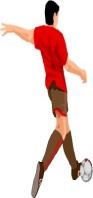 /   / 143 :/    /143تاريخ تنفيذتاريخ تنفيذتاريخ تنفيذ1-21-21-2عدد الدروسعدد الدروسعدد الدروسعدد الدروسالأولالأولالأولالأولالأولالأسبوعالأسبوعالأسبوعالأولىالأولىالوحدةالثانيالثانيالثانيالثانيالصف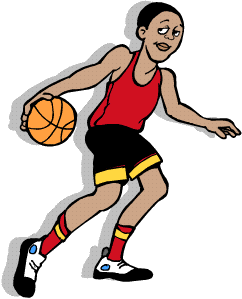 الصفالانزلاق الصحيحالانزلاق الصحيحالانزلاق الصحيحالانزلاق الصحيحالانزلاق الصحيحالجري الصحيح الجري الصحيح الجري الصحيح المتطلبات السابقة للخبرةالمتطلبات السابقة للخبرةالمتطلبات السابقة للخبرةالمتطلبات السابقة للخبرةساحة مناسبة ساحة مناسبة ساحة مناسبة ساحة مناسبة ساحة مناسبة المكانالمكانالمكانالانزلاق الصحيح من الجريالانزلاق الصحيح من الجريالانزلاق الصحيح من الجريالانزلاق الصحيح من الجريالانزلاق الصحيح من الجريالانزلاق الصحيح من الجريالانزلاق الصحيح من الجريالخبرةالخبرةأسلوب التعليم المتبعأسلوب التعليم المتبعأسلوب التعليم المتبعأسلوب التعليم المتبعالأدواتالأدواتالأدواتالأدواتالأدواتالأدواتالأدواتالأدواتالهدفالهدفالهدفالهدفالهدفالهدفالهدفالهدفالهدفالهدفالهدفالهدفالمجالالمجالالمجالالمجالالمجالالاكتشاف الموجهالواجب الحركيالواجب الحركيالواجب الحركيكرة كرة كرة صافرهصافرهصافرهصافرهصافرهأن يتمكن التلميذ من الانزلاق الصحيح وفق الأداء الفني للحركة .أن يتمكن التلميذ من الانزلاق الصحيح وفق الأداء الفني للحركة .أن يتمكن التلميذ من الانزلاق الصحيح وفق الأداء الفني للحركة .أن يتمكن التلميذ من الانزلاق الصحيح وفق الأداء الفني للحركة .أن يتمكن التلميذ من الانزلاق الصحيح وفق الأداء الفني للحركة .أن يتمكن التلميذ من الانزلاق الصحيح وفق الأداء الفني للحركة .أن يتمكن التلميذ من الانزلاق الصحيح وفق الأداء الفني للحركة .أن يتمكن التلميذ من الانزلاق الصحيح وفق الأداء الفني للحركة .أن يتمكن التلميذ من الانزلاق الصحيح وفق الأداء الفني للحركة .أن يتمكن التلميذ من الانزلاق الصحيح وفق الأداء الفني للحركة .أن يتمكن التلميذ من الانزلاق الصحيح وفق الأداء الفني للحركة .أن يتمكن التلميذ من الانزلاق الصحيح وفق الأداء الفني للحركة .الواجب الحركيالواجب الحركيالواجب الحركيالواجب الحركيالواجب الحركيالاكتشاف الموجهالواجب الحركيالواجب الحركيالواجب الحركيأطواقأطواقأطواقأقماع أقماع أقماع أقماع أقماع أن يعي الطالب البيئة المحيطة بهأن يعي الطالب البيئة المحيطة بهأن يعي الطالب البيئة المحيطة بهأن يعي الطالب البيئة المحيطة بهأن يعي الطالب البيئة المحيطة بهأن يعي الطالب البيئة المحيطة بهأن يعي الطالب البيئة المحيطة بهأن يعي الطالب البيئة المحيطة بهأن يعي الطالب البيئة المحيطة بهأن يعي الطالب البيئة المحيطة بهأن يعي الطالب البيئة المحيطة بهأن يعي الطالب البيئة المحيطة بهالأدواتالأدواتالأدواتالأدواتالأدواتالاكتشاف الموجهالواجب الحركيالواجب الحركيالواجب الحركينموذج مصور للمهارة نموذج مصور للمهارة نموذج مصور للمهارة نموذج مصور للمهارة نموذج مصور للمهارة أن يتعزز  لدى الطالب إبراز قدراته الفردية أثناء أدائه المهارات الحركية أن يتعزز  لدى الطالب إبراز قدراته الفردية أثناء أدائه المهارات الحركية أن يتعزز  لدى الطالب إبراز قدراته الفردية أثناء أدائه المهارات الحركية أن يتعزز  لدى الطالب إبراز قدراته الفردية أثناء أدائه المهارات الحركية أن يتعزز  لدى الطالب إبراز قدراته الفردية أثناء أدائه المهارات الحركية أن يتعزز  لدى الطالب إبراز قدراته الفردية أثناء أدائه المهارات الحركية أن يتعزز  لدى الطالب إبراز قدراته الفردية أثناء أدائه المهارات الحركية أن يتعزز  لدى الطالب إبراز قدراته الفردية أثناء أدائه المهارات الحركية أن يتعزز  لدى الطالب إبراز قدراته الفردية أثناء أدائه المهارات الحركية أن يتعزز  لدى الطالب إبراز قدراته الفردية أثناء أدائه المهارات الحركية أن يتعزز  لدى الطالب إبراز قدراته الفردية أثناء أدائه المهارات الحركية أن يتعزز  لدى الطالب إبراز قدراته الفردية أثناء أدائه المهارات الحركية الواجب الحركيالواجب الحركيالواجب الحركيالواجب الحركيالواجب الحركيما ينبغي ملاحظته أثناء أداء الخبرة التعليميةما ينبغي ملاحظته أثناء أداء الخبرة التعليميةما ينبغي ملاحظته أثناء أداء الخبرة التعليميةما ينبغي ملاحظته أثناء أداء الخبرة التعليميةما ينبغي ملاحظته أثناء أداء الخبرة التعليميةما ينبغي ملاحظته أثناء أداء الخبرة التعليميةما ينبغي ملاحظته أثناء أداء الخبرة التعليميةما ينبغي ملاحظته أثناء أداء الخبرة التعليميةما ينبغي ملاحظته أثناء أداء الخبرة التعليميةما ينبغي ملاحظته أثناء أداء الخبرة التعليميةما ينبغي ملاحظته أثناء أداء الخبرة التعليميةما ينبغي ملاحظته أثناء أداء الخبرة التعليميةما ينبغي ملاحظته أثناء أداء الخبرة التعليميةما ينبغي ملاحظته أثناء أداء الخبرة التعليميةما ينبغي ملاحظته أثناء أداء الخبرة التعليميةما ينبغي ملاحظته أثناء أداء الخبرة التعليميةما ينبغي ملاحظته أثناء أداء الخبرة التعليميةما ينبغي ملاحظته أثناء أداء الخبرة التعليميةما ينبغي ملاحظته أثناء أداء الخبرة التعليميةما ينبغي ملاحظته أثناء أداء الخبرة التعليميةما ينبغي ملاحظته أثناء أداء الخبرة التعليميةما ينبغي ملاحظته أثناء أداء الخبرة التعليميةما ينبغي ملاحظته أثناء أداء الخبرة التعليميةما ينبغي ملاحظته أثناء أداء الخبرة التعليميةما ينبغي ملاحظته أثناء أداء الخبرة التعليميةما ينبغي ملاحظته أثناء أداء الخبرة التعليميةما ينبغي ملاحظته أثناء أداء الخبرة التعليميةما ينبغي ملاحظته أثناء أداء الخبرة التعليميةما ينبغي ملاحظته أثناء أداء الخبرة التعليميةتثنى الركبة قليلا أثناء الحجل .تثنى الركبة قليلا أثناء الحجل .تثنى الركبة قليلا أثناء الحجل .تثنى الركبة قليلا أثناء الحجل .تثنى الركبة قليلا أثناء الحجل .تثنى الركبة قليلا أثناء الحجل .تثنى الركبة قليلا أثناء الحجل .تثنى الركبة قليلا أثناء الحجل .تثنى الركبة قليلا أثناء الحجل .تثنى الركبة قليلا أثناء الحجل .تثنى الركبة قليلا أثناء الحجل .تثنى الركبة قليلا أثناء الحجل .تثنى الركبة قليلا أثناء الحجل .22تهبط القدم الحرة بجانب القدم الأخرى أو خلفها .تهبط القدم الحرة بجانب القدم الأخرى أو خلفها .تهبط القدم الحرة بجانب القدم الأخرى أو خلفها .تهبط القدم الحرة بجانب القدم الأخرى أو خلفها .تهبط القدم الحرة بجانب القدم الأخرى أو خلفها .تهبط القدم الحرة بجانب القدم الأخرى أو خلفها .تهبط القدم الحرة بجانب القدم الأخرى أو خلفها .تهبط القدم الحرة بجانب القدم الأخرى أو خلفها .تهبط القدم الحرة بجانب القدم الأخرى أو خلفها .تهبط القدم الحرة بجانب القدم الأخرى أو خلفها .تهبط القدم الحرة بجانب القدم الأخرى أو خلفها .تهبط القدم الحرة بجانب القدم الأخرى أو خلفها .تهبط القدم الحرة بجانب القدم الأخرى أو خلفها .1انتقال ثقل الجسم من قدم لأخرى بعد الحجل.انتقال ثقل الجسم من قدم لأخرى بعد الحجل.انتقال ثقل الجسم من قدم لأخرى بعد الحجل.انتقال ثقل الجسم من قدم لأخرى بعد الحجل.انتقال ثقل الجسم من قدم لأخرى بعد الحجل.انتقال ثقل الجسم من قدم لأخرى بعد الحجل.انتقال ثقل الجسم من قدم لأخرى بعد الحجل.انتقال ثقل الجسم من قدم لأخرى بعد الحجل.انتقال ثقل الجسم من قدم لأخرى بعد الحجل.انتقال ثقل الجسم من قدم لأخرى بعد الحجل.انتقال ثقل الجسم من قدم لأخرى بعد الحجل.انتقال ثقل الجسم من قدم لأخرى بعد الحجل.انتقال ثقل الجسم من قدم لأخرى بعد الحجل.44عدم المبالغة في الارتفاع للأعلى أثناء الحجل.عدم المبالغة في الارتفاع للأعلى أثناء الحجل.عدم المبالغة في الارتفاع للأعلى أثناء الحجل.عدم المبالغة في الارتفاع للأعلى أثناء الحجل.عدم المبالغة في الارتفاع للأعلى أثناء الحجل.عدم المبالغة في الارتفاع للأعلى أثناء الحجل.عدم المبالغة في الارتفاع للأعلى أثناء الحجل.عدم المبالغة في الارتفاع للأعلى أثناء الحجل.عدم المبالغة في الارتفاع للأعلى أثناء الحجل.عدم المبالغة في الارتفاع للأعلى أثناء الحجل.عدم المبالغة في الارتفاع للأعلى أثناء الحجل.عدم المبالغة في الارتفاع للأعلى أثناء الحجل.عدم المبالغة في الارتفاع للأعلى أثناء الحجل.3تتم مرجحة الذراعين بتوافق مع حركة القدمينتتم مرجحة الذراعين بتوافق مع حركة القدمينتتم مرجحة الذراعين بتوافق مع حركة القدمينتتم مرجحة الذراعين بتوافق مع حركة القدمينتتم مرجحة الذراعين بتوافق مع حركة القدمينتتم مرجحة الذراعين بتوافق مع حركة القدمينتتم مرجحة الذراعين بتوافق مع حركة القدمينتتم مرجحة الذراعين بتوافق مع حركة القدمينتتم مرجحة الذراعين بتوافق مع حركة القدمينتتم مرجحة الذراعين بتوافق مع حركة القدمينتتم مرجحة الذراعين بتوافق مع حركة القدمينتتم مرجحة الذراعين بتوافق مع حركة القدمينتتم مرجحة الذراعين بتوافق مع حركة القدمين66يلامس عقب القدم الأرض أولاً ومن بعده باقي أجزاء الجسم.يلامس عقب القدم الأرض أولاً ومن بعده باقي أجزاء الجسم.يلامس عقب القدم الأرض أولاً ومن بعده باقي أجزاء الجسم.يلامس عقب القدم الأرض أولاً ومن بعده باقي أجزاء الجسم.يلامس عقب القدم الأرض أولاً ومن بعده باقي أجزاء الجسم.يلامس عقب القدم الأرض أولاً ومن بعده باقي أجزاء الجسم.يلامس عقب القدم الأرض أولاً ومن بعده باقي أجزاء الجسم.يلامس عقب القدم الأرض أولاً ومن بعده باقي أجزاء الجسم.يلامس عقب القدم الأرض أولاً ومن بعده باقي أجزاء الجسم.يلامس عقب القدم الأرض أولاً ومن بعده باقي أجزاء الجسم.يلامس عقب القدم الأرض أولاً ومن بعده باقي أجزاء الجسم.يلامس عقب القدم الأرض أولاً ومن بعده باقي أجزاء الجسم.يلامس عقب القدم الأرض أولاً ومن بعده باقي أجزاء الجسم.5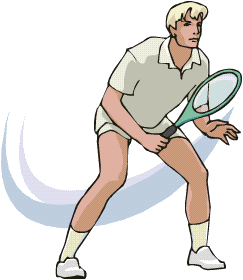 شكل توضيحي للمهارةشكل توضيحي للمهارةشكل توضيحي للمهارةشكل توضيحي للمهارةشكل توضيحي للمهارةشكل توضيحي للمهارةإجراءات التنفيذإجراءات التنفيذإجراءات التنفيذإجراءات التنفيذإجراءات التنفيذإجراءات التنفيذإجراءات التنفيذإجراءات التنفيذإجراءات التنفيذإجراءات التنفيذإجراءات التنفيذإجراءات التنفيذإجراءات التنفيذإجراءات التنفيذإجراءات التنفيذإجراءات التنفيذإجراءات التنفيذإجراءات التنفيذإجراءات التنفيذإجراءات التنفيذإجراءات التنفيذإجراءات التنفيذإجراءات التنفيذ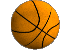 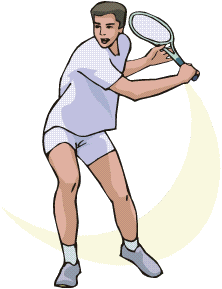 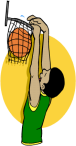 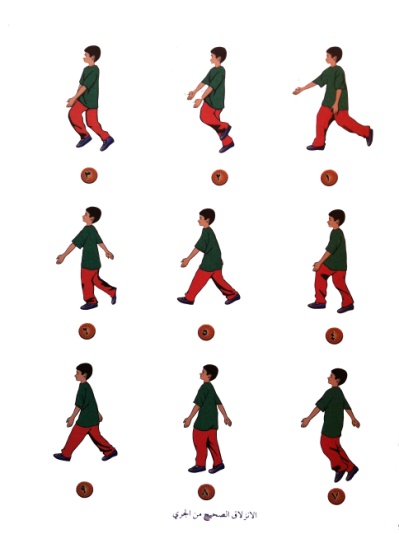 إحماء :  يحدد المعلم أحد الطلاب ليقوم بدور (اللامس) ويحاول جميع الطلاب الهرب منه. عندما ينجح في لمس أحدهم يقوم هذا الأخير بدور اللامس .... وهكذا.يراعي عدم مغادرة حدود المعلب. ويمكن تحديد أكثر من (لامس).الانزلاق الصحيح من الجريـ التأكد من توفر المتطلب السابقة لهذه الخبرة مع توجيه بعض الأسئلة عن مواصفات الأداء الصحيح والتأكد من تطبيق الطلاب لها .  ـ عرض النموذج للخبرة على الطلاب مع شرح الخطوات الفنية لهم وتأدية نموذج للطلاب من المعلم أو أحد الطلاب - تقسيم مكان الدرس إلى محطات ووفق التشكيل المناسب حيث يقوم الطلاب بأداء مهارات الانزلاق المحددة في كل محطة مع التوقيت والتكرار، ويفضل وضع لوحات إرشادية مصورة أو بعض الرسوم التي تحدد المهارة وعدد التكرارات في كل محطة.  (وقوف) المشي في المكان 4 مرات ثم التصفيق 4 مرات.إحماء :  يحدد المعلم أحد الطلاب ليقوم بدور (اللامس) ويحاول جميع الطلاب الهرب منه. عندما ينجح في لمس أحدهم يقوم هذا الأخير بدور اللامس .... وهكذا.يراعي عدم مغادرة حدود المعلب. ويمكن تحديد أكثر من (لامس).الانزلاق الصحيح من الجريـ التأكد من توفر المتطلب السابقة لهذه الخبرة مع توجيه بعض الأسئلة عن مواصفات الأداء الصحيح والتأكد من تطبيق الطلاب لها .  ـ عرض النموذج للخبرة على الطلاب مع شرح الخطوات الفنية لهم وتأدية نموذج للطلاب من المعلم أو أحد الطلاب - تقسيم مكان الدرس إلى محطات ووفق التشكيل المناسب حيث يقوم الطلاب بأداء مهارات الانزلاق المحددة في كل محطة مع التوقيت والتكرار، ويفضل وضع لوحات إرشادية مصورة أو بعض الرسوم التي تحدد المهارة وعدد التكرارات في كل محطة.  (وقوف) المشي في المكان 4 مرات ثم التصفيق 4 مرات.إحماء :  يحدد المعلم أحد الطلاب ليقوم بدور (اللامس) ويحاول جميع الطلاب الهرب منه. عندما ينجح في لمس أحدهم يقوم هذا الأخير بدور اللامس .... وهكذا.يراعي عدم مغادرة حدود المعلب. ويمكن تحديد أكثر من (لامس).الانزلاق الصحيح من الجريـ التأكد من توفر المتطلب السابقة لهذه الخبرة مع توجيه بعض الأسئلة عن مواصفات الأداء الصحيح والتأكد من تطبيق الطلاب لها .  ـ عرض النموذج للخبرة على الطلاب مع شرح الخطوات الفنية لهم وتأدية نموذج للطلاب من المعلم أو أحد الطلاب - تقسيم مكان الدرس إلى محطات ووفق التشكيل المناسب حيث يقوم الطلاب بأداء مهارات الانزلاق المحددة في كل محطة مع التوقيت والتكرار، ويفضل وضع لوحات إرشادية مصورة أو بعض الرسوم التي تحدد المهارة وعدد التكرارات في كل محطة.  (وقوف) المشي في المكان 4 مرات ثم التصفيق 4 مرات.إحماء :  يحدد المعلم أحد الطلاب ليقوم بدور (اللامس) ويحاول جميع الطلاب الهرب منه. عندما ينجح في لمس أحدهم يقوم هذا الأخير بدور اللامس .... وهكذا.يراعي عدم مغادرة حدود المعلب. ويمكن تحديد أكثر من (لامس).الانزلاق الصحيح من الجريـ التأكد من توفر المتطلب السابقة لهذه الخبرة مع توجيه بعض الأسئلة عن مواصفات الأداء الصحيح والتأكد من تطبيق الطلاب لها .  ـ عرض النموذج للخبرة على الطلاب مع شرح الخطوات الفنية لهم وتأدية نموذج للطلاب من المعلم أو أحد الطلاب - تقسيم مكان الدرس إلى محطات ووفق التشكيل المناسب حيث يقوم الطلاب بأداء مهارات الانزلاق المحددة في كل محطة مع التوقيت والتكرار، ويفضل وضع لوحات إرشادية مصورة أو بعض الرسوم التي تحدد المهارة وعدد التكرارات في كل محطة.  (وقوف) المشي في المكان 4 مرات ثم التصفيق 4 مرات.إحماء :  يحدد المعلم أحد الطلاب ليقوم بدور (اللامس) ويحاول جميع الطلاب الهرب منه. عندما ينجح في لمس أحدهم يقوم هذا الأخير بدور اللامس .... وهكذا.يراعي عدم مغادرة حدود المعلب. ويمكن تحديد أكثر من (لامس).الانزلاق الصحيح من الجريـ التأكد من توفر المتطلب السابقة لهذه الخبرة مع توجيه بعض الأسئلة عن مواصفات الأداء الصحيح والتأكد من تطبيق الطلاب لها .  ـ عرض النموذج للخبرة على الطلاب مع شرح الخطوات الفنية لهم وتأدية نموذج للطلاب من المعلم أو أحد الطلاب - تقسيم مكان الدرس إلى محطات ووفق التشكيل المناسب حيث يقوم الطلاب بأداء مهارات الانزلاق المحددة في كل محطة مع التوقيت والتكرار، ويفضل وضع لوحات إرشادية مصورة أو بعض الرسوم التي تحدد المهارة وعدد التكرارات في كل محطة.  (وقوف) المشي في المكان 4 مرات ثم التصفيق 4 مرات.إحماء :  يحدد المعلم أحد الطلاب ليقوم بدور (اللامس) ويحاول جميع الطلاب الهرب منه. عندما ينجح في لمس أحدهم يقوم هذا الأخير بدور اللامس .... وهكذا.يراعي عدم مغادرة حدود المعلب. ويمكن تحديد أكثر من (لامس).الانزلاق الصحيح من الجريـ التأكد من توفر المتطلب السابقة لهذه الخبرة مع توجيه بعض الأسئلة عن مواصفات الأداء الصحيح والتأكد من تطبيق الطلاب لها .  ـ عرض النموذج للخبرة على الطلاب مع شرح الخطوات الفنية لهم وتأدية نموذج للطلاب من المعلم أو أحد الطلاب - تقسيم مكان الدرس إلى محطات ووفق التشكيل المناسب حيث يقوم الطلاب بأداء مهارات الانزلاق المحددة في كل محطة مع التوقيت والتكرار، ويفضل وضع لوحات إرشادية مصورة أو بعض الرسوم التي تحدد المهارة وعدد التكرارات في كل محطة.  (وقوف) المشي في المكان 4 مرات ثم التصفيق 4 مرات.إحماء :  يحدد المعلم أحد الطلاب ليقوم بدور (اللامس) ويحاول جميع الطلاب الهرب منه. عندما ينجح في لمس أحدهم يقوم هذا الأخير بدور اللامس .... وهكذا.يراعي عدم مغادرة حدود المعلب. ويمكن تحديد أكثر من (لامس).الانزلاق الصحيح من الجريـ التأكد من توفر المتطلب السابقة لهذه الخبرة مع توجيه بعض الأسئلة عن مواصفات الأداء الصحيح والتأكد من تطبيق الطلاب لها .  ـ عرض النموذج للخبرة على الطلاب مع شرح الخطوات الفنية لهم وتأدية نموذج للطلاب من المعلم أو أحد الطلاب - تقسيم مكان الدرس إلى محطات ووفق التشكيل المناسب حيث يقوم الطلاب بأداء مهارات الانزلاق المحددة في كل محطة مع التوقيت والتكرار، ويفضل وضع لوحات إرشادية مصورة أو بعض الرسوم التي تحدد المهارة وعدد التكرارات في كل محطة.  (وقوف) المشي في المكان 4 مرات ثم التصفيق 4 مرات.إحماء :  يحدد المعلم أحد الطلاب ليقوم بدور (اللامس) ويحاول جميع الطلاب الهرب منه. عندما ينجح في لمس أحدهم يقوم هذا الأخير بدور اللامس .... وهكذا.يراعي عدم مغادرة حدود المعلب. ويمكن تحديد أكثر من (لامس).الانزلاق الصحيح من الجريـ التأكد من توفر المتطلب السابقة لهذه الخبرة مع توجيه بعض الأسئلة عن مواصفات الأداء الصحيح والتأكد من تطبيق الطلاب لها .  ـ عرض النموذج للخبرة على الطلاب مع شرح الخطوات الفنية لهم وتأدية نموذج للطلاب من المعلم أو أحد الطلاب - تقسيم مكان الدرس إلى محطات ووفق التشكيل المناسب حيث يقوم الطلاب بأداء مهارات الانزلاق المحددة في كل محطة مع التوقيت والتكرار، ويفضل وضع لوحات إرشادية مصورة أو بعض الرسوم التي تحدد المهارة وعدد التكرارات في كل محطة.  (وقوف) المشي في المكان 4 مرات ثم التصفيق 4 مرات.إحماء :  يحدد المعلم أحد الطلاب ليقوم بدور (اللامس) ويحاول جميع الطلاب الهرب منه. عندما ينجح في لمس أحدهم يقوم هذا الأخير بدور اللامس .... وهكذا.يراعي عدم مغادرة حدود المعلب. ويمكن تحديد أكثر من (لامس).الانزلاق الصحيح من الجريـ التأكد من توفر المتطلب السابقة لهذه الخبرة مع توجيه بعض الأسئلة عن مواصفات الأداء الصحيح والتأكد من تطبيق الطلاب لها .  ـ عرض النموذج للخبرة على الطلاب مع شرح الخطوات الفنية لهم وتأدية نموذج للطلاب من المعلم أو أحد الطلاب - تقسيم مكان الدرس إلى محطات ووفق التشكيل المناسب حيث يقوم الطلاب بأداء مهارات الانزلاق المحددة في كل محطة مع التوقيت والتكرار، ويفضل وضع لوحات إرشادية مصورة أو بعض الرسوم التي تحدد المهارة وعدد التكرارات في كل محطة.  (وقوف) المشي في المكان 4 مرات ثم التصفيق 4 مرات.إحماء :  يحدد المعلم أحد الطلاب ليقوم بدور (اللامس) ويحاول جميع الطلاب الهرب منه. عندما ينجح في لمس أحدهم يقوم هذا الأخير بدور اللامس .... وهكذا.يراعي عدم مغادرة حدود المعلب. ويمكن تحديد أكثر من (لامس).الانزلاق الصحيح من الجريـ التأكد من توفر المتطلب السابقة لهذه الخبرة مع توجيه بعض الأسئلة عن مواصفات الأداء الصحيح والتأكد من تطبيق الطلاب لها .  ـ عرض النموذج للخبرة على الطلاب مع شرح الخطوات الفنية لهم وتأدية نموذج للطلاب من المعلم أو أحد الطلاب - تقسيم مكان الدرس إلى محطات ووفق التشكيل المناسب حيث يقوم الطلاب بأداء مهارات الانزلاق المحددة في كل محطة مع التوقيت والتكرار، ويفضل وضع لوحات إرشادية مصورة أو بعض الرسوم التي تحدد المهارة وعدد التكرارات في كل محطة.  (وقوف) المشي في المكان 4 مرات ثم التصفيق 4 مرات.إحماء :  يحدد المعلم أحد الطلاب ليقوم بدور (اللامس) ويحاول جميع الطلاب الهرب منه. عندما ينجح في لمس أحدهم يقوم هذا الأخير بدور اللامس .... وهكذا.يراعي عدم مغادرة حدود المعلب. ويمكن تحديد أكثر من (لامس).الانزلاق الصحيح من الجريـ التأكد من توفر المتطلب السابقة لهذه الخبرة مع توجيه بعض الأسئلة عن مواصفات الأداء الصحيح والتأكد من تطبيق الطلاب لها .  ـ عرض النموذج للخبرة على الطلاب مع شرح الخطوات الفنية لهم وتأدية نموذج للطلاب من المعلم أو أحد الطلاب - تقسيم مكان الدرس إلى محطات ووفق التشكيل المناسب حيث يقوم الطلاب بأداء مهارات الانزلاق المحددة في كل محطة مع التوقيت والتكرار، ويفضل وضع لوحات إرشادية مصورة أو بعض الرسوم التي تحدد المهارة وعدد التكرارات في كل محطة.  (وقوف) المشي في المكان 4 مرات ثم التصفيق 4 مرات.إحماء :  يحدد المعلم أحد الطلاب ليقوم بدور (اللامس) ويحاول جميع الطلاب الهرب منه. عندما ينجح في لمس أحدهم يقوم هذا الأخير بدور اللامس .... وهكذا.يراعي عدم مغادرة حدود المعلب. ويمكن تحديد أكثر من (لامس).الانزلاق الصحيح من الجريـ التأكد من توفر المتطلب السابقة لهذه الخبرة مع توجيه بعض الأسئلة عن مواصفات الأداء الصحيح والتأكد من تطبيق الطلاب لها .  ـ عرض النموذج للخبرة على الطلاب مع شرح الخطوات الفنية لهم وتأدية نموذج للطلاب من المعلم أو أحد الطلاب - تقسيم مكان الدرس إلى محطات ووفق التشكيل المناسب حيث يقوم الطلاب بأداء مهارات الانزلاق المحددة في كل محطة مع التوقيت والتكرار، ويفضل وضع لوحات إرشادية مصورة أو بعض الرسوم التي تحدد المهارة وعدد التكرارات في كل محطة.  (وقوف) المشي في المكان 4 مرات ثم التصفيق 4 مرات.إحماء :  يحدد المعلم أحد الطلاب ليقوم بدور (اللامس) ويحاول جميع الطلاب الهرب منه. عندما ينجح في لمس أحدهم يقوم هذا الأخير بدور اللامس .... وهكذا.يراعي عدم مغادرة حدود المعلب. ويمكن تحديد أكثر من (لامس).الانزلاق الصحيح من الجريـ التأكد من توفر المتطلب السابقة لهذه الخبرة مع توجيه بعض الأسئلة عن مواصفات الأداء الصحيح والتأكد من تطبيق الطلاب لها .  ـ عرض النموذج للخبرة على الطلاب مع شرح الخطوات الفنية لهم وتأدية نموذج للطلاب من المعلم أو أحد الطلاب - تقسيم مكان الدرس إلى محطات ووفق التشكيل المناسب حيث يقوم الطلاب بأداء مهارات الانزلاق المحددة في كل محطة مع التوقيت والتكرار، ويفضل وضع لوحات إرشادية مصورة أو بعض الرسوم التي تحدد المهارة وعدد التكرارات في كل محطة.  (وقوف) المشي في المكان 4 مرات ثم التصفيق 4 مرات.إحماء :  يحدد المعلم أحد الطلاب ليقوم بدور (اللامس) ويحاول جميع الطلاب الهرب منه. عندما ينجح في لمس أحدهم يقوم هذا الأخير بدور اللامس .... وهكذا.يراعي عدم مغادرة حدود المعلب. ويمكن تحديد أكثر من (لامس).الانزلاق الصحيح من الجريـ التأكد من توفر المتطلب السابقة لهذه الخبرة مع توجيه بعض الأسئلة عن مواصفات الأداء الصحيح والتأكد من تطبيق الطلاب لها .  ـ عرض النموذج للخبرة على الطلاب مع شرح الخطوات الفنية لهم وتأدية نموذج للطلاب من المعلم أو أحد الطلاب - تقسيم مكان الدرس إلى محطات ووفق التشكيل المناسب حيث يقوم الطلاب بأداء مهارات الانزلاق المحددة في كل محطة مع التوقيت والتكرار، ويفضل وضع لوحات إرشادية مصورة أو بعض الرسوم التي تحدد المهارة وعدد التكرارات في كل محطة.  (وقوف) المشي في المكان 4 مرات ثم التصفيق 4 مرات.إحماء :  يحدد المعلم أحد الطلاب ليقوم بدور (اللامس) ويحاول جميع الطلاب الهرب منه. عندما ينجح في لمس أحدهم يقوم هذا الأخير بدور اللامس .... وهكذا.يراعي عدم مغادرة حدود المعلب. ويمكن تحديد أكثر من (لامس).الانزلاق الصحيح من الجريـ التأكد من توفر المتطلب السابقة لهذه الخبرة مع توجيه بعض الأسئلة عن مواصفات الأداء الصحيح والتأكد من تطبيق الطلاب لها .  ـ عرض النموذج للخبرة على الطلاب مع شرح الخطوات الفنية لهم وتأدية نموذج للطلاب من المعلم أو أحد الطلاب - تقسيم مكان الدرس إلى محطات ووفق التشكيل المناسب حيث يقوم الطلاب بأداء مهارات الانزلاق المحددة في كل محطة مع التوقيت والتكرار، ويفضل وضع لوحات إرشادية مصورة أو بعض الرسوم التي تحدد المهارة وعدد التكرارات في كل محطة.  (وقوف) المشي في المكان 4 مرات ثم التصفيق 4 مرات.إحماء :  يحدد المعلم أحد الطلاب ليقوم بدور (اللامس) ويحاول جميع الطلاب الهرب منه. عندما ينجح في لمس أحدهم يقوم هذا الأخير بدور اللامس .... وهكذا.يراعي عدم مغادرة حدود المعلب. ويمكن تحديد أكثر من (لامس).الانزلاق الصحيح من الجريـ التأكد من توفر المتطلب السابقة لهذه الخبرة مع توجيه بعض الأسئلة عن مواصفات الأداء الصحيح والتأكد من تطبيق الطلاب لها .  ـ عرض النموذج للخبرة على الطلاب مع شرح الخطوات الفنية لهم وتأدية نموذج للطلاب من المعلم أو أحد الطلاب - تقسيم مكان الدرس إلى محطات ووفق التشكيل المناسب حيث يقوم الطلاب بأداء مهارات الانزلاق المحددة في كل محطة مع التوقيت والتكرار، ويفضل وضع لوحات إرشادية مصورة أو بعض الرسوم التي تحدد المهارة وعدد التكرارات في كل محطة.  (وقوف) المشي في المكان 4 مرات ثم التصفيق 4 مرات.إحماء :  يحدد المعلم أحد الطلاب ليقوم بدور (اللامس) ويحاول جميع الطلاب الهرب منه. عندما ينجح في لمس أحدهم يقوم هذا الأخير بدور اللامس .... وهكذا.يراعي عدم مغادرة حدود المعلب. ويمكن تحديد أكثر من (لامس).الانزلاق الصحيح من الجريـ التأكد من توفر المتطلب السابقة لهذه الخبرة مع توجيه بعض الأسئلة عن مواصفات الأداء الصحيح والتأكد من تطبيق الطلاب لها .  ـ عرض النموذج للخبرة على الطلاب مع شرح الخطوات الفنية لهم وتأدية نموذج للطلاب من المعلم أو أحد الطلاب - تقسيم مكان الدرس إلى محطات ووفق التشكيل المناسب حيث يقوم الطلاب بأداء مهارات الانزلاق المحددة في كل محطة مع التوقيت والتكرار، ويفضل وضع لوحات إرشادية مصورة أو بعض الرسوم التي تحدد المهارة وعدد التكرارات في كل محطة.  (وقوف) المشي في المكان 4 مرات ثم التصفيق 4 مرات.إحماء :  يحدد المعلم أحد الطلاب ليقوم بدور (اللامس) ويحاول جميع الطلاب الهرب منه. عندما ينجح في لمس أحدهم يقوم هذا الأخير بدور اللامس .... وهكذا.يراعي عدم مغادرة حدود المعلب. ويمكن تحديد أكثر من (لامس).الانزلاق الصحيح من الجريـ التأكد من توفر المتطلب السابقة لهذه الخبرة مع توجيه بعض الأسئلة عن مواصفات الأداء الصحيح والتأكد من تطبيق الطلاب لها .  ـ عرض النموذج للخبرة على الطلاب مع شرح الخطوات الفنية لهم وتأدية نموذج للطلاب من المعلم أو أحد الطلاب - تقسيم مكان الدرس إلى محطات ووفق التشكيل المناسب حيث يقوم الطلاب بأداء مهارات الانزلاق المحددة في كل محطة مع التوقيت والتكرار، ويفضل وضع لوحات إرشادية مصورة أو بعض الرسوم التي تحدد المهارة وعدد التكرارات في كل محطة.  (وقوف) المشي في المكان 4 مرات ثم التصفيق 4 مرات.إحماء :  يحدد المعلم أحد الطلاب ليقوم بدور (اللامس) ويحاول جميع الطلاب الهرب منه. عندما ينجح في لمس أحدهم يقوم هذا الأخير بدور اللامس .... وهكذا.يراعي عدم مغادرة حدود المعلب. ويمكن تحديد أكثر من (لامس).الانزلاق الصحيح من الجريـ التأكد من توفر المتطلب السابقة لهذه الخبرة مع توجيه بعض الأسئلة عن مواصفات الأداء الصحيح والتأكد من تطبيق الطلاب لها .  ـ عرض النموذج للخبرة على الطلاب مع شرح الخطوات الفنية لهم وتأدية نموذج للطلاب من المعلم أو أحد الطلاب - تقسيم مكان الدرس إلى محطات ووفق التشكيل المناسب حيث يقوم الطلاب بأداء مهارات الانزلاق المحددة في كل محطة مع التوقيت والتكرار، ويفضل وضع لوحات إرشادية مصورة أو بعض الرسوم التي تحدد المهارة وعدد التكرارات في كل محطة.  (وقوف) المشي في المكان 4 مرات ثم التصفيق 4 مرات.إحماء :  يحدد المعلم أحد الطلاب ليقوم بدور (اللامس) ويحاول جميع الطلاب الهرب منه. عندما ينجح في لمس أحدهم يقوم هذا الأخير بدور اللامس .... وهكذا.يراعي عدم مغادرة حدود المعلب. ويمكن تحديد أكثر من (لامس).الانزلاق الصحيح من الجريـ التأكد من توفر المتطلب السابقة لهذه الخبرة مع توجيه بعض الأسئلة عن مواصفات الأداء الصحيح والتأكد من تطبيق الطلاب لها .  ـ عرض النموذج للخبرة على الطلاب مع شرح الخطوات الفنية لهم وتأدية نموذج للطلاب من المعلم أو أحد الطلاب - تقسيم مكان الدرس إلى محطات ووفق التشكيل المناسب حيث يقوم الطلاب بأداء مهارات الانزلاق المحددة في كل محطة مع التوقيت والتكرار، ويفضل وضع لوحات إرشادية مصورة أو بعض الرسوم التي تحدد المهارة وعدد التكرارات في كل محطة.  (وقوف) المشي في المكان 4 مرات ثم التصفيق 4 مرات.إحماء :  يحدد المعلم أحد الطلاب ليقوم بدور (اللامس) ويحاول جميع الطلاب الهرب منه. عندما ينجح في لمس أحدهم يقوم هذا الأخير بدور اللامس .... وهكذا.يراعي عدم مغادرة حدود المعلب. ويمكن تحديد أكثر من (لامس).الانزلاق الصحيح من الجريـ التأكد من توفر المتطلب السابقة لهذه الخبرة مع توجيه بعض الأسئلة عن مواصفات الأداء الصحيح والتأكد من تطبيق الطلاب لها .  ـ عرض النموذج للخبرة على الطلاب مع شرح الخطوات الفنية لهم وتأدية نموذج للطلاب من المعلم أو أحد الطلاب - تقسيم مكان الدرس إلى محطات ووفق التشكيل المناسب حيث يقوم الطلاب بأداء مهارات الانزلاق المحددة في كل محطة مع التوقيت والتكرار، ويفضل وضع لوحات إرشادية مصورة أو بعض الرسوم التي تحدد المهارة وعدد التكرارات في كل محطة.  (وقوف) المشي في المكان 4 مرات ثم التصفيق 4 مرات.إحماء :  يحدد المعلم أحد الطلاب ليقوم بدور (اللامس) ويحاول جميع الطلاب الهرب منه. عندما ينجح في لمس أحدهم يقوم هذا الأخير بدور اللامس .... وهكذا.يراعي عدم مغادرة حدود المعلب. ويمكن تحديد أكثر من (لامس).الانزلاق الصحيح من الجريـ التأكد من توفر المتطلب السابقة لهذه الخبرة مع توجيه بعض الأسئلة عن مواصفات الأداء الصحيح والتأكد من تطبيق الطلاب لها .  ـ عرض النموذج للخبرة على الطلاب مع شرح الخطوات الفنية لهم وتأدية نموذج للطلاب من المعلم أو أحد الطلاب - تقسيم مكان الدرس إلى محطات ووفق التشكيل المناسب حيث يقوم الطلاب بأداء مهارات الانزلاق المحددة في كل محطة مع التوقيت والتكرار، ويفضل وضع لوحات إرشادية مصورة أو بعض الرسوم التي تحدد المهارة وعدد التكرارات في كل محطة.  (وقوف) المشي في المكان 4 مرات ثم التصفيق 4 مرات.إحماء :  يحدد المعلم أحد الطلاب ليقوم بدور (اللامس) ويحاول جميع الطلاب الهرب منه. عندما ينجح في لمس أحدهم يقوم هذا الأخير بدور اللامس .... وهكذا.يراعي عدم مغادرة حدود المعلب. ويمكن تحديد أكثر من (لامس).الانزلاق الصحيح من الجريـ التأكد من توفر المتطلب السابقة لهذه الخبرة مع توجيه بعض الأسئلة عن مواصفات الأداء الصحيح والتأكد من تطبيق الطلاب لها .  ـ عرض النموذج للخبرة على الطلاب مع شرح الخطوات الفنية لهم وتأدية نموذج للطلاب من المعلم أو أحد الطلاب - تقسيم مكان الدرس إلى محطات ووفق التشكيل المناسب حيث يقوم الطلاب بأداء مهارات الانزلاق المحددة في كل محطة مع التوقيت والتكرار، ويفضل وضع لوحات إرشادية مصورة أو بعض الرسوم التي تحدد المهارة وعدد التكرارات في كل محطة.  (وقوف) المشي في المكان 4 مرات ثم التصفيق 4 مرات.التقدم بالخبرة التقدم بالخبرة التقدم بالخبرة التقدم بالخبرة التقدم بالخبرة التقدم بالخبرة التقدم بالخبرة التقدم بالخبرة التقدم بالخبرة التقدم بالخبرة التقدم بالخبرة التقدم بالخبرة التقدم بالخبرة التقدم بالخبرة مفاهيم حركية مرتبطة بالخبرة مفاهيم حركية مرتبطة بالخبرة مفاهيم حركية مرتبطة بالخبرة مفاهيم حركية مرتبطة بالخبرة مفاهيم حركية مرتبطة بالخبرة مفاهيم حركية مرتبطة بالخبرة مفاهيم حركية مرتبطة بالخبرة مفاهيم حركية مرتبطة بالخبرة مفاهيم حركية مرتبطة بالخبرة مفاهيم حركية مرتبطة بالخبرة مفاهيم حركية مرتبطة بالخبرة مفاهيم حركية مرتبطة بالخبرة مفاهيم حركية مرتبطة بالخبرة مفاهيم حركية مرتبطة بالخبرة مفاهيم حركية مرتبطة بالخبرة ـ أداء الانزلاق الصحيح من الجري وعند سماع الصافره يوثب الطلاب للأمام بقدم واحدة على أن يهبط بقدميه معا  .ـ أداء الانزلاق الصحيح من الجري وعند سماع الصافره يوثب الطلاب للأمام بقدم واحدة على أن يهبط بقدميه معا  .ـ أداء الانزلاق الصحيح من الجري وعند سماع الصافره يوثب الطلاب للأمام بقدم واحدة على أن يهبط بقدميه معا  .ـ أداء الانزلاق الصحيح من الجري وعند سماع الصافره يوثب الطلاب للأمام بقدم واحدة على أن يهبط بقدميه معا  .ـ أداء الانزلاق الصحيح من الجري وعند سماع الصافره يوثب الطلاب للأمام بقدم واحدة على أن يهبط بقدميه معا  .ـ أداء الانزلاق الصحيح من الجري وعند سماع الصافره يوثب الطلاب للأمام بقدم واحدة على أن يهبط بقدميه معا  .ـ أداء الانزلاق الصحيح من الجري وعند سماع الصافره يوثب الطلاب للأمام بقدم واحدة على أن يهبط بقدميه معا  .ـ أداء الانزلاق الصحيح من الجري وعند سماع الصافره يوثب الطلاب للأمام بقدم واحدة على أن يهبط بقدميه معا  .ـ أداء الانزلاق الصحيح من الجري وعند سماع الصافره يوثب الطلاب للأمام بقدم واحدة على أن يهبط بقدميه معا  .ـ أداء الانزلاق الصحيح من الجري وعند سماع الصافره يوثب الطلاب للأمام بقدم واحدة على أن يهبط بقدميه معا  .ـ أداء الانزلاق الصحيح من الجري وعند سماع الصافره يوثب الطلاب للأمام بقدم واحدة على أن يهبط بقدميه معا  .ـ أداء الانزلاق الصحيح من الجري وعند سماع الصافره يوثب الطلاب للأمام بقدم واحدة على أن يهبط بقدميه معا  .ـ أداء الانزلاق الصحيح من الجري وعند سماع الصافره يوثب الطلاب للأمام بقدم واحدة على أن يهبط بقدميه معا  .ـ أداء الانزلاق الصحيح من الجري وعند سماع الصافره يوثب الطلاب للأمام بقدم واحدة على أن يهبط بقدميه معا  .ـ إطالة خطوة الانزلاق يساعد على تغطية مساحة أكبر من الأرض .ـ خفض مركز ثقل الجسم في الانزلاق يحقق قدرة أكبر من التوازن .ـ إطالة خطوة الانزلاق يساعد على تغطية مساحة أكبر من الأرض .ـ خفض مركز ثقل الجسم في الانزلاق يحقق قدرة أكبر من التوازن .ـ إطالة خطوة الانزلاق يساعد على تغطية مساحة أكبر من الأرض .ـ خفض مركز ثقل الجسم في الانزلاق يحقق قدرة أكبر من التوازن .ـ إطالة خطوة الانزلاق يساعد على تغطية مساحة أكبر من الأرض .ـ خفض مركز ثقل الجسم في الانزلاق يحقق قدرة أكبر من التوازن .ـ إطالة خطوة الانزلاق يساعد على تغطية مساحة أكبر من الأرض .ـ خفض مركز ثقل الجسم في الانزلاق يحقق قدرة أكبر من التوازن .ـ إطالة خطوة الانزلاق يساعد على تغطية مساحة أكبر من الأرض .ـ خفض مركز ثقل الجسم في الانزلاق يحقق قدرة أكبر من التوازن .ـ إطالة خطوة الانزلاق يساعد على تغطية مساحة أكبر من الأرض .ـ خفض مركز ثقل الجسم في الانزلاق يحقق قدرة أكبر من التوازن .ـ إطالة خطوة الانزلاق يساعد على تغطية مساحة أكبر من الأرض .ـ خفض مركز ثقل الجسم في الانزلاق يحقق قدرة أكبر من التوازن .ـ إطالة خطوة الانزلاق يساعد على تغطية مساحة أكبر من الأرض .ـ خفض مركز ثقل الجسم في الانزلاق يحقق قدرة أكبر من التوازن .ـ إطالة خطوة الانزلاق يساعد على تغطية مساحة أكبر من الأرض .ـ خفض مركز ثقل الجسم في الانزلاق يحقق قدرة أكبر من التوازن .ـ إطالة خطوة الانزلاق يساعد على تغطية مساحة أكبر من الأرض .ـ خفض مركز ثقل الجسم في الانزلاق يحقق قدرة أكبر من التوازن .ـ إطالة خطوة الانزلاق يساعد على تغطية مساحة أكبر من الأرض .ـ خفض مركز ثقل الجسم في الانزلاق يحقق قدرة أكبر من التوازن .ـ إطالة خطوة الانزلاق يساعد على تغطية مساحة أكبر من الأرض .ـ خفض مركز ثقل الجسم في الانزلاق يحقق قدرة أكبر من التوازن .ـ إطالة خطوة الانزلاق يساعد على تغطية مساحة أكبر من الأرض .ـ خفض مركز ثقل الجسم في الانزلاق يحقق قدرة أكبر من التوازن .ـ إطالة خطوة الانزلاق يساعد على تغطية مساحة أكبر من الأرض .ـ خفض مركز ثقل الجسم في الانزلاق يحقق قدرة أكبر من التوازن .تقويم الخبرةتقويم الخبرةتقويم الخبرةتقويم الخبرةتقويم الخبرةتقويم الخبرةتقويم الخبرةتقويم الخبرةتقويم الخبرةتقويم الخبرةتقويم الخبرةتقويم الخبرةتقويم الخبرةتقويم الخبرةتقويم الخبرةتقويم الخبرةتقويم الخبرةتقويم الخبرةتقويم الخبرةتقويم الخبرةتقويم الخبرةتقويم الخبرةتقويم الخبرةتقويم الخبرةتقويم الخبرةتقويم الخبرةتقويم الخبرةتقويم الخبرةتقويم الخبرةالجانب الانفعاليالجانب الانفعاليالجانب الانفعاليالجانب الانفعاليالجانب الانفعاليالجانب الانفعاليالجانب الانفعاليالجانب المعرفيالجانب المعرفيالجانب المعرفيالجانب المعرفيالجانب المعرفيالجانب المعرفيالجانب المعرفيالجانب المعرفيالجانب المعرفيالجانب المعرفيالجانب المعرفيالجانب المعرفيالجانب المعرفيالجانب المعرفيالجانب المهاريالجانب المهاريالجانب المهاريالجانب المهاريالجانب المهاريالجانب المهاريالجانب المهاريالجانب المهارياستمارة متابعة سلوكيات الطلاب أثناء تطبيق الدرس وبعدهاستمارة متابعة سلوكيات الطلاب أثناء تطبيق الدرس وبعدهاستمارة متابعة سلوكيات الطلاب أثناء تطبيق الدرس وبعدهاستمارة متابعة سلوكيات الطلاب أثناء تطبيق الدرس وبعدهاستمارة متابعة سلوكيات الطلاب أثناء تطبيق الدرس وبعدهاستمارة متابعة سلوكيات الطلاب أثناء تطبيق الدرس وبعدهاستمارة متابعة سلوكيات الطلاب أثناء تطبيق الدرس وبعدهـ طرح أسئلة على الطلاب ـ أذكر الخطوات الفنية للانزلاق الصحيح ـ طرح أسئلة على الطلاب ـ أذكر الخطوات الفنية للانزلاق الصحيح ـ طرح أسئلة على الطلاب ـ أذكر الخطوات الفنية للانزلاق الصحيح ـ طرح أسئلة على الطلاب ـ أذكر الخطوات الفنية للانزلاق الصحيح ـ طرح أسئلة على الطلاب ـ أذكر الخطوات الفنية للانزلاق الصحيح ـ طرح أسئلة على الطلاب ـ أذكر الخطوات الفنية للانزلاق الصحيح ـ طرح أسئلة على الطلاب ـ أذكر الخطوات الفنية للانزلاق الصحيح ـ طرح أسئلة على الطلاب ـ أذكر الخطوات الفنية للانزلاق الصحيح ـ طرح أسئلة على الطلاب ـ أذكر الخطوات الفنية للانزلاق الصحيح ـ طرح أسئلة على الطلاب ـ أذكر الخطوات الفنية للانزلاق الصحيح ـ طرح أسئلة على الطلاب ـ أذكر الخطوات الفنية للانزلاق الصحيح ـ طرح أسئلة على الطلاب ـ أذكر الخطوات الفنية للانزلاق الصحيح ـ طرح أسئلة على الطلاب ـ أذكر الخطوات الفنية للانزلاق الصحيح ـ طرح أسئلة على الطلاب ـ أذكر الخطوات الفنية للانزلاق الصحيح استمارة محك التعلم لمهارة الانزلاق الصحيح من الجرياستمارة محك التعلم لمهارة الانزلاق الصحيح من الجرياستمارة محك التعلم لمهارة الانزلاق الصحيح من الجرياستمارة محك التعلم لمهارة الانزلاق الصحيح من الجرياستمارة محك التعلم لمهارة الانزلاق الصحيح من الجرياستمارة محك التعلم لمهارة الانزلاق الصحيح من الجرياستمارة محك التعلم لمهارة الانزلاق الصحيح من الجرياستمارة محك التعلم لمهارة الانزلاق الصحيح من الجريبطاقة لولي الأمر : 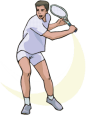 هل بإمكانية ابنكم  الانزلاق الصحيح من الجري عند ممارسة اللعب خارج المنزل بانسيابية ؟بطاقة لولي الأمر : هل بإمكانية ابنكم  الانزلاق الصحيح من الجري عند ممارسة اللعب خارج المنزل بانسيابية ؟بطاقة لولي الأمر : هل بإمكانية ابنكم  الانزلاق الصحيح من الجري عند ممارسة اللعب خارج المنزل بانسيابية ؟بطاقة لولي الأمر : هل بإمكانية ابنكم  الانزلاق الصحيح من الجري عند ممارسة اللعب خارج المنزل بانسيابية ؟بطاقة لولي الأمر : هل بإمكانية ابنكم  الانزلاق الصحيح من الجري عند ممارسة اللعب خارج المنزل بانسيابية ؟بطاقة لولي الأمر : هل بإمكانية ابنكم  الانزلاق الصحيح من الجري عند ممارسة اللعب خارج المنزل بانسيابية ؟بطاقة لولي الأمر : هل بإمكانية ابنكم  الانزلاق الصحيح من الجري عند ممارسة اللعب خارج المنزل بانسيابية ؟بطاقة لولي الأمر : هل بإمكانية ابنكم  الانزلاق الصحيح من الجري عند ممارسة اللعب خارج المنزل بانسيابية ؟بطاقة لولي الأمر : هل بإمكانية ابنكم  الانزلاق الصحيح من الجري عند ممارسة اللعب خارج المنزل بانسيابية ؟بطاقة لولي الأمر : هل بإمكانية ابنكم  الانزلاق الصحيح من الجري عند ممارسة اللعب خارج المنزل بانسيابية ؟بطاقة لولي الأمر : هل بإمكانية ابنكم  الانزلاق الصحيح من الجري عند ممارسة اللعب خارج المنزل بانسيابية ؟بطاقة لولي الأمر : هل بإمكانية ابنكم  الانزلاق الصحيح من الجري عند ممارسة اللعب خارج المنزل بانسيابية ؟بطاقة لولي الأمر : هل بإمكانية ابنكم  الانزلاق الصحيح من الجري عند ممارسة اللعب خارج المنزل بانسيابية ؟بطاقة لولي الأمر : هل بإمكانية ابنكم  الانزلاق الصحيح من الجري عند ممارسة اللعب خارج المنزل بانسيابية ؟بطاقة لولي الأمر : هل بإمكانية ابنكم  الانزلاق الصحيح من الجري عند ممارسة اللعب خارج المنزل بانسيابية ؟بطاقة لولي الأمر : هل بإمكانية ابنكم  الانزلاق الصحيح من الجري عند ممارسة اللعب خارج المنزل بانسيابية ؟بطاقة لولي الأمر : هل بإمكانية ابنكم  الانزلاق الصحيح من الجري عند ممارسة اللعب خارج المنزل بانسيابية ؟بطاقة لولي الأمر : هل بإمكانية ابنكم  الانزلاق الصحيح من الجري عند ممارسة اللعب خارج المنزل بانسيابية ؟بطاقة لولي الأمر : هل بإمكانية ابنكم  الانزلاق الصحيح من الجري عند ممارسة اللعب خارج المنزل بانسيابية ؟بطاقة لولي الأمر : هل بإمكانية ابنكم  الانزلاق الصحيح من الجري عند ممارسة اللعب خارج المنزل بانسيابية ؟بطاقة لولي الأمر : هل بإمكانية ابنكم  الانزلاق الصحيح من الجري عند ممارسة اللعب خارج المنزل بانسيابية ؟بطاقة لولي الأمر : هل بإمكانية ابنكم  الانزلاق الصحيح من الجري عند ممارسة اللعب خارج المنزل بانسيابية ؟بطاقة لولي الأمر : هل بإمكانية ابنكم  الانزلاق الصحيح من الجري عند ممارسة اللعب خارج المنزل بانسيابية ؟بطاقة لولي الأمر : هل بإمكانية ابنكم  الانزلاق الصحيح من الجري عند ممارسة اللعب خارج المنزل بانسيابية ؟بطاقة لولي الأمر : هل بإمكانية ابنكم  الانزلاق الصحيح من الجري عند ممارسة اللعب خارج المنزل بانسيابية ؟الواجبات المنزليةالواجبات المنزليةالواجبات المنزليةالواجبات المنزليةمدير المدرسةمدير المدرسةمدير المدرسةمدير المدرسةالمشرف التربويالمشرف التربويالمشرف التربويالمشرف التربويالمشرف التربويمعلم المادةمعلم المادةمعلم المادة/   / 143 :/    /143/   / 143 :/    /143/   / 143 :/    /143تاريخ تنفيذ1ـ21ـ2عدد الدروسعدد الدروسعدد الدروسعدد الدروسالثانيالثانيالثانيالأسبوعالأسبوعالأسبوعالأولىالأولىالأولىالوحدةالثانيالثانيالثانيالصفالصفوضع الوقوف أماماوضع الوقوف أماماوضع الوقوف أماماوضع الوقوف أماماالمتطلبات السابقة للخبرةالمتطلبات السابقة للخبرةالمتطلبات السابقة للخبرةالمتطلبات السابقة للخبرةساحة مناسبة ساحة مناسبة ساحة مناسبة المكانالمكانالمكانالسحب الصحيح للمقاومات بطريقة آمنة وفعالةالسحب الصحيح للمقاومات بطريقة آمنة وفعالةالسحب الصحيح للمقاومات بطريقة آمنة وفعالةالسحب الصحيح للمقاومات بطريقة آمنة وفعالةالسحب الصحيح للمقاومات بطريقة آمنة وفعالةالسحب الصحيح للمقاومات بطريقة آمنة وفعالةالسحب الصحيح للمقاومات بطريقة آمنة وفعالةالخبرةالخبرةأسلوب التعليم المتبعأسلوب التعليم المتبعأسلوب التعليم المتبعأسلوب التعليم المتبعالأدواتالأدواتالأدواتالأدواتالأدواتالأدواتالهدفالهدفالهدفالهدفالهدفالهدفالهدفالهدفالهدفالهدفالهدفالمجالالمجالالمجالالمجالالاكتشاف الموجهالواجب الحركيالواجب الحركيالواجب الحركيصافرهصافرهأقماعأقماعأقماعأقماع  أن  يؤدي الطالب المشي الصحي  أن  يؤدي الطالب المشي الصحي  أن  يؤدي الطالب المشي الصحي  أن  يؤدي الطالب المشي الصحي  أن  يؤدي الطالب المشي الصحي  أن  يؤدي الطالب المشي الصحي  أن  يؤدي الطالب المشي الصحي  أن  يؤدي الطالب المشي الصحي  أن  يؤدي الطالب المشي الصحي  أن  يؤدي الطالب المشي الصحي  أن  يؤدي الطالب المشي الصحينفس حركي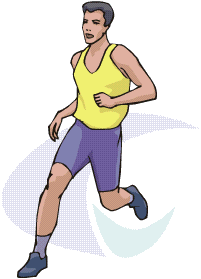 نفس حركينفس حركينفس حركيالاكتشاف الموجهالواجب الحركيالواجب الحركيالواجب الحركيصناديق ورقيةصناديق ورقيةرسم وصور للخبرةرسم وصور للخبرةرسم وصور للخبرةرسم وصور للخبرةأن يعي الطالب البيئة المحيطة بهأن يعي الطالب البيئة المحيطة بهأن يعي الطالب البيئة المحيطة بهأن يعي الطالب البيئة المحيطة بهأن يعي الطالب البيئة المحيطة بهأن يعي الطالب البيئة المحيطة بهأن يعي الطالب البيئة المحيطة بهأن يعي الطالب البيئة المحيطة بهأن يعي الطالب البيئة المحيطة بهأن يعي الطالب البيئة المحيطة بهأن يعي الطالب البيئة المحيطة بهمعرفيمعرفيمعرفيمعرفيالاكتشاف الموجهالواجب الحركيالواجب الحركيالواجب الحركيعربات صغيرة عربات صغيرة حبلحبلحبلحبلأن يتعزز  لدى الطالب إبراز قدراته الفردية أثناء أدائه المهارات الحركية أن يتعزز  لدى الطالب إبراز قدراته الفردية أثناء أدائه المهارات الحركية أن يتعزز  لدى الطالب إبراز قدراته الفردية أثناء أدائه المهارات الحركية أن يتعزز  لدى الطالب إبراز قدراته الفردية أثناء أدائه المهارات الحركية أن يتعزز  لدى الطالب إبراز قدراته الفردية أثناء أدائه المهارات الحركية أن يتعزز  لدى الطالب إبراز قدراته الفردية أثناء أدائه المهارات الحركية أن يتعزز  لدى الطالب إبراز قدراته الفردية أثناء أدائه المهارات الحركية أن يتعزز  لدى الطالب إبراز قدراته الفردية أثناء أدائه المهارات الحركية أن يتعزز  لدى الطالب إبراز قدراته الفردية أثناء أدائه المهارات الحركية أن يتعزز  لدى الطالب إبراز قدراته الفردية أثناء أدائه المهارات الحركية أن يتعزز  لدى الطالب إبراز قدراته الفردية أثناء أدائه المهارات الحركية انفعاليانفعاليانفعاليانفعاليما ينبغي ملاحظته أثناء أداء الخبرة التعليميةما ينبغي ملاحظته أثناء أداء الخبرة التعليميةما ينبغي ملاحظته أثناء أداء الخبرة التعليميةما ينبغي ملاحظته أثناء أداء الخبرة التعليميةما ينبغي ملاحظته أثناء أداء الخبرة التعليميةما ينبغي ملاحظته أثناء أداء الخبرة التعليميةما ينبغي ملاحظته أثناء أداء الخبرة التعليميةما ينبغي ملاحظته أثناء أداء الخبرة التعليميةما ينبغي ملاحظته أثناء أداء الخبرة التعليميةما ينبغي ملاحظته أثناء أداء الخبرة التعليميةما ينبغي ملاحظته أثناء أداء الخبرة التعليميةما ينبغي ملاحظته أثناء أداء الخبرة التعليميةما ينبغي ملاحظته أثناء أداء الخبرة التعليميةما ينبغي ملاحظته أثناء أداء الخبرة التعليميةما ينبغي ملاحظته أثناء أداء الخبرة التعليميةما ينبغي ملاحظته أثناء أداء الخبرة التعليميةما ينبغي ملاحظته أثناء أداء الخبرة التعليميةما ينبغي ملاحظته أثناء أداء الخبرة التعليميةما ينبغي ملاحظته أثناء أداء الخبرة التعليميةما ينبغي ملاحظته أثناء أداء الخبرة التعليميةما ينبغي ملاحظته أثناء أداء الخبرة التعليميةما ينبغي ملاحظته أثناء أداء الخبرة التعليميةما ينبغي ملاحظته أثناء أداء الخبرة التعليميةما ينبغي ملاحظته أثناء أداء الخبرة التعليميةما ينبغي ملاحظته أثناء أداء الخبرة التعليميةأن يكون الجسم بعيدا قليلا عن الشيء الذي سيتم سحبهأن يكون الجسم بعيدا قليلا عن الشيء الذي سيتم سحبهأن يكون الجسم بعيدا قليلا عن الشيء الذي سيتم سحبهأن يكون الجسم بعيدا قليلا عن الشيء الذي سيتم سحبهأن يكون الجسم بعيدا قليلا عن الشيء الذي سيتم سحبهأن يكون الجسم بعيدا قليلا عن الشيء الذي سيتم سحبهأن يكون الجسم بعيدا قليلا عن الشيء الذي سيتم سحبهأن يكون الجسم بعيدا قليلا عن الشيء الذي سيتم سحبهأن يكون الجسم بعيدا قليلا عن الشيء الذي سيتم سحبهأن يكون الجسم بعيدا قليلا عن الشيء الذي سيتم سحبه22ميل الجسم أماما اتجاه الشيء الذي سيتم سحبه وتكون احد القدمين للأمام ولأخرى للخلفميل الجسم أماما اتجاه الشيء الذي سيتم سحبه وتكون احد القدمين للأمام ولأخرى للخلفميل الجسم أماما اتجاه الشيء الذي سيتم سحبه وتكون احد القدمين للأمام ولأخرى للخلفميل الجسم أماما اتجاه الشيء الذي سيتم سحبه وتكون احد القدمين للأمام ولأخرى للخلفميل الجسم أماما اتجاه الشيء الذي سيتم سحبه وتكون احد القدمين للأمام ولأخرى للخلفميل الجسم أماما اتجاه الشيء الذي سيتم سحبه وتكون احد القدمين للأمام ولأخرى للخلفميل الجسم أماما اتجاه الشيء الذي سيتم سحبه وتكون احد القدمين للأمام ولأخرى للخلفميل الجسم أماما اتجاه الشيء الذي سيتم سحبه وتكون احد القدمين للأمام ولأخرى للخلفميل الجسم أماما اتجاه الشيء الذي سيتم سحبه وتكون احد القدمين للأمام ولأخرى للخلفميل الجسم أماما اتجاه الشيء الذي سيتم سحبه وتكون احد القدمين للأمام ولأخرى للخلفميل الجسم أماما اتجاه الشيء الذي سيتم سحبه وتكون احد القدمين للأمام ولأخرى للخلفميل الجسم أماما اتجاه الشيء الذي سيتم سحبه وتكون احد القدمين للأمام ولأخرى للخلف144الانتباه لعدم الاصطدام بالشئ المسحوب عندما تقل المقاومة ويندفع هذا الشيء للأمام في اتجاه الساحبالانتباه لعدم الاصطدام بالشئ المسحوب عندما تقل المقاومة ويندفع هذا الشيء للأمام في اتجاه الساحبالانتباه لعدم الاصطدام بالشئ المسحوب عندما تقل المقاومة ويندفع هذا الشيء للأمام في اتجاه الساحبالانتباه لعدم الاصطدام بالشئ المسحوب عندما تقل المقاومة ويندفع هذا الشيء للأمام في اتجاه الساحبالانتباه لعدم الاصطدام بالشئ المسحوب عندما تقل المقاومة ويندفع هذا الشيء للأمام في اتجاه الساحبالانتباه لعدم الاصطدام بالشئ المسحوب عندما تقل المقاومة ويندفع هذا الشيء للأمام في اتجاه الساحبالانتباه لعدم الاصطدام بالشئ المسحوب عندما تقل المقاومة ويندفع هذا الشيء للأمام في اتجاه الساحبالانتباه لعدم الاصطدام بالشئ المسحوب عندما تقل المقاومة ويندفع هذا الشيء للأمام في اتجاه الساحبالانتباه لعدم الاصطدام بالشئ المسحوب عندما تقل المقاومة ويندفع هذا الشيء للأمام في اتجاه الساحبالانتباه لعدم الاصطدام بالشئ المسحوب عندما تقل المقاومة ويندفع هذا الشيء للأمام في اتجاه الساحبالانتباه لعدم الاصطدام بالشئ المسحوب عندما تقل المقاومة ويندفع هذا الشيء للأمام في اتجاه الساحبالانتباه لعدم الاصطدام بالشئ المسحوب عندما تقل المقاومة ويندفع هذا الشيء للأمام في اتجاه الساحب3665شكل توضيحي للمهارةشكل توضيحي للمهارةشكل توضيحي للمهارةشكل توضيحي للمهارةإجراءات التنفيذإجراءات التنفيذإجراءات التنفيذإجراءات التنفيذإجراءات التنفيذإجراءات التنفيذإجراءات التنفيذإجراءات التنفيذإجراءات التنفيذإجراءات التنفيذإجراءات التنفيذإجراءات التنفيذإجراءات التنفيذإجراءات التنفيذإجراءات التنفيذإجراءات التنفيذإجراءات التنفيذإجراءات التنفيذإجراءات التنفيذإجراءات التنفيذإجراءات التنفيذ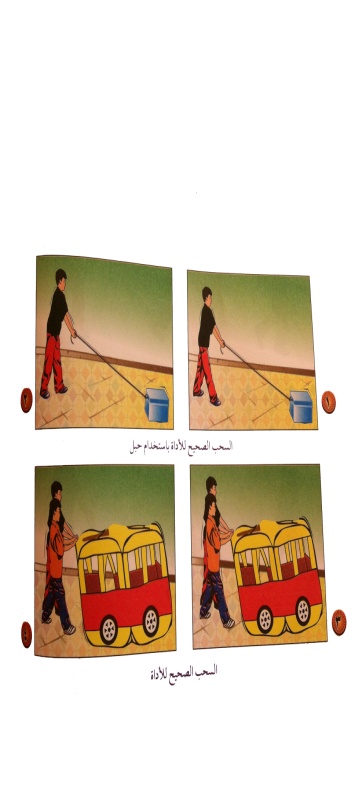 الإحماء :  يقوم الطلاب بالمشي أو الجري أو الحجل حول ملعب صغير مع وضع الكرات أو بعض الأدوات التي تقل عن عدد الطلاب في أماكن متفرقة وعند سماع الصافره يسرع كل طالب بالجري للحصول على أحد الكرات الذي يحصل على كرة تحسب له نقطة.السحب الصحيح :ـ التأكد من توفر المتطلب السابقة لهذه الخبرة مع توجيه بعض الأسئلة عن مواصفات الأداء الصحيح والتأكد من تطبيق الطلاب لها .  يشاهد الطلاب نموذج واضح لطريقة سحب الزميل.ألعاب ترويحية مثل : نقل المصاب إلى المستشفى. يستلقي الطالب على قطعة من قماش يقوم زميلة بسحبه إلى مكان الإسعاف بواسطة حبل مربوط بالقطعة.يطبق كل طالب مع زميلة عملية سحب الزميل مع تشبيك الأيدي بالأذرع واتخاذ الوضع الصحيح لآلية السحب.ـ لعبة صغيرة (شد الحبل  )ـ شد حبل متصل الطرفين بمجموعات من ثلاثة أو أربعة طلاب .الإحماء :  يقوم الطلاب بالمشي أو الجري أو الحجل حول ملعب صغير مع وضع الكرات أو بعض الأدوات التي تقل عن عدد الطلاب في أماكن متفرقة وعند سماع الصافره يسرع كل طالب بالجري للحصول على أحد الكرات الذي يحصل على كرة تحسب له نقطة.السحب الصحيح :ـ التأكد من توفر المتطلب السابقة لهذه الخبرة مع توجيه بعض الأسئلة عن مواصفات الأداء الصحيح والتأكد من تطبيق الطلاب لها .  يشاهد الطلاب نموذج واضح لطريقة سحب الزميل.ألعاب ترويحية مثل : نقل المصاب إلى المستشفى. يستلقي الطالب على قطعة من قماش يقوم زميلة بسحبه إلى مكان الإسعاف بواسطة حبل مربوط بالقطعة.يطبق كل طالب مع زميلة عملية سحب الزميل مع تشبيك الأيدي بالأذرع واتخاذ الوضع الصحيح لآلية السحب.ـ لعبة صغيرة (شد الحبل  )ـ شد حبل متصل الطرفين بمجموعات من ثلاثة أو أربعة طلاب .الإحماء :  يقوم الطلاب بالمشي أو الجري أو الحجل حول ملعب صغير مع وضع الكرات أو بعض الأدوات التي تقل عن عدد الطلاب في أماكن متفرقة وعند سماع الصافره يسرع كل طالب بالجري للحصول على أحد الكرات الذي يحصل على كرة تحسب له نقطة.السحب الصحيح :ـ التأكد من توفر المتطلب السابقة لهذه الخبرة مع توجيه بعض الأسئلة عن مواصفات الأداء الصحيح والتأكد من تطبيق الطلاب لها .  يشاهد الطلاب نموذج واضح لطريقة سحب الزميل.ألعاب ترويحية مثل : نقل المصاب إلى المستشفى. يستلقي الطالب على قطعة من قماش يقوم زميلة بسحبه إلى مكان الإسعاف بواسطة حبل مربوط بالقطعة.يطبق كل طالب مع زميلة عملية سحب الزميل مع تشبيك الأيدي بالأذرع واتخاذ الوضع الصحيح لآلية السحب.ـ لعبة صغيرة (شد الحبل  )ـ شد حبل متصل الطرفين بمجموعات من ثلاثة أو أربعة طلاب .الإحماء :  يقوم الطلاب بالمشي أو الجري أو الحجل حول ملعب صغير مع وضع الكرات أو بعض الأدوات التي تقل عن عدد الطلاب في أماكن متفرقة وعند سماع الصافره يسرع كل طالب بالجري للحصول على أحد الكرات الذي يحصل على كرة تحسب له نقطة.السحب الصحيح :ـ التأكد من توفر المتطلب السابقة لهذه الخبرة مع توجيه بعض الأسئلة عن مواصفات الأداء الصحيح والتأكد من تطبيق الطلاب لها .  يشاهد الطلاب نموذج واضح لطريقة سحب الزميل.ألعاب ترويحية مثل : نقل المصاب إلى المستشفى. يستلقي الطالب على قطعة من قماش يقوم زميلة بسحبه إلى مكان الإسعاف بواسطة حبل مربوط بالقطعة.يطبق كل طالب مع زميلة عملية سحب الزميل مع تشبيك الأيدي بالأذرع واتخاذ الوضع الصحيح لآلية السحب.ـ لعبة صغيرة (شد الحبل  )ـ شد حبل متصل الطرفين بمجموعات من ثلاثة أو أربعة طلاب .الإحماء :  يقوم الطلاب بالمشي أو الجري أو الحجل حول ملعب صغير مع وضع الكرات أو بعض الأدوات التي تقل عن عدد الطلاب في أماكن متفرقة وعند سماع الصافره يسرع كل طالب بالجري للحصول على أحد الكرات الذي يحصل على كرة تحسب له نقطة.السحب الصحيح :ـ التأكد من توفر المتطلب السابقة لهذه الخبرة مع توجيه بعض الأسئلة عن مواصفات الأداء الصحيح والتأكد من تطبيق الطلاب لها .  يشاهد الطلاب نموذج واضح لطريقة سحب الزميل.ألعاب ترويحية مثل : نقل المصاب إلى المستشفى. يستلقي الطالب على قطعة من قماش يقوم زميلة بسحبه إلى مكان الإسعاف بواسطة حبل مربوط بالقطعة.يطبق كل طالب مع زميلة عملية سحب الزميل مع تشبيك الأيدي بالأذرع واتخاذ الوضع الصحيح لآلية السحب.ـ لعبة صغيرة (شد الحبل  )ـ شد حبل متصل الطرفين بمجموعات من ثلاثة أو أربعة طلاب .الإحماء :  يقوم الطلاب بالمشي أو الجري أو الحجل حول ملعب صغير مع وضع الكرات أو بعض الأدوات التي تقل عن عدد الطلاب في أماكن متفرقة وعند سماع الصافره يسرع كل طالب بالجري للحصول على أحد الكرات الذي يحصل على كرة تحسب له نقطة.السحب الصحيح :ـ التأكد من توفر المتطلب السابقة لهذه الخبرة مع توجيه بعض الأسئلة عن مواصفات الأداء الصحيح والتأكد من تطبيق الطلاب لها .  يشاهد الطلاب نموذج واضح لطريقة سحب الزميل.ألعاب ترويحية مثل : نقل المصاب إلى المستشفى. يستلقي الطالب على قطعة من قماش يقوم زميلة بسحبه إلى مكان الإسعاف بواسطة حبل مربوط بالقطعة.يطبق كل طالب مع زميلة عملية سحب الزميل مع تشبيك الأيدي بالأذرع واتخاذ الوضع الصحيح لآلية السحب.ـ لعبة صغيرة (شد الحبل  )ـ شد حبل متصل الطرفين بمجموعات من ثلاثة أو أربعة طلاب .الإحماء :  يقوم الطلاب بالمشي أو الجري أو الحجل حول ملعب صغير مع وضع الكرات أو بعض الأدوات التي تقل عن عدد الطلاب في أماكن متفرقة وعند سماع الصافره يسرع كل طالب بالجري للحصول على أحد الكرات الذي يحصل على كرة تحسب له نقطة.السحب الصحيح :ـ التأكد من توفر المتطلب السابقة لهذه الخبرة مع توجيه بعض الأسئلة عن مواصفات الأداء الصحيح والتأكد من تطبيق الطلاب لها .  يشاهد الطلاب نموذج واضح لطريقة سحب الزميل.ألعاب ترويحية مثل : نقل المصاب إلى المستشفى. يستلقي الطالب على قطعة من قماش يقوم زميلة بسحبه إلى مكان الإسعاف بواسطة حبل مربوط بالقطعة.يطبق كل طالب مع زميلة عملية سحب الزميل مع تشبيك الأيدي بالأذرع واتخاذ الوضع الصحيح لآلية السحب.ـ لعبة صغيرة (شد الحبل  )ـ شد حبل متصل الطرفين بمجموعات من ثلاثة أو أربعة طلاب .الإحماء :  يقوم الطلاب بالمشي أو الجري أو الحجل حول ملعب صغير مع وضع الكرات أو بعض الأدوات التي تقل عن عدد الطلاب في أماكن متفرقة وعند سماع الصافره يسرع كل طالب بالجري للحصول على أحد الكرات الذي يحصل على كرة تحسب له نقطة.السحب الصحيح :ـ التأكد من توفر المتطلب السابقة لهذه الخبرة مع توجيه بعض الأسئلة عن مواصفات الأداء الصحيح والتأكد من تطبيق الطلاب لها .  يشاهد الطلاب نموذج واضح لطريقة سحب الزميل.ألعاب ترويحية مثل : نقل المصاب إلى المستشفى. يستلقي الطالب على قطعة من قماش يقوم زميلة بسحبه إلى مكان الإسعاف بواسطة حبل مربوط بالقطعة.يطبق كل طالب مع زميلة عملية سحب الزميل مع تشبيك الأيدي بالأذرع واتخاذ الوضع الصحيح لآلية السحب.ـ لعبة صغيرة (شد الحبل  )ـ شد حبل متصل الطرفين بمجموعات من ثلاثة أو أربعة طلاب .الإحماء :  يقوم الطلاب بالمشي أو الجري أو الحجل حول ملعب صغير مع وضع الكرات أو بعض الأدوات التي تقل عن عدد الطلاب في أماكن متفرقة وعند سماع الصافره يسرع كل طالب بالجري للحصول على أحد الكرات الذي يحصل على كرة تحسب له نقطة.السحب الصحيح :ـ التأكد من توفر المتطلب السابقة لهذه الخبرة مع توجيه بعض الأسئلة عن مواصفات الأداء الصحيح والتأكد من تطبيق الطلاب لها .  يشاهد الطلاب نموذج واضح لطريقة سحب الزميل.ألعاب ترويحية مثل : نقل المصاب إلى المستشفى. يستلقي الطالب على قطعة من قماش يقوم زميلة بسحبه إلى مكان الإسعاف بواسطة حبل مربوط بالقطعة.يطبق كل طالب مع زميلة عملية سحب الزميل مع تشبيك الأيدي بالأذرع واتخاذ الوضع الصحيح لآلية السحب.ـ لعبة صغيرة (شد الحبل  )ـ شد حبل متصل الطرفين بمجموعات من ثلاثة أو أربعة طلاب .الإحماء :  يقوم الطلاب بالمشي أو الجري أو الحجل حول ملعب صغير مع وضع الكرات أو بعض الأدوات التي تقل عن عدد الطلاب في أماكن متفرقة وعند سماع الصافره يسرع كل طالب بالجري للحصول على أحد الكرات الذي يحصل على كرة تحسب له نقطة.السحب الصحيح :ـ التأكد من توفر المتطلب السابقة لهذه الخبرة مع توجيه بعض الأسئلة عن مواصفات الأداء الصحيح والتأكد من تطبيق الطلاب لها .  يشاهد الطلاب نموذج واضح لطريقة سحب الزميل.ألعاب ترويحية مثل : نقل المصاب إلى المستشفى. يستلقي الطالب على قطعة من قماش يقوم زميلة بسحبه إلى مكان الإسعاف بواسطة حبل مربوط بالقطعة.يطبق كل طالب مع زميلة عملية سحب الزميل مع تشبيك الأيدي بالأذرع واتخاذ الوضع الصحيح لآلية السحب.ـ لعبة صغيرة (شد الحبل  )ـ شد حبل متصل الطرفين بمجموعات من ثلاثة أو أربعة طلاب .الإحماء :  يقوم الطلاب بالمشي أو الجري أو الحجل حول ملعب صغير مع وضع الكرات أو بعض الأدوات التي تقل عن عدد الطلاب في أماكن متفرقة وعند سماع الصافره يسرع كل طالب بالجري للحصول على أحد الكرات الذي يحصل على كرة تحسب له نقطة.السحب الصحيح :ـ التأكد من توفر المتطلب السابقة لهذه الخبرة مع توجيه بعض الأسئلة عن مواصفات الأداء الصحيح والتأكد من تطبيق الطلاب لها .  يشاهد الطلاب نموذج واضح لطريقة سحب الزميل.ألعاب ترويحية مثل : نقل المصاب إلى المستشفى. يستلقي الطالب على قطعة من قماش يقوم زميلة بسحبه إلى مكان الإسعاف بواسطة حبل مربوط بالقطعة.يطبق كل طالب مع زميلة عملية سحب الزميل مع تشبيك الأيدي بالأذرع واتخاذ الوضع الصحيح لآلية السحب.ـ لعبة صغيرة (شد الحبل  )ـ شد حبل متصل الطرفين بمجموعات من ثلاثة أو أربعة طلاب .الإحماء :  يقوم الطلاب بالمشي أو الجري أو الحجل حول ملعب صغير مع وضع الكرات أو بعض الأدوات التي تقل عن عدد الطلاب في أماكن متفرقة وعند سماع الصافره يسرع كل طالب بالجري للحصول على أحد الكرات الذي يحصل على كرة تحسب له نقطة.السحب الصحيح :ـ التأكد من توفر المتطلب السابقة لهذه الخبرة مع توجيه بعض الأسئلة عن مواصفات الأداء الصحيح والتأكد من تطبيق الطلاب لها .  يشاهد الطلاب نموذج واضح لطريقة سحب الزميل.ألعاب ترويحية مثل : نقل المصاب إلى المستشفى. يستلقي الطالب على قطعة من قماش يقوم زميلة بسحبه إلى مكان الإسعاف بواسطة حبل مربوط بالقطعة.يطبق كل طالب مع زميلة عملية سحب الزميل مع تشبيك الأيدي بالأذرع واتخاذ الوضع الصحيح لآلية السحب.ـ لعبة صغيرة (شد الحبل  )ـ شد حبل متصل الطرفين بمجموعات من ثلاثة أو أربعة طلاب .الإحماء :  يقوم الطلاب بالمشي أو الجري أو الحجل حول ملعب صغير مع وضع الكرات أو بعض الأدوات التي تقل عن عدد الطلاب في أماكن متفرقة وعند سماع الصافره يسرع كل طالب بالجري للحصول على أحد الكرات الذي يحصل على كرة تحسب له نقطة.السحب الصحيح :ـ التأكد من توفر المتطلب السابقة لهذه الخبرة مع توجيه بعض الأسئلة عن مواصفات الأداء الصحيح والتأكد من تطبيق الطلاب لها .  يشاهد الطلاب نموذج واضح لطريقة سحب الزميل.ألعاب ترويحية مثل : نقل المصاب إلى المستشفى. يستلقي الطالب على قطعة من قماش يقوم زميلة بسحبه إلى مكان الإسعاف بواسطة حبل مربوط بالقطعة.يطبق كل طالب مع زميلة عملية سحب الزميل مع تشبيك الأيدي بالأذرع واتخاذ الوضع الصحيح لآلية السحب.ـ لعبة صغيرة (شد الحبل  )ـ شد حبل متصل الطرفين بمجموعات من ثلاثة أو أربعة طلاب .الإحماء :  يقوم الطلاب بالمشي أو الجري أو الحجل حول ملعب صغير مع وضع الكرات أو بعض الأدوات التي تقل عن عدد الطلاب في أماكن متفرقة وعند سماع الصافره يسرع كل طالب بالجري للحصول على أحد الكرات الذي يحصل على كرة تحسب له نقطة.السحب الصحيح :ـ التأكد من توفر المتطلب السابقة لهذه الخبرة مع توجيه بعض الأسئلة عن مواصفات الأداء الصحيح والتأكد من تطبيق الطلاب لها .  يشاهد الطلاب نموذج واضح لطريقة سحب الزميل.ألعاب ترويحية مثل : نقل المصاب إلى المستشفى. يستلقي الطالب على قطعة من قماش يقوم زميلة بسحبه إلى مكان الإسعاف بواسطة حبل مربوط بالقطعة.يطبق كل طالب مع زميلة عملية سحب الزميل مع تشبيك الأيدي بالأذرع واتخاذ الوضع الصحيح لآلية السحب.ـ لعبة صغيرة (شد الحبل  )ـ شد حبل متصل الطرفين بمجموعات من ثلاثة أو أربعة طلاب .الإحماء :  يقوم الطلاب بالمشي أو الجري أو الحجل حول ملعب صغير مع وضع الكرات أو بعض الأدوات التي تقل عن عدد الطلاب في أماكن متفرقة وعند سماع الصافره يسرع كل طالب بالجري للحصول على أحد الكرات الذي يحصل على كرة تحسب له نقطة.السحب الصحيح :ـ التأكد من توفر المتطلب السابقة لهذه الخبرة مع توجيه بعض الأسئلة عن مواصفات الأداء الصحيح والتأكد من تطبيق الطلاب لها .  يشاهد الطلاب نموذج واضح لطريقة سحب الزميل.ألعاب ترويحية مثل : نقل المصاب إلى المستشفى. يستلقي الطالب على قطعة من قماش يقوم زميلة بسحبه إلى مكان الإسعاف بواسطة حبل مربوط بالقطعة.يطبق كل طالب مع زميلة عملية سحب الزميل مع تشبيك الأيدي بالأذرع واتخاذ الوضع الصحيح لآلية السحب.ـ لعبة صغيرة (شد الحبل  )ـ شد حبل متصل الطرفين بمجموعات من ثلاثة أو أربعة طلاب .الإحماء :  يقوم الطلاب بالمشي أو الجري أو الحجل حول ملعب صغير مع وضع الكرات أو بعض الأدوات التي تقل عن عدد الطلاب في أماكن متفرقة وعند سماع الصافره يسرع كل طالب بالجري للحصول على أحد الكرات الذي يحصل على كرة تحسب له نقطة.السحب الصحيح :ـ التأكد من توفر المتطلب السابقة لهذه الخبرة مع توجيه بعض الأسئلة عن مواصفات الأداء الصحيح والتأكد من تطبيق الطلاب لها .  يشاهد الطلاب نموذج واضح لطريقة سحب الزميل.ألعاب ترويحية مثل : نقل المصاب إلى المستشفى. يستلقي الطالب على قطعة من قماش يقوم زميلة بسحبه إلى مكان الإسعاف بواسطة حبل مربوط بالقطعة.يطبق كل طالب مع زميلة عملية سحب الزميل مع تشبيك الأيدي بالأذرع واتخاذ الوضع الصحيح لآلية السحب.ـ لعبة صغيرة (شد الحبل  )ـ شد حبل متصل الطرفين بمجموعات من ثلاثة أو أربعة طلاب .الإحماء :  يقوم الطلاب بالمشي أو الجري أو الحجل حول ملعب صغير مع وضع الكرات أو بعض الأدوات التي تقل عن عدد الطلاب في أماكن متفرقة وعند سماع الصافره يسرع كل طالب بالجري للحصول على أحد الكرات الذي يحصل على كرة تحسب له نقطة.السحب الصحيح :ـ التأكد من توفر المتطلب السابقة لهذه الخبرة مع توجيه بعض الأسئلة عن مواصفات الأداء الصحيح والتأكد من تطبيق الطلاب لها .  يشاهد الطلاب نموذج واضح لطريقة سحب الزميل.ألعاب ترويحية مثل : نقل المصاب إلى المستشفى. يستلقي الطالب على قطعة من قماش يقوم زميلة بسحبه إلى مكان الإسعاف بواسطة حبل مربوط بالقطعة.يطبق كل طالب مع زميلة عملية سحب الزميل مع تشبيك الأيدي بالأذرع واتخاذ الوضع الصحيح لآلية السحب.ـ لعبة صغيرة (شد الحبل  )ـ شد حبل متصل الطرفين بمجموعات من ثلاثة أو أربعة طلاب .الإحماء :  يقوم الطلاب بالمشي أو الجري أو الحجل حول ملعب صغير مع وضع الكرات أو بعض الأدوات التي تقل عن عدد الطلاب في أماكن متفرقة وعند سماع الصافره يسرع كل طالب بالجري للحصول على أحد الكرات الذي يحصل على كرة تحسب له نقطة.السحب الصحيح :ـ التأكد من توفر المتطلب السابقة لهذه الخبرة مع توجيه بعض الأسئلة عن مواصفات الأداء الصحيح والتأكد من تطبيق الطلاب لها .  يشاهد الطلاب نموذج واضح لطريقة سحب الزميل.ألعاب ترويحية مثل : نقل المصاب إلى المستشفى. يستلقي الطالب على قطعة من قماش يقوم زميلة بسحبه إلى مكان الإسعاف بواسطة حبل مربوط بالقطعة.يطبق كل طالب مع زميلة عملية سحب الزميل مع تشبيك الأيدي بالأذرع واتخاذ الوضع الصحيح لآلية السحب.ـ لعبة صغيرة (شد الحبل  )ـ شد حبل متصل الطرفين بمجموعات من ثلاثة أو أربعة طلاب .الإحماء :  يقوم الطلاب بالمشي أو الجري أو الحجل حول ملعب صغير مع وضع الكرات أو بعض الأدوات التي تقل عن عدد الطلاب في أماكن متفرقة وعند سماع الصافره يسرع كل طالب بالجري للحصول على أحد الكرات الذي يحصل على كرة تحسب له نقطة.السحب الصحيح :ـ التأكد من توفر المتطلب السابقة لهذه الخبرة مع توجيه بعض الأسئلة عن مواصفات الأداء الصحيح والتأكد من تطبيق الطلاب لها .  يشاهد الطلاب نموذج واضح لطريقة سحب الزميل.ألعاب ترويحية مثل : نقل المصاب إلى المستشفى. يستلقي الطالب على قطعة من قماش يقوم زميلة بسحبه إلى مكان الإسعاف بواسطة حبل مربوط بالقطعة.يطبق كل طالب مع زميلة عملية سحب الزميل مع تشبيك الأيدي بالأذرع واتخاذ الوضع الصحيح لآلية السحب.ـ لعبة صغيرة (شد الحبل  )ـ شد حبل متصل الطرفين بمجموعات من ثلاثة أو أربعة طلاب .الإحماء :  يقوم الطلاب بالمشي أو الجري أو الحجل حول ملعب صغير مع وضع الكرات أو بعض الأدوات التي تقل عن عدد الطلاب في أماكن متفرقة وعند سماع الصافره يسرع كل طالب بالجري للحصول على أحد الكرات الذي يحصل على كرة تحسب له نقطة.السحب الصحيح :ـ التأكد من توفر المتطلب السابقة لهذه الخبرة مع توجيه بعض الأسئلة عن مواصفات الأداء الصحيح والتأكد من تطبيق الطلاب لها .  يشاهد الطلاب نموذج واضح لطريقة سحب الزميل.ألعاب ترويحية مثل : نقل المصاب إلى المستشفى. يستلقي الطالب على قطعة من قماش يقوم زميلة بسحبه إلى مكان الإسعاف بواسطة حبل مربوط بالقطعة.يطبق كل طالب مع زميلة عملية سحب الزميل مع تشبيك الأيدي بالأذرع واتخاذ الوضع الصحيح لآلية السحب.ـ لعبة صغيرة (شد الحبل  )ـ شد حبل متصل الطرفين بمجموعات من ثلاثة أو أربعة طلاب .الإحماء :  يقوم الطلاب بالمشي أو الجري أو الحجل حول ملعب صغير مع وضع الكرات أو بعض الأدوات التي تقل عن عدد الطلاب في أماكن متفرقة وعند سماع الصافره يسرع كل طالب بالجري للحصول على أحد الكرات الذي يحصل على كرة تحسب له نقطة.السحب الصحيح :ـ التأكد من توفر المتطلب السابقة لهذه الخبرة مع توجيه بعض الأسئلة عن مواصفات الأداء الصحيح والتأكد من تطبيق الطلاب لها .  يشاهد الطلاب نموذج واضح لطريقة سحب الزميل.ألعاب ترويحية مثل : نقل المصاب إلى المستشفى. يستلقي الطالب على قطعة من قماش يقوم زميلة بسحبه إلى مكان الإسعاف بواسطة حبل مربوط بالقطعة.يطبق كل طالب مع زميلة عملية سحب الزميل مع تشبيك الأيدي بالأذرع واتخاذ الوضع الصحيح لآلية السحب.ـ لعبة صغيرة (شد الحبل  )ـ شد حبل متصل الطرفين بمجموعات من ثلاثة أو أربعة طلاب .التقدم بالخبرة التقدم بالخبرة التقدم بالخبرة التقدم بالخبرة التقدم بالخبرة التقدم بالخبرة التقدم بالخبرة التقدم بالخبرة التقدم بالخبرة التقدم بالخبرة التقدم بالخبرة مفاهيم حركية مرتبطة بالخبرة مفاهيم حركية مرتبطة بالخبرة مفاهيم حركية مرتبطة بالخبرة مفاهيم حركية مرتبطة بالخبرة مفاهيم حركية مرتبطة بالخبرة مفاهيم حركية مرتبطة بالخبرة مفاهيم حركية مرتبطة بالخبرة مفاهيم حركية مرتبطة بالخبرة مفاهيم حركية مرتبطة بالخبرة مفاهيم حركية مرتبطة بالخبرة مفاهيم حركية مرتبطة بالخبرة مفاهيم حركية مرتبطة بالخبرة مفاهيم حركية مرتبطة بالخبرة مفاهيم حركية مرتبطة بالخبرة ـ يمسك كل طالب يد زميلة اليمنى كالمصافحة وقفان بحيث تمس الدم اليمنى لأحدهما القدم اليمنى للآخر ، و القدم اليسرى متجهة إلى الخلف لحفظ التوازن ، ثم يسحب كل منهما الآخر تجاه نفسه .ـ يمسك كل طالب يد زميلة اليمنى كالمصافحة وقفان بحيث تمس الدم اليمنى لأحدهما القدم اليمنى للآخر ، و القدم اليسرى متجهة إلى الخلف لحفظ التوازن ، ثم يسحب كل منهما الآخر تجاه نفسه .ـ يمسك كل طالب يد زميلة اليمنى كالمصافحة وقفان بحيث تمس الدم اليمنى لأحدهما القدم اليمنى للآخر ، و القدم اليسرى متجهة إلى الخلف لحفظ التوازن ، ثم يسحب كل منهما الآخر تجاه نفسه .ـ يمسك كل طالب يد زميلة اليمنى كالمصافحة وقفان بحيث تمس الدم اليمنى لأحدهما القدم اليمنى للآخر ، و القدم اليسرى متجهة إلى الخلف لحفظ التوازن ، ثم يسحب كل منهما الآخر تجاه نفسه .ـ يمسك كل طالب يد زميلة اليمنى كالمصافحة وقفان بحيث تمس الدم اليمنى لأحدهما القدم اليمنى للآخر ، و القدم اليسرى متجهة إلى الخلف لحفظ التوازن ، ثم يسحب كل منهما الآخر تجاه نفسه .ـ يمسك كل طالب يد زميلة اليمنى كالمصافحة وقفان بحيث تمس الدم اليمنى لأحدهما القدم اليمنى للآخر ، و القدم اليسرى متجهة إلى الخلف لحفظ التوازن ، ثم يسحب كل منهما الآخر تجاه نفسه .ـ يمسك كل طالب يد زميلة اليمنى كالمصافحة وقفان بحيث تمس الدم اليمنى لأحدهما القدم اليمنى للآخر ، و القدم اليسرى متجهة إلى الخلف لحفظ التوازن ، ثم يسحب كل منهما الآخر تجاه نفسه .ـ يمسك كل طالب يد زميلة اليمنى كالمصافحة وقفان بحيث تمس الدم اليمنى لأحدهما القدم اليمنى للآخر ، و القدم اليسرى متجهة إلى الخلف لحفظ التوازن ، ثم يسحب كل منهما الآخر تجاه نفسه .ـ يمسك كل طالب يد زميلة اليمنى كالمصافحة وقفان بحيث تمس الدم اليمنى لأحدهما القدم اليمنى للآخر ، و القدم اليسرى متجهة إلى الخلف لحفظ التوازن ، ثم يسحب كل منهما الآخر تجاه نفسه .ـ يمسك كل طالب يد زميلة اليمنى كالمصافحة وقفان بحيث تمس الدم اليمنى لأحدهما القدم اليمنى للآخر ، و القدم اليسرى متجهة إلى الخلف لحفظ التوازن ، ثم يسحب كل منهما الآخر تجاه نفسه .ـ يمسك كل طالب يد زميلة اليمنى كالمصافحة وقفان بحيث تمس الدم اليمنى لأحدهما القدم اليمنى للآخر ، و القدم اليسرى متجهة إلى الخلف لحفظ التوازن ، ثم يسحب كل منهما الآخر تجاه نفسه .ـ كبر مساحة قاعدة الارتكاز يعمل على زيادة ثبات الجسم و بالتالي تصبح القوة المستخدمة في السحب أكثر فاعلية  .   ـ قرب مركز ثقل الجسم من الأرض عن طريق ثني مفصلي الركبتين يزيد من القدرة على التوازن وثبات الجسم ـ كلما زاد ثقل الجسم زادت القوة المطلوبة لتحريكهـ كبر مساحة قاعدة الارتكاز يعمل على زيادة ثبات الجسم و بالتالي تصبح القوة المستخدمة في السحب أكثر فاعلية  .   ـ قرب مركز ثقل الجسم من الأرض عن طريق ثني مفصلي الركبتين يزيد من القدرة على التوازن وثبات الجسم ـ كلما زاد ثقل الجسم زادت القوة المطلوبة لتحريكهـ كبر مساحة قاعدة الارتكاز يعمل على زيادة ثبات الجسم و بالتالي تصبح القوة المستخدمة في السحب أكثر فاعلية  .   ـ قرب مركز ثقل الجسم من الأرض عن طريق ثني مفصلي الركبتين يزيد من القدرة على التوازن وثبات الجسم ـ كلما زاد ثقل الجسم زادت القوة المطلوبة لتحريكهـ كبر مساحة قاعدة الارتكاز يعمل على زيادة ثبات الجسم و بالتالي تصبح القوة المستخدمة في السحب أكثر فاعلية  .   ـ قرب مركز ثقل الجسم من الأرض عن طريق ثني مفصلي الركبتين يزيد من القدرة على التوازن وثبات الجسم ـ كلما زاد ثقل الجسم زادت القوة المطلوبة لتحريكهـ كبر مساحة قاعدة الارتكاز يعمل على زيادة ثبات الجسم و بالتالي تصبح القوة المستخدمة في السحب أكثر فاعلية  .   ـ قرب مركز ثقل الجسم من الأرض عن طريق ثني مفصلي الركبتين يزيد من القدرة على التوازن وثبات الجسم ـ كلما زاد ثقل الجسم زادت القوة المطلوبة لتحريكهـ كبر مساحة قاعدة الارتكاز يعمل على زيادة ثبات الجسم و بالتالي تصبح القوة المستخدمة في السحب أكثر فاعلية  .   ـ قرب مركز ثقل الجسم من الأرض عن طريق ثني مفصلي الركبتين يزيد من القدرة على التوازن وثبات الجسم ـ كلما زاد ثقل الجسم زادت القوة المطلوبة لتحريكهـ كبر مساحة قاعدة الارتكاز يعمل على زيادة ثبات الجسم و بالتالي تصبح القوة المستخدمة في السحب أكثر فاعلية  .   ـ قرب مركز ثقل الجسم من الأرض عن طريق ثني مفصلي الركبتين يزيد من القدرة على التوازن وثبات الجسم ـ كلما زاد ثقل الجسم زادت القوة المطلوبة لتحريكهـ كبر مساحة قاعدة الارتكاز يعمل على زيادة ثبات الجسم و بالتالي تصبح القوة المستخدمة في السحب أكثر فاعلية  .   ـ قرب مركز ثقل الجسم من الأرض عن طريق ثني مفصلي الركبتين يزيد من القدرة على التوازن وثبات الجسم ـ كلما زاد ثقل الجسم زادت القوة المطلوبة لتحريكهـ كبر مساحة قاعدة الارتكاز يعمل على زيادة ثبات الجسم و بالتالي تصبح القوة المستخدمة في السحب أكثر فاعلية  .   ـ قرب مركز ثقل الجسم من الأرض عن طريق ثني مفصلي الركبتين يزيد من القدرة على التوازن وثبات الجسم ـ كلما زاد ثقل الجسم زادت القوة المطلوبة لتحريكهـ كبر مساحة قاعدة الارتكاز يعمل على زيادة ثبات الجسم و بالتالي تصبح القوة المستخدمة في السحب أكثر فاعلية  .   ـ قرب مركز ثقل الجسم من الأرض عن طريق ثني مفصلي الركبتين يزيد من القدرة على التوازن وثبات الجسم ـ كلما زاد ثقل الجسم زادت القوة المطلوبة لتحريكهـ كبر مساحة قاعدة الارتكاز يعمل على زيادة ثبات الجسم و بالتالي تصبح القوة المستخدمة في السحب أكثر فاعلية  .   ـ قرب مركز ثقل الجسم من الأرض عن طريق ثني مفصلي الركبتين يزيد من القدرة على التوازن وثبات الجسم ـ كلما زاد ثقل الجسم زادت القوة المطلوبة لتحريكهـ كبر مساحة قاعدة الارتكاز يعمل على زيادة ثبات الجسم و بالتالي تصبح القوة المستخدمة في السحب أكثر فاعلية  .   ـ قرب مركز ثقل الجسم من الأرض عن طريق ثني مفصلي الركبتين يزيد من القدرة على التوازن وثبات الجسم ـ كلما زاد ثقل الجسم زادت القوة المطلوبة لتحريكهـ كبر مساحة قاعدة الارتكاز يعمل على زيادة ثبات الجسم و بالتالي تصبح القوة المستخدمة في السحب أكثر فاعلية  .   ـ قرب مركز ثقل الجسم من الأرض عن طريق ثني مفصلي الركبتين يزيد من القدرة على التوازن وثبات الجسم ـ كلما زاد ثقل الجسم زادت القوة المطلوبة لتحريكهـ كبر مساحة قاعدة الارتكاز يعمل على زيادة ثبات الجسم و بالتالي تصبح القوة المستخدمة في السحب أكثر فاعلية  .   ـ قرب مركز ثقل الجسم من الأرض عن طريق ثني مفصلي الركبتين يزيد من القدرة على التوازن وثبات الجسم ـ كلما زاد ثقل الجسم زادت القوة المطلوبة لتحريكهتقويم الخبرةتقويم الخبرةتقويم الخبرةتقويم الخبرةتقويم الخبرةتقويم الخبرةتقويم الخبرةتقويم الخبرةتقويم الخبرةتقويم الخبرةتقويم الخبرةتقويم الخبرةتقويم الخبرةتقويم الخبرةتقويم الخبرةتقويم الخبرةتقويم الخبرةتقويم الخبرةتقويم الخبرةتقويم الخبرةتقويم الخبرةتقويم الخبرةتقويم الخبرةتقويم الخبرةتقويم الخبرةالجانب الانفعاليالجانب الانفعاليالجانب الانفعاليالجانب الانفعاليالجانب الانفعاليالجانب المعرفيالجانب المعرفيالجانب المعرفيالجانب المعرفيالجانب المعرفيالجانب المعرفيالجانب المعرفيالجانب المعرفيالجانب المعرفيالجانب المعرفيالجانب المعرفيالجانب المعرفيالجانب المهاريالجانب المهاريالجانب المهاريالجانب المهاريالجانب المهاريالجانب المهاريالجانب المهاريالجانب المهاريملاحظة السلوك ملئ استمارة ( 1ـ3 )ملاحظة السلوك ملئ استمارة ( 1ـ3 )ملاحظة السلوك ملئ استمارة ( 1ـ3 )ملاحظة السلوك ملئ استمارة ( 1ـ3 )ملاحظة السلوك ملئ استمارة ( 1ـ3 )ـ طرح أسئلة على الطلاب ـ اذكر أهم النقاط التي يجب مراعاتها أثناء السحب ؟ـ طرح أسئلة على الطلاب ـ اذكر أهم النقاط التي يجب مراعاتها أثناء السحب ؟ـ طرح أسئلة على الطلاب ـ اذكر أهم النقاط التي يجب مراعاتها أثناء السحب ؟ـ طرح أسئلة على الطلاب ـ اذكر أهم النقاط التي يجب مراعاتها أثناء السحب ؟ـ طرح أسئلة على الطلاب ـ اذكر أهم النقاط التي يجب مراعاتها أثناء السحب ؟ـ طرح أسئلة على الطلاب ـ اذكر أهم النقاط التي يجب مراعاتها أثناء السحب ؟ـ طرح أسئلة على الطلاب ـ اذكر أهم النقاط التي يجب مراعاتها أثناء السحب ؟ـ طرح أسئلة على الطلاب ـ اذكر أهم النقاط التي يجب مراعاتها أثناء السحب ؟ـ طرح أسئلة على الطلاب ـ اذكر أهم النقاط التي يجب مراعاتها أثناء السحب ؟ـ طرح أسئلة على الطلاب ـ اذكر أهم النقاط التي يجب مراعاتها أثناء السحب ؟ـ طرح أسئلة على الطلاب ـ اذكر أهم النقاط التي يجب مراعاتها أثناء السحب ؟ـ طرح أسئلة على الطلاب ـ اذكر أهم النقاط التي يجب مراعاتها أثناء السحب ؟استمارة محك التعلم لمهارة  السحب الصحيح للمقاومات بطريقة آمنة وفعالةاستمارة محك التعلم لمهارة  السحب الصحيح للمقاومات بطريقة آمنة وفعالةاستمارة محك التعلم لمهارة  السحب الصحيح للمقاومات بطريقة آمنة وفعالةاستمارة محك التعلم لمهارة  السحب الصحيح للمقاومات بطريقة آمنة وفعالةاستمارة محك التعلم لمهارة  السحب الصحيح للمقاومات بطريقة آمنة وفعالةاستمارة محك التعلم لمهارة  السحب الصحيح للمقاومات بطريقة آمنة وفعالةاستمارة محك التعلم لمهارة  السحب الصحيح للمقاومات بطريقة آمنة وفعالةاستمارة محك التعلم لمهارة  السحب الصحيح للمقاومات بطريقة آمنة وفعالةبطاقة لولي الأمر موضح فيها الأسئلة التالية ـ هل يستطيع ابنكم سحب الأشياء في المنزل بشكل صحيح ؟ـ هل يستطيع أن يقدر وزن الأشياء ويحدد قدرته على السحب ؟بطاقة لولي الأمر موضح فيها الأسئلة التالية ـ هل يستطيع ابنكم سحب الأشياء في المنزل بشكل صحيح ؟ـ هل يستطيع أن يقدر وزن الأشياء ويحدد قدرته على السحب ؟بطاقة لولي الأمر موضح فيها الأسئلة التالية ـ هل يستطيع ابنكم سحب الأشياء في المنزل بشكل صحيح ؟ـ هل يستطيع أن يقدر وزن الأشياء ويحدد قدرته على السحب ؟بطاقة لولي الأمر موضح فيها الأسئلة التالية ـ هل يستطيع ابنكم سحب الأشياء في المنزل بشكل صحيح ؟ـ هل يستطيع أن يقدر وزن الأشياء ويحدد قدرته على السحب ؟بطاقة لولي الأمر موضح فيها الأسئلة التالية ـ هل يستطيع ابنكم سحب الأشياء في المنزل بشكل صحيح ؟ـ هل يستطيع أن يقدر وزن الأشياء ويحدد قدرته على السحب ؟بطاقة لولي الأمر موضح فيها الأسئلة التالية ـ هل يستطيع ابنكم سحب الأشياء في المنزل بشكل صحيح ؟ـ هل يستطيع أن يقدر وزن الأشياء ويحدد قدرته على السحب ؟بطاقة لولي الأمر موضح فيها الأسئلة التالية ـ هل يستطيع ابنكم سحب الأشياء في المنزل بشكل صحيح ؟ـ هل يستطيع أن يقدر وزن الأشياء ويحدد قدرته على السحب ؟بطاقة لولي الأمر موضح فيها الأسئلة التالية ـ هل يستطيع ابنكم سحب الأشياء في المنزل بشكل صحيح ؟ـ هل يستطيع أن يقدر وزن الأشياء ويحدد قدرته على السحب ؟بطاقة لولي الأمر موضح فيها الأسئلة التالية ـ هل يستطيع ابنكم سحب الأشياء في المنزل بشكل صحيح ؟ـ هل يستطيع أن يقدر وزن الأشياء ويحدد قدرته على السحب ؟بطاقة لولي الأمر موضح فيها الأسئلة التالية ـ هل يستطيع ابنكم سحب الأشياء في المنزل بشكل صحيح ؟ـ هل يستطيع أن يقدر وزن الأشياء ويحدد قدرته على السحب ؟بطاقة لولي الأمر موضح فيها الأسئلة التالية ـ هل يستطيع ابنكم سحب الأشياء في المنزل بشكل صحيح ؟ـ هل يستطيع أن يقدر وزن الأشياء ويحدد قدرته على السحب ؟بطاقة لولي الأمر موضح فيها الأسئلة التالية ـ هل يستطيع ابنكم سحب الأشياء في المنزل بشكل صحيح ؟ـ هل يستطيع أن يقدر وزن الأشياء ويحدد قدرته على السحب ؟بطاقة لولي الأمر موضح فيها الأسئلة التالية ـ هل يستطيع ابنكم سحب الأشياء في المنزل بشكل صحيح ؟ـ هل يستطيع أن يقدر وزن الأشياء ويحدد قدرته على السحب ؟بطاقة لولي الأمر موضح فيها الأسئلة التالية ـ هل يستطيع ابنكم سحب الأشياء في المنزل بشكل صحيح ؟ـ هل يستطيع أن يقدر وزن الأشياء ويحدد قدرته على السحب ؟بطاقة لولي الأمر موضح فيها الأسئلة التالية ـ هل يستطيع ابنكم سحب الأشياء في المنزل بشكل صحيح ؟ـ هل يستطيع أن يقدر وزن الأشياء ويحدد قدرته على السحب ؟بطاقة لولي الأمر موضح فيها الأسئلة التالية ـ هل يستطيع ابنكم سحب الأشياء في المنزل بشكل صحيح ؟ـ هل يستطيع أن يقدر وزن الأشياء ويحدد قدرته على السحب ؟بطاقة لولي الأمر موضح فيها الأسئلة التالية ـ هل يستطيع ابنكم سحب الأشياء في المنزل بشكل صحيح ؟ـ هل يستطيع أن يقدر وزن الأشياء ويحدد قدرته على السحب ؟بطاقة لولي الأمر موضح فيها الأسئلة التالية ـ هل يستطيع ابنكم سحب الأشياء في المنزل بشكل صحيح ؟ـ هل يستطيع أن يقدر وزن الأشياء ويحدد قدرته على السحب ؟بطاقة لولي الأمر موضح فيها الأسئلة التالية ـ هل يستطيع ابنكم سحب الأشياء في المنزل بشكل صحيح ؟ـ هل يستطيع أن يقدر وزن الأشياء ويحدد قدرته على السحب ؟بطاقة لولي الأمر موضح فيها الأسئلة التالية ـ هل يستطيع ابنكم سحب الأشياء في المنزل بشكل صحيح ؟ـ هل يستطيع أن يقدر وزن الأشياء ويحدد قدرته على السحب ؟بطاقة لولي الأمر موضح فيها الأسئلة التالية ـ هل يستطيع ابنكم سحب الأشياء في المنزل بشكل صحيح ؟ـ هل يستطيع أن يقدر وزن الأشياء ويحدد قدرته على السحب ؟الواجبات المنزليةالواجبات المنزليةالواجبات المنزليةالواجبات المنزليةمدير المدرسةمدير المدرسةمدير المدرسةالمشرف التربويالمشرف التربويالمشرف التربويالمشرف التربويمعلم المادةمعلم المادةمعلم المادة/   / 143 :/    /143 /   / 143 :/    /143 /   / 143 :/    /143 تاريخ تنفيذتاريخ تنفيذتاريخ تنفيذتاريخ تنفيذ1 ـ 21 ـ 21 ـ 2عدد الدروسعدد الدروسعدد الدروسعدد الدروسعدد الدروسالثالثالثالثالثالثالثالثالثالثالأسبوعالأسبوعالأسبوعالأولىالأولىالوحدةالثانيالثانيالثانيالثانيالصفالصفالجلوس تربيعالجلوس تربيعالجلوس تربيعالجلوس تربيعالجلوس تربيعالمتطلبات السابقة للخبرةالمتطلبات السابقة للخبرةالمتطلبات السابقة للخبرةالمتطلبات السابقة للخبرةالمتطلبات السابقة للخبرةالمتطلبات السابقة للخبرةمساحة مناسبةمساحة مناسبةمساحة مناسبةمساحة مناسبةمساحة مناسبةالمكانالمكانالمكانالوقوف من جلوس التربيع و الذراعان ممتدان أماماالوقوف من جلوس التربيع و الذراعان ممتدان أماماالوقوف من جلوس التربيع و الذراعان ممتدان أماماالوقوف من جلوس التربيع و الذراعان ممتدان أماماالوقوف من جلوس التربيع و الذراعان ممتدان أماماالوقوف من جلوس التربيع و الذراعان ممتدان أماماالوقوف من جلوس التربيع و الذراعان ممتدان أماماالخبرةالخبرةأسلوب التعليم المتبعأسلوب التعليم المتبعأسلوب التعليم المتبعأسلوب التعليم المتبعأسلوب التعليم المتبعأسلوب التعليم المتبعالأدواتالأدواتالأدواتالأدواتالأدواتالأدواتالأدواتالأدواتالأدواتالهدفالهدفالهدفالهدفالهدفالهدفالهدفالهدفالهدفالهدفالهدفالهدفالمجالالمجالالمجالالمجالالمجالالاكتشاف الموجهالواجب الحركيالواجب الحركيالواجب الحركيالواجب الحركيالواجب الحركيصافرهصافرهصافرهصافرهصافرهأقماع أقماع أقماع أقماع أن يؤدي الطالب مهارة الوقوف من وضع الجلوس التربيع وفق الأداء الفني للممارسةأن يؤدي الطالب مهارة الوقوف من وضع الجلوس التربيع وفق الأداء الفني للممارسةأن يؤدي الطالب مهارة الوقوف من وضع الجلوس التربيع وفق الأداء الفني للممارسةأن يؤدي الطالب مهارة الوقوف من وضع الجلوس التربيع وفق الأداء الفني للممارسةأن يؤدي الطالب مهارة الوقوف من وضع الجلوس التربيع وفق الأداء الفني للممارسةأن يؤدي الطالب مهارة الوقوف من وضع الجلوس التربيع وفق الأداء الفني للممارسةأن يؤدي الطالب مهارة الوقوف من وضع الجلوس التربيع وفق الأداء الفني للممارسةأن يؤدي الطالب مهارة الوقوف من وضع الجلوس التربيع وفق الأداء الفني للممارسةأن يؤدي الطالب مهارة الوقوف من وضع الجلوس التربيع وفق الأداء الفني للممارسةأن يؤدي الطالب مهارة الوقوف من وضع الجلوس التربيع وفق الأداء الفني للممارسةأن يؤدي الطالب مهارة الوقوف من وضع الجلوس التربيع وفق الأداء الفني للممارسةأن يؤدي الطالب مهارة الوقوف من وضع الجلوس التربيع وفق الأداء الفني للممارسةنفس حركينفس حركينفس حركينفس حركينفس حركيالاكتشاف الموجهالواجب الحركيالواجب الحركيالواجب الحركيالواجب الحركيالواجب الحركيرسم توضيحيرسم توضيحيرسم توضيحيرسم توضيحيأن يعي الطالب البيئة المحيطة بهأن يعي الطالب البيئة المحيطة بهأن يعي الطالب البيئة المحيطة بهأن يعي الطالب البيئة المحيطة بهأن يعي الطالب البيئة المحيطة بهأن يعي الطالب البيئة المحيطة بهأن يعي الطالب البيئة المحيطة بهأن يعي الطالب البيئة المحيطة بهأن يعي الطالب البيئة المحيطة بهأن يعي الطالب البيئة المحيطة بهأن يعي الطالب البيئة المحيطة بهأن يعي الطالب البيئة المحيطة بهمعرفيمعرفيمعرفيمعرفيمعرفيالاكتشاف الموجهالواجب الحركيالواجب الحركيالواجب الحركيالواجب الحركيالواجب الحركيأن يتعزز  لدى الطالب إبراز قدراته الفردية أثناء أدائه المهارات الحركية أن يتعزز  لدى الطالب إبراز قدراته الفردية أثناء أدائه المهارات الحركية أن يتعزز  لدى الطالب إبراز قدراته الفردية أثناء أدائه المهارات الحركية أن يتعزز  لدى الطالب إبراز قدراته الفردية أثناء أدائه المهارات الحركية أن يتعزز  لدى الطالب إبراز قدراته الفردية أثناء أدائه المهارات الحركية أن يتعزز  لدى الطالب إبراز قدراته الفردية أثناء أدائه المهارات الحركية أن يتعزز  لدى الطالب إبراز قدراته الفردية أثناء أدائه المهارات الحركية أن يتعزز  لدى الطالب إبراز قدراته الفردية أثناء أدائه المهارات الحركية أن يتعزز  لدى الطالب إبراز قدراته الفردية أثناء أدائه المهارات الحركية أن يتعزز  لدى الطالب إبراز قدراته الفردية أثناء أدائه المهارات الحركية أن يتعزز  لدى الطالب إبراز قدراته الفردية أثناء أدائه المهارات الحركية أن يتعزز  لدى الطالب إبراز قدراته الفردية أثناء أدائه المهارات الحركية انفعاليانفعاليانفعاليانفعاليانفعاليما ينبغي ملاحظته أثناء أداء الخبرة التعليميةما ينبغي ملاحظته أثناء أداء الخبرة التعليميةما ينبغي ملاحظته أثناء أداء الخبرة التعليميةما ينبغي ملاحظته أثناء أداء الخبرة التعليميةما ينبغي ملاحظته أثناء أداء الخبرة التعليميةما ينبغي ملاحظته أثناء أداء الخبرة التعليميةما ينبغي ملاحظته أثناء أداء الخبرة التعليميةما ينبغي ملاحظته أثناء أداء الخبرة التعليميةما ينبغي ملاحظته أثناء أداء الخبرة التعليميةما ينبغي ملاحظته أثناء أداء الخبرة التعليميةما ينبغي ملاحظته أثناء أداء الخبرة التعليميةما ينبغي ملاحظته أثناء أداء الخبرة التعليميةما ينبغي ملاحظته أثناء أداء الخبرة التعليميةما ينبغي ملاحظته أثناء أداء الخبرة التعليميةما ينبغي ملاحظته أثناء أداء الخبرة التعليميةما ينبغي ملاحظته أثناء أداء الخبرة التعليميةما ينبغي ملاحظته أثناء أداء الخبرة التعليميةما ينبغي ملاحظته أثناء أداء الخبرة التعليميةما ينبغي ملاحظته أثناء أداء الخبرة التعليميةما ينبغي ملاحظته أثناء أداء الخبرة التعليميةما ينبغي ملاحظته أثناء أداء الخبرة التعليميةما ينبغي ملاحظته أثناء أداء الخبرة التعليميةما ينبغي ملاحظته أثناء أداء الخبرة التعليميةما ينبغي ملاحظته أثناء أداء الخبرة التعليميةما ينبغي ملاحظته أثناء أداء الخبرة التعليميةما ينبغي ملاحظته أثناء أداء الخبرة التعليميةما ينبغي ملاحظته أثناء أداء الخبرة التعليميةما ينبغي ملاحظته أثناء أداء الخبرة التعليميةما ينبغي ملاحظته أثناء أداء الخبرة التعليميةما ينبغي ملاحظته أثناء أداء الخبرة التعليميةما ينبغي ملاحظته أثناء أداء الخبرة التعليميةما ينبغي ملاحظته أثناء أداء الخبرة التعليميةتكون الذراعان مفردتان أماما وكفي اليدين متجهان للداخل ومتقابلان .تكون الذراعان مفردتان أماما وكفي اليدين متجهان للداخل ومتقابلان .تكون الذراعان مفردتان أماما وكفي اليدين متجهان للداخل ومتقابلان .تكون الذراعان مفردتان أماما وكفي اليدين متجهان للداخل ومتقابلان .تكون الذراعان مفردتان أماما وكفي اليدين متجهان للداخل ومتقابلان .تكون الذراعان مفردتان أماما وكفي اليدين متجهان للداخل ومتقابلان .تكون الذراعان مفردتان أماما وكفي اليدين متجهان للداخل ومتقابلان .تكون الذراعان مفردتان أماما وكفي اليدين متجهان للداخل ومتقابلان .تكون الذراعان مفردتان أماما وكفي اليدين متجهان للداخل ومتقابلان .تكون الذراعان مفردتان أماما وكفي اليدين متجهان للداخل ومتقابلان .تكون الذراعان مفردتان أماما وكفي اليدين متجهان للداخل ومتقابلان .تكون الذراعان مفردتان أماما وكفي اليدين متجهان للداخل ومتقابلان .تكون الذراعان مفردتان أماما وكفي اليدين متجهان للداخل ومتقابلان .تكون الذراعان مفردتان أماما وكفي اليدين متجهان للداخل ومتقابلان .تكون الذراعان مفردتان أماما وكفي اليدين متجهان للداخل ومتقابلان .تكون الذراعان مفردتان أماما وكفي اليدين متجهان للداخل ومتقابلان .22الجلوس تربيع بحيث يرتكز الجسم علي المقعد ويكون الرأس والصدر لأعلي والكتفان للخلف والظهر مستقيم .الجلوس تربيع بحيث يرتكز الجسم علي المقعد ويكون الرأس والصدر لأعلي والكتفان للخلف والظهر مستقيم .الجلوس تربيع بحيث يرتكز الجسم علي المقعد ويكون الرأس والصدر لأعلي والكتفان للخلف والظهر مستقيم .الجلوس تربيع بحيث يرتكز الجسم علي المقعد ويكون الرأس والصدر لأعلي والكتفان للخلف والظهر مستقيم .الجلوس تربيع بحيث يرتكز الجسم علي المقعد ويكون الرأس والصدر لأعلي والكتفان للخلف والظهر مستقيم .الجلوس تربيع بحيث يرتكز الجسم علي المقعد ويكون الرأس والصدر لأعلي والكتفان للخلف والظهر مستقيم .الجلوس تربيع بحيث يرتكز الجسم علي المقعد ويكون الرأس والصدر لأعلي والكتفان للخلف والظهر مستقيم .الجلوس تربيع بحيث يرتكز الجسم علي المقعد ويكون الرأس والصدر لأعلي والكتفان للخلف والظهر مستقيم .الجلوس تربيع بحيث يرتكز الجسم علي المقعد ويكون الرأس والصدر لأعلي والكتفان للخلف والظهر مستقيم .الجلوس تربيع بحيث يرتكز الجسم علي المقعد ويكون الرأس والصدر لأعلي والكتفان للخلف والظهر مستقيم .الجلوس تربيع بحيث يرتكز الجسم علي المقعد ويكون الرأس والصدر لأعلي والكتفان للخلف والظهر مستقيم .الجلوس تربيع بحيث يرتكز الجسم علي المقعد ويكون الرأس والصدر لأعلي والكتفان للخلف والظهر مستقيم .الجلوس تربيع بحيث يرتكز الجسم علي المقعد ويكون الرأس والصدر لأعلي والكتفان للخلف والظهر مستقيم .1تحريك الذراعين لأعلي من مفصلي الفخذين بحيث يتم الارتكاز علي المقعدة والقدمين مع المحافظة علي امتداد الذراعين للأمامتحريك الذراعين لأعلي من مفصلي الفخذين بحيث يتم الارتكاز علي المقعدة والقدمين مع المحافظة علي امتداد الذراعين للأمامتحريك الذراعين لأعلي من مفصلي الفخذين بحيث يتم الارتكاز علي المقعدة والقدمين مع المحافظة علي امتداد الذراعين للأمامتحريك الذراعين لأعلي من مفصلي الفخذين بحيث يتم الارتكاز علي المقعدة والقدمين مع المحافظة علي امتداد الذراعين للأمامتحريك الذراعين لأعلي من مفصلي الفخذين بحيث يتم الارتكاز علي المقعدة والقدمين مع المحافظة علي امتداد الذراعين للأمامتحريك الذراعين لأعلي من مفصلي الفخذين بحيث يتم الارتكاز علي المقعدة والقدمين مع المحافظة علي امتداد الذراعين للأمامتحريك الذراعين لأعلي من مفصلي الفخذين بحيث يتم الارتكاز علي المقعدة والقدمين مع المحافظة علي امتداد الذراعين للأمامتحريك الذراعين لأعلي من مفصلي الفخذين بحيث يتم الارتكاز علي المقعدة والقدمين مع المحافظة علي امتداد الذراعين للأمامتحريك الذراعين لأعلي من مفصلي الفخذين بحيث يتم الارتكاز علي المقعدة والقدمين مع المحافظة علي امتداد الذراعين للأمامتحريك الذراعين لأعلي من مفصلي الفخذين بحيث يتم الارتكاز علي المقعدة والقدمين مع المحافظة علي امتداد الذراعين للأمامتحريك الذراعين لأعلي من مفصلي الفخذين بحيث يتم الارتكاز علي المقعدة والقدمين مع المحافظة علي امتداد الذراعين للأمامتحريك الذراعين لأعلي من مفصلي الفخذين بحيث يتم الارتكاز علي المقعدة والقدمين مع المحافظة علي امتداد الذراعين للأمامتحريك الذراعين لأعلي من مفصلي الفخذين بحيث يتم الارتكاز علي المقعدة والقدمين مع المحافظة علي امتداد الذراعين للأمامتحريك الذراعين لأعلي من مفصلي الفخذين بحيث يتم الارتكاز علي المقعدة والقدمين مع المحافظة علي امتداد الذراعين للأمامتحريك الذراعين لأعلي من مفصلي الفخذين بحيث يتم الارتكاز علي المقعدة والقدمين مع المحافظة علي امتداد الذراعين للأمامتحريك الذراعين لأعلي من مفصلي الفخذين بحيث يتم الارتكاز علي المقعدة والقدمين مع المحافظة علي امتداد الذراعين للأمام44تكون الركبتان منثنيتان والفخذان قريبان من الأرض قدر الإمكان والساقان متقاطعتان والقدمان ملامستان للأرض . تكون الركبتان منثنيتان والفخذان قريبان من الأرض قدر الإمكان والساقان متقاطعتان والقدمان ملامستان للأرض . تكون الركبتان منثنيتان والفخذان قريبان من الأرض قدر الإمكان والساقان متقاطعتان والقدمان ملامستان للأرض . تكون الركبتان منثنيتان والفخذان قريبان من الأرض قدر الإمكان والساقان متقاطعتان والقدمان ملامستان للأرض . تكون الركبتان منثنيتان والفخذان قريبان من الأرض قدر الإمكان والساقان متقاطعتان والقدمان ملامستان للأرض . تكون الركبتان منثنيتان والفخذان قريبان من الأرض قدر الإمكان والساقان متقاطعتان والقدمان ملامستان للأرض . تكون الركبتان منثنيتان والفخذان قريبان من الأرض قدر الإمكان والساقان متقاطعتان والقدمان ملامستان للأرض . تكون الركبتان منثنيتان والفخذان قريبان من الأرض قدر الإمكان والساقان متقاطعتان والقدمان ملامستان للأرض . تكون الركبتان منثنيتان والفخذان قريبان من الأرض قدر الإمكان والساقان متقاطعتان والقدمان ملامستان للأرض . تكون الركبتان منثنيتان والفخذان قريبان من الأرض قدر الإمكان والساقان متقاطعتان والقدمان ملامستان للأرض . تكون الركبتان منثنيتان والفخذان قريبان من الأرض قدر الإمكان والساقان متقاطعتان والقدمان ملامستان للأرض . تكون الركبتان منثنيتان والفخذان قريبان من الأرض قدر الإمكان والساقان متقاطعتان والقدمان ملامستان للأرض . تكون الركبتان منثنيتان والفخذان قريبان من الأرض قدر الإمكان والساقان متقاطعتان والقدمان ملامستان للأرض . 3الوصول لوضع الوقوف بعد إكمال مد الركبتين ووضع القدم الأمامية بجانب الخلفية,بحيث يكون ثقل الجسم موزعا علي القدمين بالتساوي والذراعان محافظتان علي امتدادهما للأمامالوصول لوضع الوقوف بعد إكمال مد الركبتين ووضع القدم الأمامية بجانب الخلفية,بحيث يكون ثقل الجسم موزعا علي القدمين بالتساوي والذراعان محافظتان علي امتدادهما للأمامالوصول لوضع الوقوف بعد إكمال مد الركبتين ووضع القدم الأمامية بجانب الخلفية,بحيث يكون ثقل الجسم موزعا علي القدمين بالتساوي والذراعان محافظتان علي امتدادهما للأمامالوصول لوضع الوقوف بعد إكمال مد الركبتين ووضع القدم الأمامية بجانب الخلفية,بحيث يكون ثقل الجسم موزعا علي القدمين بالتساوي والذراعان محافظتان علي امتدادهما للأمامالوصول لوضع الوقوف بعد إكمال مد الركبتين ووضع القدم الأمامية بجانب الخلفية,بحيث يكون ثقل الجسم موزعا علي القدمين بالتساوي والذراعان محافظتان علي امتدادهما للأمامالوصول لوضع الوقوف بعد إكمال مد الركبتين ووضع القدم الأمامية بجانب الخلفية,بحيث يكون ثقل الجسم موزعا علي القدمين بالتساوي والذراعان محافظتان علي امتدادهما للأمامالوصول لوضع الوقوف بعد إكمال مد الركبتين ووضع القدم الأمامية بجانب الخلفية,بحيث يكون ثقل الجسم موزعا علي القدمين بالتساوي والذراعان محافظتان علي امتدادهما للأمامالوصول لوضع الوقوف بعد إكمال مد الركبتين ووضع القدم الأمامية بجانب الخلفية,بحيث يكون ثقل الجسم موزعا علي القدمين بالتساوي والذراعان محافظتان علي امتدادهما للأمامالوصول لوضع الوقوف بعد إكمال مد الركبتين ووضع القدم الأمامية بجانب الخلفية,بحيث يكون ثقل الجسم موزعا علي القدمين بالتساوي والذراعان محافظتان علي امتدادهما للأمامالوصول لوضع الوقوف بعد إكمال مد الركبتين ووضع القدم الأمامية بجانب الخلفية,بحيث يكون ثقل الجسم موزعا علي القدمين بالتساوي والذراعان محافظتان علي امتدادهما للأمامالوصول لوضع الوقوف بعد إكمال مد الركبتين ووضع القدم الأمامية بجانب الخلفية,بحيث يكون ثقل الجسم موزعا علي القدمين بالتساوي والذراعان محافظتان علي امتدادهما للأمامالوصول لوضع الوقوف بعد إكمال مد الركبتين ووضع القدم الأمامية بجانب الخلفية,بحيث يكون ثقل الجسم موزعا علي القدمين بالتساوي والذراعان محافظتان علي امتدادهما للأمامالوصول لوضع الوقوف بعد إكمال مد الركبتين ووضع القدم الأمامية بجانب الخلفية,بحيث يكون ثقل الجسم موزعا علي القدمين بالتساوي والذراعان محافظتان علي امتدادهما للأمامالوصول لوضع الوقوف بعد إكمال مد الركبتين ووضع القدم الأمامية بجانب الخلفية,بحيث يكون ثقل الجسم موزعا علي القدمين بالتساوي والذراعان محافظتان علي امتدادهما للأمامالوصول لوضع الوقوف بعد إكمال مد الركبتين ووضع القدم الأمامية بجانب الخلفية,بحيث يكون ثقل الجسم موزعا علي القدمين بالتساوي والذراعان محافظتان علي امتدادهما للأمامالوصول لوضع الوقوف بعد إكمال مد الركبتين ووضع القدم الأمامية بجانب الخلفية,بحيث يكون ثقل الجسم موزعا علي القدمين بالتساوي والذراعان محافظتان علي امتدادهما للأمام66محاولة الوقوف من خلال مد مفصلي الركبتين ورفع المقعدة عن الأرض وبقاء الساقين متقاطعتانمحاولة الوقوف من خلال مد مفصلي الركبتين ورفع المقعدة عن الأرض وبقاء الساقين متقاطعتانمحاولة الوقوف من خلال مد مفصلي الركبتين ورفع المقعدة عن الأرض وبقاء الساقين متقاطعتانمحاولة الوقوف من خلال مد مفصلي الركبتين ورفع المقعدة عن الأرض وبقاء الساقين متقاطعتانمحاولة الوقوف من خلال مد مفصلي الركبتين ورفع المقعدة عن الأرض وبقاء الساقين متقاطعتانمحاولة الوقوف من خلال مد مفصلي الركبتين ورفع المقعدة عن الأرض وبقاء الساقين متقاطعتانمحاولة الوقوف من خلال مد مفصلي الركبتين ورفع المقعدة عن الأرض وبقاء الساقين متقاطعتانمحاولة الوقوف من خلال مد مفصلي الركبتين ورفع المقعدة عن الأرض وبقاء الساقين متقاطعتانمحاولة الوقوف من خلال مد مفصلي الركبتين ورفع المقعدة عن الأرض وبقاء الساقين متقاطعتانمحاولة الوقوف من خلال مد مفصلي الركبتين ورفع المقعدة عن الأرض وبقاء الساقين متقاطعتانمحاولة الوقوف من خلال مد مفصلي الركبتين ورفع المقعدة عن الأرض وبقاء الساقين متقاطعتانمحاولة الوقوف من خلال مد مفصلي الركبتين ورفع المقعدة عن الأرض وبقاء الساقين متقاطعتانمحاولة الوقوف من خلال مد مفصلي الركبتين ورفع المقعدة عن الأرض وبقاء الساقين متقاطعتان5شكل توضيحي للمهارةشكل توضيحي للمهارةشكل توضيحي للمهارةشكل توضيحي للمهارةشكل توضيحي للمهارةشكل توضيحي للمهارةشكل توضيحي للمهارةشكل توضيحي للمهارةإجراءات التنفيذإجراءات التنفيذإجراءات التنفيذإجراءات التنفيذإجراءات التنفيذإجراءات التنفيذإجراءات التنفيذإجراءات التنفيذإجراءات التنفيذإجراءات التنفيذإجراءات التنفيذإجراءات التنفيذإجراءات التنفيذإجراءات التنفيذإجراءات التنفيذإجراءات التنفيذإجراءات التنفيذإجراءات التنفيذإجراءات التنفيذإجراءات التنفيذإجراءات التنفيذإجراءات التنفيذإجراءات التنفيذإجراءات التنفيذ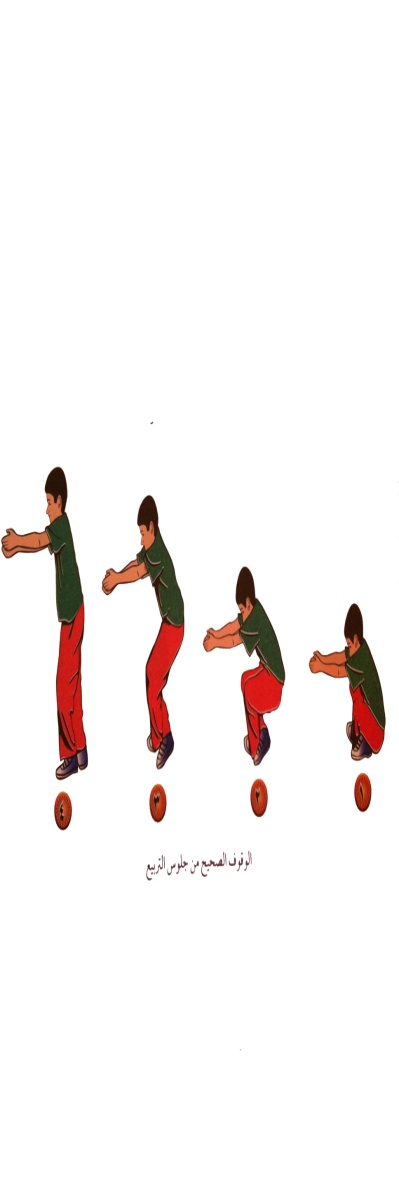 الإحماء :  يحدد المعلم أحد الطلاب ليقوم بدور (اللامس) ويحاول جميع الطلاب الهرب منه. عندما ينجح في لمس أحدهم يقوم هذا الأخير بدور اللامس .... وهكذا.يراعي عدم مغادرة حدود المعلب. ويمكن تحديد أكثر من (لامس).الوقوف من جلوس تربيع :ـ التأكد من توفر المتطلب السابقة لهذه الخبرة مع توجيه بعض الأسئلة عن مواصفات الأداء الصحيح والتأكد من تطبيق الطلاب لها .  مشاهدة نموذج حي لكيفية الوقوف من جلوس التربيع والذراعان على الصدر.تطبيقات للوقوف من وضع (جلوس تربيع – الذراعان ثبات الوسط – الذراعان جانباً) بدون استناد مع تصحيح الأخطاء.(جلوس على أربع) مد الركبتين مع رفع الذراعين عالياً الإحماء :  يحدد المعلم أحد الطلاب ليقوم بدور (اللامس) ويحاول جميع الطلاب الهرب منه. عندما ينجح في لمس أحدهم يقوم هذا الأخير بدور اللامس .... وهكذا.يراعي عدم مغادرة حدود المعلب. ويمكن تحديد أكثر من (لامس).الوقوف من جلوس تربيع :ـ التأكد من توفر المتطلب السابقة لهذه الخبرة مع توجيه بعض الأسئلة عن مواصفات الأداء الصحيح والتأكد من تطبيق الطلاب لها .  مشاهدة نموذج حي لكيفية الوقوف من جلوس التربيع والذراعان على الصدر.تطبيقات للوقوف من وضع (جلوس تربيع – الذراعان ثبات الوسط – الذراعان جانباً) بدون استناد مع تصحيح الأخطاء.(جلوس على أربع) مد الركبتين مع رفع الذراعين عالياً الإحماء :  يحدد المعلم أحد الطلاب ليقوم بدور (اللامس) ويحاول جميع الطلاب الهرب منه. عندما ينجح في لمس أحدهم يقوم هذا الأخير بدور اللامس .... وهكذا.يراعي عدم مغادرة حدود المعلب. ويمكن تحديد أكثر من (لامس).الوقوف من جلوس تربيع :ـ التأكد من توفر المتطلب السابقة لهذه الخبرة مع توجيه بعض الأسئلة عن مواصفات الأداء الصحيح والتأكد من تطبيق الطلاب لها .  مشاهدة نموذج حي لكيفية الوقوف من جلوس التربيع والذراعان على الصدر.تطبيقات للوقوف من وضع (جلوس تربيع – الذراعان ثبات الوسط – الذراعان جانباً) بدون استناد مع تصحيح الأخطاء.(جلوس على أربع) مد الركبتين مع رفع الذراعين عالياً الإحماء :  يحدد المعلم أحد الطلاب ليقوم بدور (اللامس) ويحاول جميع الطلاب الهرب منه. عندما ينجح في لمس أحدهم يقوم هذا الأخير بدور اللامس .... وهكذا.يراعي عدم مغادرة حدود المعلب. ويمكن تحديد أكثر من (لامس).الوقوف من جلوس تربيع :ـ التأكد من توفر المتطلب السابقة لهذه الخبرة مع توجيه بعض الأسئلة عن مواصفات الأداء الصحيح والتأكد من تطبيق الطلاب لها .  مشاهدة نموذج حي لكيفية الوقوف من جلوس التربيع والذراعان على الصدر.تطبيقات للوقوف من وضع (جلوس تربيع – الذراعان ثبات الوسط – الذراعان جانباً) بدون استناد مع تصحيح الأخطاء.(جلوس على أربع) مد الركبتين مع رفع الذراعين عالياً الإحماء :  يحدد المعلم أحد الطلاب ليقوم بدور (اللامس) ويحاول جميع الطلاب الهرب منه. عندما ينجح في لمس أحدهم يقوم هذا الأخير بدور اللامس .... وهكذا.يراعي عدم مغادرة حدود المعلب. ويمكن تحديد أكثر من (لامس).الوقوف من جلوس تربيع :ـ التأكد من توفر المتطلب السابقة لهذه الخبرة مع توجيه بعض الأسئلة عن مواصفات الأداء الصحيح والتأكد من تطبيق الطلاب لها .  مشاهدة نموذج حي لكيفية الوقوف من جلوس التربيع والذراعان على الصدر.تطبيقات للوقوف من وضع (جلوس تربيع – الذراعان ثبات الوسط – الذراعان جانباً) بدون استناد مع تصحيح الأخطاء.(جلوس على أربع) مد الركبتين مع رفع الذراعين عالياً الإحماء :  يحدد المعلم أحد الطلاب ليقوم بدور (اللامس) ويحاول جميع الطلاب الهرب منه. عندما ينجح في لمس أحدهم يقوم هذا الأخير بدور اللامس .... وهكذا.يراعي عدم مغادرة حدود المعلب. ويمكن تحديد أكثر من (لامس).الوقوف من جلوس تربيع :ـ التأكد من توفر المتطلب السابقة لهذه الخبرة مع توجيه بعض الأسئلة عن مواصفات الأداء الصحيح والتأكد من تطبيق الطلاب لها .  مشاهدة نموذج حي لكيفية الوقوف من جلوس التربيع والذراعان على الصدر.تطبيقات للوقوف من وضع (جلوس تربيع – الذراعان ثبات الوسط – الذراعان جانباً) بدون استناد مع تصحيح الأخطاء.(جلوس على أربع) مد الركبتين مع رفع الذراعين عالياً الإحماء :  يحدد المعلم أحد الطلاب ليقوم بدور (اللامس) ويحاول جميع الطلاب الهرب منه. عندما ينجح في لمس أحدهم يقوم هذا الأخير بدور اللامس .... وهكذا.يراعي عدم مغادرة حدود المعلب. ويمكن تحديد أكثر من (لامس).الوقوف من جلوس تربيع :ـ التأكد من توفر المتطلب السابقة لهذه الخبرة مع توجيه بعض الأسئلة عن مواصفات الأداء الصحيح والتأكد من تطبيق الطلاب لها .  مشاهدة نموذج حي لكيفية الوقوف من جلوس التربيع والذراعان على الصدر.تطبيقات للوقوف من وضع (جلوس تربيع – الذراعان ثبات الوسط – الذراعان جانباً) بدون استناد مع تصحيح الأخطاء.(جلوس على أربع) مد الركبتين مع رفع الذراعين عالياً الإحماء :  يحدد المعلم أحد الطلاب ليقوم بدور (اللامس) ويحاول جميع الطلاب الهرب منه. عندما ينجح في لمس أحدهم يقوم هذا الأخير بدور اللامس .... وهكذا.يراعي عدم مغادرة حدود المعلب. ويمكن تحديد أكثر من (لامس).الوقوف من جلوس تربيع :ـ التأكد من توفر المتطلب السابقة لهذه الخبرة مع توجيه بعض الأسئلة عن مواصفات الأداء الصحيح والتأكد من تطبيق الطلاب لها .  مشاهدة نموذج حي لكيفية الوقوف من جلوس التربيع والذراعان على الصدر.تطبيقات للوقوف من وضع (جلوس تربيع – الذراعان ثبات الوسط – الذراعان جانباً) بدون استناد مع تصحيح الأخطاء.(جلوس على أربع) مد الركبتين مع رفع الذراعين عالياً الإحماء :  يحدد المعلم أحد الطلاب ليقوم بدور (اللامس) ويحاول جميع الطلاب الهرب منه. عندما ينجح في لمس أحدهم يقوم هذا الأخير بدور اللامس .... وهكذا.يراعي عدم مغادرة حدود المعلب. ويمكن تحديد أكثر من (لامس).الوقوف من جلوس تربيع :ـ التأكد من توفر المتطلب السابقة لهذه الخبرة مع توجيه بعض الأسئلة عن مواصفات الأداء الصحيح والتأكد من تطبيق الطلاب لها .  مشاهدة نموذج حي لكيفية الوقوف من جلوس التربيع والذراعان على الصدر.تطبيقات للوقوف من وضع (جلوس تربيع – الذراعان ثبات الوسط – الذراعان جانباً) بدون استناد مع تصحيح الأخطاء.(جلوس على أربع) مد الركبتين مع رفع الذراعين عالياً الإحماء :  يحدد المعلم أحد الطلاب ليقوم بدور (اللامس) ويحاول جميع الطلاب الهرب منه. عندما ينجح في لمس أحدهم يقوم هذا الأخير بدور اللامس .... وهكذا.يراعي عدم مغادرة حدود المعلب. ويمكن تحديد أكثر من (لامس).الوقوف من جلوس تربيع :ـ التأكد من توفر المتطلب السابقة لهذه الخبرة مع توجيه بعض الأسئلة عن مواصفات الأداء الصحيح والتأكد من تطبيق الطلاب لها .  مشاهدة نموذج حي لكيفية الوقوف من جلوس التربيع والذراعان على الصدر.تطبيقات للوقوف من وضع (جلوس تربيع – الذراعان ثبات الوسط – الذراعان جانباً) بدون استناد مع تصحيح الأخطاء.(جلوس على أربع) مد الركبتين مع رفع الذراعين عالياً الإحماء :  يحدد المعلم أحد الطلاب ليقوم بدور (اللامس) ويحاول جميع الطلاب الهرب منه. عندما ينجح في لمس أحدهم يقوم هذا الأخير بدور اللامس .... وهكذا.يراعي عدم مغادرة حدود المعلب. ويمكن تحديد أكثر من (لامس).الوقوف من جلوس تربيع :ـ التأكد من توفر المتطلب السابقة لهذه الخبرة مع توجيه بعض الأسئلة عن مواصفات الأداء الصحيح والتأكد من تطبيق الطلاب لها .  مشاهدة نموذج حي لكيفية الوقوف من جلوس التربيع والذراعان على الصدر.تطبيقات للوقوف من وضع (جلوس تربيع – الذراعان ثبات الوسط – الذراعان جانباً) بدون استناد مع تصحيح الأخطاء.(جلوس على أربع) مد الركبتين مع رفع الذراعين عالياً الإحماء :  يحدد المعلم أحد الطلاب ليقوم بدور (اللامس) ويحاول جميع الطلاب الهرب منه. عندما ينجح في لمس أحدهم يقوم هذا الأخير بدور اللامس .... وهكذا.يراعي عدم مغادرة حدود المعلب. ويمكن تحديد أكثر من (لامس).الوقوف من جلوس تربيع :ـ التأكد من توفر المتطلب السابقة لهذه الخبرة مع توجيه بعض الأسئلة عن مواصفات الأداء الصحيح والتأكد من تطبيق الطلاب لها .  مشاهدة نموذج حي لكيفية الوقوف من جلوس التربيع والذراعان على الصدر.تطبيقات للوقوف من وضع (جلوس تربيع – الذراعان ثبات الوسط – الذراعان جانباً) بدون استناد مع تصحيح الأخطاء.(جلوس على أربع) مد الركبتين مع رفع الذراعين عالياً الإحماء :  يحدد المعلم أحد الطلاب ليقوم بدور (اللامس) ويحاول جميع الطلاب الهرب منه. عندما ينجح في لمس أحدهم يقوم هذا الأخير بدور اللامس .... وهكذا.يراعي عدم مغادرة حدود المعلب. ويمكن تحديد أكثر من (لامس).الوقوف من جلوس تربيع :ـ التأكد من توفر المتطلب السابقة لهذه الخبرة مع توجيه بعض الأسئلة عن مواصفات الأداء الصحيح والتأكد من تطبيق الطلاب لها .  مشاهدة نموذج حي لكيفية الوقوف من جلوس التربيع والذراعان على الصدر.تطبيقات للوقوف من وضع (جلوس تربيع – الذراعان ثبات الوسط – الذراعان جانباً) بدون استناد مع تصحيح الأخطاء.(جلوس على أربع) مد الركبتين مع رفع الذراعين عالياً الإحماء :  يحدد المعلم أحد الطلاب ليقوم بدور (اللامس) ويحاول جميع الطلاب الهرب منه. عندما ينجح في لمس أحدهم يقوم هذا الأخير بدور اللامس .... وهكذا.يراعي عدم مغادرة حدود المعلب. ويمكن تحديد أكثر من (لامس).الوقوف من جلوس تربيع :ـ التأكد من توفر المتطلب السابقة لهذه الخبرة مع توجيه بعض الأسئلة عن مواصفات الأداء الصحيح والتأكد من تطبيق الطلاب لها .  مشاهدة نموذج حي لكيفية الوقوف من جلوس التربيع والذراعان على الصدر.تطبيقات للوقوف من وضع (جلوس تربيع – الذراعان ثبات الوسط – الذراعان جانباً) بدون استناد مع تصحيح الأخطاء.(جلوس على أربع) مد الركبتين مع رفع الذراعين عالياً الإحماء :  يحدد المعلم أحد الطلاب ليقوم بدور (اللامس) ويحاول جميع الطلاب الهرب منه. عندما ينجح في لمس أحدهم يقوم هذا الأخير بدور اللامس .... وهكذا.يراعي عدم مغادرة حدود المعلب. ويمكن تحديد أكثر من (لامس).الوقوف من جلوس تربيع :ـ التأكد من توفر المتطلب السابقة لهذه الخبرة مع توجيه بعض الأسئلة عن مواصفات الأداء الصحيح والتأكد من تطبيق الطلاب لها .  مشاهدة نموذج حي لكيفية الوقوف من جلوس التربيع والذراعان على الصدر.تطبيقات للوقوف من وضع (جلوس تربيع – الذراعان ثبات الوسط – الذراعان جانباً) بدون استناد مع تصحيح الأخطاء.(جلوس على أربع) مد الركبتين مع رفع الذراعين عالياً الإحماء :  يحدد المعلم أحد الطلاب ليقوم بدور (اللامس) ويحاول جميع الطلاب الهرب منه. عندما ينجح في لمس أحدهم يقوم هذا الأخير بدور اللامس .... وهكذا.يراعي عدم مغادرة حدود المعلب. ويمكن تحديد أكثر من (لامس).الوقوف من جلوس تربيع :ـ التأكد من توفر المتطلب السابقة لهذه الخبرة مع توجيه بعض الأسئلة عن مواصفات الأداء الصحيح والتأكد من تطبيق الطلاب لها .  مشاهدة نموذج حي لكيفية الوقوف من جلوس التربيع والذراعان على الصدر.تطبيقات للوقوف من وضع (جلوس تربيع – الذراعان ثبات الوسط – الذراعان جانباً) بدون استناد مع تصحيح الأخطاء.(جلوس على أربع) مد الركبتين مع رفع الذراعين عالياً الإحماء :  يحدد المعلم أحد الطلاب ليقوم بدور (اللامس) ويحاول جميع الطلاب الهرب منه. عندما ينجح في لمس أحدهم يقوم هذا الأخير بدور اللامس .... وهكذا.يراعي عدم مغادرة حدود المعلب. ويمكن تحديد أكثر من (لامس).الوقوف من جلوس تربيع :ـ التأكد من توفر المتطلب السابقة لهذه الخبرة مع توجيه بعض الأسئلة عن مواصفات الأداء الصحيح والتأكد من تطبيق الطلاب لها .  مشاهدة نموذج حي لكيفية الوقوف من جلوس التربيع والذراعان على الصدر.تطبيقات للوقوف من وضع (جلوس تربيع – الذراعان ثبات الوسط – الذراعان جانباً) بدون استناد مع تصحيح الأخطاء.(جلوس على أربع) مد الركبتين مع رفع الذراعين عالياً الإحماء :  يحدد المعلم أحد الطلاب ليقوم بدور (اللامس) ويحاول جميع الطلاب الهرب منه. عندما ينجح في لمس أحدهم يقوم هذا الأخير بدور اللامس .... وهكذا.يراعي عدم مغادرة حدود المعلب. ويمكن تحديد أكثر من (لامس).الوقوف من جلوس تربيع :ـ التأكد من توفر المتطلب السابقة لهذه الخبرة مع توجيه بعض الأسئلة عن مواصفات الأداء الصحيح والتأكد من تطبيق الطلاب لها .  مشاهدة نموذج حي لكيفية الوقوف من جلوس التربيع والذراعان على الصدر.تطبيقات للوقوف من وضع (جلوس تربيع – الذراعان ثبات الوسط – الذراعان جانباً) بدون استناد مع تصحيح الأخطاء.(جلوس على أربع) مد الركبتين مع رفع الذراعين عالياً الإحماء :  يحدد المعلم أحد الطلاب ليقوم بدور (اللامس) ويحاول جميع الطلاب الهرب منه. عندما ينجح في لمس أحدهم يقوم هذا الأخير بدور اللامس .... وهكذا.يراعي عدم مغادرة حدود المعلب. ويمكن تحديد أكثر من (لامس).الوقوف من جلوس تربيع :ـ التأكد من توفر المتطلب السابقة لهذه الخبرة مع توجيه بعض الأسئلة عن مواصفات الأداء الصحيح والتأكد من تطبيق الطلاب لها .  مشاهدة نموذج حي لكيفية الوقوف من جلوس التربيع والذراعان على الصدر.تطبيقات للوقوف من وضع (جلوس تربيع – الذراعان ثبات الوسط – الذراعان جانباً) بدون استناد مع تصحيح الأخطاء.(جلوس على أربع) مد الركبتين مع رفع الذراعين عالياً الإحماء :  يحدد المعلم أحد الطلاب ليقوم بدور (اللامس) ويحاول جميع الطلاب الهرب منه. عندما ينجح في لمس أحدهم يقوم هذا الأخير بدور اللامس .... وهكذا.يراعي عدم مغادرة حدود المعلب. ويمكن تحديد أكثر من (لامس).الوقوف من جلوس تربيع :ـ التأكد من توفر المتطلب السابقة لهذه الخبرة مع توجيه بعض الأسئلة عن مواصفات الأداء الصحيح والتأكد من تطبيق الطلاب لها .  مشاهدة نموذج حي لكيفية الوقوف من جلوس التربيع والذراعان على الصدر.تطبيقات للوقوف من وضع (جلوس تربيع – الذراعان ثبات الوسط – الذراعان جانباً) بدون استناد مع تصحيح الأخطاء.(جلوس على أربع) مد الركبتين مع رفع الذراعين عالياً الإحماء :  يحدد المعلم أحد الطلاب ليقوم بدور (اللامس) ويحاول جميع الطلاب الهرب منه. عندما ينجح في لمس أحدهم يقوم هذا الأخير بدور اللامس .... وهكذا.يراعي عدم مغادرة حدود المعلب. ويمكن تحديد أكثر من (لامس).الوقوف من جلوس تربيع :ـ التأكد من توفر المتطلب السابقة لهذه الخبرة مع توجيه بعض الأسئلة عن مواصفات الأداء الصحيح والتأكد من تطبيق الطلاب لها .  مشاهدة نموذج حي لكيفية الوقوف من جلوس التربيع والذراعان على الصدر.تطبيقات للوقوف من وضع (جلوس تربيع – الذراعان ثبات الوسط – الذراعان جانباً) بدون استناد مع تصحيح الأخطاء.(جلوس على أربع) مد الركبتين مع رفع الذراعين عالياً الإحماء :  يحدد المعلم أحد الطلاب ليقوم بدور (اللامس) ويحاول جميع الطلاب الهرب منه. عندما ينجح في لمس أحدهم يقوم هذا الأخير بدور اللامس .... وهكذا.يراعي عدم مغادرة حدود المعلب. ويمكن تحديد أكثر من (لامس).الوقوف من جلوس تربيع :ـ التأكد من توفر المتطلب السابقة لهذه الخبرة مع توجيه بعض الأسئلة عن مواصفات الأداء الصحيح والتأكد من تطبيق الطلاب لها .  مشاهدة نموذج حي لكيفية الوقوف من جلوس التربيع والذراعان على الصدر.تطبيقات للوقوف من وضع (جلوس تربيع – الذراعان ثبات الوسط – الذراعان جانباً) بدون استناد مع تصحيح الأخطاء.(جلوس على أربع) مد الركبتين مع رفع الذراعين عالياً الإحماء :  يحدد المعلم أحد الطلاب ليقوم بدور (اللامس) ويحاول جميع الطلاب الهرب منه. عندما ينجح في لمس أحدهم يقوم هذا الأخير بدور اللامس .... وهكذا.يراعي عدم مغادرة حدود المعلب. ويمكن تحديد أكثر من (لامس).الوقوف من جلوس تربيع :ـ التأكد من توفر المتطلب السابقة لهذه الخبرة مع توجيه بعض الأسئلة عن مواصفات الأداء الصحيح والتأكد من تطبيق الطلاب لها .  مشاهدة نموذج حي لكيفية الوقوف من جلوس التربيع والذراعان على الصدر.تطبيقات للوقوف من وضع (جلوس تربيع – الذراعان ثبات الوسط – الذراعان جانباً) بدون استناد مع تصحيح الأخطاء.(جلوس على أربع) مد الركبتين مع رفع الذراعين عالياً الإحماء :  يحدد المعلم أحد الطلاب ليقوم بدور (اللامس) ويحاول جميع الطلاب الهرب منه. عندما ينجح في لمس أحدهم يقوم هذا الأخير بدور اللامس .... وهكذا.يراعي عدم مغادرة حدود المعلب. ويمكن تحديد أكثر من (لامس).الوقوف من جلوس تربيع :ـ التأكد من توفر المتطلب السابقة لهذه الخبرة مع توجيه بعض الأسئلة عن مواصفات الأداء الصحيح والتأكد من تطبيق الطلاب لها .  مشاهدة نموذج حي لكيفية الوقوف من جلوس التربيع والذراعان على الصدر.تطبيقات للوقوف من وضع (جلوس تربيع – الذراعان ثبات الوسط – الذراعان جانباً) بدون استناد مع تصحيح الأخطاء.(جلوس على أربع) مد الركبتين مع رفع الذراعين عالياً التقدم بالخبرة التقدم بالخبرة التقدم بالخبرة التقدم بالخبرة التقدم بالخبرة التقدم بالخبرة التقدم بالخبرة التقدم بالخبرة التقدم بالخبرة التقدم بالخبرة التقدم بالخبرة التقدم بالخبرة التقدم بالخبرة التقدم بالخبرة التقدم بالخبرة التقدم بالخبرة التقدم بالخبرة مفاهيم حركية مرتبطة بالخبرة مفاهيم حركية مرتبطة بالخبرة مفاهيم حركية مرتبطة بالخبرة مفاهيم حركية مرتبطة بالخبرة مفاهيم حركية مرتبطة بالخبرة مفاهيم حركية مرتبطة بالخبرة مفاهيم حركية مرتبطة بالخبرة مفاهيم حركية مرتبطة بالخبرة مفاهيم حركية مرتبطة بالخبرة مفاهيم حركية مرتبطة بالخبرة مفاهيم حركية مرتبطة بالخبرة مفاهيم حركية مرتبطة بالخبرة مفاهيم حركية مرتبطة بالخبرة مفاهيم حركية مرتبطة بالخبرة مفاهيم حركية مرتبطة بالخبرة  اطلب من الطلاب الوقوف من وضع الجلوس التربيع والذراعان ممتدان أماما لفترة قليلة من الوقت .ثم اطلب من الطلاب الوقوف من وضع الجلوس التربيع والذراعان ممتدان أماما لفترة أطول من الوقت . اطلب من الطلاب الوقوف من وضع الجلوس التربيع والذراعان ممتدان أماما لفترة قليلة من الوقت .ثم اطلب من الطلاب الوقوف من وضع الجلوس التربيع والذراعان ممتدان أماما لفترة أطول من الوقت . اطلب من الطلاب الوقوف من وضع الجلوس التربيع والذراعان ممتدان أماما لفترة قليلة من الوقت .ثم اطلب من الطلاب الوقوف من وضع الجلوس التربيع والذراعان ممتدان أماما لفترة أطول من الوقت . اطلب من الطلاب الوقوف من وضع الجلوس التربيع والذراعان ممتدان أماما لفترة قليلة من الوقت .ثم اطلب من الطلاب الوقوف من وضع الجلوس التربيع والذراعان ممتدان أماما لفترة أطول من الوقت . اطلب من الطلاب الوقوف من وضع الجلوس التربيع والذراعان ممتدان أماما لفترة قليلة من الوقت .ثم اطلب من الطلاب الوقوف من وضع الجلوس التربيع والذراعان ممتدان أماما لفترة أطول من الوقت . اطلب من الطلاب الوقوف من وضع الجلوس التربيع والذراعان ممتدان أماما لفترة قليلة من الوقت .ثم اطلب من الطلاب الوقوف من وضع الجلوس التربيع والذراعان ممتدان أماما لفترة أطول من الوقت . اطلب من الطلاب الوقوف من وضع الجلوس التربيع والذراعان ممتدان أماما لفترة قليلة من الوقت .ثم اطلب من الطلاب الوقوف من وضع الجلوس التربيع والذراعان ممتدان أماما لفترة أطول من الوقت . اطلب من الطلاب الوقوف من وضع الجلوس التربيع والذراعان ممتدان أماما لفترة قليلة من الوقت .ثم اطلب من الطلاب الوقوف من وضع الجلوس التربيع والذراعان ممتدان أماما لفترة أطول من الوقت . اطلب من الطلاب الوقوف من وضع الجلوس التربيع والذراعان ممتدان أماما لفترة قليلة من الوقت .ثم اطلب من الطلاب الوقوف من وضع الجلوس التربيع والذراعان ممتدان أماما لفترة أطول من الوقت . اطلب من الطلاب الوقوف من وضع الجلوس التربيع والذراعان ممتدان أماما لفترة قليلة من الوقت .ثم اطلب من الطلاب الوقوف من وضع الجلوس التربيع والذراعان ممتدان أماما لفترة أطول من الوقت . اطلب من الطلاب الوقوف من وضع الجلوس التربيع والذراعان ممتدان أماما لفترة قليلة من الوقت .ثم اطلب من الطلاب الوقوف من وضع الجلوس التربيع والذراعان ممتدان أماما لفترة أطول من الوقت . اطلب من الطلاب الوقوف من وضع الجلوس التربيع والذراعان ممتدان أماما لفترة قليلة من الوقت .ثم اطلب من الطلاب الوقوف من وضع الجلوس التربيع والذراعان ممتدان أماما لفترة أطول من الوقت . اطلب من الطلاب الوقوف من وضع الجلوس التربيع والذراعان ممتدان أماما لفترة قليلة من الوقت .ثم اطلب من الطلاب الوقوف من وضع الجلوس التربيع والذراعان ممتدان أماما لفترة أطول من الوقت . اطلب من الطلاب الوقوف من وضع الجلوس التربيع والذراعان ممتدان أماما لفترة قليلة من الوقت .ثم اطلب من الطلاب الوقوف من وضع الجلوس التربيع والذراعان ممتدان أماما لفترة أطول من الوقت . اطلب من الطلاب الوقوف من وضع الجلوس التربيع والذراعان ممتدان أماما لفترة قليلة من الوقت .ثم اطلب من الطلاب الوقوف من وضع الجلوس التربيع والذراعان ممتدان أماما لفترة أطول من الوقت . اطلب من الطلاب الوقوف من وضع الجلوس التربيع والذراعان ممتدان أماما لفترة قليلة من الوقت .ثم اطلب من الطلاب الوقوف من وضع الجلوس التربيع والذراعان ممتدان أماما لفترة أطول من الوقت . اطلب من الطلاب الوقوف من وضع الجلوس التربيع والذراعان ممتدان أماما لفترة قليلة من الوقت .ثم اطلب من الطلاب الوقوف من وضع الجلوس التربيع والذراعان ممتدان أماما لفترة أطول من الوقت . ـ تؤدي القدرة على التحكم في أجزاء الجسم من الثبات و خلال الحركة إلى تنمية عنصر التوازن ـ الجاذبية الأرضية هي قوة تجذب كل شئ نحو الأرض ـ تتطلب مقاومة الجاذبية الأرضية قوة الجسم للمحافظة على اتزانه في الثبات ـ الأنشطة التي تؤدي في حالة الثبات هي التي يبقى فيها  مركز ثقل الجسم في نفس الوضع ، أما الأنشطة التي تؤدي في حالة فمركز ثقل الجسم يتحرك باستمرار ـ تؤدي القدرة على التحكم في أجزاء الجسم من الثبات و خلال الحركة إلى تنمية عنصر التوازن ـ الجاذبية الأرضية هي قوة تجذب كل شئ نحو الأرض ـ تتطلب مقاومة الجاذبية الأرضية قوة الجسم للمحافظة على اتزانه في الثبات ـ الأنشطة التي تؤدي في حالة الثبات هي التي يبقى فيها  مركز ثقل الجسم في نفس الوضع ، أما الأنشطة التي تؤدي في حالة فمركز ثقل الجسم يتحرك باستمرار ـ تؤدي القدرة على التحكم في أجزاء الجسم من الثبات و خلال الحركة إلى تنمية عنصر التوازن ـ الجاذبية الأرضية هي قوة تجذب كل شئ نحو الأرض ـ تتطلب مقاومة الجاذبية الأرضية قوة الجسم للمحافظة على اتزانه في الثبات ـ الأنشطة التي تؤدي في حالة الثبات هي التي يبقى فيها  مركز ثقل الجسم في نفس الوضع ، أما الأنشطة التي تؤدي في حالة فمركز ثقل الجسم يتحرك باستمرار ـ تؤدي القدرة على التحكم في أجزاء الجسم من الثبات و خلال الحركة إلى تنمية عنصر التوازن ـ الجاذبية الأرضية هي قوة تجذب كل شئ نحو الأرض ـ تتطلب مقاومة الجاذبية الأرضية قوة الجسم للمحافظة على اتزانه في الثبات ـ الأنشطة التي تؤدي في حالة الثبات هي التي يبقى فيها  مركز ثقل الجسم في نفس الوضع ، أما الأنشطة التي تؤدي في حالة فمركز ثقل الجسم يتحرك باستمرار ـ تؤدي القدرة على التحكم في أجزاء الجسم من الثبات و خلال الحركة إلى تنمية عنصر التوازن ـ الجاذبية الأرضية هي قوة تجذب كل شئ نحو الأرض ـ تتطلب مقاومة الجاذبية الأرضية قوة الجسم للمحافظة على اتزانه في الثبات ـ الأنشطة التي تؤدي في حالة الثبات هي التي يبقى فيها  مركز ثقل الجسم في نفس الوضع ، أما الأنشطة التي تؤدي في حالة فمركز ثقل الجسم يتحرك باستمرار ـ تؤدي القدرة على التحكم في أجزاء الجسم من الثبات و خلال الحركة إلى تنمية عنصر التوازن ـ الجاذبية الأرضية هي قوة تجذب كل شئ نحو الأرض ـ تتطلب مقاومة الجاذبية الأرضية قوة الجسم للمحافظة على اتزانه في الثبات ـ الأنشطة التي تؤدي في حالة الثبات هي التي يبقى فيها  مركز ثقل الجسم في نفس الوضع ، أما الأنشطة التي تؤدي في حالة فمركز ثقل الجسم يتحرك باستمرار ـ تؤدي القدرة على التحكم في أجزاء الجسم من الثبات و خلال الحركة إلى تنمية عنصر التوازن ـ الجاذبية الأرضية هي قوة تجذب كل شئ نحو الأرض ـ تتطلب مقاومة الجاذبية الأرضية قوة الجسم للمحافظة على اتزانه في الثبات ـ الأنشطة التي تؤدي في حالة الثبات هي التي يبقى فيها  مركز ثقل الجسم في نفس الوضع ، أما الأنشطة التي تؤدي في حالة فمركز ثقل الجسم يتحرك باستمرار ـ تؤدي القدرة على التحكم في أجزاء الجسم من الثبات و خلال الحركة إلى تنمية عنصر التوازن ـ الجاذبية الأرضية هي قوة تجذب كل شئ نحو الأرض ـ تتطلب مقاومة الجاذبية الأرضية قوة الجسم للمحافظة على اتزانه في الثبات ـ الأنشطة التي تؤدي في حالة الثبات هي التي يبقى فيها  مركز ثقل الجسم في نفس الوضع ، أما الأنشطة التي تؤدي في حالة فمركز ثقل الجسم يتحرك باستمرار ـ تؤدي القدرة على التحكم في أجزاء الجسم من الثبات و خلال الحركة إلى تنمية عنصر التوازن ـ الجاذبية الأرضية هي قوة تجذب كل شئ نحو الأرض ـ تتطلب مقاومة الجاذبية الأرضية قوة الجسم للمحافظة على اتزانه في الثبات ـ الأنشطة التي تؤدي في حالة الثبات هي التي يبقى فيها  مركز ثقل الجسم في نفس الوضع ، أما الأنشطة التي تؤدي في حالة فمركز ثقل الجسم يتحرك باستمرار ـ تؤدي القدرة على التحكم في أجزاء الجسم من الثبات و خلال الحركة إلى تنمية عنصر التوازن ـ الجاذبية الأرضية هي قوة تجذب كل شئ نحو الأرض ـ تتطلب مقاومة الجاذبية الأرضية قوة الجسم للمحافظة على اتزانه في الثبات ـ الأنشطة التي تؤدي في حالة الثبات هي التي يبقى فيها  مركز ثقل الجسم في نفس الوضع ، أما الأنشطة التي تؤدي في حالة فمركز ثقل الجسم يتحرك باستمرار ـ تؤدي القدرة على التحكم في أجزاء الجسم من الثبات و خلال الحركة إلى تنمية عنصر التوازن ـ الجاذبية الأرضية هي قوة تجذب كل شئ نحو الأرض ـ تتطلب مقاومة الجاذبية الأرضية قوة الجسم للمحافظة على اتزانه في الثبات ـ الأنشطة التي تؤدي في حالة الثبات هي التي يبقى فيها  مركز ثقل الجسم في نفس الوضع ، أما الأنشطة التي تؤدي في حالة فمركز ثقل الجسم يتحرك باستمرار ـ تؤدي القدرة على التحكم في أجزاء الجسم من الثبات و خلال الحركة إلى تنمية عنصر التوازن ـ الجاذبية الأرضية هي قوة تجذب كل شئ نحو الأرض ـ تتطلب مقاومة الجاذبية الأرضية قوة الجسم للمحافظة على اتزانه في الثبات ـ الأنشطة التي تؤدي في حالة الثبات هي التي يبقى فيها  مركز ثقل الجسم في نفس الوضع ، أما الأنشطة التي تؤدي في حالة فمركز ثقل الجسم يتحرك باستمرار ـ تؤدي القدرة على التحكم في أجزاء الجسم من الثبات و خلال الحركة إلى تنمية عنصر التوازن ـ الجاذبية الأرضية هي قوة تجذب كل شئ نحو الأرض ـ تتطلب مقاومة الجاذبية الأرضية قوة الجسم للمحافظة على اتزانه في الثبات ـ الأنشطة التي تؤدي في حالة الثبات هي التي يبقى فيها  مركز ثقل الجسم في نفس الوضع ، أما الأنشطة التي تؤدي في حالة فمركز ثقل الجسم يتحرك باستمرار ـ تؤدي القدرة على التحكم في أجزاء الجسم من الثبات و خلال الحركة إلى تنمية عنصر التوازن ـ الجاذبية الأرضية هي قوة تجذب كل شئ نحو الأرض ـ تتطلب مقاومة الجاذبية الأرضية قوة الجسم للمحافظة على اتزانه في الثبات ـ الأنشطة التي تؤدي في حالة الثبات هي التي يبقى فيها  مركز ثقل الجسم في نفس الوضع ، أما الأنشطة التي تؤدي في حالة فمركز ثقل الجسم يتحرك باستمرار ـ تؤدي القدرة على التحكم في أجزاء الجسم من الثبات و خلال الحركة إلى تنمية عنصر التوازن ـ الجاذبية الأرضية هي قوة تجذب كل شئ نحو الأرض ـ تتطلب مقاومة الجاذبية الأرضية قوة الجسم للمحافظة على اتزانه في الثبات ـ الأنشطة التي تؤدي في حالة الثبات هي التي يبقى فيها  مركز ثقل الجسم في نفس الوضع ، أما الأنشطة التي تؤدي في حالة فمركز ثقل الجسم يتحرك باستمرارتقويم الخبرةتقويم الخبرةتقويم الخبرةتقويم الخبرةتقويم الخبرةتقويم الخبرةتقويم الخبرةتقويم الخبرةتقويم الخبرةتقويم الخبرةتقويم الخبرةتقويم الخبرةتقويم الخبرةتقويم الخبرةتقويم الخبرةتقويم الخبرةتقويم الخبرةتقويم الخبرةتقويم الخبرةتقويم الخبرةتقويم الخبرةتقويم الخبرةتقويم الخبرةتقويم الخبرةتقويم الخبرةتقويم الخبرةتقويم الخبرةتقويم الخبرةتقويم الخبرةتقويم الخبرةتقويم الخبرةتقويم الخبرةالجانب الانفعاليالجانب الانفعاليالجانب الانفعاليالجانب الانفعاليالجانب الانفعاليالجانب الانفعاليالجانب الانفعاليالجانب الانفعاليالجانب الانفعاليالجانب الانفعاليالجانب الانفعاليالجانب المعرفيالجانب المعرفيالجانب المعرفيالجانب المعرفيالجانب المعرفيالجانب المعرفيالجانب المعرفيالجانب المعرفيالجانب المعرفيالجانب المعرفيالجانب المعرفيالجانب المعرفيالجانب المعرفيالجانب المهاريالجانب المهاريالجانب المهاريالجانب المهاريالجانب المهاريالجانب المهاريالجانب المهاريالجانب المهارياستمارة متابعة سلوكيات الطلاب أثناء تطبيق الدرس و بعده استمارة متابعة سلوكيات الطلاب أثناء تطبيق الدرس و بعده استمارة متابعة سلوكيات الطلاب أثناء تطبيق الدرس و بعده استمارة متابعة سلوكيات الطلاب أثناء تطبيق الدرس و بعده استمارة متابعة سلوكيات الطلاب أثناء تطبيق الدرس و بعده استمارة متابعة سلوكيات الطلاب أثناء تطبيق الدرس و بعده استمارة متابعة سلوكيات الطلاب أثناء تطبيق الدرس و بعده استمارة متابعة سلوكيات الطلاب أثناء تطبيق الدرس و بعده استمارة متابعة سلوكيات الطلاب أثناء تطبيق الدرس و بعده استمارة متابعة سلوكيات الطلاب أثناء تطبيق الدرس و بعده استمارة متابعة سلوكيات الطلاب أثناء تطبيق الدرس و بعده هل تعرف الطالب علي خطوات مهارة الوقوف من وضع الجلوس التربيع بطريقة صحيحة؟هل تعرف الطالب علي خطوات مهارة الوقوف من وضع الجلوس التربيع بطريقة صحيحة؟هل تعرف الطالب علي خطوات مهارة الوقوف من وضع الجلوس التربيع بطريقة صحيحة؟هل تعرف الطالب علي خطوات مهارة الوقوف من وضع الجلوس التربيع بطريقة صحيحة؟هل تعرف الطالب علي خطوات مهارة الوقوف من وضع الجلوس التربيع بطريقة صحيحة؟هل تعرف الطالب علي خطوات مهارة الوقوف من وضع الجلوس التربيع بطريقة صحيحة؟هل تعرف الطالب علي خطوات مهارة الوقوف من وضع الجلوس التربيع بطريقة صحيحة؟هل تعرف الطالب علي خطوات مهارة الوقوف من وضع الجلوس التربيع بطريقة صحيحة؟هل تعرف الطالب علي خطوات مهارة الوقوف من وضع الجلوس التربيع بطريقة صحيحة؟هل تعرف الطالب علي خطوات مهارة الوقوف من وضع الجلوس التربيع بطريقة صحيحة؟هل تعرف الطالب علي خطوات مهارة الوقوف من وضع الجلوس التربيع بطريقة صحيحة؟هل تعرف الطالب علي خطوات مهارة الوقوف من وضع الجلوس التربيع بطريقة صحيحة؟هل تعرف الطالب علي خطوات مهارة الوقوف من وضع الجلوس التربيع بطريقة صحيحة؟استمارة تقويم الجانب المهاري (محك التعلم ) لمهارة الوقوف من جلوس التربيع و الذراعان ممتدان أمامااستمارة تقويم الجانب المهاري (محك التعلم ) لمهارة الوقوف من جلوس التربيع و الذراعان ممتدان أمامااستمارة تقويم الجانب المهاري (محك التعلم ) لمهارة الوقوف من جلوس التربيع و الذراعان ممتدان أمامااستمارة تقويم الجانب المهاري (محك التعلم ) لمهارة الوقوف من جلوس التربيع و الذراعان ممتدان أمامااستمارة تقويم الجانب المهاري (محك التعلم ) لمهارة الوقوف من جلوس التربيع و الذراعان ممتدان أمامااستمارة تقويم الجانب المهاري (محك التعلم ) لمهارة الوقوف من جلوس التربيع و الذراعان ممتدان أمامااستمارة تقويم الجانب المهاري (محك التعلم ) لمهارة الوقوف من جلوس التربيع و الذراعان ممتدان أمامااستمارة تقويم الجانب المهاري (محك التعلم ) لمهارة الوقوف من جلوس التربيع و الذراعان ممتدان أمامابطاقة المتابعة لولي الأمر موضح فيها الأتي - هل بإمكانك داخل المنزل أن تؤدي مهارة الوقوف من وضع الجلوس التربيع والذراعان ممتدان أماما بطريقة صحيحة ؟بطاقة المتابعة لولي الأمر موضح فيها الأتي - هل بإمكانك داخل المنزل أن تؤدي مهارة الوقوف من وضع الجلوس التربيع والذراعان ممتدان أماما بطريقة صحيحة ؟بطاقة المتابعة لولي الأمر موضح فيها الأتي - هل بإمكانك داخل المنزل أن تؤدي مهارة الوقوف من وضع الجلوس التربيع والذراعان ممتدان أماما بطريقة صحيحة ؟بطاقة المتابعة لولي الأمر موضح فيها الأتي - هل بإمكانك داخل المنزل أن تؤدي مهارة الوقوف من وضع الجلوس التربيع والذراعان ممتدان أماما بطريقة صحيحة ؟بطاقة المتابعة لولي الأمر موضح فيها الأتي - هل بإمكانك داخل المنزل أن تؤدي مهارة الوقوف من وضع الجلوس التربيع والذراعان ممتدان أماما بطريقة صحيحة ؟بطاقة المتابعة لولي الأمر موضح فيها الأتي - هل بإمكانك داخل المنزل أن تؤدي مهارة الوقوف من وضع الجلوس التربيع والذراعان ممتدان أماما بطريقة صحيحة ؟بطاقة المتابعة لولي الأمر موضح فيها الأتي - هل بإمكانك داخل المنزل أن تؤدي مهارة الوقوف من وضع الجلوس التربيع والذراعان ممتدان أماما بطريقة صحيحة ؟بطاقة المتابعة لولي الأمر موضح فيها الأتي - هل بإمكانك داخل المنزل أن تؤدي مهارة الوقوف من وضع الجلوس التربيع والذراعان ممتدان أماما بطريقة صحيحة ؟بطاقة المتابعة لولي الأمر موضح فيها الأتي - هل بإمكانك داخل المنزل أن تؤدي مهارة الوقوف من وضع الجلوس التربيع والذراعان ممتدان أماما بطريقة صحيحة ؟بطاقة المتابعة لولي الأمر موضح فيها الأتي - هل بإمكانك داخل المنزل أن تؤدي مهارة الوقوف من وضع الجلوس التربيع والذراعان ممتدان أماما بطريقة صحيحة ؟بطاقة المتابعة لولي الأمر موضح فيها الأتي - هل بإمكانك داخل المنزل أن تؤدي مهارة الوقوف من وضع الجلوس التربيع والذراعان ممتدان أماما بطريقة صحيحة ؟بطاقة المتابعة لولي الأمر موضح فيها الأتي - هل بإمكانك داخل المنزل أن تؤدي مهارة الوقوف من وضع الجلوس التربيع والذراعان ممتدان أماما بطريقة صحيحة ؟بطاقة المتابعة لولي الأمر موضح فيها الأتي - هل بإمكانك داخل المنزل أن تؤدي مهارة الوقوف من وضع الجلوس التربيع والذراعان ممتدان أماما بطريقة صحيحة ؟بطاقة المتابعة لولي الأمر موضح فيها الأتي - هل بإمكانك داخل المنزل أن تؤدي مهارة الوقوف من وضع الجلوس التربيع والذراعان ممتدان أماما بطريقة صحيحة ؟بطاقة المتابعة لولي الأمر موضح فيها الأتي - هل بإمكانك داخل المنزل أن تؤدي مهارة الوقوف من وضع الجلوس التربيع والذراعان ممتدان أماما بطريقة صحيحة ؟بطاقة المتابعة لولي الأمر موضح فيها الأتي - هل بإمكانك داخل المنزل أن تؤدي مهارة الوقوف من وضع الجلوس التربيع والذراعان ممتدان أماما بطريقة صحيحة ؟بطاقة المتابعة لولي الأمر موضح فيها الأتي - هل بإمكانك داخل المنزل أن تؤدي مهارة الوقوف من وضع الجلوس التربيع والذراعان ممتدان أماما بطريقة صحيحة ؟بطاقة المتابعة لولي الأمر موضح فيها الأتي - هل بإمكانك داخل المنزل أن تؤدي مهارة الوقوف من وضع الجلوس التربيع والذراعان ممتدان أماما بطريقة صحيحة ؟بطاقة المتابعة لولي الأمر موضح فيها الأتي - هل بإمكانك داخل المنزل أن تؤدي مهارة الوقوف من وضع الجلوس التربيع والذراعان ممتدان أماما بطريقة صحيحة ؟بطاقة المتابعة لولي الأمر موضح فيها الأتي - هل بإمكانك داخل المنزل أن تؤدي مهارة الوقوف من وضع الجلوس التربيع والذراعان ممتدان أماما بطريقة صحيحة ؟بطاقة المتابعة لولي الأمر موضح فيها الأتي - هل بإمكانك داخل المنزل أن تؤدي مهارة الوقوف من وضع الجلوس التربيع والذراعان ممتدان أماما بطريقة صحيحة ؟بطاقة المتابعة لولي الأمر موضح فيها الأتي - هل بإمكانك داخل المنزل أن تؤدي مهارة الوقوف من وضع الجلوس التربيع والذراعان ممتدان أماما بطريقة صحيحة ؟بطاقة المتابعة لولي الأمر موضح فيها الأتي - هل بإمكانك داخل المنزل أن تؤدي مهارة الوقوف من وضع الجلوس التربيع والذراعان ممتدان أماما بطريقة صحيحة ؟بطاقة المتابعة لولي الأمر موضح فيها الأتي - هل بإمكانك داخل المنزل أن تؤدي مهارة الوقوف من وضع الجلوس التربيع والذراعان ممتدان أماما بطريقة صحيحة ؟بطاقة المتابعة لولي الأمر موضح فيها الأتي - هل بإمكانك داخل المنزل أن تؤدي مهارة الوقوف من وضع الجلوس التربيع والذراعان ممتدان أماما بطريقة صحيحة ؟بطاقة المتابعة لولي الأمر موضح فيها الأتي - هل بإمكانك داخل المنزل أن تؤدي مهارة الوقوف من وضع الجلوس التربيع والذراعان ممتدان أماما بطريقة صحيحة ؟بطاقة المتابعة لولي الأمر موضح فيها الأتي - هل بإمكانك داخل المنزل أن تؤدي مهارة الوقوف من وضع الجلوس التربيع والذراعان ممتدان أماما بطريقة صحيحة ؟بطاقة المتابعة لولي الأمر موضح فيها الأتي - هل بإمكانك داخل المنزل أن تؤدي مهارة الوقوف من وضع الجلوس التربيع والذراعان ممتدان أماما بطريقة صحيحة ؟الواجبات المنزليةالواجبات المنزليةالواجبات المنزليةالواجبات المنزليةمدير المدرسةمدير المدرسةمدير المدرسةمدير المدرسةمدير المدرسةمدير المدرسةالمشرف التربويالمشرف التربويالمشرف التربويالمشرف التربويالمشرف التربويمعلم المادةمعلم المادةمعلم المادة/   / 143 :/    /143 /   / 143 :/    /143 /   / 143 :/    /143 تاريخ تنفيذتاريخ تنفيذتاريخ تنفيذ1 ـ 21 ـ 21 ـ 2عدد الدروسعدد الدروسعدد الدروسعدد الدروسالرابعالرابعالرابعالرابعالرابعالأسبوعالأسبوعالأسبوعالأولىالأولىالوحدةالثانيالثانيالثانيالثانيالصفالصفلقف الكرة لقف الكرة لقف الكرة لقف الكرة مسك الكرة مسك الكرة مسك الكرة المتطلبات السابقة للخبرةالمتطلبات السابقة للخبرةالمتطلبات السابقة للخبرةالمتطلبات السابقة للخبرةمساحة مناسبةمساحة مناسبةمساحة مناسبةمساحة مناسبةمساحة مناسبةالمكانالمكانالمكانالتمرير الصحيح للكرة بيدين وبيد واحدةالتمرير الصحيح للكرة بيدين وبيد واحدةالتمرير الصحيح للكرة بيدين وبيد واحدةالتمرير الصحيح للكرة بيدين وبيد واحدةالتمرير الصحيح للكرة بيدين وبيد واحدةالتمرير الصحيح للكرة بيدين وبيد واحدةالتمرير الصحيح للكرة بيدين وبيد واحدةالخبرةالخبرةأسلوب التعليم المتبعأسلوب التعليم المتبعأسلوب التعليم المتبعأسلوب التعليم المتبعأسلوب التعليم المتبعالأدواتالأدواتالأدواتالأدواتالأدواتالأدواتالأدواتالأدواتالهدفالهدفالهدفالهدفالهدفالهدفالهدفالهدفالهدفالهدفالهدفالهدفالمجالالمجالالمجالالمجالالمجالالاكتشاف الموجهالواجب الحركيالواجب الحركيالواجب الحركيالواجب الحركيأطواقأطواقأطواقصافره صافره صافره صافره صافره أن يؤدي الطالب التمرير الصحيح للكرة بيدين و بيد واحدةأن يؤدي الطالب التمرير الصحيح للكرة بيدين و بيد واحدةأن يؤدي الطالب التمرير الصحيح للكرة بيدين و بيد واحدةأن يؤدي الطالب التمرير الصحيح للكرة بيدين و بيد واحدةأن يؤدي الطالب التمرير الصحيح للكرة بيدين و بيد واحدةأن يؤدي الطالب التمرير الصحيح للكرة بيدين و بيد واحدةأن يؤدي الطالب التمرير الصحيح للكرة بيدين و بيد واحدةأن يؤدي الطالب التمرير الصحيح للكرة بيدين و بيد واحدةأن يؤدي الطالب التمرير الصحيح للكرة بيدين و بيد واحدةأن يؤدي الطالب التمرير الصحيح للكرة بيدين و بيد واحدةأن يؤدي الطالب التمرير الصحيح للكرة بيدين و بيد واحدةأن يؤدي الطالب التمرير الصحيح للكرة بيدين و بيد واحدةنفس حركينفس حركينفس حركينفس حركينفس حركيالاكتشاف الموجهالواجب الحركيالواجب الحركيالواجب الحركيالواجب الحركيكرات متنوعة كرات متنوعة كرات متنوعة كرات متنوعة كرات متنوعة أن يعي الطالب البيئة المحيطة بهأن يعي الطالب البيئة المحيطة بهأن يعي الطالب البيئة المحيطة بهأن يعي الطالب البيئة المحيطة بهأن يعي الطالب البيئة المحيطة بهأن يعي الطالب البيئة المحيطة بهأن يعي الطالب البيئة المحيطة بهأن يعي الطالب البيئة المحيطة بهأن يعي الطالب البيئة المحيطة بهأن يعي الطالب البيئة المحيطة بهأن يعي الطالب البيئة المحيطة بهأن يعي الطالب البيئة المحيطة بهمعرفيمعرفيمعرفيمعرفيمعرفيالاكتشاف الموجهالواجب الحركيالواجب الحركيالواجب الحركيالواجب الحركيأن يتعزز  لدى الطالب إبراز قدراته الفردية أثناء أدائه المهارات الحركية أن يتعزز  لدى الطالب إبراز قدراته الفردية أثناء أدائه المهارات الحركية أن يتعزز  لدى الطالب إبراز قدراته الفردية أثناء أدائه المهارات الحركية أن يتعزز  لدى الطالب إبراز قدراته الفردية أثناء أدائه المهارات الحركية أن يتعزز  لدى الطالب إبراز قدراته الفردية أثناء أدائه المهارات الحركية أن يتعزز  لدى الطالب إبراز قدراته الفردية أثناء أدائه المهارات الحركية أن يتعزز  لدى الطالب إبراز قدراته الفردية أثناء أدائه المهارات الحركية أن يتعزز  لدى الطالب إبراز قدراته الفردية أثناء أدائه المهارات الحركية أن يتعزز  لدى الطالب إبراز قدراته الفردية أثناء أدائه المهارات الحركية أن يتعزز  لدى الطالب إبراز قدراته الفردية أثناء أدائه المهارات الحركية أن يتعزز  لدى الطالب إبراز قدراته الفردية أثناء أدائه المهارات الحركية أن يتعزز  لدى الطالب إبراز قدراته الفردية أثناء أدائه المهارات الحركية انفعاليانفعاليانفعاليانفعاليانفعاليما ينبغي ملاحظته أثناء أداء الخبرة التعليميةما ينبغي ملاحظته أثناء أداء الخبرة التعليميةما ينبغي ملاحظته أثناء أداء الخبرة التعليميةما ينبغي ملاحظته أثناء أداء الخبرة التعليميةما ينبغي ملاحظته أثناء أداء الخبرة التعليميةما ينبغي ملاحظته أثناء أداء الخبرة التعليميةما ينبغي ملاحظته أثناء أداء الخبرة التعليميةما ينبغي ملاحظته أثناء أداء الخبرة التعليميةما ينبغي ملاحظته أثناء أداء الخبرة التعليميةما ينبغي ملاحظته أثناء أداء الخبرة التعليميةما ينبغي ملاحظته أثناء أداء الخبرة التعليميةما ينبغي ملاحظته أثناء أداء الخبرة التعليميةما ينبغي ملاحظته أثناء أداء الخبرة التعليميةما ينبغي ملاحظته أثناء أداء الخبرة التعليميةما ينبغي ملاحظته أثناء أداء الخبرة التعليميةما ينبغي ملاحظته أثناء أداء الخبرة التعليميةما ينبغي ملاحظته أثناء أداء الخبرة التعليميةما ينبغي ملاحظته أثناء أداء الخبرة التعليميةما ينبغي ملاحظته أثناء أداء الخبرة التعليميةما ينبغي ملاحظته أثناء أداء الخبرة التعليميةما ينبغي ملاحظته أثناء أداء الخبرة التعليميةما ينبغي ملاحظته أثناء أداء الخبرة التعليميةما ينبغي ملاحظته أثناء أداء الخبرة التعليميةما ينبغي ملاحظته أثناء أداء الخبرة التعليميةما ينبغي ملاحظته أثناء أداء الخبرة التعليميةما ينبغي ملاحظته أثناء أداء الخبرة التعليميةما ينبغي ملاحظته أثناء أداء الخبرة التعليميةما ينبغي ملاحظته أثناء أداء الخبرة التعليميةما ينبغي ملاحظته أثناء أداء الخبرة التعليميةما ينبغي ملاحظته أثناء أداء الخبرة التعليميةتحريك الذراعين واليدين ممسكتين بالكرة للخلف قليلاً تمهيداً لتمريرها تحريك الذراعين واليدين ممسكتين بالكرة للخلف قليلاً تمهيداً لتمريرها تحريك الذراعين واليدين ممسكتين بالكرة للخلف قليلاً تمهيداً لتمريرها تحريك الذراعين واليدين ممسكتين بالكرة للخلف قليلاً تمهيداً لتمريرها تحريك الذراعين واليدين ممسكتين بالكرة للخلف قليلاً تمهيداً لتمريرها تحريك الذراعين واليدين ممسكتين بالكرة للخلف قليلاً تمهيداً لتمريرها تحريك الذراعين واليدين ممسكتين بالكرة للخلف قليلاً تمهيداً لتمريرها تحريك الذراعين واليدين ممسكتين بالكرة للخلف قليلاً تمهيداً لتمريرها تحريك الذراعين واليدين ممسكتين بالكرة للخلف قليلاً تمهيداً لتمريرها تحريك الذراعين واليدين ممسكتين بالكرة للخلف قليلاً تمهيداً لتمريرها تحريك الذراعين واليدين ممسكتين بالكرة للخلف قليلاً تمهيداً لتمريرها تحريك الذراعين واليدين ممسكتين بالكرة للخلف قليلاً تمهيداً لتمريرها تحريك الذراعين واليدين ممسكتين بالكرة للخلف قليلاً تمهيداً لتمريرها تحريك الذراعين واليدين ممسكتين بالكرة للخلف قليلاً تمهيداً لتمريرها 22من وضع الوقوف أماماً أحد القدمين متقدمه عن الأخرى قليلاً والذراعان عالياً واليدان ممسكتان بالكرة .من وضع الوقوف أماماً أحد القدمين متقدمه عن الأخرى قليلاً والذراعان عالياً واليدان ممسكتان بالكرة .من وضع الوقوف أماماً أحد القدمين متقدمه عن الأخرى قليلاً والذراعان عالياً واليدان ممسكتان بالكرة .من وضع الوقوف أماماً أحد القدمين متقدمه عن الأخرى قليلاً والذراعان عالياً واليدان ممسكتان بالكرة .من وضع الوقوف أماماً أحد القدمين متقدمه عن الأخرى قليلاً والذراعان عالياً واليدان ممسكتان بالكرة .من وضع الوقوف أماماً أحد القدمين متقدمه عن الأخرى قليلاً والذراعان عالياً واليدان ممسكتان بالكرة .من وضع الوقوف أماماً أحد القدمين متقدمه عن الأخرى قليلاً والذراعان عالياً واليدان ممسكتان بالكرة .من وضع الوقوف أماماً أحد القدمين متقدمه عن الأخرى قليلاً والذراعان عالياً واليدان ممسكتان بالكرة .من وضع الوقوف أماماً أحد القدمين متقدمه عن الأخرى قليلاً والذراعان عالياً واليدان ممسكتان بالكرة .من وضع الوقوف أماماً أحد القدمين متقدمه عن الأخرى قليلاً والذراعان عالياً واليدان ممسكتان بالكرة .من وضع الوقوف أماماً أحد القدمين متقدمه عن الأخرى قليلاً والذراعان عالياً واليدان ممسكتان بالكرة .من وضع الوقوف أماماً أحد القدمين متقدمه عن الأخرى قليلاً والذراعان عالياً واليدان ممسكتان بالكرة .من وضع الوقوف أماماً أحد القدمين متقدمه عن الأخرى قليلاً والذراعان عالياً واليدان ممسكتان بالكرة .1تترك اليدان الكرة في نهاية حركتهما للأمام مع متابعتهما لحركة الكرة للأمام وتحريك القدم الخلفية للأمامتترك اليدان الكرة في نهاية حركتهما للأمام مع متابعتهما لحركة الكرة للأمام وتحريك القدم الخلفية للأمامتترك اليدان الكرة في نهاية حركتهما للأمام مع متابعتهما لحركة الكرة للأمام وتحريك القدم الخلفية للأمامتترك اليدان الكرة في نهاية حركتهما للأمام مع متابعتهما لحركة الكرة للأمام وتحريك القدم الخلفية للأمامتترك اليدان الكرة في نهاية حركتهما للأمام مع متابعتهما لحركة الكرة للأمام وتحريك القدم الخلفية للأمامتترك اليدان الكرة في نهاية حركتهما للأمام مع متابعتهما لحركة الكرة للأمام وتحريك القدم الخلفية للأمامتترك اليدان الكرة في نهاية حركتهما للأمام مع متابعتهما لحركة الكرة للأمام وتحريك القدم الخلفية للأمامتترك اليدان الكرة في نهاية حركتهما للأمام مع متابعتهما لحركة الكرة للأمام وتحريك القدم الخلفية للأمامتترك اليدان الكرة في نهاية حركتهما للأمام مع متابعتهما لحركة الكرة للأمام وتحريك القدم الخلفية للأمامتترك اليدان الكرة في نهاية حركتهما للأمام مع متابعتهما لحركة الكرة للأمام وتحريك القدم الخلفية للأمامتترك اليدان الكرة في نهاية حركتهما للأمام مع متابعتهما لحركة الكرة للأمام وتحريك القدم الخلفية للأمامتترك اليدان الكرة في نهاية حركتهما للأمام مع متابعتهما لحركة الكرة للأمام وتحريك القدم الخلفية للأمامتترك اليدان الكرة في نهاية حركتهما للأمام مع متابعتهما لحركة الكرة للأمام وتحريك القدم الخلفية للأمامتترك اليدان الكرة في نهاية حركتهما للأمام مع متابعتهما لحركة الكرة للأمام وتحريك القدم الخلفية للأمام44تحريك الذراعين واليدين ممسكتين بالكرة للأمام بقوة وبسرعة لتدفع الكرة للأمامتحريك الذراعين واليدين ممسكتين بالكرة للأمام بقوة وبسرعة لتدفع الكرة للأمامتحريك الذراعين واليدين ممسكتين بالكرة للأمام بقوة وبسرعة لتدفع الكرة للأمامتحريك الذراعين واليدين ممسكتين بالكرة للأمام بقوة وبسرعة لتدفع الكرة للأمامتحريك الذراعين واليدين ممسكتين بالكرة للأمام بقوة وبسرعة لتدفع الكرة للأمامتحريك الذراعين واليدين ممسكتين بالكرة للأمام بقوة وبسرعة لتدفع الكرة للأمامتحريك الذراعين واليدين ممسكتين بالكرة للأمام بقوة وبسرعة لتدفع الكرة للأمامتحريك الذراعين واليدين ممسكتين بالكرة للأمام بقوة وبسرعة لتدفع الكرة للأمامتحريك الذراعين واليدين ممسكتين بالكرة للأمام بقوة وبسرعة لتدفع الكرة للأمامتحريك الذراعين واليدين ممسكتين بالكرة للأمام بقوة وبسرعة لتدفع الكرة للأمامتحريك الذراعين واليدين ممسكتين بالكرة للأمام بقوة وبسرعة لتدفع الكرة للأمامتحريك الذراعين واليدين ممسكتين بالكرة للأمام بقوة وبسرعة لتدفع الكرة للأمامتحريك الذراعين واليدين ممسكتين بالكرة للأمام بقوة وبسرعة لتدفع الكرة للأمام3665شكل توضيحي للمهارةشكل توضيحي للمهارةشكل توضيحي للمهارةشكل توضيحي للمهارةشكل توضيحي للمهارةشكل توضيحي للمهارةشكل توضيحي للمهارةإجراءات التنفيذإجراءات التنفيذإجراءات التنفيذإجراءات التنفيذإجراءات التنفيذإجراءات التنفيذإجراءات التنفيذإجراءات التنفيذإجراءات التنفيذإجراءات التنفيذإجراءات التنفيذإجراءات التنفيذإجراءات التنفيذإجراءات التنفيذإجراءات التنفيذإجراءات التنفيذإجراءات التنفيذإجراءات التنفيذإجراءات التنفيذإجراءات التنفيذإجراءات التنفيذإجراءات التنفيذإجراءات التنفيذ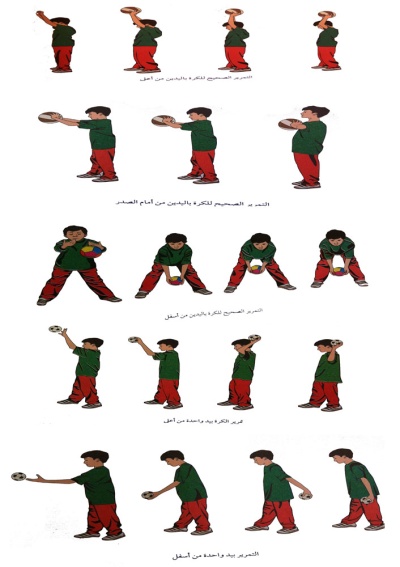 الإحماء :  يقسم الطلاب إلى مجموعتين، مجموعة الرماة ومجموعة الطيور، وتحاول مجموعة الرماة تمرير الكرة فيما بينهم لمحاولة إصابة الطيور، بينما تحاول مجموعة الطيور الهرب وتفادي الإصابة الفريق الفائز هو الذي يحصل على أكبر عدد من الإصابات.التمرير الصحيح للكرة بيدين وبيد واحدةـ التأكد من توفر المتطلب السابقة لهذه الخبرة مع توجيه بعض الأسئلة عن مواصفات الأداء الصحيح والتأكد من تطبيق الطلاب لها .  ـ تطبيقات للتمرير بيدين وبيد واحدة من خلال ألعاب مختارة تعتمد على العمل الجماعي في مجموعات صغيرة .ـ تطبيقات مهارة تمرير الكرة باليدين كما يلي :ـ ـ تمرير الكرة باليدين ولقفها في الفراغ الشخصي     ــ  تمرير الكرة باليدين و بيد واحدة ولقفها في مستويات مختلفة ( عال ـ متوسط ـ منخفض )                   ـ  تمرير الكرة و لقفها بالتبادل مع الزميل  .  ــ تمرير الكرة ولقفها داخل أطواق  معلقة  .                          ـــ تحديد مهام وواجبات حركية لبعض الطلاب الذين هم بحاجة إلى المزيد من التدريب على مهارات التمرير و اللقف في مستويات مختلفة              لعبة وضع التفاح في السلة:يوضع الصندوق وبداخلة التفاح (كرات صغيرة) وسط الملعب ويقف بجواره أحد التلاميذ وينتشر التلاميذ في الملعب التفاح.عند سماع الإشارة يبدأ لا عب الوسط يرمي خارج الصندوق وعلى التلاميذ إرجاع التفاح بحيث يظل الصندوق مملؤاً دائماً. عند انتهاء الوقت يتم عد الكرات اقل طالب هو الفائزالإحماء :  يقسم الطلاب إلى مجموعتين، مجموعة الرماة ومجموعة الطيور، وتحاول مجموعة الرماة تمرير الكرة فيما بينهم لمحاولة إصابة الطيور، بينما تحاول مجموعة الطيور الهرب وتفادي الإصابة الفريق الفائز هو الذي يحصل على أكبر عدد من الإصابات.التمرير الصحيح للكرة بيدين وبيد واحدةـ التأكد من توفر المتطلب السابقة لهذه الخبرة مع توجيه بعض الأسئلة عن مواصفات الأداء الصحيح والتأكد من تطبيق الطلاب لها .  ـ تطبيقات للتمرير بيدين وبيد واحدة من خلال ألعاب مختارة تعتمد على العمل الجماعي في مجموعات صغيرة .ـ تطبيقات مهارة تمرير الكرة باليدين كما يلي :ـ ـ تمرير الكرة باليدين ولقفها في الفراغ الشخصي     ــ  تمرير الكرة باليدين و بيد واحدة ولقفها في مستويات مختلفة ( عال ـ متوسط ـ منخفض )                   ـ  تمرير الكرة و لقفها بالتبادل مع الزميل  .  ــ تمرير الكرة ولقفها داخل أطواق  معلقة  .                          ـــ تحديد مهام وواجبات حركية لبعض الطلاب الذين هم بحاجة إلى المزيد من التدريب على مهارات التمرير و اللقف في مستويات مختلفة              لعبة وضع التفاح في السلة:يوضع الصندوق وبداخلة التفاح (كرات صغيرة) وسط الملعب ويقف بجواره أحد التلاميذ وينتشر التلاميذ في الملعب التفاح.عند سماع الإشارة يبدأ لا عب الوسط يرمي خارج الصندوق وعلى التلاميذ إرجاع التفاح بحيث يظل الصندوق مملؤاً دائماً. عند انتهاء الوقت يتم عد الكرات اقل طالب هو الفائزالإحماء :  يقسم الطلاب إلى مجموعتين، مجموعة الرماة ومجموعة الطيور، وتحاول مجموعة الرماة تمرير الكرة فيما بينهم لمحاولة إصابة الطيور، بينما تحاول مجموعة الطيور الهرب وتفادي الإصابة الفريق الفائز هو الذي يحصل على أكبر عدد من الإصابات.التمرير الصحيح للكرة بيدين وبيد واحدةـ التأكد من توفر المتطلب السابقة لهذه الخبرة مع توجيه بعض الأسئلة عن مواصفات الأداء الصحيح والتأكد من تطبيق الطلاب لها .  ـ تطبيقات للتمرير بيدين وبيد واحدة من خلال ألعاب مختارة تعتمد على العمل الجماعي في مجموعات صغيرة .ـ تطبيقات مهارة تمرير الكرة باليدين كما يلي :ـ ـ تمرير الكرة باليدين ولقفها في الفراغ الشخصي     ــ  تمرير الكرة باليدين و بيد واحدة ولقفها في مستويات مختلفة ( عال ـ متوسط ـ منخفض )                   ـ  تمرير الكرة و لقفها بالتبادل مع الزميل  .  ــ تمرير الكرة ولقفها داخل أطواق  معلقة  .                          ـــ تحديد مهام وواجبات حركية لبعض الطلاب الذين هم بحاجة إلى المزيد من التدريب على مهارات التمرير و اللقف في مستويات مختلفة              لعبة وضع التفاح في السلة:يوضع الصندوق وبداخلة التفاح (كرات صغيرة) وسط الملعب ويقف بجواره أحد التلاميذ وينتشر التلاميذ في الملعب التفاح.عند سماع الإشارة يبدأ لا عب الوسط يرمي خارج الصندوق وعلى التلاميذ إرجاع التفاح بحيث يظل الصندوق مملؤاً دائماً. عند انتهاء الوقت يتم عد الكرات اقل طالب هو الفائزالإحماء :  يقسم الطلاب إلى مجموعتين، مجموعة الرماة ومجموعة الطيور، وتحاول مجموعة الرماة تمرير الكرة فيما بينهم لمحاولة إصابة الطيور، بينما تحاول مجموعة الطيور الهرب وتفادي الإصابة الفريق الفائز هو الذي يحصل على أكبر عدد من الإصابات.التمرير الصحيح للكرة بيدين وبيد واحدةـ التأكد من توفر المتطلب السابقة لهذه الخبرة مع توجيه بعض الأسئلة عن مواصفات الأداء الصحيح والتأكد من تطبيق الطلاب لها .  ـ تطبيقات للتمرير بيدين وبيد واحدة من خلال ألعاب مختارة تعتمد على العمل الجماعي في مجموعات صغيرة .ـ تطبيقات مهارة تمرير الكرة باليدين كما يلي :ـ ـ تمرير الكرة باليدين ولقفها في الفراغ الشخصي     ــ  تمرير الكرة باليدين و بيد واحدة ولقفها في مستويات مختلفة ( عال ـ متوسط ـ منخفض )                   ـ  تمرير الكرة و لقفها بالتبادل مع الزميل  .  ــ تمرير الكرة ولقفها داخل أطواق  معلقة  .                          ـــ تحديد مهام وواجبات حركية لبعض الطلاب الذين هم بحاجة إلى المزيد من التدريب على مهارات التمرير و اللقف في مستويات مختلفة              لعبة وضع التفاح في السلة:يوضع الصندوق وبداخلة التفاح (كرات صغيرة) وسط الملعب ويقف بجواره أحد التلاميذ وينتشر التلاميذ في الملعب التفاح.عند سماع الإشارة يبدأ لا عب الوسط يرمي خارج الصندوق وعلى التلاميذ إرجاع التفاح بحيث يظل الصندوق مملؤاً دائماً. عند انتهاء الوقت يتم عد الكرات اقل طالب هو الفائزالإحماء :  يقسم الطلاب إلى مجموعتين، مجموعة الرماة ومجموعة الطيور، وتحاول مجموعة الرماة تمرير الكرة فيما بينهم لمحاولة إصابة الطيور، بينما تحاول مجموعة الطيور الهرب وتفادي الإصابة الفريق الفائز هو الذي يحصل على أكبر عدد من الإصابات.التمرير الصحيح للكرة بيدين وبيد واحدةـ التأكد من توفر المتطلب السابقة لهذه الخبرة مع توجيه بعض الأسئلة عن مواصفات الأداء الصحيح والتأكد من تطبيق الطلاب لها .  ـ تطبيقات للتمرير بيدين وبيد واحدة من خلال ألعاب مختارة تعتمد على العمل الجماعي في مجموعات صغيرة .ـ تطبيقات مهارة تمرير الكرة باليدين كما يلي :ـ ـ تمرير الكرة باليدين ولقفها في الفراغ الشخصي     ــ  تمرير الكرة باليدين و بيد واحدة ولقفها في مستويات مختلفة ( عال ـ متوسط ـ منخفض )                   ـ  تمرير الكرة و لقفها بالتبادل مع الزميل  .  ــ تمرير الكرة ولقفها داخل أطواق  معلقة  .                          ـــ تحديد مهام وواجبات حركية لبعض الطلاب الذين هم بحاجة إلى المزيد من التدريب على مهارات التمرير و اللقف في مستويات مختلفة              لعبة وضع التفاح في السلة:يوضع الصندوق وبداخلة التفاح (كرات صغيرة) وسط الملعب ويقف بجواره أحد التلاميذ وينتشر التلاميذ في الملعب التفاح.عند سماع الإشارة يبدأ لا عب الوسط يرمي خارج الصندوق وعلى التلاميذ إرجاع التفاح بحيث يظل الصندوق مملؤاً دائماً. عند انتهاء الوقت يتم عد الكرات اقل طالب هو الفائزالإحماء :  يقسم الطلاب إلى مجموعتين، مجموعة الرماة ومجموعة الطيور، وتحاول مجموعة الرماة تمرير الكرة فيما بينهم لمحاولة إصابة الطيور، بينما تحاول مجموعة الطيور الهرب وتفادي الإصابة الفريق الفائز هو الذي يحصل على أكبر عدد من الإصابات.التمرير الصحيح للكرة بيدين وبيد واحدةـ التأكد من توفر المتطلب السابقة لهذه الخبرة مع توجيه بعض الأسئلة عن مواصفات الأداء الصحيح والتأكد من تطبيق الطلاب لها .  ـ تطبيقات للتمرير بيدين وبيد واحدة من خلال ألعاب مختارة تعتمد على العمل الجماعي في مجموعات صغيرة .ـ تطبيقات مهارة تمرير الكرة باليدين كما يلي :ـ ـ تمرير الكرة باليدين ولقفها في الفراغ الشخصي     ــ  تمرير الكرة باليدين و بيد واحدة ولقفها في مستويات مختلفة ( عال ـ متوسط ـ منخفض )                   ـ  تمرير الكرة و لقفها بالتبادل مع الزميل  .  ــ تمرير الكرة ولقفها داخل أطواق  معلقة  .                          ـــ تحديد مهام وواجبات حركية لبعض الطلاب الذين هم بحاجة إلى المزيد من التدريب على مهارات التمرير و اللقف في مستويات مختلفة              لعبة وضع التفاح في السلة:يوضع الصندوق وبداخلة التفاح (كرات صغيرة) وسط الملعب ويقف بجواره أحد التلاميذ وينتشر التلاميذ في الملعب التفاح.عند سماع الإشارة يبدأ لا عب الوسط يرمي خارج الصندوق وعلى التلاميذ إرجاع التفاح بحيث يظل الصندوق مملؤاً دائماً. عند انتهاء الوقت يتم عد الكرات اقل طالب هو الفائزالإحماء :  يقسم الطلاب إلى مجموعتين، مجموعة الرماة ومجموعة الطيور، وتحاول مجموعة الرماة تمرير الكرة فيما بينهم لمحاولة إصابة الطيور، بينما تحاول مجموعة الطيور الهرب وتفادي الإصابة الفريق الفائز هو الذي يحصل على أكبر عدد من الإصابات.التمرير الصحيح للكرة بيدين وبيد واحدةـ التأكد من توفر المتطلب السابقة لهذه الخبرة مع توجيه بعض الأسئلة عن مواصفات الأداء الصحيح والتأكد من تطبيق الطلاب لها .  ـ تطبيقات للتمرير بيدين وبيد واحدة من خلال ألعاب مختارة تعتمد على العمل الجماعي في مجموعات صغيرة .ـ تطبيقات مهارة تمرير الكرة باليدين كما يلي :ـ ـ تمرير الكرة باليدين ولقفها في الفراغ الشخصي     ــ  تمرير الكرة باليدين و بيد واحدة ولقفها في مستويات مختلفة ( عال ـ متوسط ـ منخفض )                   ـ  تمرير الكرة و لقفها بالتبادل مع الزميل  .  ــ تمرير الكرة ولقفها داخل أطواق  معلقة  .                          ـــ تحديد مهام وواجبات حركية لبعض الطلاب الذين هم بحاجة إلى المزيد من التدريب على مهارات التمرير و اللقف في مستويات مختلفة              لعبة وضع التفاح في السلة:يوضع الصندوق وبداخلة التفاح (كرات صغيرة) وسط الملعب ويقف بجواره أحد التلاميذ وينتشر التلاميذ في الملعب التفاح.عند سماع الإشارة يبدأ لا عب الوسط يرمي خارج الصندوق وعلى التلاميذ إرجاع التفاح بحيث يظل الصندوق مملؤاً دائماً. عند انتهاء الوقت يتم عد الكرات اقل طالب هو الفائزالإحماء :  يقسم الطلاب إلى مجموعتين، مجموعة الرماة ومجموعة الطيور، وتحاول مجموعة الرماة تمرير الكرة فيما بينهم لمحاولة إصابة الطيور، بينما تحاول مجموعة الطيور الهرب وتفادي الإصابة الفريق الفائز هو الذي يحصل على أكبر عدد من الإصابات.التمرير الصحيح للكرة بيدين وبيد واحدةـ التأكد من توفر المتطلب السابقة لهذه الخبرة مع توجيه بعض الأسئلة عن مواصفات الأداء الصحيح والتأكد من تطبيق الطلاب لها .  ـ تطبيقات للتمرير بيدين وبيد واحدة من خلال ألعاب مختارة تعتمد على العمل الجماعي في مجموعات صغيرة .ـ تطبيقات مهارة تمرير الكرة باليدين كما يلي :ـ ـ تمرير الكرة باليدين ولقفها في الفراغ الشخصي     ــ  تمرير الكرة باليدين و بيد واحدة ولقفها في مستويات مختلفة ( عال ـ متوسط ـ منخفض )                   ـ  تمرير الكرة و لقفها بالتبادل مع الزميل  .  ــ تمرير الكرة ولقفها داخل أطواق  معلقة  .                          ـــ تحديد مهام وواجبات حركية لبعض الطلاب الذين هم بحاجة إلى المزيد من التدريب على مهارات التمرير و اللقف في مستويات مختلفة              لعبة وضع التفاح في السلة:يوضع الصندوق وبداخلة التفاح (كرات صغيرة) وسط الملعب ويقف بجواره أحد التلاميذ وينتشر التلاميذ في الملعب التفاح.عند سماع الإشارة يبدأ لا عب الوسط يرمي خارج الصندوق وعلى التلاميذ إرجاع التفاح بحيث يظل الصندوق مملؤاً دائماً. عند انتهاء الوقت يتم عد الكرات اقل طالب هو الفائزالإحماء :  يقسم الطلاب إلى مجموعتين، مجموعة الرماة ومجموعة الطيور، وتحاول مجموعة الرماة تمرير الكرة فيما بينهم لمحاولة إصابة الطيور، بينما تحاول مجموعة الطيور الهرب وتفادي الإصابة الفريق الفائز هو الذي يحصل على أكبر عدد من الإصابات.التمرير الصحيح للكرة بيدين وبيد واحدةـ التأكد من توفر المتطلب السابقة لهذه الخبرة مع توجيه بعض الأسئلة عن مواصفات الأداء الصحيح والتأكد من تطبيق الطلاب لها .  ـ تطبيقات للتمرير بيدين وبيد واحدة من خلال ألعاب مختارة تعتمد على العمل الجماعي في مجموعات صغيرة .ـ تطبيقات مهارة تمرير الكرة باليدين كما يلي :ـ ـ تمرير الكرة باليدين ولقفها في الفراغ الشخصي     ــ  تمرير الكرة باليدين و بيد واحدة ولقفها في مستويات مختلفة ( عال ـ متوسط ـ منخفض )                   ـ  تمرير الكرة و لقفها بالتبادل مع الزميل  .  ــ تمرير الكرة ولقفها داخل أطواق  معلقة  .                          ـــ تحديد مهام وواجبات حركية لبعض الطلاب الذين هم بحاجة إلى المزيد من التدريب على مهارات التمرير و اللقف في مستويات مختلفة              لعبة وضع التفاح في السلة:يوضع الصندوق وبداخلة التفاح (كرات صغيرة) وسط الملعب ويقف بجواره أحد التلاميذ وينتشر التلاميذ في الملعب التفاح.عند سماع الإشارة يبدأ لا عب الوسط يرمي خارج الصندوق وعلى التلاميذ إرجاع التفاح بحيث يظل الصندوق مملؤاً دائماً. عند انتهاء الوقت يتم عد الكرات اقل طالب هو الفائزالإحماء :  يقسم الطلاب إلى مجموعتين، مجموعة الرماة ومجموعة الطيور، وتحاول مجموعة الرماة تمرير الكرة فيما بينهم لمحاولة إصابة الطيور، بينما تحاول مجموعة الطيور الهرب وتفادي الإصابة الفريق الفائز هو الذي يحصل على أكبر عدد من الإصابات.التمرير الصحيح للكرة بيدين وبيد واحدةـ التأكد من توفر المتطلب السابقة لهذه الخبرة مع توجيه بعض الأسئلة عن مواصفات الأداء الصحيح والتأكد من تطبيق الطلاب لها .  ـ تطبيقات للتمرير بيدين وبيد واحدة من خلال ألعاب مختارة تعتمد على العمل الجماعي في مجموعات صغيرة .ـ تطبيقات مهارة تمرير الكرة باليدين كما يلي :ـ ـ تمرير الكرة باليدين ولقفها في الفراغ الشخصي     ــ  تمرير الكرة باليدين و بيد واحدة ولقفها في مستويات مختلفة ( عال ـ متوسط ـ منخفض )                   ـ  تمرير الكرة و لقفها بالتبادل مع الزميل  .  ــ تمرير الكرة ولقفها داخل أطواق  معلقة  .                          ـــ تحديد مهام وواجبات حركية لبعض الطلاب الذين هم بحاجة إلى المزيد من التدريب على مهارات التمرير و اللقف في مستويات مختلفة              لعبة وضع التفاح في السلة:يوضع الصندوق وبداخلة التفاح (كرات صغيرة) وسط الملعب ويقف بجواره أحد التلاميذ وينتشر التلاميذ في الملعب التفاح.عند سماع الإشارة يبدأ لا عب الوسط يرمي خارج الصندوق وعلى التلاميذ إرجاع التفاح بحيث يظل الصندوق مملؤاً دائماً. عند انتهاء الوقت يتم عد الكرات اقل طالب هو الفائزالإحماء :  يقسم الطلاب إلى مجموعتين، مجموعة الرماة ومجموعة الطيور، وتحاول مجموعة الرماة تمرير الكرة فيما بينهم لمحاولة إصابة الطيور، بينما تحاول مجموعة الطيور الهرب وتفادي الإصابة الفريق الفائز هو الذي يحصل على أكبر عدد من الإصابات.التمرير الصحيح للكرة بيدين وبيد واحدةـ التأكد من توفر المتطلب السابقة لهذه الخبرة مع توجيه بعض الأسئلة عن مواصفات الأداء الصحيح والتأكد من تطبيق الطلاب لها .  ـ تطبيقات للتمرير بيدين وبيد واحدة من خلال ألعاب مختارة تعتمد على العمل الجماعي في مجموعات صغيرة .ـ تطبيقات مهارة تمرير الكرة باليدين كما يلي :ـ ـ تمرير الكرة باليدين ولقفها في الفراغ الشخصي     ــ  تمرير الكرة باليدين و بيد واحدة ولقفها في مستويات مختلفة ( عال ـ متوسط ـ منخفض )                   ـ  تمرير الكرة و لقفها بالتبادل مع الزميل  .  ــ تمرير الكرة ولقفها داخل أطواق  معلقة  .                          ـــ تحديد مهام وواجبات حركية لبعض الطلاب الذين هم بحاجة إلى المزيد من التدريب على مهارات التمرير و اللقف في مستويات مختلفة              لعبة وضع التفاح في السلة:يوضع الصندوق وبداخلة التفاح (كرات صغيرة) وسط الملعب ويقف بجواره أحد التلاميذ وينتشر التلاميذ في الملعب التفاح.عند سماع الإشارة يبدأ لا عب الوسط يرمي خارج الصندوق وعلى التلاميذ إرجاع التفاح بحيث يظل الصندوق مملؤاً دائماً. عند انتهاء الوقت يتم عد الكرات اقل طالب هو الفائزالإحماء :  يقسم الطلاب إلى مجموعتين، مجموعة الرماة ومجموعة الطيور، وتحاول مجموعة الرماة تمرير الكرة فيما بينهم لمحاولة إصابة الطيور، بينما تحاول مجموعة الطيور الهرب وتفادي الإصابة الفريق الفائز هو الذي يحصل على أكبر عدد من الإصابات.التمرير الصحيح للكرة بيدين وبيد واحدةـ التأكد من توفر المتطلب السابقة لهذه الخبرة مع توجيه بعض الأسئلة عن مواصفات الأداء الصحيح والتأكد من تطبيق الطلاب لها .  ـ تطبيقات للتمرير بيدين وبيد واحدة من خلال ألعاب مختارة تعتمد على العمل الجماعي في مجموعات صغيرة .ـ تطبيقات مهارة تمرير الكرة باليدين كما يلي :ـ ـ تمرير الكرة باليدين ولقفها في الفراغ الشخصي     ــ  تمرير الكرة باليدين و بيد واحدة ولقفها في مستويات مختلفة ( عال ـ متوسط ـ منخفض )                   ـ  تمرير الكرة و لقفها بالتبادل مع الزميل  .  ــ تمرير الكرة ولقفها داخل أطواق  معلقة  .                          ـــ تحديد مهام وواجبات حركية لبعض الطلاب الذين هم بحاجة إلى المزيد من التدريب على مهارات التمرير و اللقف في مستويات مختلفة              لعبة وضع التفاح في السلة:يوضع الصندوق وبداخلة التفاح (كرات صغيرة) وسط الملعب ويقف بجواره أحد التلاميذ وينتشر التلاميذ في الملعب التفاح.عند سماع الإشارة يبدأ لا عب الوسط يرمي خارج الصندوق وعلى التلاميذ إرجاع التفاح بحيث يظل الصندوق مملؤاً دائماً. عند انتهاء الوقت يتم عد الكرات اقل طالب هو الفائزالإحماء :  يقسم الطلاب إلى مجموعتين، مجموعة الرماة ومجموعة الطيور، وتحاول مجموعة الرماة تمرير الكرة فيما بينهم لمحاولة إصابة الطيور، بينما تحاول مجموعة الطيور الهرب وتفادي الإصابة الفريق الفائز هو الذي يحصل على أكبر عدد من الإصابات.التمرير الصحيح للكرة بيدين وبيد واحدةـ التأكد من توفر المتطلب السابقة لهذه الخبرة مع توجيه بعض الأسئلة عن مواصفات الأداء الصحيح والتأكد من تطبيق الطلاب لها .  ـ تطبيقات للتمرير بيدين وبيد واحدة من خلال ألعاب مختارة تعتمد على العمل الجماعي في مجموعات صغيرة .ـ تطبيقات مهارة تمرير الكرة باليدين كما يلي :ـ ـ تمرير الكرة باليدين ولقفها في الفراغ الشخصي     ــ  تمرير الكرة باليدين و بيد واحدة ولقفها في مستويات مختلفة ( عال ـ متوسط ـ منخفض )                   ـ  تمرير الكرة و لقفها بالتبادل مع الزميل  .  ــ تمرير الكرة ولقفها داخل أطواق  معلقة  .                          ـــ تحديد مهام وواجبات حركية لبعض الطلاب الذين هم بحاجة إلى المزيد من التدريب على مهارات التمرير و اللقف في مستويات مختلفة              لعبة وضع التفاح في السلة:يوضع الصندوق وبداخلة التفاح (كرات صغيرة) وسط الملعب ويقف بجواره أحد التلاميذ وينتشر التلاميذ في الملعب التفاح.عند سماع الإشارة يبدأ لا عب الوسط يرمي خارج الصندوق وعلى التلاميذ إرجاع التفاح بحيث يظل الصندوق مملؤاً دائماً. عند انتهاء الوقت يتم عد الكرات اقل طالب هو الفائزالإحماء :  يقسم الطلاب إلى مجموعتين، مجموعة الرماة ومجموعة الطيور، وتحاول مجموعة الرماة تمرير الكرة فيما بينهم لمحاولة إصابة الطيور، بينما تحاول مجموعة الطيور الهرب وتفادي الإصابة الفريق الفائز هو الذي يحصل على أكبر عدد من الإصابات.التمرير الصحيح للكرة بيدين وبيد واحدةـ التأكد من توفر المتطلب السابقة لهذه الخبرة مع توجيه بعض الأسئلة عن مواصفات الأداء الصحيح والتأكد من تطبيق الطلاب لها .  ـ تطبيقات للتمرير بيدين وبيد واحدة من خلال ألعاب مختارة تعتمد على العمل الجماعي في مجموعات صغيرة .ـ تطبيقات مهارة تمرير الكرة باليدين كما يلي :ـ ـ تمرير الكرة باليدين ولقفها في الفراغ الشخصي     ــ  تمرير الكرة باليدين و بيد واحدة ولقفها في مستويات مختلفة ( عال ـ متوسط ـ منخفض )                   ـ  تمرير الكرة و لقفها بالتبادل مع الزميل  .  ــ تمرير الكرة ولقفها داخل أطواق  معلقة  .                          ـــ تحديد مهام وواجبات حركية لبعض الطلاب الذين هم بحاجة إلى المزيد من التدريب على مهارات التمرير و اللقف في مستويات مختلفة              لعبة وضع التفاح في السلة:يوضع الصندوق وبداخلة التفاح (كرات صغيرة) وسط الملعب ويقف بجواره أحد التلاميذ وينتشر التلاميذ في الملعب التفاح.عند سماع الإشارة يبدأ لا عب الوسط يرمي خارج الصندوق وعلى التلاميذ إرجاع التفاح بحيث يظل الصندوق مملؤاً دائماً. عند انتهاء الوقت يتم عد الكرات اقل طالب هو الفائزالإحماء :  يقسم الطلاب إلى مجموعتين، مجموعة الرماة ومجموعة الطيور، وتحاول مجموعة الرماة تمرير الكرة فيما بينهم لمحاولة إصابة الطيور، بينما تحاول مجموعة الطيور الهرب وتفادي الإصابة الفريق الفائز هو الذي يحصل على أكبر عدد من الإصابات.التمرير الصحيح للكرة بيدين وبيد واحدةـ التأكد من توفر المتطلب السابقة لهذه الخبرة مع توجيه بعض الأسئلة عن مواصفات الأداء الصحيح والتأكد من تطبيق الطلاب لها .  ـ تطبيقات للتمرير بيدين وبيد واحدة من خلال ألعاب مختارة تعتمد على العمل الجماعي في مجموعات صغيرة .ـ تطبيقات مهارة تمرير الكرة باليدين كما يلي :ـ ـ تمرير الكرة باليدين ولقفها في الفراغ الشخصي     ــ  تمرير الكرة باليدين و بيد واحدة ولقفها في مستويات مختلفة ( عال ـ متوسط ـ منخفض )                   ـ  تمرير الكرة و لقفها بالتبادل مع الزميل  .  ــ تمرير الكرة ولقفها داخل أطواق  معلقة  .                          ـــ تحديد مهام وواجبات حركية لبعض الطلاب الذين هم بحاجة إلى المزيد من التدريب على مهارات التمرير و اللقف في مستويات مختلفة              لعبة وضع التفاح في السلة:يوضع الصندوق وبداخلة التفاح (كرات صغيرة) وسط الملعب ويقف بجواره أحد التلاميذ وينتشر التلاميذ في الملعب التفاح.عند سماع الإشارة يبدأ لا عب الوسط يرمي خارج الصندوق وعلى التلاميذ إرجاع التفاح بحيث يظل الصندوق مملؤاً دائماً. عند انتهاء الوقت يتم عد الكرات اقل طالب هو الفائزالإحماء :  يقسم الطلاب إلى مجموعتين، مجموعة الرماة ومجموعة الطيور، وتحاول مجموعة الرماة تمرير الكرة فيما بينهم لمحاولة إصابة الطيور، بينما تحاول مجموعة الطيور الهرب وتفادي الإصابة الفريق الفائز هو الذي يحصل على أكبر عدد من الإصابات.التمرير الصحيح للكرة بيدين وبيد واحدةـ التأكد من توفر المتطلب السابقة لهذه الخبرة مع توجيه بعض الأسئلة عن مواصفات الأداء الصحيح والتأكد من تطبيق الطلاب لها .  ـ تطبيقات للتمرير بيدين وبيد واحدة من خلال ألعاب مختارة تعتمد على العمل الجماعي في مجموعات صغيرة .ـ تطبيقات مهارة تمرير الكرة باليدين كما يلي :ـ ـ تمرير الكرة باليدين ولقفها في الفراغ الشخصي     ــ  تمرير الكرة باليدين و بيد واحدة ولقفها في مستويات مختلفة ( عال ـ متوسط ـ منخفض )                   ـ  تمرير الكرة و لقفها بالتبادل مع الزميل  .  ــ تمرير الكرة ولقفها داخل أطواق  معلقة  .                          ـــ تحديد مهام وواجبات حركية لبعض الطلاب الذين هم بحاجة إلى المزيد من التدريب على مهارات التمرير و اللقف في مستويات مختلفة              لعبة وضع التفاح في السلة:يوضع الصندوق وبداخلة التفاح (كرات صغيرة) وسط الملعب ويقف بجواره أحد التلاميذ وينتشر التلاميذ في الملعب التفاح.عند سماع الإشارة يبدأ لا عب الوسط يرمي خارج الصندوق وعلى التلاميذ إرجاع التفاح بحيث يظل الصندوق مملؤاً دائماً. عند انتهاء الوقت يتم عد الكرات اقل طالب هو الفائزالإحماء :  يقسم الطلاب إلى مجموعتين، مجموعة الرماة ومجموعة الطيور، وتحاول مجموعة الرماة تمرير الكرة فيما بينهم لمحاولة إصابة الطيور، بينما تحاول مجموعة الطيور الهرب وتفادي الإصابة الفريق الفائز هو الذي يحصل على أكبر عدد من الإصابات.التمرير الصحيح للكرة بيدين وبيد واحدةـ التأكد من توفر المتطلب السابقة لهذه الخبرة مع توجيه بعض الأسئلة عن مواصفات الأداء الصحيح والتأكد من تطبيق الطلاب لها .  ـ تطبيقات للتمرير بيدين وبيد واحدة من خلال ألعاب مختارة تعتمد على العمل الجماعي في مجموعات صغيرة .ـ تطبيقات مهارة تمرير الكرة باليدين كما يلي :ـ ـ تمرير الكرة باليدين ولقفها في الفراغ الشخصي     ــ  تمرير الكرة باليدين و بيد واحدة ولقفها في مستويات مختلفة ( عال ـ متوسط ـ منخفض )                   ـ  تمرير الكرة و لقفها بالتبادل مع الزميل  .  ــ تمرير الكرة ولقفها داخل أطواق  معلقة  .                          ـــ تحديد مهام وواجبات حركية لبعض الطلاب الذين هم بحاجة إلى المزيد من التدريب على مهارات التمرير و اللقف في مستويات مختلفة              لعبة وضع التفاح في السلة:يوضع الصندوق وبداخلة التفاح (كرات صغيرة) وسط الملعب ويقف بجواره أحد التلاميذ وينتشر التلاميذ في الملعب التفاح.عند سماع الإشارة يبدأ لا عب الوسط يرمي خارج الصندوق وعلى التلاميذ إرجاع التفاح بحيث يظل الصندوق مملؤاً دائماً. عند انتهاء الوقت يتم عد الكرات اقل طالب هو الفائزالإحماء :  يقسم الطلاب إلى مجموعتين، مجموعة الرماة ومجموعة الطيور، وتحاول مجموعة الرماة تمرير الكرة فيما بينهم لمحاولة إصابة الطيور، بينما تحاول مجموعة الطيور الهرب وتفادي الإصابة الفريق الفائز هو الذي يحصل على أكبر عدد من الإصابات.التمرير الصحيح للكرة بيدين وبيد واحدةـ التأكد من توفر المتطلب السابقة لهذه الخبرة مع توجيه بعض الأسئلة عن مواصفات الأداء الصحيح والتأكد من تطبيق الطلاب لها .  ـ تطبيقات للتمرير بيدين وبيد واحدة من خلال ألعاب مختارة تعتمد على العمل الجماعي في مجموعات صغيرة .ـ تطبيقات مهارة تمرير الكرة باليدين كما يلي :ـ ـ تمرير الكرة باليدين ولقفها في الفراغ الشخصي     ــ  تمرير الكرة باليدين و بيد واحدة ولقفها في مستويات مختلفة ( عال ـ متوسط ـ منخفض )                   ـ  تمرير الكرة و لقفها بالتبادل مع الزميل  .  ــ تمرير الكرة ولقفها داخل أطواق  معلقة  .                          ـــ تحديد مهام وواجبات حركية لبعض الطلاب الذين هم بحاجة إلى المزيد من التدريب على مهارات التمرير و اللقف في مستويات مختلفة              لعبة وضع التفاح في السلة:يوضع الصندوق وبداخلة التفاح (كرات صغيرة) وسط الملعب ويقف بجواره أحد التلاميذ وينتشر التلاميذ في الملعب التفاح.عند سماع الإشارة يبدأ لا عب الوسط يرمي خارج الصندوق وعلى التلاميذ إرجاع التفاح بحيث يظل الصندوق مملؤاً دائماً. عند انتهاء الوقت يتم عد الكرات اقل طالب هو الفائزالإحماء :  يقسم الطلاب إلى مجموعتين، مجموعة الرماة ومجموعة الطيور، وتحاول مجموعة الرماة تمرير الكرة فيما بينهم لمحاولة إصابة الطيور، بينما تحاول مجموعة الطيور الهرب وتفادي الإصابة الفريق الفائز هو الذي يحصل على أكبر عدد من الإصابات.التمرير الصحيح للكرة بيدين وبيد واحدةـ التأكد من توفر المتطلب السابقة لهذه الخبرة مع توجيه بعض الأسئلة عن مواصفات الأداء الصحيح والتأكد من تطبيق الطلاب لها .  ـ تطبيقات للتمرير بيدين وبيد واحدة من خلال ألعاب مختارة تعتمد على العمل الجماعي في مجموعات صغيرة .ـ تطبيقات مهارة تمرير الكرة باليدين كما يلي :ـ ـ تمرير الكرة باليدين ولقفها في الفراغ الشخصي     ــ  تمرير الكرة باليدين و بيد واحدة ولقفها في مستويات مختلفة ( عال ـ متوسط ـ منخفض )                   ـ  تمرير الكرة و لقفها بالتبادل مع الزميل  .  ــ تمرير الكرة ولقفها داخل أطواق  معلقة  .                          ـــ تحديد مهام وواجبات حركية لبعض الطلاب الذين هم بحاجة إلى المزيد من التدريب على مهارات التمرير و اللقف في مستويات مختلفة              لعبة وضع التفاح في السلة:يوضع الصندوق وبداخلة التفاح (كرات صغيرة) وسط الملعب ويقف بجواره أحد التلاميذ وينتشر التلاميذ في الملعب التفاح.عند سماع الإشارة يبدأ لا عب الوسط يرمي خارج الصندوق وعلى التلاميذ إرجاع التفاح بحيث يظل الصندوق مملؤاً دائماً. عند انتهاء الوقت يتم عد الكرات اقل طالب هو الفائزالإحماء :  يقسم الطلاب إلى مجموعتين، مجموعة الرماة ومجموعة الطيور، وتحاول مجموعة الرماة تمرير الكرة فيما بينهم لمحاولة إصابة الطيور، بينما تحاول مجموعة الطيور الهرب وتفادي الإصابة الفريق الفائز هو الذي يحصل على أكبر عدد من الإصابات.التمرير الصحيح للكرة بيدين وبيد واحدةـ التأكد من توفر المتطلب السابقة لهذه الخبرة مع توجيه بعض الأسئلة عن مواصفات الأداء الصحيح والتأكد من تطبيق الطلاب لها .  ـ تطبيقات للتمرير بيدين وبيد واحدة من خلال ألعاب مختارة تعتمد على العمل الجماعي في مجموعات صغيرة .ـ تطبيقات مهارة تمرير الكرة باليدين كما يلي :ـ ـ تمرير الكرة باليدين ولقفها في الفراغ الشخصي     ــ  تمرير الكرة باليدين و بيد واحدة ولقفها في مستويات مختلفة ( عال ـ متوسط ـ منخفض )                   ـ  تمرير الكرة و لقفها بالتبادل مع الزميل  .  ــ تمرير الكرة ولقفها داخل أطواق  معلقة  .                          ـــ تحديد مهام وواجبات حركية لبعض الطلاب الذين هم بحاجة إلى المزيد من التدريب على مهارات التمرير و اللقف في مستويات مختلفة              لعبة وضع التفاح في السلة:يوضع الصندوق وبداخلة التفاح (كرات صغيرة) وسط الملعب ويقف بجواره أحد التلاميذ وينتشر التلاميذ في الملعب التفاح.عند سماع الإشارة يبدأ لا عب الوسط يرمي خارج الصندوق وعلى التلاميذ إرجاع التفاح بحيث يظل الصندوق مملؤاً دائماً. عند انتهاء الوقت يتم عد الكرات اقل طالب هو الفائزالإحماء :  يقسم الطلاب إلى مجموعتين، مجموعة الرماة ومجموعة الطيور، وتحاول مجموعة الرماة تمرير الكرة فيما بينهم لمحاولة إصابة الطيور، بينما تحاول مجموعة الطيور الهرب وتفادي الإصابة الفريق الفائز هو الذي يحصل على أكبر عدد من الإصابات.التمرير الصحيح للكرة بيدين وبيد واحدةـ التأكد من توفر المتطلب السابقة لهذه الخبرة مع توجيه بعض الأسئلة عن مواصفات الأداء الصحيح والتأكد من تطبيق الطلاب لها .  ـ تطبيقات للتمرير بيدين وبيد واحدة من خلال ألعاب مختارة تعتمد على العمل الجماعي في مجموعات صغيرة .ـ تطبيقات مهارة تمرير الكرة باليدين كما يلي :ـ ـ تمرير الكرة باليدين ولقفها في الفراغ الشخصي     ــ  تمرير الكرة باليدين و بيد واحدة ولقفها في مستويات مختلفة ( عال ـ متوسط ـ منخفض )                   ـ  تمرير الكرة و لقفها بالتبادل مع الزميل  .  ــ تمرير الكرة ولقفها داخل أطواق  معلقة  .                          ـــ تحديد مهام وواجبات حركية لبعض الطلاب الذين هم بحاجة إلى المزيد من التدريب على مهارات التمرير و اللقف في مستويات مختلفة              لعبة وضع التفاح في السلة:يوضع الصندوق وبداخلة التفاح (كرات صغيرة) وسط الملعب ويقف بجواره أحد التلاميذ وينتشر التلاميذ في الملعب التفاح.عند سماع الإشارة يبدأ لا عب الوسط يرمي خارج الصندوق وعلى التلاميذ إرجاع التفاح بحيث يظل الصندوق مملؤاً دائماً. عند انتهاء الوقت يتم عد الكرات اقل طالب هو الفائزالإحماء :  يقسم الطلاب إلى مجموعتين، مجموعة الرماة ومجموعة الطيور، وتحاول مجموعة الرماة تمرير الكرة فيما بينهم لمحاولة إصابة الطيور، بينما تحاول مجموعة الطيور الهرب وتفادي الإصابة الفريق الفائز هو الذي يحصل على أكبر عدد من الإصابات.التمرير الصحيح للكرة بيدين وبيد واحدةـ التأكد من توفر المتطلب السابقة لهذه الخبرة مع توجيه بعض الأسئلة عن مواصفات الأداء الصحيح والتأكد من تطبيق الطلاب لها .  ـ تطبيقات للتمرير بيدين وبيد واحدة من خلال ألعاب مختارة تعتمد على العمل الجماعي في مجموعات صغيرة .ـ تطبيقات مهارة تمرير الكرة باليدين كما يلي :ـ ـ تمرير الكرة باليدين ولقفها في الفراغ الشخصي     ــ  تمرير الكرة باليدين و بيد واحدة ولقفها في مستويات مختلفة ( عال ـ متوسط ـ منخفض )                   ـ  تمرير الكرة و لقفها بالتبادل مع الزميل  .  ــ تمرير الكرة ولقفها داخل أطواق  معلقة  .                          ـــ تحديد مهام وواجبات حركية لبعض الطلاب الذين هم بحاجة إلى المزيد من التدريب على مهارات التمرير و اللقف في مستويات مختلفة              لعبة وضع التفاح في السلة:يوضع الصندوق وبداخلة التفاح (كرات صغيرة) وسط الملعب ويقف بجواره أحد التلاميذ وينتشر التلاميذ في الملعب التفاح.عند سماع الإشارة يبدأ لا عب الوسط يرمي خارج الصندوق وعلى التلاميذ إرجاع التفاح بحيث يظل الصندوق مملؤاً دائماً. عند انتهاء الوقت يتم عد الكرات اقل طالب هو الفائزالإحماء :  يقسم الطلاب إلى مجموعتين، مجموعة الرماة ومجموعة الطيور، وتحاول مجموعة الرماة تمرير الكرة فيما بينهم لمحاولة إصابة الطيور، بينما تحاول مجموعة الطيور الهرب وتفادي الإصابة الفريق الفائز هو الذي يحصل على أكبر عدد من الإصابات.التمرير الصحيح للكرة بيدين وبيد واحدةـ التأكد من توفر المتطلب السابقة لهذه الخبرة مع توجيه بعض الأسئلة عن مواصفات الأداء الصحيح والتأكد من تطبيق الطلاب لها .  ـ تطبيقات للتمرير بيدين وبيد واحدة من خلال ألعاب مختارة تعتمد على العمل الجماعي في مجموعات صغيرة .ـ تطبيقات مهارة تمرير الكرة باليدين كما يلي :ـ ـ تمرير الكرة باليدين ولقفها في الفراغ الشخصي     ــ  تمرير الكرة باليدين و بيد واحدة ولقفها في مستويات مختلفة ( عال ـ متوسط ـ منخفض )                   ـ  تمرير الكرة و لقفها بالتبادل مع الزميل  .  ــ تمرير الكرة ولقفها داخل أطواق  معلقة  .                          ـــ تحديد مهام وواجبات حركية لبعض الطلاب الذين هم بحاجة إلى المزيد من التدريب على مهارات التمرير و اللقف في مستويات مختلفة              لعبة وضع التفاح في السلة:يوضع الصندوق وبداخلة التفاح (كرات صغيرة) وسط الملعب ويقف بجواره أحد التلاميذ وينتشر التلاميذ في الملعب التفاح.عند سماع الإشارة يبدأ لا عب الوسط يرمي خارج الصندوق وعلى التلاميذ إرجاع التفاح بحيث يظل الصندوق مملؤاً دائماً. عند انتهاء الوقت يتم عد الكرات اقل طالب هو الفائزالتقدم بالخبرة التقدم بالخبرة التقدم بالخبرة التقدم بالخبرة التقدم بالخبرة التقدم بالخبرة التقدم بالخبرة التقدم بالخبرة التقدم بالخبرة التقدم بالخبرة التقدم بالخبرة التقدم بالخبرة التقدم بالخبرة التقدم بالخبرة التقدم بالخبرة مفاهيم حركية مرتبطة بالخبرة مفاهيم حركية مرتبطة بالخبرة مفاهيم حركية مرتبطة بالخبرة مفاهيم حركية مرتبطة بالخبرة مفاهيم حركية مرتبطة بالخبرة مفاهيم حركية مرتبطة بالخبرة مفاهيم حركية مرتبطة بالخبرة مفاهيم حركية مرتبطة بالخبرة مفاهيم حركية مرتبطة بالخبرة مفاهيم حركية مرتبطة بالخبرة مفاهيم حركية مرتبطة بالخبرة مفاهيم حركية مرتبطة بالخبرة مفاهيم حركية مرتبطة بالخبرة مفاهيم حركية مرتبطة بالخبرة مفاهيم حركية مرتبطة بالخبرة * أطلب من الطلاب أداء مهارة التمرير بيد واحدة من وضع ( الجري – الوثب ) * أطلب من الطلاب أداء مهارة التمرير بيدين من وضع ( الجري – الوثب ) .* أطلب من الطلاب أداء مهارة التمرير بيد واحدة من وضع ( الجري – الوثب ) * أطلب من الطلاب أداء مهارة التمرير بيدين من وضع ( الجري – الوثب ) .* أطلب من الطلاب أداء مهارة التمرير بيد واحدة من وضع ( الجري – الوثب ) * أطلب من الطلاب أداء مهارة التمرير بيدين من وضع ( الجري – الوثب ) .* أطلب من الطلاب أداء مهارة التمرير بيد واحدة من وضع ( الجري – الوثب ) * أطلب من الطلاب أداء مهارة التمرير بيدين من وضع ( الجري – الوثب ) .* أطلب من الطلاب أداء مهارة التمرير بيد واحدة من وضع ( الجري – الوثب ) * أطلب من الطلاب أداء مهارة التمرير بيدين من وضع ( الجري – الوثب ) .* أطلب من الطلاب أداء مهارة التمرير بيد واحدة من وضع ( الجري – الوثب ) * أطلب من الطلاب أداء مهارة التمرير بيدين من وضع ( الجري – الوثب ) .* أطلب من الطلاب أداء مهارة التمرير بيد واحدة من وضع ( الجري – الوثب ) * أطلب من الطلاب أداء مهارة التمرير بيدين من وضع ( الجري – الوثب ) .* أطلب من الطلاب أداء مهارة التمرير بيد واحدة من وضع ( الجري – الوثب ) * أطلب من الطلاب أداء مهارة التمرير بيدين من وضع ( الجري – الوثب ) .* أطلب من الطلاب أداء مهارة التمرير بيد واحدة من وضع ( الجري – الوثب ) * أطلب من الطلاب أداء مهارة التمرير بيدين من وضع ( الجري – الوثب ) .* أطلب من الطلاب أداء مهارة التمرير بيد واحدة من وضع ( الجري – الوثب ) * أطلب من الطلاب أداء مهارة التمرير بيدين من وضع ( الجري – الوثب ) .* أطلب من الطلاب أداء مهارة التمرير بيد واحدة من وضع ( الجري – الوثب ) * أطلب من الطلاب أداء مهارة التمرير بيدين من وضع ( الجري – الوثب ) .* أطلب من الطلاب أداء مهارة التمرير بيد واحدة من وضع ( الجري – الوثب ) * أطلب من الطلاب أداء مهارة التمرير بيدين من وضع ( الجري – الوثب ) .* أطلب من الطلاب أداء مهارة التمرير بيد واحدة من وضع ( الجري – الوثب ) * أطلب من الطلاب أداء مهارة التمرير بيدين من وضع ( الجري – الوثب ) .* أطلب من الطلاب أداء مهارة التمرير بيد واحدة من وضع ( الجري – الوثب ) * أطلب من الطلاب أداء مهارة التمرير بيدين من وضع ( الجري – الوثب ) .* أطلب من الطلاب أداء مهارة التمرير بيد واحدة من وضع ( الجري – الوثب ) * أطلب من الطلاب أداء مهارة التمرير بيدين من وضع ( الجري – الوثب ) .ـ استغلال حركة التمهيد للتمرير بمرجحة الذراع خلفا يحقق سرع ومساقة أكبر في التمرير إليها الكرة على سرعتها وعلى زاوية انطلاقها لحظة تركها ليد الرامي . فكلما زادت المسافة وكلما  قلت الزاوية زادت المسافة  ـ يساعد مسك الكرة بأطراف اليد مع تثنيها على زيادة سرعة الرمية حيث تطول ذراع الرافعة .ـ الأدوات الثقيلة تحتاج إلى قوة أكبر عند تمريرهاـ استغلال حركة التمهيد للتمرير بمرجحة الذراع خلفا يحقق سرع ومساقة أكبر في التمرير إليها الكرة على سرعتها وعلى زاوية انطلاقها لحظة تركها ليد الرامي . فكلما زادت المسافة وكلما  قلت الزاوية زادت المسافة  ـ يساعد مسك الكرة بأطراف اليد مع تثنيها على زيادة سرعة الرمية حيث تطول ذراع الرافعة .ـ الأدوات الثقيلة تحتاج إلى قوة أكبر عند تمريرهاـ استغلال حركة التمهيد للتمرير بمرجحة الذراع خلفا يحقق سرع ومساقة أكبر في التمرير إليها الكرة على سرعتها وعلى زاوية انطلاقها لحظة تركها ليد الرامي . فكلما زادت المسافة وكلما  قلت الزاوية زادت المسافة  ـ يساعد مسك الكرة بأطراف اليد مع تثنيها على زيادة سرعة الرمية حيث تطول ذراع الرافعة .ـ الأدوات الثقيلة تحتاج إلى قوة أكبر عند تمريرهاـ استغلال حركة التمهيد للتمرير بمرجحة الذراع خلفا يحقق سرع ومساقة أكبر في التمرير إليها الكرة على سرعتها وعلى زاوية انطلاقها لحظة تركها ليد الرامي . فكلما زادت المسافة وكلما  قلت الزاوية زادت المسافة  ـ يساعد مسك الكرة بأطراف اليد مع تثنيها على زيادة سرعة الرمية حيث تطول ذراع الرافعة .ـ الأدوات الثقيلة تحتاج إلى قوة أكبر عند تمريرهاـ استغلال حركة التمهيد للتمرير بمرجحة الذراع خلفا يحقق سرع ومساقة أكبر في التمرير إليها الكرة على سرعتها وعلى زاوية انطلاقها لحظة تركها ليد الرامي . فكلما زادت المسافة وكلما  قلت الزاوية زادت المسافة  ـ يساعد مسك الكرة بأطراف اليد مع تثنيها على زيادة سرعة الرمية حيث تطول ذراع الرافعة .ـ الأدوات الثقيلة تحتاج إلى قوة أكبر عند تمريرهاـ استغلال حركة التمهيد للتمرير بمرجحة الذراع خلفا يحقق سرع ومساقة أكبر في التمرير إليها الكرة على سرعتها وعلى زاوية انطلاقها لحظة تركها ليد الرامي . فكلما زادت المسافة وكلما  قلت الزاوية زادت المسافة  ـ يساعد مسك الكرة بأطراف اليد مع تثنيها على زيادة سرعة الرمية حيث تطول ذراع الرافعة .ـ الأدوات الثقيلة تحتاج إلى قوة أكبر عند تمريرهاـ استغلال حركة التمهيد للتمرير بمرجحة الذراع خلفا يحقق سرع ومساقة أكبر في التمرير إليها الكرة على سرعتها وعلى زاوية انطلاقها لحظة تركها ليد الرامي . فكلما زادت المسافة وكلما  قلت الزاوية زادت المسافة  ـ يساعد مسك الكرة بأطراف اليد مع تثنيها على زيادة سرعة الرمية حيث تطول ذراع الرافعة .ـ الأدوات الثقيلة تحتاج إلى قوة أكبر عند تمريرهاـ استغلال حركة التمهيد للتمرير بمرجحة الذراع خلفا يحقق سرع ومساقة أكبر في التمرير إليها الكرة على سرعتها وعلى زاوية انطلاقها لحظة تركها ليد الرامي . فكلما زادت المسافة وكلما  قلت الزاوية زادت المسافة  ـ يساعد مسك الكرة بأطراف اليد مع تثنيها على زيادة سرعة الرمية حيث تطول ذراع الرافعة .ـ الأدوات الثقيلة تحتاج إلى قوة أكبر عند تمريرهاـ استغلال حركة التمهيد للتمرير بمرجحة الذراع خلفا يحقق سرع ومساقة أكبر في التمرير إليها الكرة على سرعتها وعلى زاوية انطلاقها لحظة تركها ليد الرامي . فكلما زادت المسافة وكلما  قلت الزاوية زادت المسافة  ـ يساعد مسك الكرة بأطراف اليد مع تثنيها على زيادة سرعة الرمية حيث تطول ذراع الرافعة .ـ الأدوات الثقيلة تحتاج إلى قوة أكبر عند تمريرهاـ استغلال حركة التمهيد للتمرير بمرجحة الذراع خلفا يحقق سرع ومساقة أكبر في التمرير إليها الكرة على سرعتها وعلى زاوية انطلاقها لحظة تركها ليد الرامي . فكلما زادت المسافة وكلما  قلت الزاوية زادت المسافة  ـ يساعد مسك الكرة بأطراف اليد مع تثنيها على زيادة سرعة الرمية حيث تطول ذراع الرافعة .ـ الأدوات الثقيلة تحتاج إلى قوة أكبر عند تمريرهاـ استغلال حركة التمهيد للتمرير بمرجحة الذراع خلفا يحقق سرع ومساقة أكبر في التمرير إليها الكرة على سرعتها وعلى زاوية انطلاقها لحظة تركها ليد الرامي . فكلما زادت المسافة وكلما  قلت الزاوية زادت المسافة  ـ يساعد مسك الكرة بأطراف اليد مع تثنيها على زيادة سرعة الرمية حيث تطول ذراع الرافعة .ـ الأدوات الثقيلة تحتاج إلى قوة أكبر عند تمريرهاـ استغلال حركة التمهيد للتمرير بمرجحة الذراع خلفا يحقق سرع ومساقة أكبر في التمرير إليها الكرة على سرعتها وعلى زاوية انطلاقها لحظة تركها ليد الرامي . فكلما زادت المسافة وكلما  قلت الزاوية زادت المسافة  ـ يساعد مسك الكرة بأطراف اليد مع تثنيها على زيادة سرعة الرمية حيث تطول ذراع الرافعة .ـ الأدوات الثقيلة تحتاج إلى قوة أكبر عند تمريرهاـ استغلال حركة التمهيد للتمرير بمرجحة الذراع خلفا يحقق سرع ومساقة أكبر في التمرير إليها الكرة على سرعتها وعلى زاوية انطلاقها لحظة تركها ليد الرامي . فكلما زادت المسافة وكلما  قلت الزاوية زادت المسافة  ـ يساعد مسك الكرة بأطراف اليد مع تثنيها على زيادة سرعة الرمية حيث تطول ذراع الرافعة .ـ الأدوات الثقيلة تحتاج إلى قوة أكبر عند تمريرهاـ استغلال حركة التمهيد للتمرير بمرجحة الذراع خلفا يحقق سرع ومساقة أكبر في التمرير إليها الكرة على سرعتها وعلى زاوية انطلاقها لحظة تركها ليد الرامي . فكلما زادت المسافة وكلما  قلت الزاوية زادت المسافة  ـ يساعد مسك الكرة بأطراف اليد مع تثنيها على زيادة سرعة الرمية حيث تطول ذراع الرافعة .ـ الأدوات الثقيلة تحتاج إلى قوة أكبر عند تمريرهاـ استغلال حركة التمهيد للتمرير بمرجحة الذراع خلفا يحقق سرع ومساقة أكبر في التمرير إليها الكرة على سرعتها وعلى زاوية انطلاقها لحظة تركها ليد الرامي . فكلما زادت المسافة وكلما  قلت الزاوية زادت المسافة  ـ يساعد مسك الكرة بأطراف اليد مع تثنيها على زيادة سرعة الرمية حيث تطول ذراع الرافعة .ـ الأدوات الثقيلة تحتاج إلى قوة أكبر عند تمريرهاتقويم الخبرةتقويم الخبرةتقويم الخبرةتقويم الخبرةتقويم الخبرةتقويم الخبرةتقويم الخبرةتقويم الخبرةتقويم الخبرةتقويم الخبرةتقويم الخبرةتقويم الخبرةتقويم الخبرةتقويم الخبرةتقويم الخبرةتقويم الخبرةتقويم الخبرةتقويم الخبرةتقويم الخبرةتقويم الخبرةتقويم الخبرةتقويم الخبرةتقويم الخبرةتقويم الخبرةتقويم الخبرةتقويم الخبرةتقويم الخبرةتقويم الخبرةتقويم الخبرةتقويم الخبرةالجانب الانفعاليالجانب الانفعاليالجانب الانفعاليالجانب الانفعاليالجانب الانفعاليالجانب الانفعاليالجانب الانفعاليالجانب الانفعاليالجانب المعرفيالجانب المعرفيالجانب المعرفيالجانب المعرفيالجانب المعرفيالجانب المعرفيالجانب المعرفيالجانب المعرفيالجانب المعرفيالجانب المعرفيالجانب المعرفيالجانب المعرفيالجانب المعرفيالجانب المعرفيالجانب المهاريالجانب المهاريالجانب المهاريالجانب المهاريالجانب المهاريالجانب المهاريالجانب المهاريالجانب المهارياستمارة متابعة سلوكيات الطلاب أثناء تطبيق الدرس و بعده استمارة متابعة سلوكيات الطلاب أثناء تطبيق الدرس و بعده استمارة متابعة سلوكيات الطلاب أثناء تطبيق الدرس و بعده استمارة متابعة سلوكيات الطلاب أثناء تطبيق الدرس و بعده استمارة متابعة سلوكيات الطلاب أثناء تطبيق الدرس و بعده استمارة متابعة سلوكيات الطلاب أثناء تطبيق الدرس و بعده استمارة متابعة سلوكيات الطلاب أثناء تطبيق الدرس و بعده استمارة متابعة سلوكيات الطلاب أثناء تطبيق الدرس و بعده هل يعدد الطالب الخطوات التعليمية للمهارة ؟هل يعدد الطالب الخطوات التعليمية للمهارة ؟هل يعدد الطالب الخطوات التعليمية للمهارة ؟هل يعدد الطالب الخطوات التعليمية للمهارة ؟هل يعدد الطالب الخطوات التعليمية للمهارة ؟هل يعدد الطالب الخطوات التعليمية للمهارة ؟هل يعدد الطالب الخطوات التعليمية للمهارة ؟هل يعدد الطالب الخطوات التعليمية للمهارة ؟هل يعدد الطالب الخطوات التعليمية للمهارة ؟هل يعدد الطالب الخطوات التعليمية للمهارة ؟هل يعدد الطالب الخطوات التعليمية للمهارة ؟هل يعدد الطالب الخطوات التعليمية للمهارة ؟هل يعدد الطالب الخطوات التعليمية للمهارة ؟هل يعدد الطالب الخطوات التعليمية للمهارة ؟استمارة محك التعلم التمرير الصحيح للكرة بيدين وبيد واحدةاستمارة محك التعلم التمرير الصحيح للكرة بيدين وبيد واحدةاستمارة محك التعلم التمرير الصحيح للكرة بيدين وبيد واحدةاستمارة محك التعلم التمرير الصحيح للكرة بيدين وبيد واحدةاستمارة محك التعلم التمرير الصحيح للكرة بيدين وبيد واحدةاستمارة محك التعلم التمرير الصحيح للكرة بيدين وبيد واحدةاستمارة محك التعلم التمرير الصحيح للكرة بيدين وبيد واحدةاستمارة محك التعلم التمرير الصحيح للكرة بيدين وبيد واحدةبطاقة المتابعة لولي الأمر موضح فيها الأتيـ هل بإمكانك أداء التمريرة  بيدين داخل المنزل 10 مرة ؟        - هل بإمكانك أداء التمريرة بيد واحدة  داخل المنزل باتجاهات مختلفةبطاقة المتابعة لولي الأمر موضح فيها الأتيـ هل بإمكانك أداء التمريرة  بيدين داخل المنزل 10 مرة ؟        - هل بإمكانك أداء التمريرة بيد واحدة  داخل المنزل باتجاهات مختلفةبطاقة المتابعة لولي الأمر موضح فيها الأتيـ هل بإمكانك أداء التمريرة  بيدين داخل المنزل 10 مرة ؟        - هل بإمكانك أداء التمريرة بيد واحدة  داخل المنزل باتجاهات مختلفةبطاقة المتابعة لولي الأمر موضح فيها الأتيـ هل بإمكانك أداء التمريرة  بيدين داخل المنزل 10 مرة ؟        - هل بإمكانك أداء التمريرة بيد واحدة  داخل المنزل باتجاهات مختلفةبطاقة المتابعة لولي الأمر موضح فيها الأتيـ هل بإمكانك أداء التمريرة  بيدين داخل المنزل 10 مرة ؟        - هل بإمكانك أداء التمريرة بيد واحدة  داخل المنزل باتجاهات مختلفةبطاقة المتابعة لولي الأمر موضح فيها الأتيـ هل بإمكانك أداء التمريرة  بيدين داخل المنزل 10 مرة ؟        - هل بإمكانك أداء التمريرة بيد واحدة  داخل المنزل باتجاهات مختلفةبطاقة المتابعة لولي الأمر موضح فيها الأتيـ هل بإمكانك أداء التمريرة  بيدين داخل المنزل 10 مرة ؟        - هل بإمكانك أداء التمريرة بيد واحدة  داخل المنزل باتجاهات مختلفةبطاقة المتابعة لولي الأمر موضح فيها الأتيـ هل بإمكانك أداء التمريرة  بيدين داخل المنزل 10 مرة ؟        - هل بإمكانك أداء التمريرة بيد واحدة  داخل المنزل باتجاهات مختلفةبطاقة المتابعة لولي الأمر موضح فيها الأتيـ هل بإمكانك أداء التمريرة  بيدين داخل المنزل 10 مرة ؟        - هل بإمكانك أداء التمريرة بيد واحدة  داخل المنزل باتجاهات مختلفةبطاقة المتابعة لولي الأمر موضح فيها الأتيـ هل بإمكانك أداء التمريرة  بيدين داخل المنزل 10 مرة ؟        - هل بإمكانك أداء التمريرة بيد واحدة  داخل المنزل باتجاهات مختلفةبطاقة المتابعة لولي الأمر موضح فيها الأتيـ هل بإمكانك أداء التمريرة  بيدين داخل المنزل 10 مرة ؟        - هل بإمكانك أداء التمريرة بيد واحدة  داخل المنزل باتجاهات مختلفةبطاقة المتابعة لولي الأمر موضح فيها الأتيـ هل بإمكانك أداء التمريرة  بيدين داخل المنزل 10 مرة ؟        - هل بإمكانك أداء التمريرة بيد واحدة  داخل المنزل باتجاهات مختلفةبطاقة المتابعة لولي الأمر موضح فيها الأتيـ هل بإمكانك أداء التمريرة  بيدين داخل المنزل 10 مرة ؟        - هل بإمكانك أداء التمريرة بيد واحدة  داخل المنزل باتجاهات مختلفةبطاقة المتابعة لولي الأمر موضح فيها الأتيـ هل بإمكانك أداء التمريرة  بيدين داخل المنزل 10 مرة ؟        - هل بإمكانك أداء التمريرة بيد واحدة  داخل المنزل باتجاهات مختلفةبطاقة المتابعة لولي الأمر موضح فيها الأتيـ هل بإمكانك أداء التمريرة  بيدين داخل المنزل 10 مرة ؟        - هل بإمكانك أداء التمريرة بيد واحدة  داخل المنزل باتجاهات مختلفةبطاقة المتابعة لولي الأمر موضح فيها الأتيـ هل بإمكانك أداء التمريرة  بيدين داخل المنزل 10 مرة ؟        - هل بإمكانك أداء التمريرة بيد واحدة  داخل المنزل باتجاهات مختلفةبطاقة المتابعة لولي الأمر موضح فيها الأتيـ هل بإمكانك أداء التمريرة  بيدين داخل المنزل 10 مرة ؟        - هل بإمكانك أداء التمريرة بيد واحدة  داخل المنزل باتجاهات مختلفةبطاقة المتابعة لولي الأمر موضح فيها الأتيـ هل بإمكانك أداء التمريرة  بيدين داخل المنزل 10 مرة ؟        - هل بإمكانك أداء التمريرة بيد واحدة  داخل المنزل باتجاهات مختلفةبطاقة المتابعة لولي الأمر موضح فيها الأتيـ هل بإمكانك أداء التمريرة  بيدين داخل المنزل 10 مرة ؟        - هل بإمكانك أداء التمريرة بيد واحدة  داخل المنزل باتجاهات مختلفةبطاقة المتابعة لولي الأمر موضح فيها الأتيـ هل بإمكانك أداء التمريرة  بيدين داخل المنزل 10 مرة ؟        - هل بإمكانك أداء التمريرة بيد واحدة  داخل المنزل باتجاهات مختلفةبطاقة المتابعة لولي الأمر موضح فيها الأتيـ هل بإمكانك أداء التمريرة  بيدين داخل المنزل 10 مرة ؟        - هل بإمكانك أداء التمريرة بيد واحدة  داخل المنزل باتجاهات مختلفةبطاقة المتابعة لولي الأمر موضح فيها الأتيـ هل بإمكانك أداء التمريرة  بيدين داخل المنزل 10 مرة ؟        - هل بإمكانك أداء التمريرة بيد واحدة  داخل المنزل باتجاهات مختلفةبطاقة المتابعة لولي الأمر موضح فيها الأتيـ هل بإمكانك أداء التمريرة  بيدين داخل المنزل 10 مرة ؟        - هل بإمكانك أداء التمريرة بيد واحدة  داخل المنزل باتجاهات مختلفةبطاقة المتابعة لولي الأمر موضح فيها الأتيـ هل بإمكانك أداء التمريرة  بيدين داخل المنزل 10 مرة ؟        - هل بإمكانك أداء التمريرة بيد واحدة  داخل المنزل باتجاهات مختلفةبطاقة المتابعة لولي الأمر موضح فيها الأتيـ هل بإمكانك أداء التمريرة  بيدين داخل المنزل 10 مرة ؟        - هل بإمكانك أداء التمريرة بيد واحدة  داخل المنزل باتجاهات مختلفةبطاقة المتابعة لولي الأمر موضح فيها الأتيـ هل بإمكانك أداء التمريرة  بيدين داخل المنزل 10 مرة ؟        - هل بإمكانك أداء التمريرة بيد واحدة  داخل المنزل باتجاهات مختلفةالواجبات المنزليةالواجبات المنزليةالواجبات المنزليةالواجبات المنزليةمدير المدرسةمدير المدرسةمدير المدرسةمدير المدرسةالمشرف التربويالمشرف التربويالمشرف التربويالمشرف التربويالمشرف التربويمعلم المادةمعلم المادةمعلم المادة/   / 143 :/    /143 /   / 143 :/    /143 تاريخ تنفيذتاريخ تنفيذتاريخ تنفيذ1 ـ 21 ـ 21 ـ 2عدد الدروسعدد الدروسعدد الدروسالخامسالخامسالخامسالخامسالخامسالأسبوعالأسبوعالأسبوعالأولىالأولىالوحدةالثانيالثانيالثانيالثانيالصفالصفالوعي بأجزاء الجسم أثناء الثبات وخلال الحركةالوعي بأجزاء الجسم أثناء الثبات وخلال الحركةالوعي بأجزاء الجسم أثناء الثبات وخلال الحركةالوعي بأجزاء الجسم أثناء الثبات وخلال الحركةالوعي بأجزاء الجسم أثناء الثبات وخلال الحركةإدراك مسارات الحركةإدراك مسارات الحركةإدراك مسارات الحركةالمتطلبات السابقة للخبرةالمتطلبات السابقة للخبرةالمتطلبات السابقة للخبرةمساحة مناسبةمساحة مناسبةمساحة مناسبةمساحة مناسبةمساحة مناسبةالمكانالمكانالمكانالوعي بالبيئةالوعي بالبيئةالوعي بالبيئةالوعي بالبيئةالوعي بالبيئةالوعي بالبيئةالوعي بالبيئةالخبرةالخبرةأسلوب التعليم المتبعأسلوب التعليم المتبعأسلوب التعليم المتبعأسلوب التعليم المتبعالأدواتالأدواتالأدواتالأدواتالأدواتالأدواتالأدواتالهدفالهدفالهدفالهدفالهدفالهدفالهدفالهدفالهدفالهدفالهدفالهدفالمجالالمجالالمجالالمجالالمجالالاكتشاف الموجهالواجب الحركيالواجب الحركيالواجب الحركيأقماعأقماعأقماعصافره صافره صافره صافره أن يعي الطالب بعناصر البيئة المحيطة به .أن يعي الطالب بعناصر البيئة المحيطة به .أن يعي الطالب بعناصر البيئة المحيطة به .أن يعي الطالب بعناصر البيئة المحيطة به .أن يعي الطالب بعناصر البيئة المحيطة به .أن يعي الطالب بعناصر البيئة المحيطة به .أن يعي الطالب بعناصر البيئة المحيطة به .أن يعي الطالب بعناصر البيئة المحيطة به .أن يعي الطالب بعناصر البيئة المحيطة به .أن يعي الطالب بعناصر البيئة المحيطة به .أن يعي الطالب بعناصر البيئة المحيطة به .أن يعي الطالب بعناصر البيئة المحيطة به .نفس حركينفس حركينفس حركينفس حركينفس حركيالاكتشاف الموجهالواجب الحركيالواجب الحركيالواجب الحركيأن يعي الطالب البيئة المحيطة بهأن يعي الطالب البيئة المحيطة بهأن يعي الطالب البيئة المحيطة بهأن يعي الطالب البيئة المحيطة بهأن يعي الطالب البيئة المحيطة بهأن يعي الطالب البيئة المحيطة بهأن يعي الطالب البيئة المحيطة بهأن يعي الطالب البيئة المحيطة بهأن يعي الطالب البيئة المحيطة بهأن يعي الطالب البيئة المحيطة بهأن يعي الطالب البيئة المحيطة بهأن يعي الطالب البيئة المحيطة بهمعرفيمعرفيمعرفيمعرفيمعرفيالاكتشاف الموجهالواجب الحركيالواجب الحركيالواجب الحركيأن يتعزز  لدى الطالب إبراز قدراته الفردية أثناء أدائه المهارات الحركية أن يتعزز  لدى الطالب إبراز قدراته الفردية أثناء أدائه المهارات الحركية أن يتعزز  لدى الطالب إبراز قدراته الفردية أثناء أدائه المهارات الحركية أن يتعزز  لدى الطالب إبراز قدراته الفردية أثناء أدائه المهارات الحركية أن يتعزز  لدى الطالب إبراز قدراته الفردية أثناء أدائه المهارات الحركية أن يتعزز  لدى الطالب إبراز قدراته الفردية أثناء أدائه المهارات الحركية أن يتعزز  لدى الطالب إبراز قدراته الفردية أثناء أدائه المهارات الحركية أن يتعزز  لدى الطالب إبراز قدراته الفردية أثناء أدائه المهارات الحركية أن يتعزز  لدى الطالب إبراز قدراته الفردية أثناء أدائه المهارات الحركية أن يتعزز  لدى الطالب إبراز قدراته الفردية أثناء أدائه المهارات الحركية أن يتعزز  لدى الطالب إبراز قدراته الفردية أثناء أدائه المهارات الحركية أن يتعزز  لدى الطالب إبراز قدراته الفردية أثناء أدائه المهارات الحركية انفعاليانفعاليانفعاليانفعاليانفعاليما ينبغي ملاحظته أثناء أداء الخبرة التعليميةما ينبغي ملاحظته أثناء أداء الخبرة التعليميةما ينبغي ملاحظته أثناء أداء الخبرة التعليميةما ينبغي ملاحظته أثناء أداء الخبرة التعليميةما ينبغي ملاحظته أثناء أداء الخبرة التعليميةما ينبغي ملاحظته أثناء أداء الخبرة التعليميةما ينبغي ملاحظته أثناء أداء الخبرة التعليميةما ينبغي ملاحظته أثناء أداء الخبرة التعليميةما ينبغي ملاحظته أثناء أداء الخبرة التعليميةما ينبغي ملاحظته أثناء أداء الخبرة التعليميةما ينبغي ملاحظته أثناء أداء الخبرة التعليميةما ينبغي ملاحظته أثناء أداء الخبرة التعليميةما ينبغي ملاحظته أثناء أداء الخبرة التعليميةما ينبغي ملاحظته أثناء أداء الخبرة التعليميةما ينبغي ملاحظته أثناء أداء الخبرة التعليميةما ينبغي ملاحظته أثناء أداء الخبرة التعليميةما ينبغي ملاحظته أثناء أداء الخبرة التعليميةما ينبغي ملاحظته أثناء أداء الخبرة التعليميةما ينبغي ملاحظته أثناء أداء الخبرة التعليميةما ينبغي ملاحظته أثناء أداء الخبرة التعليميةما ينبغي ملاحظته أثناء أداء الخبرة التعليميةما ينبغي ملاحظته أثناء أداء الخبرة التعليميةما ينبغي ملاحظته أثناء أداء الخبرة التعليميةما ينبغي ملاحظته أثناء أداء الخبرة التعليميةما ينبغي ملاحظته أثناء أداء الخبرة التعليميةما ينبغي ملاحظته أثناء أداء الخبرة التعليميةما ينبغي ملاحظته أثناء أداء الخبرة التعليميةما ينبغي ملاحظته أثناء أداء الخبرة التعليميةكيفية مشاركة زميل أو أكثر في حيز مكاني أو داخل طوق .كيفية مشاركة زميل أو أكثر في حيز مكاني أو داخل طوق .كيفية مشاركة زميل أو أكثر في حيز مكاني أو داخل طوق .كيفية مشاركة زميل أو أكثر في حيز مكاني أو داخل طوق .كيفية مشاركة زميل أو أكثر في حيز مكاني أو داخل طوق .كيفية مشاركة زميل أو أكثر في حيز مكاني أو داخل طوق .كيفية مشاركة زميل أو أكثر في حيز مكاني أو داخل طوق .كيفية مشاركة زميل أو أكثر في حيز مكاني أو داخل طوق .كيفية مشاركة زميل أو أكثر في حيز مكاني أو داخل طوق .كيفية مشاركة زميل أو أكثر في حيز مكاني أو داخل طوق .كيفية مشاركة زميل أو أكثر في حيز مكاني أو داخل طوق .كيفية مشاركة زميل أو أكثر في حيز مكاني أو داخل طوق .22التعرف علي البيئة المحيطة من زملاء وأدوات وأجهزة تستخدم أثناء النشاط البدني وكيفية منع التصادم معها .التعرف علي البيئة المحيطة من زملاء وأدوات وأجهزة تستخدم أثناء النشاط البدني وكيفية منع التصادم معها .التعرف علي البيئة المحيطة من زملاء وأدوات وأجهزة تستخدم أثناء النشاط البدني وكيفية منع التصادم معها .التعرف علي البيئة المحيطة من زملاء وأدوات وأجهزة تستخدم أثناء النشاط البدني وكيفية منع التصادم معها .التعرف علي البيئة المحيطة من زملاء وأدوات وأجهزة تستخدم أثناء النشاط البدني وكيفية منع التصادم معها .التعرف علي البيئة المحيطة من زملاء وأدوات وأجهزة تستخدم أثناء النشاط البدني وكيفية منع التصادم معها .التعرف علي البيئة المحيطة من زملاء وأدوات وأجهزة تستخدم أثناء النشاط البدني وكيفية منع التصادم معها .التعرف علي البيئة المحيطة من زملاء وأدوات وأجهزة تستخدم أثناء النشاط البدني وكيفية منع التصادم معها .التعرف علي البيئة المحيطة من زملاء وأدوات وأجهزة تستخدم أثناء النشاط البدني وكيفية منع التصادم معها .التعرف علي البيئة المحيطة من زملاء وأدوات وأجهزة تستخدم أثناء النشاط البدني وكيفية منع التصادم معها .التعرف علي البيئة المحيطة من زملاء وأدوات وأجهزة تستخدم أثناء النشاط البدني وكيفية منع التصادم معها .التعرف علي البيئة المحيطة من زملاء وأدوات وأجهزة تستخدم أثناء النشاط البدني وكيفية منع التصادم معها .التعرف علي البيئة المحيطة من زملاء وأدوات وأجهزة تستخدم أثناء النشاط البدني وكيفية منع التصادم معها .144الجري المتعرج بين الأشياء دون التصادم أو اللمس .الجري المتعرج بين الأشياء دون التصادم أو اللمس .الجري المتعرج بين الأشياء دون التصادم أو اللمس .الجري المتعرج بين الأشياء دون التصادم أو اللمس .الجري المتعرج بين الأشياء دون التصادم أو اللمس .الجري المتعرج بين الأشياء دون التصادم أو اللمس .الجري المتعرج بين الأشياء دون التصادم أو اللمس .الجري المتعرج بين الأشياء دون التصادم أو اللمس .الجري المتعرج بين الأشياء دون التصادم أو اللمس .الجري المتعرج بين الأشياء دون التصادم أو اللمس .الجري المتعرج بين الأشياء دون التصادم أو اللمس .الجري المتعرج بين الأشياء دون التصادم أو اللمس .الجري المتعرج بين الأشياء دون التصادم أو اللمس .3665شكل توضيحي للمهارةشكل توضيحي للمهارةشكل توضيحي للمهارةشكل توضيحي للمهارةشكل توضيحي للمهارةشكل توضيحي للمهارةإجراءات التنفيذإجراءات التنفيذإجراءات التنفيذإجراءات التنفيذإجراءات التنفيذإجراءات التنفيذإجراءات التنفيذإجراءات التنفيذإجراءات التنفيذإجراءات التنفيذإجراءات التنفيذإجراءات التنفيذإجراءات التنفيذإجراءات التنفيذإجراءات التنفيذإجراءات التنفيذإجراءات التنفيذإجراءات التنفيذإجراءات التنفيذإجراءات التنفيذإجراءات التنفيذإجراءات التنفيذ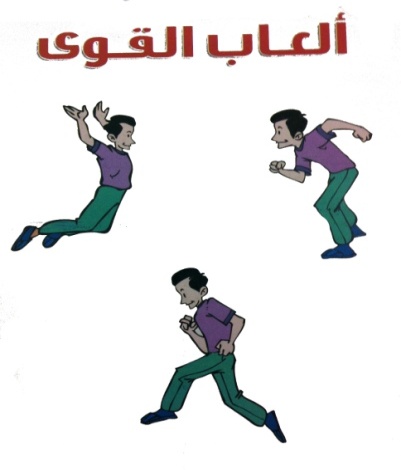 الإحماء :  يقف الطلاب في 4 قاطرات وعندما ينادي المعلم أسم أحد الحيوانات يجري الأربعة الأوائل من كل قاطرة للوصول إلى خط النهاية مع تقليد الحيوانات في الصوت والحركة ......... وهكذا القاطرة التي تنتهي أولاً هي الفائزةالوعي بالبيئة.ـ التأكد من توفر المتطلب السابقة لهذه الخبرة مع توجيه بعض الأسئلة عن مواصفات الأداء الصحيح والتأكد من تطبيق الطلاب لها .ـ الجري و تغير الاتجاه             ـ التداخل مع الزملاء في حركات معينة بدون التصادم  أو لمس الآخرين ـ الجري التعرج بين الأشياء .     ـ اختيار مكان محدد و الجري المستقيم تجاهه مع التحكم و التوقف لتفادي التصادم مع الآخرين وتغيير الاتجاه لمكان آخر .ـ أداء حركات انتقالية محددة في حيز ، ثم تصغيره بالتدريج . لعبة صغيرة ( لمس الزميل )الإحماء :  يقف الطلاب في 4 قاطرات وعندما ينادي المعلم أسم أحد الحيوانات يجري الأربعة الأوائل من كل قاطرة للوصول إلى خط النهاية مع تقليد الحيوانات في الصوت والحركة ......... وهكذا القاطرة التي تنتهي أولاً هي الفائزةالوعي بالبيئة.ـ التأكد من توفر المتطلب السابقة لهذه الخبرة مع توجيه بعض الأسئلة عن مواصفات الأداء الصحيح والتأكد من تطبيق الطلاب لها .ـ الجري و تغير الاتجاه             ـ التداخل مع الزملاء في حركات معينة بدون التصادم  أو لمس الآخرين ـ الجري التعرج بين الأشياء .     ـ اختيار مكان محدد و الجري المستقيم تجاهه مع التحكم و التوقف لتفادي التصادم مع الآخرين وتغيير الاتجاه لمكان آخر .ـ أداء حركات انتقالية محددة في حيز ، ثم تصغيره بالتدريج . لعبة صغيرة ( لمس الزميل )الإحماء :  يقف الطلاب في 4 قاطرات وعندما ينادي المعلم أسم أحد الحيوانات يجري الأربعة الأوائل من كل قاطرة للوصول إلى خط النهاية مع تقليد الحيوانات في الصوت والحركة ......... وهكذا القاطرة التي تنتهي أولاً هي الفائزةالوعي بالبيئة.ـ التأكد من توفر المتطلب السابقة لهذه الخبرة مع توجيه بعض الأسئلة عن مواصفات الأداء الصحيح والتأكد من تطبيق الطلاب لها .ـ الجري و تغير الاتجاه             ـ التداخل مع الزملاء في حركات معينة بدون التصادم  أو لمس الآخرين ـ الجري التعرج بين الأشياء .     ـ اختيار مكان محدد و الجري المستقيم تجاهه مع التحكم و التوقف لتفادي التصادم مع الآخرين وتغيير الاتجاه لمكان آخر .ـ أداء حركات انتقالية محددة في حيز ، ثم تصغيره بالتدريج . لعبة صغيرة ( لمس الزميل )الإحماء :  يقف الطلاب في 4 قاطرات وعندما ينادي المعلم أسم أحد الحيوانات يجري الأربعة الأوائل من كل قاطرة للوصول إلى خط النهاية مع تقليد الحيوانات في الصوت والحركة ......... وهكذا القاطرة التي تنتهي أولاً هي الفائزةالوعي بالبيئة.ـ التأكد من توفر المتطلب السابقة لهذه الخبرة مع توجيه بعض الأسئلة عن مواصفات الأداء الصحيح والتأكد من تطبيق الطلاب لها .ـ الجري و تغير الاتجاه             ـ التداخل مع الزملاء في حركات معينة بدون التصادم  أو لمس الآخرين ـ الجري التعرج بين الأشياء .     ـ اختيار مكان محدد و الجري المستقيم تجاهه مع التحكم و التوقف لتفادي التصادم مع الآخرين وتغيير الاتجاه لمكان آخر .ـ أداء حركات انتقالية محددة في حيز ، ثم تصغيره بالتدريج . لعبة صغيرة ( لمس الزميل )الإحماء :  يقف الطلاب في 4 قاطرات وعندما ينادي المعلم أسم أحد الحيوانات يجري الأربعة الأوائل من كل قاطرة للوصول إلى خط النهاية مع تقليد الحيوانات في الصوت والحركة ......... وهكذا القاطرة التي تنتهي أولاً هي الفائزةالوعي بالبيئة.ـ التأكد من توفر المتطلب السابقة لهذه الخبرة مع توجيه بعض الأسئلة عن مواصفات الأداء الصحيح والتأكد من تطبيق الطلاب لها .ـ الجري و تغير الاتجاه             ـ التداخل مع الزملاء في حركات معينة بدون التصادم  أو لمس الآخرين ـ الجري التعرج بين الأشياء .     ـ اختيار مكان محدد و الجري المستقيم تجاهه مع التحكم و التوقف لتفادي التصادم مع الآخرين وتغيير الاتجاه لمكان آخر .ـ أداء حركات انتقالية محددة في حيز ، ثم تصغيره بالتدريج . لعبة صغيرة ( لمس الزميل )الإحماء :  يقف الطلاب في 4 قاطرات وعندما ينادي المعلم أسم أحد الحيوانات يجري الأربعة الأوائل من كل قاطرة للوصول إلى خط النهاية مع تقليد الحيوانات في الصوت والحركة ......... وهكذا القاطرة التي تنتهي أولاً هي الفائزةالوعي بالبيئة.ـ التأكد من توفر المتطلب السابقة لهذه الخبرة مع توجيه بعض الأسئلة عن مواصفات الأداء الصحيح والتأكد من تطبيق الطلاب لها .ـ الجري و تغير الاتجاه             ـ التداخل مع الزملاء في حركات معينة بدون التصادم  أو لمس الآخرين ـ الجري التعرج بين الأشياء .     ـ اختيار مكان محدد و الجري المستقيم تجاهه مع التحكم و التوقف لتفادي التصادم مع الآخرين وتغيير الاتجاه لمكان آخر .ـ أداء حركات انتقالية محددة في حيز ، ثم تصغيره بالتدريج . لعبة صغيرة ( لمس الزميل )الإحماء :  يقف الطلاب في 4 قاطرات وعندما ينادي المعلم أسم أحد الحيوانات يجري الأربعة الأوائل من كل قاطرة للوصول إلى خط النهاية مع تقليد الحيوانات في الصوت والحركة ......... وهكذا القاطرة التي تنتهي أولاً هي الفائزةالوعي بالبيئة.ـ التأكد من توفر المتطلب السابقة لهذه الخبرة مع توجيه بعض الأسئلة عن مواصفات الأداء الصحيح والتأكد من تطبيق الطلاب لها .ـ الجري و تغير الاتجاه             ـ التداخل مع الزملاء في حركات معينة بدون التصادم  أو لمس الآخرين ـ الجري التعرج بين الأشياء .     ـ اختيار مكان محدد و الجري المستقيم تجاهه مع التحكم و التوقف لتفادي التصادم مع الآخرين وتغيير الاتجاه لمكان آخر .ـ أداء حركات انتقالية محددة في حيز ، ثم تصغيره بالتدريج . لعبة صغيرة ( لمس الزميل )الإحماء :  يقف الطلاب في 4 قاطرات وعندما ينادي المعلم أسم أحد الحيوانات يجري الأربعة الأوائل من كل قاطرة للوصول إلى خط النهاية مع تقليد الحيوانات في الصوت والحركة ......... وهكذا القاطرة التي تنتهي أولاً هي الفائزةالوعي بالبيئة.ـ التأكد من توفر المتطلب السابقة لهذه الخبرة مع توجيه بعض الأسئلة عن مواصفات الأداء الصحيح والتأكد من تطبيق الطلاب لها .ـ الجري و تغير الاتجاه             ـ التداخل مع الزملاء في حركات معينة بدون التصادم  أو لمس الآخرين ـ الجري التعرج بين الأشياء .     ـ اختيار مكان محدد و الجري المستقيم تجاهه مع التحكم و التوقف لتفادي التصادم مع الآخرين وتغيير الاتجاه لمكان آخر .ـ أداء حركات انتقالية محددة في حيز ، ثم تصغيره بالتدريج . لعبة صغيرة ( لمس الزميل )الإحماء :  يقف الطلاب في 4 قاطرات وعندما ينادي المعلم أسم أحد الحيوانات يجري الأربعة الأوائل من كل قاطرة للوصول إلى خط النهاية مع تقليد الحيوانات في الصوت والحركة ......... وهكذا القاطرة التي تنتهي أولاً هي الفائزةالوعي بالبيئة.ـ التأكد من توفر المتطلب السابقة لهذه الخبرة مع توجيه بعض الأسئلة عن مواصفات الأداء الصحيح والتأكد من تطبيق الطلاب لها .ـ الجري و تغير الاتجاه             ـ التداخل مع الزملاء في حركات معينة بدون التصادم  أو لمس الآخرين ـ الجري التعرج بين الأشياء .     ـ اختيار مكان محدد و الجري المستقيم تجاهه مع التحكم و التوقف لتفادي التصادم مع الآخرين وتغيير الاتجاه لمكان آخر .ـ أداء حركات انتقالية محددة في حيز ، ثم تصغيره بالتدريج . لعبة صغيرة ( لمس الزميل )الإحماء :  يقف الطلاب في 4 قاطرات وعندما ينادي المعلم أسم أحد الحيوانات يجري الأربعة الأوائل من كل قاطرة للوصول إلى خط النهاية مع تقليد الحيوانات في الصوت والحركة ......... وهكذا القاطرة التي تنتهي أولاً هي الفائزةالوعي بالبيئة.ـ التأكد من توفر المتطلب السابقة لهذه الخبرة مع توجيه بعض الأسئلة عن مواصفات الأداء الصحيح والتأكد من تطبيق الطلاب لها .ـ الجري و تغير الاتجاه             ـ التداخل مع الزملاء في حركات معينة بدون التصادم  أو لمس الآخرين ـ الجري التعرج بين الأشياء .     ـ اختيار مكان محدد و الجري المستقيم تجاهه مع التحكم و التوقف لتفادي التصادم مع الآخرين وتغيير الاتجاه لمكان آخر .ـ أداء حركات انتقالية محددة في حيز ، ثم تصغيره بالتدريج . لعبة صغيرة ( لمس الزميل )الإحماء :  يقف الطلاب في 4 قاطرات وعندما ينادي المعلم أسم أحد الحيوانات يجري الأربعة الأوائل من كل قاطرة للوصول إلى خط النهاية مع تقليد الحيوانات في الصوت والحركة ......... وهكذا القاطرة التي تنتهي أولاً هي الفائزةالوعي بالبيئة.ـ التأكد من توفر المتطلب السابقة لهذه الخبرة مع توجيه بعض الأسئلة عن مواصفات الأداء الصحيح والتأكد من تطبيق الطلاب لها .ـ الجري و تغير الاتجاه             ـ التداخل مع الزملاء في حركات معينة بدون التصادم  أو لمس الآخرين ـ الجري التعرج بين الأشياء .     ـ اختيار مكان محدد و الجري المستقيم تجاهه مع التحكم و التوقف لتفادي التصادم مع الآخرين وتغيير الاتجاه لمكان آخر .ـ أداء حركات انتقالية محددة في حيز ، ثم تصغيره بالتدريج . لعبة صغيرة ( لمس الزميل )الإحماء :  يقف الطلاب في 4 قاطرات وعندما ينادي المعلم أسم أحد الحيوانات يجري الأربعة الأوائل من كل قاطرة للوصول إلى خط النهاية مع تقليد الحيوانات في الصوت والحركة ......... وهكذا القاطرة التي تنتهي أولاً هي الفائزةالوعي بالبيئة.ـ التأكد من توفر المتطلب السابقة لهذه الخبرة مع توجيه بعض الأسئلة عن مواصفات الأداء الصحيح والتأكد من تطبيق الطلاب لها .ـ الجري و تغير الاتجاه             ـ التداخل مع الزملاء في حركات معينة بدون التصادم  أو لمس الآخرين ـ الجري التعرج بين الأشياء .     ـ اختيار مكان محدد و الجري المستقيم تجاهه مع التحكم و التوقف لتفادي التصادم مع الآخرين وتغيير الاتجاه لمكان آخر .ـ أداء حركات انتقالية محددة في حيز ، ثم تصغيره بالتدريج . لعبة صغيرة ( لمس الزميل )الإحماء :  يقف الطلاب في 4 قاطرات وعندما ينادي المعلم أسم أحد الحيوانات يجري الأربعة الأوائل من كل قاطرة للوصول إلى خط النهاية مع تقليد الحيوانات في الصوت والحركة ......... وهكذا القاطرة التي تنتهي أولاً هي الفائزةالوعي بالبيئة.ـ التأكد من توفر المتطلب السابقة لهذه الخبرة مع توجيه بعض الأسئلة عن مواصفات الأداء الصحيح والتأكد من تطبيق الطلاب لها .ـ الجري و تغير الاتجاه             ـ التداخل مع الزملاء في حركات معينة بدون التصادم  أو لمس الآخرين ـ الجري التعرج بين الأشياء .     ـ اختيار مكان محدد و الجري المستقيم تجاهه مع التحكم و التوقف لتفادي التصادم مع الآخرين وتغيير الاتجاه لمكان آخر .ـ أداء حركات انتقالية محددة في حيز ، ثم تصغيره بالتدريج . لعبة صغيرة ( لمس الزميل )الإحماء :  يقف الطلاب في 4 قاطرات وعندما ينادي المعلم أسم أحد الحيوانات يجري الأربعة الأوائل من كل قاطرة للوصول إلى خط النهاية مع تقليد الحيوانات في الصوت والحركة ......... وهكذا القاطرة التي تنتهي أولاً هي الفائزةالوعي بالبيئة.ـ التأكد من توفر المتطلب السابقة لهذه الخبرة مع توجيه بعض الأسئلة عن مواصفات الأداء الصحيح والتأكد من تطبيق الطلاب لها .ـ الجري و تغير الاتجاه             ـ التداخل مع الزملاء في حركات معينة بدون التصادم  أو لمس الآخرين ـ الجري التعرج بين الأشياء .     ـ اختيار مكان محدد و الجري المستقيم تجاهه مع التحكم و التوقف لتفادي التصادم مع الآخرين وتغيير الاتجاه لمكان آخر .ـ أداء حركات انتقالية محددة في حيز ، ثم تصغيره بالتدريج . لعبة صغيرة ( لمس الزميل )الإحماء :  يقف الطلاب في 4 قاطرات وعندما ينادي المعلم أسم أحد الحيوانات يجري الأربعة الأوائل من كل قاطرة للوصول إلى خط النهاية مع تقليد الحيوانات في الصوت والحركة ......... وهكذا القاطرة التي تنتهي أولاً هي الفائزةالوعي بالبيئة.ـ التأكد من توفر المتطلب السابقة لهذه الخبرة مع توجيه بعض الأسئلة عن مواصفات الأداء الصحيح والتأكد من تطبيق الطلاب لها .ـ الجري و تغير الاتجاه             ـ التداخل مع الزملاء في حركات معينة بدون التصادم  أو لمس الآخرين ـ الجري التعرج بين الأشياء .     ـ اختيار مكان محدد و الجري المستقيم تجاهه مع التحكم و التوقف لتفادي التصادم مع الآخرين وتغيير الاتجاه لمكان آخر .ـ أداء حركات انتقالية محددة في حيز ، ثم تصغيره بالتدريج . لعبة صغيرة ( لمس الزميل )الإحماء :  يقف الطلاب في 4 قاطرات وعندما ينادي المعلم أسم أحد الحيوانات يجري الأربعة الأوائل من كل قاطرة للوصول إلى خط النهاية مع تقليد الحيوانات في الصوت والحركة ......... وهكذا القاطرة التي تنتهي أولاً هي الفائزةالوعي بالبيئة.ـ التأكد من توفر المتطلب السابقة لهذه الخبرة مع توجيه بعض الأسئلة عن مواصفات الأداء الصحيح والتأكد من تطبيق الطلاب لها .ـ الجري و تغير الاتجاه             ـ التداخل مع الزملاء في حركات معينة بدون التصادم  أو لمس الآخرين ـ الجري التعرج بين الأشياء .     ـ اختيار مكان محدد و الجري المستقيم تجاهه مع التحكم و التوقف لتفادي التصادم مع الآخرين وتغيير الاتجاه لمكان آخر .ـ أداء حركات انتقالية محددة في حيز ، ثم تصغيره بالتدريج . لعبة صغيرة ( لمس الزميل )الإحماء :  يقف الطلاب في 4 قاطرات وعندما ينادي المعلم أسم أحد الحيوانات يجري الأربعة الأوائل من كل قاطرة للوصول إلى خط النهاية مع تقليد الحيوانات في الصوت والحركة ......... وهكذا القاطرة التي تنتهي أولاً هي الفائزةالوعي بالبيئة.ـ التأكد من توفر المتطلب السابقة لهذه الخبرة مع توجيه بعض الأسئلة عن مواصفات الأداء الصحيح والتأكد من تطبيق الطلاب لها .ـ الجري و تغير الاتجاه             ـ التداخل مع الزملاء في حركات معينة بدون التصادم  أو لمس الآخرين ـ الجري التعرج بين الأشياء .     ـ اختيار مكان محدد و الجري المستقيم تجاهه مع التحكم و التوقف لتفادي التصادم مع الآخرين وتغيير الاتجاه لمكان آخر .ـ أداء حركات انتقالية محددة في حيز ، ثم تصغيره بالتدريج . لعبة صغيرة ( لمس الزميل )الإحماء :  يقف الطلاب في 4 قاطرات وعندما ينادي المعلم أسم أحد الحيوانات يجري الأربعة الأوائل من كل قاطرة للوصول إلى خط النهاية مع تقليد الحيوانات في الصوت والحركة ......... وهكذا القاطرة التي تنتهي أولاً هي الفائزةالوعي بالبيئة.ـ التأكد من توفر المتطلب السابقة لهذه الخبرة مع توجيه بعض الأسئلة عن مواصفات الأداء الصحيح والتأكد من تطبيق الطلاب لها .ـ الجري و تغير الاتجاه             ـ التداخل مع الزملاء في حركات معينة بدون التصادم  أو لمس الآخرين ـ الجري التعرج بين الأشياء .     ـ اختيار مكان محدد و الجري المستقيم تجاهه مع التحكم و التوقف لتفادي التصادم مع الآخرين وتغيير الاتجاه لمكان آخر .ـ أداء حركات انتقالية محددة في حيز ، ثم تصغيره بالتدريج . لعبة صغيرة ( لمس الزميل )الإحماء :  يقف الطلاب في 4 قاطرات وعندما ينادي المعلم أسم أحد الحيوانات يجري الأربعة الأوائل من كل قاطرة للوصول إلى خط النهاية مع تقليد الحيوانات في الصوت والحركة ......... وهكذا القاطرة التي تنتهي أولاً هي الفائزةالوعي بالبيئة.ـ التأكد من توفر المتطلب السابقة لهذه الخبرة مع توجيه بعض الأسئلة عن مواصفات الأداء الصحيح والتأكد من تطبيق الطلاب لها .ـ الجري و تغير الاتجاه             ـ التداخل مع الزملاء في حركات معينة بدون التصادم  أو لمس الآخرين ـ الجري التعرج بين الأشياء .     ـ اختيار مكان محدد و الجري المستقيم تجاهه مع التحكم و التوقف لتفادي التصادم مع الآخرين وتغيير الاتجاه لمكان آخر .ـ أداء حركات انتقالية محددة في حيز ، ثم تصغيره بالتدريج . لعبة صغيرة ( لمس الزميل )الإحماء :  يقف الطلاب في 4 قاطرات وعندما ينادي المعلم أسم أحد الحيوانات يجري الأربعة الأوائل من كل قاطرة للوصول إلى خط النهاية مع تقليد الحيوانات في الصوت والحركة ......... وهكذا القاطرة التي تنتهي أولاً هي الفائزةالوعي بالبيئة.ـ التأكد من توفر المتطلب السابقة لهذه الخبرة مع توجيه بعض الأسئلة عن مواصفات الأداء الصحيح والتأكد من تطبيق الطلاب لها .ـ الجري و تغير الاتجاه             ـ التداخل مع الزملاء في حركات معينة بدون التصادم  أو لمس الآخرين ـ الجري التعرج بين الأشياء .     ـ اختيار مكان محدد و الجري المستقيم تجاهه مع التحكم و التوقف لتفادي التصادم مع الآخرين وتغيير الاتجاه لمكان آخر .ـ أداء حركات انتقالية محددة في حيز ، ثم تصغيره بالتدريج . لعبة صغيرة ( لمس الزميل )الإحماء :  يقف الطلاب في 4 قاطرات وعندما ينادي المعلم أسم أحد الحيوانات يجري الأربعة الأوائل من كل قاطرة للوصول إلى خط النهاية مع تقليد الحيوانات في الصوت والحركة ......... وهكذا القاطرة التي تنتهي أولاً هي الفائزةالوعي بالبيئة.ـ التأكد من توفر المتطلب السابقة لهذه الخبرة مع توجيه بعض الأسئلة عن مواصفات الأداء الصحيح والتأكد من تطبيق الطلاب لها .ـ الجري و تغير الاتجاه             ـ التداخل مع الزملاء في حركات معينة بدون التصادم  أو لمس الآخرين ـ الجري التعرج بين الأشياء .     ـ اختيار مكان محدد و الجري المستقيم تجاهه مع التحكم و التوقف لتفادي التصادم مع الآخرين وتغيير الاتجاه لمكان آخر .ـ أداء حركات انتقالية محددة في حيز ، ثم تصغيره بالتدريج . لعبة صغيرة ( لمس الزميل )الإحماء :  يقف الطلاب في 4 قاطرات وعندما ينادي المعلم أسم أحد الحيوانات يجري الأربعة الأوائل من كل قاطرة للوصول إلى خط النهاية مع تقليد الحيوانات في الصوت والحركة ......... وهكذا القاطرة التي تنتهي أولاً هي الفائزةالوعي بالبيئة.ـ التأكد من توفر المتطلب السابقة لهذه الخبرة مع توجيه بعض الأسئلة عن مواصفات الأداء الصحيح والتأكد من تطبيق الطلاب لها .ـ الجري و تغير الاتجاه             ـ التداخل مع الزملاء في حركات معينة بدون التصادم  أو لمس الآخرين ـ الجري التعرج بين الأشياء .     ـ اختيار مكان محدد و الجري المستقيم تجاهه مع التحكم و التوقف لتفادي التصادم مع الآخرين وتغيير الاتجاه لمكان آخر .ـ أداء حركات انتقالية محددة في حيز ، ثم تصغيره بالتدريج . لعبة صغيرة ( لمس الزميل )التقدم بالخبرة التقدم بالخبرة التقدم بالخبرة التقدم بالخبرة التقدم بالخبرة التقدم بالخبرة التقدم بالخبرة التقدم بالخبرة التقدم بالخبرة التقدم بالخبرة التقدم بالخبرة التقدم بالخبرة التقدم بالخبرة مفاهيم حركية مرتبطة بالخبرة مفاهيم حركية مرتبطة بالخبرة مفاهيم حركية مرتبطة بالخبرة مفاهيم حركية مرتبطة بالخبرة مفاهيم حركية مرتبطة بالخبرة مفاهيم حركية مرتبطة بالخبرة مفاهيم حركية مرتبطة بالخبرة مفاهيم حركية مرتبطة بالخبرة مفاهيم حركية مرتبطة بالخبرة مفاهيم حركية مرتبطة بالخبرة مفاهيم حركية مرتبطة بالخبرة مفاهيم حركية مرتبطة بالخبرة مفاهيم حركية مرتبطة بالخبرة مفاهيم حركية مرتبطة بالخبرة مفاهيم حركية مرتبطة بالخبرة * اطلب من الطلاب القفز المتعرج بين الأشياء دون التصادم أو اللمس* اطلب من الطلاب الحجل بقدم واحدة بين الأشياء دون اللمس .* اطلب من الطلاب القفز المتعرج بين الأشياء دون التصادم أو اللمس* اطلب من الطلاب الحجل بقدم واحدة بين الأشياء دون اللمس .* اطلب من الطلاب القفز المتعرج بين الأشياء دون التصادم أو اللمس* اطلب من الطلاب الحجل بقدم واحدة بين الأشياء دون اللمس .* اطلب من الطلاب القفز المتعرج بين الأشياء دون التصادم أو اللمس* اطلب من الطلاب الحجل بقدم واحدة بين الأشياء دون اللمس .* اطلب من الطلاب القفز المتعرج بين الأشياء دون التصادم أو اللمس* اطلب من الطلاب الحجل بقدم واحدة بين الأشياء دون اللمس .* اطلب من الطلاب القفز المتعرج بين الأشياء دون التصادم أو اللمس* اطلب من الطلاب الحجل بقدم واحدة بين الأشياء دون اللمس .* اطلب من الطلاب القفز المتعرج بين الأشياء دون التصادم أو اللمس* اطلب من الطلاب الحجل بقدم واحدة بين الأشياء دون اللمس .* اطلب من الطلاب القفز المتعرج بين الأشياء دون التصادم أو اللمس* اطلب من الطلاب الحجل بقدم واحدة بين الأشياء دون اللمس .* اطلب من الطلاب القفز المتعرج بين الأشياء دون التصادم أو اللمس* اطلب من الطلاب الحجل بقدم واحدة بين الأشياء دون اللمس .* اطلب من الطلاب القفز المتعرج بين الأشياء دون التصادم أو اللمس* اطلب من الطلاب الحجل بقدم واحدة بين الأشياء دون اللمس .* اطلب من الطلاب القفز المتعرج بين الأشياء دون التصادم أو اللمس* اطلب من الطلاب الحجل بقدم واحدة بين الأشياء دون اللمس .* اطلب من الطلاب القفز المتعرج بين الأشياء دون التصادم أو اللمس* اطلب من الطلاب الحجل بقدم واحدة بين الأشياء دون اللمس .* اطلب من الطلاب القفز المتعرج بين الأشياء دون التصادم أو اللمس* اطلب من الطلاب الحجل بقدم واحدة بين الأشياء دون اللمس .ـ رفع الذراعين جانبا أثناء الحجل يزيد من التوازن ـ النظر في اتجاه الجري يحمي الطالب من التصادم ـ قدرة الطالب على تقديم الأبعاد للمعوقات الموضوعة في الملعب تساعده على اجتيازها دون الاصطدام بها ـ رفع الذراعين جانبا أثناء الحجل يزيد من التوازن ـ النظر في اتجاه الجري يحمي الطالب من التصادم ـ قدرة الطالب على تقديم الأبعاد للمعوقات الموضوعة في الملعب تساعده على اجتيازها دون الاصطدام بها ـ رفع الذراعين جانبا أثناء الحجل يزيد من التوازن ـ النظر في اتجاه الجري يحمي الطالب من التصادم ـ قدرة الطالب على تقديم الأبعاد للمعوقات الموضوعة في الملعب تساعده على اجتيازها دون الاصطدام بها ـ رفع الذراعين جانبا أثناء الحجل يزيد من التوازن ـ النظر في اتجاه الجري يحمي الطالب من التصادم ـ قدرة الطالب على تقديم الأبعاد للمعوقات الموضوعة في الملعب تساعده على اجتيازها دون الاصطدام بها ـ رفع الذراعين جانبا أثناء الحجل يزيد من التوازن ـ النظر في اتجاه الجري يحمي الطالب من التصادم ـ قدرة الطالب على تقديم الأبعاد للمعوقات الموضوعة في الملعب تساعده على اجتيازها دون الاصطدام بها ـ رفع الذراعين جانبا أثناء الحجل يزيد من التوازن ـ النظر في اتجاه الجري يحمي الطالب من التصادم ـ قدرة الطالب على تقديم الأبعاد للمعوقات الموضوعة في الملعب تساعده على اجتيازها دون الاصطدام بها ـ رفع الذراعين جانبا أثناء الحجل يزيد من التوازن ـ النظر في اتجاه الجري يحمي الطالب من التصادم ـ قدرة الطالب على تقديم الأبعاد للمعوقات الموضوعة في الملعب تساعده على اجتيازها دون الاصطدام بها ـ رفع الذراعين جانبا أثناء الحجل يزيد من التوازن ـ النظر في اتجاه الجري يحمي الطالب من التصادم ـ قدرة الطالب على تقديم الأبعاد للمعوقات الموضوعة في الملعب تساعده على اجتيازها دون الاصطدام بها ـ رفع الذراعين جانبا أثناء الحجل يزيد من التوازن ـ النظر في اتجاه الجري يحمي الطالب من التصادم ـ قدرة الطالب على تقديم الأبعاد للمعوقات الموضوعة في الملعب تساعده على اجتيازها دون الاصطدام بها ـ رفع الذراعين جانبا أثناء الحجل يزيد من التوازن ـ النظر في اتجاه الجري يحمي الطالب من التصادم ـ قدرة الطالب على تقديم الأبعاد للمعوقات الموضوعة في الملعب تساعده على اجتيازها دون الاصطدام بها ـ رفع الذراعين جانبا أثناء الحجل يزيد من التوازن ـ النظر في اتجاه الجري يحمي الطالب من التصادم ـ قدرة الطالب على تقديم الأبعاد للمعوقات الموضوعة في الملعب تساعده على اجتيازها دون الاصطدام بها ـ رفع الذراعين جانبا أثناء الحجل يزيد من التوازن ـ النظر في اتجاه الجري يحمي الطالب من التصادم ـ قدرة الطالب على تقديم الأبعاد للمعوقات الموضوعة في الملعب تساعده على اجتيازها دون الاصطدام بها ـ رفع الذراعين جانبا أثناء الحجل يزيد من التوازن ـ النظر في اتجاه الجري يحمي الطالب من التصادم ـ قدرة الطالب على تقديم الأبعاد للمعوقات الموضوعة في الملعب تساعده على اجتيازها دون الاصطدام بها ـ رفع الذراعين جانبا أثناء الحجل يزيد من التوازن ـ النظر في اتجاه الجري يحمي الطالب من التصادم ـ قدرة الطالب على تقديم الأبعاد للمعوقات الموضوعة في الملعب تساعده على اجتيازها دون الاصطدام بها ـ رفع الذراعين جانبا أثناء الحجل يزيد من التوازن ـ النظر في اتجاه الجري يحمي الطالب من التصادم ـ قدرة الطالب على تقديم الأبعاد للمعوقات الموضوعة في الملعب تساعده على اجتيازها دون الاصطدام بها تقويم الخبرةتقويم الخبرةتقويم الخبرةتقويم الخبرةتقويم الخبرةتقويم الخبرةتقويم الخبرةتقويم الخبرةتقويم الخبرةتقويم الخبرةتقويم الخبرةتقويم الخبرةتقويم الخبرةتقويم الخبرةتقويم الخبرةتقويم الخبرةتقويم الخبرةتقويم الخبرةتقويم الخبرةتقويم الخبرةتقويم الخبرةتقويم الخبرةتقويم الخبرةتقويم الخبرةتقويم الخبرةتقويم الخبرةتقويم الخبرةتقويم الخبرةالجانب الانفعاليالجانب الانفعاليالجانب الانفعاليالجانب الانفعاليالجانب الانفعاليالجانب الانفعاليالجانب الانفعاليالجانب المعرفيالجانب المعرفيالجانب المعرفيالجانب المعرفيالجانب المعرفيالجانب المعرفيالجانب المعرفيالجانب المعرفيالجانب المعرفيالجانب المعرفيالجانب المعرفيالجانب المعرفيالجانب المعرفيالجانب المهاريالجانب المهاريالجانب المهاريالجانب المهاريالجانب المهاريالجانب المهاريالجانب المهاريالجانب المهاريهل أدرك الطالب أهمية الوعي بالبيئة .هل أدرك الطالب أهمية الوعي بالبيئة .هل أدرك الطالب أهمية الوعي بالبيئة .هل أدرك الطالب أهمية الوعي بالبيئة .هل أدرك الطالب أهمية الوعي بالبيئة .هل أدرك الطالب أهمية الوعي بالبيئة .هل أدرك الطالب أهمية الوعي بالبيئة .هل عرف  الطالب  البيئة المحيطة به من زملاء وأدوات وأجهزة رياضية .هل عرف  الطالب  البيئة المحيطة به من زملاء وأدوات وأجهزة رياضية .هل عرف  الطالب  البيئة المحيطة به من زملاء وأدوات وأجهزة رياضية .هل عرف  الطالب  البيئة المحيطة به من زملاء وأدوات وأجهزة رياضية .هل عرف  الطالب  البيئة المحيطة به من زملاء وأدوات وأجهزة رياضية .هل عرف  الطالب  البيئة المحيطة به من زملاء وأدوات وأجهزة رياضية .هل عرف  الطالب  البيئة المحيطة به من زملاء وأدوات وأجهزة رياضية .هل عرف  الطالب  البيئة المحيطة به من زملاء وأدوات وأجهزة رياضية .هل عرف  الطالب  البيئة المحيطة به من زملاء وأدوات وأجهزة رياضية .هل عرف  الطالب  البيئة المحيطة به من زملاء وأدوات وأجهزة رياضية .هل عرف  الطالب  البيئة المحيطة به من زملاء وأدوات وأجهزة رياضية .هل عرف  الطالب  البيئة المحيطة به من زملاء وأدوات وأجهزة رياضية .هل عرف  الطالب  البيئة المحيطة به من زملاء وأدوات وأجهزة رياضية .استمارة محك التعلم لالوعي بالبيئة المحيطة استمارة محك التعلم لالوعي بالبيئة المحيطة استمارة محك التعلم لالوعي بالبيئة المحيطة استمارة محك التعلم لالوعي بالبيئة المحيطة استمارة محك التعلم لالوعي بالبيئة المحيطة استمارة محك التعلم لالوعي بالبيئة المحيطة استمارة محك التعلم لالوعي بالبيئة المحيطة استمارة محك التعلم لالوعي بالبيئة المحيطة بطاقة المتابعة لولي الأمر موضح فيها الأتي*  هل بإمكان ابنكم  داخل المنزل أداء نشاط بدني دون التصادم بالأشياء  ؟بطاقة المتابعة لولي الأمر موضح فيها الأتي*  هل بإمكان ابنكم  داخل المنزل أداء نشاط بدني دون التصادم بالأشياء  ؟بطاقة المتابعة لولي الأمر موضح فيها الأتي*  هل بإمكان ابنكم  داخل المنزل أداء نشاط بدني دون التصادم بالأشياء  ؟بطاقة المتابعة لولي الأمر موضح فيها الأتي*  هل بإمكان ابنكم  داخل المنزل أداء نشاط بدني دون التصادم بالأشياء  ؟بطاقة المتابعة لولي الأمر موضح فيها الأتي*  هل بإمكان ابنكم  داخل المنزل أداء نشاط بدني دون التصادم بالأشياء  ؟بطاقة المتابعة لولي الأمر موضح فيها الأتي*  هل بإمكان ابنكم  داخل المنزل أداء نشاط بدني دون التصادم بالأشياء  ؟بطاقة المتابعة لولي الأمر موضح فيها الأتي*  هل بإمكان ابنكم  داخل المنزل أداء نشاط بدني دون التصادم بالأشياء  ؟بطاقة المتابعة لولي الأمر موضح فيها الأتي*  هل بإمكان ابنكم  داخل المنزل أداء نشاط بدني دون التصادم بالأشياء  ؟بطاقة المتابعة لولي الأمر موضح فيها الأتي*  هل بإمكان ابنكم  داخل المنزل أداء نشاط بدني دون التصادم بالأشياء  ؟بطاقة المتابعة لولي الأمر موضح فيها الأتي*  هل بإمكان ابنكم  داخل المنزل أداء نشاط بدني دون التصادم بالأشياء  ؟بطاقة المتابعة لولي الأمر موضح فيها الأتي*  هل بإمكان ابنكم  داخل المنزل أداء نشاط بدني دون التصادم بالأشياء  ؟بطاقة المتابعة لولي الأمر موضح فيها الأتي*  هل بإمكان ابنكم  داخل المنزل أداء نشاط بدني دون التصادم بالأشياء  ؟بطاقة المتابعة لولي الأمر موضح فيها الأتي*  هل بإمكان ابنكم  داخل المنزل أداء نشاط بدني دون التصادم بالأشياء  ؟بطاقة المتابعة لولي الأمر موضح فيها الأتي*  هل بإمكان ابنكم  داخل المنزل أداء نشاط بدني دون التصادم بالأشياء  ؟بطاقة المتابعة لولي الأمر موضح فيها الأتي*  هل بإمكان ابنكم  داخل المنزل أداء نشاط بدني دون التصادم بالأشياء  ؟بطاقة المتابعة لولي الأمر موضح فيها الأتي*  هل بإمكان ابنكم  داخل المنزل أداء نشاط بدني دون التصادم بالأشياء  ؟بطاقة المتابعة لولي الأمر موضح فيها الأتي*  هل بإمكان ابنكم  داخل المنزل أداء نشاط بدني دون التصادم بالأشياء  ؟بطاقة المتابعة لولي الأمر موضح فيها الأتي*  هل بإمكان ابنكم  داخل المنزل أداء نشاط بدني دون التصادم بالأشياء  ؟بطاقة المتابعة لولي الأمر موضح فيها الأتي*  هل بإمكان ابنكم  داخل المنزل أداء نشاط بدني دون التصادم بالأشياء  ؟بطاقة المتابعة لولي الأمر موضح فيها الأتي*  هل بإمكان ابنكم  داخل المنزل أداء نشاط بدني دون التصادم بالأشياء  ؟بطاقة المتابعة لولي الأمر موضح فيها الأتي*  هل بإمكان ابنكم  داخل المنزل أداء نشاط بدني دون التصادم بالأشياء  ؟بطاقة المتابعة لولي الأمر موضح فيها الأتي*  هل بإمكان ابنكم  داخل المنزل أداء نشاط بدني دون التصادم بالأشياء  ؟بطاقة المتابعة لولي الأمر موضح فيها الأتي*  هل بإمكان ابنكم  داخل المنزل أداء نشاط بدني دون التصادم بالأشياء  ؟بطاقة المتابعة لولي الأمر موضح فيها الأتي*  هل بإمكان ابنكم  داخل المنزل أداء نشاط بدني دون التصادم بالأشياء  ؟الواجبات المنزليةالواجبات المنزليةالواجبات المنزليةالواجبات المنزليةمدير المدرسةمدير المدرسةمدير المدرسةمدير المدرسةالمشرف التربويالمشرف التربويالمشرف التربويالمشرف التربويالمشرف التربويمعلم المادةمعلم المادةمعلم المادة/   / 143 :/    /143 /   / 143 :/    /143 تاريخ تنفيذتاريخ تنفيذتاريخ تنفيذتاريخ تنفيذ1 ـ 21 ـ 21 ـ 2عدد الدروسعدد الدروسعدد الدروسعدد الدروسالسادسالسادسالسادسالسادسالسادسالأسبوعالأسبوعالأسبوعالأولىالأولىالوحدةالثانيالثانيالثانيالثانيالصفالصفإدراك مسارات الحركةإدراك مسارات الحركةإدراك مسارات الحركةالوعي بالقوة اللازمة لتحريك الجسم أو أجزاء منه الوعي بالقوة اللازمة لتحريك الجسم أو أجزاء منه الوعي بالقوة اللازمة لتحريك الجسم أو أجزاء منه الوعي بالقوة اللازمة لتحريك الجسم أو أجزاء منه الوعي بالقوة اللازمة لتحريك الجسم أو أجزاء منه الوعي بالقوة اللازمة لتحريك الجسم أو أجزاء منه المتطلبات السابقة للخبرةالمتطلبات السابقة للخبرةالمتطلبات السابقة للخبرةالمتطلبات السابقة للخبرةمساحة مناسبةمساحة مناسبةمساحة مناسبةمساحة مناسبةمساحة مناسبةالمكانالمكانالمكانالرشاقة الرشاقة الرشاقة الرشاقة الرشاقة الرشاقة الرشاقة الخبرةالخبرةأسلوب التعليم المتبعأسلوب التعليم المتبعأسلوب التعليم المتبعأسلوب التعليم المتبعأسلوب التعليم المتبعالأدواتالأدواتالأدواتالأدواتالأدواتالأدواتالأدواتالأدواتالهدفالهدفالهدفالهدفالهدفالهدفالهدفالهدفالهدفالهدفالهدفالهدفالمجالالمجالالمجالالمجالالمجالالاكتشاف الموجهالواجب الحركيالواجب الحركيالواجب الحركيالواجب الحركيكرات متنوعةكرات متنوعةكرات متنوعةأقماع أقماع أقماع أقماع أقماع أن يمارس الطالب المهارات الحركية الأساسية المحددة في هذه الوحدة لتنمية الرشاقة كأحد عناصر اللياقة البدنية أن يمارس الطالب المهارات الحركية الأساسية المحددة في هذه الوحدة لتنمية الرشاقة كأحد عناصر اللياقة البدنية أن يمارس الطالب المهارات الحركية الأساسية المحددة في هذه الوحدة لتنمية الرشاقة كأحد عناصر اللياقة البدنية أن يمارس الطالب المهارات الحركية الأساسية المحددة في هذه الوحدة لتنمية الرشاقة كأحد عناصر اللياقة البدنية أن يمارس الطالب المهارات الحركية الأساسية المحددة في هذه الوحدة لتنمية الرشاقة كأحد عناصر اللياقة البدنية أن يمارس الطالب المهارات الحركية الأساسية المحددة في هذه الوحدة لتنمية الرشاقة كأحد عناصر اللياقة البدنية أن يمارس الطالب المهارات الحركية الأساسية المحددة في هذه الوحدة لتنمية الرشاقة كأحد عناصر اللياقة البدنية أن يمارس الطالب المهارات الحركية الأساسية المحددة في هذه الوحدة لتنمية الرشاقة كأحد عناصر اللياقة البدنية أن يمارس الطالب المهارات الحركية الأساسية المحددة في هذه الوحدة لتنمية الرشاقة كأحد عناصر اللياقة البدنية أن يمارس الطالب المهارات الحركية الأساسية المحددة في هذه الوحدة لتنمية الرشاقة كأحد عناصر اللياقة البدنية أن يمارس الطالب المهارات الحركية الأساسية المحددة في هذه الوحدة لتنمية الرشاقة كأحد عناصر اللياقة البدنية أن يمارس الطالب المهارات الحركية الأساسية المحددة في هذه الوحدة لتنمية الرشاقة كأحد عناصر اللياقة البدنية نفس حركينفس حركينفس حركينفس حركينفس حركيالاكتشاف الموجهالواجب الحركيالواجب الحركيالواجب الحركيالواجب الحركيصافرهصافرهصافرهصولجاناتصولجاناتصولجاناتصولجاناتصولجاناتأن يعي الطالب البيئة المحيطة بهأن يعي الطالب البيئة المحيطة بهأن يعي الطالب البيئة المحيطة بهأن يعي الطالب البيئة المحيطة بهأن يعي الطالب البيئة المحيطة بهأن يعي الطالب البيئة المحيطة بهأن يعي الطالب البيئة المحيطة بهأن يعي الطالب البيئة المحيطة بهأن يعي الطالب البيئة المحيطة بهأن يعي الطالب البيئة المحيطة بهأن يعي الطالب البيئة المحيطة بهأن يعي الطالب البيئة المحيطة بهمعرفيمعرفيمعرفيمعرفيمعرفيالاكتشاف الموجهالواجب الحركيالواجب الحركيالواجب الحركيالواجب الحركيرسم توضيحيرسم توضيحيرسم توضيحيرسم توضيحيرسم توضيحيأن يتعزز  لدى الطالب إبراز قدراته الفردية أثناء أدائه المهارات الحركية أن يتعزز  لدى الطالب إبراز قدراته الفردية أثناء أدائه المهارات الحركية أن يتعزز  لدى الطالب إبراز قدراته الفردية أثناء أدائه المهارات الحركية أن يتعزز  لدى الطالب إبراز قدراته الفردية أثناء أدائه المهارات الحركية أن يتعزز  لدى الطالب إبراز قدراته الفردية أثناء أدائه المهارات الحركية أن يتعزز  لدى الطالب إبراز قدراته الفردية أثناء أدائه المهارات الحركية أن يتعزز  لدى الطالب إبراز قدراته الفردية أثناء أدائه المهارات الحركية أن يتعزز  لدى الطالب إبراز قدراته الفردية أثناء أدائه المهارات الحركية أن يتعزز  لدى الطالب إبراز قدراته الفردية أثناء أدائه المهارات الحركية أن يتعزز  لدى الطالب إبراز قدراته الفردية أثناء أدائه المهارات الحركية أن يتعزز  لدى الطالب إبراز قدراته الفردية أثناء أدائه المهارات الحركية أن يتعزز  لدى الطالب إبراز قدراته الفردية أثناء أدائه المهارات الحركية انفعاليانفعاليانفعاليانفعاليانفعاليما ينبغي ملاحظته أثناء أداء الخبرة التعليميةما ينبغي ملاحظته أثناء أداء الخبرة التعليميةما ينبغي ملاحظته أثناء أداء الخبرة التعليميةما ينبغي ملاحظته أثناء أداء الخبرة التعليميةما ينبغي ملاحظته أثناء أداء الخبرة التعليميةما ينبغي ملاحظته أثناء أداء الخبرة التعليميةما ينبغي ملاحظته أثناء أداء الخبرة التعليميةما ينبغي ملاحظته أثناء أداء الخبرة التعليميةما ينبغي ملاحظته أثناء أداء الخبرة التعليميةما ينبغي ملاحظته أثناء أداء الخبرة التعليميةما ينبغي ملاحظته أثناء أداء الخبرة التعليميةما ينبغي ملاحظته أثناء أداء الخبرة التعليميةما ينبغي ملاحظته أثناء أداء الخبرة التعليميةما ينبغي ملاحظته أثناء أداء الخبرة التعليميةما ينبغي ملاحظته أثناء أداء الخبرة التعليميةما ينبغي ملاحظته أثناء أداء الخبرة التعليميةما ينبغي ملاحظته أثناء أداء الخبرة التعليميةما ينبغي ملاحظته أثناء أداء الخبرة التعليميةما ينبغي ملاحظته أثناء أداء الخبرة التعليميةما ينبغي ملاحظته أثناء أداء الخبرة التعليميةما ينبغي ملاحظته أثناء أداء الخبرة التعليميةما ينبغي ملاحظته أثناء أداء الخبرة التعليميةما ينبغي ملاحظته أثناء أداء الخبرة التعليميةما ينبغي ملاحظته أثناء أداء الخبرة التعليميةما ينبغي ملاحظته أثناء أداء الخبرة التعليميةما ينبغي ملاحظته أثناء أداء الخبرة التعليميةما ينبغي ملاحظته أثناء أداء الخبرة التعليميةما ينبغي ملاحظته أثناء أداء الخبرة التعليميةما ينبغي ملاحظته أثناء أداء الخبرة التعليميةما ينبغي ملاحظته أثناء أداء الخبرة التعليميةقدرة الطلاب على التمييز بين المسارات المنحنية و المستقيمة و المتعرجةقدرة الطلاب على التمييز بين المسارات المنحنية و المستقيمة و المتعرجةقدرة الطلاب على التمييز بين المسارات المنحنية و المستقيمة و المتعرجةقدرة الطلاب على التمييز بين المسارات المنحنية و المستقيمة و المتعرجةقدرة الطلاب على التمييز بين المسارات المنحنية و المستقيمة و المتعرجةقدرة الطلاب على التمييز بين المسارات المنحنية و المستقيمة و المتعرجةقدرة الطلاب على التمييز بين المسارات المنحنية و المستقيمة و المتعرجةقدرة الطلاب على التمييز بين المسارات المنحنية و المستقيمة و المتعرجةقدرة الطلاب على التمييز بين المسارات المنحنية و المستقيمة و المتعرجةقدرة الطلاب على التمييز بين المسارات المنحنية و المستقيمة و المتعرجةقدرة الطلاب على التمييز بين المسارات المنحنية و المستقيمة و المتعرجةقدرة الطلاب على التمييز بين المسارات المنحنية و المستقيمة و المتعرجةقدرة الطلاب على التمييز بين المسارات المنحنية و المستقيمة و المتعرجةقدرة الطلاب على التمييز بين المسارات المنحنية و المستقيمة و المتعرجة22قدرة الطلاب على تتبع المسار بطريقة صحيحة دون أن يفقدوا توازنهمقدرة الطلاب على تتبع المسار بطريقة صحيحة دون أن يفقدوا توازنهمقدرة الطلاب على تتبع المسار بطريقة صحيحة دون أن يفقدوا توازنهمقدرة الطلاب على تتبع المسار بطريقة صحيحة دون أن يفقدوا توازنهمقدرة الطلاب على تتبع المسار بطريقة صحيحة دون أن يفقدوا توازنهمقدرة الطلاب على تتبع المسار بطريقة صحيحة دون أن يفقدوا توازنهمقدرة الطلاب على تتبع المسار بطريقة صحيحة دون أن يفقدوا توازنهمقدرة الطلاب على تتبع المسار بطريقة صحيحة دون أن يفقدوا توازنهمقدرة الطلاب على تتبع المسار بطريقة صحيحة دون أن يفقدوا توازنهمقدرة الطلاب على تتبع المسار بطريقة صحيحة دون أن يفقدوا توازنهمقدرة الطلاب على تتبع المسار بطريقة صحيحة دون أن يفقدوا توازنهمقدرة الطلاب على تتبع المسار بطريقة صحيحة دون أن يفقدوا توازنهمقدرة الطلاب على تتبع المسار بطريقة صحيحة دون أن يفقدوا توازنهم1قدرة الطالب على تحريك جسمه أو أحد أجزاء منه من مكان إلى آخر دون أن يفقد توازنهقدرة الطالب على تحريك جسمه أو أحد أجزاء منه من مكان إلى آخر دون أن يفقد توازنهقدرة الطالب على تحريك جسمه أو أحد أجزاء منه من مكان إلى آخر دون أن يفقد توازنهقدرة الطالب على تحريك جسمه أو أحد أجزاء منه من مكان إلى آخر دون أن يفقد توازنهقدرة الطالب على تحريك جسمه أو أحد أجزاء منه من مكان إلى آخر دون أن يفقد توازنهقدرة الطالب على تحريك جسمه أو أحد أجزاء منه من مكان إلى آخر دون أن يفقد توازنهقدرة الطالب على تحريك جسمه أو أحد أجزاء منه من مكان إلى آخر دون أن يفقد توازنهقدرة الطالب على تحريك جسمه أو أحد أجزاء منه من مكان إلى آخر دون أن يفقد توازنهقدرة الطالب على تحريك جسمه أو أحد أجزاء منه من مكان إلى آخر دون أن يفقد توازنهقدرة الطالب على تحريك جسمه أو أحد أجزاء منه من مكان إلى آخر دون أن يفقد توازنهقدرة الطالب على تحريك جسمه أو أحد أجزاء منه من مكان إلى آخر دون أن يفقد توازنهقدرة الطالب على تحريك جسمه أو أحد أجزاء منه من مكان إلى آخر دون أن يفقد توازنهقدرة الطالب على تحريك جسمه أو أحد أجزاء منه من مكان إلى آخر دون أن يفقد توازنهقدرة الطالب على تحريك جسمه أو أحد أجزاء منه من مكان إلى آخر دون أن يفقد توازنه44قدرة الطلاب على اللف وتغيير الاتجاه أثناء تحركهم في المسار المتعرجقدرة الطلاب على اللف وتغيير الاتجاه أثناء تحركهم في المسار المتعرجقدرة الطلاب على اللف وتغيير الاتجاه أثناء تحركهم في المسار المتعرجقدرة الطلاب على اللف وتغيير الاتجاه أثناء تحركهم في المسار المتعرجقدرة الطلاب على اللف وتغيير الاتجاه أثناء تحركهم في المسار المتعرجقدرة الطلاب على اللف وتغيير الاتجاه أثناء تحركهم في المسار المتعرجقدرة الطلاب على اللف وتغيير الاتجاه أثناء تحركهم في المسار المتعرجقدرة الطلاب على اللف وتغيير الاتجاه أثناء تحركهم في المسار المتعرجقدرة الطلاب على اللف وتغيير الاتجاه أثناء تحركهم في المسار المتعرجقدرة الطلاب على اللف وتغيير الاتجاه أثناء تحركهم في المسار المتعرجقدرة الطلاب على اللف وتغيير الاتجاه أثناء تحركهم في المسار المتعرجقدرة الطلاب على اللف وتغيير الاتجاه أثناء تحركهم في المسار المتعرجقدرة الطلاب على اللف وتغيير الاتجاه أثناء تحركهم في المسار المتعرج3665شكل توضيحي للمهارةشكل توضيحي للمهارةشكل توضيحي للمهارةشكل توضيحي للمهارةشكل توضيحي للمهارةشكل توضيحي للمهارةشكل توضيحي للمهارةإجراءات التنفيذإجراءات التنفيذإجراءات التنفيذإجراءات التنفيذإجراءات التنفيذإجراءات التنفيذإجراءات التنفيذإجراءات التنفيذإجراءات التنفيذإجراءات التنفيذإجراءات التنفيذإجراءات التنفيذإجراءات التنفيذإجراءات التنفيذإجراءات التنفيذإجراءات التنفيذإجراءات التنفيذإجراءات التنفيذإجراءات التنفيذإجراءات التنفيذإجراءات التنفيذإجراءات التنفيذإجراءات التنفيذ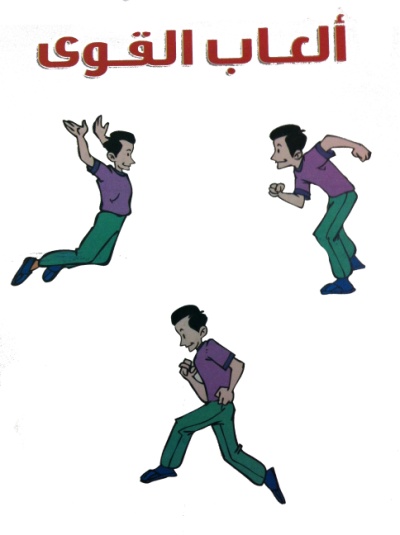 الإحماء :  يحدد المعلم أحد الطلاب ليقوم بدور (اللامس) ويحاول جميع الطلاب الهرب منه. عندما ينجح في لمس أحدهم يقوم هذا الأخير بدور (اللامس) ... وهكذا.      يراعي عدم مغادرة حدود الملعب. ويمكن تحديد أكثر من (لامس).الرشاقةـ التأكد من توفر المتطلب السابقة لهذه الخبرة مع توجيه بعض الأسئلة عن مواصفات الأداء الصحيح والتأكد من تطبيق الطلاب لها .ـــ تقسيم الطلاب إلي مجمعات متساوية جعل كل مجموعة تتخذ مسار معين ويقف عنده بهدوء ثم يتم التحرك عند سماع الإشارة بالمشي ثم بالجري الخفيف مع التنبيه على الطلاب المتحركين للخلف الانتباه لمن حوله .ـ تبادل المجموعات للمسارات المختلفة مع تغير سرعة التحرك من المشي الخفيف إلي الجري .ـ الجري في الفراغ داخل ساحة النشاط مع تغيير الاتجاه حسب الرغبة .ـ توعية الطلاب على ما يزيد من سرعة الجري ( ميل الجسم إلى الأمام ، دفع الأرض بالقدمين بقوة )ـ  إعطاء الطلاب فترة زمنيه لأداء الوثب للأمام و يشجع الطلاب و يلاحظ أداءهم ويوجههم ـ التأكيد على الطلاب أن الحركات التي قام بها الطلاب باستخدام الرجلين والساقين و القدمين و الذراعين في الوثب للأمام أو لأعلى  هي التي أنتجت القوة من خلال العمل العضليالإحماء :  يحدد المعلم أحد الطلاب ليقوم بدور (اللامس) ويحاول جميع الطلاب الهرب منه. عندما ينجح في لمس أحدهم يقوم هذا الأخير بدور (اللامس) ... وهكذا.      يراعي عدم مغادرة حدود الملعب. ويمكن تحديد أكثر من (لامس).الرشاقةـ التأكد من توفر المتطلب السابقة لهذه الخبرة مع توجيه بعض الأسئلة عن مواصفات الأداء الصحيح والتأكد من تطبيق الطلاب لها .ـــ تقسيم الطلاب إلي مجمعات متساوية جعل كل مجموعة تتخذ مسار معين ويقف عنده بهدوء ثم يتم التحرك عند سماع الإشارة بالمشي ثم بالجري الخفيف مع التنبيه على الطلاب المتحركين للخلف الانتباه لمن حوله .ـ تبادل المجموعات للمسارات المختلفة مع تغير سرعة التحرك من المشي الخفيف إلي الجري .ـ الجري في الفراغ داخل ساحة النشاط مع تغيير الاتجاه حسب الرغبة .ـ توعية الطلاب على ما يزيد من سرعة الجري ( ميل الجسم إلى الأمام ، دفع الأرض بالقدمين بقوة )ـ  إعطاء الطلاب فترة زمنيه لأداء الوثب للأمام و يشجع الطلاب و يلاحظ أداءهم ويوجههم ـ التأكيد على الطلاب أن الحركات التي قام بها الطلاب باستخدام الرجلين والساقين و القدمين و الذراعين في الوثب للأمام أو لأعلى  هي التي أنتجت القوة من خلال العمل العضليالإحماء :  يحدد المعلم أحد الطلاب ليقوم بدور (اللامس) ويحاول جميع الطلاب الهرب منه. عندما ينجح في لمس أحدهم يقوم هذا الأخير بدور (اللامس) ... وهكذا.      يراعي عدم مغادرة حدود الملعب. ويمكن تحديد أكثر من (لامس).الرشاقةـ التأكد من توفر المتطلب السابقة لهذه الخبرة مع توجيه بعض الأسئلة عن مواصفات الأداء الصحيح والتأكد من تطبيق الطلاب لها .ـــ تقسيم الطلاب إلي مجمعات متساوية جعل كل مجموعة تتخذ مسار معين ويقف عنده بهدوء ثم يتم التحرك عند سماع الإشارة بالمشي ثم بالجري الخفيف مع التنبيه على الطلاب المتحركين للخلف الانتباه لمن حوله .ـ تبادل المجموعات للمسارات المختلفة مع تغير سرعة التحرك من المشي الخفيف إلي الجري .ـ الجري في الفراغ داخل ساحة النشاط مع تغيير الاتجاه حسب الرغبة .ـ توعية الطلاب على ما يزيد من سرعة الجري ( ميل الجسم إلى الأمام ، دفع الأرض بالقدمين بقوة )ـ  إعطاء الطلاب فترة زمنيه لأداء الوثب للأمام و يشجع الطلاب و يلاحظ أداءهم ويوجههم ـ التأكيد على الطلاب أن الحركات التي قام بها الطلاب باستخدام الرجلين والساقين و القدمين و الذراعين في الوثب للأمام أو لأعلى  هي التي أنتجت القوة من خلال العمل العضليالإحماء :  يحدد المعلم أحد الطلاب ليقوم بدور (اللامس) ويحاول جميع الطلاب الهرب منه. عندما ينجح في لمس أحدهم يقوم هذا الأخير بدور (اللامس) ... وهكذا.      يراعي عدم مغادرة حدود الملعب. ويمكن تحديد أكثر من (لامس).الرشاقةـ التأكد من توفر المتطلب السابقة لهذه الخبرة مع توجيه بعض الأسئلة عن مواصفات الأداء الصحيح والتأكد من تطبيق الطلاب لها .ـــ تقسيم الطلاب إلي مجمعات متساوية جعل كل مجموعة تتخذ مسار معين ويقف عنده بهدوء ثم يتم التحرك عند سماع الإشارة بالمشي ثم بالجري الخفيف مع التنبيه على الطلاب المتحركين للخلف الانتباه لمن حوله .ـ تبادل المجموعات للمسارات المختلفة مع تغير سرعة التحرك من المشي الخفيف إلي الجري .ـ الجري في الفراغ داخل ساحة النشاط مع تغيير الاتجاه حسب الرغبة .ـ توعية الطلاب على ما يزيد من سرعة الجري ( ميل الجسم إلى الأمام ، دفع الأرض بالقدمين بقوة )ـ  إعطاء الطلاب فترة زمنيه لأداء الوثب للأمام و يشجع الطلاب و يلاحظ أداءهم ويوجههم ـ التأكيد على الطلاب أن الحركات التي قام بها الطلاب باستخدام الرجلين والساقين و القدمين و الذراعين في الوثب للأمام أو لأعلى  هي التي أنتجت القوة من خلال العمل العضليالإحماء :  يحدد المعلم أحد الطلاب ليقوم بدور (اللامس) ويحاول جميع الطلاب الهرب منه. عندما ينجح في لمس أحدهم يقوم هذا الأخير بدور (اللامس) ... وهكذا.      يراعي عدم مغادرة حدود الملعب. ويمكن تحديد أكثر من (لامس).الرشاقةـ التأكد من توفر المتطلب السابقة لهذه الخبرة مع توجيه بعض الأسئلة عن مواصفات الأداء الصحيح والتأكد من تطبيق الطلاب لها .ـــ تقسيم الطلاب إلي مجمعات متساوية جعل كل مجموعة تتخذ مسار معين ويقف عنده بهدوء ثم يتم التحرك عند سماع الإشارة بالمشي ثم بالجري الخفيف مع التنبيه على الطلاب المتحركين للخلف الانتباه لمن حوله .ـ تبادل المجموعات للمسارات المختلفة مع تغير سرعة التحرك من المشي الخفيف إلي الجري .ـ الجري في الفراغ داخل ساحة النشاط مع تغيير الاتجاه حسب الرغبة .ـ توعية الطلاب على ما يزيد من سرعة الجري ( ميل الجسم إلى الأمام ، دفع الأرض بالقدمين بقوة )ـ  إعطاء الطلاب فترة زمنيه لأداء الوثب للأمام و يشجع الطلاب و يلاحظ أداءهم ويوجههم ـ التأكيد على الطلاب أن الحركات التي قام بها الطلاب باستخدام الرجلين والساقين و القدمين و الذراعين في الوثب للأمام أو لأعلى  هي التي أنتجت القوة من خلال العمل العضليالإحماء :  يحدد المعلم أحد الطلاب ليقوم بدور (اللامس) ويحاول جميع الطلاب الهرب منه. عندما ينجح في لمس أحدهم يقوم هذا الأخير بدور (اللامس) ... وهكذا.      يراعي عدم مغادرة حدود الملعب. ويمكن تحديد أكثر من (لامس).الرشاقةـ التأكد من توفر المتطلب السابقة لهذه الخبرة مع توجيه بعض الأسئلة عن مواصفات الأداء الصحيح والتأكد من تطبيق الطلاب لها .ـــ تقسيم الطلاب إلي مجمعات متساوية جعل كل مجموعة تتخذ مسار معين ويقف عنده بهدوء ثم يتم التحرك عند سماع الإشارة بالمشي ثم بالجري الخفيف مع التنبيه على الطلاب المتحركين للخلف الانتباه لمن حوله .ـ تبادل المجموعات للمسارات المختلفة مع تغير سرعة التحرك من المشي الخفيف إلي الجري .ـ الجري في الفراغ داخل ساحة النشاط مع تغيير الاتجاه حسب الرغبة .ـ توعية الطلاب على ما يزيد من سرعة الجري ( ميل الجسم إلى الأمام ، دفع الأرض بالقدمين بقوة )ـ  إعطاء الطلاب فترة زمنيه لأداء الوثب للأمام و يشجع الطلاب و يلاحظ أداءهم ويوجههم ـ التأكيد على الطلاب أن الحركات التي قام بها الطلاب باستخدام الرجلين والساقين و القدمين و الذراعين في الوثب للأمام أو لأعلى  هي التي أنتجت القوة من خلال العمل العضليالإحماء :  يحدد المعلم أحد الطلاب ليقوم بدور (اللامس) ويحاول جميع الطلاب الهرب منه. عندما ينجح في لمس أحدهم يقوم هذا الأخير بدور (اللامس) ... وهكذا.      يراعي عدم مغادرة حدود الملعب. ويمكن تحديد أكثر من (لامس).الرشاقةـ التأكد من توفر المتطلب السابقة لهذه الخبرة مع توجيه بعض الأسئلة عن مواصفات الأداء الصحيح والتأكد من تطبيق الطلاب لها .ـــ تقسيم الطلاب إلي مجمعات متساوية جعل كل مجموعة تتخذ مسار معين ويقف عنده بهدوء ثم يتم التحرك عند سماع الإشارة بالمشي ثم بالجري الخفيف مع التنبيه على الطلاب المتحركين للخلف الانتباه لمن حوله .ـ تبادل المجموعات للمسارات المختلفة مع تغير سرعة التحرك من المشي الخفيف إلي الجري .ـ الجري في الفراغ داخل ساحة النشاط مع تغيير الاتجاه حسب الرغبة .ـ توعية الطلاب على ما يزيد من سرعة الجري ( ميل الجسم إلى الأمام ، دفع الأرض بالقدمين بقوة )ـ  إعطاء الطلاب فترة زمنيه لأداء الوثب للأمام و يشجع الطلاب و يلاحظ أداءهم ويوجههم ـ التأكيد على الطلاب أن الحركات التي قام بها الطلاب باستخدام الرجلين والساقين و القدمين و الذراعين في الوثب للأمام أو لأعلى  هي التي أنتجت القوة من خلال العمل العضليالإحماء :  يحدد المعلم أحد الطلاب ليقوم بدور (اللامس) ويحاول جميع الطلاب الهرب منه. عندما ينجح في لمس أحدهم يقوم هذا الأخير بدور (اللامس) ... وهكذا.      يراعي عدم مغادرة حدود الملعب. ويمكن تحديد أكثر من (لامس).الرشاقةـ التأكد من توفر المتطلب السابقة لهذه الخبرة مع توجيه بعض الأسئلة عن مواصفات الأداء الصحيح والتأكد من تطبيق الطلاب لها .ـــ تقسيم الطلاب إلي مجمعات متساوية جعل كل مجموعة تتخذ مسار معين ويقف عنده بهدوء ثم يتم التحرك عند سماع الإشارة بالمشي ثم بالجري الخفيف مع التنبيه على الطلاب المتحركين للخلف الانتباه لمن حوله .ـ تبادل المجموعات للمسارات المختلفة مع تغير سرعة التحرك من المشي الخفيف إلي الجري .ـ الجري في الفراغ داخل ساحة النشاط مع تغيير الاتجاه حسب الرغبة .ـ توعية الطلاب على ما يزيد من سرعة الجري ( ميل الجسم إلى الأمام ، دفع الأرض بالقدمين بقوة )ـ  إعطاء الطلاب فترة زمنيه لأداء الوثب للأمام و يشجع الطلاب و يلاحظ أداءهم ويوجههم ـ التأكيد على الطلاب أن الحركات التي قام بها الطلاب باستخدام الرجلين والساقين و القدمين و الذراعين في الوثب للأمام أو لأعلى  هي التي أنتجت القوة من خلال العمل العضليالإحماء :  يحدد المعلم أحد الطلاب ليقوم بدور (اللامس) ويحاول جميع الطلاب الهرب منه. عندما ينجح في لمس أحدهم يقوم هذا الأخير بدور (اللامس) ... وهكذا.      يراعي عدم مغادرة حدود الملعب. ويمكن تحديد أكثر من (لامس).الرشاقةـ التأكد من توفر المتطلب السابقة لهذه الخبرة مع توجيه بعض الأسئلة عن مواصفات الأداء الصحيح والتأكد من تطبيق الطلاب لها .ـــ تقسيم الطلاب إلي مجمعات متساوية جعل كل مجموعة تتخذ مسار معين ويقف عنده بهدوء ثم يتم التحرك عند سماع الإشارة بالمشي ثم بالجري الخفيف مع التنبيه على الطلاب المتحركين للخلف الانتباه لمن حوله .ـ تبادل المجموعات للمسارات المختلفة مع تغير سرعة التحرك من المشي الخفيف إلي الجري .ـ الجري في الفراغ داخل ساحة النشاط مع تغيير الاتجاه حسب الرغبة .ـ توعية الطلاب على ما يزيد من سرعة الجري ( ميل الجسم إلى الأمام ، دفع الأرض بالقدمين بقوة )ـ  إعطاء الطلاب فترة زمنيه لأداء الوثب للأمام و يشجع الطلاب و يلاحظ أداءهم ويوجههم ـ التأكيد على الطلاب أن الحركات التي قام بها الطلاب باستخدام الرجلين والساقين و القدمين و الذراعين في الوثب للأمام أو لأعلى  هي التي أنتجت القوة من خلال العمل العضليالإحماء :  يحدد المعلم أحد الطلاب ليقوم بدور (اللامس) ويحاول جميع الطلاب الهرب منه. عندما ينجح في لمس أحدهم يقوم هذا الأخير بدور (اللامس) ... وهكذا.      يراعي عدم مغادرة حدود الملعب. ويمكن تحديد أكثر من (لامس).الرشاقةـ التأكد من توفر المتطلب السابقة لهذه الخبرة مع توجيه بعض الأسئلة عن مواصفات الأداء الصحيح والتأكد من تطبيق الطلاب لها .ـــ تقسيم الطلاب إلي مجمعات متساوية جعل كل مجموعة تتخذ مسار معين ويقف عنده بهدوء ثم يتم التحرك عند سماع الإشارة بالمشي ثم بالجري الخفيف مع التنبيه على الطلاب المتحركين للخلف الانتباه لمن حوله .ـ تبادل المجموعات للمسارات المختلفة مع تغير سرعة التحرك من المشي الخفيف إلي الجري .ـ الجري في الفراغ داخل ساحة النشاط مع تغيير الاتجاه حسب الرغبة .ـ توعية الطلاب على ما يزيد من سرعة الجري ( ميل الجسم إلى الأمام ، دفع الأرض بالقدمين بقوة )ـ  إعطاء الطلاب فترة زمنيه لأداء الوثب للأمام و يشجع الطلاب و يلاحظ أداءهم ويوجههم ـ التأكيد على الطلاب أن الحركات التي قام بها الطلاب باستخدام الرجلين والساقين و القدمين و الذراعين في الوثب للأمام أو لأعلى  هي التي أنتجت القوة من خلال العمل العضليالإحماء :  يحدد المعلم أحد الطلاب ليقوم بدور (اللامس) ويحاول جميع الطلاب الهرب منه. عندما ينجح في لمس أحدهم يقوم هذا الأخير بدور (اللامس) ... وهكذا.      يراعي عدم مغادرة حدود الملعب. ويمكن تحديد أكثر من (لامس).الرشاقةـ التأكد من توفر المتطلب السابقة لهذه الخبرة مع توجيه بعض الأسئلة عن مواصفات الأداء الصحيح والتأكد من تطبيق الطلاب لها .ـــ تقسيم الطلاب إلي مجمعات متساوية جعل كل مجموعة تتخذ مسار معين ويقف عنده بهدوء ثم يتم التحرك عند سماع الإشارة بالمشي ثم بالجري الخفيف مع التنبيه على الطلاب المتحركين للخلف الانتباه لمن حوله .ـ تبادل المجموعات للمسارات المختلفة مع تغير سرعة التحرك من المشي الخفيف إلي الجري .ـ الجري في الفراغ داخل ساحة النشاط مع تغيير الاتجاه حسب الرغبة .ـ توعية الطلاب على ما يزيد من سرعة الجري ( ميل الجسم إلى الأمام ، دفع الأرض بالقدمين بقوة )ـ  إعطاء الطلاب فترة زمنيه لأداء الوثب للأمام و يشجع الطلاب و يلاحظ أداءهم ويوجههم ـ التأكيد على الطلاب أن الحركات التي قام بها الطلاب باستخدام الرجلين والساقين و القدمين و الذراعين في الوثب للأمام أو لأعلى  هي التي أنتجت القوة من خلال العمل العضليالإحماء :  يحدد المعلم أحد الطلاب ليقوم بدور (اللامس) ويحاول جميع الطلاب الهرب منه. عندما ينجح في لمس أحدهم يقوم هذا الأخير بدور (اللامس) ... وهكذا.      يراعي عدم مغادرة حدود الملعب. ويمكن تحديد أكثر من (لامس).الرشاقةـ التأكد من توفر المتطلب السابقة لهذه الخبرة مع توجيه بعض الأسئلة عن مواصفات الأداء الصحيح والتأكد من تطبيق الطلاب لها .ـــ تقسيم الطلاب إلي مجمعات متساوية جعل كل مجموعة تتخذ مسار معين ويقف عنده بهدوء ثم يتم التحرك عند سماع الإشارة بالمشي ثم بالجري الخفيف مع التنبيه على الطلاب المتحركين للخلف الانتباه لمن حوله .ـ تبادل المجموعات للمسارات المختلفة مع تغير سرعة التحرك من المشي الخفيف إلي الجري .ـ الجري في الفراغ داخل ساحة النشاط مع تغيير الاتجاه حسب الرغبة .ـ توعية الطلاب على ما يزيد من سرعة الجري ( ميل الجسم إلى الأمام ، دفع الأرض بالقدمين بقوة )ـ  إعطاء الطلاب فترة زمنيه لأداء الوثب للأمام و يشجع الطلاب و يلاحظ أداءهم ويوجههم ـ التأكيد على الطلاب أن الحركات التي قام بها الطلاب باستخدام الرجلين والساقين و القدمين و الذراعين في الوثب للأمام أو لأعلى  هي التي أنتجت القوة من خلال العمل العضليالإحماء :  يحدد المعلم أحد الطلاب ليقوم بدور (اللامس) ويحاول جميع الطلاب الهرب منه. عندما ينجح في لمس أحدهم يقوم هذا الأخير بدور (اللامس) ... وهكذا.      يراعي عدم مغادرة حدود الملعب. ويمكن تحديد أكثر من (لامس).الرشاقةـ التأكد من توفر المتطلب السابقة لهذه الخبرة مع توجيه بعض الأسئلة عن مواصفات الأداء الصحيح والتأكد من تطبيق الطلاب لها .ـــ تقسيم الطلاب إلي مجمعات متساوية جعل كل مجموعة تتخذ مسار معين ويقف عنده بهدوء ثم يتم التحرك عند سماع الإشارة بالمشي ثم بالجري الخفيف مع التنبيه على الطلاب المتحركين للخلف الانتباه لمن حوله .ـ تبادل المجموعات للمسارات المختلفة مع تغير سرعة التحرك من المشي الخفيف إلي الجري .ـ الجري في الفراغ داخل ساحة النشاط مع تغيير الاتجاه حسب الرغبة .ـ توعية الطلاب على ما يزيد من سرعة الجري ( ميل الجسم إلى الأمام ، دفع الأرض بالقدمين بقوة )ـ  إعطاء الطلاب فترة زمنيه لأداء الوثب للأمام و يشجع الطلاب و يلاحظ أداءهم ويوجههم ـ التأكيد على الطلاب أن الحركات التي قام بها الطلاب باستخدام الرجلين والساقين و القدمين و الذراعين في الوثب للأمام أو لأعلى  هي التي أنتجت القوة من خلال العمل العضليالإحماء :  يحدد المعلم أحد الطلاب ليقوم بدور (اللامس) ويحاول جميع الطلاب الهرب منه. عندما ينجح في لمس أحدهم يقوم هذا الأخير بدور (اللامس) ... وهكذا.      يراعي عدم مغادرة حدود الملعب. ويمكن تحديد أكثر من (لامس).الرشاقةـ التأكد من توفر المتطلب السابقة لهذه الخبرة مع توجيه بعض الأسئلة عن مواصفات الأداء الصحيح والتأكد من تطبيق الطلاب لها .ـــ تقسيم الطلاب إلي مجمعات متساوية جعل كل مجموعة تتخذ مسار معين ويقف عنده بهدوء ثم يتم التحرك عند سماع الإشارة بالمشي ثم بالجري الخفيف مع التنبيه على الطلاب المتحركين للخلف الانتباه لمن حوله .ـ تبادل المجموعات للمسارات المختلفة مع تغير سرعة التحرك من المشي الخفيف إلي الجري .ـ الجري في الفراغ داخل ساحة النشاط مع تغيير الاتجاه حسب الرغبة .ـ توعية الطلاب على ما يزيد من سرعة الجري ( ميل الجسم إلى الأمام ، دفع الأرض بالقدمين بقوة )ـ  إعطاء الطلاب فترة زمنيه لأداء الوثب للأمام و يشجع الطلاب و يلاحظ أداءهم ويوجههم ـ التأكيد على الطلاب أن الحركات التي قام بها الطلاب باستخدام الرجلين والساقين و القدمين و الذراعين في الوثب للأمام أو لأعلى  هي التي أنتجت القوة من خلال العمل العضليالإحماء :  يحدد المعلم أحد الطلاب ليقوم بدور (اللامس) ويحاول جميع الطلاب الهرب منه. عندما ينجح في لمس أحدهم يقوم هذا الأخير بدور (اللامس) ... وهكذا.      يراعي عدم مغادرة حدود الملعب. ويمكن تحديد أكثر من (لامس).الرشاقةـ التأكد من توفر المتطلب السابقة لهذه الخبرة مع توجيه بعض الأسئلة عن مواصفات الأداء الصحيح والتأكد من تطبيق الطلاب لها .ـــ تقسيم الطلاب إلي مجمعات متساوية جعل كل مجموعة تتخذ مسار معين ويقف عنده بهدوء ثم يتم التحرك عند سماع الإشارة بالمشي ثم بالجري الخفيف مع التنبيه على الطلاب المتحركين للخلف الانتباه لمن حوله .ـ تبادل المجموعات للمسارات المختلفة مع تغير سرعة التحرك من المشي الخفيف إلي الجري .ـ الجري في الفراغ داخل ساحة النشاط مع تغيير الاتجاه حسب الرغبة .ـ توعية الطلاب على ما يزيد من سرعة الجري ( ميل الجسم إلى الأمام ، دفع الأرض بالقدمين بقوة )ـ  إعطاء الطلاب فترة زمنيه لأداء الوثب للأمام و يشجع الطلاب و يلاحظ أداءهم ويوجههم ـ التأكيد على الطلاب أن الحركات التي قام بها الطلاب باستخدام الرجلين والساقين و القدمين و الذراعين في الوثب للأمام أو لأعلى  هي التي أنتجت القوة من خلال العمل العضليالإحماء :  يحدد المعلم أحد الطلاب ليقوم بدور (اللامس) ويحاول جميع الطلاب الهرب منه. عندما ينجح في لمس أحدهم يقوم هذا الأخير بدور (اللامس) ... وهكذا.      يراعي عدم مغادرة حدود الملعب. ويمكن تحديد أكثر من (لامس).الرشاقةـ التأكد من توفر المتطلب السابقة لهذه الخبرة مع توجيه بعض الأسئلة عن مواصفات الأداء الصحيح والتأكد من تطبيق الطلاب لها .ـــ تقسيم الطلاب إلي مجمعات متساوية جعل كل مجموعة تتخذ مسار معين ويقف عنده بهدوء ثم يتم التحرك عند سماع الإشارة بالمشي ثم بالجري الخفيف مع التنبيه على الطلاب المتحركين للخلف الانتباه لمن حوله .ـ تبادل المجموعات للمسارات المختلفة مع تغير سرعة التحرك من المشي الخفيف إلي الجري .ـ الجري في الفراغ داخل ساحة النشاط مع تغيير الاتجاه حسب الرغبة .ـ توعية الطلاب على ما يزيد من سرعة الجري ( ميل الجسم إلى الأمام ، دفع الأرض بالقدمين بقوة )ـ  إعطاء الطلاب فترة زمنيه لأداء الوثب للأمام و يشجع الطلاب و يلاحظ أداءهم ويوجههم ـ التأكيد على الطلاب أن الحركات التي قام بها الطلاب باستخدام الرجلين والساقين و القدمين و الذراعين في الوثب للأمام أو لأعلى  هي التي أنتجت القوة من خلال العمل العضليالإحماء :  يحدد المعلم أحد الطلاب ليقوم بدور (اللامس) ويحاول جميع الطلاب الهرب منه. عندما ينجح في لمس أحدهم يقوم هذا الأخير بدور (اللامس) ... وهكذا.      يراعي عدم مغادرة حدود الملعب. ويمكن تحديد أكثر من (لامس).الرشاقةـ التأكد من توفر المتطلب السابقة لهذه الخبرة مع توجيه بعض الأسئلة عن مواصفات الأداء الصحيح والتأكد من تطبيق الطلاب لها .ـــ تقسيم الطلاب إلي مجمعات متساوية جعل كل مجموعة تتخذ مسار معين ويقف عنده بهدوء ثم يتم التحرك عند سماع الإشارة بالمشي ثم بالجري الخفيف مع التنبيه على الطلاب المتحركين للخلف الانتباه لمن حوله .ـ تبادل المجموعات للمسارات المختلفة مع تغير سرعة التحرك من المشي الخفيف إلي الجري .ـ الجري في الفراغ داخل ساحة النشاط مع تغيير الاتجاه حسب الرغبة .ـ توعية الطلاب على ما يزيد من سرعة الجري ( ميل الجسم إلى الأمام ، دفع الأرض بالقدمين بقوة )ـ  إعطاء الطلاب فترة زمنيه لأداء الوثب للأمام و يشجع الطلاب و يلاحظ أداءهم ويوجههم ـ التأكيد على الطلاب أن الحركات التي قام بها الطلاب باستخدام الرجلين والساقين و القدمين و الذراعين في الوثب للأمام أو لأعلى  هي التي أنتجت القوة من خلال العمل العضليالإحماء :  يحدد المعلم أحد الطلاب ليقوم بدور (اللامس) ويحاول جميع الطلاب الهرب منه. عندما ينجح في لمس أحدهم يقوم هذا الأخير بدور (اللامس) ... وهكذا.      يراعي عدم مغادرة حدود الملعب. ويمكن تحديد أكثر من (لامس).الرشاقةـ التأكد من توفر المتطلب السابقة لهذه الخبرة مع توجيه بعض الأسئلة عن مواصفات الأداء الصحيح والتأكد من تطبيق الطلاب لها .ـــ تقسيم الطلاب إلي مجمعات متساوية جعل كل مجموعة تتخذ مسار معين ويقف عنده بهدوء ثم يتم التحرك عند سماع الإشارة بالمشي ثم بالجري الخفيف مع التنبيه على الطلاب المتحركين للخلف الانتباه لمن حوله .ـ تبادل المجموعات للمسارات المختلفة مع تغير سرعة التحرك من المشي الخفيف إلي الجري .ـ الجري في الفراغ داخل ساحة النشاط مع تغيير الاتجاه حسب الرغبة .ـ توعية الطلاب على ما يزيد من سرعة الجري ( ميل الجسم إلى الأمام ، دفع الأرض بالقدمين بقوة )ـ  إعطاء الطلاب فترة زمنيه لأداء الوثب للأمام و يشجع الطلاب و يلاحظ أداءهم ويوجههم ـ التأكيد على الطلاب أن الحركات التي قام بها الطلاب باستخدام الرجلين والساقين و القدمين و الذراعين في الوثب للأمام أو لأعلى  هي التي أنتجت القوة من خلال العمل العضليالإحماء :  يحدد المعلم أحد الطلاب ليقوم بدور (اللامس) ويحاول جميع الطلاب الهرب منه. عندما ينجح في لمس أحدهم يقوم هذا الأخير بدور (اللامس) ... وهكذا.      يراعي عدم مغادرة حدود الملعب. ويمكن تحديد أكثر من (لامس).الرشاقةـ التأكد من توفر المتطلب السابقة لهذه الخبرة مع توجيه بعض الأسئلة عن مواصفات الأداء الصحيح والتأكد من تطبيق الطلاب لها .ـــ تقسيم الطلاب إلي مجمعات متساوية جعل كل مجموعة تتخذ مسار معين ويقف عنده بهدوء ثم يتم التحرك عند سماع الإشارة بالمشي ثم بالجري الخفيف مع التنبيه على الطلاب المتحركين للخلف الانتباه لمن حوله .ـ تبادل المجموعات للمسارات المختلفة مع تغير سرعة التحرك من المشي الخفيف إلي الجري .ـ الجري في الفراغ داخل ساحة النشاط مع تغيير الاتجاه حسب الرغبة .ـ توعية الطلاب على ما يزيد من سرعة الجري ( ميل الجسم إلى الأمام ، دفع الأرض بالقدمين بقوة )ـ  إعطاء الطلاب فترة زمنيه لأداء الوثب للأمام و يشجع الطلاب و يلاحظ أداءهم ويوجههم ـ التأكيد على الطلاب أن الحركات التي قام بها الطلاب باستخدام الرجلين والساقين و القدمين و الذراعين في الوثب للأمام أو لأعلى  هي التي أنتجت القوة من خلال العمل العضليالإحماء :  يحدد المعلم أحد الطلاب ليقوم بدور (اللامس) ويحاول جميع الطلاب الهرب منه. عندما ينجح في لمس أحدهم يقوم هذا الأخير بدور (اللامس) ... وهكذا.      يراعي عدم مغادرة حدود الملعب. ويمكن تحديد أكثر من (لامس).الرشاقةـ التأكد من توفر المتطلب السابقة لهذه الخبرة مع توجيه بعض الأسئلة عن مواصفات الأداء الصحيح والتأكد من تطبيق الطلاب لها .ـــ تقسيم الطلاب إلي مجمعات متساوية جعل كل مجموعة تتخذ مسار معين ويقف عنده بهدوء ثم يتم التحرك عند سماع الإشارة بالمشي ثم بالجري الخفيف مع التنبيه على الطلاب المتحركين للخلف الانتباه لمن حوله .ـ تبادل المجموعات للمسارات المختلفة مع تغير سرعة التحرك من المشي الخفيف إلي الجري .ـ الجري في الفراغ داخل ساحة النشاط مع تغيير الاتجاه حسب الرغبة .ـ توعية الطلاب على ما يزيد من سرعة الجري ( ميل الجسم إلى الأمام ، دفع الأرض بالقدمين بقوة )ـ  إعطاء الطلاب فترة زمنيه لأداء الوثب للأمام و يشجع الطلاب و يلاحظ أداءهم ويوجههم ـ التأكيد على الطلاب أن الحركات التي قام بها الطلاب باستخدام الرجلين والساقين و القدمين و الذراعين في الوثب للأمام أو لأعلى  هي التي أنتجت القوة من خلال العمل العضليالإحماء :  يحدد المعلم أحد الطلاب ليقوم بدور (اللامس) ويحاول جميع الطلاب الهرب منه. عندما ينجح في لمس أحدهم يقوم هذا الأخير بدور (اللامس) ... وهكذا.      يراعي عدم مغادرة حدود الملعب. ويمكن تحديد أكثر من (لامس).الرشاقةـ التأكد من توفر المتطلب السابقة لهذه الخبرة مع توجيه بعض الأسئلة عن مواصفات الأداء الصحيح والتأكد من تطبيق الطلاب لها .ـــ تقسيم الطلاب إلي مجمعات متساوية جعل كل مجموعة تتخذ مسار معين ويقف عنده بهدوء ثم يتم التحرك عند سماع الإشارة بالمشي ثم بالجري الخفيف مع التنبيه على الطلاب المتحركين للخلف الانتباه لمن حوله .ـ تبادل المجموعات للمسارات المختلفة مع تغير سرعة التحرك من المشي الخفيف إلي الجري .ـ الجري في الفراغ داخل ساحة النشاط مع تغيير الاتجاه حسب الرغبة .ـ توعية الطلاب على ما يزيد من سرعة الجري ( ميل الجسم إلى الأمام ، دفع الأرض بالقدمين بقوة )ـ  إعطاء الطلاب فترة زمنيه لأداء الوثب للأمام و يشجع الطلاب و يلاحظ أداءهم ويوجههم ـ التأكيد على الطلاب أن الحركات التي قام بها الطلاب باستخدام الرجلين والساقين و القدمين و الذراعين في الوثب للأمام أو لأعلى  هي التي أنتجت القوة من خلال العمل العضليالإحماء :  يحدد المعلم أحد الطلاب ليقوم بدور (اللامس) ويحاول جميع الطلاب الهرب منه. عندما ينجح في لمس أحدهم يقوم هذا الأخير بدور (اللامس) ... وهكذا.      يراعي عدم مغادرة حدود الملعب. ويمكن تحديد أكثر من (لامس).الرشاقةـ التأكد من توفر المتطلب السابقة لهذه الخبرة مع توجيه بعض الأسئلة عن مواصفات الأداء الصحيح والتأكد من تطبيق الطلاب لها .ـــ تقسيم الطلاب إلي مجمعات متساوية جعل كل مجموعة تتخذ مسار معين ويقف عنده بهدوء ثم يتم التحرك عند سماع الإشارة بالمشي ثم بالجري الخفيف مع التنبيه على الطلاب المتحركين للخلف الانتباه لمن حوله .ـ تبادل المجموعات للمسارات المختلفة مع تغير سرعة التحرك من المشي الخفيف إلي الجري .ـ الجري في الفراغ داخل ساحة النشاط مع تغيير الاتجاه حسب الرغبة .ـ توعية الطلاب على ما يزيد من سرعة الجري ( ميل الجسم إلى الأمام ، دفع الأرض بالقدمين بقوة )ـ  إعطاء الطلاب فترة زمنيه لأداء الوثب للأمام و يشجع الطلاب و يلاحظ أداءهم ويوجههم ـ التأكيد على الطلاب أن الحركات التي قام بها الطلاب باستخدام الرجلين والساقين و القدمين و الذراعين في الوثب للأمام أو لأعلى  هي التي أنتجت القوة من خلال العمل العضليالإحماء :  يحدد المعلم أحد الطلاب ليقوم بدور (اللامس) ويحاول جميع الطلاب الهرب منه. عندما ينجح في لمس أحدهم يقوم هذا الأخير بدور (اللامس) ... وهكذا.      يراعي عدم مغادرة حدود الملعب. ويمكن تحديد أكثر من (لامس).الرشاقةـ التأكد من توفر المتطلب السابقة لهذه الخبرة مع توجيه بعض الأسئلة عن مواصفات الأداء الصحيح والتأكد من تطبيق الطلاب لها .ـــ تقسيم الطلاب إلي مجمعات متساوية جعل كل مجموعة تتخذ مسار معين ويقف عنده بهدوء ثم يتم التحرك عند سماع الإشارة بالمشي ثم بالجري الخفيف مع التنبيه على الطلاب المتحركين للخلف الانتباه لمن حوله .ـ تبادل المجموعات للمسارات المختلفة مع تغير سرعة التحرك من المشي الخفيف إلي الجري .ـ الجري في الفراغ داخل ساحة النشاط مع تغيير الاتجاه حسب الرغبة .ـ توعية الطلاب على ما يزيد من سرعة الجري ( ميل الجسم إلى الأمام ، دفع الأرض بالقدمين بقوة )ـ  إعطاء الطلاب فترة زمنيه لأداء الوثب للأمام و يشجع الطلاب و يلاحظ أداءهم ويوجههم ـ التأكيد على الطلاب أن الحركات التي قام بها الطلاب باستخدام الرجلين والساقين و القدمين و الذراعين في الوثب للأمام أو لأعلى  هي التي أنتجت القوة من خلال العمل العضليالتقدم بالخبرة التقدم بالخبرة التقدم بالخبرة التقدم بالخبرة التقدم بالخبرة التقدم بالخبرة التقدم بالخبرة التقدم بالخبرة التقدم بالخبرة التقدم بالخبرة التقدم بالخبرة التقدم بالخبرة التقدم بالخبرة التقدم بالخبرة التقدم بالخبرة مفاهيم حركية مرتبطة بالخبرة مفاهيم حركية مرتبطة بالخبرة مفاهيم حركية مرتبطة بالخبرة مفاهيم حركية مرتبطة بالخبرة مفاهيم حركية مرتبطة بالخبرة مفاهيم حركية مرتبطة بالخبرة مفاهيم حركية مرتبطة بالخبرة مفاهيم حركية مرتبطة بالخبرة مفاهيم حركية مرتبطة بالخبرة مفاهيم حركية مرتبطة بالخبرة مفاهيم حركية مرتبطة بالخبرة مفاهيم حركية مرتبطة بالخبرة مفاهيم حركية مرتبطة بالخبرة مفاهيم حركية مرتبطة بالخبرة مفاهيم حركية مرتبطة بالخبرة ـ اطلب من الطلاب الوثب عاليا مع الدوران حول المحول الطولي للجسم مع محاولة للمس العقبين في الهواءـ اطلب من الطلاب الوثب عاليا مع الدوران حول المحول الطولي للجسم مع محاولة للمس العقبين في الهواءـ اطلب من الطلاب الوثب عاليا مع الدوران حول المحول الطولي للجسم مع محاولة للمس العقبين في الهواءـ اطلب من الطلاب الوثب عاليا مع الدوران حول المحول الطولي للجسم مع محاولة للمس العقبين في الهواءـ اطلب من الطلاب الوثب عاليا مع الدوران حول المحول الطولي للجسم مع محاولة للمس العقبين في الهواءـ اطلب من الطلاب الوثب عاليا مع الدوران حول المحول الطولي للجسم مع محاولة للمس العقبين في الهواءـ اطلب من الطلاب الوثب عاليا مع الدوران حول المحول الطولي للجسم مع محاولة للمس العقبين في الهواءـ اطلب من الطلاب الوثب عاليا مع الدوران حول المحول الطولي للجسم مع محاولة للمس العقبين في الهواءـ اطلب من الطلاب الوثب عاليا مع الدوران حول المحول الطولي للجسم مع محاولة للمس العقبين في الهواءـ اطلب من الطلاب الوثب عاليا مع الدوران حول المحول الطولي للجسم مع محاولة للمس العقبين في الهواءـ اطلب من الطلاب الوثب عاليا مع الدوران حول المحول الطولي للجسم مع محاولة للمس العقبين في الهواءـ اطلب من الطلاب الوثب عاليا مع الدوران حول المحول الطولي للجسم مع محاولة للمس العقبين في الهواءـ اطلب من الطلاب الوثب عاليا مع الدوران حول المحول الطولي للجسم مع محاولة للمس العقبين في الهواءـ اطلب من الطلاب الوثب عاليا مع الدوران حول المحول الطولي للجسم مع محاولة للمس العقبين في الهواءـ اطلب من الطلاب الوثب عاليا مع الدوران حول المحول الطولي للجسم مع محاولة للمس العقبين في الهواء ـ تؤدي القدرة على التحكم في أجزاء الجسم من الثبات و خلال الحركة إلى تنمية عنصر التوازن ـ الجاذبية الأرضية هي قوة تجذب كل شئ نحو الأرض ـ تتطلب مقاومة الجاذبية الأرضية قوة الجسم للمحافظة على اتزانه في الثبات ـ الأنشطة التي تؤدي في حالة الثبات هي التي يبقى فيها  مركز ثقل الجسم في نفس الوضع ، أما الأنشطة التي تؤدي في حالة فمركز ثقل الجسم يتحرك باستمرار ـ تؤدي القدرة على التحكم في أجزاء الجسم من الثبات و خلال الحركة إلى تنمية عنصر التوازن ـ الجاذبية الأرضية هي قوة تجذب كل شئ نحو الأرض ـ تتطلب مقاومة الجاذبية الأرضية قوة الجسم للمحافظة على اتزانه في الثبات ـ الأنشطة التي تؤدي في حالة الثبات هي التي يبقى فيها  مركز ثقل الجسم في نفس الوضع ، أما الأنشطة التي تؤدي في حالة فمركز ثقل الجسم يتحرك باستمرار ـ تؤدي القدرة على التحكم في أجزاء الجسم من الثبات و خلال الحركة إلى تنمية عنصر التوازن ـ الجاذبية الأرضية هي قوة تجذب كل شئ نحو الأرض ـ تتطلب مقاومة الجاذبية الأرضية قوة الجسم للمحافظة على اتزانه في الثبات ـ الأنشطة التي تؤدي في حالة الثبات هي التي يبقى فيها  مركز ثقل الجسم في نفس الوضع ، أما الأنشطة التي تؤدي في حالة فمركز ثقل الجسم يتحرك باستمرار ـ تؤدي القدرة على التحكم في أجزاء الجسم من الثبات و خلال الحركة إلى تنمية عنصر التوازن ـ الجاذبية الأرضية هي قوة تجذب كل شئ نحو الأرض ـ تتطلب مقاومة الجاذبية الأرضية قوة الجسم للمحافظة على اتزانه في الثبات ـ الأنشطة التي تؤدي في حالة الثبات هي التي يبقى فيها  مركز ثقل الجسم في نفس الوضع ، أما الأنشطة التي تؤدي في حالة فمركز ثقل الجسم يتحرك باستمرار ـ تؤدي القدرة على التحكم في أجزاء الجسم من الثبات و خلال الحركة إلى تنمية عنصر التوازن ـ الجاذبية الأرضية هي قوة تجذب كل شئ نحو الأرض ـ تتطلب مقاومة الجاذبية الأرضية قوة الجسم للمحافظة على اتزانه في الثبات ـ الأنشطة التي تؤدي في حالة الثبات هي التي يبقى فيها  مركز ثقل الجسم في نفس الوضع ، أما الأنشطة التي تؤدي في حالة فمركز ثقل الجسم يتحرك باستمرار ـ تؤدي القدرة على التحكم في أجزاء الجسم من الثبات و خلال الحركة إلى تنمية عنصر التوازن ـ الجاذبية الأرضية هي قوة تجذب كل شئ نحو الأرض ـ تتطلب مقاومة الجاذبية الأرضية قوة الجسم للمحافظة على اتزانه في الثبات ـ الأنشطة التي تؤدي في حالة الثبات هي التي يبقى فيها  مركز ثقل الجسم في نفس الوضع ، أما الأنشطة التي تؤدي في حالة فمركز ثقل الجسم يتحرك باستمرار ـ تؤدي القدرة على التحكم في أجزاء الجسم من الثبات و خلال الحركة إلى تنمية عنصر التوازن ـ الجاذبية الأرضية هي قوة تجذب كل شئ نحو الأرض ـ تتطلب مقاومة الجاذبية الأرضية قوة الجسم للمحافظة على اتزانه في الثبات ـ الأنشطة التي تؤدي في حالة الثبات هي التي يبقى فيها  مركز ثقل الجسم في نفس الوضع ، أما الأنشطة التي تؤدي في حالة فمركز ثقل الجسم يتحرك باستمرار ـ تؤدي القدرة على التحكم في أجزاء الجسم من الثبات و خلال الحركة إلى تنمية عنصر التوازن ـ الجاذبية الأرضية هي قوة تجذب كل شئ نحو الأرض ـ تتطلب مقاومة الجاذبية الأرضية قوة الجسم للمحافظة على اتزانه في الثبات ـ الأنشطة التي تؤدي في حالة الثبات هي التي يبقى فيها  مركز ثقل الجسم في نفس الوضع ، أما الأنشطة التي تؤدي في حالة فمركز ثقل الجسم يتحرك باستمرار ـ تؤدي القدرة على التحكم في أجزاء الجسم من الثبات و خلال الحركة إلى تنمية عنصر التوازن ـ الجاذبية الأرضية هي قوة تجذب كل شئ نحو الأرض ـ تتطلب مقاومة الجاذبية الأرضية قوة الجسم للمحافظة على اتزانه في الثبات ـ الأنشطة التي تؤدي في حالة الثبات هي التي يبقى فيها  مركز ثقل الجسم في نفس الوضع ، أما الأنشطة التي تؤدي في حالة فمركز ثقل الجسم يتحرك باستمرار ـ تؤدي القدرة على التحكم في أجزاء الجسم من الثبات و خلال الحركة إلى تنمية عنصر التوازن ـ الجاذبية الأرضية هي قوة تجذب كل شئ نحو الأرض ـ تتطلب مقاومة الجاذبية الأرضية قوة الجسم للمحافظة على اتزانه في الثبات ـ الأنشطة التي تؤدي في حالة الثبات هي التي يبقى فيها  مركز ثقل الجسم في نفس الوضع ، أما الأنشطة التي تؤدي في حالة فمركز ثقل الجسم يتحرك باستمرار ـ تؤدي القدرة على التحكم في أجزاء الجسم من الثبات و خلال الحركة إلى تنمية عنصر التوازن ـ الجاذبية الأرضية هي قوة تجذب كل شئ نحو الأرض ـ تتطلب مقاومة الجاذبية الأرضية قوة الجسم للمحافظة على اتزانه في الثبات ـ الأنشطة التي تؤدي في حالة الثبات هي التي يبقى فيها  مركز ثقل الجسم في نفس الوضع ، أما الأنشطة التي تؤدي في حالة فمركز ثقل الجسم يتحرك باستمرار ـ تؤدي القدرة على التحكم في أجزاء الجسم من الثبات و خلال الحركة إلى تنمية عنصر التوازن ـ الجاذبية الأرضية هي قوة تجذب كل شئ نحو الأرض ـ تتطلب مقاومة الجاذبية الأرضية قوة الجسم للمحافظة على اتزانه في الثبات ـ الأنشطة التي تؤدي في حالة الثبات هي التي يبقى فيها  مركز ثقل الجسم في نفس الوضع ، أما الأنشطة التي تؤدي في حالة فمركز ثقل الجسم يتحرك باستمرار ـ تؤدي القدرة على التحكم في أجزاء الجسم من الثبات و خلال الحركة إلى تنمية عنصر التوازن ـ الجاذبية الأرضية هي قوة تجذب كل شئ نحو الأرض ـ تتطلب مقاومة الجاذبية الأرضية قوة الجسم للمحافظة على اتزانه في الثبات ـ الأنشطة التي تؤدي في حالة الثبات هي التي يبقى فيها  مركز ثقل الجسم في نفس الوضع ، أما الأنشطة التي تؤدي في حالة فمركز ثقل الجسم يتحرك باستمرار ـ تؤدي القدرة على التحكم في أجزاء الجسم من الثبات و خلال الحركة إلى تنمية عنصر التوازن ـ الجاذبية الأرضية هي قوة تجذب كل شئ نحو الأرض ـ تتطلب مقاومة الجاذبية الأرضية قوة الجسم للمحافظة على اتزانه في الثبات ـ الأنشطة التي تؤدي في حالة الثبات هي التي يبقى فيها  مركز ثقل الجسم في نفس الوضع ، أما الأنشطة التي تؤدي في حالة فمركز ثقل الجسم يتحرك باستمرار ـ تؤدي القدرة على التحكم في أجزاء الجسم من الثبات و خلال الحركة إلى تنمية عنصر التوازن ـ الجاذبية الأرضية هي قوة تجذب كل شئ نحو الأرض ـ تتطلب مقاومة الجاذبية الأرضية قوة الجسم للمحافظة على اتزانه في الثبات ـ الأنشطة التي تؤدي في حالة الثبات هي التي يبقى فيها  مركز ثقل الجسم في نفس الوضع ، أما الأنشطة التي تؤدي في حالة فمركز ثقل الجسم يتحرك باستمرارتقويم الخبرةتقويم الخبرةتقويم الخبرةتقويم الخبرةتقويم الخبرةتقويم الخبرةتقويم الخبرةتقويم الخبرةتقويم الخبرةتقويم الخبرةتقويم الخبرةتقويم الخبرةتقويم الخبرةتقويم الخبرةتقويم الخبرةتقويم الخبرةتقويم الخبرةتقويم الخبرةتقويم الخبرةتقويم الخبرةتقويم الخبرةتقويم الخبرةتقويم الخبرةتقويم الخبرةتقويم الخبرةتقويم الخبرةتقويم الخبرةتقويم الخبرةتقويم الخبرةتقويم الخبرةالجانب الانفعاليالجانب الانفعاليالجانب الانفعاليالجانب الانفعاليالجانب الانفعاليالجانب الانفعاليالجانب الانفعاليالجانب الانفعاليالجانب المعرفيالجانب المعرفيالجانب المعرفيالجانب المعرفيالجانب المعرفيالجانب المعرفيالجانب المعرفيالجانب المعرفيالجانب المعرفيالجانب المعرفيالجانب المعرفيالجانب المعرفيالجانب المعرفيالجانب المعرفيالجانب المهاريالجانب المهاريالجانب المهاريالجانب المهاريالجانب المهاريالجانب المهاريالجانب المهاريالجانب المهاري  هل أدرك الطالب أهمية الرشاقة للجسم   ؟  هل أدرك الطالب أهمية الرشاقة للجسم   ؟  هل أدرك الطالب أهمية الرشاقة للجسم   ؟  هل أدرك الطالب أهمية الرشاقة للجسم   ؟  هل أدرك الطالب أهمية الرشاقة للجسم   ؟  هل أدرك الطالب أهمية الرشاقة للجسم   ؟  هل أدرك الطالب أهمية الرشاقة للجسم   ؟  هل أدرك الطالب أهمية الرشاقة للجسم   ؟هل تعرف الطالب علي بعض الألعاب التي تساعد علي الرشاقة ؟هل تعرف الطالب علي بعض الألعاب التي تساعد علي الرشاقة ؟هل تعرف الطالب علي بعض الألعاب التي تساعد علي الرشاقة ؟هل تعرف الطالب علي بعض الألعاب التي تساعد علي الرشاقة ؟هل تعرف الطالب علي بعض الألعاب التي تساعد علي الرشاقة ؟هل تعرف الطالب علي بعض الألعاب التي تساعد علي الرشاقة ؟هل تعرف الطالب علي بعض الألعاب التي تساعد علي الرشاقة ؟هل تعرف الطالب علي بعض الألعاب التي تساعد علي الرشاقة ؟هل تعرف الطالب علي بعض الألعاب التي تساعد علي الرشاقة ؟هل تعرف الطالب علي بعض الألعاب التي تساعد علي الرشاقة ؟هل تعرف الطالب علي بعض الألعاب التي تساعد علي الرشاقة ؟هل تعرف الطالب علي بعض الألعاب التي تساعد علي الرشاقة ؟هل تعرف الطالب علي بعض الألعاب التي تساعد علي الرشاقة ؟هل تعرف الطالب علي بعض الألعاب التي تساعد علي الرشاقة ؟استمارة تقويم الجانب المهاري للرشاقةاستمارة تقويم الجانب المهاري للرشاقةاستمارة تقويم الجانب المهاري للرشاقةاستمارة تقويم الجانب المهاري للرشاقةاستمارة تقويم الجانب المهاري للرشاقةاستمارة تقويم الجانب المهاري للرشاقةاستمارة تقويم الجانب المهاري للرشاقةاستمارة تقويم الجانب المهاري للرشاقةبطاقة المتابعة لولي الأمر موضح فيها الأتي ـ هل يستطيع ابنكم  التحرك بسرعة ورشاقة في المنزل ؟بطاقة المتابعة لولي الأمر موضح فيها الأتي ـ هل يستطيع ابنكم  التحرك بسرعة ورشاقة في المنزل ؟بطاقة المتابعة لولي الأمر موضح فيها الأتي ـ هل يستطيع ابنكم  التحرك بسرعة ورشاقة في المنزل ؟بطاقة المتابعة لولي الأمر موضح فيها الأتي ـ هل يستطيع ابنكم  التحرك بسرعة ورشاقة في المنزل ؟بطاقة المتابعة لولي الأمر موضح فيها الأتي ـ هل يستطيع ابنكم  التحرك بسرعة ورشاقة في المنزل ؟بطاقة المتابعة لولي الأمر موضح فيها الأتي ـ هل يستطيع ابنكم  التحرك بسرعة ورشاقة في المنزل ؟بطاقة المتابعة لولي الأمر موضح فيها الأتي ـ هل يستطيع ابنكم  التحرك بسرعة ورشاقة في المنزل ؟بطاقة المتابعة لولي الأمر موضح فيها الأتي ـ هل يستطيع ابنكم  التحرك بسرعة ورشاقة في المنزل ؟بطاقة المتابعة لولي الأمر موضح فيها الأتي ـ هل يستطيع ابنكم  التحرك بسرعة ورشاقة في المنزل ؟بطاقة المتابعة لولي الأمر موضح فيها الأتي ـ هل يستطيع ابنكم  التحرك بسرعة ورشاقة في المنزل ؟بطاقة المتابعة لولي الأمر موضح فيها الأتي ـ هل يستطيع ابنكم  التحرك بسرعة ورشاقة في المنزل ؟بطاقة المتابعة لولي الأمر موضح فيها الأتي ـ هل يستطيع ابنكم  التحرك بسرعة ورشاقة في المنزل ؟بطاقة المتابعة لولي الأمر موضح فيها الأتي ـ هل يستطيع ابنكم  التحرك بسرعة ورشاقة في المنزل ؟بطاقة المتابعة لولي الأمر موضح فيها الأتي ـ هل يستطيع ابنكم  التحرك بسرعة ورشاقة في المنزل ؟بطاقة المتابعة لولي الأمر موضح فيها الأتي ـ هل يستطيع ابنكم  التحرك بسرعة ورشاقة في المنزل ؟بطاقة المتابعة لولي الأمر موضح فيها الأتي ـ هل يستطيع ابنكم  التحرك بسرعة ورشاقة في المنزل ؟بطاقة المتابعة لولي الأمر موضح فيها الأتي ـ هل يستطيع ابنكم  التحرك بسرعة ورشاقة في المنزل ؟بطاقة المتابعة لولي الأمر موضح فيها الأتي ـ هل يستطيع ابنكم  التحرك بسرعة ورشاقة في المنزل ؟بطاقة المتابعة لولي الأمر موضح فيها الأتي ـ هل يستطيع ابنكم  التحرك بسرعة ورشاقة في المنزل ؟بطاقة المتابعة لولي الأمر موضح فيها الأتي ـ هل يستطيع ابنكم  التحرك بسرعة ورشاقة في المنزل ؟بطاقة المتابعة لولي الأمر موضح فيها الأتي ـ هل يستطيع ابنكم  التحرك بسرعة ورشاقة في المنزل ؟بطاقة المتابعة لولي الأمر موضح فيها الأتي ـ هل يستطيع ابنكم  التحرك بسرعة ورشاقة في المنزل ؟بطاقة المتابعة لولي الأمر موضح فيها الأتي ـ هل يستطيع ابنكم  التحرك بسرعة ورشاقة في المنزل ؟بطاقة المتابعة لولي الأمر موضح فيها الأتي ـ هل يستطيع ابنكم  التحرك بسرعة ورشاقة في المنزل ؟بطاقة المتابعة لولي الأمر موضح فيها الأتي ـ هل يستطيع ابنكم  التحرك بسرعة ورشاقة في المنزل ؟بطاقة المتابعة لولي الأمر موضح فيها الأتي ـ هل يستطيع ابنكم  التحرك بسرعة ورشاقة في المنزل ؟الواجبات المنزليةالواجبات المنزليةالواجبات المنزليةالواجبات المنزليةمدير المدرسةمدير المدرسةمدير المدرسةمدير المدرسةالمشرف التربويالمشرف التربويالمشرف التربويالمشرف التربويالمشرف التربويمعلم المادةمعلم المادةمعلم المادة/   / 143 :/    /143 /   / 143 :/    /143 /   / 143 :/    /143 تاريخ تنفيذتاريخ تنفيذتاريخ تنفيذ1 ـ 21 ـ 21 ـ 2عدد الدروسعدد الدروسعدد الدروسعدد الدروسالسابعالسابعالسابعالسابعالسابعالأسبوعالأسبوعالأسبوعالثانيةالثانيةالوحدةالثانيالثانيالثانيالثانيالصفالصفالوثب  الصحيحالوثب  الصحيحالوثب  الصحيحالوثب  الصحيحالوقوف على رجل واحدةالوقوف على رجل واحدةالوقوف على رجل واحدةالمتطلبات السابقة للخبرةالمتطلبات السابقة للخبرةالمتطلبات السابقة للخبرةالمتطلبات السابقة للخبرةساحة مناسبةساحة مناسبةساحة مناسبةساحة مناسبةساحة مناسبةالمكانالمكانالمكانالحجل الصحيح               الحجل الصحيح               الحجل الصحيح               الحجل الصحيح               الحجل الصحيح               الحجل الصحيح               الحجل الصحيح               الخبرةالخبرةأسلوب التعليم المتبعأسلوب التعليم المتبعأسلوب التعليم المتبعأسلوب التعليم المتبعأسلوب التعليم المتبعالأدواتالأدواتالأدواتالأدواتالأدواتالأدواتالأدواتالأدواتالهدفالهدفالهدفالهدفالهدفالهدفالهدفالهدفالهدفالهدفالهدفالهدفالمجالالمجالالمجالالمجالالمجالالاكتشاف الموجهالواجب الحركيالواجب الحركيالواجب الحركيالواجب الحركيصافرهصافرهصافرهأقماع أقماع أقماع أقماع أقماع أن يؤدي الطالب طريقة الحجل الصحيح بشكل جيدأن يؤدي الطالب طريقة الحجل الصحيح بشكل جيدأن يؤدي الطالب طريقة الحجل الصحيح بشكل جيدأن يؤدي الطالب طريقة الحجل الصحيح بشكل جيدأن يؤدي الطالب طريقة الحجل الصحيح بشكل جيدأن يؤدي الطالب طريقة الحجل الصحيح بشكل جيدأن يؤدي الطالب طريقة الحجل الصحيح بشكل جيدأن يؤدي الطالب طريقة الحجل الصحيح بشكل جيدأن يؤدي الطالب طريقة الحجل الصحيح بشكل جيدأن يؤدي الطالب طريقة الحجل الصحيح بشكل جيدأن يؤدي الطالب طريقة الحجل الصحيح بشكل جيدأن يؤدي الطالب طريقة الحجل الصحيح بشكل جيدنفس حركينفس حركينفس حركينفس حركينفس حركيالاكتشاف الموجهالواجب الحركيالواجب الحركيالواجب الحركيالواجب الحركيصولجاناتصولجاناتصولجاناتنموذج للمهارةنموذج للمهارةنموذج للمهارةنموذج للمهارةنموذج للمهارةأن يعي الطالب تحركات زملائه من حولهأن يعي الطالب تحركات زملائه من حولهأن يعي الطالب تحركات زملائه من حولهأن يعي الطالب تحركات زملائه من حولهأن يعي الطالب تحركات زملائه من حولهأن يعي الطالب تحركات زملائه من حولهأن يعي الطالب تحركات زملائه من حولهأن يعي الطالب تحركات زملائه من حولهأن يعي الطالب تحركات زملائه من حولهأن يعي الطالب تحركات زملائه من حولهأن يعي الطالب تحركات زملائه من حولهأن يعي الطالب تحركات زملائه من حولهمعرفيمعرفيمعرفيمعرفيمعرفيالاكتشاف الموجهالواجب الحركيالواجب الحركيالواجب الحركيالواجب الحركيأن يقدر قيمة الاستئذانأن يقدر قيمة الاستئذانأن يقدر قيمة الاستئذانأن يقدر قيمة الاستئذانأن يقدر قيمة الاستئذانأن يقدر قيمة الاستئذانأن يقدر قيمة الاستئذانأن يقدر قيمة الاستئذانأن يقدر قيمة الاستئذانأن يقدر قيمة الاستئذانأن يقدر قيمة الاستئذانأن يقدر قيمة الاستئذانانفعاليانفعاليانفعاليانفعاليانفعاليما ينبغي ملاحظته أثناء أداء الخبرة التعليميةما ينبغي ملاحظته أثناء أداء الخبرة التعليميةما ينبغي ملاحظته أثناء أداء الخبرة التعليميةما ينبغي ملاحظته أثناء أداء الخبرة التعليميةما ينبغي ملاحظته أثناء أداء الخبرة التعليميةما ينبغي ملاحظته أثناء أداء الخبرة التعليميةما ينبغي ملاحظته أثناء أداء الخبرة التعليميةما ينبغي ملاحظته أثناء أداء الخبرة التعليميةما ينبغي ملاحظته أثناء أداء الخبرة التعليميةما ينبغي ملاحظته أثناء أداء الخبرة التعليميةما ينبغي ملاحظته أثناء أداء الخبرة التعليميةما ينبغي ملاحظته أثناء أداء الخبرة التعليميةما ينبغي ملاحظته أثناء أداء الخبرة التعليميةما ينبغي ملاحظته أثناء أداء الخبرة التعليميةما ينبغي ملاحظته أثناء أداء الخبرة التعليميةما ينبغي ملاحظته أثناء أداء الخبرة التعليميةما ينبغي ملاحظته أثناء أداء الخبرة التعليميةما ينبغي ملاحظته أثناء أداء الخبرة التعليميةما ينبغي ملاحظته أثناء أداء الخبرة التعليميةما ينبغي ملاحظته أثناء أداء الخبرة التعليميةما ينبغي ملاحظته أثناء أداء الخبرة التعليميةما ينبغي ملاحظته أثناء أداء الخبرة التعليميةما ينبغي ملاحظته أثناء أداء الخبرة التعليميةما ينبغي ملاحظته أثناء أداء الخبرة التعليميةما ينبغي ملاحظته أثناء أداء الخبرة التعليميةما ينبغي ملاحظته أثناء أداء الخبرة التعليميةما ينبغي ملاحظته أثناء أداء الخبرة التعليميةما ينبغي ملاحظته أثناء أداء الخبرة التعليميةما ينبغي ملاحظته أثناء أداء الخبرة التعليميةما ينبغي ملاحظته أثناء أداء الخبرة التعليميةـ مفصل الفخذ للرجل الحرة يثني لأعلى مع ميل الجذع إلى الأمام قليلا .ـ مفصل الفخذ للرجل الحرة يثني لأعلى مع ميل الجذع إلى الأمام قليلا .ـ مفصل الفخذ للرجل الحرة يثني لأعلى مع ميل الجذع إلى الأمام قليلا .ـ مفصل الفخذ للرجل الحرة يثني لأعلى مع ميل الجذع إلى الأمام قليلا .ـ مفصل الفخذ للرجل الحرة يثني لأعلى مع ميل الجذع إلى الأمام قليلا .ـ مفصل الفخذ للرجل الحرة يثني لأعلى مع ميل الجذع إلى الأمام قليلا .ـ مفصل الفخذ للرجل الحرة يثني لأعلى مع ميل الجذع إلى الأمام قليلا .ـ مفصل الفخذ للرجل الحرة يثني لأعلى مع ميل الجذع إلى الأمام قليلا .ـ مفصل الفخذ للرجل الحرة يثني لأعلى مع ميل الجذع إلى الأمام قليلا .ـ مفصل الفخذ للرجل الحرة يثني لأعلى مع ميل الجذع إلى الأمام قليلا .ـ مفصل الفخذ للرجل الحرة يثني لأعلى مع ميل الجذع إلى الأمام قليلا .ـ مفصل الفخذ للرجل الحرة يثني لأعلى مع ميل الجذع إلى الأمام قليلا .ـ مفصل الفخذ للرجل الحرة يثني لأعلى مع ميل الجذع إلى الأمام قليلا .ـ مفصل الفخذ للرجل الحرة يثني لأعلى مع ميل الجذع إلى الأمام قليلا .22الرجل الحرة منثنية على شكل زاوية قائمة من مفصل الركبةالرجل الحرة منثنية على شكل زاوية قائمة من مفصل الركبةالرجل الحرة منثنية على شكل زاوية قائمة من مفصل الركبةالرجل الحرة منثنية على شكل زاوية قائمة من مفصل الركبةالرجل الحرة منثنية على شكل زاوية قائمة من مفصل الركبةالرجل الحرة منثنية على شكل زاوية قائمة من مفصل الركبةالرجل الحرة منثنية على شكل زاوية قائمة من مفصل الركبةالرجل الحرة منثنية على شكل زاوية قائمة من مفصل الركبةالرجل الحرة منثنية على شكل زاوية قائمة من مفصل الركبةالرجل الحرة منثنية على شكل زاوية قائمة من مفصل الركبةالرجل الحرة منثنية على شكل زاوية قائمة من مفصل الركبةالرجل الحرة منثنية على شكل زاوية قائمة من مفصل الركبةالرجل الحرة منثنية على شكل زاوية قائمة من مفصل الركبة1ـ تتحرك الذراعان معا من الخلف للأمام للمساهمة في رفع الجسم لأعلى .ـ تتحرك الذراعان معا من الخلف للأمام للمساهمة في رفع الجسم لأعلى .ـ تتحرك الذراعان معا من الخلف للأمام للمساهمة في رفع الجسم لأعلى .ـ تتحرك الذراعان معا من الخلف للأمام للمساهمة في رفع الجسم لأعلى .ـ تتحرك الذراعان معا من الخلف للأمام للمساهمة في رفع الجسم لأعلى .ـ تتحرك الذراعان معا من الخلف للأمام للمساهمة في رفع الجسم لأعلى .ـ تتحرك الذراعان معا من الخلف للأمام للمساهمة في رفع الجسم لأعلى .ـ تتحرك الذراعان معا من الخلف للأمام للمساهمة في رفع الجسم لأعلى .ـ تتحرك الذراعان معا من الخلف للأمام للمساهمة في رفع الجسم لأعلى .ـ تتحرك الذراعان معا من الخلف للأمام للمساهمة في رفع الجسم لأعلى .ـ تتحرك الذراعان معا من الخلف للأمام للمساهمة في رفع الجسم لأعلى .ـ تتحرك الذراعان معا من الخلف للأمام للمساهمة في رفع الجسم لأعلى .ـ تتحرك الذراعان معا من الخلف للأمام للمساهمة في رفع الجسم لأعلى .ـ تتحرك الذراعان معا من الخلف للأمام للمساهمة في رفع الجسم لأعلى .44ـ تمرجح الرجل الحرة في حركة بندوليه من الخلف للأمام لتساهم في إحداث القوة ـ تمرجح الرجل الحرة في حركة بندوليه من الخلف للأمام لتساهم في إحداث القوة ـ تمرجح الرجل الحرة في حركة بندوليه من الخلف للأمام لتساهم في إحداث القوة ـ تمرجح الرجل الحرة في حركة بندوليه من الخلف للأمام لتساهم في إحداث القوة ـ تمرجح الرجل الحرة في حركة بندوليه من الخلف للأمام لتساهم في إحداث القوة ـ تمرجح الرجل الحرة في حركة بندوليه من الخلف للأمام لتساهم في إحداث القوة ـ تمرجح الرجل الحرة في حركة بندوليه من الخلف للأمام لتساهم في إحداث القوة ـ تمرجح الرجل الحرة في حركة بندوليه من الخلف للأمام لتساهم في إحداث القوة ـ تمرجح الرجل الحرة في حركة بندوليه من الخلف للأمام لتساهم في إحداث القوة ـ تمرجح الرجل الحرة في حركة بندوليه من الخلف للأمام لتساهم في إحداث القوة ـ تمرجح الرجل الحرة في حركة بندوليه من الخلف للأمام لتساهم في إحداث القوة ـ تمرجح الرجل الحرة في حركة بندوليه من الخلف للأمام لتساهم في إحداث القوة ـ تمرجح الرجل الحرة في حركة بندوليه من الخلف للأمام لتساهم في إحداث القوة 366ـ تقوم الذراعان بدور رئيس في إنتاج القوة أكثر من دورها في المحافظة على التوازن .ـ تقوم الذراعان بدور رئيس في إنتاج القوة أكثر من دورها في المحافظة على التوازن .ـ تقوم الذراعان بدور رئيس في إنتاج القوة أكثر من دورها في المحافظة على التوازن .ـ تقوم الذراعان بدور رئيس في إنتاج القوة أكثر من دورها في المحافظة على التوازن .ـ تقوم الذراعان بدور رئيس في إنتاج القوة أكثر من دورها في المحافظة على التوازن .ـ تقوم الذراعان بدور رئيس في إنتاج القوة أكثر من دورها في المحافظة على التوازن .ـ تقوم الذراعان بدور رئيس في إنتاج القوة أكثر من دورها في المحافظة على التوازن .ـ تقوم الذراعان بدور رئيس في إنتاج القوة أكثر من دورها في المحافظة على التوازن .ـ تقوم الذراعان بدور رئيس في إنتاج القوة أكثر من دورها في المحافظة على التوازن .ـ تقوم الذراعان بدور رئيس في إنتاج القوة أكثر من دورها في المحافظة على التوازن .ـ تقوم الذراعان بدور رئيس في إنتاج القوة أكثر من دورها في المحافظة على التوازن .ـ تقوم الذراعان بدور رئيس في إنتاج القوة أكثر من دورها في المحافظة على التوازن .ـ تقوم الذراعان بدور رئيس في إنتاج القوة أكثر من دورها في المحافظة على التوازن .5شكل توضيحي للمهارةشكل توضيحي للمهارةشكل توضيحي للمهارةشكل توضيحي للمهارةشكل توضيحي للمهارةشكل توضيحي للمهارةشكل توضيحي للمهارةإجراءات التنفيذإجراءات التنفيذإجراءات التنفيذإجراءات التنفيذإجراءات التنفيذإجراءات التنفيذإجراءات التنفيذإجراءات التنفيذإجراءات التنفيذإجراءات التنفيذإجراءات التنفيذإجراءات التنفيذإجراءات التنفيذإجراءات التنفيذإجراءات التنفيذإجراءات التنفيذإجراءات التنفيذإجراءات التنفيذإجراءات التنفيذإجراءات التنفيذإجراءات التنفيذإجراءات التنفيذإجراءات التنفيذ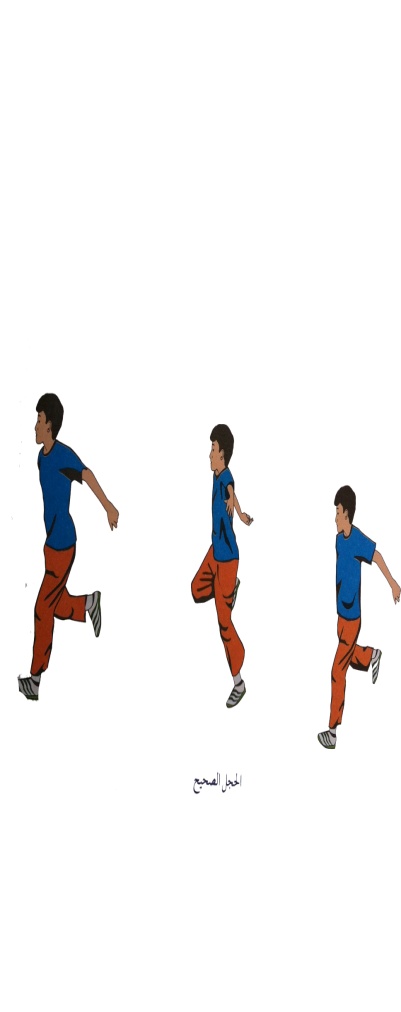 الإحماء :  يقف الطلاب في قاطرات متساوية على بعد 5م وضع حبل على ارتفاع 50 سم وعند الإشارة يجري دليل كل قاطرة ليمرق من تحت الحبل ثم العودة بالوثب من فوق الحبل ليلمس زميله .................. وهكذا القاطرة التي تنتهي أولاً هي الفائزة.ـ التأكد من توفر المتطلب السابقة لهذه الخبرة مع توجيه بعض الأسئلة عن مواصفات الأداء الصحيح والتأكد من تطبيق الطلاب لها .ـ الحجل في المكان مرة عل القدم اليمنى وأخرى على القدم اليسرى مع المحافظة على التوازن   ـ الحجل في المكان مع التدرج في زيادة الارتفاع لأعلى             ــ الحجل إلى الأمام مع زيادة مسافة التقدم للأمام ـ الحجل للخلف                    ـ الحجل المتعرج ، مرة لجهة اليمين وأخرى لجهة اليسار           ـ الحجل للأمام عدد من الحجلات مع محاولة قطع مسافات أكبر        ـ الحجل المتنوع إلى الأمام و الخلف وفي مسار متعرج                 ـ ـ  الحجل مع مسك القدم الخلفية                ـ الحجل على خط مستقيم أماما ـ وخلفا            ـ  الحجل مع تخطي أرقام  أو حروف مرسومة على الأرض  ـــ دمج بعض الحركات الانتقالية  ومهارة الحجل في نشاط معين مثل :ـ ــ المش ثلاث خطوات و الحجل ثلاث مرات بالتبادل    ـــ الحجل ثمان مرات على القدم اليمنى ثم الدوران للخاف و الحجل ثمان مرات على اليسرى  ــالحجل في مثلث أو مربع أو دائرة إلى الأمام و الخلف  ـــ التنوع بين الحجل السريع و الحجل البطئ لعبة صغيرة سباقة التتابع بالحجلالإحماء :  يقف الطلاب في قاطرات متساوية على بعد 5م وضع حبل على ارتفاع 50 سم وعند الإشارة يجري دليل كل قاطرة ليمرق من تحت الحبل ثم العودة بالوثب من فوق الحبل ليلمس زميله .................. وهكذا القاطرة التي تنتهي أولاً هي الفائزة.ـ التأكد من توفر المتطلب السابقة لهذه الخبرة مع توجيه بعض الأسئلة عن مواصفات الأداء الصحيح والتأكد من تطبيق الطلاب لها .ـ الحجل في المكان مرة عل القدم اليمنى وأخرى على القدم اليسرى مع المحافظة على التوازن   ـ الحجل في المكان مع التدرج في زيادة الارتفاع لأعلى             ــ الحجل إلى الأمام مع زيادة مسافة التقدم للأمام ـ الحجل للخلف                    ـ الحجل المتعرج ، مرة لجهة اليمين وأخرى لجهة اليسار           ـ الحجل للأمام عدد من الحجلات مع محاولة قطع مسافات أكبر        ـ الحجل المتنوع إلى الأمام و الخلف وفي مسار متعرج                 ـ ـ  الحجل مع مسك القدم الخلفية                ـ الحجل على خط مستقيم أماما ـ وخلفا            ـ  الحجل مع تخطي أرقام  أو حروف مرسومة على الأرض  ـــ دمج بعض الحركات الانتقالية  ومهارة الحجل في نشاط معين مثل :ـ ــ المش ثلاث خطوات و الحجل ثلاث مرات بالتبادل    ـــ الحجل ثمان مرات على القدم اليمنى ثم الدوران للخاف و الحجل ثمان مرات على اليسرى  ــالحجل في مثلث أو مربع أو دائرة إلى الأمام و الخلف  ـــ التنوع بين الحجل السريع و الحجل البطئ لعبة صغيرة سباقة التتابع بالحجلالإحماء :  يقف الطلاب في قاطرات متساوية على بعد 5م وضع حبل على ارتفاع 50 سم وعند الإشارة يجري دليل كل قاطرة ليمرق من تحت الحبل ثم العودة بالوثب من فوق الحبل ليلمس زميله .................. وهكذا القاطرة التي تنتهي أولاً هي الفائزة.ـ التأكد من توفر المتطلب السابقة لهذه الخبرة مع توجيه بعض الأسئلة عن مواصفات الأداء الصحيح والتأكد من تطبيق الطلاب لها .ـ الحجل في المكان مرة عل القدم اليمنى وأخرى على القدم اليسرى مع المحافظة على التوازن   ـ الحجل في المكان مع التدرج في زيادة الارتفاع لأعلى             ــ الحجل إلى الأمام مع زيادة مسافة التقدم للأمام ـ الحجل للخلف                    ـ الحجل المتعرج ، مرة لجهة اليمين وأخرى لجهة اليسار           ـ الحجل للأمام عدد من الحجلات مع محاولة قطع مسافات أكبر        ـ الحجل المتنوع إلى الأمام و الخلف وفي مسار متعرج                 ـ ـ  الحجل مع مسك القدم الخلفية                ـ الحجل على خط مستقيم أماما ـ وخلفا            ـ  الحجل مع تخطي أرقام  أو حروف مرسومة على الأرض  ـــ دمج بعض الحركات الانتقالية  ومهارة الحجل في نشاط معين مثل :ـ ــ المش ثلاث خطوات و الحجل ثلاث مرات بالتبادل    ـــ الحجل ثمان مرات على القدم اليمنى ثم الدوران للخاف و الحجل ثمان مرات على اليسرى  ــالحجل في مثلث أو مربع أو دائرة إلى الأمام و الخلف  ـــ التنوع بين الحجل السريع و الحجل البطئ لعبة صغيرة سباقة التتابع بالحجلالإحماء :  يقف الطلاب في قاطرات متساوية على بعد 5م وضع حبل على ارتفاع 50 سم وعند الإشارة يجري دليل كل قاطرة ليمرق من تحت الحبل ثم العودة بالوثب من فوق الحبل ليلمس زميله .................. وهكذا القاطرة التي تنتهي أولاً هي الفائزة.ـ التأكد من توفر المتطلب السابقة لهذه الخبرة مع توجيه بعض الأسئلة عن مواصفات الأداء الصحيح والتأكد من تطبيق الطلاب لها .ـ الحجل في المكان مرة عل القدم اليمنى وأخرى على القدم اليسرى مع المحافظة على التوازن   ـ الحجل في المكان مع التدرج في زيادة الارتفاع لأعلى             ــ الحجل إلى الأمام مع زيادة مسافة التقدم للأمام ـ الحجل للخلف                    ـ الحجل المتعرج ، مرة لجهة اليمين وأخرى لجهة اليسار           ـ الحجل للأمام عدد من الحجلات مع محاولة قطع مسافات أكبر        ـ الحجل المتنوع إلى الأمام و الخلف وفي مسار متعرج                 ـ ـ  الحجل مع مسك القدم الخلفية                ـ الحجل على خط مستقيم أماما ـ وخلفا            ـ  الحجل مع تخطي أرقام  أو حروف مرسومة على الأرض  ـــ دمج بعض الحركات الانتقالية  ومهارة الحجل في نشاط معين مثل :ـ ــ المش ثلاث خطوات و الحجل ثلاث مرات بالتبادل    ـــ الحجل ثمان مرات على القدم اليمنى ثم الدوران للخاف و الحجل ثمان مرات على اليسرى  ــالحجل في مثلث أو مربع أو دائرة إلى الأمام و الخلف  ـــ التنوع بين الحجل السريع و الحجل البطئ لعبة صغيرة سباقة التتابع بالحجلالإحماء :  يقف الطلاب في قاطرات متساوية على بعد 5م وضع حبل على ارتفاع 50 سم وعند الإشارة يجري دليل كل قاطرة ليمرق من تحت الحبل ثم العودة بالوثب من فوق الحبل ليلمس زميله .................. وهكذا القاطرة التي تنتهي أولاً هي الفائزة.ـ التأكد من توفر المتطلب السابقة لهذه الخبرة مع توجيه بعض الأسئلة عن مواصفات الأداء الصحيح والتأكد من تطبيق الطلاب لها .ـ الحجل في المكان مرة عل القدم اليمنى وأخرى على القدم اليسرى مع المحافظة على التوازن   ـ الحجل في المكان مع التدرج في زيادة الارتفاع لأعلى             ــ الحجل إلى الأمام مع زيادة مسافة التقدم للأمام ـ الحجل للخلف                    ـ الحجل المتعرج ، مرة لجهة اليمين وأخرى لجهة اليسار           ـ الحجل للأمام عدد من الحجلات مع محاولة قطع مسافات أكبر        ـ الحجل المتنوع إلى الأمام و الخلف وفي مسار متعرج                 ـ ـ  الحجل مع مسك القدم الخلفية                ـ الحجل على خط مستقيم أماما ـ وخلفا            ـ  الحجل مع تخطي أرقام  أو حروف مرسومة على الأرض  ـــ دمج بعض الحركات الانتقالية  ومهارة الحجل في نشاط معين مثل :ـ ــ المش ثلاث خطوات و الحجل ثلاث مرات بالتبادل    ـــ الحجل ثمان مرات على القدم اليمنى ثم الدوران للخاف و الحجل ثمان مرات على اليسرى  ــالحجل في مثلث أو مربع أو دائرة إلى الأمام و الخلف  ـــ التنوع بين الحجل السريع و الحجل البطئ لعبة صغيرة سباقة التتابع بالحجلالإحماء :  يقف الطلاب في قاطرات متساوية على بعد 5م وضع حبل على ارتفاع 50 سم وعند الإشارة يجري دليل كل قاطرة ليمرق من تحت الحبل ثم العودة بالوثب من فوق الحبل ليلمس زميله .................. وهكذا القاطرة التي تنتهي أولاً هي الفائزة.ـ التأكد من توفر المتطلب السابقة لهذه الخبرة مع توجيه بعض الأسئلة عن مواصفات الأداء الصحيح والتأكد من تطبيق الطلاب لها .ـ الحجل في المكان مرة عل القدم اليمنى وأخرى على القدم اليسرى مع المحافظة على التوازن   ـ الحجل في المكان مع التدرج في زيادة الارتفاع لأعلى             ــ الحجل إلى الأمام مع زيادة مسافة التقدم للأمام ـ الحجل للخلف                    ـ الحجل المتعرج ، مرة لجهة اليمين وأخرى لجهة اليسار           ـ الحجل للأمام عدد من الحجلات مع محاولة قطع مسافات أكبر        ـ الحجل المتنوع إلى الأمام و الخلف وفي مسار متعرج                 ـ ـ  الحجل مع مسك القدم الخلفية                ـ الحجل على خط مستقيم أماما ـ وخلفا            ـ  الحجل مع تخطي أرقام  أو حروف مرسومة على الأرض  ـــ دمج بعض الحركات الانتقالية  ومهارة الحجل في نشاط معين مثل :ـ ــ المش ثلاث خطوات و الحجل ثلاث مرات بالتبادل    ـــ الحجل ثمان مرات على القدم اليمنى ثم الدوران للخاف و الحجل ثمان مرات على اليسرى  ــالحجل في مثلث أو مربع أو دائرة إلى الأمام و الخلف  ـــ التنوع بين الحجل السريع و الحجل البطئ لعبة صغيرة سباقة التتابع بالحجلالإحماء :  يقف الطلاب في قاطرات متساوية على بعد 5م وضع حبل على ارتفاع 50 سم وعند الإشارة يجري دليل كل قاطرة ليمرق من تحت الحبل ثم العودة بالوثب من فوق الحبل ليلمس زميله .................. وهكذا القاطرة التي تنتهي أولاً هي الفائزة.ـ التأكد من توفر المتطلب السابقة لهذه الخبرة مع توجيه بعض الأسئلة عن مواصفات الأداء الصحيح والتأكد من تطبيق الطلاب لها .ـ الحجل في المكان مرة عل القدم اليمنى وأخرى على القدم اليسرى مع المحافظة على التوازن   ـ الحجل في المكان مع التدرج في زيادة الارتفاع لأعلى             ــ الحجل إلى الأمام مع زيادة مسافة التقدم للأمام ـ الحجل للخلف                    ـ الحجل المتعرج ، مرة لجهة اليمين وأخرى لجهة اليسار           ـ الحجل للأمام عدد من الحجلات مع محاولة قطع مسافات أكبر        ـ الحجل المتنوع إلى الأمام و الخلف وفي مسار متعرج                 ـ ـ  الحجل مع مسك القدم الخلفية                ـ الحجل على خط مستقيم أماما ـ وخلفا            ـ  الحجل مع تخطي أرقام  أو حروف مرسومة على الأرض  ـــ دمج بعض الحركات الانتقالية  ومهارة الحجل في نشاط معين مثل :ـ ــ المش ثلاث خطوات و الحجل ثلاث مرات بالتبادل    ـــ الحجل ثمان مرات على القدم اليمنى ثم الدوران للخاف و الحجل ثمان مرات على اليسرى  ــالحجل في مثلث أو مربع أو دائرة إلى الأمام و الخلف  ـــ التنوع بين الحجل السريع و الحجل البطئ لعبة صغيرة سباقة التتابع بالحجلالإحماء :  يقف الطلاب في قاطرات متساوية على بعد 5م وضع حبل على ارتفاع 50 سم وعند الإشارة يجري دليل كل قاطرة ليمرق من تحت الحبل ثم العودة بالوثب من فوق الحبل ليلمس زميله .................. وهكذا القاطرة التي تنتهي أولاً هي الفائزة.ـ التأكد من توفر المتطلب السابقة لهذه الخبرة مع توجيه بعض الأسئلة عن مواصفات الأداء الصحيح والتأكد من تطبيق الطلاب لها .ـ الحجل في المكان مرة عل القدم اليمنى وأخرى على القدم اليسرى مع المحافظة على التوازن   ـ الحجل في المكان مع التدرج في زيادة الارتفاع لأعلى             ــ الحجل إلى الأمام مع زيادة مسافة التقدم للأمام ـ الحجل للخلف                    ـ الحجل المتعرج ، مرة لجهة اليمين وأخرى لجهة اليسار           ـ الحجل للأمام عدد من الحجلات مع محاولة قطع مسافات أكبر        ـ الحجل المتنوع إلى الأمام و الخلف وفي مسار متعرج                 ـ ـ  الحجل مع مسك القدم الخلفية                ـ الحجل على خط مستقيم أماما ـ وخلفا            ـ  الحجل مع تخطي أرقام  أو حروف مرسومة على الأرض  ـــ دمج بعض الحركات الانتقالية  ومهارة الحجل في نشاط معين مثل :ـ ــ المش ثلاث خطوات و الحجل ثلاث مرات بالتبادل    ـــ الحجل ثمان مرات على القدم اليمنى ثم الدوران للخاف و الحجل ثمان مرات على اليسرى  ــالحجل في مثلث أو مربع أو دائرة إلى الأمام و الخلف  ـــ التنوع بين الحجل السريع و الحجل البطئ لعبة صغيرة سباقة التتابع بالحجلالإحماء :  يقف الطلاب في قاطرات متساوية على بعد 5م وضع حبل على ارتفاع 50 سم وعند الإشارة يجري دليل كل قاطرة ليمرق من تحت الحبل ثم العودة بالوثب من فوق الحبل ليلمس زميله .................. وهكذا القاطرة التي تنتهي أولاً هي الفائزة.ـ التأكد من توفر المتطلب السابقة لهذه الخبرة مع توجيه بعض الأسئلة عن مواصفات الأداء الصحيح والتأكد من تطبيق الطلاب لها .ـ الحجل في المكان مرة عل القدم اليمنى وأخرى على القدم اليسرى مع المحافظة على التوازن   ـ الحجل في المكان مع التدرج في زيادة الارتفاع لأعلى             ــ الحجل إلى الأمام مع زيادة مسافة التقدم للأمام ـ الحجل للخلف                    ـ الحجل المتعرج ، مرة لجهة اليمين وأخرى لجهة اليسار           ـ الحجل للأمام عدد من الحجلات مع محاولة قطع مسافات أكبر        ـ الحجل المتنوع إلى الأمام و الخلف وفي مسار متعرج                 ـ ـ  الحجل مع مسك القدم الخلفية                ـ الحجل على خط مستقيم أماما ـ وخلفا            ـ  الحجل مع تخطي أرقام  أو حروف مرسومة على الأرض  ـــ دمج بعض الحركات الانتقالية  ومهارة الحجل في نشاط معين مثل :ـ ــ المش ثلاث خطوات و الحجل ثلاث مرات بالتبادل    ـــ الحجل ثمان مرات على القدم اليمنى ثم الدوران للخاف و الحجل ثمان مرات على اليسرى  ــالحجل في مثلث أو مربع أو دائرة إلى الأمام و الخلف  ـــ التنوع بين الحجل السريع و الحجل البطئ لعبة صغيرة سباقة التتابع بالحجلالإحماء :  يقف الطلاب في قاطرات متساوية على بعد 5م وضع حبل على ارتفاع 50 سم وعند الإشارة يجري دليل كل قاطرة ليمرق من تحت الحبل ثم العودة بالوثب من فوق الحبل ليلمس زميله .................. وهكذا القاطرة التي تنتهي أولاً هي الفائزة.ـ التأكد من توفر المتطلب السابقة لهذه الخبرة مع توجيه بعض الأسئلة عن مواصفات الأداء الصحيح والتأكد من تطبيق الطلاب لها .ـ الحجل في المكان مرة عل القدم اليمنى وأخرى على القدم اليسرى مع المحافظة على التوازن   ـ الحجل في المكان مع التدرج في زيادة الارتفاع لأعلى             ــ الحجل إلى الأمام مع زيادة مسافة التقدم للأمام ـ الحجل للخلف                    ـ الحجل المتعرج ، مرة لجهة اليمين وأخرى لجهة اليسار           ـ الحجل للأمام عدد من الحجلات مع محاولة قطع مسافات أكبر        ـ الحجل المتنوع إلى الأمام و الخلف وفي مسار متعرج                 ـ ـ  الحجل مع مسك القدم الخلفية                ـ الحجل على خط مستقيم أماما ـ وخلفا            ـ  الحجل مع تخطي أرقام  أو حروف مرسومة على الأرض  ـــ دمج بعض الحركات الانتقالية  ومهارة الحجل في نشاط معين مثل :ـ ــ المش ثلاث خطوات و الحجل ثلاث مرات بالتبادل    ـــ الحجل ثمان مرات على القدم اليمنى ثم الدوران للخاف و الحجل ثمان مرات على اليسرى  ــالحجل في مثلث أو مربع أو دائرة إلى الأمام و الخلف  ـــ التنوع بين الحجل السريع و الحجل البطئ لعبة صغيرة سباقة التتابع بالحجلالإحماء :  يقف الطلاب في قاطرات متساوية على بعد 5م وضع حبل على ارتفاع 50 سم وعند الإشارة يجري دليل كل قاطرة ليمرق من تحت الحبل ثم العودة بالوثب من فوق الحبل ليلمس زميله .................. وهكذا القاطرة التي تنتهي أولاً هي الفائزة.ـ التأكد من توفر المتطلب السابقة لهذه الخبرة مع توجيه بعض الأسئلة عن مواصفات الأداء الصحيح والتأكد من تطبيق الطلاب لها .ـ الحجل في المكان مرة عل القدم اليمنى وأخرى على القدم اليسرى مع المحافظة على التوازن   ـ الحجل في المكان مع التدرج في زيادة الارتفاع لأعلى             ــ الحجل إلى الأمام مع زيادة مسافة التقدم للأمام ـ الحجل للخلف                    ـ الحجل المتعرج ، مرة لجهة اليمين وأخرى لجهة اليسار           ـ الحجل للأمام عدد من الحجلات مع محاولة قطع مسافات أكبر        ـ الحجل المتنوع إلى الأمام و الخلف وفي مسار متعرج                 ـ ـ  الحجل مع مسك القدم الخلفية                ـ الحجل على خط مستقيم أماما ـ وخلفا            ـ  الحجل مع تخطي أرقام  أو حروف مرسومة على الأرض  ـــ دمج بعض الحركات الانتقالية  ومهارة الحجل في نشاط معين مثل :ـ ــ المش ثلاث خطوات و الحجل ثلاث مرات بالتبادل    ـــ الحجل ثمان مرات على القدم اليمنى ثم الدوران للخاف و الحجل ثمان مرات على اليسرى  ــالحجل في مثلث أو مربع أو دائرة إلى الأمام و الخلف  ـــ التنوع بين الحجل السريع و الحجل البطئ لعبة صغيرة سباقة التتابع بالحجلالإحماء :  يقف الطلاب في قاطرات متساوية على بعد 5م وضع حبل على ارتفاع 50 سم وعند الإشارة يجري دليل كل قاطرة ليمرق من تحت الحبل ثم العودة بالوثب من فوق الحبل ليلمس زميله .................. وهكذا القاطرة التي تنتهي أولاً هي الفائزة.ـ التأكد من توفر المتطلب السابقة لهذه الخبرة مع توجيه بعض الأسئلة عن مواصفات الأداء الصحيح والتأكد من تطبيق الطلاب لها .ـ الحجل في المكان مرة عل القدم اليمنى وأخرى على القدم اليسرى مع المحافظة على التوازن   ـ الحجل في المكان مع التدرج في زيادة الارتفاع لأعلى             ــ الحجل إلى الأمام مع زيادة مسافة التقدم للأمام ـ الحجل للخلف                    ـ الحجل المتعرج ، مرة لجهة اليمين وأخرى لجهة اليسار           ـ الحجل للأمام عدد من الحجلات مع محاولة قطع مسافات أكبر        ـ الحجل المتنوع إلى الأمام و الخلف وفي مسار متعرج                 ـ ـ  الحجل مع مسك القدم الخلفية                ـ الحجل على خط مستقيم أماما ـ وخلفا            ـ  الحجل مع تخطي أرقام  أو حروف مرسومة على الأرض  ـــ دمج بعض الحركات الانتقالية  ومهارة الحجل في نشاط معين مثل :ـ ــ المش ثلاث خطوات و الحجل ثلاث مرات بالتبادل    ـــ الحجل ثمان مرات على القدم اليمنى ثم الدوران للخاف و الحجل ثمان مرات على اليسرى  ــالحجل في مثلث أو مربع أو دائرة إلى الأمام و الخلف  ـــ التنوع بين الحجل السريع و الحجل البطئ لعبة صغيرة سباقة التتابع بالحجلالإحماء :  يقف الطلاب في قاطرات متساوية على بعد 5م وضع حبل على ارتفاع 50 سم وعند الإشارة يجري دليل كل قاطرة ليمرق من تحت الحبل ثم العودة بالوثب من فوق الحبل ليلمس زميله .................. وهكذا القاطرة التي تنتهي أولاً هي الفائزة.ـ التأكد من توفر المتطلب السابقة لهذه الخبرة مع توجيه بعض الأسئلة عن مواصفات الأداء الصحيح والتأكد من تطبيق الطلاب لها .ـ الحجل في المكان مرة عل القدم اليمنى وأخرى على القدم اليسرى مع المحافظة على التوازن   ـ الحجل في المكان مع التدرج في زيادة الارتفاع لأعلى             ــ الحجل إلى الأمام مع زيادة مسافة التقدم للأمام ـ الحجل للخلف                    ـ الحجل المتعرج ، مرة لجهة اليمين وأخرى لجهة اليسار           ـ الحجل للأمام عدد من الحجلات مع محاولة قطع مسافات أكبر        ـ الحجل المتنوع إلى الأمام و الخلف وفي مسار متعرج                 ـ ـ  الحجل مع مسك القدم الخلفية                ـ الحجل على خط مستقيم أماما ـ وخلفا            ـ  الحجل مع تخطي أرقام  أو حروف مرسومة على الأرض  ـــ دمج بعض الحركات الانتقالية  ومهارة الحجل في نشاط معين مثل :ـ ــ المش ثلاث خطوات و الحجل ثلاث مرات بالتبادل    ـــ الحجل ثمان مرات على القدم اليمنى ثم الدوران للخاف و الحجل ثمان مرات على اليسرى  ــالحجل في مثلث أو مربع أو دائرة إلى الأمام و الخلف  ـــ التنوع بين الحجل السريع و الحجل البطئ لعبة صغيرة سباقة التتابع بالحجلالإحماء :  يقف الطلاب في قاطرات متساوية على بعد 5م وضع حبل على ارتفاع 50 سم وعند الإشارة يجري دليل كل قاطرة ليمرق من تحت الحبل ثم العودة بالوثب من فوق الحبل ليلمس زميله .................. وهكذا القاطرة التي تنتهي أولاً هي الفائزة.ـ التأكد من توفر المتطلب السابقة لهذه الخبرة مع توجيه بعض الأسئلة عن مواصفات الأداء الصحيح والتأكد من تطبيق الطلاب لها .ـ الحجل في المكان مرة عل القدم اليمنى وأخرى على القدم اليسرى مع المحافظة على التوازن   ـ الحجل في المكان مع التدرج في زيادة الارتفاع لأعلى             ــ الحجل إلى الأمام مع زيادة مسافة التقدم للأمام ـ الحجل للخلف                    ـ الحجل المتعرج ، مرة لجهة اليمين وأخرى لجهة اليسار           ـ الحجل للأمام عدد من الحجلات مع محاولة قطع مسافات أكبر        ـ الحجل المتنوع إلى الأمام و الخلف وفي مسار متعرج                 ـ ـ  الحجل مع مسك القدم الخلفية                ـ الحجل على خط مستقيم أماما ـ وخلفا            ـ  الحجل مع تخطي أرقام  أو حروف مرسومة على الأرض  ـــ دمج بعض الحركات الانتقالية  ومهارة الحجل في نشاط معين مثل :ـ ــ المش ثلاث خطوات و الحجل ثلاث مرات بالتبادل    ـــ الحجل ثمان مرات على القدم اليمنى ثم الدوران للخاف و الحجل ثمان مرات على اليسرى  ــالحجل في مثلث أو مربع أو دائرة إلى الأمام و الخلف  ـــ التنوع بين الحجل السريع و الحجل البطئ لعبة صغيرة سباقة التتابع بالحجلالإحماء :  يقف الطلاب في قاطرات متساوية على بعد 5م وضع حبل على ارتفاع 50 سم وعند الإشارة يجري دليل كل قاطرة ليمرق من تحت الحبل ثم العودة بالوثب من فوق الحبل ليلمس زميله .................. وهكذا القاطرة التي تنتهي أولاً هي الفائزة.ـ التأكد من توفر المتطلب السابقة لهذه الخبرة مع توجيه بعض الأسئلة عن مواصفات الأداء الصحيح والتأكد من تطبيق الطلاب لها .ـ الحجل في المكان مرة عل القدم اليمنى وأخرى على القدم اليسرى مع المحافظة على التوازن   ـ الحجل في المكان مع التدرج في زيادة الارتفاع لأعلى             ــ الحجل إلى الأمام مع زيادة مسافة التقدم للأمام ـ الحجل للخلف                    ـ الحجل المتعرج ، مرة لجهة اليمين وأخرى لجهة اليسار           ـ الحجل للأمام عدد من الحجلات مع محاولة قطع مسافات أكبر        ـ الحجل المتنوع إلى الأمام و الخلف وفي مسار متعرج                 ـ ـ  الحجل مع مسك القدم الخلفية                ـ الحجل على خط مستقيم أماما ـ وخلفا            ـ  الحجل مع تخطي أرقام  أو حروف مرسومة على الأرض  ـــ دمج بعض الحركات الانتقالية  ومهارة الحجل في نشاط معين مثل :ـ ــ المش ثلاث خطوات و الحجل ثلاث مرات بالتبادل    ـــ الحجل ثمان مرات على القدم اليمنى ثم الدوران للخاف و الحجل ثمان مرات على اليسرى  ــالحجل في مثلث أو مربع أو دائرة إلى الأمام و الخلف  ـــ التنوع بين الحجل السريع و الحجل البطئ لعبة صغيرة سباقة التتابع بالحجلالإحماء :  يقف الطلاب في قاطرات متساوية على بعد 5م وضع حبل على ارتفاع 50 سم وعند الإشارة يجري دليل كل قاطرة ليمرق من تحت الحبل ثم العودة بالوثب من فوق الحبل ليلمس زميله .................. وهكذا القاطرة التي تنتهي أولاً هي الفائزة.ـ التأكد من توفر المتطلب السابقة لهذه الخبرة مع توجيه بعض الأسئلة عن مواصفات الأداء الصحيح والتأكد من تطبيق الطلاب لها .ـ الحجل في المكان مرة عل القدم اليمنى وأخرى على القدم اليسرى مع المحافظة على التوازن   ـ الحجل في المكان مع التدرج في زيادة الارتفاع لأعلى             ــ الحجل إلى الأمام مع زيادة مسافة التقدم للأمام ـ الحجل للخلف                    ـ الحجل المتعرج ، مرة لجهة اليمين وأخرى لجهة اليسار           ـ الحجل للأمام عدد من الحجلات مع محاولة قطع مسافات أكبر        ـ الحجل المتنوع إلى الأمام و الخلف وفي مسار متعرج                 ـ ـ  الحجل مع مسك القدم الخلفية                ـ الحجل على خط مستقيم أماما ـ وخلفا            ـ  الحجل مع تخطي أرقام  أو حروف مرسومة على الأرض  ـــ دمج بعض الحركات الانتقالية  ومهارة الحجل في نشاط معين مثل :ـ ــ المش ثلاث خطوات و الحجل ثلاث مرات بالتبادل    ـــ الحجل ثمان مرات على القدم اليمنى ثم الدوران للخاف و الحجل ثمان مرات على اليسرى  ــالحجل في مثلث أو مربع أو دائرة إلى الأمام و الخلف  ـــ التنوع بين الحجل السريع و الحجل البطئ لعبة صغيرة سباقة التتابع بالحجلالإحماء :  يقف الطلاب في قاطرات متساوية على بعد 5م وضع حبل على ارتفاع 50 سم وعند الإشارة يجري دليل كل قاطرة ليمرق من تحت الحبل ثم العودة بالوثب من فوق الحبل ليلمس زميله .................. وهكذا القاطرة التي تنتهي أولاً هي الفائزة.ـ التأكد من توفر المتطلب السابقة لهذه الخبرة مع توجيه بعض الأسئلة عن مواصفات الأداء الصحيح والتأكد من تطبيق الطلاب لها .ـ الحجل في المكان مرة عل القدم اليمنى وأخرى على القدم اليسرى مع المحافظة على التوازن   ـ الحجل في المكان مع التدرج في زيادة الارتفاع لأعلى             ــ الحجل إلى الأمام مع زيادة مسافة التقدم للأمام ـ الحجل للخلف                    ـ الحجل المتعرج ، مرة لجهة اليمين وأخرى لجهة اليسار           ـ الحجل للأمام عدد من الحجلات مع محاولة قطع مسافات أكبر        ـ الحجل المتنوع إلى الأمام و الخلف وفي مسار متعرج                 ـ ـ  الحجل مع مسك القدم الخلفية                ـ الحجل على خط مستقيم أماما ـ وخلفا            ـ  الحجل مع تخطي أرقام  أو حروف مرسومة على الأرض  ـــ دمج بعض الحركات الانتقالية  ومهارة الحجل في نشاط معين مثل :ـ ــ المش ثلاث خطوات و الحجل ثلاث مرات بالتبادل    ـــ الحجل ثمان مرات على القدم اليمنى ثم الدوران للخاف و الحجل ثمان مرات على اليسرى  ــالحجل في مثلث أو مربع أو دائرة إلى الأمام و الخلف  ـــ التنوع بين الحجل السريع و الحجل البطئ لعبة صغيرة سباقة التتابع بالحجلالإحماء :  يقف الطلاب في قاطرات متساوية على بعد 5م وضع حبل على ارتفاع 50 سم وعند الإشارة يجري دليل كل قاطرة ليمرق من تحت الحبل ثم العودة بالوثب من فوق الحبل ليلمس زميله .................. وهكذا القاطرة التي تنتهي أولاً هي الفائزة.ـ التأكد من توفر المتطلب السابقة لهذه الخبرة مع توجيه بعض الأسئلة عن مواصفات الأداء الصحيح والتأكد من تطبيق الطلاب لها .ـ الحجل في المكان مرة عل القدم اليمنى وأخرى على القدم اليسرى مع المحافظة على التوازن   ـ الحجل في المكان مع التدرج في زيادة الارتفاع لأعلى             ــ الحجل إلى الأمام مع زيادة مسافة التقدم للأمام ـ الحجل للخلف                    ـ الحجل المتعرج ، مرة لجهة اليمين وأخرى لجهة اليسار           ـ الحجل للأمام عدد من الحجلات مع محاولة قطع مسافات أكبر        ـ الحجل المتنوع إلى الأمام و الخلف وفي مسار متعرج                 ـ ـ  الحجل مع مسك القدم الخلفية                ـ الحجل على خط مستقيم أماما ـ وخلفا            ـ  الحجل مع تخطي أرقام  أو حروف مرسومة على الأرض  ـــ دمج بعض الحركات الانتقالية  ومهارة الحجل في نشاط معين مثل :ـ ــ المش ثلاث خطوات و الحجل ثلاث مرات بالتبادل    ـــ الحجل ثمان مرات على القدم اليمنى ثم الدوران للخاف و الحجل ثمان مرات على اليسرى  ــالحجل في مثلث أو مربع أو دائرة إلى الأمام و الخلف  ـــ التنوع بين الحجل السريع و الحجل البطئ لعبة صغيرة سباقة التتابع بالحجلالإحماء :  يقف الطلاب في قاطرات متساوية على بعد 5م وضع حبل على ارتفاع 50 سم وعند الإشارة يجري دليل كل قاطرة ليمرق من تحت الحبل ثم العودة بالوثب من فوق الحبل ليلمس زميله .................. وهكذا القاطرة التي تنتهي أولاً هي الفائزة.ـ التأكد من توفر المتطلب السابقة لهذه الخبرة مع توجيه بعض الأسئلة عن مواصفات الأداء الصحيح والتأكد من تطبيق الطلاب لها .ـ الحجل في المكان مرة عل القدم اليمنى وأخرى على القدم اليسرى مع المحافظة على التوازن   ـ الحجل في المكان مع التدرج في زيادة الارتفاع لأعلى             ــ الحجل إلى الأمام مع زيادة مسافة التقدم للأمام ـ الحجل للخلف                    ـ الحجل المتعرج ، مرة لجهة اليمين وأخرى لجهة اليسار           ـ الحجل للأمام عدد من الحجلات مع محاولة قطع مسافات أكبر        ـ الحجل المتنوع إلى الأمام و الخلف وفي مسار متعرج                 ـ ـ  الحجل مع مسك القدم الخلفية                ـ الحجل على خط مستقيم أماما ـ وخلفا            ـ  الحجل مع تخطي أرقام  أو حروف مرسومة على الأرض  ـــ دمج بعض الحركات الانتقالية  ومهارة الحجل في نشاط معين مثل :ـ ــ المش ثلاث خطوات و الحجل ثلاث مرات بالتبادل    ـــ الحجل ثمان مرات على القدم اليمنى ثم الدوران للخاف و الحجل ثمان مرات على اليسرى  ــالحجل في مثلث أو مربع أو دائرة إلى الأمام و الخلف  ـــ التنوع بين الحجل السريع و الحجل البطئ لعبة صغيرة سباقة التتابع بالحجلالإحماء :  يقف الطلاب في قاطرات متساوية على بعد 5م وضع حبل على ارتفاع 50 سم وعند الإشارة يجري دليل كل قاطرة ليمرق من تحت الحبل ثم العودة بالوثب من فوق الحبل ليلمس زميله .................. وهكذا القاطرة التي تنتهي أولاً هي الفائزة.ـ التأكد من توفر المتطلب السابقة لهذه الخبرة مع توجيه بعض الأسئلة عن مواصفات الأداء الصحيح والتأكد من تطبيق الطلاب لها .ـ الحجل في المكان مرة عل القدم اليمنى وأخرى على القدم اليسرى مع المحافظة على التوازن   ـ الحجل في المكان مع التدرج في زيادة الارتفاع لأعلى             ــ الحجل إلى الأمام مع زيادة مسافة التقدم للأمام ـ الحجل للخلف                    ـ الحجل المتعرج ، مرة لجهة اليمين وأخرى لجهة اليسار           ـ الحجل للأمام عدد من الحجلات مع محاولة قطع مسافات أكبر        ـ الحجل المتنوع إلى الأمام و الخلف وفي مسار متعرج                 ـ ـ  الحجل مع مسك القدم الخلفية                ـ الحجل على خط مستقيم أماما ـ وخلفا            ـ  الحجل مع تخطي أرقام  أو حروف مرسومة على الأرض  ـــ دمج بعض الحركات الانتقالية  ومهارة الحجل في نشاط معين مثل :ـ ــ المش ثلاث خطوات و الحجل ثلاث مرات بالتبادل    ـــ الحجل ثمان مرات على القدم اليمنى ثم الدوران للخاف و الحجل ثمان مرات على اليسرى  ــالحجل في مثلث أو مربع أو دائرة إلى الأمام و الخلف  ـــ التنوع بين الحجل السريع و الحجل البطئ لعبة صغيرة سباقة التتابع بالحجلالإحماء :  يقف الطلاب في قاطرات متساوية على بعد 5م وضع حبل على ارتفاع 50 سم وعند الإشارة يجري دليل كل قاطرة ليمرق من تحت الحبل ثم العودة بالوثب من فوق الحبل ليلمس زميله .................. وهكذا القاطرة التي تنتهي أولاً هي الفائزة.ـ التأكد من توفر المتطلب السابقة لهذه الخبرة مع توجيه بعض الأسئلة عن مواصفات الأداء الصحيح والتأكد من تطبيق الطلاب لها .ـ الحجل في المكان مرة عل القدم اليمنى وأخرى على القدم اليسرى مع المحافظة على التوازن   ـ الحجل في المكان مع التدرج في زيادة الارتفاع لأعلى             ــ الحجل إلى الأمام مع زيادة مسافة التقدم للأمام ـ الحجل للخلف                    ـ الحجل المتعرج ، مرة لجهة اليمين وأخرى لجهة اليسار           ـ الحجل للأمام عدد من الحجلات مع محاولة قطع مسافات أكبر        ـ الحجل المتنوع إلى الأمام و الخلف وفي مسار متعرج                 ـ ـ  الحجل مع مسك القدم الخلفية                ـ الحجل على خط مستقيم أماما ـ وخلفا            ـ  الحجل مع تخطي أرقام  أو حروف مرسومة على الأرض  ـــ دمج بعض الحركات الانتقالية  ومهارة الحجل في نشاط معين مثل :ـ ــ المش ثلاث خطوات و الحجل ثلاث مرات بالتبادل    ـــ الحجل ثمان مرات على القدم اليمنى ثم الدوران للخاف و الحجل ثمان مرات على اليسرى  ــالحجل في مثلث أو مربع أو دائرة إلى الأمام و الخلف  ـــ التنوع بين الحجل السريع و الحجل البطئ لعبة صغيرة سباقة التتابع بالحجلالإحماء :  يقف الطلاب في قاطرات متساوية على بعد 5م وضع حبل على ارتفاع 50 سم وعند الإشارة يجري دليل كل قاطرة ليمرق من تحت الحبل ثم العودة بالوثب من فوق الحبل ليلمس زميله .................. وهكذا القاطرة التي تنتهي أولاً هي الفائزة.ـ التأكد من توفر المتطلب السابقة لهذه الخبرة مع توجيه بعض الأسئلة عن مواصفات الأداء الصحيح والتأكد من تطبيق الطلاب لها .ـ الحجل في المكان مرة عل القدم اليمنى وأخرى على القدم اليسرى مع المحافظة على التوازن   ـ الحجل في المكان مع التدرج في زيادة الارتفاع لأعلى             ــ الحجل إلى الأمام مع زيادة مسافة التقدم للأمام ـ الحجل للخلف                    ـ الحجل المتعرج ، مرة لجهة اليمين وأخرى لجهة اليسار           ـ الحجل للأمام عدد من الحجلات مع محاولة قطع مسافات أكبر        ـ الحجل المتنوع إلى الأمام و الخلف وفي مسار متعرج                 ـ ـ  الحجل مع مسك القدم الخلفية                ـ الحجل على خط مستقيم أماما ـ وخلفا            ـ  الحجل مع تخطي أرقام  أو حروف مرسومة على الأرض  ـــ دمج بعض الحركات الانتقالية  ومهارة الحجل في نشاط معين مثل :ـ ــ المش ثلاث خطوات و الحجل ثلاث مرات بالتبادل    ـــ الحجل ثمان مرات على القدم اليمنى ثم الدوران للخاف و الحجل ثمان مرات على اليسرى  ــالحجل في مثلث أو مربع أو دائرة إلى الأمام و الخلف  ـــ التنوع بين الحجل السريع و الحجل البطئ لعبة صغيرة سباقة التتابع بالحجلالإحماء :  يقف الطلاب في قاطرات متساوية على بعد 5م وضع حبل على ارتفاع 50 سم وعند الإشارة يجري دليل كل قاطرة ليمرق من تحت الحبل ثم العودة بالوثب من فوق الحبل ليلمس زميله .................. وهكذا القاطرة التي تنتهي أولاً هي الفائزة.ـ التأكد من توفر المتطلب السابقة لهذه الخبرة مع توجيه بعض الأسئلة عن مواصفات الأداء الصحيح والتأكد من تطبيق الطلاب لها .ـ الحجل في المكان مرة عل القدم اليمنى وأخرى على القدم اليسرى مع المحافظة على التوازن   ـ الحجل في المكان مع التدرج في زيادة الارتفاع لأعلى             ــ الحجل إلى الأمام مع زيادة مسافة التقدم للأمام ـ الحجل للخلف                    ـ الحجل المتعرج ، مرة لجهة اليمين وأخرى لجهة اليسار           ـ الحجل للأمام عدد من الحجلات مع محاولة قطع مسافات أكبر        ـ الحجل المتنوع إلى الأمام و الخلف وفي مسار متعرج                 ـ ـ  الحجل مع مسك القدم الخلفية                ـ الحجل على خط مستقيم أماما ـ وخلفا            ـ  الحجل مع تخطي أرقام  أو حروف مرسومة على الأرض  ـــ دمج بعض الحركات الانتقالية  ومهارة الحجل في نشاط معين مثل :ـ ــ المش ثلاث خطوات و الحجل ثلاث مرات بالتبادل    ـــ الحجل ثمان مرات على القدم اليمنى ثم الدوران للخاف و الحجل ثمان مرات على اليسرى  ــالحجل في مثلث أو مربع أو دائرة إلى الأمام و الخلف  ـــ التنوع بين الحجل السريع و الحجل البطئ لعبة صغيرة سباقة التتابع بالحجلالتقدم بالخبرة التقدم بالخبرة التقدم بالخبرة التقدم بالخبرة التقدم بالخبرة التقدم بالخبرة التقدم بالخبرة التقدم بالخبرة التقدم بالخبرة التقدم بالخبرة التقدم بالخبرة التقدم بالخبرة التقدم بالخبرة التقدم بالخبرة التقدم بالخبرة مفاهيم حركية مرتبطة بالخبرة مفاهيم حركية مرتبطة بالخبرة مفاهيم حركية مرتبطة بالخبرة مفاهيم حركية مرتبطة بالخبرة مفاهيم حركية مرتبطة بالخبرة مفاهيم حركية مرتبطة بالخبرة مفاهيم حركية مرتبطة بالخبرة مفاهيم حركية مرتبطة بالخبرة مفاهيم حركية مرتبطة بالخبرة مفاهيم حركية مرتبطة بالخبرة مفاهيم حركية مرتبطة بالخبرة مفاهيم حركية مرتبطة بالخبرة مفاهيم حركية مرتبطة بالخبرة مفاهيم حركية مرتبطة بالخبرة مفاهيم حركية مرتبطة بالخبرة ـ الحجل في المكان مع زيادة الارتفاع عن الأرض مع كل حجلة    ــ الحجل إلى الأمام و الجانبين  و الخلف ـ الحجل في المكان مع لف الجسم ربع لفة  ــ الحجل مرات عدة على قدم  واحدة ثم على القدم الأخرى بإيقاع منتظم   ـ الحجل فوق حبال أو كرات طبية ـ الحجل في المكان مع زيادة الارتفاع عن الأرض مع كل حجلة    ــ الحجل إلى الأمام و الجانبين  و الخلف ـ الحجل في المكان مع لف الجسم ربع لفة  ــ الحجل مرات عدة على قدم  واحدة ثم على القدم الأخرى بإيقاع منتظم   ـ الحجل فوق حبال أو كرات طبية ـ الحجل في المكان مع زيادة الارتفاع عن الأرض مع كل حجلة    ــ الحجل إلى الأمام و الجانبين  و الخلف ـ الحجل في المكان مع لف الجسم ربع لفة  ــ الحجل مرات عدة على قدم  واحدة ثم على القدم الأخرى بإيقاع منتظم   ـ الحجل فوق حبال أو كرات طبية ـ الحجل في المكان مع زيادة الارتفاع عن الأرض مع كل حجلة    ــ الحجل إلى الأمام و الجانبين  و الخلف ـ الحجل في المكان مع لف الجسم ربع لفة  ــ الحجل مرات عدة على قدم  واحدة ثم على القدم الأخرى بإيقاع منتظم   ـ الحجل فوق حبال أو كرات طبية ـ الحجل في المكان مع زيادة الارتفاع عن الأرض مع كل حجلة    ــ الحجل إلى الأمام و الجانبين  و الخلف ـ الحجل في المكان مع لف الجسم ربع لفة  ــ الحجل مرات عدة على قدم  واحدة ثم على القدم الأخرى بإيقاع منتظم   ـ الحجل فوق حبال أو كرات طبية ـ الحجل في المكان مع زيادة الارتفاع عن الأرض مع كل حجلة    ــ الحجل إلى الأمام و الجانبين  و الخلف ـ الحجل في المكان مع لف الجسم ربع لفة  ــ الحجل مرات عدة على قدم  واحدة ثم على القدم الأخرى بإيقاع منتظم   ـ الحجل فوق حبال أو كرات طبية ـ الحجل في المكان مع زيادة الارتفاع عن الأرض مع كل حجلة    ــ الحجل إلى الأمام و الجانبين  و الخلف ـ الحجل في المكان مع لف الجسم ربع لفة  ــ الحجل مرات عدة على قدم  واحدة ثم على القدم الأخرى بإيقاع منتظم   ـ الحجل فوق حبال أو كرات طبية ـ الحجل في المكان مع زيادة الارتفاع عن الأرض مع كل حجلة    ــ الحجل إلى الأمام و الجانبين  و الخلف ـ الحجل في المكان مع لف الجسم ربع لفة  ــ الحجل مرات عدة على قدم  واحدة ثم على القدم الأخرى بإيقاع منتظم   ـ الحجل فوق حبال أو كرات طبية ـ الحجل في المكان مع زيادة الارتفاع عن الأرض مع كل حجلة    ــ الحجل إلى الأمام و الجانبين  و الخلف ـ الحجل في المكان مع لف الجسم ربع لفة  ــ الحجل مرات عدة على قدم  واحدة ثم على القدم الأخرى بإيقاع منتظم   ـ الحجل فوق حبال أو كرات طبية ـ الحجل في المكان مع زيادة الارتفاع عن الأرض مع كل حجلة    ــ الحجل إلى الأمام و الجانبين  و الخلف ـ الحجل في المكان مع لف الجسم ربع لفة  ــ الحجل مرات عدة على قدم  واحدة ثم على القدم الأخرى بإيقاع منتظم   ـ الحجل فوق حبال أو كرات طبية ـ الحجل في المكان مع زيادة الارتفاع عن الأرض مع كل حجلة    ــ الحجل إلى الأمام و الجانبين  و الخلف ـ الحجل في المكان مع لف الجسم ربع لفة  ــ الحجل مرات عدة على قدم  واحدة ثم على القدم الأخرى بإيقاع منتظم   ـ الحجل فوق حبال أو كرات طبية ـ الحجل في المكان مع زيادة الارتفاع عن الأرض مع كل حجلة    ــ الحجل إلى الأمام و الجانبين  و الخلف ـ الحجل في المكان مع لف الجسم ربع لفة  ــ الحجل مرات عدة على قدم  واحدة ثم على القدم الأخرى بإيقاع منتظم   ـ الحجل فوق حبال أو كرات طبية ـ الحجل في المكان مع زيادة الارتفاع عن الأرض مع كل حجلة    ــ الحجل إلى الأمام و الجانبين  و الخلف ـ الحجل في المكان مع لف الجسم ربع لفة  ــ الحجل مرات عدة على قدم  واحدة ثم على القدم الأخرى بإيقاع منتظم   ـ الحجل فوق حبال أو كرات طبية ـ الحجل في المكان مع زيادة الارتفاع عن الأرض مع كل حجلة    ــ الحجل إلى الأمام و الجانبين  و الخلف ـ الحجل في المكان مع لف الجسم ربع لفة  ــ الحجل مرات عدة على قدم  واحدة ثم على القدم الأخرى بإيقاع منتظم   ـ الحجل فوق حبال أو كرات طبية ـ الحجل في المكان مع زيادة الارتفاع عن الأرض مع كل حجلة    ــ الحجل إلى الأمام و الجانبين  و الخلف ـ الحجل في المكان مع لف الجسم ربع لفة  ــ الحجل مرات عدة على قدم  واحدة ثم على القدم الأخرى بإيقاع منتظم   ـ الحجل فوق حبال أو كرات طبية لزيادة ارتفاع مستوى الحجل تتم مرجحة الذراعين ب مسرعة عالية   ــ يتم الدفع لأعلى من مشط القدم التي يتم الهبوط عليها أيضا ـ يراعى البدء بحجلات منخفضة و التدرج في زيادة الارتفاع و مسافة الحجل  ـ ثني ركبة الرجل الدافعة عند الهبوط يساعد في تخفيف شدة الاصطدام بالأرضلزيادة ارتفاع مستوى الحجل تتم مرجحة الذراعين ب مسرعة عالية   ــ يتم الدفع لأعلى من مشط القدم التي يتم الهبوط عليها أيضا ـ يراعى البدء بحجلات منخفضة و التدرج في زيادة الارتفاع و مسافة الحجل  ـ ثني ركبة الرجل الدافعة عند الهبوط يساعد في تخفيف شدة الاصطدام بالأرضلزيادة ارتفاع مستوى الحجل تتم مرجحة الذراعين ب مسرعة عالية   ــ يتم الدفع لأعلى من مشط القدم التي يتم الهبوط عليها أيضا ـ يراعى البدء بحجلات منخفضة و التدرج في زيادة الارتفاع و مسافة الحجل  ـ ثني ركبة الرجل الدافعة عند الهبوط يساعد في تخفيف شدة الاصطدام بالأرضلزيادة ارتفاع مستوى الحجل تتم مرجحة الذراعين ب مسرعة عالية   ــ يتم الدفع لأعلى من مشط القدم التي يتم الهبوط عليها أيضا ـ يراعى البدء بحجلات منخفضة و التدرج في زيادة الارتفاع و مسافة الحجل  ـ ثني ركبة الرجل الدافعة عند الهبوط يساعد في تخفيف شدة الاصطدام بالأرضلزيادة ارتفاع مستوى الحجل تتم مرجحة الذراعين ب مسرعة عالية   ــ يتم الدفع لأعلى من مشط القدم التي يتم الهبوط عليها أيضا ـ يراعى البدء بحجلات منخفضة و التدرج في زيادة الارتفاع و مسافة الحجل  ـ ثني ركبة الرجل الدافعة عند الهبوط يساعد في تخفيف شدة الاصطدام بالأرضلزيادة ارتفاع مستوى الحجل تتم مرجحة الذراعين ب مسرعة عالية   ــ يتم الدفع لأعلى من مشط القدم التي يتم الهبوط عليها أيضا ـ يراعى البدء بحجلات منخفضة و التدرج في زيادة الارتفاع و مسافة الحجل  ـ ثني ركبة الرجل الدافعة عند الهبوط يساعد في تخفيف شدة الاصطدام بالأرضلزيادة ارتفاع مستوى الحجل تتم مرجحة الذراعين ب مسرعة عالية   ــ يتم الدفع لأعلى من مشط القدم التي يتم الهبوط عليها أيضا ـ يراعى البدء بحجلات منخفضة و التدرج في زيادة الارتفاع و مسافة الحجل  ـ ثني ركبة الرجل الدافعة عند الهبوط يساعد في تخفيف شدة الاصطدام بالأرضلزيادة ارتفاع مستوى الحجل تتم مرجحة الذراعين ب مسرعة عالية   ــ يتم الدفع لأعلى من مشط القدم التي يتم الهبوط عليها أيضا ـ يراعى البدء بحجلات منخفضة و التدرج في زيادة الارتفاع و مسافة الحجل  ـ ثني ركبة الرجل الدافعة عند الهبوط يساعد في تخفيف شدة الاصطدام بالأرضلزيادة ارتفاع مستوى الحجل تتم مرجحة الذراعين ب مسرعة عالية   ــ يتم الدفع لأعلى من مشط القدم التي يتم الهبوط عليها أيضا ـ يراعى البدء بحجلات منخفضة و التدرج في زيادة الارتفاع و مسافة الحجل  ـ ثني ركبة الرجل الدافعة عند الهبوط يساعد في تخفيف شدة الاصطدام بالأرضلزيادة ارتفاع مستوى الحجل تتم مرجحة الذراعين ب مسرعة عالية   ــ يتم الدفع لأعلى من مشط القدم التي يتم الهبوط عليها أيضا ـ يراعى البدء بحجلات منخفضة و التدرج في زيادة الارتفاع و مسافة الحجل  ـ ثني ركبة الرجل الدافعة عند الهبوط يساعد في تخفيف شدة الاصطدام بالأرضلزيادة ارتفاع مستوى الحجل تتم مرجحة الذراعين ب مسرعة عالية   ــ يتم الدفع لأعلى من مشط القدم التي يتم الهبوط عليها أيضا ـ يراعى البدء بحجلات منخفضة و التدرج في زيادة الارتفاع و مسافة الحجل  ـ ثني ركبة الرجل الدافعة عند الهبوط يساعد في تخفيف شدة الاصطدام بالأرضلزيادة ارتفاع مستوى الحجل تتم مرجحة الذراعين ب مسرعة عالية   ــ يتم الدفع لأعلى من مشط القدم التي يتم الهبوط عليها أيضا ـ يراعى البدء بحجلات منخفضة و التدرج في زيادة الارتفاع و مسافة الحجل  ـ ثني ركبة الرجل الدافعة عند الهبوط يساعد في تخفيف شدة الاصطدام بالأرضلزيادة ارتفاع مستوى الحجل تتم مرجحة الذراعين ب مسرعة عالية   ــ يتم الدفع لأعلى من مشط القدم التي يتم الهبوط عليها أيضا ـ يراعى البدء بحجلات منخفضة و التدرج في زيادة الارتفاع و مسافة الحجل  ـ ثني ركبة الرجل الدافعة عند الهبوط يساعد في تخفيف شدة الاصطدام بالأرضلزيادة ارتفاع مستوى الحجل تتم مرجحة الذراعين ب مسرعة عالية   ــ يتم الدفع لأعلى من مشط القدم التي يتم الهبوط عليها أيضا ـ يراعى البدء بحجلات منخفضة و التدرج في زيادة الارتفاع و مسافة الحجل  ـ ثني ركبة الرجل الدافعة عند الهبوط يساعد في تخفيف شدة الاصطدام بالأرضلزيادة ارتفاع مستوى الحجل تتم مرجحة الذراعين ب مسرعة عالية   ــ يتم الدفع لأعلى من مشط القدم التي يتم الهبوط عليها أيضا ـ يراعى البدء بحجلات منخفضة و التدرج في زيادة الارتفاع و مسافة الحجل  ـ ثني ركبة الرجل الدافعة عند الهبوط يساعد في تخفيف شدة الاصطدام بالأرضتقويم الخبرةتقويم الخبرةتقويم الخبرةتقويم الخبرةتقويم الخبرةتقويم الخبرةتقويم الخبرةتقويم الخبرةتقويم الخبرةتقويم الخبرةتقويم الخبرةتقويم الخبرةتقويم الخبرةتقويم الخبرةتقويم الخبرةتقويم الخبرةتقويم الخبرةتقويم الخبرةتقويم الخبرةتقويم الخبرةتقويم الخبرةتقويم الخبرةتقويم الخبرةتقويم الخبرةتقويم الخبرةتقويم الخبرةتقويم الخبرةتقويم الخبرةتقويم الخبرةتقويم الخبرةالجانب الانفعاليالجانب الانفعاليالجانب الانفعاليالجانب الانفعاليالجانب الانفعاليالجانب الانفعاليالجانب الانفعاليالجانب الانفعاليالجانب المعرفيالجانب المعرفيالجانب المعرفيالجانب المعرفيالجانب المعرفيالجانب المعرفيالجانب المعرفيالجانب المعرفيالجانب المعرفيالجانب المعرفيالجانب المعرفيالجانب المعرفيالجانب المعرفيالجانب المعرفيالجانب المهاريالجانب المهاريالجانب المهاريالجانب المهاريالجانب المهاريالجانب المهاريالجانب المهاريالجانب المهاريملاحظه السلوك من خلال استمارة متابعة سلوكيات الطلاب أثناء تطبيق الدرس و بعده .ملاحظه السلوك من خلال استمارة متابعة سلوكيات الطلاب أثناء تطبيق الدرس و بعده .ملاحظه السلوك من خلال استمارة متابعة سلوكيات الطلاب أثناء تطبيق الدرس و بعده .ملاحظه السلوك من خلال استمارة متابعة سلوكيات الطلاب أثناء تطبيق الدرس و بعده .ملاحظه السلوك من خلال استمارة متابعة سلوكيات الطلاب أثناء تطبيق الدرس و بعده .ملاحظه السلوك من خلال استمارة متابعة سلوكيات الطلاب أثناء تطبيق الدرس و بعده .ملاحظه السلوك من خلال استمارة متابعة سلوكيات الطلاب أثناء تطبيق الدرس و بعده .ملاحظه السلوك من خلال استمارة متابعة سلوكيات الطلاب أثناء تطبيق الدرس و بعده .ـ هل يستطيع الطالب أن يعرف العوامل المؤثرة على  قوة طول الحجلة ـ هل يستطيع الطالب أن يعرف العوامل المؤثرة على  قوة طول الحجلة ـ هل يستطيع الطالب أن يعرف العوامل المؤثرة على  قوة طول الحجلة ـ هل يستطيع الطالب أن يعرف العوامل المؤثرة على  قوة طول الحجلة ـ هل يستطيع الطالب أن يعرف العوامل المؤثرة على  قوة طول الحجلة ـ هل يستطيع الطالب أن يعرف العوامل المؤثرة على  قوة طول الحجلة ـ هل يستطيع الطالب أن يعرف العوامل المؤثرة على  قوة طول الحجلة ـ هل يستطيع الطالب أن يعرف العوامل المؤثرة على  قوة طول الحجلة ـ هل يستطيع الطالب أن يعرف العوامل المؤثرة على  قوة طول الحجلة ـ هل يستطيع الطالب أن يعرف العوامل المؤثرة على  قوة طول الحجلة ـ هل يستطيع الطالب أن يعرف العوامل المؤثرة على  قوة طول الحجلة ـ هل يستطيع الطالب أن يعرف العوامل المؤثرة على  قوة طول الحجلة ـ هل يستطيع الطالب أن يعرف العوامل المؤثرة على  قوة طول الحجلة ـ هل يستطيع الطالب أن يعرف العوامل المؤثرة على  قوة طول الحجلة نموذج لاستمارة محك تعلم الحجل الصحيح               نموذج لاستمارة محك تعلم الحجل الصحيح               نموذج لاستمارة محك تعلم الحجل الصحيح               نموذج لاستمارة محك تعلم الحجل الصحيح               نموذج لاستمارة محك تعلم الحجل الصحيح               نموذج لاستمارة محك تعلم الحجل الصحيح               نموذج لاستمارة محك تعلم الحجل الصحيح               نموذج لاستمارة محك تعلم الحجل الصحيح               1 هل بإمكانك داخل المنزل عمل الحجل الصحيح بشكل سريع ؟1 هل بإمكانك داخل المنزل عمل الحجل الصحيح بشكل سريع ؟1 هل بإمكانك داخل المنزل عمل الحجل الصحيح بشكل سريع ؟1 هل بإمكانك داخل المنزل عمل الحجل الصحيح بشكل سريع ؟1 هل بإمكانك داخل المنزل عمل الحجل الصحيح بشكل سريع ؟1 هل بإمكانك داخل المنزل عمل الحجل الصحيح بشكل سريع ؟1 هل بإمكانك داخل المنزل عمل الحجل الصحيح بشكل سريع ؟1 هل بإمكانك داخل المنزل عمل الحجل الصحيح بشكل سريع ؟1 هل بإمكانك داخل المنزل عمل الحجل الصحيح بشكل سريع ؟1 هل بإمكانك داخل المنزل عمل الحجل الصحيح بشكل سريع ؟1 هل بإمكانك داخل المنزل عمل الحجل الصحيح بشكل سريع ؟1 هل بإمكانك داخل المنزل عمل الحجل الصحيح بشكل سريع ؟1 هل بإمكانك داخل المنزل عمل الحجل الصحيح بشكل سريع ؟1 هل بإمكانك داخل المنزل عمل الحجل الصحيح بشكل سريع ؟1 هل بإمكانك داخل المنزل عمل الحجل الصحيح بشكل سريع ؟1 هل بإمكانك داخل المنزل عمل الحجل الصحيح بشكل سريع ؟1 هل بإمكانك داخل المنزل عمل الحجل الصحيح بشكل سريع ؟1 هل بإمكانك داخل المنزل عمل الحجل الصحيح بشكل سريع ؟1 هل بإمكانك داخل المنزل عمل الحجل الصحيح بشكل سريع ؟1 هل بإمكانك داخل المنزل عمل الحجل الصحيح بشكل سريع ؟1 هل بإمكانك داخل المنزل عمل الحجل الصحيح بشكل سريع ؟1 هل بإمكانك داخل المنزل عمل الحجل الصحيح بشكل سريع ؟1 هل بإمكانك داخل المنزل عمل الحجل الصحيح بشكل سريع ؟1 هل بإمكانك داخل المنزل عمل الحجل الصحيح بشكل سريع ؟1 هل بإمكانك داخل المنزل عمل الحجل الصحيح بشكل سريع ؟1 هل بإمكانك داخل المنزل عمل الحجل الصحيح بشكل سريع ؟الواجبات المنزليةالواجبات المنزليةالواجبات المنزليةالواجبات المنزليةمدير المدرسةمدير المدرسةمدير المدرسةمدير المدرسةالمشرف التربويالمشرف التربويالمشرف التربويالمشرف التربويالمشرف التربويمعلم المادةمعلم المادةمعلم المادة/   / 143 :/    /143 /   / 143 :/    /143 تاريخ تنفيذتاريخ تنفيذتاريخ تنفيذ1 ـ 21 ـ 21 ـ 2عدد الدروسعدد الدروسعدد الدروسعدد الدروسالثامنالثامنالثامنالثامنالثامنالأسبوعالأسبوعالأسبوعالثانيةالثانيةالوحدةالثانيالثانيالثانيالثانيالصفالصفالوعي بالقوة اللازمة لتحريك الجسم الوعي بالقوة اللازمة لتحريك الجسم الوعي بالقوة اللازمة لتحريك الجسم الوعي بالقوة اللازمة لتحريك الجسم الوعي بالقوة اللازمة لتحريك الجسم الوقوف الصحيح الوقوف الصحيح الوقوف الصحيح المتطلبات السابقة للخبرةالمتطلبات السابقة للخبرةالمتطلبات السابقة للخبرةالمتطلبات السابقة للخبرةساحة مناسبةساحة مناسبةساحة مناسبةساحة مناسبةساحة مناسبةالمكانالمكانالمكانالدفع الصحيح بطريقة آمنه وفعاله       الدفع الصحيح بطريقة آمنه وفعاله       الدفع الصحيح بطريقة آمنه وفعاله       الدفع الصحيح بطريقة آمنه وفعاله       الدفع الصحيح بطريقة آمنه وفعاله       الدفع الصحيح بطريقة آمنه وفعاله       الدفع الصحيح بطريقة آمنه وفعاله       الخبرةالخبرةأسلوب التعليم المتبعأسلوب التعليم المتبعأسلوب التعليم المتبعأسلوب التعليم المتبعالأدواتالأدواتالأدواتالأدواتالأدواتالأدواتالأدواتالأدواتالهدفالهدفالهدفالهدفالهدفالهدفالهدفالهدفالهدفالهدفالهدفالهدفالمجالالمجالالمجالالمجالالمجالالأمرالواجب الحركيالواجب الحركيالواجب الحركيصافرهصافرهصافرهأقماع أقماع أقماع أقماع أقماع أن يتقن التلميذ الدفع الصحيح للأثقال بشكل جيدأن يتقن التلميذ الدفع الصحيح للأثقال بشكل جيدأن يتقن التلميذ الدفع الصحيح للأثقال بشكل جيدأن يتقن التلميذ الدفع الصحيح للأثقال بشكل جيدأن يتقن التلميذ الدفع الصحيح للأثقال بشكل جيدأن يتقن التلميذ الدفع الصحيح للأثقال بشكل جيدأن يتقن التلميذ الدفع الصحيح للأثقال بشكل جيدأن يتقن التلميذ الدفع الصحيح للأثقال بشكل جيدأن يتقن التلميذ الدفع الصحيح للأثقال بشكل جيدأن يتقن التلميذ الدفع الصحيح للأثقال بشكل جيدأن يتقن التلميذ الدفع الصحيح للأثقال بشكل جيدأن يتقن التلميذ الدفع الصحيح للأثقال بشكل جيدنفس حركينفس حركينفس حركينفس حركينفس حركيالأمرالواجب الحركيالواجب الحركيالواجب الحركيكرا تكرا تكرا تعربات عربات عربات عربات عربات أن يعي الطالب تحركات زملائه من حولهأن يعي الطالب تحركات زملائه من حولهأن يعي الطالب تحركات زملائه من حولهأن يعي الطالب تحركات زملائه من حولهأن يعي الطالب تحركات زملائه من حولهأن يعي الطالب تحركات زملائه من حولهأن يعي الطالب تحركات زملائه من حولهأن يعي الطالب تحركات زملائه من حولهأن يعي الطالب تحركات زملائه من حولهأن يعي الطالب تحركات زملائه من حولهأن يعي الطالب تحركات زملائه من حولهأن يعي الطالب تحركات زملائه من حولهمعرفيمعرفيمعرفيمعرفيمعرفيالأمرالواجب الحركيالواجب الحركيالواجب الحركيأثقال متنوعةأثقال متنوعةأثقال متنوعةأثقال متنوعةأثقال متنوعةأن يقدر قيمة الاستئذانأن يقدر قيمة الاستئذانأن يقدر قيمة الاستئذانأن يقدر قيمة الاستئذانأن يقدر قيمة الاستئذانأن يقدر قيمة الاستئذانأن يقدر قيمة الاستئذانأن يقدر قيمة الاستئذانأن يقدر قيمة الاستئذانأن يقدر قيمة الاستئذانأن يقدر قيمة الاستئذانأن يقدر قيمة الاستئذانانفعاليانفعاليانفعاليانفعاليانفعاليما ينبغي ملاحظته أثناء أداء الخبرة التعليميةما ينبغي ملاحظته أثناء أداء الخبرة التعليميةما ينبغي ملاحظته أثناء أداء الخبرة التعليميةما ينبغي ملاحظته أثناء أداء الخبرة التعليميةما ينبغي ملاحظته أثناء أداء الخبرة التعليميةما ينبغي ملاحظته أثناء أداء الخبرة التعليميةما ينبغي ملاحظته أثناء أداء الخبرة التعليميةما ينبغي ملاحظته أثناء أداء الخبرة التعليميةما ينبغي ملاحظته أثناء أداء الخبرة التعليميةما ينبغي ملاحظته أثناء أداء الخبرة التعليميةما ينبغي ملاحظته أثناء أداء الخبرة التعليميةما ينبغي ملاحظته أثناء أداء الخبرة التعليميةما ينبغي ملاحظته أثناء أداء الخبرة التعليميةما ينبغي ملاحظته أثناء أداء الخبرة التعليميةما ينبغي ملاحظته أثناء أداء الخبرة التعليميةما ينبغي ملاحظته أثناء أداء الخبرة التعليميةما ينبغي ملاحظته أثناء أداء الخبرة التعليميةما ينبغي ملاحظته أثناء أداء الخبرة التعليميةما ينبغي ملاحظته أثناء أداء الخبرة التعليميةما ينبغي ملاحظته أثناء أداء الخبرة التعليميةما ينبغي ملاحظته أثناء أداء الخبرة التعليميةما ينبغي ملاحظته أثناء أداء الخبرة التعليميةما ينبغي ملاحظته أثناء أداء الخبرة التعليميةما ينبغي ملاحظته أثناء أداء الخبرة التعليميةما ينبغي ملاحظته أثناء أداء الخبرة التعليميةما ينبغي ملاحظته أثناء أداء الخبرة التعليميةما ينبغي ملاحظته أثناء أداء الخبرة التعليميةما ينبغي ملاحظته أثناء أداء الخبرة التعليميةما ينبغي ملاحظته أثناء أداء الخبرة التعليميةيكون الدفع في منتصف الشئ  المراد دفعة  ما أمكن ذلك حتى يتم دفعة للأماميكون الدفع في منتصف الشئ  المراد دفعة  ما أمكن ذلك حتى يتم دفعة للأماميكون الدفع في منتصف الشئ  المراد دفعة  ما أمكن ذلك حتى يتم دفعة للأماميكون الدفع في منتصف الشئ  المراد دفعة  ما أمكن ذلك حتى يتم دفعة للأماميكون الدفع في منتصف الشئ  المراد دفعة  ما أمكن ذلك حتى يتم دفعة للأماميكون الدفع في منتصف الشئ  المراد دفعة  ما أمكن ذلك حتى يتم دفعة للأماميكون الدفع في منتصف الشئ  المراد دفعة  ما أمكن ذلك حتى يتم دفعة للأماميكون الدفع في منتصف الشئ  المراد دفعة  ما أمكن ذلك حتى يتم دفعة للأماميكون الدفع في منتصف الشئ  المراد دفعة  ما أمكن ذلك حتى يتم دفعة للأماميكون الدفع في منتصف الشئ  المراد دفعة  ما أمكن ذلك حتى يتم دفعة للأماميكون الدفع في منتصف الشئ  المراد دفعة  ما أمكن ذلك حتى يتم دفعة للأماميكون الدفع في منتصف الشئ  المراد دفعة  ما أمكن ذلك حتى يتم دفعة للأماميكون الدفع في منتصف الشئ  المراد دفعة  ما أمكن ذلك حتى يتم دفعة للأمام22يكون الدفع في اتجاه الشئ المراد دفعة ، بحيث يكون الجسم خلفهيكون الدفع في اتجاه الشئ المراد دفعة ، بحيث يكون الجسم خلفهيكون الدفع في اتجاه الشئ المراد دفعة ، بحيث يكون الجسم خلفهيكون الدفع في اتجاه الشئ المراد دفعة ، بحيث يكون الجسم خلفهيكون الدفع في اتجاه الشئ المراد دفعة ، بحيث يكون الجسم خلفهيكون الدفع في اتجاه الشئ المراد دفعة ، بحيث يكون الجسم خلفهيكون الدفع في اتجاه الشئ المراد دفعة ، بحيث يكون الجسم خلفهيكون الدفع في اتجاه الشئ المراد دفعة ، بحيث يكون الجسم خلفهيكون الدفع في اتجاه الشئ المراد دفعة ، بحيث يكون الجسم خلفهيكون الدفع في اتجاه الشئ المراد دفعة ، بحيث يكون الجسم خلفهيكون الدفع في اتجاه الشئ المراد دفعة ، بحيث يكون الجسم خلفهيكون الدفع في اتجاه الشئ المراد دفعة ، بحيث يكون الجسم خلفهيكون الدفع في اتجاه الشئ المراد دفعة ، بحيث يكون الجسم خلفه144يكون الدفع و الذراعان مفرودتان مع أخذ خطوات متتالية في اتجاه الشئ المراد دفعة  مع بقاء مفصلي الركبتين منثنيتين نصفا يكون الدفع و الذراعان مفرودتان مع أخذ خطوات متتالية في اتجاه الشئ المراد دفعة  مع بقاء مفصلي الركبتين منثنيتين نصفا يكون الدفع و الذراعان مفرودتان مع أخذ خطوات متتالية في اتجاه الشئ المراد دفعة  مع بقاء مفصلي الركبتين منثنيتين نصفا يكون الدفع و الذراعان مفرودتان مع أخذ خطوات متتالية في اتجاه الشئ المراد دفعة  مع بقاء مفصلي الركبتين منثنيتين نصفا يكون الدفع و الذراعان مفرودتان مع أخذ خطوات متتالية في اتجاه الشئ المراد دفعة  مع بقاء مفصلي الركبتين منثنيتين نصفا يكون الدفع و الذراعان مفرودتان مع أخذ خطوات متتالية في اتجاه الشئ المراد دفعة  مع بقاء مفصلي الركبتين منثنيتين نصفا يكون الدفع و الذراعان مفرودتان مع أخذ خطوات متتالية في اتجاه الشئ المراد دفعة  مع بقاء مفصلي الركبتين منثنيتين نصفا يكون الدفع و الذراعان مفرودتان مع أخذ خطوات متتالية في اتجاه الشئ المراد دفعة  مع بقاء مفصلي الركبتين منثنيتين نصفا يكون الدفع و الذراعان مفرودتان مع أخذ خطوات متتالية في اتجاه الشئ المراد دفعة  مع بقاء مفصلي الركبتين منثنيتين نصفا يكون الدفع و الذراعان مفرودتان مع أخذ خطوات متتالية في اتجاه الشئ المراد دفعة  مع بقاء مفصلي الركبتين منثنيتين نصفا يكون الدفع و الذراعان مفرودتان مع أخذ خطوات متتالية في اتجاه الشئ المراد دفعة  مع بقاء مفصلي الركبتين منثنيتين نصفا يكون الدفع و الذراعان مفرودتان مع أخذ خطوات متتالية في اتجاه الشئ المراد دفعة  مع بقاء مفصلي الركبتين منثنيتين نصفا يكون الدفع و الذراعان مفرودتان مع أخذ خطوات متتالية في اتجاه الشئ المراد دفعة  مع بقاء مفصلي الركبتين منثنيتين نصفا 3شكل توضيحي للمهارةشكل توضيحي للمهارةشكل توضيحي للمهارةشكل توضيحي للمهارةشكل توضيحي للمهارةشكل توضيحي للمهارةإجراءات التنفيذإجراءات التنفيذإجراءات التنفيذإجراءات التنفيذإجراءات التنفيذإجراءات التنفيذإجراءات التنفيذإجراءات التنفيذإجراءات التنفيذإجراءات التنفيذإجراءات التنفيذإجراءات التنفيذإجراءات التنفيذإجراءات التنفيذإجراءات التنفيذإجراءات التنفيذإجراءات التنفيذإجراءات التنفيذإجراءات التنفيذإجراءات التنفيذإجراءات التنفيذإجراءات التنفيذإجراءات التنفيذ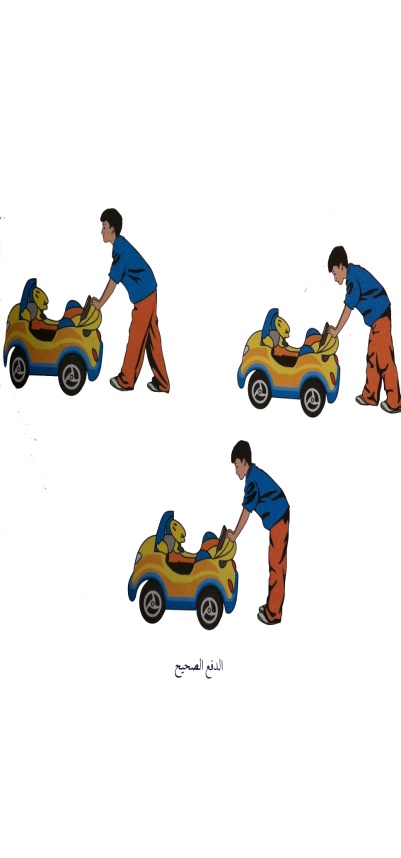 الإحماء :  يقسم الصف إلى مجموعات ويقوم أحدهم بمسك حبل طوله من 3م إلى 4م ويقوم بالجري مع دوام تحركه بحيث يشبه حركة الثعبان، ويحاول الطلاب الآخرين لمس الحبل بالقدم ومن ينجح في ذلك يغير مكانه مع الطالب الذي يقوم بتحريك الحبل ... وهكذا.ـ التأكد من توفر المتطلب السابقة لهذه الخبرة مع توجيه بعض الأسئلة عن مواصفات الأداء الصحيح والتأكد من تطبيق الطلاب لهاالرفع الصحيح للأثقال :-شرح أسلوب الرفع الصحيح للأداة ووفق نموذج حي.قيام الطلاب بممارسة رفع القطع المناسبة (التعاون في رفع وخفض المقعد السويدي، نقل كرات طبية وفق وضع معين مع التحرك بها .... الخ).لعبة مناسبة ، مثل : لعبة رفع وخفض البساط.سباق حمل المصابين :يقسم الفصل إلى قاطرتين متساوية ومع كل قاطرة كرة طبية أو كيس رمل حاملاً الكرة أو الكيس ذهاباً وإياباً ثم تسليمها الذي يليه وهكذا والقاطرة التي تنتهي أولاً هي الفائزة.الإحماء :  يقسم الصف إلى مجموعات ويقوم أحدهم بمسك حبل طوله من 3م إلى 4م ويقوم بالجري مع دوام تحركه بحيث يشبه حركة الثعبان، ويحاول الطلاب الآخرين لمس الحبل بالقدم ومن ينجح في ذلك يغير مكانه مع الطالب الذي يقوم بتحريك الحبل ... وهكذا.ـ التأكد من توفر المتطلب السابقة لهذه الخبرة مع توجيه بعض الأسئلة عن مواصفات الأداء الصحيح والتأكد من تطبيق الطلاب لهاالرفع الصحيح للأثقال :-شرح أسلوب الرفع الصحيح للأداة ووفق نموذج حي.قيام الطلاب بممارسة رفع القطع المناسبة (التعاون في رفع وخفض المقعد السويدي، نقل كرات طبية وفق وضع معين مع التحرك بها .... الخ).لعبة مناسبة ، مثل : لعبة رفع وخفض البساط.سباق حمل المصابين :يقسم الفصل إلى قاطرتين متساوية ومع كل قاطرة كرة طبية أو كيس رمل حاملاً الكرة أو الكيس ذهاباً وإياباً ثم تسليمها الذي يليه وهكذا والقاطرة التي تنتهي أولاً هي الفائزة.الإحماء :  يقسم الصف إلى مجموعات ويقوم أحدهم بمسك حبل طوله من 3م إلى 4م ويقوم بالجري مع دوام تحركه بحيث يشبه حركة الثعبان، ويحاول الطلاب الآخرين لمس الحبل بالقدم ومن ينجح في ذلك يغير مكانه مع الطالب الذي يقوم بتحريك الحبل ... وهكذا.ـ التأكد من توفر المتطلب السابقة لهذه الخبرة مع توجيه بعض الأسئلة عن مواصفات الأداء الصحيح والتأكد من تطبيق الطلاب لهاالرفع الصحيح للأثقال :-شرح أسلوب الرفع الصحيح للأداة ووفق نموذج حي.قيام الطلاب بممارسة رفع القطع المناسبة (التعاون في رفع وخفض المقعد السويدي، نقل كرات طبية وفق وضع معين مع التحرك بها .... الخ).لعبة مناسبة ، مثل : لعبة رفع وخفض البساط.سباق حمل المصابين :يقسم الفصل إلى قاطرتين متساوية ومع كل قاطرة كرة طبية أو كيس رمل حاملاً الكرة أو الكيس ذهاباً وإياباً ثم تسليمها الذي يليه وهكذا والقاطرة التي تنتهي أولاً هي الفائزة.الإحماء :  يقسم الصف إلى مجموعات ويقوم أحدهم بمسك حبل طوله من 3م إلى 4م ويقوم بالجري مع دوام تحركه بحيث يشبه حركة الثعبان، ويحاول الطلاب الآخرين لمس الحبل بالقدم ومن ينجح في ذلك يغير مكانه مع الطالب الذي يقوم بتحريك الحبل ... وهكذا.ـ التأكد من توفر المتطلب السابقة لهذه الخبرة مع توجيه بعض الأسئلة عن مواصفات الأداء الصحيح والتأكد من تطبيق الطلاب لهاالرفع الصحيح للأثقال :-شرح أسلوب الرفع الصحيح للأداة ووفق نموذج حي.قيام الطلاب بممارسة رفع القطع المناسبة (التعاون في رفع وخفض المقعد السويدي، نقل كرات طبية وفق وضع معين مع التحرك بها .... الخ).لعبة مناسبة ، مثل : لعبة رفع وخفض البساط.سباق حمل المصابين :يقسم الفصل إلى قاطرتين متساوية ومع كل قاطرة كرة طبية أو كيس رمل حاملاً الكرة أو الكيس ذهاباً وإياباً ثم تسليمها الذي يليه وهكذا والقاطرة التي تنتهي أولاً هي الفائزة.الإحماء :  يقسم الصف إلى مجموعات ويقوم أحدهم بمسك حبل طوله من 3م إلى 4م ويقوم بالجري مع دوام تحركه بحيث يشبه حركة الثعبان، ويحاول الطلاب الآخرين لمس الحبل بالقدم ومن ينجح في ذلك يغير مكانه مع الطالب الذي يقوم بتحريك الحبل ... وهكذا.ـ التأكد من توفر المتطلب السابقة لهذه الخبرة مع توجيه بعض الأسئلة عن مواصفات الأداء الصحيح والتأكد من تطبيق الطلاب لهاالرفع الصحيح للأثقال :-شرح أسلوب الرفع الصحيح للأداة ووفق نموذج حي.قيام الطلاب بممارسة رفع القطع المناسبة (التعاون في رفع وخفض المقعد السويدي، نقل كرات طبية وفق وضع معين مع التحرك بها .... الخ).لعبة مناسبة ، مثل : لعبة رفع وخفض البساط.سباق حمل المصابين :يقسم الفصل إلى قاطرتين متساوية ومع كل قاطرة كرة طبية أو كيس رمل حاملاً الكرة أو الكيس ذهاباً وإياباً ثم تسليمها الذي يليه وهكذا والقاطرة التي تنتهي أولاً هي الفائزة.الإحماء :  يقسم الصف إلى مجموعات ويقوم أحدهم بمسك حبل طوله من 3م إلى 4م ويقوم بالجري مع دوام تحركه بحيث يشبه حركة الثعبان، ويحاول الطلاب الآخرين لمس الحبل بالقدم ومن ينجح في ذلك يغير مكانه مع الطالب الذي يقوم بتحريك الحبل ... وهكذا.ـ التأكد من توفر المتطلب السابقة لهذه الخبرة مع توجيه بعض الأسئلة عن مواصفات الأداء الصحيح والتأكد من تطبيق الطلاب لهاالرفع الصحيح للأثقال :-شرح أسلوب الرفع الصحيح للأداة ووفق نموذج حي.قيام الطلاب بممارسة رفع القطع المناسبة (التعاون في رفع وخفض المقعد السويدي، نقل كرات طبية وفق وضع معين مع التحرك بها .... الخ).لعبة مناسبة ، مثل : لعبة رفع وخفض البساط.سباق حمل المصابين :يقسم الفصل إلى قاطرتين متساوية ومع كل قاطرة كرة طبية أو كيس رمل حاملاً الكرة أو الكيس ذهاباً وإياباً ثم تسليمها الذي يليه وهكذا والقاطرة التي تنتهي أولاً هي الفائزة.الإحماء :  يقسم الصف إلى مجموعات ويقوم أحدهم بمسك حبل طوله من 3م إلى 4م ويقوم بالجري مع دوام تحركه بحيث يشبه حركة الثعبان، ويحاول الطلاب الآخرين لمس الحبل بالقدم ومن ينجح في ذلك يغير مكانه مع الطالب الذي يقوم بتحريك الحبل ... وهكذا.ـ التأكد من توفر المتطلب السابقة لهذه الخبرة مع توجيه بعض الأسئلة عن مواصفات الأداء الصحيح والتأكد من تطبيق الطلاب لهاالرفع الصحيح للأثقال :-شرح أسلوب الرفع الصحيح للأداة ووفق نموذج حي.قيام الطلاب بممارسة رفع القطع المناسبة (التعاون في رفع وخفض المقعد السويدي، نقل كرات طبية وفق وضع معين مع التحرك بها .... الخ).لعبة مناسبة ، مثل : لعبة رفع وخفض البساط.سباق حمل المصابين :يقسم الفصل إلى قاطرتين متساوية ومع كل قاطرة كرة طبية أو كيس رمل حاملاً الكرة أو الكيس ذهاباً وإياباً ثم تسليمها الذي يليه وهكذا والقاطرة التي تنتهي أولاً هي الفائزة.الإحماء :  يقسم الصف إلى مجموعات ويقوم أحدهم بمسك حبل طوله من 3م إلى 4م ويقوم بالجري مع دوام تحركه بحيث يشبه حركة الثعبان، ويحاول الطلاب الآخرين لمس الحبل بالقدم ومن ينجح في ذلك يغير مكانه مع الطالب الذي يقوم بتحريك الحبل ... وهكذا.ـ التأكد من توفر المتطلب السابقة لهذه الخبرة مع توجيه بعض الأسئلة عن مواصفات الأداء الصحيح والتأكد من تطبيق الطلاب لهاالرفع الصحيح للأثقال :-شرح أسلوب الرفع الصحيح للأداة ووفق نموذج حي.قيام الطلاب بممارسة رفع القطع المناسبة (التعاون في رفع وخفض المقعد السويدي، نقل كرات طبية وفق وضع معين مع التحرك بها .... الخ).لعبة مناسبة ، مثل : لعبة رفع وخفض البساط.سباق حمل المصابين :يقسم الفصل إلى قاطرتين متساوية ومع كل قاطرة كرة طبية أو كيس رمل حاملاً الكرة أو الكيس ذهاباً وإياباً ثم تسليمها الذي يليه وهكذا والقاطرة التي تنتهي أولاً هي الفائزة.الإحماء :  يقسم الصف إلى مجموعات ويقوم أحدهم بمسك حبل طوله من 3م إلى 4م ويقوم بالجري مع دوام تحركه بحيث يشبه حركة الثعبان، ويحاول الطلاب الآخرين لمس الحبل بالقدم ومن ينجح في ذلك يغير مكانه مع الطالب الذي يقوم بتحريك الحبل ... وهكذا.ـ التأكد من توفر المتطلب السابقة لهذه الخبرة مع توجيه بعض الأسئلة عن مواصفات الأداء الصحيح والتأكد من تطبيق الطلاب لهاالرفع الصحيح للأثقال :-شرح أسلوب الرفع الصحيح للأداة ووفق نموذج حي.قيام الطلاب بممارسة رفع القطع المناسبة (التعاون في رفع وخفض المقعد السويدي، نقل كرات طبية وفق وضع معين مع التحرك بها .... الخ).لعبة مناسبة ، مثل : لعبة رفع وخفض البساط.سباق حمل المصابين :يقسم الفصل إلى قاطرتين متساوية ومع كل قاطرة كرة طبية أو كيس رمل حاملاً الكرة أو الكيس ذهاباً وإياباً ثم تسليمها الذي يليه وهكذا والقاطرة التي تنتهي أولاً هي الفائزة.الإحماء :  يقسم الصف إلى مجموعات ويقوم أحدهم بمسك حبل طوله من 3م إلى 4م ويقوم بالجري مع دوام تحركه بحيث يشبه حركة الثعبان، ويحاول الطلاب الآخرين لمس الحبل بالقدم ومن ينجح في ذلك يغير مكانه مع الطالب الذي يقوم بتحريك الحبل ... وهكذا.ـ التأكد من توفر المتطلب السابقة لهذه الخبرة مع توجيه بعض الأسئلة عن مواصفات الأداء الصحيح والتأكد من تطبيق الطلاب لهاالرفع الصحيح للأثقال :-شرح أسلوب الرفع الصحيح للأداة ووفق نموذج حي.قيام الطلاب بممارسة رفع القطع المناسبة (التعاون في رفع وخفض المقعد السويدي، نقل كرات طبية وفق وضع معين مع التحرك بها .... الخ).لعبة مناسبة ، مثل : لعبة رفع وخفض البساط.سباق حمل المصابين :يقسم الفصل إلى قاطرتين متساوية ومع كل قاطرة كرة طبية أو كيس رمل حاملاً الكرة أو الكيس ذهاباً وإياباً ثم تسليمها الذي يليه وهكذا والقاطرة التي تنتهي أولاً هي الفائزة.الإحماء :  يقسم الصف إلى مجموعات ويقوم أحدهم بمسك حبل طوله من 3م إلى 4م ويقوم بالجري مع دوام تحركه بحيث يشبه حركة الثعبان، ويحاول الطلاب الآخرين لمس الحبل بالقدم ومن ينجح في ذلك يغير مكانه مع الطالب الذي يقوم بتحريك الحبل ... وهكذا.ـ التأكد من توفر المتطلب السابقة لهذه الخبرة مع توجيه بعض الأسئلة عن مواصفات الأداء الصحيح والتأكد من تطبيق الطلاب لهاالرفع الصحيح للأثقال :-شرح أسلوب الرفع الصحيح للأداة ووفق نموذج حي.قيام الطلاب بممارسة رفع القطع المناسبة (التعاون في رفع وخفض المقعد السويدي، نقل كرات طبية وفق وضع معين مع التحرك بها .... الخ).لعبة مناسبة ، مثل : لعبة رفع وخفض البساط.سباق حمل المصابين :يقسم الفصل إلى قاطرتين متساوية ومع كل قاطرة كرة طبية أو كيس رمل حاملاً الكرة أو الكيس ذهاباً وإياباً ثم تسليمها الذي يليه وهكذا والقاطرة التي تنتهي أولاً هي الفائزة.الإحماء :  يقسم الصف إلى مجموعات ويقوم أحدهم بمسك حبل طوله من 3م إلى 4م ويقوم بالجري مع دوام تحركه بحيث يشبه حركة الثعبان، ويحاول الطلاب الآخرين لمس الحبل بالقدم ومن ينجح في ذلك يغير مكانه مع الطالب الذي يقوم بتحريك الحبل ... وهكذا.ـ التأكد من توفر المتطلب السابقة لهذه الخبرة مع توجيه بعض الأسئلة عن مواصفات الأداء الصحيح والتأكد من تطبيق الطلاب لهاالرفع الصحيح للأثقال :-شرح أسلوب الرفع الصحيح للأداة ووفق نموذج حي.قيام الطلاب بممارسة رفع القطع المناسبة (التعاون في رفع وخفض المقعد السويدي، نقل كرات طبية وفق وضع معين مع التحرك بها .... الخ).لعبة مناسبة ، مثل : لعبة رفع وخفض البساط.سباق حمل المصابين :يقسم الفصل إلى قاطرتين متساوية ومع كل قاطرة كرة طبية أو كيس رمل حاملاً الكرة أو الكيس ذهاباً وإياباً ثم تسليمها الذي يليه وهكذا والقاطرة التي تنتهي أولاً هي الفائزة.الإحماء :  يقسم الصف إلى مجموعات ويقوم أحدهم بمسك حبل طوله من 3م إلى 4م ويقوم بالجري مع دوام تحركه بحيث يشبه حركة الثعبان، ويحاول الطلاب الآخرين لمس الحبل بالقدم ومن ينجح في ذلك يغير مكانه مع الطالب الذي يقوم بتحريك الحبل ... وهكذا.ـ التأكد من توفر المتطلب السابقة لهذه الخبرة مع توجيه بعض الأسئلة عن مواصفات الأداء الصحيح والتأكد من تطبيق الطلاب لهاالرفع الصحيح للأثقال :-شرح أسلوب الرفع الصحيح للأداة ووفق نموذج حي.قيام الطلاب بممارسة رفع القطع المناسبة (التعاون في رفع وخفض المقعد السويدي، نقل كرات طبية وفق وضع معين مع التحرك بها .... الخ).لعبة مناسبة ، مثل : لعبة رفع وخفض البساط.سباق حمل المصابين :يقسم الفصل إلى قاطرتين متساوية ومع كل قاطرة كرة طبية أو كيس رمل حاملاً الكرة أو الكيس ذهاباً وإياباً ثم تسليمها الذي يليه وهكذا والقاطرة التي تنتهي أولاً هي الفائزة.الإحماء :  يقسم الصف إلى مجموعات ويقوم أحدهم بمسك حبل طوله من 3م إلى 4م ويقوم بالجري مع دوام تحركه بحيث يشبه حركة الثعبان، ويحاول الطلاب الآخرين لمس الحبل بالقدم ومن ينجح في ذلك يغير مكانه مع الطالب الذي يقوم بتحريك الحبل ... وهكذا.ـ التأكد من توفر المتطلب السابقة لهذه الخبرة مع توجيه بعض الأسئلة عن مواصفات الأداء الصحيح والتأكد من تطبيق الطلاب لهاالرفع الصحيح للأثقال :-شرح أسلوب الرفع الصحيح للأداة ووفق نموذج حي.قيام الطلاب بممارسة رفع القطع المناسبة (التعاون في رفع وخفض المقعد السويدي، نقل كرات طبية وفق وضع معين مع التحرك بها .... الخ).لعبة مناسبة ، مثل : لعبة رفع وخفض البساط.سباق حمل المصابين :يقسم الفصل إلى قاطرتين متساوية ومع كل قاطرة كرة طبية أو كيس رمل حاملاً الكرة أو الكيس ذهاباً وإياباً ثم تسليمها الذي يليه وهكذا والقاطرة التي تنتهي أولاً هي الفائزة.الإحماء :  يقسم الصف إلى مجموعات ويقوم أحدهم بمسك حبل طوله من 3م إلى 4م ويقوم بالجري مع دوام تحركه بحيث يشبه حركة الثعبان، ويحاول الطلاب الآخرين لمس الحبل بالقدم ومن ينجح في ذلك يغير مكانه مع الطالب الذي يقوم بتحريك الحبل ... وهكذا.ـ التأكد من توفر المتطلب السابقة لهذه الخبرة مع توجيه بعض الأسئلة عن مواصفات الأداء الصحيح والتأكد من تطبيق الطلاب لهاالرفع الصحيح للأثقال :-شرح أسلوب الرفع الصحيح للأداة ووفق نموذج حي.قيام الطلاب بممارسة رفع القطع المناسبة (التعاون في رفع وخفض المقعد السويدي، نقل كرات طبية وفق وضع معين مع التحرك بها .... الخ).لعبة مناسبة ، مثل : لعبة رفع وخفض البساط.سباق حمل المصابين :يقسم الفصل إلى قاطرتين متساوية ومع كل قاطرة كرة طبية أو كيس رمل حاملاً الكرة أو الكيس ذهاباً وإياباً ثم تسليمها الذي يليه وهكذا والقاطرة التي تنتهي أولاً هي الفائزة.الإحماء :  يقسم الصف إلى مجموعات ويقوم أحدهم بمسك حبل طوله من 3م إلى 4م ويقوم بالجري مع دوام تحركه بحيث يشبه حركة الثعبان، ويحاول الطلاب الآخرين لمس الحبل بالقدم ومن ينجح في ذلك يغير مكانه مع الطالب الذي يقوم بتحريك الحبل ... وهكذا.ـ التأكد من توفر المتطلب السابقة لهذه الخبرة مع توجيه بعض الأسئلة عن مواصفات الأداء الصحيح والتأكد من تطبيق الطلاب لهاالرفع الصحيح للأثقال :-شرح أسلوب الرفع الصحيح للأداة ووفق نموذج حي.قيام الطلاب بممارسة رفع القطع المناسبة (التعاون في رفع وخفض المقعد السويدي، نقل كرات طبية وفق وضع معين مع التحرك بها .... الخ).لعبة مناسبة ، مثل : لعبة رفع وخفض البساط.سباق حمل المصابين :يقسم الفصل إلى قاطرتين متساوية ومع كل قاطرة كرة طبية أو كيس رمل حاملاً الكرة أو الكيس ذهاباً وإياباً ثم تسليمها الذي يليه وهكذا والقاطرة التي تنتهي أولاً هي الفائزة.الإحماء :  يقسم الصف إلى مجموعات ويقوم أحدهم بمسك حبل طوله من 3م إلى 4م ويقوم بالجري مع دوام تحركه بحيث يشبه حركة الثعبان، ويحاول الطلاب الآخرين لمس الحبل بالقدم ومن ينجح في ذلك يغير مكانه مع الطالب الذي يقوم بتحريك الحبل ... وهكذا.ـ التأكد من توفر المتطلب السابقة لهذه الخبرة مع توجيه بعض الأسئلة عن مواصفات الأداء الصحيح والتأكد من تطبيق الطلاب لهاالرفع الصحيح للأثقال :-شرح أسلوب الرفع الصحيح للأداة ووفق نموذج حي.قيام الطلاب بممارسة رفع القطع المناسبة (التعاون في رفع وخفض المقعد السويدي، نقل كرات طبية وفق وضع معين مع التحرك بها .... الخ).لعبة مناسبة ، مثل : لعبة رفع وخفض البساط.سباق حمل المصابين :يقسم الفصل إلى قاطرتين متساوية ومع كل قاطرة كرة طبية أو كيس رمل حاملاً الكرة أو الكيس ذهاباً وإياباً ثم تسليمها الذي يليه وهكذا والقاطرة التي تنتهي أولاً هي الفائزة.الإحماء :  يقسم الصف إلى مجموعات ويقوم أحدهم بمسك حبل طوله من 3م إلى 4م ويقوم بالجري مع دوام تحركه بحيث يشبه حركة الثعبان، ويحاول الطلاب الآخرين لمس الحبل بالقدم ومن ينجح في ذلك يغير مكانه مع الطالب الذي يقوم بتحريك الحبل ... وهكذا.ـ التأكد من توفر المتطلب السابقة لهذه الخبرة مع توجيه بعض الأسئلة عن مواصفات الأداء الصحيح والتأكد من تطبيق الطلاب لهاالرفع الصحيح للأثقال :-شرح أسلوب الرفع الصحيح للأداة ووفق نموذج حي.قيام الطلاب بممارسة رفع القطع المناسبة (التعاون في رفع وخفض المقعد السويدي، نقل كرات طبية وفق وضع معين مع التحرك بها .... الخ).لعبة مناسبة ، مثل : لعبة رفع وخفض البساط.سباق حمل المصابين :يقسم الفصل إلى قاطرتين متساوية ومع كل قاطرة كرة طبية أو كيس رمل حاملاً الكرة أو الكيس ذهاباً وإياباً ثم تسليمها الذي يليه وهكذا والقاطرة التي تنتهي أولاً هي الفائزة.الإحماء :  يقسم الصف إلى مجموعات ويقوم أحدهم بمسك حبل طوله من 3م إلى 4م ويقوم بالجري مع دوام تحركه بحيث يشبه حركة الثعبان، ويحاول الطلاب الآخرين لمس الحبل بالقدم ومن ينجح في ذلك يغير مكانه مع الطالب الذي يقوم بتحريك الحبل ... وهكذا.ـ التأكد من توفر المتطلب السابقة لهذه الخبرة مع توجيه بعض الأسئلة عن مواصفات الأداء الصحيح والتأكد من تطبيق الطلاب لهاالرفع الصحيح للأثقال :-شرح أسلوب الرفع الصحيح للأداة ووفق نموذج حي.قيام الطلاب بممارسة رفع القطع المناسبة (التعاون في رفع وخفض المقعد السويدي، نقل كرات طبية وفق وضع معين مع التحرك بها .... الخ).لعبة مناسبة ، مثل : لعبة رفع وخفض البساط.سباق حمل المصابين :يقسم الفصل إلى قاطرتين متساوية ومع كل قاطرة كرة طبية أو كيس رمل حاملاً الكرة أو الكيس ذهاباً وإياباً ثم تسليمها الذي يليه وهكذا والقاطرة التي تنتهي أولاً هي الفائزة.الإحماء :  يقسم الصف إلى مجموعات ويقوم أحدهم بمسك حبل طوله من 3م إلى 4م ويقوم بالجري مع دوام تحركه بحيث يشبه حركة الثعبان، ويحاول الطلاب الآخرين لمس الحبل بالقدم ومن ينجح في ذلك يغير مكانه مع الطالب الذي يقوم بتحريك الحبل ... وهكذا.ـ التأكد من توفر المتطلب السابقة لهذه الخبرة مع توجيه بعض الأسئلة عن مواصفات الأداء الصحيح والتأكد من تطبيق الطلاب لهاالرفع الصحيح للأثقال :-شرح أسلوب الرفع الصحيح للأداة ووفق نموذج حي.قيام الطلاب بممارسة رفع القطع المناسبة (التعاون في رفع وخفض المقعد السويدي، نقل كرات طبية وفق وضع معين مع التحرك بها .... الخ).لعبة مناسبة ، مثل : لعبة رفع وخفض البساط.سباق حمل المصابين :يقسم الفصل إلى قاطرتين متساوية ومع كل قاطرة كرة طبية أو كيس رمل حاملاً الكرة أو الكيس ذهاباً وإياباً ثم تسليمها الذي يليه وهكذا والقاطرة التي تنتهي أولاً هي الفائزة.الإحماء :  يقسم الصف إلى مجموعات ويقوم أحدهم بمسك حبل طوله من 3م إلى 4م ويقوم بالجري مع دوام تحركه بحيث يشبه حركة الثعبان، ويحاول الطلاب الآخرين لمس الحبل بالقدم ومن ينجح في ذلك يغير مكانه مع الطالب الذي يقوم بتحريك الحبل ... وهكذا.ـ التأكد من توفر المتطلب السابقة لهذه الخبرة مع توجيه بعض الأسئلة عن مواصفات الأداء الصحيح والتأكد من تطبيق الطلاب لهاالرفع الصحيح للأثقال :-شرح أسلوب الرفع الصحيح للأداة ووفق نموذج حي.قيام الطلاب بممارسة رفع القطع المناسبة (التعاون في رفع وخفض المقعد السويدي، نقل كرات طبية وفق وضع معين مع التحرك بها .... الخ).لعبة مناسبة ، مثل : لعبة رفع وخفض البساط.سباق حمل المصابين :يقسم الفصل إلى قاطرتين متساوية ومع كل قاطرة كرة طبية أو كيس رمل حاملاً الكرة أو الكيس ذهاباً وإياباً ثم تسليمها الذي يليه وهكذا والقاطرة التي تنتهي أولاً هي الفائزة.الإحماء :  يقسم الصف إلى مجموعات ويقوم أحدهم بمسك حبل طوله من 3م إلى 4م ويقوم بالجري مع دوام تحركه بحيث يشبه حركة الثعبان، ويحاول الطلاب الآخرين لمس الحبل بالقدم ومن ينجح في ذلك يغير مكانه مع الطالب الذي يقوم بتحريك الحبل ... وهكذا.ـ التأكد من توفر المتطلب السابقة لهذه الخبرة مع توجيه بعض الأسئلة عن مواصفات الأداء الصحيح والتأكد من تطبيق الطلاب لهاالرفع الصحيح للأثقال :-شرح أسلوب الرفع الصحيح للأداة ووفق نموذج حي.قيام الطلاب بممارسة رفع القطع المناسبة (التعاون في رفع وخفض المقعد السويدي، نقل كرات طبية وفق وضع معين مع التحرك بها .... الخ).لعبة مناسبة ، مثل : لعبة رفع وخفض البساط.سباق حمل المصابين :يقسم الفصل إلى قاطرتين متساوية ومع كل قاطرة كرة طبية أو كيس رمل حاملاً الكرة أو الكيس ذهاباً وإياباً ثم تسليمها الذي يليه وهكذا والقاطرة التي تنتهي أولاً هي الفائزة.الإحماء :  يقسم الصف إلى مجموعات ويقوم أحدهم بمسك حبل طوله من 3م إلى 4م ويقوم بالجري مع دوام تحركه بحيث يشبه حركة الثعبان، ويحاول الطلاب الآخرين لمس الحبل بالقدم ومن ينجح في ذلك يغير مكانه مع الطالب الذي يقوم بتحريك الحبل ... وهكذا.ـ التأكد من توفر المتطلب السابقة لهذه الخبرة مع توجيه بعض الأسئلة عن مواصفات الأداء الصحيح والتأكد من تطبيق الطلاب لهاالرفع الصحيح للأثقال :-شرح أسلوب الرفع الصحيح للأداة ووفق نموذج حي.قيام الطلاب بممارسة رفع القطع المناسبة (التعاون في رفع وخفض المقعد السويدي، نقل كرات طبية وفق وضع معين مع التحرك بها .... الخ).لعبة مناسبة ، مثل : لعبة رفع وخفض البساط.سباق حمل المصابين :يقسم الفصل إلى قاطرتين متساوية ومع كل قاطرة كرة طبية أو كيس رمل حاملاً الكرة أو الكيس ذهاباً وإياباً ثم تسليمها الذي يليه وهكذا والقاطرة التي تنتهي أولاً هي الفائزة.التقدم بالخبرة التقدم بالخبرة التقدم بالخبرة التقدم بالخبرة التقدم بالخبرة التقدم بالخبرة التقدم بالخبرة التقدم بالخبرة التقدم بالخبرة التقدم بالخبرة التقدم بالخبرة التقدم بالخبرة التقدم بالخبرة التقدم بالخبرة مفاهيم حركية مرتبطة بالخبرة مفاهيم حركية مرتبطة بالخبرة مفاهيم حركية مرتبطة بالخبرة مفاهيم حركية مرتبطة بالخبرة مفاهيم حركية مرتبطة بالخبرة مفاهيم حركية مرتبطة بالخبرة مفاهيم حركية مرتبطة بالخبرة مفاهيم حركية مرتبطة بالخبرة مفاهيم حركية مرتبطة بالخبرة مفاهيم حركية مرتبطة بالخبرة مفاهيم حركية مرتبطة بالخبرة مفاهيم حركية مرتبطة بالخبرة مفاهيم حركية مرتبطة بالخبرة مفاهيم حركية مرتبطة بالخبرة مفاهيم حركية مرتبطة بالخبرة ـ يواجه كل طالب زميل له ويضع يديه على كتفي زميله ويحاول دفعه إلى الخلف .ـ يقف كل طالب بجانب زميله على قدم واحدة ويحاول كل منها دفع زميله حتى يفقد توازنهـ يقف طالبان ظهرا لظهر مع تشبيك المرفقين ويحاول كل منهما دفع زميله إلى الخلف ــ يقف الطالب في وضع أماما و الذراعان ممتدان أماما مع الاستناد على الحائط مع محاولة الدفع إلى الأمامـ يواجه كل طالب زميل له ويضع يديه على كتفي زميله ويحاول دفعه إلى الخلف .ـ يقف كل طالب بجانب زميله على قدم واحدة ويحاول كل منها دفع زميله حتى يفقد توازنهـ يقف طالبان ظهرا لظهر مع تشبيك المرفقين ويحاول كل منهما دفع زميله إلى الخلف ــ يقف الطالب في وضع أماما و الذراعان ممتدان أماما مع الاستناد على الحائط مع محاولة الدفع إلى الأمامـ يواجه كل طالب زميل له ويضع يديه على كتفي زميله ويحاول دفعه إلى الخلف .ـ يقف كل طالب بجانب زميله على قدم واحدة ويحاول كل منها دفع زميله حتى يفقد توازنهـ يقف طالبان ظهرا لظهر مع تشبيك المرفقين ويحاول كل منهما دفع زميله إلى الخلف ــ يقف الطالب في وضع أماما و الذراعان ممتدان أماما مع الاستناد على الحائط مع محاولة الدفع إلى الأمامـ يواجه كل طالب زميل له ويضع يديه على كتفي زميله ويحاول دفعه إلى الخلف .ـ يقف كل طالب بجانب زميله على قدم واحدة ويحاول كل منها دفع زميله حتى يفقد توازنهـ يقف طالبان ظهرا لظهر مع تشبيك المرفقين ويحاول كل منهما دفع زميله إلى الخلف ــ يقف الطالب في وضع أماما و الذراعان ممتدان أماما مع الاستناد على الحائط مع محاولة الدفع إلى الأمامـ يواجه كل طالب زميل له ويضع يديه على كتفي زميله ويحاول دفعه إلى الخلف .ـ يقف كل طالب بجانب زميله على قدم واحدة ويحاول كل منها دفع زميله حتى يفقد توازنهـ يقف طالبان ظهرا لظهر مع تشبيك المرفقين ويحاول كل منهما دفع زميله إلى الخلف ــ يقف الطالب في وضع أماما و الذراعان ممتدان أماما مع الاستناد على الحائط مع محاولة الدفع إلى الأمامـ يواجه كل طالب زميل له ويضع يديه على كتفي زميله ويحاول دفعه إلى الخلف .ـ يقف كل طالب بجانب زميله على قدم واحدة ويحاول كل منها دفع زميله حتى يفقد توازنهـ يقف طالبان ظهرا لظهر مع تشبيك المرفقين ويحاول كل منهما دفع زميله إلى الخلف ــ يقف الطالب في وضع أماما و الذراعان ممتدان أماما مع الاستناد على الحائط مع محاولة الدفع إلى الأمامـ يواجه كل طالب زميل له ويضع يديه على كتفي زميله ويحاول دفعه إلى الخلف .ـ يقف كل طالب بجانب زميله على قدم واحدة ويحاول كل منها دفع زميله حتى يفقد توازنهـ يقف طالبان ظهرا لظهر مع تشبيك المرفقين ويحاول كل منهما دفع زميله إلى الخلف ــ يقف الطالب في وضع أماما و الذراعان ممتدان أماما مع الاستناد على الحائط مع محاولة الدفع إلى الأمامـ يواجه كل طالب زميل له ويضع يديه على كتفي زميله ويحاول دفعه إلى الخلف .ـ يقف كل طالب بجانب زميله على قدم واحدة ويحاول كل منها دفع زميله حتى يفقد توازنهـ يقف طالبان ظهرا لظهر مع تشبيك المرفقين ويحاول كل منهما دفع زميله إلى الخلف ــ يقف الطالب في وضع أماما و الذراعان ممتدان أماما مع الاستناد على الحائط مع محاولة الدفع إلى الأمامـ يواجه كل طالب زميل له ويضع يديه على كتفي زميله ويحاول دفعه إلى الخلف .ـ يقف كل طالب بجانب زميله على قدم واحدة ويحاول كل منها دفع زميله حتى يفقد توازنهـ يقف طالبان ظهرا لظهر مع تشبيك المرفقين ويحاول كل منهما دفع زميله إلى الخلف ــ يقف الطالب في وضع أماما و الذراعان ممتدان أماما مع الاستناد على الحائط مع محاولة الدفع إلى الأمامـ يواجه كل طالب زميل له ويضع يديه على كتفي زميله ويحاول دفعه إلى الخلف .ـ يقف كل طالب بجانب زميله على قدم واحدة ويحاول كل منها دفع زميله حتى يفقد توازنهـ يقف طالبان ظهرا لظهر مع تشبيك المرفقين ويحاول كل منهما دفع زميله إلى الخلف ــ يقف الطالب في وضع أماما و الذراعان ممتدان أماما مع الاستناد على الحائط مع محاولة الدفع إلى الأمامـ يواجه كل طالب زميل له ويضع يديه على كتفي زميله ويحاول دفعه إلى الخلف .ـ يقف كل طالب بجانب زميله على قدم واحدة ويحاول كل منها دفع زميله حتى يفقد توازنهـ يقف طالبان ظهرا لظهر مع تشبيك المرفقين ويحاول كل منهما دفع زميله إلى الخلف ــ يقف الطالب في وضع أماما و الذراعان ممتدان أماما مع الاستناد على الحائط مع محاولة الدفع إلى الأمامـ يواجه كل طالب زميل له ويضع يديه على كتفي زميله ويحاول دفعه إلى الخلف .ـ يقف كل طالب بجانب زميله على قدم واحدة ويحاول كل منها دفع زميله حتى يفقد توازنهـ يقف طالبان ظهرا لظهر مع تشبيك المرفقين ويحاول كل منهما دفع زميله إلى الخلف ــ يقف الطالب في وضع أماما و الذراعان ممتدان أماما مع الاستناد على الحائط مع محاولة الدفع إلى الأمامـ يواجه كل طالب زميل له ويضع يديه على كتفي زميله ويحاول دفعه إلى الخلف .ـ يقف كل طالب بجانب زميله على قدم واحدة ويحاول كل منها دفع زميله حتى يفقد توازنهـ يقف طالبان ظهرا لظهر مع تشبيك المرفقين ويحاول كل منهما دفع زميله إلى الخلف ــ يقف الطالب في وضع أماما و الذراعان ممتدان أماما مع الاستناد على الحائط مع محاولة الدفع إلى الأمامـ يواجه كل طالب زميل له ويضع يديه على كتفي زميله ويحاول دفعه إلى الخلف .ـ يقف كل طالب بجانب زميله على قدم واحدة ويحاول كل منها دفع زميله حتى يفقد توازنهـ يقف طالبان ظهرا لظهر مع تشبيك المرفقين ويحاول كل منهما دفع زميله إلى الخلف ــ يقف الطالب في وضع أماما و الذراعان ممتدان أماما مع الاستناد على الحائط مع محاولة الدفع إلى الأمامـ إن زيادة مساحة قاعدة الارتكاز  يؤدي إلى ثبات الجسم ، وبالتالي تزداد فاعلية القوة المستخدمة في الدفعـ تشارك جميع العضلات خاصة الكبيرة منها كالفخذين و الساقين  إضافة إلى الصدر و الذراعين في دفع الأجسام الثقيلةـ كلما زاد ثقل الجسم المراد دفعة يتطلب ذلك زيادة في القوة العضلية المطلوبة لتحريكهـ إن زيادة مساحة قاعدة الارتكاز  يؤدي إلى ثبات الجسم ، وبالتالي تزداد فاعلية القوة المستخدمة في الدفعـ تشارك جميع العضلات خاصة الكبيرة منها كالفخذين و الساقين  إضافة إلى الصدر و الذراعين في دفع الأجسام الثقيلةـ كلما زاد ثقل الجسم المراد دفعة يتطلب ذلك زيادة في القوة العضلية المطلوبة لتحريكهـ إن زيادة مساحة قاعدة الارتكاز  يؤدي إلى ثبات الجسم ، وبالتالي تزداد فاعلية القوة المستخدمة في الدفعـ تشارك جميع العضلات خاصة الكبيرة منها كالفخذين و الساقين  إضافة إلى الصدر و الذراعين في دفع الأجسام الثقيلةـ كلما زاد ثقل الجسم المراد دفعة يتطلب ذلك زيادة في القوة العضلية المطلوبة لتحريكهـ إن زيادة مساحة قاعدة الارتكاز  يؤدي إلى ثبات الجسم ، وبالتالي تزداد فاعلية القوة المستخدمة في الدفعـ تشارك جميع العضلات خاصة الكبيرة منها كالفخذين و الساقين  إضافة إلى الصدر و الذراعين في دفع الأجسام الثقيلةـ كلما زاد ثقل الجسم المراد دفعة يتطلب ذلك زيادة في القوة العضلية المطلوبة لتحريكهـ إن زيادة مساحة قاعدة الارتكاز  يؤدي إلى ثبات الجسم ، وبالتالي تزداد فاعلية القوة المستخدمة في الدفعـ تشارك جميع العضلات خاصة الكبيرة منها كالفخذين و الساقين  إضافة إلى الصدر و الذراعين في دفع الأجسام الثقيلةـ كلما زاد ثقل الجسم المراد دفعة يتطلب ذلك زيادة في القوة العضلية المطلوبة لتحريكهـ إن زيادة مساحة قاعدة الارتكاز  يؤدي إلى ثبات الجسم ، وبالتالي تزداد فاعلية القوة المستخدمة في الدفعـ تشارك جميع العضلات خاصة الكبيرة منها كالفخذين و الساقين  إضافة إلى الصدر و الذراعين في دفع الأجسام الثقيلةـ كلما زاد ثقل الجسم المراد دفعة يتطلب ذلك زيادة في القوة العضلية المطلوبة لتحريكهـ إن زيادة مساحة قاعدة الارتكاز  يؤدي إلى ثبات الجسم ، وبالتالي تزداد فاعلية القوة المستخدمة في الدفعـ تشارك جميع العضلات خاصة الكبيرة منها كالفخذين و الساقين  إضافة إلى الصدر و الذراعين في دفع الأجسام الثقيلةـ كلما زاد ثقل الجسم المراد دفعة يتطلب ذلك زيادة في القوة العضلية المطلوبة لتحريكهـ إن زيادة مساحة قاعدة الارتكاز  يؤدي إلى ثبات الجسم ، وبالتالي تزداد فاعلية القوة المستخدمة في الدفعـ تشارك جميع العضلات خاصة الكبيرة منها كالفخذين و الساقين  إضافة إلى الصدر و الذراعين في دفع الأجسام الثقيلةـ كلما زاد ثقل الجسم المراد دفعة يتطلب ذلك زيادة في القوة العضلية المطلوبة لتحريكهـ إن زيادة مساحة قاعدة الارتكاز  يؤدي إلى ثبات الجسم ، وبالتالي تزداد فاعلية القوة المستخدمة في الدفعـ تشارك جميع العضلات خاصة الكبيرة منها كالفخذين و الساقين  إضافة إلى الصدر و الذراعين في دفع الأجسام الثقيلةـ كلما زاد ثقل الجسم المراد دفعة يتطلب ذلك زيادة في القوة العضلية المطلوبة لتحريكهـ إن زيادة مساحة قاعدة الارتكاز  يؤدي إلى ثبات الجسم ، وبالتالي تزداد فاعلية القوة المستخدمة في الدفعـ تشارك جميع العضلات خاصة الكبيرة منها كالفخذين و الساقين  إضافة إلى الصدر و الذراعين في دفع الأجسام الثقيلةـ كلما زاد ثقل الجسم المراد دفعة يتطلب ذلك زيادة في القوة العضلية المطلوبة لتحريكهـ إن زيادة مساحة قاعدة الارتكاز  يؤدي إلى ثبات الجسم ، وبالتالي تزداد فاعلية القوة المستخدمة في الدفعـ تشارك جميع العضلات خاصة الكبيرة منها كالفخذين و الساقين  إضافة إلى الصدر و الذراعين في دفع الأجسام الثقيلةـ كلما زاد ثقل الجسم المراد دفعة يتطلب ذلك زيادة في القوة العضلية المطلوبة لتحريكهـ إن زيادة مساحة قاعدة الارتكاز  يؤدي إلى ثبات الجسم ، وبالتالي تزداد فاعلية القوة المستخدمة في الدفعـ تشارك جميع العضلات خاصة الكبيرة منها كالفخذين و الساقين  إضافة إلى الصدر و الذراعين في دفع الأجسام الثقيلةـ كلما زاد ثقل الجسم المراد دفعة يتطلب ذلك زيادة في القوة العضلية المطلوبة لتحريكهـ إن زيادة مساحة قاعدة الارتكاز  يؤدي إلى ثبات الجسم ، وبالتالي تزداد فاعلية القوة المستخدمة في الدفعـ تشارك جميع العضلات خاصة الكبيرة منها كالفخذين و الساقين  إضافة إلى الصدر و الذراعين في دفع الأجسام الثقيلةـ كلما زاد ثقل الجسم المراد دفعة يتطلب ذلك زيادة في القوة العضلية المطلوبة لتحريكهـ إن زيادة مساحة قاعدة الارتكاز  يؤدي إلى ثبات الجسم ، وبالتالي تزداد فاعلية القوة المستخدمة في الدفعـ تشارك جميع العضلات خاصة الكبيرة منها كالفخذين و الساقين  إضافة إلى الصدر و الذراعين في دفع الأجسام الثقيلةـ كلما زاد ثقل الجسم المراد دفعة يتطلب ذلك زيادة في القوة العضلية المطلوبة لتحريكهـ إن زيادة مساحة قاعدة الارتكاز  يؤدي إلى ثبات الجسم ، وبالتالي تزداد فاعلية القوة المستخدمة في الدفعـ تشارك جميع العضلات خاصة الكبيرة منها كالفخذين و الساقين  إضافة إلى الصدر و الذراعين في دفع الأجسام الثقيلةـ كلما زاد ثقل الجسم المراد دفعة يتطلب ذلك زيادة في القوة العضلية المطلوبة لتحريكهتقويم الخبرةتقويم الخبرةتقويم الخبرةتقويم الخبرةتقويم الخبرةتقويم الخبرةتقويم الخبرةتقويم الخبرةتقويم الخبرةتقويم الخبرةتقويم الخبرةتقويم الخبرةتقويم الخبرةتقويم الخبرةتقويم الخبرةتقويم الخبرةتقويم الخبرةتقويم الخبرةتقويم الخبرةتقويم الخبرةتقويم الخبرةتقويم الخبرةتقويم الخبرةتقويم الخبرةتقويم الخبرةتقويم الخبرةتقويم الخبرةتقويم الخبرةتقويم الخبرةالجانب الانفعاليالجانب الانفعاليالجانب الانفعاليالجانب الانفعاليالجانب الانفعاليالجانب الانفعاليالجانب الانفعاليالجانب المعرفيالجانب المعرفيالجانب المعرفيالجانب المعرفيالجانب المعرفيالجانب المعرفيالجانب المعرفيالجانب المعرفيالجانب المعرفيالجانب المعرفيالجانب المعرفيالجانب المعرفيالجانب المعرفيالجانب المعرفيالجانب المهاريالجانب المهاريالجانب المهاريالجانب المهاريالجانب المهاريالجانب المهاريالجانب المهاريالجانب المهارياستمارة متابعة سلوكيات الطلاب أثناء تطبيق و بعدهاستمارة متابعة سلوكيات الطلاب أثناء تطبيق و بعدهاستمارة متابعة سلوكيات الطلاب أثناء تطبيق و بعدهاستمارة متابعة سلوكيات الطلاب أثناء تطبيق و بعدهاستمارة متابعة سلوكيات الطلاب أثناء تطبيق و بعدهاستمارة متابعة سلوكيات الطلاب أثناء تطبيق و بعدهاستمارة متابعة سلوكيات الطلاب أثناء تطبيق و بعدهعرض رسوم وصور توضيحية لمواصفات الأداء للدفع الصحيح بطريقة آمنه وفعاله وطلب ترتيبها من الطلاب بناء على ما تم تعلمه في الدرسعرض رسوم وصور توضيحية لمواصفات الأداء للدفع الصحيح بطريقة آمنه وفعاله وطلب ترتيبها من الطلاب بناء على ما تم تعلمه في الدرسعرض رسوم وصور توضيحية لمواصفات الأداء للدفع الصحيح بطريقة آمنه وفعاله وطلب ترتيبها من الطلاب بناء على ما تم تعلمه في الدرسعرض رسوم وصور توضيحية لمواصفات الأداء للدفع الصحيح بطريقة آمنه وفعاله وطلب ترتيبها من الطلاب بناء على ما تم تعلمه في الدرسعرض رسوم وصور توضيحية لمواصفات الأداء للدفع الصحيح بطريقة آمنه وفعاله وطلب ترتيبها من الطلاب بناء على ما تم تعلمه في الدرسعرض رسوم وصور توضيحية لمواصفات الأداء للدفع الصحيح بطريقة آمنه وفعاله وطلب ترتيبها من الطلاب بناء على ما تم تعلمه في الدرسعرض رسوم وصور توضيحية لمواصفات الأداء للدفع الصحيح بطريقة آمنه وفعاله وطلب ترتيبها من الطلاب بناء على ما تم تعلمه في الدرسعرض رسوم وصور توضيحية لمواصفات الأداء للدفع الصحيح بطريقة آمنه وفعاله وطلب ترتيبها من الطلاب بناء على ما تم تعلمه في الدرسعرض رسوم وصور توضيحية لمواصفات الأداء للدفع الصحيح بطريقة آمنه وفعاله وطلب ترتيبها من الطلاب بناء على ما تم تعلمه في الدرسعرض رسوم وصور توضيحية لمواصفات الأداء للدفع الصحيح بطريقة آمنه وفعاله وطلب ترتيبها من الطلاب بناء على ما تم تعلمه في الدرسعرض رسوم وصور توضيحية لمواصفات الأداء للدفع الصحيح بطريقة آمنه وفعاله وطلب ترتيبها من الطلاب بناء على ما تم تعلمه في الدرسعرض رسوم وصور توضيحية لمواصفات الأداء للدفع الصحيح بطريقة آمنه وفعاله وطلب ترتيبها من الطلاب بناء على ما تم تعلمه في الدرسعرض رسوم وصور توضيحية لمواصفات الأداء للدفع الصحيح بطريقة آمنه وفعاله وطلب ترتيبها من الطلاب بناء على ما تم تعلمه في الدرسعرض رسوم وصور توضيحية لمواصفات الأداء للدفع الصحيح بطريقة آمنه وفعاله وطلب ترتيبها من الطلاب بناء على ما تم تعلمه في الدرساستمارة تقويم الجانب المهاري (محك التعلم ) للدفع الصحيح بطريقة آمنه وفعالهاستمارة تقويم الجانب المهاري (محك التعلم ) للدفع الصحيح بطريقة آمنه وفعالهاستمارة تقويم الجانب المهاري (محك التعلم ) للدفع الصحيح بطريقة آمنه وفعالهاستمارة تقويم الجانب المهاري (محك التعلم ) للدفع الصحيح بطريقة آمنه وفعالهاستمارة تقويم الجانب المهاري (محك التعلم ) للدفع الصحيح بطريقة آمنه وفعالهاستمارة تقويم الجانب المهاري (محك التعلم ) للدفع الصحيح بطريقة آمنه وفعالهاستمارة تقويم الجانب المهاري (محك التعلم ) للدفع الصحيح بطريقة آمنه وفعالهاستمارة تقويم الجانب المهاري (محك التعلم ) للدفع الصحيح بطريقة آمنه وفعالههل بإمكانك داخل المنزل أداء الدفع الصحيح للأثقال بشكل جيد؟هل بإمكانك داخل المنزل أداء الدفع الصحيح للأثقال بشكل جيد؟هل بإمكانك داخل المنزل أداء الدفع الصحيح للأثقال بشكل جيد؟هل بإمكانك داخل المنزل أداء الدفع الصحيح للأثقال بشكل جيد؟هل بإمكانك داخل المنزل أداء الدفع الصحيح للأثقال بشكل جيد؟هل بإمكانك داخل المنزل أداء الدفع الصحيح للأثقال بشكل جيد؟هل بإمكانك داخل المنزل أداء الدفع الصحيح للأثقال بشكل جيد؟هل بإمكانك داخل المنزل أداء الدفع الصحيح للأثقال بشكل جيد؟هل بإمكانك داخل المنزل أداء الدفع الصحيح للأثقال بشكل جيد؟هل بإمكانك داخل المنزل أداء الدفع الصحيح للأثقال بشكل جيد؟هل بإمكانك داخل المنزل أداء الدفع الصحيح للأثقال بشكل جيد؟هل بإمكانك داخل المنزل أداء الدفع الصحيح للأثقال بشكل جيد؟هل بإمكانك داخل المنزل أداء الدفع الصحيح للأثقال بشكل جيد؟هل بإمكانك داخل المنزل أداء الدفع الصحيح للأثقال بشكل جيد؟هل بإمكانك داخل المنزل أداء الدفع الصحيح للأثقال بشكل جيد؟هل بإمكانك داخل المنزل أداء الدفع الصحيح للأثقال بشكل جيد؟هل بإمكانك داخل المنزل أداء الدفع الصحيح للأثقال بشكل جيد؟هل بإمكانك داخل المنزل أداء الدفع الصحيح للأثقال بشكل جيد؟هل بإمكانك داخل المنزل أداء الدفع الصحيح للأثقال بشكل جيد؟هل بإمكانك داخل المنزل أداء الدفع الصحيح للأثقال بشكل جيد؟هل بإمكانك داخل المنزل أداء الدفع الصحيح للأثقال بشكل جيد؟هل بإمكانك داخل المنزل أداء الدفع الصحيح للأثقال بشكل جيد؟هل بإمكانك داخل المنزل أداء الدفع الصحيح للأثقال بشكل جيد؟هل بإمكانك داخل المنزل أداء الدفع الصحيح للأثقال بشكل جيد؟هل بإمكانك داخل المنزل أداء الدفع الصحيح للأثقال بشكل جيد؟الواجبات المنزليةالواجبات المنزليةالواجبات المنزليةالواجبات المنزليةمدير المدرسةمدير المدرسةمدير المدرسةمدير المدرسةالمشرف التربويالمشرف التربويالمشرف التربويالمشرف التربويالمشرف التربويمعلم المادةمعلم المادةمعلم المادة/   / 143 :/    /143 /   / 143 :/    /143 تاريخ تنفيذتاريخ تنفيذتاريخ تنفيذتاريخ تنفيذ1 ـ 21 ـ 21 ـ 2عدد الدروسعدد الدروسعدد الدروسعدد الدروسالتاسعالتاسعالتاسعالتاسعالتاسعالأسبوعالأسبوعالأسبوعالثانيةالثانيةالوحدةالثانيالثانيالثانيالثانيالصفالصفالاتزان فوق قاعدة ثابتةالاتزان فوق قاعدة ثابتةالاتزان فوق قاعدة ثابتةالوقوف على قدم واحدة الوقوف على قدم واحدة الوقوف على قدم واحدة الوقوف على قدم واحدة الوقوف على قدم واحدة الوقوف على قدم واحدة المتطلبات السابقة للخبرةالمتطلبات السابقة للخبرةالمتطلبات السابقة للخبرةالمتطلبات السابقة للخبرةساحة مناسبةساحة مناسبةساحة مناسبةساحة مناسبةساحة مناسبةالمكانالمكانالمكانالميزان الأمامي من الثباتالميزان الأمامي من الثباتالميزان الأمامي من الثباتالميزان الأمامي من الثباتالميزان الأمامي من الثباتالميزان الأمامي من الثباتالميزان الأمامي من الثباتالخبرةالخبرةأسلوب التعليم المتبعأسلوب التعليم المتبعأسلوب التعليم المتبعأسلوب التعليم المتبعأسلوب التعليم المتبعالأدواتالأدواتالأدواتالأدواتالأدواتالأدواتالأدواتالأدواتالهدفالهدفالهدفالهدفالهدفالهدفالهدفالهدفالهدفالهدفالهدفالهدفالمجالالمجالالمجالالمجالالمجالالاكتشاف الموجهالواجب الحركيالواجب الحركيالواجب الحركيالواجب الحركيصافرهصافرهصافرهأقماعأقماعأقماعأقماعأقماعأن يؤدي الطالب الميزان الأمامي من الثباتأن يؤدي الطالب الميزان الأمامي من الثباتأن يؤدي الطالب الميزان الأمامي من الثباتأن يؤدي الطالب الميزان الأمامي من الثباتأن يؤدي الطالب الميزان الأمامي من الثباتأن يؤدي الطالب الميزان الأمامي من الثباتأن يؤدي الطالب الميزان الأمامي من الثباتأن يؤدي الطالب الميزان الأمامي من الثباتأن يؤدي الطالب الميزان الأمامي من الثباتأن يؤدي الطالب الميزان الأمامي من الثباتأن يؤدي الطالب الميزان الأمامي من الثباتأن يؤدي الطالب الميزان الأمامي من الثباتنفس حركينفس حركينفس حركينفس حركينفس حركيالاكتشاف الموجهالواجب الحركيالواجب الحركيالواجب الحركيالواجب الحركينموذج للمهارةنموذج للمهارةنموذج للمهارةنموذج للمهارةنموذج للمهارةأن يعي الطالب تحركات زملائه من حولهأن يعي الطالب تحركات زملائه من حولهأن يعي الطالب تحركات زملائه من حولهأن يعي الطالب تحركات زملائه من حولهأن يعي الطالب تحركات زملائه من حولهأن يعي الطالب تحركات زملائه من حولهأن يعي الطالب تحركات زملائه من حولهأن يعي الطالب تحركات زملائه من حولهأن يعي الطالب تحركات زملائه من حولهأن يعي الطالب تحركات زملائه من حولهأن يعي الطالب تحركات زملائه من حولهأن يعي الطالب تحركات زملائه من حولهمعرفيمعرفيمعرفيمعرفيمعرفيالاكتشاف الموجهالواجب الحركيالواجب الحركيالواجب الحركيالواجب الحركيأن يقدر قيمة الاستئذانأن يقدر قيمة الاستئذانأن يقدر قيمة الاستئذانأن يقدر قيمة الاستئذانأن يقدر قيمة الاستئذانأن يقدر قيمة الاستئذانأن يقدر قيمة الاستئذانأن يقدر قيمة الاستئذانأن يقدر قيمة الاستئذانأن يقدر قيمة الاستئذانأن يقدر قيمة الاستئذانأن يقدر قيمة الاستئذانانفعاليانفعاليانفعاليانفعاليانفعاليما ينبغي ملاحظته أثناء أداء الخبرة التعليميةما ينبغي ملاحظته أثناء أداء الخبرة التعليميةما ينبغي ملاحظته أثناء أداء الخبرة التعليميةما ينبغي ملاحظته أثناء أداء الخبرة التعليميةما ينبغي ملاحظته أثناء أداء الخبرة التعليميةما ينبغي ملاحظته أثناء أداء الخبرة التعليميةما ينبغي ملاحظته أثناء أداء الخبرة التعليميةما ينبغي ملاحظته أثناء أداء الخبرة التعليميةما ينبغي ملاحظته أثناء أداء الخبرة التعليميةما ينبغي ملاحظته أثناء أداء الخبرة التعليميةما ينبغي ملاحظته أثناء أداء الخبرة التعليميةما ينبغي ملاحظته أثناء أداء الخبرة التعليميةما ينبغي ملاحظته أثناء أداء الخبرة التعليميةما ينبغي ملاحظته أثناء أداء الخبرة التعليميةما ينبغي ملاحظته أثناء أداء الخبرة التعليميةما ينبغي ملاحظته أثناء أداء الخبرة التعليميةما ينبغي ملاحظته أثناء أداء الخبرة التعليميةما ينبغي ملاحظته أثناء أداء الخبرة التعليميةما ينبغي ملاحظته أثناء أداء الخبرة التعليميةما ينبغي ملاحظته أثناء أداء الخبرة التعليميةما ينبغي ملاحظته أثناء أداء الخبرة التعليميةما ينبغي ملاحظته أثناء أداء الخبرة التعليميةما ينبغي ملاحظته أثناء أداء الخبرة التعليميةما ينبغي ملاحظته أثناء أداء الخبرة التعليميةما ينبغي ملاحظته أثناء أداء الخبرة التعليميةما ينبغي ملاحظته أثناء أداء الخبرة التعليميةما ينبغي ملاحظته أثناء أداء الخبرة التعليميةما ينبغي ملاحظته أثناء أداء الخبرة التعليميةما ينبغي ملاحظته أثناء أداء الخبرة التعليميةما ينبغي ملاحظته أثناء أداء الخبرة التعليميةميل الجسم للأمام مع رفع الرأس أماما عاليا ، ورفع الرجل خلفا عاليا ببطءميل الجسم للأمام مع رفع الرأس أماما عاليا ، ورفع الرجل خلفا عاليا ببطءميل الجسم للأمام مع رفع الرأس أماما عاليا ، ورفع الرجل خلفا عاليا ببطءميل الجسم للأمام مع رفع الرأس أماما عاليا ، ورفع الرجل خلفا عاليا ببطءميل الجسم للأمام مع رفع الرأس أماما عاليا ، ورفع الرجل خلفا عاليا ببطءميل الجسم للأمام مع رفع الرأس أماما عاليا ، ورفع الرجل خلفا عاليا ببطءميل الجسم للأمام مع رفع الرأس أماما عاليا ، ورفع الرجل خلفا عاليا ببطءميل الجسم للأمام مع رفع الرأس أماما عاليا ، ورفع الرجل خلفا عاليا ببطءميل الجسم للأمام مع رفع الرأس أماما عاليا ، ورفع الرجل خلفا عاليا ببطءميل الجسم للأمام مع رفع الرأس أماما عاليا ، ورفع الرجل خلفا عاليا ببطءميل الجسم للأمام مع رفع الرأس أماما عاليا ، ورفع الرجل خلفا عاليا ببطءميل الجسم للأمام مع رفع الرأس أماما عاليا ، ورفع الرجل خلفا عاليا ببطءميل الجسم للأمام مع رفع الرأس أماما عاليا ، ورفع الرجل خلفا عاليا ببطءميل الجسم للأمام مع رفع الرأس أماما عاليا ، ورفع الرجل خلفا عاليا ببطء22من وضع الوقوف واستقامة الجذع يتم رفع الذراعين جانبامن وضع الوقوف واستقامة الجذع يتم رفع الذراعين جانبامن وضع الوقوف واستقامة الجذع يتم رفع الذراعين جانبامن وضع الوقوف واستقامة الجذع يتم رفع الذراعين جانبامن وضع الوقوف واستقامة الجذع يتم رفع الذراعين جانبامن وضع الوقوف واستقامة الجذع يتم رفع الذراعين جانبامن وضع الوقوف واستقامة الجذع يتم رفع الذراعين جانبامن وضع الوقوف واستقامة الجذع يتم رفع الذراعين جانبامن وضع الوقوف واستقامة الجذع يتم رفع الذراعين جانبامن وضع الوقوف واستقامة الجذع يتم رفع الذراعين جانبامن وضع الوقوف واستقامة الجذع يتم رفع الذراعين جانبامن وضع الوقوف واستقامة الجذع يتم رفع الذراعين جانبامن وضع الوقوف واستقامة الجذع يتم رفع الذراعين جانبا1يكون النظر متجه أماما  عليا مع رفع الرأس لأعلى ، وانثناء الرقبة للخلف قليلا يكون النظر متجه أماما  عليا مع رفع الرأس لأعلى ، وانثناء الرقبة للخلف قليلا يكون النظر متجه أماما  عليا مع رفع الرأس لأعلى ، وانثناء الرقبة للخلف قليلا يكون النظر متجه أماما  عليا مع رفع الرأس لأعلى ، وانثناء الرقبة للخلف قليلا يكون النظر متجه أماما  عليا مع رفع الرأس لأعلى ، وانثناء الرقبة للخلف قليلا يكون النظر متجه أماما  عليا مع رفع الرأس لأعلى ، وانثناء الرقبة للخلف قليلا يكون النظر متجه أماما  عليا مع رفع الرأس لأعلى ، وانثناء الرقبة للخلف قليلا يكون النظر متجه أماما  عليا مع رفع الرأس لأعلى ، وانثناء الرقبة للخلف قليلا يكون النظر متجه أماما  عليا مع رفع الرأس لأعلى ، وانثناء الرقبة للخلف قليلا يكون النظر متجه أماما  عليا مع رفع الرأس لأعلى ، وانثناء الرقبة للخلف قليلا يكون النظر متجه أماما  عليا مع رفع الرأس لأعلى ، وانثناء الرقبة للخلف قليلا يكون النظر متجه أماما  عليا مع رفع الرأس لأعلى ، وانثناء الرقبة للخلف قليلا يكون النظر متجه أماما  عليا مع رفع الرأس لأعلى ، وانثناء الرقبة للخلف قليلا يكون النظر متجه أماما  عليا مع رفع الرأس لأعلى ، وانثناء الرقبة للخلف قليلا 44استمرار ميل الجسم للأمام إلى أن يصل إلى الوضع الأفقي تقريبا موازيا للأرض مع تقوس منطقة أسفل الظهر قليلااستمرار ميل الجسم للأمام إلى أن يصل إلى الوضع الأفقي تقريبا موازيا للأرض مع تقوس منطقة أسفل الظهر قليلااستمرار ميل الجسم للأمام إلى أن يصل إلى الوضع الأفقي تقريبا موازيا للأرض مع تقوس منطقة أسفل الظهر قليلااستمرار ميل الجسم للأمام إلى أن يصل إلى الوضع الأفقي تقريبا موازيا للأرض مع تقوس منطقة أسفل الظهر قليلااستمرار ميل الجسم للأمام إلى أن يصل إلى الوضع الأفقي تقريبا موازيا للأرض مع تقوس منطقة أسفل الظهر قليلااستمرار ميل الجسم للأمام إلى أن يصل إلى الوضع الأفقي تقريبا موازيا للأرض مع تقوس منطقة أسفل الظهر قليلااستمرار ميل الجسم للأمام إلى أن يصل إلى الوضع الأفقي تقريبا موازيا للأرض مع تقوس منطقة أسفل الظهر قليلااستمرار ميل الجسم للأمام إلى أن يصل إلى الوضع الأفقي تقريبا موازيا للأرض مع تقوس منطقة أسفل الظهر قليلااستمرار ميل الجسم للأمام إلى أن يصل إلى الوضع الأفقي تقريبا موازيا للأرض مع تقوس منطقة أسفل الظهر قليلااستمرار ميل الجسم للأمام إلى أن يصل إلى الوضع الأفقي تقريبا موازيا للأرض مع تقوس منطقة أسفل الظهر قليلااستمرار ميل الجسم للأمام إلى أن يصل إلى الوضع الأفقي تقريبا موازيا للأرض مع تقوس منطقة أسفل الظهر قليلااستمرار ميل الجسم للأمام إلى أن يصل إلى الوضع الأفقي تقريبا موازيا للأرض مع تقوس منطقة أسفل الظهر قليلااستمرار ميل الجسم للأمام إلى أن يصل إلى الوضع الأفقي تقريبا موازيا للأرض مع تقوس منطقة أسفل الظهر قليلا3تكون رجل الارتكاز ممتدة كاملا ، و القدم بكاملها ملامسه للأرضتكون رجل الارتكاز ممتدة كاملا ، و القدم بكاملها ملامسه للأرضتكون رجل الارتكاز ممتدة كاملا ، و القدم بكاملها ملامسه للأرضتكون رجل الارتكاز ممتدة كاملا ، و القدم بكاملها ملامسه للأرضتكون رجل الارتكاز ممتدة كاملا ، و القدم بكاملها ملامسه للأرضتكون رجل الارتكاز ممتدة كاملا ، و القدم بكاملها ملامسه للأرضتكون رجل الارتكاز ممتدة كاملا ، و القدم بكاملها ملامسه للأرضتكون رجل الارتكاز ممتدة كاملا ، و القدم بكاملها ملامسه للأرضتكون رجل الارتكاز ممتدة كاملا ، و القدم بكاملها ملامسه للأرضتكون رجل الارتكاز ممتدة كاملا ، و القدم بكاملها ملامسه للأرضتكون رجل الارتكاز ممتدة كاملا ، و القدم بكاملها ملامسه للأرضتكون رجل الارتكاز ممتدة كاملا ، و القدم بكاملها ملامسه للأرضتكون رجل الارتكاز ممتدة كاملا ، و القدم بكاملها ملامسه للأرضتكون رجل الارتكاز ممتدة كاملا ، و القدم بكاملها ملامسه للأرض66تكون الرأس وقدم الرجل المرفوعة على مستوى واحد تقريبا تكون الرأس وقدم الرجل المرفوعة على مستوى واحد تقريبا تكون الرأس وقدم الرجل المرفوعة على مستوى واحد تقريبا تكون الرأس وقدم الرجل المرفوعة على مستوى واحد تقريبا تكون الرأس وقدم الرجل المرفوعة على مستوى واحد تقريبا تكون الرأس وقدم الرجل المرفوعة على مستوى واحد تقريبا تكون الرأس وقدم الرجل المرفوعة على مستوى واحد تقريبا تكون الرأس وقدم الرجل المرفوعة على مستوى واحد تقريبا تكون الرأس وقدم الرجل المرفوعة على مستوى واحد تقريبا تكون الرأس وقدم الرجل المرفوعة على مستوى واحد تقريبا تكون الرأس وقدم الرجل المرفوعة على مستوى واحد تقريبا تكون الرأس وقدم الرجل المرفوعة على مستوى واحد تقريبا تكون الرأس وقدم الرجل المرفوعة على مستوى واحد تقريبا 5شكل توضيحي للمهارةشكل توضيحي للمهارةشكل توضيحي للمهارةشكل توضيحي للمهارةشكل توضيحي للمهارةشكل توضيحي للمهارةشكل توضيحي للمهارةإجراءات التنفيذإجراءات التنفيذإجراءات التنفيذإجراءات التنفيذإجراءات التنفيذإجراءات التنفيذإجراءات التنفيذإجراءات التنفيذإجراءات التنفيذإجراءات التنفيذإجراءات التنفيذإجراءات التنفيذإجراءات التنفيذإجراءات التنفيذإجراءات التنفيذإجراءات التنفيذإجراءات التنفيذإجراءات التنفيذإجراءات التنفيذإجراءات التنفيذإجراءات التنفيذإجراءات التنفيذإجراءات التنفيذ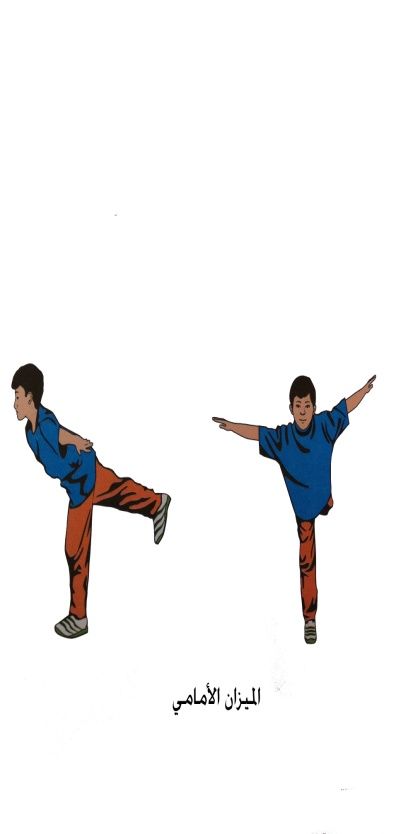 الإحماء :  يقف الطلاب في 4 قاطرات وعندما ينادي المعلم اسم أحدى وسائل المواصلات يجري الأربعة الأوائل من كل قاطرة للوصول إلى خط النهاية مع تقليد هذه الوسيلة في الصوت  والحركة ...... وهكذا القاطرة التي تنتهي أولاً هي الفائزة.ـ التأكد من توفر المتطلب السابقة لهذه الخبرة مع توجيه بعض الأسئلة عن مواصفات الأداء الصحيح والتأكد من تطبيق الطلاب لهاالميزان الأماميمشاهدة نموذج حي لمهارة الميزان الأمامي من الثبات.تطبيقات للميزان الأمامي مع الزميل، ثم بصورة انفرادية.الإحماء :  يقف الطلاب في 4 قاطرات وعندما ينادي المعلم اسم أحدى وسائل المواصلات يجري الأربعة الأوائل من كل قاطرة للوصول إلى خط النهاية مع تقليد هذه الوسيلة في الصوت  والحركة ...... وهكذا القاطرة التي تنتهي أولاً هي الفائزة.ـ التأكد من توفر المتطلب السابقة لهذه الخبرة مع توجيه بعض الأسئلة عن مواصفات الأداء الصحيح والتأكد من تطبيق الطلاب لهاالميزان الأماميمشاهدة نموذج حي لمهارة الميزان الأمامي من الثبات.تطبيقات للميزان الأمامي مع الزميل، ثم بصورة انفرادية.الإحماء :  يقف الطلاب في 4 قاطرات وعندما ينادي المعلم اسم أحدى وسائل المواصلات يجري الأربعة الأوائل من كل قاطرة للوصول إلى خط النهاية مع تقليد هذه الوسيلة في الصوت  والحركة ...... وهكذا القاطرة التي تنتهي أولاً هي الفائزة.ـ التأكد من توفر المتطلب السابقة لهذه الخبرة مع توجيه بعض الأسئلة عن مواصفات الأداء الصحيح والتأكد من تطبيق الطلاب لهاالميزان الأماميمشاهدة نموذج حي لمهارة الميزان الأمامي من الثبات.تطبيقات للميزان الأمامي مع الزميل، ثم بصورة انفرادية.الإحماء :  يقف الطلاب في 4 قاطرات وعندما ينادي المعلم اسم أحدى وسائل المواصلات يجري الأربعة الأوائل من كل قاطرة للوصول إلى خط النهاية مع تقليد هذه الوسيلة في الصوت  والحركة ...... وهكذا القاطرة التي تنتهي أولاً هي الفائزة.ـ التأكد من توفر المتطلب السابقة لهذه الخبرة مع توجيه بعض الأسئلة عن مواصفات الأداء الصحيح والتأكد من تطبيق الطلاب لهاالميزان الأماميمشاهدة نموذج حي لمهارة الميزان الأمامي من الثبات.تطبيقات للميزان الأمامي مع الزميل، ثم بصورة انفرادية.الإحماء :  يقف الطلاب في 4 قاطرات وعندما ينادي المعلم اسم أحدى وسائل المواصلات يجري الأربعة الأوائل من كل قاطرة للوصول إلى خط النهاية مع تقليد هذه الوسيلة في الصوت  والحركة ...... وهكذا القاطرة التي تنتهي أولاً هي الفائزة.ـ التأكد من توفر المتطلب السابقة لهذه الخبرة مع توجيه بعض الأسئلة عن مواصفات الأداء الصحيح والتأكد من تطبيق الطلاب لهاالميزان الأماميمشاهدة نموذج حي لمهارة الميزان الأمامي من الثبات.تطبيقات للميزان الأمامي مع الزميل، ثم بصورة انفرادية.الإحماء :  يقف الطلاب في 4 قاطرات وعندما ينادي المعلم اسم أحدى وسائل المواصلات يجري الأربعة الأوائل من كل قاطرة للوصول إلى خط النهاية مع تقليد هذه الوسيلة في الصوت  والحركة ...... وهكذا القاطرة التي تنتهي أولاً هي الفائزة.ـ التأكد من توفر المتطلب السابقة لهذه الخبرة مع توجيه بعض الأسئلة عن مواصفات الأداء الصحيح والتأكد من تطبيق الطلاب لهاالميزان الأماميمشاهدة نموذج حي لمهارة الميزان الأمامي من الثبات.تطبيقات للميزان الأمامي مع الزميل، ثم بصورة انفرادية.الإحماء :  يقف الطلاب في 4 قاطرات وعندما ينادي المعلم اسم أحدى وسائل المواصلات يجري الأربعة الأوائل من كل قاطرة للوصول إلى خط النهاية مع تقليد هذه الوسيلة في الصوت  والحركة ...... وهكذا القاطرة التي تنتهي أولاً هي الفائزة.ـ التأكد من توفر المتطلب السابقة لهذه الخبرة مع توجيه بعض الأسئلة عن مواصفات الأداء الصحيح والتأكد من تطبيق الطلاب لهاالميزان الأماميمشاهدة نموذج حي لمهارة الميزان الأمامي من الثبات.تطبيقات للميزان الأمامي مع الزميل، ثم بصورة انفرادية.الإحماء :  يقف الطلاب في 4 قاطرات وعندما ينادي المعلم اسم أحدى وسائل المواصلات يجري الأربعة الأوائل من كل قاطرة للوصول إلى خط النهاية مع تقليد هذه الوسيلة في الصوت  والحركة ...... وهكذا القاطرة التي تنتهي أولاً هي الفائزة.ـ التأكد من توفر المتطلب السابقة لهذه الخبرة مع توجيه بعض الأسئلة عن مواصفات الأداء الصحيح والتأكد من تطبيق الطلاب لهاالميزان الأماميمشاهدة نموذج حي لمهارة الميزان الأمامي من الثبات.تطبيقات للميزان الأمامي مع الزميل، ثم بصورة انفرادية.الإحماء :  يقف الطلاب في 4 قاطرات وعندما ينادي المعلم اسم أحدى وسائل المواصلات يجري الأربعة الأوائل من كل قاطرة للوصول إلى خط النهاية مع تقليد هذه الوسيلة في الصوت  والحركة ...... وهكذا القاطرة التي تنتهي أولاً هي الفائزة.ـ التأكد من توفر المتطلب السابقة لهذه الخبرة مع توجيه بعض الأسئلة عن مواصفات الأداء الصحيح والتأكد من تطبيق الطلاب لهاالميزان الأماميمشاهدة نموذج حي لمهارة الميزان الأمامي من الثبات.تطبيقات للميزان الأمامي مع الزميل، ثم بصورة انفرادية.الإحماء :  يقف الطلاب في 4 قاطرات وعندما ينادي المعلم اسم أحدى وسائل المواصلات يجري الأربعة الأوائل من كل قاطرة للوصول إلى خط النهاية مع تقليد هذه الوسيلة في الصوت  والحركة ...... وهكذا القاطرة التي تنتهي أولاً هي الفائزة.ـ التأكد من توفر المتطلب السابقة لهذه الخبرة مع توجيه بعض الأسئلة عن مواصفات الأداء الصحيح والتأكد من تطبيق الطلاب لهاالميزان الأماميمشاهدة نموذج حي لمهارة الميزان الأمامي من الثبات.تطبيقات للميزان الأمامي مع الزميل، ثم بصورة انفرادية.الإحماء :  يقف الطلاب في 4 قاطرات وعندما ينادي المعلم اسم أحدى وسائل المواصلات يجري الأربعة الأوائل من كل قاطرة للوصول إلى خط النهاية مع تقليد هذه الوسيلة في الصوت  والحركة ...... وهكذا القاطرة التي تنتهي أولاً هي الفائزة.ـ التأكد من توفر المتطلب السابقة لهذه الخبرة مع توجيه بعض الأسئلة عن مواصفات الأداء الصحيح والتأكد من تطبيق الطلاب لهاالميزان الأماميمشاهدة نموذج حي لمهارة الميزان الأمامي من الثبات.تطبيقات للميزان الأمامي مع الزميل، ثم بصورة انفرادية.الإحماء :  يقف الطلاب في 4 قاطرات وعندما ينادي المعلم اسم أحدى وسائل المواصلات يجري الأربعة الأوائل من كل قاطرة للوصول إلى خط النهاية مع تقليد هذه الوسيلة في الصوت  والحركة ...... وهكذا القاطرة التي تنتهي أولاً هي الفائزة.ـ التأكد من توفر المتطلب السابقة لهذه الخبرة مع توجيه بعض الأسئلة عن مواصفات الأداء الصحيح والتأكد من تطبيق الطلاب لهاالميزان الأماميمشاهدة نموذج حي لمهارة الميزان الأمامي من الثبات.تطبيقات للميزان الأمامي مع الزميل، ثم بصورة انفرادية.الإحماء :  يقف الطلاب في 4 قاطرات وعندما ينادي المعلم اسم أحدى وسائل المواصلات يجري الأربعة الأوائل من كل قاطرة للوصول إلى خط النهاية مع تقليد هذه الوسيلة في الصوت  والحركة ...... وهكذا القاطرة التي تنتهي أولاً هي الفائزة.ـ التأكد من توفر المتطلب السابقة لهذه الخبرة مع توجيه بعض الأسئلة عن مواصفات الأداء الصحيح والتأكد من تطبيق الطلاب لهاالميزان الأماميمشاهدة نموذج حي لمهارة الميزان الأمامي من الثبات.تطبيقات للميزان الأمامي مع الزميل، ثم بصورة انفرادية.الإحماء :  يقف الطلاب في 4 قاطرات وعندما ينادي المعلم اسم أحدى وسائل المواصلات يجري الأربعة الأوائل من كل قاطرة للوصول إلى خط النهاية مع تقليد هذه الوسيلة في الصوت  والحركة ...... وهكذا القاطرة التي تنتهي أولاً هي الفائزة.ـ التأكد من توفر المتطلب السابقة لهذه الخبرة مع توجيه بعض الأسئلة عن مواصفات الأداء الصحيح والتأكد من تطبيق الطلاب لهاالميزان الأماميمشاهدة نموذج حي لمهارة الميزان الأمامي من الثبات.تطبيقات للميزان الأمامي مع الزميل، ثم بصورة انفرادية.الإحماء :  يقف الطلاب في 4 قاطرات وعندما ينادي المعلم اسم أحدى وسائل المواصلات يجري الأربعة الأوائل من كل قاطرة للوصول إلى خط النهاية مع تقليد هذه الوسيلة في الصوت  والحركة ...... وهكذا القاطرة التي تنتهي أولاً هي الفائزة.ـ التأكد من توفر المتطلب السابقة لهذه الخبرة مع توجيه بعض الأسئلة عن مواصفات الأداء الصحيح والتأكد من تطبيق الطلاب لهاالميزان الأماميمشاهدة نموذج حي لمهارة الميزان الأمامي من الثبات.تطبيقات للميزان الأمامي مع الزميل، ثم بصورة انفرادية.الإحماء :  يقف الطلاب في 4 قاطرات وعندما ينادي المعلم اسم أحدى وسائل المواصلات يجري الأربعة الأوائل من كل قاطرة للوصول إلى خط النهاية مع تقليد هذه الوسيلة في الصوت  والحركة ...... وهكذا القاطرة التي تنتهي أولاً هي الفائزة.ـ التأكد من توفر المتطلب السابقة لهذه الخبرة مع توجيه بعض الأسئلة عن مواصفات الأداء الصحيح والتأكد من تطبيق الطلاب لهاالميزان الأماميمشاهدة نموذج حي لمهارة الميزان الأمامي من الثبات.تطبيقات للميزان الأمامي مع الزميل، ثم بصورة انفرادية.الإحماء :  يقف الطلاب في 4 قاطرات وعندما ينادي المعلم اسم أحدى وسائل المواصلات يجري الأربعة الأوائل من كل قاطرة للوصول إلى خط النهاية مع تقليد هذه الوسيلة في الصوت  والحركة ...... وهكذا القاطرة التي تنتهي أولاً هي الفائزة.ـ التأكد من توفر المتطلب السابقة لهذه الخبرة مع توجيه بعض الأسئلة عن مواصفات الأداء الصحيح والتأكد من تطبيق الطلاب لهاالميزان الأماميمشاهدة نموذج حي لمهارة الميزان الأمامي من الثبات.تطبيقات للميزان الأمامي مع الزميل، ثم بصورة انفرادية.الإحماء :  يقف الطلاب في 4 قاطرات وعندما ينادي المعلم اسم أحدى وسائل المواصلات يجري الأربعة الأوائل من كل قاطرة للوصول إلى خط النهاية مع تقليد هذه الوسيلة في الصوت  والحركة ...... وهكذا القاطرة التي تنتهي أولاً هي الفائزة.ـ التأكد من توفر المتطلب السابقة لهذه الخبرة مع توجيه بعض الأسئلة عن مواصفات الأداء الصحيح والتأكد من تطبيق الطلاب لهاالميزان الأماميمشاهدة نموذج حي لمهارة الميزان الأمامي من الثبات.تطبيقات للميزان الأمامي مع الزميل، ثم بصورة انفرادية.الإحماء :  يقف الطلاب في 4 قاطرات وعندما ينادي المعلم اسم أحدى وسائل المواصلات يجري الأربعة الأوائل من كل قاطرة للوصول إلى خط النهاية مع تقليد هذه الوسيلة في الصوت  والحركة ...... وهكذا القاطرة التي تنتهي أولاً هي الفائزة.ـ التأكد من توفر المتطلب السابقة لهذه الخبرة مع توجيه بعض الأسئلة عن مواصفات الأداء الصحيح والتأكد من تطبيق الطلاب لهاالميزان الأماميمشاهدة نموذج حي لمهارة الميزان الأمامي من الثبات.تطبيقات للميزان الأمامي مع الزميل، ثم بصورة انفرادية.الإحماء :  يقف الطلاب في 4 قاطرات وعندما ينادي المعلم اسم أحدى وسائل المواصلات يجري الأربعة الأوائل من كل قاطرة للوصول إلى خط النهاية مع تقليد هذه الوسيلة في الصوت  والحركة ...... وهكذا القاطرة التي تنتهي أولاً هي الفائزة.ـ التأكد من توفر المتطلب السابقة لهذه الخبرة مع توجيه بعض الأسئلة عن مواصفات الأداء الصحيح والتأكد من تطبيق الطلاب لهاالميزان الأماميمشاهدة نموذج حي لمهارة الميزان الأمامي من الثبات.تطبيقات للميزان الأمامي مع الزميل، ثم بصورة انفرادية.الإحماء :  يقف الطلاب في 4 قاطرات وعندما ينادي المعلم اسم أحدى وسائل المواصلات يجري الأربعة الأوائل من كل قاطرة للوصول إلى خط النهاية مع تقليد هذه الوسيلة في الصوت  والحركة ...... وهكذا القاطرة التي تنتهي أولاً هي الفائزة.ـ التأكد من توفر المتطلب السابقة لهذه الخبرة مع توجيه بعض الأسئلة عن مواصفات الأداء الصحيح والتأكد من تطبيق الطلاب لهاالميزان الأماميمشاهدة نموذج حي لمهارة الميزان الأمامي من الثبات.تطبيقات للميزان الأمامي مع الزميل، ثم بصورة انفرادية.الإحماء :  يقف الطلاب في 4 قاطرات وعندما ينادي المعلم اسم أحدى وسائل المواصلات يجري الأربعة الأوائل من كل قاطرة للوصول إلى خط النهاية مع تقليد هذه الوسيلة في الصوت  والحركة ...... وهكذا القاطرة التي تنتهي أولاً هي الفائزة.ـ التأكد من توفر المتطلب السابقة لهذه الخبرة مع توجيه بعض الأسئلة عن مواصفات الأداء الصحيح والتأكد من تطبيق الطلاب لهاالميزان الأماميمشاهدة نموذج حي لمهارة الميزان الأمامي من الثبات.تطبيقات للميزان الأمامي مع الزميل، ثم بصورة انفرادية.الإحماء :  يقف الطلاب في 4 قاطرات وعندما ينادي المعلم اسم أحدى وسائل المواصلات يجري الأربعة الأوائل من كل قاطرة للوصول إلى خط النهاية مع تقليد هذه الوسيلة في الصوت  والحركة ...... وهكذا القاطرة التي تنتهي أولاً هي الفائزة.ـ التأكد من توفر المتطلب السابقة لهذه الخبرة مع توجيه بعض الأسئلة عن مواصفات الأداء الصحيح والتأكد من تطبيق الطلاب لهاالميزان الأماميمشاهدة نموذج حي لمهارة الميزان الأمامي من الثبات.تطبيقات للميزان الأمامي مع الزميل، ثم بصورة انفرادية.التقدم بالخبرة التقدم بالخبرة التقدم بالخبرة التقدم بالخبرة التقدم بالخبرة التقدم بالخبرة التقدم بالخبرة التقدم بالخبرة التقدم بالخبرة التقدم بالخبرة التقدم بالخبرة التقدم بالخبرة التقدم بالخبرة التقدم بالخبرة التقدم بالخبرة مفاهيم حركية مرتبطة بالخبرة مفاهيم حركية مرتبطة بالخبرة مفاهيم حركية مرتبطة بالخبرة مفاهيم حركية مرتبطة بالخبرة مفاهيم حركية مرتبطة بالخبرة مفاهيم حركية مرتبطة بالخبرة مفاهيم حركية مرتبطة بالخبرة مفاهيم حركية مرتبطة بالخبرة مفاهيم حركية مرتبطة بالخبرة مفاهيم حركية مرتبطة بالخبرة مفاهيم حركية مرتبطة بالخبرة مفاهيم حركية مرتبطة بالخبرة مفاهيم حركية مرتبطة بالخبرة مفاهيم حركية مرتبطة بالخبرة مفاهيم حركية مرتبطة بالخبرة ـ يمكن التقدم بخبرة الميزان الأمامي من خلال التأكيد على مفهوم الأداء الصحيح ، و العمل على إدراك الطالب لمفهوم الاتزان ، وذلك بتغيير وضع الذراعين وزيادة ميل الجذع لأسفلـ يمكن التقدم بخبرة الميزان الأمامي من خلال التأكيد على مفهوم الأداء الصحيح ، و العمل على إدراك الطالب لمفهوم الاتزان ، وذلك بتغيير وضع الذراعين وزيادة ميل الجذع لأسفلـ يمكن التقدم بخبرة الميزان الأمامي من خلال التأكيد على مفهوم الأداء الصحيح ، و العمل على إدراك الطالب لمفهوم الاتزان ، وذلك بتغيير وضع الذراعين وزيادة ميل الجذع لأسفلـ يمكن التقدم بخبرة الميزان الأمامي من خلال التأكيد على مفهوم الأداء الصحيح ، و العمل على إدراك الطالب لمفهوم الاتزان ، وذلك بتغيير وضع الذراعين وزيادة ميل الجذع لأسفلـ يمكن التقدم بخبرة الميزان الأمامي من خلال التأكيد على مفهوم الأداء الصحيح ، و العمل على إدراك الطالب لمفهوم الاتزان ، وذلك بتغيير وضع الذراعين وزيادة ميل الجذع لأسفلـ يمكن التقدم بخبرة الميزان الأمامي من خلال التأكيد على مفهوم الأداء الصحيح ، و العمل على إدراك الطالب لمفهوم الاتزان ، وذلك بتغيير وضع الذراعين وزيادة ميل الجذع لأسفلـ يمكن التقدم بخبرة الميزان الأمامي من خلال التأكيد على مفهوم الأداء الصحيح ، و العمل على إدراك الطالب لمفهوم الاتزان ، وذلك بتغيير وضع الذراعين وزيادة ميل الجذع لأسفلـ يمكن التقدم بخبرة الميزان الأمامي من خلال التأكيد على مفهوم الأداء الصحيح ، و العمل على إدراك الطالب لمفهوم الاتزان ، وذلك بتغيير وضع الذراعين وزيادة ميل الجذع لأسفلـ يمكن التقدم بخبرة الميزان الأمامي من خلال التأكيد على مفهوم الأداء الصحيح ، و العمل على إدراك الطالب لمفهوم الاتزان ، وذلك بتغيير وضع الذراعين وزيادة ميل الجذع لأسفلـ يمكن التقدم بخبرة الميزان الأمامي من خلال التأكيد على مفهوم الأداء الصحيح ، و العمل على إدراك الطالب لمفهوم الاتزان ، وذلك بتغيير وضع الذراعين وزيادة ميل الجذع لأسفلـ يمكن التقدم بخبرة الميزان الأمامي من خلال التأكيد على مفهوم الأداء الصحيح ، و العمل على إدراك الطالب لمفهوم الاتزان ، وذلك بتغيير وضع الذراعين وزيادة ميل الجذع لأسفلـ يمكن التقدم بخبرة الميزان الأمامي من خلال التأكيد على مفهوم الأداء الصحيح ، و العمل على إدراك الطالب لمفهوم الاتزان ، وذلك بتغيير وضع الذراعين وزيادة ميل الجذع لأسفلـ يمكن التقدم بخبرة الميزان الأمامي من خلال التأكيد على مفهوم الأداء الصحيح ، و العمل على إدراك الطالب لمفهوم الاتزان ، وذلك بتغيير وضع الذراعين وزيادة ميل الجذع لأسفلـ يمكن التقدم بخبرة الميزان الأمامي من خلال التأكيد على مفهوم الأداء الصحيح ، و العمل على إدراك الطالب لمفهوم الاتزان ، وذلك بتغيير وضع الذراعين وزيادة ميل الجذع لأسفلـ يمكن التقدم بخبرة الميزان الأمامي من خلال التأكيد على مفهوم الأداء الصحيح ، و العمل على إدراك الطالب لمفهوم الاتزان ، وذلك بتغيير وضع الذراعين وزيادة ميل الجذع لأسفلـ يكون الجسم أكثر ثباتا عندما يرتكز على قاعدة ارتكاز كبيرة مقارنة بارتكازه على قاعدة صغيرة ـ يزداد ثبات الجسم بقرب مركز ثقله من قاعدة الارتكازـ للوصول إلى أفضل توازن يجب أن يكون مركز الثقل في منتصف قاعدة الارتكازــ لاستعادة التوازن يتم رفع اليدين أو الرجل إلى جانب الجسم المعاكس للجهة التي اختل توازنهاـ يكون الجسم أكثر ثباتا عندما يرتكز على قاعدة ارتكاز كبيرة مقارنة بارتكازه على قاعدة صغيرة ـ يزداد ثبات الجسم بقرب مركز ثقله من قاعدة الارتكازـ للوصول إلى أفضل توازن يجب أن يكون مركز الثقل في منتصف قاعدة الارتكازــ لاستعادة التوازن يتم رفع اليدين أو الرجل إلى جانب الجسم المعاكس للجهة التي اختل توازنهاـ يكون الجسم أكثر ثباتا عندما يرتكز على قاعدة ارتكاز كبيرة مقارنة بارتكازه على قاعدة صغيرة ـ يزداد ثبات الجسم بقرب مركز ثقله من قاعدة الارتكازـ للوصول إلى أفضل توازن يجب أن يكون مركز الثقل في منتصف قاعدة الارتكازــ لاستعادة التوازن يتم رفع اليدين أو الرجل إلى جانب الجسم المعاكس للجهة التي اختل توازنهاـ يكون الجسم أكثر ثباتا عندما يرتكز على قاعدة ارتكاز كبيرة مقارنة بارتكازه على قاعدة صغيرة ـ يزداد ثبات الجسم بقرب مركز ثقله من قاعدة الارتكازـ للوصول إلى أفضل توازن يجب أن يكون مركز الثقل في منتصف قاعدة الارتكازــ لاستعادة التوازن يتم رفع اليدين أو الرجل إلى جانب الجسم المعاكس للجهة التي اختل توازنهاـ يكون الجسم أكثر ثباتا عندما يرتكز على قاعدة ارتكاز كبيرة مقارنة بارتكازه على قاعدة صغيرة ـ يزداد ثبات الجسم بقرب مركز ثقله من قاعدة الارتكازـ للوصول إلى أفضل توازن يجب أن يكون مركز الثقل في منتصف قاعدة الارتكازــ لاستعادة التوازن يتم رفع اليدين أو الرجل إلى جانب الجسم المعاكس للجهة التي اختل توازنهاـ يكون الجسم أكثر ثباتا عندما يرتكز على قاعدة ارتكاز كبيرة مقارنة بارتكازه على قاعدة صغيرة ـ يزداد ثبات الجسم بقرب مركز ثقله من قاعدة الارتكازـ للوصول إلى أفضل توازن يجب أن يكون مركز الثقل في منتصف قاعدة الارتكازــ لاستعادة التوازن يتم رفع اليدين أو الرجل إلى جانب الجسم المعاكس للجهة التي اختل توازنهاـ يكون الجسم أكثر ثباتا عندما يرتكز على قاعدة ارتكاز كبيرة مقارنة بارتكازه على قاعدة صغيرة ـ يزداد ثبات الجسم بقرب مركز ثقله من قاعدة الارتكازـ للوصول إلى أفضل توازن يجب أن يكون مركز الثقل في منتصف قاعدة الارتكازــ لاستعادة التوازن يتم رفع اليدين أو الرجل إلى جانب الجسم المعاكس للجهة التي اختل توازنهاـ يكون الجسم أكثر ثباتا عندما يرتكز على قاعدة ارتكاز كبيرة مقارنة بارتكازه على قاعدة صغيرة ـ يزداد ثبات الجسم بقرب مركز ثقله من قاعدة الارتكازـ للوصول إلى أفضل توازن يجب أن يكون مركز الثقل في منتصف قاعدة الارتكازــ لاستعادة التوازن يتم رفع اليدين أو الرجل إلى جانب الجسم المعاكس للجهة التي اختل توازنهاـ يكون الجسم أكثر ثباتا عندما يرتكز على قاعدة ارتكاز كبيرة مقارنة بارتكازه على قاعدة صغيرة ـ يزداد ثبات الجسم بقرب مركز ثقله من قاعدة الارتكازـ للوصول إلى أفضل توازن يجب أن يكون مركز الثقل في منتصف قاعدة الارتكازــ لاستعادة التوازن يتم رفع اليدين أو الرجل إلى جانب الجسم المعاكس للجهة التي اختل توازنهاـ يكون الجسم أكثر ثباتا عندما يرتكز على قاعدة ارتكاز كبيرة مقارنة بارتكازه على قاعدة صغيرة ـ يزداد ثبات الجسم بقرب مركز ثقله من قاعدة الارتكازـ للوصول إلى أفضل توازن يجب أن يكون مركز الثقل في منتصف قاعدة الارتكازــ لاستعادة التوازن يتم رفع اليدين أو الرجل إلى جانب الجسم المعاكس للجهة التي اختل توازنهاـ يكون الجسم أكثر ثباتا عندما يرتكز على قاعدة ارتكاز كبيرة مقارنة بارتكازه على قاعدة صغيرة ـ يزداد ثبات الجسم بقرب مركز ثقله من قاعدة الارتكازـ للوصول إلى أفضل توازن يجب أن يكون مركز الثقل في منتصف قاعدة الارتكازــ لاستعادة التوازن يتم رفع اليدين أو الرجل إلى جانب الجسم المعاكس للجهة التي اختل توازنهاـ يكون الجسم أكثر ثباتا عندما يرتكز على قاعدة ارتكاز كبيرة مقارنة بارتكازه على قاعدة صغيرة ـ يزداد ثبات الجسم بقرب مركز ثقله من قاعدة الارتكازـ للوصول إلى أفضل توازن يجب أن يكون مركز الثقل في منتصف قاعدة الارتكازــ لاستعادة التوازن يتم رفع اليدين أو الرجل إلى جانب الجسم المعاكس للجهة التي اختل توازنهاـ يكون الجسم أكثر ثباتا عندما يرتكز على قاعدة ارتكاز كبيرة مقارنة بارتكازه على قاعدة صغيرة ـ يزداد ثبات الجسم بقرب مركز ثقله من قاعدة الارتكازـ للوصول إلى أفضل توازن يجب أن يكون مركز الثقل في منتصف قاعدة الارتكازــ لاستعادة التوازن يتم رفع اليدين أو الرجل إلى جانب الجسم المعاكس للجهة التي اختل توازنهاـ يكون الجسم أكثر ثباتا عندما يرتكز على قاعدة ارتكاز كبيرة مقارنة بارتكازه على قاعدة صغيرة ـ يزداد ثبات الجسم بقرب مركز ثقله من قاعدة الارتكازـ للوصول إلى أفضل توازن يجب أن يكون مركز الثقل في منتصف قاعدة الارتكازــ لاستعادة التوازن يتم رفع اليدين أو الرجل إلى جانب الجسم المعاكس للجهة التي اختل توازنهاـ يكون الجسم أكثر ثباتا عندما يرتكز على قاعدة ارتكاز كبيرة مقارنة بارتكازه على قاعدة صغيرة ـ يزداد ثبات الجسم بقرب مركز ثقله من قاعدة الارتكازـ للوصول إلى أفضل توازن يجب أن يكون مركز الثقل في منتصف قاعدة الارتكازــ لاستعادة التوازن يتم رفع اليدين أو الرجل إلى جانب الجسم المعاكس للجهة التي اختل توازنهاتقويم الخبرةتقويم الخبرةتقويم الخبرةتقويم الخبرةتقويم الخبرةتقويم الخبرةتقويم الخبرةتقويم الخبرةتقويم الخبرةتقويم الخبرةتقويم الخبرةتقويم الخبرةتقويم الخبرةتقويم الخبرةتقويم الخبرةتقويم الخبرةتقويم الخبرةتقويم الخبرةتقويم الخبرةتقويم الخبرةتقويم الخبرةتقويم الخبرةتقويم الخبرةتقويم الخبرةتقويم الخبرةتقويم الخبرةتقويم الخبرةتقويم الخبرةتقويم الخبرةتقويم الخبرةالجانب الانفعاليالجانب الانفعاليالجانب الانفعاليالجانب الانفعاليالجانب الانفعاليالجانب الانفعاليالجانب الانفعاليالجانب الانفعاليالجانب المعرفيالجانب المعرفيالجانب المعرفيالجانب المعرفيالجانب المعرفيالجانب المعرفيالجانب المعرفيالجانب المعرفيالجانب المعرفيالجانب المعرفيالجانب المعرفيالجانب المعرفيالجانب المعرفيالجانب المعرفيالجانب المهاريالجانب المهاريالجانب المهاريالجانب المهاريالجانب المهاريالجانب المهاريالجانب المهاريالجانب المهارياستمارة متابعة سلوكيات الطلاب أثناء تطبيق و بعدهاستمارة متابعة سلوكيات الطلاب أثناء تطبيق و بعدهاستمارة متابعة سلوكيات الطلاب أثناء تطبيق و بعدهاستمارة متابعة سلوكيات الطلاب أثناء تطبيق و بعدهاستمارة متابعة سلوكيات الطلاب أثناء تطبيق و بعدهاستمارة متابعة سلوكيات الطلاب أثناء تطبيق و بعدهاستمارة متابعة سلوكيات الطلاب أثناء تطبيق و بعدهاستمارة متابعة سلوكيات الطلاب أثناء تطبيق و بعدهعرض رسوم وصور توضيحية لمواصفات الأداء الحركي للمهارة ويطلب من الطلاب ترتيبها عرض رسوم وصور توضيحية لمواصفات الأداء الحركي للمهارة ويطلب من الطلاب ترتيبها عرض رسوم وصور توضيحية لمواصفات الأداء الحركي للمهارة ويطلب من الطلاب ترتيبها عرض رسوم وصور توضيحية لمواصفات الأداء الحركي للمهارة ويطلب من الطلاب ترتيبها عرض رسوم وصور توضيحية لمواصفات الأداء الحركي للمهارة ويطلب من الطلاب ترتيبها عرض رسوم وصور توضيحية لمواصفات الأداء الحركي للمهارة ويطلب من الطلاب ترتيبها عرض رسوم وصور توضيحية لمواصفات الأداء الحركي للمهارة ويطلب من الطلاب ترتيبها عرض رسوم وصور توضيحية لمواصفات الأداء الحركي للمهارة ويطلب من الطلاب ترتيبها عرض رسوم وصور توضيحية لمواصفات الأداء الحركي للمهارة ويطلب من الطلاب ترتيبها عرض رسوم وصور توضيحية لمواصفات الأداء الحركي للمهارة ويطلب من الطلاب ترتيبها عرض رسوم وصور توضيحية لمواصفات الأداء الحركي للمهارة ويطلب من الطلاب ترتيبها عرض رسوم وصور توضيحية لمواصفات الأداء الحركي للمهارة ويطلب من الطلاب ترتيبها عرض رسوم وصور توضيحية لمواصفات الأداء الحركي للمهارة ويطلب من الطلاب ترتيبها عرض رسوم وصور توضيحية لمواصفات الأداء الحركي للمهارة ويطلب من الطلاب ترتيبها استمارة محك تعلم مهارة الميزان الأمامي من الثباتاستمارة محك تعلم مهارة الميزان الأمامي من الثباتاستمارة محك تعلم مهارة الميزان الأمامي من الثباتاستمارة محك تعلم مهارة الميزان الأمامي من الثباتاستمارة محك تعلم مهارة الميزان الأمامي من الثباتاستمارة محك تعلم مهارة الميزان الأمامي من الثباتاستمارة محك تعلم مهارة الميزان الأمامي من الثباتاستمارة محك تعلم مهارة الميزان الأمامي من الثبات1-    هل بإمكانك تطبيق الميزان الأمامي داخل المنزل مع التحكم في أجزاء الجسم ؟                                    1-    هل بإمكانك تطبيق الميزان الأمامي داخل المنزل مع التحكم في أجزاء الجسم ؟                                    1-    هل بإمكانك تطبيق الميزان الأمامي داخل المنزل مع التحكم في أجزاء الجسم ؟                                    1-    هل بإمكانك تطبيق الميزان الأمامي داخل المنزل مع التحكم في أجزاء الجسم ؟                                    1-    هل بإمكانك تطبيق الميزان الأمامي داخل المنزل مع التحكم في أجزاء الجسم ؟                                    1-    هل بإمكانك تطبيق الميزان الأمامي داخل المنزل مع التحكم في أجزاء الجسم ؟                                    1-    هل بإمكانك تطبيق الميزان الأمامي داخل المنزل مع التحكم في أجزاء الجسم ؟                                    1-    هل بإمكانك تطبيق الميزان الأمامي داخل المنزل مع التحكم في أجزاء الجسم ؟                                    1-    هل بإمكانك تطبيق الميزان الأمامي داخل المنزل مع التحكم في أجزاء الجسم ؟                                    1-    هل بإمكانك تطبيق الميزان الأمامي داخل المنزل مع التحكم في أجزاء الجسم ؟                                    1-    هل بإمكانك تطبيق الميزان الأمامي داخل المنزل مع التحكم في أجزاء الجسم ؟                                    1-    هل بإمكانك تطبيق الميزان الأمامي داخل المنزل مع التحكم في أجزاء الجسم ؟                                    1-    هل بإمكانك تطبيق الميزان الأمامي داخل المنزل مع التحكم في أجزاء الجسم ؟                                    1-    هل بإمكانك تطبيق الميزان الأمامي داخل المنزل مع التحكم في أجزاء الجسم ؟                                    1-    هل بإمكانك تطبيق الميزان الأمامي داخل المنزل مع التحكم في أجزاء الجسم ؟                                    1-    هل بإمكانك تطبيق الميزان الأمامي داخل المنزل مع التحكم في أجزاء الجسم ؟                                    1-    هل بإمكانك تطبيق الميزان الأمامي داخل المنزل مع التحكم في أجزاء الجسم ؟                                    1-    هل بإمكانك تطبيق الميزان الأمامي داخل المنزل مع التحكم في أجزاء الجسم ؟                                    1-    هل بإمكانك تطبيق الميزان الأمامي داخل المنزل مع التحكم في أجزاء الجسم ؟                                    1-    هل بإمكانك تطبيق الميزان الأمامي داخل المنزل مع التحكم في أجزاء الجسم ؟                                    1-    هل بإمكانك تطبيق الميزان الأمامي داخل المنزل مع التحكم في أجزاء الجسم ؟                                    1-    هل بإمكانك تطبيق الميزان الأمامي داخل المنزل مع التحكم في أجزاء الجسم ؟                                    1-    هل بإمكانك تطبيق الميزان الأمامي داخل المنزل مع التحكم في أجزاء الجسم ؟                                    1-    هل بإمكانك تطبيق الميزان الأمامي داخل المنزل مع التحكم في أجزاء الجسم ؟                                    1-    هل بإمكانك تطبيق الميزان الأمامي داخل المنزل مع التحكم في أجزاء الجسم ؟                                    1-    هل بإمكانك تطبيق الميزان الأمامي داخل المنزل مع التحكم في أجزاء الجسم ؟                                    الواجبات المنزليةالواجبات المنزليةالواجبات المنزليةالواجبات المنزليةمدير المدرسةمدير المدرسةمدير المدرسةمدير المدرسةالمشرف التربويالمشرف التربويالمشرف التربويالمشرف التربويالمشرف التربويمعلم المادةمعلم المادةمعلم المادة/   / 143 :/    /143 /   / 143 :/    /143 تاريخ تنفيذتاريخ تنفيذتاريخ تنفيذ2 ــ 32 ــ 32 ــ 3عدد الدروسعدد الدروسعدد الدروسعدد الدروسالعاشرالعاشرالعاشرالعاشرالعاشرالأسبوعالأسبوعالأسبوعالثانيةالثانيةالوحدةالثانيالثانيالثانيالثانيالصفالصفركل الكرة الثابتة ركل الكرة الثابتة ركل الكرة الثابتة ركل الكرة الثابتة ركل الكرة الثابتة ركل الكرة الثابتة ركل الكرة الثابتة ركل الكرة الثابتة المتطلبات السابقة للخبرةالمتطلبات السابقة للخبرةالمتطلبات السابقة للخبرةالمتطلبات السابقة للخبرةساحة مناسبةساحة مناسبةساحة مناسبةساحة مناسبةساحة مناسبةالمكانالمكانالمكانالركل الصحيح للكرة المتحركة بالقدمالركل الصحيح للكرة المتحركة بالقدمالركل الصحيح للكرة المتحركة بالقدمالركل الصحيح للكرة المتحركة بالقدمالركل الصحيح للكرة المتحركة بالقدمالركل الصحيح للكرة المتحركة بالقدمالركل الصحيح للكرة المتحركة بالقدمالخبرةالخبرةأسلوب التعليم المتبعأسلوب التعليم المتبعأسلوب التعليم المتبعأسلوب التعليم المتبعالأدواتالأدواتالأدواتالأدواتالأدواتالأدواتالأدواتالأدواتالهدفالهدفالهدفالهدفالهدفالهدفالهدفالهدفالهدفالهدفالهدفالهدفالمجالالمجالالمجالالمجالالمجالالاكتشاف الموجهالواجب الحركيالواجب الحركيالواجب الحركيصافرهصافرهصافرهأقماعأقماعأقماعأقماعأقماعأن يؤدي الطالب الركل الصحيح للكرة المتحركة بالقدمأن يؤدي الطالب الركل الصحيح للكرة المتحركة بالقدمأن يؤدي الطالب الركل الصحيح للكرة المتحركة بالقدمأن يؤدي الطالب الركل الصحيح للكرة المتحركة بالقدمأن يؤدي الطالب الركل الصحيح للكرة المتحركة بالقدمأن يؤدي الطالب الركل الصحيح للكرة المتحركة بالقدمأن يؤدي الطالب الركل الصحيح للكرة المتحركة بالقدمأن يؤدي الطالب الركل الصحيح للكرة المتحركة بالقدمأن يؤدي الطالب الركل الصحيح للكرة المتحركة بالقدمأن يؤدي الطالب الركل الصحيح للكرة المتحركة بالقدمأن يؤدي الطالب الركل الصحيح للكرة المتحركة بالقدمأن يؤدي الطالب الركل الصحيح للكرة المتحركة بالقدمنفس حركينفس حركينفس حركينفس حركينفس حركيالاكتشاف الموجهالواجب الحركيالواجب الحركيالواجب الحركيكرات مختلفة الأحجام كرات مختلفة الأحجام كرات مختلفة الأحجام أطواقأطواقأطواقأطواقأطواقأن يدرك الطالب التغير في معدل التنفس و التفسير المبسط أثناء المجهود البدنيأن يدرك الطالب التغير في معدل التنفس و التفسير المبسط أثناء المجهود البدنيأن يدرك الطالب التغير في معدل التنفس و التفسير المبسط أثناء المجهود البدنيأن يدرك الطالب التغير في معدل التنفس و التفسير المبسط أثناء المجهود البدنيأن يدرك الطالب التغير في معدل التنفس و التفسير المبسط أثناء المجهود البدنيأن يدرك الطالب التغير في معدل التنفس و التفسير المبسط أثناء المجهود البدنيأن يدرك الطالب التغير في معدل التنفس و التفسير المبسط أثناء المجهود البدنيأن يدرك الطالب التغير في معدل التنفس و التفسير المبسط أثناء المجهود البدنيأن يدرك الطالب التغير في معدل التنفس و التفسير المبسط أثناء المجهود البدنيأن يدرك الطالب التغير في معدل التنفس و التفسير المبسط أثناء المجهود البدنيأن يدرك الطالب التغير في معدل التنفس و التفسير المبسط أثناء المجهود البدنيأن يدرك الطالب التغير في معدل التنفس و التفسير المبسط أثناء المجهود البدنيمعرفيمعرفيمعرفيمعرفيمعرفيالاكتشاف الموجهالواجب الحركيالواجب الحركيالواجب الحركيكرات تنسكرات تنسكرات تنسكرات تنسكرات تنسأن يقدر قيمة الاستئذانأن يقدر قيمة الاستئذانأن يقدر قيمة الاستئذانأن يقدر قيمة الاستئذانأن يقدر قيمة الاستئذانأن يقدر قيمة الاستئذانأن يقدر قيمة الاستئذانأن يقدر قيمة الاستئذانأن يقدر قيمة الاستئذانأن يقدر قيمة الاستئذانأن يقدر قيمة الاستئذانأن يقدر قيمة الاستئذانانفعاليانفعاليانفعاليانفعاليانفعاليما ينبغي ملاحظته أثناء أداء الخبرة التعليميةما ينبغي ملاحظته أثناء أداء الخبرة التعليميةما ينبغي ملاحظته أثناء أداء الخبرة التعليميةما ينبغي ملاحظته أثناء أداء الخبرة التعليميةما ينبغي ملاحظته أثناء أداء الخبرة التعليميةما ينبغي ملاحظته أثناء أداء الخبرة التعليميةما ينبغي ملاحظته أثناء أداء الخبرة التعليميةما ينبغي ملاحظته أثناء أداء الخبرة التعليميةما ينبغي ملاحظته أثناء أداء الخبرة التعليميةما ينبغي ملاحظته أثناء أداء الخبرة التعليميةما ينبغي ملاحظته أثناء أداء الخبرة التعليميةما ينبغي ملاحظته أثناء أداء الخبرة التعليميةما ينبغي ملاحظته أثناء أداء الخبرة التعليميةما ينبغي ملاحظته أثناء أداء الخبرة التعليميةما ينبغي ملاحظته أثناء أداء الخبرة التعليميةما ينبغي ملاحظته أثناء أداء الخبرة التعليميةما ينبغي ملاحظته أثناء أداء الخبرة التعليميةما ينبغي ملاحظته أثناء أداء الخبرة التعليميةما ينبغي ملاحظته أثناء أداء الخبرة التعليميةما ينبغي ملاحظته أثناء أداء الخبرة التعليميةما ينبغي ملاحظته أثناء أداء الخبرة التعليميةما ينبغي ملاحظته أثناء أداء الخبرة التعليميةما ينبغي ملاحظته أثناء أداء الخبرة التعليميةما ينبغي ملاحظته أثناء أداء الخبرة التعليميةما ينبغي ملاحظته أثناء أداء الخبرة التعليميةما ينبغي ملاحظته أثناء أداء الخبرة التعليميةما ينبغي ملاحظته أثناء أداء الخبرة التعليميةما ينبغي ملاحظته أثناء أداء الخبرة التعليميةما ينبغي ملاحظته أثناء أداء الخبرة التعليميةيكون الارتكاز على القدم الأمامية مع انثنائها قليلا وتكون القدم الراكلة في الخلف منثنية قليلا ومرتخية يكون الارتكاز على القدم الأمامية مع انثنائها قليلا وتكون القدم الراكلة في الخلف منثنية قليلا ومرتخية يكون الارتكاز على القدم الأمامية مع انثنائها قليلا وتكون القدم الراكلة في الخلف منثنية قليلا ومرتخية يكون الارتكاز على القدم الأمامية مع انثنائها قليلا وتكون القدم الراكلة في الخلف منثنية قليلا ومرتخية يكون الارتكاز على القدم الأمامية مع انثنائها قليلا وتكون القدم الراكلة في الخلف منثنية قليلا ومرتخية يكون الارتكاز على القدم الأمامية مع انثنائها قليلا وتكون القدم الراكلة في الخلف منثنية قليلا ومرتخية يكون الارتكاز على القدم الأمامية مع انثنائها قليلا وتكون القدم الراكلة في الخلف منثنية قليلا ومرتخية يكون الارتكاز على القدم الأمامية مع انثنائها قليلا وتكون القدم الراكلة في الخلف منثنية قليلا ومرتخية يكون الارتكاز على القدم الأمامية مع انثنائها قليلا وتكون القدم الراكلة في الخلف منثنية قليلا ومرتخية يكون الارتكاز على القدم الأمامية مع انثنائها قليلا وتكون القدم الراكلة في الخلف منثنية قليلا ومرتخية يكون الارتكاز على القدم الأمامية مع انثنائها قليلا وتكون القدم الراكلة في الخلف منثنية قليلا ومرتخية يكون الارتكاز على القدم الأمامية مع انثنائها قليلا وتكون القدم الراكلة في الخلف منثنية قليلا ومرتخية يكون الارتكاز على القدم الأمامية مع انثنائها قليلا وتكون القدم الراكلة في الخلف منثنية قليلا ومرتخية 22يكون الجسم في وضع الوقوف أماما مواجها لاتجاه الكرة يكون الجسم في وضع الوقوف أماما مواجها لاتجاه الكرة يكون الجسم في وضع الوقوف أماما مواجها لاتجاه الكرة يكون الجسم في وضع الوقوف أماما مواجها لاتجاه الكرة يكون الجسم في وضع الوقوف أماما مواجها لاتجاه الكرة يكون الجسم في وضع الوقوف أماما مواجها لاتجاه الكرة يكون الجسم في وضع الوقوف أماما مواجها لاتجاه الكرة يكون الجسم في وضع الوقوف أماما مواجها لاتجاه الكرة يكون الجسم في وضع الوقوف أماما مواجها لاتجاه الكرة يكون الجسم في وضع الوقوف أماما مواجها لاتجاه الكرة يكون الجسم في وضع الوقوف أماما مواجها لاتجاه الكرة يكون الجسم في وضع الوقوف أماما مواجها لاتجاه الكرة يكون الجسم في وضع الوقوف أماما مواجها لاتجاه الكرة 1تمرجح ذراع القدم الراكلة للأمام أثناء حركة الركل تمرجح ذراع القدم الراكلة للأمام أثناء حركة الركل تمرجح ذراع القدم الراكلة للأمام أثناء حركة الركل تمرجح ذراع القدم الراكلة للأمام أثناء حركة الركل تمرجح ذراع القدم الراكلة للأمام أثناء حركة الركل تمرجح ذراع القدم الراكلة للأمام أثناء حركة الركل تمرجح ذراع القدم الراكلة للأمام أثناء حركة الركل تمرجح ذراع القدم الراكلة للأمام أثناء حركة الركل تمرجح ذراع القدم الراكلة للأمام أثناء حركة الركل تمرجح ذراع القدم الراكلة للأمام أثناء حركة الركل تمرجح ذراع القدم الراكلة للأمام أثناء حركة الركل تمرجح ذراع القدم الراكلة للأمام أثناء حركة الركل تمرجح ذراع القدم الراكلة للأمام أثناء حركة الركل 44تبدأ حركة القدم الراكلة من مفصل الفخذ من الخلف للأمام لمقابلة الكرة تبدأ حركة القدم الراكلة من مفصل الفخذ من الخلف للأمام لمقابلة الكرة تبدأ حركة القدم الراكلة من مفصل الفخذ من الخلف للأمام لمقابلة الكرة تبدأ حركة القدم الراكلة من مفصل الفخذ من الخلف للأمام لمقابلة الكرة تبدأ حركة القدم الراكلة من مفصل الفخذ من الخلف للأمام لمقابلة الكرة تبدأ حركة القدم الراكلة من مفصل الفخذ من الخلف للأمام لمقابلة الكرة تبدأ حركة القدم الراكلة من مفصل الفخذ من الخلف للأمام لمقابلة الكرة تبدأ حركة القدم الراكلة من مفصل الفخذ من الخلف للأمام لمقابلة الكرة تبدأ حركة القدم الراكلة من مفصل الفخذ من الخلف للأمام لمقابلة الكرة تبدأ حركة القدم الراكلة من مفصل الفخذ من الخلف للأمام لمقابلة الكرة تبدأ حركة القدم الراكلة من مفصل الفخذ من الخلف للأمام لمقابلة الكرة تبدأ حركة القدم الراكلة من مفصل الفخذ من الخلف للأمام لمقابلة الكرة تبدأ حركة القدم الراكلة من مفصل الفخذ من الخلف للأمام لمقابلة الكرة 3يرتفع عقب القدم المرتكزة لأعلى مع ملامسة أطراف الأصابع للأرض وقد ترتفع القدم بكاملها عن الأرضيرتفع عقب القدم المرتكزة لأعلى مع ملامسة أطراف الأصابع للأرض وقد ترتفع القدم بكاملها عن الأرضيرتفع عقب القدم المرتكزة لأعلى مع ملامسة أطراف الأصابع للأرض وقد ترتفع القدم بكاملها عن الأرضيرتفع عقب القدم المرتكزة لأعلى مع ملامسة أطراف الأصابع للأرض وقد ترتفع القدم بكاملها عن الأرضيرتفع عقب القدم المرتكزة لأعلى مع ملامسة أطراف الأصابع للأرض وقد ترتفع القدم بكاملها عن الأرضيرتفع عقب القدم المرتكزة لأعلى مع ملامسة أطراف الأصابع للأرض وقد ترتفع القدم بكاملها عن الأرضيرتفع عقب القدم المرتكزة لأعلى مع ملامسة أطراف الأصابع للأرض وقد ترتفع القدم بكاملها عن الأرضيرتفع عقب القدم المرتكزة لأعلى مع ملامسة أطراف الأصابع للأرض وقد ترتفع القدم بكاملها عن الأرضيرتفع عقب القدم المرتكزة لأعلى مع ملامسة أطراف الأصابع للأرض وقد ترتفع القدم بكاملها عن الأرضيرتفع عقب القدم المرتكزة لأعلى مع ملامسة أطراف الأصابع للأرض وقد ترتفع القدم بكاملها عن الأرضيرتفع عقب القدم المرتكزة لأعلى مع ملامسة أطراف الأصابع للأرض وقد ترتفع القدم بكاملها عن الأرضيرتفع عقب القدم المرتكزة لأعلى مع ملامسة أطراف الأصابع للأرض وقد ترتفع القدم بكاملها عن الأرضيرتفع عقب القدم المرتكزة لأعلى مع ملامسة أطراف الأصابع للأرض وقد ترتفع القدم بكاملها عن الأرض66يزداد ثني الرجل المرتكزة عند ملامسة الرجل الراكلة للكرة ـ يثنى الجذع من عند الوسط وتمتد الرجل المرتكزة لأقصى درجة امتدادهايزداد ثني الرجل المرتكزة عند ملامسة الرجل الراكلة للكرة ـ يثنى الجذع من عند الوسط وتمتد الرجل المرتكزة لأقصى درجة امتدادهايزداد ثني الرجل المرتكزة عند ملامسة الرجل الراكلة للكرة ـ يثنى الجذع من عند الوسط وتمتد الرجل المرتكزة لأقصى درجة امتدادهايزداد ثني الرجل المرتكزة عند ملامسة الرجل الراكلة للكرة ـ يثنى الجذع من عند الوسط وتمتد الرجل المرتكزة لأقصى درجة امتدادهايزداد ثني الرجل المرتكزة عند ملامسة الرجل الراكلة للكرة ـ يثنى الجذع من عند الوسط وتمتد الرجل المرتكزة لأقصى درجة امتدادهايزداد ثني الرجل المرتكزة عند ملامسة الرجل الراكلة للكرة ـ يثنى الجذع من عند الوسط وتمتد الرجل المرتكزة لأقصى درجة امتدادهايزداد ثني الرجل المرتكزة عند ملامسة الرجل الراكلة للكرة ـ يثنى الجذع من عند الوسط وتمتد الرجل المرتكزة لأقصى درجة امتدادهايزداد ثني الرجل المرتكزة عند ملامسة الرجل الراكلة للكرة ـ يثنى الجذع من عند الوسط وتمتد الرجل المرتكزة لأقصى درجة امتدادهايزداد ثني الرجل المرتكزة عند ملامسة الرجل الراكلة للكرة ـ يثنى الجذع من عند الوسط وتمتد الرجل المرتكزة لأقصى درجة امتدادهايزداد ثني الرجل المرتكزة عند ملامسة الرجل الراكلة للكرة ـ يثنى الجذع من عند الوسط وتمتد الرجل المرتكزة لأقصى درجة امتدادهايزداد ثني الرجل المرتكزة عند ملامسة الرجل الراكلة للكرة ـ يثنى الجذع من عند الوسط وتمتد الرجل المرتكزة لأقصى درجة امتدادهايزداد ثني الرجل المرتكزة عند ملامسة الرجل الراكلة للكرة ـ يثنى الجذع من عند الوسط وتمتد الرجل المرتكزة لأقصى درجة امتدادهايزداد ثني الرجل المرتكزة عند ملامسة الرجل الراكلة للكرة ـ يثنى الجذع من عند الوسط وتمتد الرجل المرتكزة لأقصى درجة امتدادها5شكل توضيحي للمهارةشكل توضيحي للمهارةشكل توضيحي للمهارةشكل توضيحي للمهارةشكل توضيحي للمهارةشكل توضيحي للمهارةإجراءات التنفيذإجراءات التنفيذإجراءات التنفيذإجراءات التنفيذإجراءات التنفيذإجراءات التنفيذإجراءات التنفيذإجراءات التنفيذإجراءات التنفيذإجراءات التنفيذإجراءات التنفيذإجراءات التنفيذإجراءات التنفيذإجراءات التنفيذإجراءات التنفيذإجراءات التنفيذإجراءات التنفيذإجراءات التنفيذإجراءات التنفيذإجراءات التنفيذإجراءات التنفيذإجراءات التنفيذإجراءات التنفيذ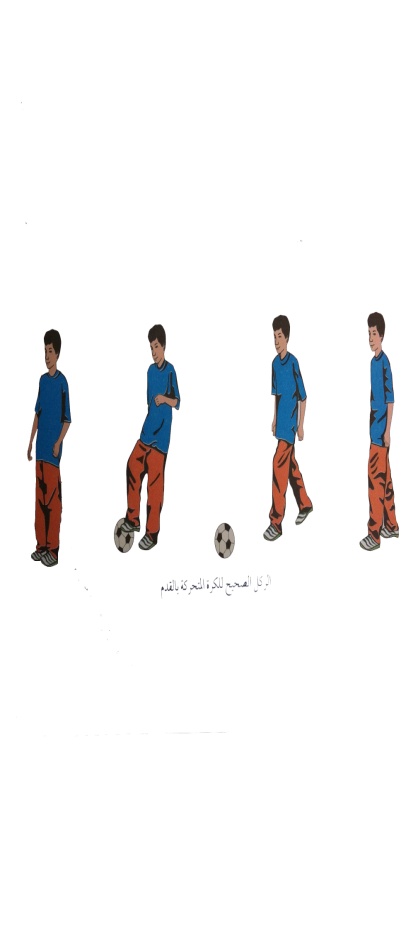 الإحماء :  يقوم الطالب بالجري حول الملعب وترسم داخل الملعب دوائر. وعند الإشارة يحاول كل طالب سرعة احتلال مكان داخل الدائرة. الطالب الذي لا يستطيع الحصول على مكان له في الدائرة تخصم منه نقطة ........ وهكذا مع تحديد عدد الطلاب الذين يشغلون الدائرة.ـ ـ التأكد من توفر المتطلب السابقة لهذه الخبرة مع توجيه بعض الأسئلة عن مواصفات الأداء الصحيح والتأكد من تطبيق الطلاب لهاـ ألعاب صغيرة في ركل الكرة المتحركة بالقدم :ـ ـ ركل كرة تنس أرضي صغيرة متدحرجة                ـ ركل كرة بلاستيكية خفيفة ساقطة من أعلى     ـــ ركل كرة قدم ( قليله الامتلاء بالهواء ) متدحرجة    ــ ركل كرة معلقة على ارتفاع مستوى الساق مع توجيهها للاتجاه المطلوبالإحماء :  يقوم الطالب بالجري حول الملعب وترسم داخل الملعب دوائر. وعند الإشارة يحاول كل طالب سرعة احتلال مكان داخل الدائرة. الطالب الذي لا يستطيع الحصول على مكان له في الدائرة تخصم منه نقطة ........ وهكذا مع تحديد عدد الطلاب الذين يشغلون الدائرة.ـ ـ التأكد من توفر المتطلب السابقة لهذه الخبرة مع توجيه بعض الأسئلة عن مواصفات الأداء الصحيح والتأكد من تطبيق الطلاب لهاـ ألعاب صغيرة في ركل الكرة المتحركة بالقدم :ـ ـ ركل كرة تنس أرضي صغيرة متدحرجة                ـ ركل كرة بلاستيكية خفيفة ساقطة من أعلى     ـــ ركل كرة قدم ( قليله الامتلاء بالهواء ) متدحرجة    ــ ركل كرة معلقة على ارتفاع مستوى الساق مع توجيهها للاتجاه المطلوبالإحماء :  يقوم الطالب بالجري حول الملعب وترسم داخل الملعب دوائر. وعند الإشارة يحاول كل طالب سرعة احتلال مكان داخل الدائرة. الطالب الذي لا يستطيع الحصول على مكان له في الدائرة تخصم منه نقطة ........ وهكذا مع تحديد عدد الطلاب الذين يشغلون الدائرة.ـ ـ التأكد من توفر المتطلب السابقة لهذه الخبرة مع توجيه بعض الأسئلة عن مواصفات الأداء الصحيح والتأكد من تطبيق الطلاب لهاـ ألعاب صغيرة في ركل الكرة المتحركة بالقدم :ـ ـ ركل كرة تنس أرضي صغيرة متدحرجة                ـ ركل كرة بلاستيكية خفيفة ساقطة من أعلى     ـــ ركل كرة قدم ( قليله الامتلاء بالهواء ) متدحرجة    ــ ركل كرة معلقة على ارتفاع مستوى الساق مع توجيهها للاتجاه المطلوبالإحماء :  يقوم الطالب بالجري حول الملعب وترسم داخل الملعب دوائر. وعند الإشارة يحاول كل طالب سرعة احتلال مكان داخل الدائرة. الطالب الذي لا يستطيع الحصول على مكان له في الدائرة تخصم منه نقطة ........ وهكذا مع تحديد عدد الطلاب الذين يشغلون الدائرة.ـ ـ التأكد من توفر المتطلب السابقة لهذه الخبرة مع توجيه بعض الأسئلة عن مواصفات الأداء الصحيح والتأكد من تطبيق الطلاب لهاـ ألعاب صغيرة في ركل الكرة المتحركة بالقدم :ـ ـ ركل كرة تنس أرضي صغيرة متدحرجة                ـ ركل كرة بلاستيكية خفيفة ساقطة من أعلى     ـــ ركل كرة قدم ( قليله الامتلاء بالهواء ) متدحرجة    ــ ركل كرة معلقة على ارتفاع مستوى الساق مع توجيهها للاتجاه المطلوبالإحماء :  يقوم الطالب بالجري حول الملعب وترسم داخل الملعب دوائر. وعند الإشارة يحاول كل طالب سرعة احتلال مكان داخل الدائرة. الطالب الذي لا يستطيع الحصول على مكان له في الدائرة تخصم منه نقطة ........ وهكذا مع تحديد عدد الطلاب الذين يشغلون الدائرة.ـ ـ التأكد من توفر المتطلب السابقة لهذه الخبرة مع توجيه بعض الأسئلة عن مواصفات الأداء الصحيح والتأكد من تطبيق الطلاب لهاـ ألعاب صغيرة في ركل الكرة المتحركة بالقدم :ـ ـ ركل كرة تنس أرضي صغيرة متدحرجة                ـ ركل كرة بلاستيكية خفيفة ساقطة من أعلى     ـــ ركل كرة قدم ( قليله الامتلاء بالهواء ) متدحرجة    ــ ركل كرة معلقة على ارتفاع مستوى الساق مع توجيهها للاتجاه المطلوبالإحماء :  يقوم الطالب بالجري حول الملعب وترسم داخل الملعب دوائر. وعند الإشارة يحاول كل طالب سرعة احتلال مكان داخل الدائرة. الطالب الذي لا يستطيع الحصول على مكان له في الدائرة تخصم منه نقطة ........ وهكذا مع تحديد عدد الطلاب الذين يشغلون الدائرة.ـ ـ التأكد من توفر المتطلب السابقة لهذه الخبرة مع توجيه بعض الأسئلة عن مواصفات الأداء الصحيح والتأكد من تطبيق الطلاب لهاـ ألعاب صغيرة في ركل الكرة المتحركة بالقدم :ـ ـ ركل كرة تنس أرضي صغيرة متدحرجة                ـ ركل كرة بلاستيكية خفيفة ساقطة من أعلى     ـــ ركل كرة قدم ( قليله الامتلاء بالهواء ) متدحرجة    ــ ركل كرة معلقة على ارتفاع مستوى الساق مع توجيهها للاتجاه المطلوبالإحماء :  يقوم الطالب بالجري حول الملعب وترسم داخل الملعب دوائر. وعند الإشارة يحاول كل طالب سرعة احتلال مكان داخل الدائرة. الطالب الذي لا يستطيع الحصول على مكان له في الدائرة تخصم منه نقطة ........ وهكذا مع تحديد عدد الطلاب الذين يشغلون الدائرة.ـ ـ التأكد من توفر المتطلب السابقة لهذه الخبرة مع توجيه بعض الأسئلة عن مواصفات الأداء الصحيح والتأكد من تطبيق الطلاب لهاـ ألعاب صغيرة في ركل الكرة المتحركة بالقدم :ـ ـ ركل كرة تنس أرضي صغيرة متدحرجة                ـ ركل كرة بلاستيكية خفيفة ساقطة من أعلى     ـــ ركل كرة قدم ( قليله الامتلاء بالهواء ) متدحرجة    ــ ركل كرة معلقة على ارتفاع مستوى الساق مع توجيهها للاتجاه المطلوبالإحماء :  يقوم الطالب بالجري حول الملعب وترسم داخل الملعب دوائر. وعند الإشارة يحاول كل طالب سرعة احتلال مكان داخل الدائرة. الطالب الذي لا يستطيع الحصول على مكان له في الدائرة تخصم منه نقطة ........ وهكذا مع تحديد عدد الطلاب الذين يشغلون الدائرة.ـ ـ التأكد من توفر المتطلب السابقة لهذه الخبرة مع توجيه بعض الأسئلة عن مواصفات الأداء الصحيح والتأكد من تطبيق الطلاب لهاـ ألعاب صغيرة في ركل الكرة المتحركة بالقدم :ـ ـ ركل كرة تنس أرضي صغيرة متدحرجة                ـ ركل كرة بلاستيكية خفيفة ساقطة من أعلى     ـــ ركل كرة قدم ( قليله الامتلاء بالهواء ) متدحرجة    ــ ركل كرة معلقة على ارتفاع مستوى الساق مع توجيهها للاتجاه المطلوبالإحماء :  يقوم الطالب بالجري حول الملعب وترسم داخل الملعب دوائر. وعند الإشارة يحاول كل طالب سرعة احتلال مكان داخل الدائرة. الطالب الذي لا يستطيع الحصول على مكان له في الدائرة تخصم منه نقطة ........ وهكذا مع تحديد عدد الطلاب الذين يشغلون الدائرة.ـ ـ التأكد من توفر المتطلب السابقة لهذه الخبرة مع توجيه بعض الأسئلة عن مواصفات الأداء الصحيح والتأكد من تطبيق الطلاب لهاـ ألعاب صغيرة في ركل الكرة المتحركة بالقدم :ـ ـ ركل كرة تنس أرضي صغيرة متدحرجة                ـ ركل كرة بلاستيكية خفيفة ساقطة من أعلى     ـــ ركل كرة قدم ( قليله الامتلاء بالهواء ) متدحرجة    ــ ركل كرة معلقة على ارتفاع مستوى الساق مع توجيهها للاتجاه المطلوبالإحماء :  يقوم الطالب بالجري حول الملعب وترسم داخل الملعب دوائر. وعند الإشارة يحاول كل طالب سرعة احتلال مكان داخل الدائرة. الطالب الذي لا يستطيع الحصول على مكان له في الدائرة تخصم منه نقطة ........ وهكذا مع تحديد عدد الطلاب الذين يشغلون الدائرة.ـ ـ التأكد من توفر المتطلب السابقة لهذه الخبرة مع توجيه بعض الأسئلة عن مواصفات الأداء الصحيح والتأكد من تطبيق الطلاب لهاـ ألعاب صغيرة في ركل الكرة المتحركة بالقدم :ـ ـ ركل كرة تنس أرضي صغيرة متدحرجة                ـ ركل كرة بلاستيكية خفيفة ساقطة من أعلى     ـــ ركل كرة قدم ( قليله الامتلاء بالهواء ) متدحرجة    ــ ركل كرة معلقة على ارتفاع مستوى الساق مع توجيهها للاتجاه المطلوبالإحماء :  يقوم الطالب بالجري حول الملعب وترسم داخل الملعب دوائر. وعند الإشارة يحاول كل طالب سرعة احتلال مكان داخل الدائرة. الطالب الذي لا يستطيع الحصول على مكان له في الدائرة تخصم منه نقطة ........ وهكذا مع تحديد عدد الطلاب الذين يشغلون الدائرة.ـ ـ التأكد من توفر المتطلب السابقة لهذه الخبرة مع توجيه بعض الأسئلة عن مواصفات الأداء الصحيح والتأكد من تطبيق الطلاب لهاـ ألعاب صغيرة في ركل الكرة المتحركة بالقدم :ـ ـ ركل كرة تنس أرضي صغيرة متدحرجة                ـ ركل كرة بلاستيكية خفيفة ساقطة من أعلى     ـــ ركل كرة قدم ( قليله الامتلاء بالهواء ) متدحرجة    ــ ركل كرة معلقة على ارتفاع مستوى الساق مع توجيهها للاتجاه المطلوبالإحماء :  يقوم الطالب بالجري حول الملعب وترسم داخل الملعب دوائر. وعند الإشارة يحاول كل طالب سرعة احتلال مكان داخل الدائرة. الطالب الذي لا يستطيع الحصول على مكان له في الدائرة تخصم منه نقطة ........ وهكذا مع تحديد عدد الطلاب الذين يشغلون الدائرة.ـ ـ التأكد من توفر المتطلب السابقة لهذه الخبرة مع توجيه بعض الأسئلة عن مواصفات الأداء الصحيح والتأكد من تطبيق الطلاب لهاـ ألعاب صغيرة في ركل الكرة المتحركة بالقدم :ـ ـ ركل كرة تنس أرضي صغيرة متدحرجة                ـ ركل كرة بلاستيكية خفيفة ساقطة من أعلى     ـــ ركل كرة قدم ( قليله الامتلاء بالهواء ) متدحرجة    ــ ركل كرة معلقة على ارتفاع مستوى الساق مع توجيهها للاتجاه المطلوبالإحماء :  يقوم الطالب بالجري حول الملعب وترسم داخل الملعب دوائر. وعند الإشارة يحاول كل طالب سرعة احتلال مكان داخل الدائرة. الطالب الذي لا يستطيع الحصول على مكان له في الدائرة تخصم منه نقطة ........ وهكذا مع تحديد عدد الطلاب الذين يشغلون الدائرة.ـ ـ التأكد من توفر المتطلب السابقة لهذه الخبرة مع توجيه بعض الأسئلة عن مواصفات الأداء الصحيح والتأكد من تطبيق الطلاب لهاـ ألعاب صغيرة في ركل الكرة المتحركة بالقدم :ـ ـ ركل كرة تنس أرضي صغيرة متدحرجة                ـ ركل كرة بلاستيكية خفيفة ساقطة من أعلى     ـــ ركل كرة قدم ( قليله الامتلاء بالهواء ) متدحرجة    ــ ركل كرة معلقة على ارتفاع مستوى الساق مع توجيهها للاتجاه المطلوبالإحماء :  يقوم الطالب بالجري حول الملعب وترسم داخل الملعب دوائر. وعند الإشارة يحاول كل طالب سرعة احتلال مكان داخل الدائرة. الطالب الذي لا يستطيع الحصول على مكان له في الدائرة تخصم منه نقطة ........ وهكذا مع تحديد عدد الطلاب الذين يشغلون الدائرة.ـ ـ التأكد من توفر المتطلب السابقة لهذه الخبرة مع توجيه بعض الأسئلة عن مواصفات الأداء الصحيح والتأكد من تطبيق الطلاب لهاـ ألعاب صغيرة في ركل الكرة المتحركة بالقدم :ـ ـ ركل كرة تنس أرضي صغيرة متدحرجة                ـ ركل كرة بلاستيكية خفيفة ساقطة من أعلى     ـــ ركل كرة قدم ( قليله الامتلاء بالهواء ) متدحرجة    ــ ركل كرة معلقة على ارتفاع مستوى الساق مع توجيهها للاتجاه المطلوبالإحماء :  يقوم الطالب بالجري حول الملعب وترسم داخل الملعب دوائر. وعند الإشارة يحاول كل طالب سرعة احتلال مكان داخل الدائرة. الطالب الذي لا يستطيع الحصول على مكان له في الدائرة تخصم منه نقطة ........ وهكذا مع تحديد عدد الطلاب الذين يشغلون الدائرة.ـ ـ التأكد من توفر المتطلب السابقة لهذه الخبرة مع توجيه بعض الأسئلة عن مواصفات الأداء الصحيح والتأكد من تطبيق الطلاب لهاـ ألعاب صغيرة في ركل الكرة المتحركة بالقدم :ـ ـ ركل كرة تنس أرضي صغيرة متدحرجة                ـ ركل كرة بلاستيكية خفيفة ساقطة من أعلى     ـــ ركل كرة قدم ( قليله الامتلاء بالهواء ) متدحرجة    ــ ركل كرة معلقة على ارتفاع مستوى الساق مع توجيهها للاتجاه المطلوبالإحماء :  يقوم الطالب بالجري حول الملعب وترسم داخل الملعب دوائر. وعند الإشارة يحاول كل طالب سرعة احتلال مكان داخل الدائرة. الطالب الذي لا يستطيع الحصول على مكان له في الدائرة تخصم منه نقطة ........ وهكذا مع تحديد عدد الطلاب الذين يشغلون الدائرة.ـ ـ التأكد من توفر المتطلب السابقة لهذه الخبرة مع توجيه بعض الأسئلة عن مواصفات الأداء الصحيح والتأكد من تطبيق الطلاب لهاـ ألعاب صغيرة في ركل الكرة المتحركة بالقدم :ـ ـ ركل كرة تنس أرضي صغيرة متدحرجة                ـ ركل كرة بلاستيكية خفيفة ساقطة من أعلى     ـــ ركل كرة قدم ( قليله الامتلاء بالهواء ) متدحرجة    ــ ركل كرة معلقة على ارتفاع مستوى الساق مع توجيهها للاتجاه المطلوبالإحماء :  يقوم الطالب بالجري حول الملعب وترسم داخل الملعب دوائر. وعند الإشارة يحاول كل طالب سرعة احتلال مكان داخل الدائرة. الطالب الذي لا يستطيع الحصول على مكان له في الدائرة تخصم منه نقطة ........ وهكذا مع تحديد عدد الطلاب الذين يشغلون الدائرة.ـ ـ التأكد من توفر المتطلب السابقة لهذه الخبرة مع توجيه بعض الأسئلة عن مواصفات الأداء الصحيح والتأكد من تطبيق الطلاب لهاـ ألعاب صغيرة في ركل الكرة المتحركة بالقدم :ـ ـ ركل كرة تنس أرضي صغيرة متدحرجة                ـ ركل كرة بلاستيكية خفيفة ساقطة من أعلى     ـــ ركل كرة قدم ( قليله الامتلاء بالهواء ) متدحرجة    ــ ركل كرة معلقة على ارتفاع مستوى الساق مع توجيهها للاتجاه المطلوبالإحماء :  يقوم الطالب بالجري حول الملعب وترسم داخل الملعب دوائر. وعند الإشارة يحاول كل طالب سرعة احتلال مكان داخل الدائرة. الطالب الذي لا يستطيع الحصول على مكان له في الدائرة تخصم منه نقطة ........ وهكذا مع تحديد عدد الطلاب الذين يشغلون الدائرة.ـ ـ التأكد من توفر المتطلب السابقة لهذه الخبرة مع توجيه بعض الأسئلة عن مواصفات الأداء الصحيح والتأكد من تطبيق الطلاب لهاـ ألعاب صغيرة في ركل الكرة المتحركة بالقدم :ـ ـ ركل كرة تنس أرضي صغيرة متدحرجة                ـ ركل كرة بلاستيكية خفيفة ساقطة من أعلى     ـــ ركل كرة قدم ( قليله الامتلاء بالهواء ) متدحرجة    ــ ركل كرة معلقة على ارتفاع مستوى الساق مع توجيهها للاتجاه المطلوبالإحماء :  يقوم الطالب بالجري حول الملعب وترسم داخل الملعب دوائر. وعند الإشارة يحاول كل طالب سرعة احتلال مكان داخل الدائرة. الطالب الذي لا يستطيع الحصول على مكان له في الدائرة تخصم منه نقطة ........ وهكذا مع تحديد عدد الطلاب الذين يشغلون الدائرة.ـ ـ التأكد من توفر المتطلب السابقة لهذه الخبرة مع توجيه بعض الأسئلة عن مواصفات الأداء الصحيح والتأكد من تطبيق الطلاب لهاـ ألعاب صغيرة في ركل الكرة المتحركة بالقدم :ـ ـ ركل كرة تنس أرضي صغيرة متدحرجة                ـ ركل كرة بلاستيكية خفيفة ساقطة من أعلى     ـــ ركل كرة قدم ( قليله الامتلاء بالهواء ) متدحرجة    ــ ركل كرة معلقة على ارتفاع مستوى الساق مع توجيهها للاتجاه المطلوبالإحماء :  يقوم الطالب بالجري حول الملعب وترسم داخل الملعب دوائر. وعند الإشارة يحاول كل طالب سرعة احتلال مكان داخل الدائرة. الطالب الذي لا يستطيع الحصول على مكان له في الدائرة تخصم منه نقطة ........ وهكذا مع تحديد عدد الطلاب الذين يشغلون الدائرة.ـ ـ التأكد من توفر المتطلب السابقة لهذه الخبرة مع توجيه بعض الأسئلة عن مواصفات الأداء الصحيح والتأكد من تطبيق الطلاب لهاـ ألعاب صغيرة في ركل الكرة المتحركة بالقدم :ـ ـ ركل كرة تنس أرضي صغيرة متدحرجة                ـ ركل كرة بلاستيكية خفيفة ساقطة من أعلى     ـــ ركل كرة قدم ( قليله الامتلاء بالهواء ) متدحرجة    ــ ركل كرة معلقة على ارتفاع مستوى الساق مع توجيهها للاتجاه المطلوبالإحماء :  يقوم الطالب بالجري حول الملعب وترسم داخل الملعب دوائر. وعند الإشارة يحاول كل طالب سرعة احتلال مكان داخل الدائرة. الطالب الذي لا يستطيع الحصول على مكان له في الدائرة تخصم منه نقطة ........ وهكذا مع تحديد عدد الطلاب الذين يشغلون الدائرة.ـ ـ التأكد من توفر المتطلب السابقة لهذه الخبرة مع توجيه بعض الأسئلة عن مواصفات الأداء الصحيح والتأكد من تطبيق الطلاب لهاـ ألعاب صغيرة في ركل الكرة المتحركة بالقدم :ـ ـ ركل كرة تنس أرضي صغيرة متدحرجة                ـ ركل كرة بلاستيكية خفيفة ساقطة من أعلى     ـــ ركل كرة قدم ( قليله الامتلاء بالهواء ) متدحرجة    ــ ركل كرة معلقة على ارتفاع مستوى الساق مع توجيهها للاتجاه المطلوبالإحماء :  يقوم الطالب بالجري حول الملعب وترسم داخل الملعب دوائر. وعند الإشارة يحاول كل طالب سرعة احتلال مكان داخل الدائرة. الطالب الذي لا يستطيع الحصول على مكان له في الدائرة تخصم منه نقطة ........ وهكذا مع تحديد عدد الطلاب الذين يشغلون الدائرة.ـ ـ التأكد من توفر المتطلب السابقة لهذه الخبرة مع توجيه بعض الأسئلة عن مواصفات الأداء الصحيح والتأكد من تطبيق الطلاب لهاـ ألعاب صغيرة في ركل الكرة المتحركة بالقدم :ـ ـ ركل كرة تنس أرضي صغيرة متدحرجة                ـ ركل كرة بلاستيكية خفيفة ساقطة من أعلى     ـــ ركل كرة قدم ( قليله الامتلاء بالهواء ) متدحرجة    ــ ركل كرة معلقة على ارتفاع مستوى الساق مع توجيهها للاتجاه المطلوبالإحماء :  يقوم الطالب بالجري حول الملعب وترسم داخل الملعب دوائر. وعند الإشارة يحاول كل طالب سرعة احتلال مكان داخل الدائرة. الطالب الذي لا يستطيع الحصول على مكان له في الدائرة تخصم منه نقطة ........ وهكذا مع تحديد عدد الطلاب الذين يشغلون الدائرة.ـ ـ التأكد من توفر المتطلب السابقة لهذه الخبرة مع توجيه بعض الأسئلة عن مواصفات الأداء الصحيح والتأكد من تطبيق الطلاب لهاـ ألعاب صغيرة في ركل الكرة المتحركة بالقدم :ـ ـ ركل كرة تنس أرضي صغيرة متدحرجة                ـ ركل كرة بلاستيكية خفيفة ساقطة من أعلى     ـــ ركل كرة قدم ( قليله الامتلاء بالهواء ) متدحرجة    ــ ركل كرة معلقة على ارتفاع مستوى الساق مع توجيهها للاتجاه المطلوبالتقدم بالخبرة التقدم بالخبرة التقدم بالخبرة التقدم بالخبرة التقدم بالخبرة التقدم بالخبرة التقدم بالخبرة التقدم بالخبرة التقدم بالخبرة التقدم بالخبرة التقدم بالخبرة التقدم بالخبرة التقدم بالخبرة التقدم بالخبرة مفاهيم حركية مرتبطة بالخبرة مفاهيم حركية مرتبطة بالخبرة مفاهيم حركية مرتبطة بالخبرة مفاهيم حركية مرتبطة بالخبرة مفاهيم حركية مرتبطة بالخبرة مفاهيم حركية مرتبطة بالخبرة مفاهيم حركية مرتبطة بالخبرة مفاهيم حركية مرتبطة بالخبرة مفاهيم حركية مرتبطة بالخبرة مفاهيم حركية مرتبطة بالخبرة مفاهيم حركية مرتبطة بالخبرة مفاهيم حركية مرتبطة بالخبرة مفاهيم حركية مرتبطة بالخبرة مفاهيم حركية مرتبطة بالخبرة مفاهيم حركية مرتبطة بالخبرة طرح أسئلة على الطلاب مثل :ـ ـ هل بإمكانك أن تركل كرة متحركة بالقدم للأمام ، مع توجيهها للجانب ؟ـ هل بإمكانك أن تركل كرة متحركة قادمة نحوك ، وكرة متحركة تبتعد عنك ، وكرة تتحرك أمامك ، وكرة تتحرك إلى أحد جانبيك ؟ـ هل بإمكانك أن تركل كرة متحركة قادمة نحوك بأقصى قوة ممكنة ، ومرة أخرى بأقل قوة ؟طرح أسئلة على الطلاب مثل :ـ ـ هل بإمكانك أن تركل كرة متحركة بالقدم للأمام ، مع توجيهها للجانب ؟ـ هل بإمكانك أن تركل كرة متحركة قادمة نحوك ، وكرة متحركة تبتعد عنك ، وكرة تتحرك أمامك ، وكرة تتحرك إلى أحد جانبيك ؟ـ هل بإمكانك أن تركل كرة متحركة قادمة نحوك بأقصى قوة ممكنة ، ومرة أخرى بأقل قوة ؟طرح أسئلة على الطلاب مثل :ـ ـ هل بإمكانك أن تركل كرة متحركة بالقدم للأمام ، مع توجيهها للجانب ؟ـ هل بإمكانك أن تركل كرة متحركة قادمة نحوك ، وكرة متحركة تبتعد عنك ، وكرة تتحرك أمامك ، وكرة تتحرك إلى أحد جانبيك ؟ـ هل بإمكانك أن تركل كرة متحركة قادمة نحوك بأقصى قوة ممكنة ، ومرة أخرى بأقل قوة ؟طرح أسئلة على الطلاب مثل :ـ ـ هل بإمكانك أن تركل كرة متحركة بالقدم للأمام ، مع توجيهها للجانب ؟ـ هل بإمكانك أن تركل كرة متحركة قادمة نحوك ، وكرة متحركة تبتعد عنك ، وكرة تتحرك أمامك ، وكرة تتحرك إلى أحد جانبيك ؟ـ هل بإمكانك أن تركل كرة متحركة قادمة نحوك بأقصى قوة ممكنة ، ومرة أخرى بأقل قوة ؟طرح أسئلة على الطلاب مثل :ـ ـ هل بإمكانك أن تركل كرة متحركة بالقدم للأمام ، مع توجيهها للجانب ؟ـ هل بإمكانك أن تركل كرة متحركة قادمة نحوك ، وكرة متحركة تبتعد عنك ، وكرة تتحرك أمامك ، وكرة تتحرك إلى أحد جانبيك ؟ـ هل بإمكانك أن تركل كرة متحركة قادمة نحوك بأقصى قوة ممكنة ، ومرة أخرى بأقل قوة ؟طرح أسئلة على الطلاب مثل :ـ ـ هل بإمكانك أن تركل كرة متحركة بالقدم للأمام ، مع توجيهها للجانب ؟ـ هل بإمكانك أن تركل كرة متحركة قادمة نحوك ، وكرة متحركة تبتعد عنك ، وكرة تتحرك أمامك ، وكرة تتحرك إلى أحد جانبيك ؟ـ هل بإمكانك أن تركل كرة متحركة قادمة نحوك بأقصى قوة ممكنة ، ومرة أخرى بأقل قوة ؟طرح أسئلة على الطلاب مثل :ـ ـ هل بإمكانك أن تركل كرة متحركة بالقدم للأمام ، مع توجيهها للجانب ؟ـ هل بإمكانك أن تركل كرة متحركة قادمة نحوك ، وكرة متحركة تبتعد عنك ، وكرة تتحرك أمامك ، وكرة تتحرك إلى أحد جانبيك ؟ـ هل بإمكانك أن تركل كرة متحركة قادمة نحوك بأقصى قوة ممكنة ، ومرة أخرى بأقل قوة ؟طرح أسئلة على الطلاب مثل :ـ ـ هل بإمكانك أن تركل كرة متحركة بالقدم للأمام ، مع توجيهها للجانب ؟ـ هل بإمكانك أن تركل كرة متحركة قادمة نحوك ، وكرة متحركة تبتعد عنك ، وكرة تتحرك أمامك ، وكرة تتحرك إلى أحد جانبيك ؟ـ هل بإمكانك أن تركل كرة متحركة قادمة نحوك بأقصى قوة ممكنة ، ومرة أخرى بأقل قوة ؟طرح أسئلة على الطلاب مثل :ـ ـ هل بإمكانك أن تركل كرة متحركة بالقدم للأمام ، مع توجيهها للجانب ؟ـ هل بإمكانك أن تركل كرة متحركة قادمة نحوك ، وكرة متحركة تبتعد عنك ، وكرة تتحرك أمامك ، وكرة تتحرك إلى أحد جانبيك ؟ـ هل بإمكانك أن تركل كرة متحركة قادمة نحوك بأقصى قوة ممكنة ، ومرة أخرى بأقل قوة ؟طرح أسئلة على الطلاب مثل :ـ ـ هل بإمكانك أن تركل كرة متحركة بالقدم للأمام ، مع توجيهها للجانب ؟ـ هل بإمكانك أن تركل كرة متحركة قادمة نحوك ، وكرة متحركة تبتعد عنك ، وكرة تتحرك أمامك ، وكرة تتحرك إلى أحد جانبيك ؟ـ هل بإمكانك أن تركل كرة متحركة قادمة نحوك بأقصى قوة ممكنة ، ومرة أخرى بأقل قوة ؟طرح أسئلة على الطلاب مثل :ـ ـ هل بإمكانك أن تركل كرة متحركة بالقدم للأمام ، مع توجيهها للجانب ؟ـ هل بإمكانك أن تركل كرة متحركة قادمة نحوك ، وكرة متحركة تبتعد عنك ، وكرة تتحرك أمامك ، وكرة تتحرك إلى أحد جانبيك ؟ـ هل بإمكانك أن تركل كرة متحركة قادمة نحوك بأقصى قوة ممكنة ، ومرة أخرى بأقل قوة ؟طرح أسئلة على الطلاب مثل :ـ ـ هل بإمكانك أن تركل كرة متحركة بالقدم للأمام ، مع توجيهها للجانب ؟ـ هل بإمكانك أن تركل كرة متحركة قادمة نحوك ، وكرة متحركة تبتعد عنك ، وكرة تتحرك أمامك ، وكرة تتحرك إلى أحد جانبيك ؟ـ هل بإمكانك أن تركل كرة متحركة قادمة نحوك بأقصى قوة ممكنة ، ومرة أخرى بأقل قوة ؟طرح أسئلة على الطلاب مثل :ـ ـ هل بإمكانك أن تركل كرة متحركة بالقدم للأمام ، مع توجيهها للجانب ؟ـ هل بإمكانك أن تركل كرة متحركة قادمة نحوك ، وكرة متحركة تبتعد عنك ، وكرة تتحرك أمامك ، وكرة تتحرك إلى أحد جانبيك ؟ـ هل بإمكانك أن تركل كرة متحركة قادمة نحوك بأقصى قوة ممكنة ، ومرة أخرى بأقل قوة ؟طرح أسئلة على الطلاب مثل :ـ ـ هل بإمكانك أن تركل كرة متحركة بالقدم للأمام ، مع توجيهها للجانب ؟ـ هل بإمكانك أن تركل كرة متحركة قادمة نحوك ، وكرة متحركة تبتعد عنك ، وكرة تتحرك أمامك ، وكرة تتحرك إلى أحد جانبيك ؟ـ هل بإمكانك أن تركل كرة متحركة قادمة نحوك بأقصى قوة ممكنة ، ومرة أخرى بأقل قوة ؟ـ يجب إيجاد التوافق بين أجزاء الجسم التي تؤدي حركة الركل على التوالي حتى يمكن نقل السرعة من جزء إلى آخر بالتتابع ثم إلي الكرة في نهاية الحركةـ يجب أن تتناسب زاوية الركل مع وضع ارتفاع أو انخفاض الهدف ـ يجب التأكد على حركة كل من مفصل القدم ومفصل الركبة إضافة إلى حركة مفصل الفخذ من أجل زيادة سرعة الكرة إلى أقصى ما يمكن عند الركل ـ يجب إيجاد التوافق بين أجزاء الجسم التي تؤدي حركة الركل على التوالي حتى يمكن نقل السرعة من جزء إلى آخر بالتتابع ثم إلي الكرة في نهاية الحركةـ يجب أن تتناسب زاوية الركل مع وضع ارتفاع أو انخفاض الهدف ـ يجب التأكد على حركة كل من مفصل القدم ومفصل الركبة إضافة إلى حركة مفصل الفخذ من أجل زيادة سرعة الكرة إلى أقصى ما يمكن عند الركل ـ يجب إيجاد التوافق بين أجزاء الجسم التي تؤدي حركة الركل على التوالي حتى يمكن نقل السرعة من جزء إلى آخر بالتتابع ثم إلي الكرة في نهاية الحركةـ يجب أن تتناسب زاوية الركل مع وضع ارتفاع أو انخفاض الهدف ـ يجب التأكد على حركة كل من مفصل القدم ومفصل الركبة إضافة إلى حركة مفصل الفخذ من أجل زيادة سرعة الكرة إلى أقصى ما يمكن عند الركل ـ يجب إيجاد التوافق بين أجزاء الجسم التي تؤدي حركة الركل على التوالي حتى يمكن نقل السرعة من جزء إلى آخر بالتتابع ثم إلي الكرة في نهاية الحركةـ يجب أن تتناسب زاوية الركل مع وضع ارتفاع أو انخفاض الهدف ـ يجب التأكد على حركة كل من مفصل القدم ومفصل الركبة إضافة إلى حركة مفصل الفخذ من أجل زيادة سرعة الكرة إلى أقصى ما يمكن عند الركل ـ يجب إيجاد التوافق بين أجزاء الجسم التي تؤدي حركة الركل على التوالي حتى يمكن نقل السرعة من جزء إلى آخر بالتتابع ثم إلي الكرة في نهاية الحركةـ يجب أن تتناسب زاوية الركل مع وضع ارتفاع أو انخفاض الهدف ـ يجب التأكد على حركة كل من مفصل القدم ومفصل الركبة إضافة إلى حركة مفصل الفخذ من أجل زيادة سرعة الكرة إلى أقصى ما يمكن عند الركل ـ يجب إيجاد التوافق بين أجزاء الجسم التي تؤدي حركة الركل على التوالي حتى يمكن نقل السرعة من جزء إلى آخر بالتتابع ثم إلي الكرة في نهاية الحركةـ يجب أن تتناسب زاوية الركل مع وضع ارتفاع أو انخفاض الهدف ـ يجب التأكد على حركة كل من مفصل القدم ومفصل الركبة إضافة إلى حركة مفصل الفخذ من أجل زيادة سرعة الكرة إلى أقصى ما يمكن عند الركل ـ يجب إيجاد التوافق بين أجزاء الجسم التي تؤدي حركة الركل على التوالي حتى يمكن نقل السرعة من جزء إلى آخر بالتتابع ثم إلي الكرة في نهاية الحركةـ يجب أن تتناسب زاوية الركل مع وضع ارتفاع أو انخفاض الهدف ـ يجب التأكد على حركة كل من مفصل القدم ومفصل الركبة إضافة إلى حركة مفصل الفخذ من أجل زيادة سرعة الكرة إلى أقصى ما يمكن عند الركل ـ يجب إيجاد التوافق بين أجزاء الجسم التي تؤدي حركة الركل على التوالي حتى يمكن نقل السرعة من جزء إلى آخر بالتتابع ثم إلي الكرة في نهاية الحركةـ يجب أن تتناسب زاوية الركل مع وضع ارتفاع أو انخفاض الهدف ـ يجب التأكد على حركة كل من مفصل القدم ومفصل الركبة إضافة إلى حركة مفصل الفخذ من أجل زيادة سرعة الكرة إلى أقصى ما يمكن عند الركل ـ يجب إيجاد التوافق بين أجزاء الجسم التي تؤدي حركة الركل على التوالي حتى يمكن نقل السرعة من جزء إلى آخر بالتتابع ثم إلي الكرة في نهاية الحركةـ يجب أن تتناسب زاوية الركل مع وضع ارتفاع أو انخفاض الهدف ـ يجب التأكد على حركة كل من مفصل القدم ومفصل الركبة إضافة إلى حركة مفصل الفخذ من أجل زيادة سرعة الكرة إلى أقصى ما يمكن عند الركل ـ يجب إيجاد التوافق بين أجزاء الجسم التي تؤدي حركة الركل على التوالي حتى يمكن نقل السرعة من جزء إلى آخر بالتتابع ثم إلي الكرة في نهاية الحركةـ يجب أن تتناسب زاوية الركل مع وضع ارتفاع أو انخفاض الهدف ـ يجب التأكد على حركة كل من مفصل القدم ومفصل الركبة إضافة إلى حركة مفصل الفخذ من أجل زيادة سرعة الكرة إلى أقصى ما يمكن عند الركل ـ يجب إيجاد التوافق بين أجزاء الجسم التي تؤدي حركة الركل على التوالي حتى يمكن نقل السرعة من جزء إلى آخر بالتتابع ثم إلي الكرة في نهاية الحركةـ يجب أن تتناسب زاوية الركل مع وضع ارتفاع أو انخفاض الهدف ـ يجب التأكد على حركة كل من مفصل القدم ومفصل الركبة إضافة إلى حركة مفصل الفخذ من أجل زيادة سرعة الكرة إلى أقصى ما يمكن عند الركل ـ يجب إيجاد التوافق بين أجزاء الجسم التي تؤدي حركة الركل على التوالي حتى يمكن نقل السرعة من جزء إلى آخر بالتتابع ثم إلي الكرة في نهاية الحركةـ يجب أن تتناسب زاوية الركل مع وضع ارتفاع أو انخفاض الهدف ـ يجب التأكد على حركة كل من مفصل القدم ومفصل الركبة إضافة إلى حركة مفصل الفخذ من أجل زيادة سرعة الكرة إلى أقصى ما يمكن عند الركل ـ يجب إيجاد التوافق بين أجزاء الجسم التي تؤدي حركة الركل على التوالي حتى يمكن نقل السرعة من جزء إلى آخر بالتتابع ثم إلي الكرة في نهاية الحركةـ يجب أن تتناسب زاوية الركل مع وضع ارتفاع أو انخفاض الهدف ـ يجب التأكد على حركة كل من مفصل القدم ومفصل الركبة إضافة إلى حركة مفصل الفخذ من أجل زيادة سرعة الكرة إلى أقصى ما يمكن عند الركل ـ يجب إيجاد التوافق بين أجزاء الجسم التي تؤدي حركة الركل على التوالي حتى يمكن نقل السرعة من جزء إلى آخر بالتتابع ثم إلي الكرة في نهاية الحركةـ يجب أن تتناسب زاوية الركل مع وضع ارتفاع أو انخفاض الهدف ـ يجب التأكد على حركة كل من مفصل القدم ومفصل الركبة إضافة إلى حركة مفصل الفخذ من أجل زيادة سرعة الكرة إلى أقصى ما يمكن عند الركل ـ يجب إيجاد التوافق بين أجزاء الجسم التي تؤدي حركة الركل على التوالي حتى يمكن نقل السرعة من جزء إلى آخر بالتتابع ثم إلي الكرة في نهاية الحركةـ يجب أن تتناسب زاوية الركل مع وضع ارتفاع أو انخفاض الهدف ـ يجب التأكد على حركة كل من مفصل القدم ومفصل الركبة إضافة إلى حركة مفصل الفخذ من أجل زيادة سرعة الكرة إلى أقصى ما يمكن عند الركل تقويم الخبرةتقويم الخبرةتقويم الخبرةتقويم الخبرةتقويم الخبرةتقويم الخبرةتقويم الخبرةتقويم الخبرةتقويم الخبرةتقويم الخبرةتقويم الخبرةتقويم الخبرةتقويم الخبرةتقويم الخبرةتقويم الخبرةتقويم الخبرةتقويم الخبرةتقويم الخبرةتقويم الخبرةتقويم الخبرةتقويم الخبرةتقويم الخبرةتقويم الخبرةتقويم الخبرةتقويم الخبرةتقويم الخبرةتقويم الخبرةتقويم الخبرةتقويم الخبرةالجانب الانفعاليالجانب الانفعاليالجانب الانفعاليالجانب الانفعاليالجانب الانفعاليالجانب الانفعاليالجانب الانفعاليالجانب المعرفيالجانب المعرفيالجانب المعرفيالجانب المعرفيالجانب المعرفيالجانب المعرفيالجانب المعرفيالجانب المعرفيالجانب المعرفيالجانب المعرفيالجانب المعرفيالجانب المعرفيالجانب المعرفيالجانب المعرفيالجانب المهاريالجانب المهاريالجانب المهاريالجانب المهاريالجانب المهاريالجانب المهاريالجانب المهاريالجانب المهارياستمارة متابعة سلوكيات الطلاب أثناء و بعد تطبيق الدرس استمارة متابعة سلوكيات الطلاب أثناء و بعد تطبيق الدرس استمارة متابعة سلوكيات الطلاب أثناء و بعد تطبيق الدرس استمارة متابعة سلوكيات الطلاب أثناء و بعد تطبيق الدرس استمارة متابعة سلوكيات الطلاب أثناء و بعد تطبيق الدرس استمارة متابعة سلوكيات الطلاب أثناء و بعد تطبيق الدرس استمارة متابعة سلوكيات الطلاب أثناء و بعد تطبيق الدرس هل يستطيع الطالب أن يعدد المراحل الفنية للمهارة بالترتيب الصحيح ؟هل يستطيع الطالب أن يعدد المراحل الفنية للمهارة بالترتيب الصحيح ؟هل يستطيع الطالب أن يعدد المراحل الفنية للمهارة بالترتيب الصحيح ؟هل يستطيع الطالب أن يعدد المراحل الفنية للمهارة بالترتيب الصحيح ؟هل يستطيع الطالب أن يعدد المراحل الفنية للمهارة بالترتيب الصحيح ؟هل يستطيع الطالب أن يعدد المراحل الفنية للمهارة بالترتيب الصحيح ؟هل يستطيع الطالب أن يعدد المراحل الفنية للمهارة بالترتيب الصحيح ؟هل يستطيع الطالب أن يعدد المراحل الفنية للمهارة بالترتيب الصحيح ؟هل يستطيع الطالب أن يعدد المراحل الفنية للمهارة بالترتيب الصحيح ؟هل يستطيع الطالب أن يعدد المراحل الفنية للمهارة بالترتيب الصحيح ؟هل يستطيع الطالب أن يعدد المراحل الفنية للمهارة بالترتيب الصحيح ؟هل يستطيع الطالب أن يعدد المراحل الفنية للمهارة بالترتيب الصحيح ؟هل يستطيع الطالب أن يعدد المراحل الفنية للمهارة بالترتيب الصحيح ؟هل يستطيع الطالب أن يعدد المراحل الفنية للمهارة بالترتيب الصحيح ؟استمارة محك  التعلم لمهارة الركل الصحيح للكرة المتحركة بالقدماستمارة محك  التعلم لمهارة الركل الصحيح للكرة المتحركة بالقدماستمارة محك  التعلم لمهارة الركل الصحيح للكرة المتحركة بالقدماستمارة محك  التعلم لمهارة الركل الصحيح للكرة المتحركة بالقدماستمارة محك  التعلم لمهارة الركل الصحيح للكرة المتحركة بالقدماستمارة محك  التعلم لمهارة الركل الصحيح للكرة المتحركة بالقدماستمارة محك  التعلم لمهارة الركل الصحيح للكرة المتحركة بالقدماستمارة محك  التعلم لمهارة الركل الصحيح للكرة المتحركة بالقدمهل بإمكانك ركل الكرة المتحركة بالقدم في فناء المنزل ؟هل بإمكانك ركل الكرة المتحركة بالقدم في فناء المنزل ؟هل بإمكانك ركل الكرة المتحركة بالقدم في فناء المنزل ؟هل بإمكانك ركل الكرة المتحركة بالقدم في فناء المنزل ؟هل بإمكانك ركل الكرة المتحركة بالقدم في فناء المنزل ؟هل بإمكانك ركل الكرة المتحركة بالقدم في فناء المنزل ؟هل بإمكانك ركل الكرة المتحركة بالقدم في فناء المنزل ؟هل بإمكانك ركل الكرة المتحركة بالقدم في فناء المنزل ؟هل بإمكانك ركل الكرة المتحركة بالقدم في فناء المنزل ؟هل بإمكانك ركل الكرة المتحركة بالقدم في فناء المنزل ؟هل بإمكانك ركل الكرة المتحركة بالقدم في فناء المنزل ؟هل بإمكانك ركل الكرة المتحركة بالقدم في فناء المنزل ؟هل بإمكانك ركل الكرة المتحركة بالقدم في فناء المنزل ؟هل بإمكانك ركل الكرة المتحركة بالقدم في فناء المنزل ؟هل بإمكانك ركل الكرة المتحركة بالقدم في فناء المنزل ؟هل بإمكانك ركل الكرة المتحركة بالقدم في فناء المنزل ؟هل بإمكانك ركل الكرة المتحركة بالقدم في فناء المنزل ؟هل بإمكانك ركل الكرة المتحركة بالقدم في فناء المنزل ؟هل بإمكانك ركل الكرة المتحركة بالقدم في فناء المنزل ؟هل بإمكانك ركل الكرة المتحركة بالقدم في فناء المنزل ؟هل بإمكانك ركل الكرة المتحركة بالقدم في فناء المنزل ؟هل بإمكانك ركل الكرة المتحركة بالقدم في فناء المنزل ؟هل بإمكانك ركل الكرة المتحركة بالقدم في فناء المنزل ؟هل بإمكانك ركل الكرة المتحركة بالقدم في فناء المنزل ؟هل بإمكانك ركل الكرة المتحركة بالقدم في فناء المنزل ؟الواجبات المنزليةالواجبات المنزليةالواجبات المنزليةالواجبات المنزليةمدير المدرسةمدير المدرسةمدير المدرسةمدير المدرسةالمشرف التربويالمشرف التربويالمشرف التربويالمشرف التربويالمشرف التربويمعلم المادةمعلم المادةمعلم المادة/   / 143 :/    /143 /   / 143 :/    /143 تاريخ تنفيذتاريخ تنفيذتاريخ تنفيذ1 ـ 21 ـ 21 ـ 2عدد الدروسعدد الدروسعدد الدروسعدد الدروسالحادي عشرالحادي عشرالحادي عشرالحادي عشرالحادي عشرالأسبوعالأسبوعالأسبوعالثانيةالثانيةالوحدةالثانيالثانيالثانيالثانيالصفالصفإدراك ضرر المشاركة الخطرة على الزميل أثناء ممارسة النشاط البدنيإدراك ضرر المشاركة الخطرة على الزميل أثناء ممارسة النشاط البدنيإدراك ضرر المشاركة الخطرة على الزميل أثناء ممارسة النشاط البدنيإدراك ضرر المشاركة الخطرة على الزميل أثناء ممارسة النشاط البدنيإدراك ضرر المشاركة الخطرة على الزميل أثناء ممارسة النشاط البدنيإدراك ضرر المشاركة الخطرة على الزميل أثناء ممارسة النشاط البدنيإدراك ضرر المشاركة الخطرة على الزميل أثناء ممارسة النشاط البدنيإدراك ضرر المشاركة الخطرة على الزميل أثناء ممارسة النشاط البدنيالمتطلبات السابقة للخبرةالمتطلبات السابقة للخبرةالمتطلبات السابقة للخبرةالمتطلبات السابقة للخبرةساحة مناسبةساحة مناسبةساحة مناسبةساحة مناسبةساحة مناسبةالمكانالمكانالمكانالوعي بالعلاقات مع الزملاء الوعي بالعلاقات مع الزملاء الوعي بالعلاقات مع الزملاء الوعي بالعلاقات مع الزملاء الوعي بالعلاقات مع الزملاء الوعي بالعلاقات مع الزملاء الوعي بالعلاقات مع الزملاء الخبرةالخبرةأسلوب التعليم المتبعأسلوب التعليم المتبعأسلوب التعليم المتبعأسلوب التعليم المتبعالأدواتالأدواتالأدواتالأدواتالأدواتالأدواتالأدواتالأدواتالهدفالهدفالهدفالهدفالهدفالهدفالهدفالهدفالهدفالهدفالهدفالهدفالمجالالمجالالمجالالمجالالمجالالاكتشاف الموجهالواجب الحركيالواجب الحركيالواجب الحركيكرات مختلفةكرات مختلفةكرات مختلفةأقماع أقماع أقماع أقماع أقماع أن يؤدي الطالب مهارة تعزز العلاقات الاجتماعية بين الطلاب ( استلام و تسليم  الكرة  )أن يؤدي الطالب مهارة تعزز العلاقات الاجتماعية بين الطلاب ( استلام و تسليم  الكرة  )أن يؤدي الطالب مهارة تعزز العلاقات الاجتماعية بين الطلاب ( استلام و تسليم  الكرة  )أن يؤدي الطالب مهارة تعزز العلاقات الاجتماعية بين الطلاب ( استلام و تسليم  الكرة  )أن يؤدي الطالب مهارة تعزز العلاقات الاجتماعية بين الطلاب ( استلام و تسليم  الكرة  )أن يؤدي الطالب مهارة تعزز العلاقات الاجتماعية بين الطلاب ( استلام و تسليم  الكرة  )أن يؤدي الطالب مهارة تعزز العلاقات الاجتماعية بين الطلاب ( استلام و تسليم  الكرة  )أن يؤدي الطالب مهارة تعزز العلاقات الاجتماعية بين الطلاب ( استلام و تسليم  الكرة  )أن يؤدي الطالب مهارة تعزز العلاقات الاجتماعية بين الطلاب ( استلام و تسليم  الكرة  )أن يؤدي الطالب مهارة تعزز العلاقات الاجتماعية بين الطلاب ( استلام و تسليم  الكرة  )أن يؤدي الطالب مهارة تعزز العلاقات الاجتماعية بين الطلاب ( استلام و تسليم  الكرة  )أن يؤدي الطالب مهارة تعزز العلاقات الاجتماعية بين الطلاب ( استلام و تسليم  الكرة  )نفس حركينفس حركينفس حركينفس حركينفس حركيالاكتشاف الموجهالواجب الحركيالواجب الحركيالواجب الحركيصافرهصافرهصافرهصولجاناتصولجاناتصولجاناتصولجاناتصولجاناتأن يدرك الطالب التغير في معدل التنفس و التفسير المبسط أثناء المجهود البدنيأن يدرك الطالب التغير في معدل التنفس و التفسير المبسط أثناء المجهود البدنيأن يدرك الطالب التغير في معدل التنفس و التفسير المبسط أثناء المجهود البدنيأن يدرك الطالب التغير في معدل التنفس و التفسير المبسط أثناء المجهود البدنيأن يدرك الطالب التغير في معدل التنفس و التفسير المبسط أثناء المجهود البدنيأن يدرك الطالب التغير في معدل التنفس و التفسير المبسط أثناء المجهود البدنيأن يدرك الطالب التغير في معدل التنفس و التفسير المبسط أثناء المجهود البدنيأن يدرك الطالب التغير في معدل التنفس و التفسير المبسط أثناء المجهود البدنيأن يدرك الطالب التغير في معدل التنفس و التفسير المبسط أثناء المجهود البدنيأن يدرك الطالب التغير في معدل التنفس و التفسير المبسط أثناء المجهود البدنيأن يدرك الطالب التغير في معدل التنفس و التفسير المبسط أثناء المجهود البدنيأن يدرك الطالب التغير في معدل التنفس و التفسير المبسط أثناء المجهود البدنيمعرفيمعرفيمعرفيمعرفيمعرفيالاكتشاف الموجهالواجب الحركيالواجب الحركيالواجب الحركينموذج للمهارةنموذج للمهارةنموذج للمهارةنموذج للمهارةنموذج للمهارةأن يقدر قيمة الاستئذانأن يقدر قيمة الاستئذانأن يقدر قيمة الاستئذانأن يقدر قيمة الاستئذانأن يقدر قيمة الاستئذانأن يقدر قيمة الاستئذانأن يقدر قيمة الاستئذانأن يقدر قيمة الاستئذانأن يقدر قيمة الاستئذانأن يقدر قيمة الاستئذانأن يقدر قيمة الاستئذانأن يقدر قيمة الاستئذانانفعاليانفعاليانفعاليانفعاليانفعاليما ينبغي ملاحظته أثناء أداء الخبرة التعليميةما ينبغي ملاحظته أثناء أداء الخبرة التعليميةما ينبغي ملاحظته أثناء أداء الخبرة التعليميةما ينبغي ملاحظته أثناء أداء الخبرة التعليميةما ينبغي ملاحظته أثناء أداء الخبرة التعليميةما ينبغي ملاحظته أثناء أداء الخبرة التعليميةما ينبغي ملاحظته أثناء أداء الخبرة التعليميةما ينبغي ملاحظته أثناء أداء الخبرة التعليميةما ينبغي ملاحظته أثناء أداء الخبرة التعليميةما ينبغي ملاحظته أثناء أداء الخبرة التعليميةما ينبغي ملاحظته أثناء أداء الخبرة التعليميةما ينبغي ملاحظته أثناء أداء الخبرة التعليميةما ينبغي ملاحظته أثناء أداء الخبرة التعليميةما ينبغي ملاحظته أثناء أداء الخبرة التعليميةما ينبغي ملاحظته أثناء أداء الخبرة التعليميةما ينبغي ملاحظته أثناء أداء الخبرة التعليميةما ينبغي ملاحظته أثناء أداء الخبرة التعليميةما ينبغي ملاحظته أثناء أداء الخبرة التعليميةما ينبغي ملاحظته أثناء أداء الخبرة التعليميةما ينبغي ملاحظته أثناء أداء الخبرة التعليميةما ينبغي ملاحظته أثناء أداء الخبرة التعليميةما ينبغي ملاحظته أثناء أداء الخبرة التعليميةما ينبغي ملاحظته أثناء أداء الخبرة التعليميةما ينبغي ملاحظته أثناء أداء الخبرة التعليميةما ينبغي ملاحظته أثناء أداء الخبرة التعليميةما ينبغي ملاحظته أثناء أداء الخبرة التعليميةما ينبغي ملاحظته أثناء أداء الخبرة التعليميةما ينبغي ملاحظته أثناء أداء الخبرة التعليميةما ينبغي ملاحظته أثناء أداء الخبرة التعليميةاختيار مهارات تعزز وتقوي العلاقات الاجتماعيةاختيار مهارات تعزز وتقوي العلاقات الاجتماعيةاختيار مهارات تعزز وتقوي العلاقات الاجتماعيةاختيار مهارات تعزز وتقوي العلاقات الاجتماعيةاختيار مهارات تعزز وتقوي العلاقات الاجتماعيةاختيار مهارات تعزز وتقوي العلاقات الاجتماعيةاختيار مهارات تعزز وتقوي العلاقات الاجتماعيةاختيار مهارات تعزز وتقوي العلاقات الاجتماعيةاختيار مهارات تعزز وتقوي العلاقات الاجتماعيةاختيار مهارات تعزز وتقوي العلاقات الاجتماعيةاختيار مهارات تعزز وتقوي العلاقات الاجتماعيةاختيار مهارات تعزز وتقوي العلاقات الاجتماعيةاختيار مهارات تعزز وتقوي العلاقات الاجتماعية22أن تتعلق المهارة  بجانب العلاقات الاجتماعية بين الطلاب  بغرض البذل والعطاء وروح والانسجام بينهم                                   أن تتعلق المهارة  بجانب العلاقات الاجتماعية بين الطلاب  بغرض البذل والعطاء وروح والانسجام بينهم                                   أن تتعلق المهارة  بجانب العلاقات الاجتماعية بين الطلاب  بغرض البذل والعطاء وروح والانسجام بينهم                                   أن تتعلق المهارة  بجانب العلاقات الاجتماعية بين الطلاب  بغرض البذل والعطاء وروح والانسجام بينهم                                   أن تتعلق المهارة  بجانب العلاقات الاجتماعية بين الطلاب  بغرض البذل والعطاء وروح والانسجام بينهم                                   أن تتعلق المهارة  بجانب العلاقات الاجتماعية بين الطلاب  بغرض البذل والعطاء وروح والانسجام بينهم                                   أن تتعلق المهارة  بجانب العلاقات الاجتماعية بين الطلاب  بغرض البذل والعطاء وروح والانسجام بينهم                                   أن تتعلق المهارة  بجانب العلاقات الاجتماعية بين الطلاب  بغرض البذل والعطاء وروح والانسجام بينهم                                   أن تتعلق المهارة  بجانب العلاقات الاجتماعية بين الطلاب  بغرض البذل والعطاء وروح والانسجام بينهم                                   أن تتعلق المهارة  بجانب العلاقات الاجتماعية بين الطلاب  بغرض البذل والعطاء وروح والانسجام بينهم                                   أن تتعلق المهارة  بجانب العلاقات الاجتماعية بين الطلاب  بغرض البذل والعطاء وروح والانسجام بينهم                                   أن تتعلق المهارة  بجانب العلاقات الاجتماعية بين الطلاب  بغرض البذل والعطاء وروح والانسجام بينهم                                   أن تتعلق المهارة  بجانب العلاقات الاجتماعية بين الطلاب  بغرض البذل والعطاء وروح والانسجام بينهم                                   1443665شكل توضيحي للمهارةشكل توضيحي للمهارةشكل توضيحي للمهارةشكل توضيحي للمهارةشكل توضيحي للمهارةشكل توضيحي للمهارةإجراءات التنفيذإجراءات التنفيذإجراءات التنفيذإجراءات التنفيذإجراءات التنفيذإجراءات التنفيذإجراءات التنفيذإجراءات التنفيذإجراءات التنفيذإجراءات التنفيذإجراءات التنفيذإجراءات التنفيذإجراءات التنفيذإجراءات التنفيذإجراءات التنفيذإجراءات التنفيذإجراءات التنفيذإجراءات التنفيذإجراءات التنفيذإجراءات التنفيذإجراءات التنفيذإجراءات التنفيذإجراءات التنفيذ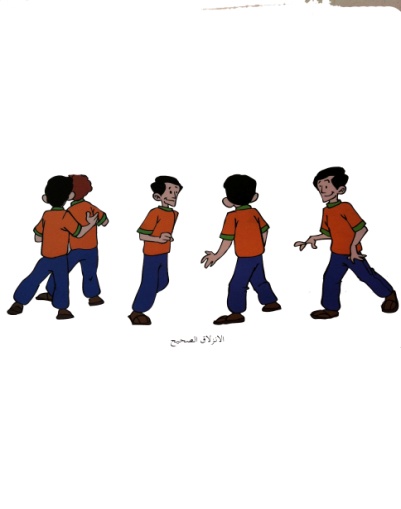 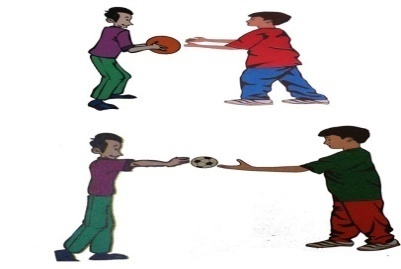 جري الطلاب بطول الملعب ومع الصافره يشير المعلم بيده في اتجاه معين فيغير الطلاب اتجاههم للجري في الاتجاه الذي أشار إليه المعلم بيده ............ وهكذا.ـ التأكيد على أنه ينبغي على كل طالب مراعاة  العلاقة بينه وبين زملائه  وبينه وبين الكرة  و الوعي بالحيز الشخصيــ أداء تمرير الكرة  باليدين (للكرات الكبيرة ) وبيد واحده (للكرات الصغيرة ) مع ذكر مواصفات الأداء الصحيح لتسليم و تسلم الكرة بشكل صحيحمواجهة كل طالب زميلة ومع واحد منهما كرة   ، ليقوم أحد الطلاب بتسلم الكرة لزميلة من مستويات مختلفة  (وقوف) مرجحة الذراعين أماماً أسفل..   ـــ تقسيم الطلاب إلي مجمعات متساوية جعل كل مجموعة تتخذ مسار معين ويقف عنده بهدوء ثم يتم التحرك عند سماع الإشارة بالمشي ثم بالجري الخفيف مع التنبيه على الطلاب المتحركين للخلف الانتباه لمن حوله .ـ تبادل المجموعات للمسارات المختلفة مع تغير سرعة التحرك من المشي الخفيف إلي الجري .ـ تشجيع الطلاب على استخدام الحركات الانتقالية التي سبق أن تعلموها مع تنوع المسارات التي يستخدموها ـ تشجيع الطلاب على ذكر أنواع المسارات الحركية  جري الطلاب بطول الملعب ومع الصافره يشير المعلم بيده في اتجاه معين فيغير الطلاب اتجاههم للجري في الاتجاه الذي أشار إليه المعلم بيده ............ وهكذا.ـ التأكيد على أنه ينبغي على كل طالب مراعاة  العلاقة بينه وبين زملائه  وبينه وبين الكرة  و الوعي بالحيز الشخصيــ أداء تمرير الكرة  باليدين (للكرات الكبيرة ) وبيد واحده (للكرات الصغيرة ) مع ذكر مواصفات الأداء الصحيح لتسليم و تسلم الكرة بشكل صحيحمواجهة كل طالب زميلة ومع واحد منهما كرة   ، ليقوم أحد الطلاب بتسلم الكرة لزميلة من مستويات مختلفة  (وقوف) مرجحة الذراعين أماماً أسفل..   ـــ تقسيم الطلاب إلي مجمعات متساوية جعل كل مجموعة تتخذ مسار معين ويقف عنده بهدوء ثم يتم التحرك عند سماع الإشارة بالمشي ثم بالجري الخفيف مع التنبيه على الطلاب المتحركين للخلف الانتباه لمن حوله .ـ تبادل المجموعات للمسارات المختلفة مع تغير سرعة التحرك من المشي الخفيف إلي الجري .ـ تشجيع الطلاب على استخدام الحركات الانتقالية التي سبق أن تعلموها مع تنوع المسارات التي يستخدموها ـ تشجيع الطلاب على ذكر أنواع المسارات الحركية  جري الطلاب بطول الملعب ومع الصافره يشير المعلم بيده في اتجاه معين فيغير الطلاب اتجاههم للجري في الاتجاه الذي أشار إليه المعلم بيده ............ وهكذا.ـ التأكيد على أنه ينبغي على كل طالب مراعاة  العلاقة بينه وبين زملائه  وبينه وبين الكرة  و الوعي بالحيز الشخصيــ أداء تمرير الكرة  باليدين (للكرات الكبيرة ) وبيد واحده (للكرات الصغيرة ) مع ذكر مواصفات الأداء الصحيح لتسليم و تسلم الكرة بشكل صحيحمواجهة كل طالب زميلة ومع واحد منهما كرة   ، ليقوم أحد الطلاب بتسلم الكرة لزميلة من مستويات مختلفة  (وقوف) مرجحة الذراعين أماماً أسفل..   ـــ تقسيم الطلاب إلي مجمعات متساوية جعل كل مجموعة تتخذ مسار معين ويقف عنده بهدوء ثم يتم التحرك عند سماع الإشارة بالمشي ثم بالجري الخفيف مع التنبيه على الطلاب المتحركين للخلف الانتباه لمن حوله .ـ تبادل المجموعات للمسارات المختلفة مع تغير سرعة التحرك من المشي الخفيف إلي الجري .ـ تشجيع الطلاب على استخدام الحركات الانتقالية التي سبق أن تعلموها مع تنوع المسارات التي يستخدموها ـ تشجيع الطلاب على ذكر أنواع المسارات الحركية  جري الطلاب بطول الملعب ومع الصافره يشير المعلم بيده في اتجاه معين فيغير الطلاب اتجاههم للجري في الاتجاه الذي أشار إليه المعلم بيده ............ وهكذا.ـ التأكيد على أنه ينبغي على كل طالب مراعاة  العلاقة بينه وبين زملائه  وبينه وبين الكرة  و الوعي بالحيز الشخصيــ أداء تمرير الكرة  باليدين (للكرات الكبيرة ) وبيد واحده (للكرات الصغيرة ) مع ذكر مواصفات الأداء الصحيح لتسليم و تسلم الكرة بشكل صحيحمواجهة كل طالب زميلة ومع واحد منهما كرة   ، ليقوم أحد الطلاب بتسلم الكرة لزميلة من مستويات مختلفة  (وقوف) مرجحة الذراعين أماماً أسفل..   ـــ تقسيم الطلاب إلي مجمعات متساوية جعل كل مجموعة تتخذ مسار معين ويقف عنده بهدوء ثم يتم التحرك عند سماع الإشارة بالمشي ثم بالجري الخفيف مع التنبيه على الطلاب المتحركين للخلف الانتباه لمن حوله .ـ تبادل المجموعات للمسارات المختلفة مع تغير سرعة التحرك من المشي الخفيف إلي الجري .ـ تشجيع الطلاب على استخدام الحركات الانتقالية التي سبق أن تعلموها مع تنوع المسارات التي يستخدموها ـ تشجيع الطلاب على ذكر أنواع المسارات الحركية  جري الطلاب بطول الملعب ومع الصافره يشير المعلم بيده في اتجاه معين فيغير الطلاب اتجاههم للجري في الاتجاه الذي أشار إليه المعلم بيده ............ وهكذا.ـ التأكيد على أنه ينبغي على كل طالب مراعاة  العلاقة بينه وبين زملائه  وبينه وبين الكرة  و الوعي بالحيز الشخصيــ أداء تمرير الكرة  باليدين (للكرات الكبيرة ) وبيد واحده (للكرات الصغيرة ) مع ذكر مواصفات الأداء الصحيح لتسليم و تسلم الكرة بشكل صحيحمواجهة كل طالب زميلة ومع واحد منهما كرة   ، ليقوم أحد الطلاب بتسلم الكرة لزميلة من مستويات مختلفة  (وقوف) مرجحة الذراعين أماماً أسفل..   ـــ تقسيم الطلاب إلي مجمعات متساوية جعل كل مجموعة تتخذ مسار معين ويقف عنده بهدوء ثم يتم التحرك عند سماع الإشارة بالمشي ثم بالجري الخفيف مع التنبيه على الطلاب المتحركين للخلف الانتباه لمن حوله .ـ تبادل المجموعات للمسارات المختلفة مع تغير سرعة التحرك من المشي الخفيف إلي الجري .ـ تشجيع الطلاب على استخدام الحركات الانتقالية التي سبق أن تعلموها مع تنوع المسارات التي يستخدموها ـ تشجيع الطلاب على ذكر أنواع المسارات الحركية  جري الطلاب بطول الملعب ومع الصافره يشير المعلم بيده في اتجاه معين فيغير الطلاب اتجاههم للجري في الاتجاه الذي أشار إليه المعلم بيده ............ وهكذا.ـ التأكيد على أنه ينبغي على كل طالب مراعاة  العلاقة بينه وبين زملائه  وبينه وبين الكرة  و الوعي بالحيز الشخصيــ أداء تمرير الكرة  باليدين (للكرات الكبيرة ) وبيد واحده (للكرات الصغيرة ) مع ذكر مواصفات الأداء الصحيح لتسليم و تسلم الكرة بشكل صحيحمواجهة كل طالب زميلة ومع واحد منهما كرة   ، ليقوم أحد الطلاب بتسلم الكرة لزميلة من مستويات مختلفة  (وقوف) مرجحة الذراعين أماماً أسفل..   ـــ تقسيم الطلاب إلي مجمعات متساوية جعل كل مجموعة تتخذ مسار معين ويقف عنده بهدوء ثم يتم التحرك عند سماع الإشارة بالمشي ثم بالجري الخفيف مع التنبيه على الطلاب المتحركين للخلف الانتباه لمن حوله .ـ تبادل المجموعات للمسارات المختلفة مع تغير سرعة التحرك من المشي الخفيف إلي الجري .ـ تشجيع الطلاب على استخدام الحركات الانتقالية التي سبق أن تعلموها مع تنوع المسارات التي يستخدموها ـ تشجيع الطلاب على ذكر أنواع المسارات الحركية  جري الطلاب بطول الملعب ومع الصافره يشير المعلم بيده في اتجاه معين فيغير الطلاب اتجاههم للجري في الاتجاه الذي أشار إليه المعلم بيده ............ وهكذا.ـ التأكيد على أنه ينبغي على كل طالب مراعاة  العلاقة بينه وبين زملائه  وبينه وبين الكرة  و الوعي بالحيز الشخصيــ أداء تمرير الكرة  باليدين (للكرات الكبيرة ) وبيد واحده (للكرات الصغيرة ) مع ذكر مواصفات الأداء الصحيح لتسليم و تسلم الكرة بشكل صحيحمواجهة كل طالب زميلة ومع واحد منهما كرة   ، ليقوم أحد الطلاب بتسلم الكرة لزميلة من مستويات مختلفة  (وقوف) مرجحة الذراعين أماماً أسفل..   ـــ تقسيم الطلاب إلي مجمعات متساوية جعل كل مجموعة تتخذ مسار معين ويقف عنده بهدوء ثم يتم التحرك عند سماع الإشارة بالمشي ثم بالجري الخفيف مع التنبيه على الطلاب المتحركين للخلف الانتباه لمن حوله .ـ تبادل المجموعات للمسارات المختلفة مع تغير سرعة التحرك من المشي الخفيف إلي الجري .ـ تشجيع الطلاب على استخدام الحركات الانتقالية التي سبق أن تعلموها مع تنوع المسارات التي يستخدموها ـ تشجيع الطلاب على ذكر أنواع المسارات الحركية  جري الطلاب بطول الملعب ومع الصافره يشير المعلم بيده في اتجاه معين فيغير الطلاب اتجاههم للجري في الاتجاه الذي أشار إليه المعلم بيده ............ وهكذا.ـ التأكيد على أنه ينبغي على كل طالب مراعاة  العلاقة بينه وبين زملائه  وبينه وبين الكرة  و الوعي بالحيز الشخصيــ أداء تمرير الكرة  باليدين (للكرات الكبيرة ) وبيد واحده (للكرات الصغيرة ) مع ذكر مواصفات الأداء الصحيح لتسليم و تسلم الكرة بشكل صحيحمواجهة كل طالب زميلة ومع واحد منهما كرة   ، ليقوم أحد الطلاب بتسلم الكرة لزميلة من مستويات مختلفة  (وقوف) مرجحة الذراعين أماماً أسفل..   ـــ تقسيم الطلاب إلي مجمعات متساوية جعل كل مجموعة تتخذ مسار معين ويقف عنده بهدوء ثم يتم التحرك عند سماع الإشارة بالمشي ثم بالجري الخفيف مع التنبيه على الطلاب المتحركين للخلف الانتباه لمن حوله .ـ تبادل المجموعات للمسارات المختلفة مع تغير سرعة التحرك من المشي الخفيف إلي الجري .ـ تشجيع الطلاب على استخدام الحركات الانتقالية التي سبق أن تعلموها مع تنوع المسارات التي يستخدموها ـ تشجيع الطلاب على ذكر أنواع المسارات الحركية  جري الطلاب بطول الملعب ومع الصافره يشير المعلم بيده في اتجاه معين فيغير الطلاب اتجاههم للجري في الاتجاه الذي أشار إليه المعلم بيده ............ وهكذا.ـ التأكيد على أنه ينبغي على كل طالب مراعاة  العلاقة بينه وبين زملائه  وبينه وبين الكرة  و الوعي بالحيز الشخصيــ أداء تمرير الكرة  باليدين (للكرات الكبيرة ) وبيد واحده (للكرات الصغيرة ) مع ذكر مواصفات الأداء الصحيح لتسليم و تسلم الكرة بشكل صحيحمواجهة كل طالب زميلة ومع واحد منهما كرة   ، ليقوم أحد الطلاب بتسلم الكرة لزميلة من مستويات مختلفة  (وقوف) مرجحة الذراعين أماماً أسفل..   ـــ تقسيم الطلاب إلي مجمعات متساوية جعل كل مجموعة تتخذ مسار معين ويقف عنده بهدوء ثم يتم التحرك عند سماع الإشارة بالمشي ثم بالجري الخفيف مع التنبيه على الطلاب المتحركين للخلف الانتباه لمن حوله .ـ تبادل المجموعات للمسارات المختلفة مع تغير سرعة التحرك من المشي الخفيف إلي الجري .ـ تشجيع الطلاب على استخدام الحركات الانتقالية التي سبق أن تعلموها مع تنوع المسارات التي يستخدموها ـ تشجيع الطلاب على ذكر أنواع المسارات الحركية  جري الطلاب بطول الملعب ومع الصافره يشير المعلم بيده في اتجاه معين فيغير الطلاب اتجاههم للجري في الاتجاه الذي أشار إليه المعلم بيده ............ وهكذا.ـ التأكيد على أنه ينبغي على كل طالب مراعاة  العلاقة بينه وبين زملائه  وبينه وبين الكرة  و الوعي بالحيز الشخصيــ أداء تمرير الكرة  باليدين (للكرات الكبيرة ) وبيد واحده (للكرات الصغيرة ) مع ذكر مواصفات الأداء الصحيح لتسليم و تسلم الكرة بشكل صحيحمواجهة كل طالب زميلة ومع واحد منهما كرة   ، ليقوم أحد الطلاب بتسلم الكرة لزميلة من مستويات مختلفة  (وقوف) مرجحة الذراعين أماماً أسفل..   ـــ تقسيم الطلاب إلي مجمعات متساوية جعل كل مجموعة تتخذ مسار معين ويقف عنده بهدوء ثم يتم التحرك عند سماع الإشارة بالمشي ثم بالجري الخفيف مع التنبيه على الطلاب المتحركين للخلف الانتباه لمن حوله .ـ تبادل المجموعات للمسارات المختلفة مع تغير سرعة التحرك من المشي الخفيف إلي الجري .ـ تشجيع الطلاب على استخدام الحركات الانتقالية التي سبق أن تعلموها مع تنوع المسارات التي يستخدموها ـ تشجيع الطلاب على ذكر أنواع المسارات الحركية  جري الطلاب بطول الملعب ومع الصافره يشير المعلم بيده في اتجاه معين فيغير الطلاب اتجاههم للجري في الاتجاه الذي أشار إليه المعلم بيده ............ وهكذا.ـ التأكيد على أنه ينبغي على كل طالب مراعاة  العلاقة بينه وبين زملائه  وبينه وبين الكرة  و الوعي بالحيز الشخصيــ أداء تمرير الكرة  باليدين (للكرات الكبيرة ) وبيد واحده (للكرات الصغيرة ) مع ذكر مواصفات الأداء الصحيح لتسليم و تسلم الكرة بشكل صحيحمواجهة كل طالب زميلة ومع واحد منهما كرة   ، ليقوم أحد الطلاب بتسلم الكرة لزميلة من مستويات مختلفة  (وقوف) مرجحة الذراعين أماماً أسفل..   ـــ تقسيم الطلاب إلي مجمعات متساوية جعل كل مجموعة تتخذ مسار معين ويقف عنده بهدوء ثم يتم التحرك عند سماع الإشارة بالمشي ثم بالجري الخفيف مع التنبيه على الطلاب المتحركين للخلف الانتباه لمن حوله .ـ تبادل المجموعات للمسارات المختلفة مع تغير سرعة التحرك من المشي الخفيف إلي الجري .ـ تشجيع الطلاب على استخدام الحركات الانتقالية التي سبق أن تعلموها مع تنوع المسارات التي يستخدموها ـ تشجيع الطلاب على ذكر أنواع المسارات الحركية  جري الطلاب بطول الملعب ومع الصافره يشير المعلم بيده في اتجاه معين فيغير الطلاب اتجاههم للجري في الاتجاه الذي أشار إليه المعلم بيده ............ وهكذا.ـ التأكيد على أنه ينبغي على كل طالب مراعاة  العلاقة بينه وبين زملائه  وبينه وبين الكرة  و الوعي بالحيز الشخصيــ أداء تمرير الكرة  باليدين (للكرات الكبيرة ) وبيد واحده (للكرات الصغيرة ) مع ذكر مواصفات الأداء الصحيح لتسليم و تسلم الكرة بشكل صحيحمواجهة كل طالب زميلة ومع واحد منهما كرة   ، ليقوم أحد الطلاب بتسلم الكرة لزميلة من مستويات مختلفة  (وقوف) مرجحة الذراعين أماماً أسفل..   ـــ تقسيم الطلاب إلي مجمعات متساوية جعل كل مجموعة تتخذ مسار معين ويقف عنده بهدوء ثم يتم التحرك عند سماع الإشارة بالمشي ثم بالجري الخفيف مع التنبيه على الطلاب المتحركين للخلف الانتباه لمن حوله .ـ تبادل المجموعات للمسارات المختلفة مع تغير سرعة التحرك من المشي الخفيف إلي الجري .ـ تشجيع الطلاب على استخدام الحركات الانتقالية التي سبق أن تعلموها مع تنوع المسارات التي يستخدموها ـ تشجيع الطلاب على ذكر أنواع المسارات الحركية  جري الطلاب بطول الملعب ومع الصافره يشير المعلم بيده في اتجاه معين فيغير الطلاب اتجاههم للجري في الاتجاه الذي أشار إليه المعلم بيده ............ وهكذا.ـ التأكيد على أنه ينبغي على كل طالب مراعاة  العلاقة بينه وبين زملائه  وبينه وبين الكرة  و الوعي بالحيز الشخصيــ أداء تمرير الكرة  باليدين (للكرات الكبيرة ) وبيد واحده (للكرات الصغيرة ) مع ذكر مواصفات الأداء الصحيح لتسليم و تسلم الكرة بشكل صحيحمواجهة كل طالب زميلة ومع واحد منهما كرة   ، ليقوم أحد الطلاب بتسلم الكرة لزميلة من مستويات مختلفة  (وقوف) مرجحة الذراعين أماماً أسفل..   ـــ تقسيم الطلاب إلي مجمعات متساوية جعل كل مجموعة تتخذ مسار معين ويقف عنده بهدوء ثم يتم التحرك عند سماع الإشارة بالمشي ثم بالجري الخفيف مع التنبيه على الطلاب المتحركين للخلف الانتباه لمن حوله .ـ تبادل المجموعات للمسارات المختلفة مع تغير سرعة التحرك من المشي الخفيف إلي الجري .ـ تشجيع الطلاب على استخدام الحركات الانتقالية التي سبق أن تعلموها مع تنوع المسارات التي يستخدموها ـ تشجيع الطلاب على ذكر أنواع المسارات الحركية  جري الطلاب بطول الملعب ومع الصافره يشير المعلم بيده في اتجاه معين فيغير الطلاب اتجاههم للجري في الاتجاه الذي أشار إليه المعلم بيده ............ وهكذا.ـ التأكيد على أنه ينبغي على كل طالب مراعاة  العلاقة بينه وبين زملائه  وبينه وبين الكرة  و الوعي بالحيز الشخصيــ أداء تمرير الكرة  باليدين (للكرات الكبيرة ) وبيد واحده (للكرات الصغيرة ) مع ذكر مواصفات الأداء الصحيح لتسليم و تسلم الكرة بشكل صحيحمواجهة كل طالب زميلة ومع واحد منهما كرة   ، ليقوم أحد الطلاب بتسلم الكرة لزميلة من مستويات مختلفة  (وقوف) مرجحة الذراعين أماماً أسفل..   ـــ تقسيم الطلاب إلي مجمعات متساوية جعل كل مجموعة تتخذ مسار معين ويقف عنده بهدوء ثم يتم التحرك عند سماع الإشارة بالمشي ثم بالجري الخفيف مع التنبيه على الطلاب المتحركين للخلف الانتباه لمن حوله .ـ تبادل المجموعات للمسارات المختلفة مع تغير سرعة التحرك من المشي الخفيف إلي الجري .ـ تشجيع الطلاب على استخدام الحركات الانتقالية التي سبق أن تعلموها مع تنوع المسارات التي يستخدموها ـ تشجيع الطلاب على ذكر أنواع المسارات الحركية  جري الطلاب بطول الملعب ومع الصافره يشير المعلم بيده في اتجاه معين فيغير الطلاب اتجاههم للجري في الاتجاه الذي أشار إليه المعلم بيده ............ وهكذا.ـ التأكيد على أنه ينبغي على كل طالب مراعاة  العلاقة بينه وبين زملائه  وبينه وبين الكرة  و الوعي بالحيز الشخصيــ أداء تمرير الكرة  باليدين (للكرات الكبيرة ) وبيد واحده (للكرات الصغيرة ) مع ذكر مواصفات الأداء الصحيح لتسليم و تسلم الكرة بشكل صحيحمواجهة كل طالب زميلة ومع واحد منهما كرة   ، ليقوم أحد الطلاب بتسلم الكرة لزميلة من مستويات مختلفة  (وقوف) مرجحة الذراعين أماماً أسفل..   ـــ تقسيم الطلاب إلي مجمعات متساوية جعل كل مجموعة تتخذ مسار معين ويقف عنده بهدوء ثم يتم التحرك عند سماع الإشارة بالمشي ثم بالجري الخفيف مع التنبيه على الطلاب المتحركين للخلف الانتباه لمن حوله .ـ تبادل المجموعات للمسارات المختلفة مع تغير سرعة التحرك من المشي الخفيف إلي الجري .ـ تشجيع الطلاب على استخدام الحركات الانتقالية التي سبق أن تعلموها مع تنوع المسارات التي يستخدموها ـ تشجيع الطلاب على ذكر أنواع المسارات الحركية  جري الطلاب بطول الملعب ومع الصافره يشير المعلم بيده في اتجاه معين فيغير الطلاب اتجاههم للجري في الاتجاه الذي أشار إليه المعلم بيده ............ وهكذا.ـ التأكيد على أنه ينبغي على كل طالب مراعاة  العلاقة بينه وبين زملائه  وبينه وبين الكرة  و الوعي بالحيز الشخصيــ أداء تمرير الكرة  باليدين (للكرات الكبيرة ) وبيد واحده (للكرات الصغيرة ) مع ذكر مواصفات الأداء الصحيح لتسليم و تسلم الكرة بشكل صحيحمواجهة كل طالب زميلة ومع واحد منهما كرة   ، ليقوم أحد الطلاب بتسلم الكرة لزميلة من مستويات مختلفة  (وقوف) مرجحة الذراعين أماماً أسفل..   ـــ تقسيم الطلاب إلي مجمعات متساوية جعل كل مجموعة تتخذ مسار معين ويقف عنده بهدوء ثم يتم التحرك عند سماع الإشارة بالمشي ثم بالجري الخفيف مع التنبيه على الطلاب المتحركين للخلف الانتباه لمن حوله .ـ تبادل المجموعات للمسارات المختلفة مع تغير سرعة التحرك من المشي الخفيف إلي الجري .ـ تشجيع الطلاب على استخدام الحركات الانتقالية التي سبق أن تعلموها مع تنوع المسارات التي يستخدموها ـ تشجيع الطلاب على ذكر أنواع المسارات الحركية  جري الطلاب بطول الملعب ومع الصافره يشير المعلم بيده في اتجاه معين فيغير الطلاب اتجاههم للجري في الاتجاه الذي أشار إليه المعلم بيده ............ وهكذا.ـ التأكيد على أنه ينبغي على كل طالب مراعاة  العلاقة بينه وبين زملائه  وبينه وبين الكرة  و الوعي بالحيز الشخصيــ أداء تمرير الكرة  باليدين (للكرات الكبيرة ) وبيد واحده (للكرات الصغيرة ) مع ذكر مواصفات الأداء الصحيح لتسليم و تسلم الكرة بشكل صحيحمواجهة كل طالب زميلة ومع واحد منهما كرة   ، ليقوم أحد الطلاب بتسلم الكرة لزميلة من مستويات مختلفة  (وقوف) مرجحة الذراعين أماماً أسفل..   ـــ تقسيم الطلاب إلي مجمعات متساوية جعل كل مجموعة تتخذ مسار معين ويقف عنده بهدوء ثم يتم التحرك عند سماع الإشارة بالمشي ثم بالجري الخفيف مع التنبيه على الطلاب المتحركين للخلف الانتباه لمن حوله .ـ تبادل المجموعات للمسارات المختلفة مع تغير سرعة التحرك من المشي الخفيف إلي الجري .ـ تشجيع الطلاب على استخدام الحركات الانتقالية التي سبق أن تعلموها مع تنوع المسارات التي يستخدموها ـ تشجيع الطلاب على ذكر أنواع المسارات الحركية  جري الطلاب بطول الملعب ومع الصافره يشير المعلم بيده في اتجاه معين فيغير الطلاب اتجاههم للجري في الاتجاه الذي أشار إليه المعلم بيده ............ وهكذا.ـ التأكيد على أنه ينبغي على كل طالب مراعاة  العلاقة بينه وبين زملائه  وبينه وبين الكرة  و الوعي بالحيز الشخصيــ أداء تمرير الكرة  باليدين (للكرات الكبيرة ) وبيد واحده (للكرات الصغيرة ) مع ذكر مواصفات الأداء الصحيح لتسليم و تسلم الكرة بشكل صحيحمواجهة كل طالب زميلة ومع واحد منهما كرة   ، ليقوم أحد الطلاب بتسلم الكرة لزميلة من مستويات مختلفة  (وقوف) مرجحة الذراعين أماماً أسفل..   ـــ تقسيم الطلاب إلي مجمعات متساوية جعل كل مجموعة تتخذ مسار معين ويقف عنده بهدوء ثم يتم التحرك عند سماع الإشارة بالمشي ثم بالجري الخفيف مع التنبيه على الطلاب المتحركين للخلف الانتباه لمن حوله .ـ تبادل المجموعات للمسارات المختلفة مع تغير سرعة التحرك من المشي الخفيف إلي الجري .ـ تشجيع الطلاب على استخدام الحركات الانتقالية التي سبق أن تعلموها مع تنوع المسارات التي يستخدموها ـ تشجيع الطلاب على ذكر أنواع المسارات الحركية  جري الطلاب بطول الملعب ومع الصافره يشير المعلم بيده في اتجاه معين فيغير الطلاب اتجاههم للجري في الاتجاه الذي أشار إليه المعلم بيده ............ وهكذا.ـ التأكيد على أنه ينبغي على كل طالب مراعاة  العلاقة بينه وبين زملائه  وبينه وبين الكرة  و الوعي بالحيز الشخصيــ أداء تمرير الكرة  باليدين (للكرات الكبيرة ) وبيد واحده (للكرات الصغيرة ) مع ذكر مواصفات الأداء الصحيح لتسليم و تسلم الكرة بشكل صحيحمواجهة كل طالب زميلة ومع واحد منهما كرة   ، ليقوم أحد الطلاب بتسلم الكرة لزميلة من مستويات مختلفة  (وقوف) مرجحة الذراعين أماماً أسفل..   ـــ تقسيم الطلاب إلي مجمعات متساوية جعل كل مجموعة تتخذ مسار معين ويقف عنده بهدوء ثم يتم التحرك عند سماع الإشارة بالمشي ثم بالجري الخفيف مع التنبيه على الطلاب المتحركين للخلف الانتباه لمن حوله .ـ تبادل المجموعات للمسارات المختلفة مع تغير سرعة التحرك من المشي الخفيف إلي الجري .ـ تشجيع الطلاب على استخدام الحركات الانتقالية التي سبق أن تعلموها مع تنوع المسارات التي يستخدموها ـ تشجيع الطلاب على ذكر أنواع المسارات الحركية  جري الطلاب بطول الملعب ومع الصافره يشير المعلم بيده في اتجاه معين فيغير الطلاب اتجاههم للجري في الاتجاه الذي أشار إليه المعلم بيده ............ وهكذا.ـ التأكيد على أنه ينبغي على كل طالب مراعاة  العلاقة بينه وبين زملائه  وبينه وبين الكرة  و الوعي بالحيز الشخصيــ أداء تمرير الكرة  باليدين (للكرات الكبيرة ) وبيد واحده (للكرات الصغيرة ) مع ذكر مواصفات الأداء الصحيح لتسليم و تسلم الكرة بشكل صحيحمواجهة كل طالب زميلة ومع واحد منهما كرة   ، ليقوم أحد الطلاب بتسلم الكرة لزميلة من مستويات مختلفة  (وقوف) مرجحة الذراعين أماماً أسفل..   ـــ تقسيم الطلاب إلي مجمعات متساوية جعل كل مجموعة تتخذ مسار معين ويقف عنده بهدوء ثم يتم التحرك عند سماع الإشارة بالمشي ثم بالجري الخفيف مع التنبيه على الطلاب المتحركين للخلف الانتباه لمن حوله .ـ تبادل المجموعات للمسارات المختلفة مع تغير سرعة التحرك من المشي الخفيف إلي الجري .ـ تشجيع الطلاب على استخدام الحركات الانتقالية التي سبق أن تعلموها مع تنوع المسارات التي يستخدموها ـ تشجيع الطلاب على ذكر أنواع المسارات الحركية  جري الطلاب بطول الملعب ومع الصافره يشير المعلم بيده في اتجاه معين فيغير الطلاب اتجاههم للجري في الاتجاه الذي أشار إليه المعلم بيده ............ وهكذا.ـ التأكيد على أنه ينبغي على كل طالب مراعاة  العلاقة بينه وبين زملائه  وبينه وبين الكرة  و الوعي بالحيز الشخصيــ أداء تمرير الكرة  باليدين (للكرات الكبيرة ) وبيد واحده (للكرات الصغيرة ) مع ذكر مواصفات الأداء الصحيح لتسليم و تسلم الكرة بشكل صحيحمواجهة كل طالب زميلة ومع واحد منهما كرة   ، ليقوم أحد الطلاب بتسلم الكرة لزميلة من مستويات مختلفة  (وقوف) مرجحة الذراعين أماماً أسفل..   ـــ تقسيم الطلاب إلي مجمعات متساوية جعل كل مجموعة تتخذ مسار معين ويقف عنده بهدوء ثم يتم التحرك عند سماع الإشارة بالمشي ثم بالجري الخفيف مع التنبيه على الطلاب المتحركين للخلف الانتباه لمن حوله .ـ تبادل المجموعات للمسارات المختلفة مع تغير سرعة التحرك من المشي الخفيف إلي الجري .ـ تشجيع الطلاب على استخدام الحركات الانتقالية التي سبق أن تعلموها مع تنوع المسارات التي يستخدموها ـ تشجيع الطلاب على ذكر أنواع المسارات الحركية  جري الطلاب بطول الملعب ومع الصافره يشير المعلم بيده في اتجاه معين فيغير الطلاب اتجاههم للجري في الاتجاه الذي أشار إليه المعلم بيده ............ وهكذا.ـ التأكيد على أنه ينبغي على كل طالب مراعاة  العلاقة بينه وبين زملائه  وبينه وبين الكرة  و الوعي بالحيز الشخصيــ أداء تمرير الكرة  باليدين (للكرات الكبيرة ) وبيد واحده (للكرات الصغيرة ) مع ذكر مواصفات الأداء الصحيح لتسليم و تسلم الكرة بشكل صحيحمواجهة كل طالب زميلة ومع واحد منهما كرة   ، ليقوم أحد الطلاب بتسلم الكرة لزميلة من مستويات مختلفة  (وقوف) مرجحة الذراعين أماماً أسفل..   ـــ تقسيم الطلاب إلي مجمعات متساوية جعل كل مجموعة تتخذ مسار معين ويقف عنده بهدوء ثم يتم التحرك عند سماع الإشارة بالمشي ثم بالجري الخفيف مع التنبيه على الطلاب المتحركين للخلف الانتباه لمن حوله .ـ تبادل المجموعات للمسارات المختلفة مع تغير سرعة التحرك من المشي الخفيف إلي الجري .ـ تشجيع الطلاب على استخدام الحركات الانتقالية التي سبق أن تعلموها مع تنوع المسارات التي يستخدموها ـ تشجيع الطلاب على ذكر أنواع المسارات الحركية  جري الطلاب بطول الملعب ومع الصافره يشير المعلم بيده في اتجاه معين فيغير الطلاب اتجاههم للجري في الاتجاه الذي أشار إليه المعلم بيده ............ وهكذا.ـ التأكيد على أنه ينبغي على كل طالب مراعاة  العلاقة بينه وبين زملائه  وبينه وبين الكرة  و الوعي بالحيز الشخصيــ أداء تمرير الكرة  باليدين (للكرات الكبيرة ) وبيد واحده (للكرات الصغيرة ) مع ذكر مواصفات الأداء الصحيح لتسليم و تسلم الكرة بشكل صحيحمواجهة كل طالب زميلة ومع واحد منهما كرة   ، ليقوم أحد الطلاب بتسلم الكرة لزميلة من مستويات مختلفة  (وقوف) مرجحة الذراعين أماماً أسفل..   ـــ تقسيم الطلاب إلي مجمعات متساوية جعل كل مجموعة تتخذ مسار معين ويقف عنده بهدوء ثم يتم التحرك عند سماع الإشارة بالمشي ثم بالجري الخفيف مع التنبيه على الطلاب المتحركين للخلف الانتباه لمن حوله .ـ تبادل المجموعات للمسارات المختلفة مع تغير سرعة التحرك من المشي الخفيف إلي الجري .ـ تشجيع الطلاب على استخدام الحركات الانتقالية التي سبق أن تعلموها مع تنوع المسارات التي يستخدموها ـ تشجيع الطلاب على ذكر أنواع المسارات الحركية  التقدم بالخبرة التقدم بالخبرة التقدم بالخبرة التقدم بالخبرة التقدم بالخبرة التقدم بالخبرة التقدم بالخبرة التقدم بالخبرة التقدم بالخبرة التقدم بالخبرة التقدم بالخبرة التقدم بالخبرة التقدم بالخبرة التقدم بالخبرة مفاهيم حركية مرتبطة بالخبرة مفاهيم حركية مرتبطة بالخبرة مفاهيم حركية مرتبطة بالخبرة مفاهيم حركية مرتبطة بالخبرة مفاهيم حركية مرتبطة بالخبرة مفاهيم حركية مرتبطة بالخبرة مفاهيم حركية مرتبطة بالخبرة مفاهيم حركية مرتبطة بالخبرة مفاهيم حركية مرتبطة بالخبرة مفاهيم حركية مرتبطة بالخبرة مفاهيم حركية مرتبطة بالخبرة مفاهيم حركية مرتبطة بالخبرة مفاهيم حركية مرتبطة بالخبرة مفاهيم حركية مرتبطة بالخبرة مفاهيم حركية مرتبطة بالخبرة ـ اجعل الطلاب يتدربون على توجيه زملائهم أثناء الحركة أو متابعتهمـ تقسيم الطلاب إلي قاطرتين القاطرة الأولى تحمل الكرة و عند سماع الإشارة يجري الطلاب انتشار حر مع  ضرب الكرة بالأرض وعند سماع الصافره الثانية يمسك الطالب الكرة ويتجه للقاطرة الثانية لتسليم الكرة للزميل بيد واحدة أو باليدين حسب حجم الكرةـ اجعل الطلاب يتدربون على توجيه زملائهم أثناء الحركة أو متابعتهمـ تقسيم الطلاب إلي قاطرتين القاطرة الأولى تحمل الكرة و عند سماع الإشارة يجري الطلاب انتشار حر مع  ضرب الكرة بالأرض وعند سماع الصافره الثانية يمسك الطالب الكرة ويتجه للقاطرة الثانية لتسليم الكرة للزميل بيد واحدة أو باليدين حسب حجم الكرةـ اجعل الطلاب يتدربون على توجيه زملائهم أثناء الحركة أو متابعتهمـ تقسيم الطلاب إلي قاطرتين القاطرة الأولى تحمل الكرة و عند سماع الإشارة يجري الطلاب انتشار حر مع  ضرب الكرة بالأرض وعند سماع الصافره الثانية يمسك الطالب الكرة ويتجه للقاطرة الثانية لتسليم الكرة للزميل بيد واحدة أو باليدين حسب حجم الكرةـ اجعل الطلاب يتدربون على توجيه زملائهم أثناء الحركة أو متابعتهمـ تقسيم الطلاب إلي قاطرتين القاطرة الأولى تحمل الكرة و عند سماع الإشارة يجري الطلاب انتشار حر مع  ضرب الكرة بالأرض وعند سماع الصافره الثانية يمسك الطالب الكرة ويتجه للقاطرة الثانية لتسليم الكرة للزميل بيد واحدة أو باليدين حسب حجم الكرةـ اجعل الطلاب يتدربون على توجيه زملائهم أثناء الحركة أو متابعتهمـ تقسيم الطلاب إلي قاطرتين القاطرة الأولى تحمل الكرة و عند سماع الإشارة يجري الطلاب انتشار حر مع  ضرب الكرة بالأرض وعند سماع الصافره الثانية يمسك الطالب الكرة ويتجه للقاطرة الثانية لتسليم الكرة للزميل بيد واحدة أو باليدين حسب حجم الكرةـ اجعل الطلاب يتدربون على توجيه زملائهم أثناء الحركة أو متابعتهمـ تقسيم الطلاب إلي قاطرتين القاطرة الأولى تحمل الكرة و عند سماع الإشارة يجري الطلاب انتشار حر مع  ضرب الكرة بالأرض وعند سماع الصافره الثانية يمسك الطالب الكرة ويتجه للقاطرة الثانية لتسليم الكرة للزميل بيد واحدة أو باليدين حسب حجم الكرةـ اجعل الطلاب يتدربون على توجيه زملائهم أثناء الحركة أو متابعتهمـ تقسيم الطلاب إلي قاطرتين القاطرة الأولى تحمل الكرة و عند سماع الإشارة يجري الطلاب انتشار حر مع  ضرب الكرة بالأرض وعند سماع الصافره الثانية يمسك الطالب الكرة ويتجه للقاطرة الثانية لتسليم الكرة للزميل بيد واحدة أو باليدين حسب حجم الكرةـ اجعل الطلاب يتدربون على توجيه زملائهم أثناء الحركة أو متابعتهمـ تقسيم الطلاب إلي قاطرتين القاطرة الأولى تحمل الكرة و عند سماع الإشارة يجري الطلاب انتشار حر مع  ضرب الكرة بالأرض وعند سماع الصافره الثانية يمسك الطالب الكرة ويتجه للقاطرة الثانية لتسليم الكرة للزميل بيد واحدة أو باليدين حسب حجم الكرةـ اجعل الطلاب يتدربون على توجيه زملائهم أثناء الحركة أو متابعتهمـ تقسيم الطلاب إلي قاطرتين القاطرة الأولى تحمل الكرة و عند سماع الإشارة يجري الطلاب انتشار حر مع  ضرب الكرة بالأرض وعند سماع الصافره الثانية يمسك الطالب الكرة ويتجه للقاطرة الثانية لتسليم الكرة للزميل بيد واحدة أو باليدين حسب حجم الكرةـ اجعل الطلاب يتدربون على توجيه زملائهم أثناء الحركة أو متابعتهمـ تقسيم الطلاب إلي قاطرتين القاطرة الأولى تحمل الكرة و عند سماع الإشارة يجري الطلاب انتشار حر مع  ضرب الكرة بالأرض وعند سماع الصافره الثانية يمسك الطالب الكرة ويتجه للقاطرة الثانية لتسليم الكرة للزميل بيد واحدة أو باليدين حسب حجم الكرةـ اجعل الطلاب يتدربون على توجيه زملائهم أثناء الحركة أو متابعتهمـ تقسيم الطلاب إلي قاطرتين القاطرة الأولى تحمل الكرة و عند سماع الإشارة يجري الطلاب انتشار حر مع  ضرب الكرة بالأرض وعند سماع الصافره الثانية يمسك الطالب الكرة ويتجه للقاطرة الثانية لتسليم الكرة للزميل بيد واحدة أو باليدين حسب حجم الكرةـ اجعل الطلاب يتدربون على توجيه زملائهم أثناء الحركة أو متابعتهمـ تقسيم الطلاب إلي قاطرتين القاطرة الأولى تحمل الكرة و عند سماع الإشارة يجري الطلاب انتشار حر مع  ضرب الكرة بالأرض وعند سماع الصافره الثانية يمسك الطالب الكرة ويتجه للقاطرة الثانية لتسليم الكرة للزميل بيد واحدة أو باليدين حسب حجم الكرةـ اجعل الطلاب يتدربون على توجيه زملائهم أثناء الحركة أو متابعتهمـ تقسيم الطلاب إلي قاطرتين القاطرة الأولى تحمل الكرة و عند سماع الإشارة يجري الطلاب انتشار حر مع  ضرب الكرة بالأرض وعند سماع الصافره الثانية يمسك الطالب الكرة ويتجه للقاطرة الثانية لتسليم الكرة للزميل بيد واحدة أو باليدين حسب حجم الكرةـ اجعل الطلاب يتدربون على توجيه زملائهم أثناء الحركة أو متابعتهمـ تقسيم الطلاب إلي قاطرتين القاطرة الأولى تحمل الكرة و عند سماع الإشارة يجري الطلاب انتشار حر مع  ضرب الكرة بالأرض وعند سماع الصافره الثانية يمسك الطالب الكرة ويتجه للقاطرة الثانية لتسليم الكرة للزميل بيد واحدة أو باليدين حسب حجم الكرةأن يميز الطالب بين المسارات المستقيمة و المنحنية و المتعرجةالقوة اللازمة لتحريك جسمه أو أحد أطرافةأن يميز الطالب بين المسارات المستقيمة و المنحنية و المتعرجةالقوة اللازمة لتحريك جسمه أو أحد أطرافةأن يميز الطالب بين المسارات المستقيمة و المنحنية و المتعرجةالقوة اللازمة لتحريك جسمه أو أحد أطرافةأن يميز الطالب بين المسارات المستقيمة و المنحنية و المتعرجةالقوة اللازمة لتحريك جسمه أو أحد أطرافةأن يميز الطالب بين المسارات المستقيمة و المنحنية و المتعرجةالقوة اللازمة لتحريك جسمه أو أحد أطرافةأن يميز الطالب بين المسارات المستقيمة و المنحنية و المتعرجةالقوة اللازمة لتحريك جسمه أو أحد أطرافةأن يميز الطالب بين المسارات المستقيمة و المنحنية و المتعرجةالقوة اللازمة لتحريك جسمه أو أحد أطرافةأن يميز الطالب بين المسارات المستقيمة و المنحنية و المتعرجةالقوة اللازمة لتحريك جسمه أو أحد أطرافةأن يميز الطالب بين المسارات المستقيمة و المنحنية و المتعرجةالقوة اللازمة لتحريك جسمه أو أحد أطرافةأن يميز الطالب بين المسارات المستقيمة و المنحنية و المتعرجةالقوة اللازمة لتحريك جسمه أو أحد أطرافةأن يميز الطالب بين المسارات المستقيمة و المنحنية و المتعرجةالقوة اللازمة لتحريك جسمه أو أحد أطرافةأن يميز الطالب بين المسارات المستقيمة و المنحنية و المتعرجةالقوة اللازمة لتحريك جسمه أو أحد أطرافةأن يميز الطالب بين المسارات المستقيمة و المنحنية و المتعرجةالقوة اللازمة لتحريك جسمه أو أحد أطرافةأن يميز الطالب بين المسارات المستقيمة و المنحنية و المتعرجةالقوة اللازمة لتحريك جسمه أو أحد أطرافةأن يميز الطالب بين المسارات المستقيمة و المنحنية و المتعرجةالقوة اللازمة لتحريك جسمه أو أحد أطرافةتقويم الخبرةتقويم الخبرةتقويم الخبرةتقويم الخبرةتقويم الخبرةتقويم الخبرةتقويم الخبرةتقويم الخبرةتقويم الخبرةتقويم الخبرةتقويم الخبرةتقويم الخبرةتقويم الخبرةتقويم الخبرةتقويم الخبرةتقويم الخبرةتقويم الخبرةتقويم الخبرةتقويم الخبرةتقويم الخبرةتقويم الخبرةتقويم الخبرةتقويم الخبرةتقويم الخبرةتقويم الخبرةتقويم الخبرةتقويم الخبرةتقويم الخبرةتقويم الخبرةالجانب الانفعاليالجانب الانفعاليالجانب الانفعاليالجانب الانفعاليالجانب الانفعاليالجانب الانفعاليالجانب الانفعاليالجانب المعرفيالجانب المعرفيالجانب المعرفيالجانب المعرفيالجانب المعرفيالجانب المعرفيالجانب المعرفيالجانب المعرفيالجانب المعرفيالجانب المعرفيالجانب المعرفيالجانب المعرفيالجانب المعرفيالجانب المعرفيالجانب المهاريالجانب المهاريالجانب المهاريالجانب المهاريالجانب المهاريالجانب المهاريالجانب المهاريالجانب المهارياستمارة متابعة سلوكيات الطلاب  أثناء تنفيذ الخبرة و بعدها استمارة متابعة سلوكيات الطلاب  أثناء تنفيذ الخبرة و بعدها استمارة متابعة سلوكيات الطلاب  أثناء تنفيذ الخبرة و بعدها استمارة متابعة سلوكيات الطلاب  أثناء تنفيذ الخبرة و بعدها استمارة متابعة سلوكيات الطلاب  أثناء تنفيذ الخبرة و بعدها استمارة متابعة سلوكيات الطلاب  أثناء تنفيذ الخبرة و بعدها استمارة متابعة سلوكيات الطلاب  أثناء تنفيذ الخبرة و بعدها هل يعرف الطلاب المسارات التي يتحرك بها ؟هل يعرف الطلاب المسارات التي يتحرك بها ؟هل يعرف الطلاب المسارات التي يتحرك بها ؟هل يعرف الطلاب المسارات التي يتحرك بها ؟هل يعرف الطلاب المسارات التي يتحرك بها ؟هل يعرف الطلاب المسارات التي يتحرك بها ؟هل يعرف الطلاب المسارات التي يتحرك بها ؟هل يعرف الطلاب المسارات التي يتحرك بها ؟هل يعرف الطلاب المسارات التي يتحرك بها ؟هل يعرف الطلاب المسارات التي يتحرك بها ؟هل يعرف الطلاب المسارات التي يتحرك بها ؟هل يعرف الطلاب المسارات التي يتحرك بها ؟هل يعرف الطلاب المسارات التي يتحرك بها ؟هل يعرف الطلاب المسارات التي يتحرك بها ؟استمارة محك تعلم مهارة الوعي  بالعلاقات  مع الزملاءاستمارة محك تعلم مهارة الوعي  بالعلاقات  مع الزملاءاستمارة محك تعلم مهارة الوعي  بالعلاقات  مع الزملاءاستمارة محك تعلم مهارة الوعي  بالعلاقات  مع الزملاءاستمارة محك تعلم مهارة الوعي  بالعلاقات  مع الزملاءاستمارة محك تعلم مهارة الوعي  بالعلاقات  مع الزملاءاستمارة محك تعلم مهارة الوعي  بالعلاقات  مع الزملاءاستمارة محك تعلم مهارة الوعي  بالعلاقات  مع الزملاء1ـ هل بإمكانك عمل علاقات مع أولاد جيرانك عن طريق اللعب؟  1ـ هل بإمكانك عمل علاقات مع أولاد جيرانك عن طريق اللعب؟  1ـ هل بإمكانك عمل علاقات مع أولاد جيرانك عن طريق اللعب؟  1ـ هل بإمكانك عمل علاقات مع أولاد جيرانك عن طريق اللعب؟  1ـ هل بإمكانك عمل علاقات مع أولاد جيرانك عن طريق اللعب؟  1ـ هل بإمكانك عمل علاقات مع أولاد جيرانك عن طريق اللعب؟  1ـ هل بإمكانك عمل علاقات مع أولاد جيرانك عن طريق اللعب؟  1ـ هل بإمكانك عمل علاقات مع أولاد جيرانك عن طريق اللعب؟  1ـ هل بإمكانك عمل علاقات مع أولاد جيرانك عن طريق اللعب؟  1ـ هل بإمكانك عمل علاقات مع أولاد جيرانك عن طريق اللعب؟  1ـ هل بإمكانك عمل علاقات مع أولاد جيرانك عن طريق اللعب؟  1ـ هل بإمكانك عمل علاقات مع أولاد جيرانك عن طريق اللعب؟  1ـ هل بإمكانك عمل علاقات مع أولاد جيرانك عن طريق اللعب؟  1ـ هل بإمكانك عمل علاقات مع أولاد جيرانك عن طريق اللعب؟  1ـ هل بإمكانك عمل علاقات مع أولاد جيرانك عن طريق اللعب؟  1ـ هل بإمكانك عمل علاقات مع أولاد جيرانك عن طريق اللعب؟  1ـ هل بإمكانك عمل علاقات مع أولاد جيرانك عن طريق اللعب؟  1ـ هل بإمكانك عمل علاقات مع أولاد جيرانك عن طريق اللعب؟  1ـ هل بإمكانك عمل علاقات مع أولاد جيرانك عن طريق اللعب؟  1ـ هل بإمكانك عمل علاقات مع أولاد جيرانك عن طريق اللعب؟  1ـ هل بإمكانك عمل علاقات مع أولاد جيرانك عن طريق اللعب؟  1ـ هل بإمكانك عمل علاقات مع أولاد جيرانك عن طريق اللعب؟  1ـ هل بإمكانك عمل علاقات مع أولاد جيرانك عن طريق اللعب؟  1ـ هل بإمكانك عمل علاقات مع أولاد جيرانك عن طريق اللعب؟  1ـ هل بإمكانك عمل علاقات مع أولاد جيرانك عن طريق اللعب؟  الواجبات المنزليةالواجبات المنزليةالواجبات المنزليةالواجبات المنزليةمدير المدرسةمدير المدرسةمدير المدرسةمدير المدرسةالمشرف التربويالمشرف التربويالمشرف التربويالمشرف التربويالمشرف التربويمعلم المادةمعلم المادةمعلم المادة/   / 143 :/    /143 /   / 143 :/    /143 /   / 143 :/    /143 تاريخ تنفيذتاريخ تنفيذتاريخ تنفيذ1 ـ 21 ـ 21 ـ 2عدد الدروسعدد الدروسعدد الدروسعدد الدروسالثاني عشرالثاني عشرالثاني عشرالثاني عشرالثاني عشرالأسبوعالأسبوعالأسبوعالثانية الثانية الوحدةالثانيالثانيالثانيالثانيالصفالصفالجري الصحيحالجري الصحيحالجري الصحيحالمتطلبات السابقة للخبرةالمتطلبات السابقة للخبرةالمتطلبات السابقة للخبرةالمتطلبات السابقة للخبرةساحة مناسبةساحة مناسبةساحة مناسبةساحة مناسبةساحة مناسبةالمكانالمكانالمكانالتوافق العصبي العضلي التوافق العصبي العضلي التوافق العصبي العضلي التوافق العصبي العضلي التوافق العصبي العضلي التوافق العصبي العضلي التوافق العصبي العضلي الخبرةالخبرةأسلوب التعليم المتبعأسلوب التعليم المتبعأسلوب التعليم المتبعأسلوب التعليم المتبعأسلوب التعليم المتبعالأدواتالأدواتالأدواتالأدواتالأدواتالأدواتالأدواتالأدواتالهدفالهدفالهدفالهدفالهدفالهدفالهدفالهدفالهدفالهدفالهدفالهدفالمجالالمجالالمجالالمجالالمجالالاكتشاف الموجهالواجب الحركيالواجب الحركيالواجب الحركيالواجب الحركيأقماعأقماعأقماعصافرهصافرهصافرهصافرهصافرهأن يستطيع الطالب أن يؤدي التمرينات بتوافق عضلي عصبيأن يستطيع الطالب أن يؤدي التمرينات بتوافق عضلي عصبيأن يستطيع الطالب أن يؤدي التمرينات بتوافق عضلي عصبيأن يستطيع الطالب أن يؤدي التمرينات بتوافق عضلي عصبيأن يستطيع الطالب أن يؤدي التمرينات بتوافق عضلي عصبيأن يستطيع الطالب أن يؤدي التمرينات بتوافق عضلي عصبيأن يستطيع الطالب أن يؤدي التمرينات بتوافق عضلي عصبيأن يستطيع الطالب أن يؤدي التمرينات بتوافق عضلي عصبيأن يستطيع الطالب أن يؤدي التمرينات بتوافق عضلي عصبيأن يستطيع الطالب أن يؤدي التمرينات بتوافق عضلي عصبيأن يستطيع الطالب أن يؤدي التمرينات بتوافق عضلي عصبيأن يستطيع الطالب أن يؤدي التمرينات بتوافق عضلي عصبينفس حركينفس حركينفس حركينفس حركينفس حركيالاكتشاف الموجهالواجب الحركيالواجب الحركيالواجب الحركيالواجب الحركيصولجاناتصولجاناتصولجاناتصولجاناتصولجاناتأن يدرك الطالب التغير في معدل التنفس و التفسير المبسط أثناء المجهود البدنيأن يدرك الطالب التغير في معدل التنفس و التفسير المبسط أثناء المجهود البدنيأن يدرك الطالب التغير في معدل التنفس و التفسير المبسط أثناء المجهود البدنيأن يدرك الطالب التغير في معدل التنفس و التفسير المبسط أثناء المجهود البدنيأن يدرك الطالب التغير في معدل التنفس و التفسير المبسط أثناء المجهود البدنيأن يدرك الطالب التغير في معدل التنفس و التفسير المبسط أثناء المجهود البدنيأن يدرك الطالب التغير في معدل التنفس و التفسير المبسط أثناء المجهود البدنيأن يدرك الطالب التغير في معدل التنفس و التفسير المبسط أثناء المجهود البدنيأن يدرك الطالب التغير في معدل التنفس و التفسير المبسط أثناء المجهود البدنيأن يدرك الطالب التغير في معدل التنفس و التفسير المبسط أثناء المجهود البدنيأن يدرك الطالب التغير في معدل التنفس و التفسير المبسط أثناء المجهود البدنيأن يدرك الطالب التغير في معدل التنفس و التفسير المبسط أثناء المجهود البدنيمعرفيمعرفيمعرفيمعرفيمعرفيالاكتشاف الموجهالواجب الحركيالواجب الحركيالواجب الحركيالواجب الحركيأن يقدر قيمة الاستئذانأن يقدر قيمة الاستئذانأن يقدر قيمة الاستئذانأن يقدر قيمة الاستئذانأن يقدر قيمة الاستئذانأن يقدر قيمة الاستئذانأن يقدر قيمة الاستئذانأن يقدر قيمة الاستئذانأن يقدر قيمة الاستئذانأن يقدر قيمة الاستئذانأن يقدر قيمة الاستئذانأن يقدر قيمة الاستئذانانفعاليانفعاليانفعاليانفعاليانفعاليما ينبغي ملاحظته أثناء أداء الخبرة التعليميةما ينبغي ملاحظته أثناء أداء الخبرة التعليميةما ينبغي ملاحظته أثناء أداء الخبرة التعليميةما ينبغي ملاحظته أثناء أداء الخبرة التعليميةما ينبغي ملاحظته أثناء أداء الخبرة التعليميةما ينبغي ملاحظته أثناء أداء الخبرة التعليميةما ينبغي ملاحظته أثناء أداء الخبرة التعليميةما ينبغي ملاحظته أثناء أداء الخبرة التعليميةما ينبغي ملاحظته أثناء أداء الخبرة التعليميةما ينبغي ملاحظته أثناء أداء الخبرة التعليميةما ينبغي ملاحظته أثناء أداء الخبرة التعليميةما ينبغي ملاحظته أثناء أداء الخبرة التعليميةما ينبغي ملاحظته أثناء أداء الخبرة التعليميةما ينبغي ملاحظته أثناء أداء الخبرة التعليميةما ينبغي ملاحظته أثناء أداء الخبرة التعليميةما ينبغي ملاحظته أثناء أداء الخبرة التعليميةما ينبغي ملاحظته أثناء أداء الخبرة التعليميةما ينبغي ملاحظته أثناء أداء الخبرة التعليميةما ينبغي ملاحظته أثناء أداء الخبرة التعليميةما ينبغي ملاحظته أثناء أداء الخبرة التعليميةما ينبغي ملاحظته أثناء أداء الخبرة التعليميةما ينبغي ملاحظته أثناء أداء الخبرة التعليميةما ينبغي ملاحظته أثناء أداء الخبرة التعليميةما ينبغي ملاحظته أثناء أداء الخبرة التعليميةما ينبغي ملاحظته أثناء أداء الخبرة التعليميةما ينبغي ملاحظته أثناء أداء الخبرة التعليميةما ينبغي ملاحظته أثناء أداء الخبرة التعليميةما ينبغي ملاحظته أثناء أداء الخبرة التعليميةما ينبغي ملاحظته أثناء أداء الخبرة التعليميةما ينبغي ملاحظته أثناء أداء الخبرة التعليميةالحركة التبادلية بين اليدين والقدمينالحركة التبادلية بين اليدين والقدمينالحركة التبادلية بين اليدين والقدمينالحركة التبادلية بين اليدين والقدمينالحركة التبادلية بين اليدين والقدمينالحركة التبادلية بين اليدين والقدمينالحركة التبادلية بين اليدين والقدمينالحركة التبادلية بين اليدين والقدمينالحركة التبادلية بين اليدين والقدمينالحركة التبادلية بين اليدين والقدمينالحركة التبادلية بين اليدين والقدمينالحركة التبادلية بين اليدين والقدمينالحركة التبادلية بين اليدين والقدمينالحركة التبادلية بين اليدين والقدمين22إعطاء نموذج حركي لمهارة الجري أو المشي  ومدى التوافق بين القدمين والذراعين إعطاء نموذج حركي لمهارة الجري أو المشي  ومدى التوافق بين القدمين والذراعين إعطاء نموذج حركي لمهارة الجري أو المشي  ومدى التوافق بين القدمين والذراعين إعطاء نموذج حركي لمهارة الجري أو المشي  ومدى التوافق بين القدمين والذراعين إعطاء نموذج حركي لمهارة الجري أو المشي  ومدى التوافق بين القدمين والذراعين إعطاء نموذج حركي لمهارة الجري أو المشي  ومدى التوافق بين القدمين والذراعين إعطاء نموذج حركي لمهارة الجري أو المشي  ومدى التوافق بين القدمين والذراعين إعطاء نموذج حركي لمهارة الجري أو المشي  ومدى التوافق بين القدمين والذراعين إعطاء نموذج حركي لمهارة الجري أو المشي  ومدى التوافق بين القدمين والذراعين إعطاء نموذج حركي لمهارة الجري أو المشي  ومدى التوافق بين القدمين والذراعين إعطاء نموذج حركي لمهارة الجري أو المشي  ومدى التوافق بين القدمين والذراعين إعطاء نموذج حركي لمهارة الجري أو المشي  ومدى التوافق بين القدمين والذراعين إعطاء نموذج حركي لمهارة الجري أو المشي  ومدى التوافق بين القدمين والذراعين 1المشي مع تغير السرعة في اتجاهات مختلفة مع النداءالمشي مع تغير السرعة في اتجاهات مختلفة مع النداءالمشي مع تغير السرعة في اتجاهات مختلفة مع النداءالمشي مع تغير السرعة في اتجاهات مختلفة مع النداءالمشي مع تغير السرعة في اتجاهات مختلفة مع النداءالمشي مع تغير السرعة في اتجاهات مختلفة مع النداءالمشي مع تغير السرعة في اتجاهات مختلفة مع النداءالمشي مع تغير السرعة في اتجاهات مختلفة مع النداءالمشي مع تغير السرعة في اتجاهات مختلفة مع النداءالمشي مع تغير السرعة في اتجاهات مختلفة مع النداءالمشي مع تغير السرعة في اتجاهات مختلفة مع النداءالمشي مع تغير السرعة في اتجاهات مختلفة مع النداءالمشي مع تغير السرعة في اتجاهات مختلفة مع النداءالمشي مع تغير السرعة في اتجاهات مختلفة مع النداء44– مع ميل الجذع للأمام  – مع ميل الجذع للأمام  – مع ميل الجذع للأمام  – مع ميل الجذع للأمام  – مع ميل الجذع للأمام  – مع ميل الجذع للأمام  – مع ميل الجذع للأمام  – مع ميل الجذع للأمام  – مع ميل الجذع للأمام  – مع ميل الجذع للأمام  – مع ميل الجذع للأمام  – مع ميل الجذع للأمام  – مع ميل الجذع للأمام  366– تركيز النظر للأمام أثناء أداء الجري – تركيز النظر للأمام أثناء أداء الجري – تركيز النظر للأمام أثناء أداء الجري – تركيز النظر للأمام أثناء أداء الجري – تركيز النظر للأمام أثناء أداء الجري – تركيز النظر للأمام أثناء أداء الجري – تركيز النظر للأمام أثناء أداء الجري – تركيز النظر للأمام أثناء أداء الجري – تركيز النظر للأمام أثناء أداء الجري – تركيز النظر للأمام أثناء أداء الجري – تركيز النظر للأمام أثناء أداء الجري – تركيز النظر للأمام أثناء أداء الجري – تركيز النظر للأمام أثناء أداء الجري 5شكل توضيحي للمهارةشكل توضيحي للمهارةشكل توضيحي للمهارةشكل توضيحي للمهارةشكل توضيحي للمهارةشكل توضيحي للمهارةشكل توضيحي للمهارةإجراءات التنفيذإجراءات التنفيذإجراءات التنفيذإجراءات التنفيذإجراءات التنفيذإجراءات التنفيذإجراءات التنفيذإجراءات التنفيذإجراءات التنفيذإجراءات التنفيذإجراءات التنفيذإجراءات التنفيذإجراءات التنفيذإجراءات التنفيذإجراءات التنفيذإجراءات التنفيذإجراءات التنفيذإجراءات التنفيذإجراءات التنفيذإجراءات التنفيذإجراءات التنفيذإجراءات التنفيذإجراءات التنفيذ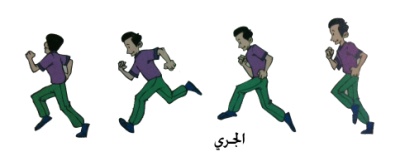 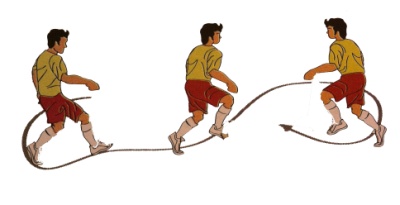 الإحماء :  يقوم الطالب بالجري حول الملعب وترسم داخل الملعب دوائر. وعند الإشارة يحاول كل طالب سرعة احتلال مكان داخل الدائرة. الطالب الذي لا يستطيع الحصول على مكان له في الدائرة تخصم منه نقطة ........ وهكذا مع تحديد عدد الطلاب الذين يشغلون الدائرة.ـ جعل الطلاب يمشون أماما في قاطرات حول الملعب مع التركيز على معرفه الطلاب لمواصفات الأداء للمشي السليم مع تطبيقها وتصحيح الأخطاء للطلاب .ـ الجري في الفراغ داخل ساحة النشاط المحددة مع تغيير الاتجاه حسب الرغبة .         ـ الجري بخفه  في المكان  وعند سماع الصافره يقوم بالجري للأمام وعند سماع الصافره مرة أخرى يعود إلى يعود إلى مكانه الشخصي ، ويجري بخفة في مكانه .   ــــ   تقديم الرسوم و الصور التوضيحية لمهارة الجري ــ توجيه بعض الأسئلة للطلاب لتوضيح الأداء الفني الأمثل لتحسين الأداء للطلاب           ـ الجري بين خطين  بينهما مسافة مناسبة للجري كل طالب على حده           ـ نفس الأداء السابقة مع مسك يد الزميل    ــ الجري بين الخطين بأقصى سرعة .الإحماء :  يقوم الطالب بالجري حول الملعب وترسم داخل الملعب دوائر. وعند الإشارة يحاول كل طالب سرعة احتلال مكان داخل الدائرة. الطالب الذي لا يستطيع الحصول على مكان له في الدائرة تخصم منه نقطة ........ وهكذا مع تحديد عدد الطلاب الذين يشغلون الدائرة.ـ جعل الطلاب يمشون أماما في قاطرات حول الملعب مع التركيز على معرفه الطلاب لمواصفات الأداء للمشي السليم مع تطبيقها وتصحيح الأخطاء للطلاب .ـ الجري في الفراغ داخل ساحة النشاط المحددة مع تغيير الاتجاه حسب الرغبة .         ـ الجري بخفه  في المكان  وعند سماع الصافره يقوم بالجري للأمام وعند سماع الصافره مرة أخرى يعود إلى يعود إلى مكانه الشخصي ، ويجري بخفة في مكانه .   ــــ   تقديم الرسوم و الصور التوضيحية لمهارة الجري ــ توجيه بعض الأسئلة للطلاب لتوضيح الأداء الفني الأمثل لتحسين الأداء للطلاب           ـ الجري بين خطين  بينهما مسافة مناسبة للجري كل طالب على حده           ـ نفس الأداء السابقة مع مسك يد الزميل    ــ الجري بين الخطين بأقصى سرعة .الإحماء :  يقوم الطالب بالجري حول الملعب وترسم داخل الملعب دوائر. وعند الإشارة يحاول كل طالب سرعة احتلال مكان داخل الدائرة. الطالب الذي لا يستطيع الحصول على مكان له في الدائرة تخصم منه نقطة ........ وهكذا مع تحديد عدد الطلاب الذين يشغلون الدائرة.ـ جعل الطلاب يمشون أماما في قاطرات حول الملعب مع التركيز على معرفه الطلاب لمواصفات الأداء للمشي السليم مع تطبيقها وتصحيح الأخطاء للطلاب .ـ الجري في الفراغ داخل ساحة النشاط المحددة مع تغيير الاتجاه حسب الرغبة .         ـ الجري بخفه  في المكان  وعند سماع الصافره يقوم بالجري للأمام وعند سماع الصافره مرة أخرى يعود إلى يعود إلى مكانه الشخصي ، ويجري بخفة في مكانه .   ــــ   تقديم الرسوم و الصور التوضيحية لمهارة الجري ــ توجيه بعض الأسئلة للطلاب لتوضيح الأداء الفني الأمثل لتحسين الأداء للطلاب           ـ الجري بين خطين  بينهما مسافة مناسبة للجري كل طالب على حده           ـ نفس الأداء السابقة مع مسك يد الزميل    ــ الجري بين الخطين بأقصى سرعة .الإحماء :  يقوم الطالب بالجري حول الملعب وترسم داخل الملعب دوائر. وعند الإشارة يحاول كل طالب سرعة احتلال مكان داخل الدائرة. الطالب الذي لا يستطيع الحصول على مكان له في الدائرة تخصم منه نقطة ........ وهكذا مع تحديد عدد الطلاب الذين يشغلون الدائرة.ـ جعل الطلاب يمشون أماما في قاطرات حول الملعب مع التركيز على معرفه الطلاب لمواصفات الأداء للمشي السليم مع تطبيقها وتصحيح الأخطاء للطلاب .ـ الجري في الفراغ داخل ساحة النشاط المحددة مع تغيير الاتجاه حسب الرغبة .         ـ الجري بخفه  في المكان  وعند سماع الصافره يقوم بالجري للأمام وعند سماع الصافره مرة أخرى يعود إلى يعود إلى مكانه الشخصي ، ويجري بخفة في مكانه .   ــــ   تقديم الرسوم و الصور التوضيحية لمهارة الجري ــ توجيه بعض الأسئلة للطلاب لتوضيح الأداء الفني الأمثل لتحسين الأداء للطلاب           ـ الجري بين خطين  بينهما مسافة مناسبة للجري كل طالب على حده           ـ نفس الأداء السابقة مع مسك يد الزميل    ــ الجري بين الخطين بأقصى سرعة .الإحماء :  يقوم الطالب بالجري حول الملعب وترسم داخل الملعب دوائر. وعند الإشارة يحاول كل طالب سرعة احتلال مكان داخل الدائرة. الطالب الذي لا يستطيع الحصول على مكان له في الدائرة تخصم منه نقطة ........ وهكذا مع تحديد عدد الطلاب الذين يشغلون الدائرة.ـ جعل الطلاب يمشون أماما في قاطرات حول الملعب مع التركيز على معرفه الطلاب لمواصفات الأداء للمشي السليم مع تطبيقها وتصحيح الأخطاء للطلاب .ـ الجري في الفراغ داخل ساحة النشاط المحددة مع تغيير الاتجاه حسب الرغبة .         ـ الجري بخفه  في المكان  وعند سماع الصافره يقوم بالجري للأمام وعند سماع الصافره مرة أخرى يعود إلى يعود إلى مكانه الشخصي ، ويجري بخفة في مكانه .   ــــ   تقديم الرسوم و الصور التوضيحية لمهارة الجري ــ توجيه بعض الأسئلة للطلاب لتوضيح الأداء الفني الأمثل لتحسين الأداء للطلاب           ـ الجري بين خطين  بينهما مسافة مناسبة للجري كل طالب على حده           ـ نفس الأداء السابقة مع مسك يد الزميل    ــ الجري بين الخطين بأقصى سرعة .الإحماء :  يقوم الطالب بالجري حول الملعب وترسم داخل الملعب دوائر. وعند الإشارة يحاول كل طالب سرعة احتلال مكان داخل الدائرة. الطالب الذي لا يستطيع الحصول على مكان له في الدائرة تخصم منه نقطة ........ وهكذا مع تحديد عدد الطلاب الذين يشغلون الدائرة.ـ جعل الطلاب يمشون أماما في قاطرات حول الملعب مع التركيز على معرفه الطلاب لمواصفات الأداء للمشي السليم مع تطبيقها وتصحيح الأخطاء للطلاب .ـ الجري في الفراغ داخل ساحة النشاط المحددة مع تغيير الاتجاه حسب الرغبة .         ـ الجري بخفه  في المكان  وعند سماع الصافره يقوم بالجري للأمام وعند سماع الصافره مرة أخرى يعود إلى يعود إلى مكانه الشخصي ، ويجري بخفة في مكانه .   ــــ   تقديم الرسوم و الصور التوضيحية لمهارة الجري ــ توجيه بعض الأسئلة للطلاب لتوضيح الأداء الفني الأمثل لتحسين الأداء للطلاب           ـ الجري بين خطين  بينهما مسافة مناسبة للجري كل طالب على حده           ـ نفس الأداء السابقة مع مسك يد الزميل    ــ الجري بين الخطين بأقصى سرعة .الإحماء :  يقوم الطالب بالجري حول الملعب وترسم داخل الملعب دوائر. وعند الإشارة يحاول كل طالب سرعة احتلال مكان داخل الدائرة. الطالب الذي لا يستطيع الحصول على مكان له في الدائرة تخصم منه نقطة ........ وهكذا مع تحديد عدد الطلاب الذين يشغلون الدائرة.ـ جعل الطلاب يمشون أماما في قاطرات حول الملعب مع التركيز على معرفه الطلاب لمواصفات الأداء للمشي السليم مع تطبيقها وتصحيح الأخطاء للطلاب .ـ الجري في الفراغ داخل ساحة النشاط المحددة مع تغيير الاتجاه حسب الرغبة .         ـ الجري بخفه  في المكان  وعند سماع الصافره يقوم بالجري للأمام وعند سماع الصافره مرة أخرى يعود إلى يعود إلى مكانه الشخصي ، ويجري بخفة في مكانه .   ــــ   تقديم الرسوم و الصور التوضيحية لمهارة الجري ــ توجيه بعض الأسئلة للطلاب لتوضيح الأداء الفني الأمثل لتحسين الأداء للطلاب           ـ الجري بين خطين  بينهما مسافة مناسبة للجري كل طالب على حده           ـ نفس الأداء السابقة مع مسك يد الزميل    ــ الجري بين الخطين بأقصى سرعة .الإحماء :  يقوم الطالب بالجري حول الملعب وترسم داخل الملعب دوائر. وعند الإشارة يحاول كل طالب سرعة احتلال مكان داخل الدائرة. الطالب الذي لا يستطيع الحصول على مكان له في الدائرة تخصم منه نقطة ........ وهكذا مع تحديد عدد الطلاب الذين يشغلون الدائرة.ـ جعل الطلاب يمشون أماما في قاطرات حول الملعب مع التركيز على معرفه الطلاب لمواصفات الأداء للمشي السليم مع تطبيقها وتصحيح الأخطاء للطلاب .ـ الجري في الفراغ داخل ساحة النشاط المحددة مع تغيير الاتجاه حسب الرغبة .         ـ الجري بخفه  في المكان  وعند سماع الصافره يقوم بالجري للأمام وعند سماع الصافره مرة أخرى يعود إلى يعود إلى مكانه الشخصي ، ويجري بخفة في مكانه .   ــــ   تقديم الرسوم و الصور التوضيحية لمهارة الجري ــ توجيه بعض الأسئلة للطلاب لتوضيح الأداء الفني الأمثل لتحسين الأداء للطلاب           ـ الجري بين خطين  بينهما مسافة مناسبة للجري كل طالب على حده           ـ نفس الأداء السابقة مع مسك يد الزميل    ــ الجري بين الخطين بأقصى سرعة .الإحماء :  يقوم الطالب بالجري حول الملعب وترسم داخل الملعب دوائر. وعند الإشارة يحاول كل طالب سرعة احتلال مكان داخل الدائرة. الطالب الذي لا يستطيع الحصول على مكان له في الدائرة تخصم منه نقطة ........ وهكذا مع تحديد عدد الطلاب الذين يشغلون الدائرة.ـ جعل الطلاب يمشون أماما في قاطرات حول الملعب مع التركيز على معرفه الطلاب لمواصفات الأداء للمشي السليم مع تطبيقها وتصحيح الأخطاء للطلاب .ـ الجري في الفراغ داخل ساحة النشاط المحددة مع تغيير الاتجاه حسب الرغبة .         ـ الجري بخفه  في المكان  وعند سماع الصافره يقوم بالجري للأمام وعند سماع الصافره مرة أخرى يعود إلى يعود إلى مكانه الشخصي ، ويجري بخفة في مكانه .   ــــ   تقديم الرسوم و الصور التوضيحية لمهارة الجري ــ توجيه بعض الأسئلة للطلاب لتوضيح الأداء الفني الأمثل لتحسين الأداء للطلاب           ـ الجري بين خطين  بينهما مسافة مناسبة للجري كل طالب على حده           ـ نفس الأداء السابقة مع مسك يد الزميل    ــ الجري بين الخطين بأقصى سرعة .الإحماء :  يقوم الطالب بالجري حول الملعب وترسم داخل الملعب دوائر. وعند الإشارة يحاول كل طالب سرعة احتلال مكان داخل الدائرة. الطالب الذي لا يستطيع الحصول على مكان له في الدائرة تخصم منه نقطة ........ وهكذا مع تحديد عدد الطلاب الذين يشغلون الدائرة.ـ جعل الطلاب يمشون أماما في قاطرات حول الملعب مع التركيز على معرفه الطلاب لمواصفات الأداء للمشي السليم مع تطبيقها وتصحيح الأخطاء للطلاب .ـ الجري في الفراغ داخل ساحة النشاط المحددة مع تغيير الاتجاه حسب الرغبة .         ـ الجري بخفه  في المكان  وعند سماع الصافره يقوم بالجري للأمام وعند سماع الصافره مرة أخرى يعود إلى يعود إلى مكانه الشخصي ، ويجري بخفة في مكانه .   ــــ   تقديم الرسوم و الصور التوضيحية لمهارة الجري ــ توجيه بعض الأسئلة للطلاب لتوضيح الأداء الفني الأمثل لتحسين الأداء للطلاب           ـ الجري بين خطين  بينهما مسافة مناسبة للجري كل طالب على حده           ـ نفس الأداء السابقة مع مسك يد الزميل    ــ الجري بين الخطين بأقصى سرعة .الإحماء :  يقوم الطالب بالجري حول الملعب وترسم داخل الملعب دوائر. وعند الإشارة يحاول كل طالب سرعة احتلال مكان داخل الدائرة. الطالب الذي لا يستطيع الحصول على مكان له في الدائرة تخصم منه نقطة ........ وهكذا مع تحديد عدد الطلاب الذين يشغلون الدائرة.ـ جعل الطلاب يمشون أماما في قاطرات حول الملعب مع التركيز على معرفه الطلاب لمواصفات الأداء للمشي السليم مع تطبيقها وتصحيح الأخطاء للطلاب .ـ الجري في الفراغ داخل ساحة النشاط المحددة مع تغيير الاتجاه حسب الرغبة .         ـ الجري بخفه  في المكان  وعند سماع الصافره يقوم بالجري للأمام وعند سماع الصافره مرة أخرى يعود إلى يعود إلى مكانه الشخصي ، ويجري بخفة في مكانه .   ــــ   تقديم الرسوم و الصور التوضيحية لمهارة الجري ــ توجيه بعض الأسئلة للطلاب لتوضيح الأداء الفني الأمثل لتحسين الأداء للطلاب           ـ الجري بين خطين  بينهما مسافة مناسبة للجري كل طالب على حده           ـ نفس الأداء السابقة مع مسك يد الزميل    ــ الجري بين الخطين بأقصى سرعة .الإحماء :  يقوم الطالب بالجري حول الملعب وترسم داخل الملعب دوائر. وعند الإشارة يحاول كل طالب سرعة احتلال مكان داخل الدائرة. الطالب الذي لا يستطيع الحصول على مكان له في الدائرة تخصم منه نقطة ........ وهكذا مع تحديد عدد الطلاب الذين يشغلون الدائرة.ـ جعل الطلاب يمشون أماما في قاطرات حول الملعب مع التركيز على معرفه الطلاب لمواصفات الأداء للمشي السليم مع تطبيقها وتصحيح الأخطاء للطلاب .ـ الجري في الفراغ داخل ساحة النشاط المحددة مع تغيير الاتجاه حسب الرغبة .         ـ الجري بخفه  في المكان  وعند سماع الصافره يقوم بالجري للأمام وعند سماع الصافره مرة أخرى يعود إلى يعود إلى مكانه الشخصي ، ويجري بخفة في مكانه .   ــــ   تقديم الرسوم و الصور التوضيحية لمهارة الجري ــ توجيه بعض الأسئلة للطلاب لتوضيح الأداء الفني الأمثل لتحسين الأداء للطلاب           ـ الجري بين خطين  بينهما مسافة مناسبة للجري كل طالب على حده           ـ نفس الأداء السابقة مع مسك يد الزميل    ــ الجري بين الخطين بأقصى سرعة .الإحماء :  يقوم الطالب بالجري حول الملعب وترسم داخل الملعب دوائر. وعند الإشارة يحاول كل طالب سرعة احتلال مكان داخل الدائرة. الطالب الذي لا يستطيع الحصول على مكان له في الدائرة تخصم منه نقطة ........ وهكذا مع تحديد عدد الطلاب الذين يشغلون الدائرة.ـ جعل الطلاب يمشون أماما في قاطرات حول الملعب مع التركيز على معرفه الطلاب لمواصفات الأداء للمشي السليم مع تطبيقها وتصحيح الأخطاء للطلاب .ـ الجري في الفراغ داخل ساحة النشاط المحددة مع تغيير الاتجاه حسب الرغبة .         ـ الجري بخفه  في المكان  وعند سماع الصافره يقوم بالجري للأمام وعند سماع الصافره مرة أخرى يعود إلى يعود إلى مكانه الشخصي ، ويجري بخفة في مكانه .   ــــ   تقديم الرسوم و الصور التوضيحية لمهارة الجري ــ توجيه بعض الأسئلة للطلاب لتوضيح الأداء الفني الأمثل لتحسين الأداء للطلاب           ـ الجري بين خطين  بينهما مسافة مناسبة للجري كل طالب على حده           ـ نفس الأداء السابقة مع مسك يد الزميل    ــ الجري بين الخطين بأقصى سرعة .الإحماء :  يقوم الطالب بالجري حول الملعب وترسم داخل الملعب دوائر. وعند الإشارة يحاول كل طالب سرعة احتلال مكان داخل الدائرة. الطالب الذي لا يستطيع الحصول على مكان له في الدائرة تخصم منه نقطة ........ وهكذا مع تحديد عدد الطلاب الذين يشغلون الدائرة.ـ جعل الطلاب يمشون أماما في قاطرات حول الملعب مع التركيز على معرفه الطلاب لمواصفات الأداء للمشي السليم مع تطبيقها وتصحيح الأخطاء للطلاب .ـ الجري في الفراغ داخل ساحة النشاط المحددة مع تغيير الاتجاه حسب الرغبة .         ـ الجري بخفه  في المكان  وعند سماع الصافره يقوم بالجري للأمام وعند سماع الصافره مرة أخرى يعود إلى يعود إلى مكانه الشخصي ، ويجري بخفة في مكانه .   ــــ   تقديم الرسوم و الصور التوضيحية لمهارة الجري ــ توجيه بعض الأسئلة للطلاب لتوضيح الأداء الفني الأمثل لتحسين الأداء للطلاب           ـ الجري بين خطين  بينهما مسافة مناسبة للجري كل طالب على حده           ـ نفس الأداء السابقة مع مسك يد الزميل    ــ الجري بين الخطين بأقصى سرعة .الإحماء :  يقوم الطالب بالجري حول الملعب وترسم داخل الملعب دوائر. وعند الإشارة يحاول كل طالب سرعة احتلال مكان داخل الدائرة. الطالب الذي لا يستطيع الحصول على مكان له في الدائرة تخصم منه نقطة ........ وهكذا مع تحديد عدد الطلاب الذين يشغلون الدائرة.ـ جعل الطلاب يمشون أماما في قاطرات حول الملعب مع التركيز على معرفه الطلاب لمواصفات الأداء للمشي السليم مع تطبيقها وتصحيح الأخطاء للطلاب .ـ الجري في الفراغ داخل ساحة النشاط المحددة مع تغيير الاتجاه حسب الرغبة .         ـ الجري بخفه  في المكان  وعند سماع الصافره يقوم بالجري للأمام وعند سماع الصافره مرة أخرى يعود إلى يعود إلى مكانه الشخصي ، ويجري بخفة في مكانه .   ــــ   تقديم الرسوم و الصور التوضيحية لمهارة الجري ــ توجيه بعض الأسئلة للطلاب لتوضيح الأداء الفني الأمثل لتحسين الأداء للطلاب           ـ الجري بين خطين  بينهما مسافة مناسبة للجري كل طالب على حده           ـ نفس الأداء السابقة مع مسك يد الزميل    ــ الجري بين الخطين بأقصى سرعة .الإحماء :  يقوم الطالب بالجري حول الملعب وترسم داخل الملعب دوائر. وعند الإشارة يحاول كل طالب سرعة احتلال مكان داخل الدائرة. الطالب الذي لا يستطيع الحصول على مكان له في الدائرة تخصم منه نقطة ........ وهكذا مع تحديد عدد الطلاب الذين يشغلون الدائرة.ـ جعل الطلاب يمشون أماما في قاطرات حول الملعب مع التركيز على معرفه الطلاب لمواصفات الأداء للمشي السليم مع تطبيقها وتصحيح الأخطاء للطلاب .ـ الجري في الفراغ داخل ساحة النشاط المحددة مع تغيير الاتجاه حسب الرغبة .         ـ الجري بخفه  في المكان  وعند سماع الصافره يقوم بالجري للأمام وعند سماع الصافره مرة أخرى يعود إلى يعود إلى مكانه الشخصي ، ويجري بخفة في مكانه .   ــــ   تقديم الرسوم و الصور التوضيحية لمهارة الجري ــ توجيه بعض الأسئلة للطلاب لتوضيح الأداء الفني الأمثل لتحسين الأداء للطلاب           ـ الجري بين خطين  بينهما مسافة مناسبة للجري كل طالب على حده           ـ نفس الأداء السابقة مع مسك يد الزميل    ــ الجري بين الخطين بأقصى سرعة .الإحماء :  يقوم الطالب بالجري حول الملعب وترسم داخل الملعب دوائر. وعند الإشارة يحاول كل طالب سرعة احتلال مكان داخل الدائرة. الطالب الذي لا يستطيع الحصول على مكان له في الدائرة تخصم منه نقطة ........ وهكذا مع تحديد عدد الطلاب الذين يشغلون الدائرة.ـ جعل الطلاب يمشون أماما في قاطرات حول الملعب مع التركيز على معرفه الطلاب لمواصفات الأداء للمشي السليم مع تطبيقها وتصحيح الأخطاء للطلاب .ـ الجري في الفراغ داخل ساحة النشاط المحددة مع تغيير الاتجاه حسب الرغبة .         ـ الجري بخفه  في المكان  وعند سماع الصافره يقوم بالجري للأمام وعند سماع الصافره مرة أخرى يعود إلى يعود إلى مكانه الشخصي ، ويجري بخفة في مكانه .   ــــ   تقديم الرسوم و الصور التوضيحية لمهارة الجري ــ توجيه بعض الأسئلة للطلاب لتوضيح الأداء الفني الأمثل لتحسين الأداء للطلاب           ـ الجري بين خطين  بينهما مسافة مناسبة للجري كل طالب على حده           ـ نفس الأداء السابقة مع مسك يد الزميل    ــ الجري بين الخطين بأقصى سرعة .الإحماء :  يقوم الطالب بالجري حول الملعب وترسم داخل الملعب دوائر. وعند الإشارة يحاول كل طالب سرعة احتلال مكان داخل الدائرة. الطالب الذي لا يستطيع الحصول على مكان له في الدائرة تخصم منه نقطة ........ وهكذا مع تحديد عدد الطلاب الذين يشغلون الدائرة.ـ جعل الطلاب يمشون أماما في قاطرات حول الملعب مع التركيز على معرفه الطلاب لمواصفات الأداء للمشي السليم مع تطبيقها وتصحيح الأخطاء للطلاب .ـ الجري في الفراغ داخل ساحة النشاط المحددة مع تغيير الاتجاه حسب الرغبة .         ـ الجري بخفه  في المكان  وعند سماع الصافره يقوم بالجري للأمام وعند سماع الصافره مرة أخرى يعود إلى يعود إلى مكانه الشخصي ، ويجري بخفة في مكانه .   ــــ   تقديم الرسوم و الصور التوضيحية لمهارة الجري ــ توجيه بعض الأسئلة للطلاب لتوضيح الأداء الفني الأمثل لتحسين الأداء للطلاب           ـ الجري بين خطين  بينهما مسافة مناسبة للجري كل طالب على حده           ـ نفس الأداء السابقة مع مسك يد الزميل    ــ الجري بين الخطين بأقصى سرعة .الإحماء :  يقوم الطالب بالجري حول الملعب وترسم داخل الملعب دوائر. وعند الإشارة يحاول كل طالب سرعة احتلال مكان داخل الدائرة. الطالب الذي لا يستطيع الحصول على مكان له في الدائرة تخصم منه نقطة ........ وهكذا مع تحديد عدد الطلاب الذين يشغلون الدائرة.ـ جعل الطلاب يمشون أماما في قاطرات حول الملعب مع التركيز على معرفه الطلاب لمواصفات الأداء للمشي السليم مع تطبيقها وتصحيح الأخطاء للطلاب .ـ الجري في الفراغ داخل ساحة النشاط المحددة مع تغيير الاتجاه حسب الرغبة .         ـ الجري بخفه  في المكان  وعند سماع الصافره يقوم بالجري للأمام وعند سماع الصافره مرة أخرى يعود إلى يعود إلى مكانه الشخصي ، ويجري بخفة في مكانه .   ــــ   تقديم الرسوم و الصور التوضيحية لمهارة الجري ــ توجيه بعض الأسئلة للطلاب لتوضيح الأداء الفني الأمثل لتحسين الأداء للطلاب           ـ الجري بين خطين  بينهما مسافة مناسبة للجري كل طالب على حده           ـ نفس الأداء السابقة مع مسك يد الزميل    ــ الجري بين الخطين بأقصى سرعة .الإحماء :  يقوم الطالب بالجري حول الملعب وترسم داخل الملعب دوائر. وعند الإشارة يحاول كل طالب سرعة احتلال مكان داخل الدائرة. الطالب الذي لا يستطيع الحصول على مكان له في الدائرة تخصم منه نقطة ........ وهكذا مع تحديد عدد الطلاب الذين يشغلون الدائرة.ـ جعل الطلاب يمشون أماما في قاطرات حول الملعب مع التركيز على معرفه الطلاب لمواصفات الأداء للمشي السليم مع تطبيقها وتصحيح الأخطاء للطلاب .ـ الجري في الفراغ داخل ساحة النشاط المحددة مع تغيير الاتجاه حسب الرغبة .         ـ الجري بخفه  في المكان  وعند سماع الصافره يقوم بالجري للأمام وعند سماع الصافره مرة أخرى يعود إلى يعود إلى مكانه الشخصي ، ويجري بخفة في مكانه .   ــــ   تقديم الرسوم و الصور التوضيحية لمهارة الجري ــ توجيه بعض الأسئلة للطلاب لتوضيح الأداء الفني الأمثل لتحسين الأداء للطلاب           ـ الجري بين خطين  بينهما مسافة مناسبة للجري كل طالب على حده           ـ نفس الأداء السابقة مع مسك يد الزميل    ــ الجري بين الخطين بأقصى سرعة .الإحماء :  يقوم الطالب بالجري حول الملعب وترسم داخل الملعب دوائر. وعند الإشارة يحاول كل طالب سرعة احتلال مكان داخل الدائرة. الطالب الذي لا يستطيع الحصول على مكان له في الدائرة تخصم منه نقطة ........ وهكذا مع تحديد عدد الطلاب الذين يشغلون الدائرة.ـ جعل الطلاب يمشون أماما في قاطرات حول الملعب مع التركيز على معرفه الطلاب لمواصفات الأداء للمشي السليم مع تطبيقها وتصحيح الأخطاء للطلاب .ـ الجري في الفراغ داخل ساحة النشاط المحددة مع تغيير الاتجاه حسب الرغبة .         ـ الجري بخفه  في المكان  وعند سماع الصافره يقوم بالجري للأمام وعند سماع الصافره مرة أخرى يعود إلى يعود إلى مكانه الشخصي ، ويجري بخفة في مكانه .   ــــ   تقديم الرسوم و الصور التوضيحية لمهارة الجري ــ توجيه بعض الأسئلة للطلاب لتوضيح الأداء الفني الأمثل لتحسين الأداء للطلاب           ـ الجري بين خطين  بينهما مسافة مناسبة للجري كل طالب على حده           ـ نفس الأداء السابقة مع مسك يد الزميل    ــ الجري بين الخطين بأقصى سرعة .الإحماء :  يقوم الطالب بالجري حول الملعب وترسم داخل الملعب دوائر. وعند الإشارة يحاول كل طالب سرعة احتلال مكان داخل الدائرة. الطالب الذي لا يستطيع الحصول على مكان له في الدائرة تخصم منه نقطة ........ وهكذا مع تحديد عدد الطلاب الذين يشغلون الدائرة.ـ جعل الطلاب يمشون أماما في قاطرات حول الملعب مع التركيز على معرفه الطلاب لمواصفات الأداء للمشي السليم مع تطبيقها وتصحيح الأخطاء للطلاب .ـ الجري في الفراغ داخل ساحة النشاط المحددة مع تغيير الاتجاه حسب الرغبة .         ـ الجري بخفه  في المكان  وعند سماع الصافره يقوم بالجري للأمام وعند سماع الصافره مرة أخرى يعود إلى يعود إلى مكانه الشخصي ، ويجري بخفة في مكانه .   ــــ   تقديم الرسوم و الصور التوضيحية لمهارة الجري ــ توجيه بعض الأسئلة للطلاب لتوضيح الأداء الفني الأمثل لتحسين الأداء للطلاب           ـ الجري بين خطين  بينهما مسافة مناسبة للجري كل طالب على حده           ـ نفس الأداء السابقة مع مسك يد الزميل    ــ الجري بين الخطين بأقصى سرعة .الإحماء :  يقوم الطالب بالجري حول الملعب وترسم داخل الملعب دوائر. وعند الإشارة يحاول كل طالب سرعة احتلال مكان داخل الدائرة. الطالب الذي لا يستطيع الحصول على مكان له في الدائرة تخصم منه نقطة ........ وهكذا مع تحديد عدد الطلاب الذين يشغلون الدائرة.ـ جعل الطلاب يمشون أماما في قاطرات حول الملعب مع التركيز على معرفه الطلاب لمواصفات الأداء للمشي السليم مع تطبيقها وتصحيح الأخطاء للطلاب .ـ الجري في الفراغ داخل ساحة النشاط المحددة مع تغيير الاتجاه حسب الرغبة .         ـ الجري بخفه  في المكان  وعند سماع الصافره يقوم بالجري للأمام وعند سماع الصافره مرة أخرى يعود إلى يعود إلى مكانه الشخصي ، ويجري بخفة في مكانه .   ــــ   تقديم الرسوم و الصور التوضيحية لمهارة الجري ــ توجيه بعض الأسئلة للطلاب لتوضيح الأداء الفني الأمثل لتحسين الأداء للطلاب           ـ الجري بين خطين  بينهما مسافة مناسبة للجري كل طالب على حده           ـ نفس الأداء السابقة مع مسك يد الزميل    ــ الجري بين الخطين بأقصى سرعة .التقدم بالخبرة التقدم بالخبرة التقدم بالخبرة التقدم بالخبرة التقدم بالخبرة التقدم بالخبرة التقدم بالخبرة التقدم بالخبرة التقدم بالخبرة التقدم بالخبرة التقدم بالخبرة التقدم بالخبرة التقدم بالخبرة التقدم بالخبرة التقدم بالخبرة مفاهيم حركية مرتبطة بالخبرة مفاهيم حركية مرتبطة بالخبرة مفاهيم حركية مرتبطة بالخبرة مفاهيم حركية مرتبطة بالخبرة مفاهيم حركية مرتبطة بالخبرة مفاهيم حركية مرتبطة بالخبرة مفاهيم حركية مرتبطة بالخبرة مفاهيم حركية مرتبطة بالخبرة مفاهيم حركية مرتبطة بالخبرة مفاهيم حركية مرتبطة بالخبرة مفاهيم حركية مرتبطة بالخبرة مفاهيم حركية مرتبطة بالخبرة مفاهيم حركية مرتبطة بالخبرة مفاهيم حركية مرتبطة بالخبرة مفاهيم حركية مرتبطة بالخبرة البدء بالجري البطئ مع زيادة السرعة بالتدريج ـ الجري بين عوائق (صولجان ) موضوعة في مسار الحركة ـ الجري بسرعة مع التنويع في مسارات الجري و اتجاهاتهالبدء بالجري البطئ مع زيادة السرعة بالتدريج ـ الجري بين عوائق (صولجان ) موضوعة في مسار الحركة ـ الجري بسرعة مع التنويع في مسارات الجري و اتجاهاتهالبدء بالجري البطئ مع زيادة السرعة بالتدريج ـ الجري بين عوائق (صولجان ) موضوعة في مسار الحركة ـ الجري بسرعة مع التنويع في مسارات الجري و اتجاهاتهالبدء بالجري البطئ مع زيادة السرعة بالتدريج ـ الجري بين عوائق (صولجان ) موضوعة في مسار الحركة ـ الجري بسرعة مع التنويع في مسارات الجري و اتجاهاتهالبدء بالجري البطئ مع زيادة السرعة بالتدريج ـ الجري بين عوائق (صولجان ) موضوعة في مسار الحركة ـ الجري بسرعة مع التنويع في مسارات الجري و اتجاهاتهالبدء بالجري البطئ مع زيادة السرعة بالتدريج ـ الجري بين عوائق (صولجان ) موضوعة في مسار الحركة ـ الجري بسرعة مع التنويع في مسارات الجري و اتجاهاتهالبدء بالجري البطئ مع زيادة السرعة بالتدريج ـ الجري بين عوائق (صولجان ) موضوعة في مسار الحركة ـ الجري بسرعة مع التنويع في مسارات الجري و اتجاهاتهالبدء بالجري البطئ مع زيادة السرعة بالتدريج ـ الجري بين عوائق (صولجان ) موضوعة في مسار الحركة ـ الجري بسرعة مع التنويع في مسارات الجري و اتجاهاتهالبدء بالجري البطئ مع زيادة السرعة بالتدريج ـ الجري بين عوائق (صولجان ) موضوعة في مسار الحركة ـ الجري بسرعة مع التنويع في مسارات الجري و اتجاهاتهالبدء بالجري البطئ مع زيادة السرعة بالتدريج ـ الجري بين عوائق (صولجان ) موضوعة في مسار الحركة ـ الجري بسرعة مع التنويع في مسارات الجري و اتجاهاتهالبدء بالجري البطئ مع زيادة السرعة بالتدريج ـ الجري بين عوائق (صولجان ) موضوعة في مسار الحركة ـ الجري بسرعة مع التنويع في مسارات الجري و اتجاهاتهالبدء بالجري البطئ مع زيادة السرعة بالتدريج ـ الجري بين عوائق (صولجان ) موضوعة في مسار الحركة ـ الجري بسرعة مع التنويع في مسارات الجري و اتجاهاتهالبدء بالجري البطئ مع زيادة السرعة بالتدريج ـ الجري بين عوائق (صولجان ) موضوعة في مسار الحركة ـ الجري بسرعة مع التنويع في مسارات الجري و اتجاهاتهالبدء بالجري البطئ مع زيادة السرعة بالتدريج ـ الجري بين عوائق (صولجان ) موضوعة في مسار الحركة ـ الجري بسرعة مع التنويع في مسارات الجري و اتجاهاتهالبدء بالجري البطئ مع زيادة السرعة بالتدريج ـ الجري بين عوائق (صولجان ) موضوعة في مسار الحركة ـ الجري بسرعة مع التنويع في مسارات الجري و اتجاهاتهشرح مواصفات الأداء الحركي للجري ،موضحا أوضاع الجسم في كل جزء من أجزاء الحركةـ الربط بين تبادل حركات اليدين و القدمين بالتوافق العضلي العصبي وسلاسة أداء الحركاتشرح مواصفات الأداء الحركي للجري ،موضحا أوضاع الجسم في كل جزء من أجزاء الحركةـ الربط بين تبادل حركات اليدين و القدمين بالتوافق العضلي العصبي وسلاسة أداء الحركاتشرح مواصفات الأداء الحركي للجري ،موضحا أوضاع الجسم في كل جزء من أجزاء الحركةـ الربط بين تبادل حركات اليدين و القدمين بالتوافق العضلي العصبي وسلاسة أداء الحركاتشرح مواصفات الأداء الحركي للجري ،موضحا أوضاع الجسم في كل جزء من أجزاء الحركةـ الربط بين تبادل حركات اليدين و القدمين بالتوافق العضلي العصبي وسلاسة أداء الحركاتشرح مواصفات الأداء الحركي للجري ،موضحا أوضاع الجسم في كل جزء من أجزاء الحركةـ الربط بين تبادل حركات اليدين و القدمين بالتوافق العضلي العصبي وسلاسة أداء الحركاتشرح مواصفات الأداء الحركي للجري ،موضحا أوضاع الجسم في كل جزء من أجزاء الحركةـ الربط بين تبادل حركات اليدين و القدمين بالتوافق العضلي العصبي وسلاسة أداء الحركاتشرح مواصفات الأداء الحركي للجري ،موضحا أوضاع الجسم في كل جزء من أجزاء الحركةـ الربط بين تبادل حركات اليدين و القدمين بالتوافق العضلي العصبي وسلاسة أداء الحركاتشرح مواصفات الأداء الحركي للجري ،موضحا أوضاع الجسم في كل جزء من أجزاء الحركةـ الربط بين تبادل حركات اليدين و القدمين بالتوافق العضلي العصبي وسلاسة أداء الحركاتشرح مواصفات الأداء الحركي للجري ،موضحا أوضاع الجسم في كل جزء من أجزاء الحركةـ الربط بين تبادل حركات اليدين و القدمين بالتوافق العضلي العصبي وسلاسة أداء الحركاتشرح مواصفات الأداء الحركي للجري ،موضحا أوضاع الجسم في كل جزء من أجزاء الحركةـ الربط بين تبادل حركات اليدين و القدمين بالتوافق العضلي العصبي وسلاسة أداء الحركاتشرح مواصفات الأداء الحركي للجري ،موضحا أوضاع الجسم في كل جزء من أجزاء الحركةـ الربط بين تبادل حركات اليدين و القدمين بالتوافق العضلي العصبي وسلاسة أداء الحركاتشرح مواصفات الأداء الحركي للجري ،موضحا أوضاع الجسم في كل جزء من أجزاء الحركةـ الربط بين تبادل حركات اليدين و القدمين بالتوافق العضلي العصبي وسلاسة أداء الحركاتشرح مواصفات الأداء الحركي للجري ،موضحا أوضاع الجسم في كل جزء من أجزاء الحركةـ الربط بين تبادل حركات اليدين و القدمين بالتوافق العضلي العصبي وسلاسة أداء الحركاتشرح مواصفات الأداء الحركي للجري ،موضحا أوضاع الجسم في كل جزء من أجزاء الحركةـ الربط بين تبادل حركات اليدين و القدمين بالتوافق العضلي العصبي وسلاسة أداء الحركاتشرح مواصفات الأداء الحركي للجري ،موضحا أوضاع الجسم في كل جزء من أجزاء الحركةـ الربط بين تبادل حركات اليدين و القدمين بالتوافق العضلي العصبي وسلاسة أداء الحركاتتقويم الخبرةتقويم الخبرةتقويم الخبرةتقويم الخبرةتقويم الخبرةتقويم الخبرةتقويم الخبرةتقويم الخبرةتقويم الخبرةتقويم الخبرةتقويم الخبرةتقويم الخبرةتقويم الخبرةتقويم الخبرةتقويم الخبرةتقويم الخبرةتقويم الخبرةتقويم الخبرةتقويم الخبرةتقويم الخبرةتقويم الخبرةتقويم الخبرةتقويم الخبرةتقويم الخبرةتقويم الخبرةتقويم الخبرةتقويم الخبرةتقويم الخبرةتقويم الخبرةتقويم الخبرةالجانب الانفعاليالجانب الانفعاليالجانب الانفعاليالجانب الانفعاليالجانب الانفعاليالجانب الانفعاليالجانب الانفعاليالجانب الانفعاليالجانب المعرفيالجانب المعرفيالجانب المعرفيالجانب المعرفيالجانب المعرفيالجانب المعرفيالجانب المعرفيالجانب المعرفيالجانب المعرفيالجانب المعرفيالجانب المعرفيالجانب المعرفيالجانب المعرفيالجانب المعرفيالجانب المهاريالجانب المهاريالجانب المهاريالجانب المهاريالجانب المهاريالجانب المهاريالجانب المهاريالجانب المهارياستمارة متابعة سلوكيات  الطلاب أثناء و بعد تطبيق الدرساستمارة متابعة سلوكيات  الطلاب أثناء و بعد تطبيق الدرساستمارة متابعة سلوكيات  الطلاب أثناء و بعد تطبيق الدرساستمارة متابعة سلوكيات  الطلاب أثناء و بعد تطبيق الدرساستمارة متابعة سلوكيات  الطلاب أثناء و بعد تطبيق الدرساستمارة متابعة سلوكيات  الطلاب أثناء و بعد تطبيق الدرساستمارة متابعة سلوكيات  الطلاب أثناء و بعد تطبيق الدرساستمارة متابعة سلوكيات  الطلاب أثناء و بعد تطبيق الدرسأن يعرف الطالب معنى التوافق العضلي العصبي .أن يعرف الطالب معنى التوافق العضلي العصبي .أن يعرف الطالب معنى التوافق العضلي العصبي .أن يعرف الطالب معنى التوافق العضلي العصبي .أن يعرف الطالب معنى التوافق العضلي العصبي .أن يعرف الطالب معنى التوافق العضلي العصبي .أن يعرف الطالب معنى التوافق العضلي العصبي .أن يعرف الطالب معنى التوافق العضلي العصبي .أن يعرف الطالب معنى التوافق العضلي العصبي .أن يعرف الطالب معنى التوافق العضلي العصبي .أن يعرف الطالب معنى التوافق العضلي العصبي .أن يعرف الطالب معنى التوافق العضلي العصبي .أن يعرف الطالب معنى التوافق العضلي العصبي .أن يعرف الطالب معنى التوافق العضلي العصبي .استمارة محك التعلم مفهوم المسارات الحركيةاستمارة محك التعلم مفهوم المسارات الحركيةاستمارة محك التعلم مفهوم المسارات الحركيةاستمارة محك التعلم مفهوم المسارات الحركيةاستمارة محك التعلم مفهوم المسارات الحركيةاستمارة محك التعلم مفهوم المسارات الحركيةاستمارة محك التعلم مفهوم المسارات الحركيةاستمارة محك التعلم مفهوم المسارات الحركية1-  اذكر المهارات التي تتعلق بالتوافق العصبي العضلي  ؟                                  1-  اذكر المهارات التي تتعلق بالتوافق العصبي العضلي  ؟                                  1-  اذكر المهارات التي تتعلق بالتوافق العصبي العضلي  ؟                                  1-  اذكر المهارات التي تتعلق بالتوافق العصبي العضلي  ؟                                  1-  اذكر المهارات التي تتعلق بالتوافق العصبي العضلي  ؟                                  1-  اذكر المهارات التي تتعلق بالتوافق العصبي العضلي  ؟                                  1-  اذكر المهارات التي تتعلق بالتوافق العصبي العضلي  ؟                                  1-  اذكر المهارات التي تتعلق بالتوافق العصبي العضلي  ؟                                  1-  اذكر المهارات التي تتعلق بالتوافق العصبي العضلي  ؟                                  1-  اذكر المهارات التي تتعلق بالتوافق العصبي العضلي  ؟                                  1-  اذكر المهارات التي تتعلق بالتوافق العصبي العضلي  ؟                                  1-  اذكر المهارات التي تتعلق بالتوافق العصبي العضلي  ؟                                  1-  اذكر المهارات التي تتعلق بالتوافق العصبي العضلي  ؟                                  1-  اذكر المهارات التي تتعلق بالتوافق العصبي العضلي  ؟                                  1-  اذكر المهارات التي تتعلق بالتوافق العصبي العضلي  ؟                                  1-  اذكر المهارات التي تتعلق بالتوافق العصبي العضلي  ؟                                  1-  اذكر المهارات التي تتعلق بالتوافق العصبي العضلي  ؟                                  1-  اذكر المهارات التي تتعلق بالتوافق العصبي العضلي  ؟                                  1-  اذكر المهارات التي تتعلق بالتوافق العصبي العضلي  ؟                                  1-  اذكر المهارات التي تتعلق بالتوافق العصبي العضلي  ؟                                  1-  اذكر المهارات التي تتعلق بالتوافق العصبي العضلي  ؟                                  1-  اذكر المهارات التي تتعلق بالتوافق العصبي العضلي  ؟                                  1-  اذكر المهارات التي تتعلق بالتوافق العصبي العضلي  ؟                                  1-  اذكر المهارات التي تتعلق بالتوافق العصبي العضلي  ؟                                  1-  اذكر المهارات التي تتعلق بالتوافق العصبي العضلي  ؟                                  1-  اذكر المهارات التي تتعلق بالتوافق العصبي العضلي  ؟                                  الواجبات المنزليةالواجبات المنزليةالواجبات المنزليةالواجبات المنزليةمدير المدرسةمدير المدرسةمدير المدرسةمدير المدرسةالمشرف التربويالمشرف التربويالمشرف التربويالمشرف التربويالمشرف التربويمعلم المادةمعلم المادةمعلم المادة/   / 143 :/    /143 /   / 143 :/    /143 تاريخ تنفيذتاريخ تنفيذتاريخ تنفيذ1 ـ 21 ـ 21 ـ 2عدد الدروسعدد الدروسعدد الدروسعدد الدروسالثالث عشرالثالث عشرالثالث عشرالثالث عشرالثالث عشرالأسبوعالأسبوعالأسبوعالثالثة الثالثة الوحدةالثانيالثانيالثانيالثانيالصفالصفالوثب الصحيح بالقدمين مع التحرك في جميع الاتجاهاتالوثب الصحيح بالقدمين مع التحرك في جميع الاتجاهاتالوثب الصحيح بالقدمين مع التحرك في جميع الاتجاهاتالوثب الصحيح بالقدمين مع التحرك في جميع الاتجاهاتالوثب الصحيح بالقدمين مع التحرك في جميع الاتجاهاتالوثب الصحيح بالقدمين مع التحرك في جميع الاتجاهاتالوثب الصحيح بالقدمين مع التحرك في جميع الاتجاهاتالوثب الصحيح بالقدمين مع التحرك في جميع الاتجاهاتالمتطلبات السابقة للخبرةالمتطلبات السابقة للخبرةالمتطلبات السابقة للخبرةالمتطلبات السابقة للخبرةساحة مناسبةساحة مناسبةساحة مناسبةساحة مناسبةساحة مناسبةالمكانالمكانالمكانالقفز الصحيحالقفز الصحيحالقفز الصحيحالقفز الصحيحالقفز الصحيحالقفز الصحيحالقفز الصحيحالخبرةالخبرةأسلوب التعليم المتبعأسلوب التعليم المتبعأسلوب التعليم المتبعأسلوب التعليم المتبعالأدواتالأدواتالأدواتالأدواتالأدواتالأدواتالأدواتالأدواتالهدفالهدفالهدفالهدفالهدفالهدفالهدفالهدفالهدفالهدفالهدفالهدفالمجالالمجالالمجالالمجالالمجالالاكتشاف الموجهالواجب الحركيالواجب الحركيالواجب الحركيصافرهصافرهصافرهمقعد سويدي مقعد سويدي مقعد سويدي مقعد سويدي مقعد سويدي أن يؤدي الطالب طريقة القفز الصحيح بشكل جيد على أطراف الجسم المختلفة  أن يؤدي الطالب طريقة القفز الصحيح بشكل جيد على أطراف الجسم المختلفة  أن يؤدي الطالب طريقة القفز الصحيح بشكل جيد على أطراف الجسم المختلفة  أن يؤدي الطالب طريقة القفز الصحيح بشكل جيد على أطراف الجسم المختلفة  أن يؤدي الطالب طريقة القفز الصحيح بشكل جيد على أطراف الجسم المختلفة  أن يؤدي الطالب طريقة القفز الصحيح بشكل جيد على أطراف الجسم المختلفة  أن يؤدي الطالب طريقة القفز الصحيح بشكل جيد على أطراف الجسم المختلفة  أن يؤدي الطالب طريقة القفز الصحيح بشكل جيد على أطراف الجسم المختلفة  أن يؤدي الطالب طريقة القفز الصحيح بشكل جيد على أطراف الجسم المختلفة  أن يؤدي الطالب طريقة القفز الصحيح بشكل جيد على أطراف الجسم المختلفة  أن يؤدي الطالب طريقة القفز الصحيح بشكل جيد على أطراف الجسم المختلفة  أن يؤدي الطالب طريقة القفز الصحيح بشكل جيد على أطراف الجسم المختلفة  نفس حركينفس حركينفس حركينفس حركينفس حركيالاكتشاف الموجهالواجب الحركيالواجب الحركيالواجب الحركيكرات مطاطيةكرات مطاطيةكرات مطاطيةكرات مطاطيةكرات مطاطيةأن يعي الطالب القوة اللازمة لنقل جسمه أو أجزاء منهأن يعي الطالب القوة اللازمة لنقل جسمه أو أجزاء منهأن يعي الطالب القوة اللازمة لنقل جسمه أو أجزاء منهأن يعي الطالب القوة اللازمة لنقل جسمه أو أجزاء منهأن يعي الطالب القوة اللازمة لنقل جسمه أو أجزاء منهأن يعي الطالب القوة اللازمة لنقل جسمه أو أجزاء منهأن يعي الطالب القوة اللازمة لنقل جسمه أو أجزاء منهأن يعي الطالب القوة اللازمة لنقل جسمه أو أجزاء منهأن يعي الطالب القوة اللازمة لنقل جسمه أو أجزاء منهأن يعي الطالب القوة اللازمة لنقل جسمه أو أجزاء منهأن يعي الطالب القوة اللازمة لنقل جسمه أو أجزاء منهأن يعي الطالب القوة اللازمة لنقل جسمه أو أجزاء منهمعرفيمعرفيمعرفيمعرفيمعرفيالاكتشاف الموجهالواجب الحركيالواجب الحركيالواجب الحركيأن يبدي الطالب استعدادا للتعاون مع زملائهأن يبدي الطالب استعدادا للتعاون مع زملائهأن يبدي الطالب استعدادا للتعاون مع زملائهأن يبدي الطالب استعدادا للتعاون مع زملائهأن يبدي الطالب استعدادا للتعاون مع زملائهأن يبدي الطالب استعدادا للتعاون مع زملائهأن يبدي الطالب استعدادا للتعاون مع زملائهأن يبدي الطالب استعدادا للتعاون مع زملائهأن يبدي الطالب استعدادا للتعاون مع زملائهأن يبدي الطالب استعدادا للتعاون مع زملائهأن يبدي الطالب استعدادا للتعاون مع زملائهأن يبدي الطالب استعدادا للتعاون مع زملائهانفعاليانفعاليانفعاليانفعاليانفعاليما ينبغي ملاحظته أثناء أداء الخبرة التعليميةما ينبغي ملاحظته أثناء أداء الخبرة التعليميةما ينبغي ملاحظته أثناء أداء الخبرة التعليميةما ينبغي ملاحظته أثناء أداء الخبرة التعليميةما ينبغي ملاحظته أثناء أداء الخبرة التعليميةما ينبغي ملاحظته أثناء أداء الخبرة التعليميةما ينبغي ملاحظته أثناء أداء الخبرة التعليميةما ينبغي ملاحظته أثناء أداء الخبرة التعليميةما ينبغي ملاحظته أثناء أداء الخبرة التعليميةما ينبغي ملاحظته أثناء أداء الخبرة التعليميةما ينبغي ملاحظته أثناء أداء الخبرة التعليميةما ينبغي ملاحظته أثناء أداء الخبرة التعليميةما ينبغي ملاحظته أثناء أداء الخبرة التعليميةما ينبغي ملاحظته أثناء أداء الخبرة التعليميةما ينبغي ملاحظته أثناء أداء الخبرة التعليميةما ينبغي ملاحظته أثناء أداء الخبرة التعليميةما ينبغي ملاحظته أثناء أداء الخبرة التعليميةما ينبغي ملاحظته أثناء أداء الخبرة التعليميةما ينبغي ملاحظته أثناء أداء الخبرة التعليميةما ينبغي ملاحظته أثناء أداء الخبرة التعليميةما ينبغي ملاحظته أثناء أداء الخبرة التعليميةما ينبغي ملاحظته أثناء أداء الخبرة التعليميةما ينبغي ملاحظته أثناء أداء الخبرة التعليميةما ينبغي ملاحظته أثناء أداء الخبرة التعليميةما ينبغي ملاحظته أثناء أداء الخبرة التعليميةما ينبغي ملاحظته أثناء أداء الخبرة التعليميةما ينبغي ملاحظته أثناء أداء الخبرة التعليميةما ينبغي ملاحظته أثناء أداء الخبرة التعليميةما ينبغي ملاحظته أثناء أداء الخبرة التعليميةقدرة الطلاب على تحريك الذراعين عند الوثب و الهبوطقدرة الطلاب على تحريك الذراعين عند الوثب و الهبوطقدرة الطلاب على تحريك الذراعين عند الوثب و الهبوطقدرة الطلاب على تحريك الذراعين عند الوثب و الهبوطقدرة الطلاب على تحريك الذراعين عند الوثب و الهبوطقدرة الطلاب على تحريك الذراعين عند الوثب و الهبوطقدرة الطلاب على تحريك الذراعين عند الوثب و الهبوطقدرة الطلاب على تحريك الذراعين عند الوثب و الهبوطقدرة الطلاب على تحريك الذراعين عند الوثب و الهبوطقدرة الطلاب على تحريك الذراعين عند الوثب و الهبوطقدرة الطلاب على تحريك الذراعين عند الوثب و الهبوطقدرة الطلاب على تحريك الذراعين عند الوثب و الهبوطقدرة الطلاب على تحريك الذراعين عند الوثب و الهبوط22قدرة الطلاب على ثني ركبتيهم  عند الوثب و الهبوطقدرة الطلاب على ثني ركبتيهم  عند الوثب و الهبوطقدرة الطلاب على ثني ركبتيهم  عند الوثب و الهبوطقدرة الطلاب على ثني ركبتيهم  عند الوثب و الهبوطقدرة الطلاب على ثني ركبتيهم  عند الوثب و الهبوطقدرة الطلاب على ثني ركبتيهم  عند الوثب و الهبوطقدرة الطلاب على ثني ركبتيهم  عند الوثب و الهبوطقدرة الطلاب على ثني ركبتيهم  عند الوثب و الهبوطقدرة الطلاب على ثني ركبتيهم  عند الوثب و الهبوطقدرة الطلاب على ثني ركبتيهم  عند الوثب و الهبوطقدرة الطلاب على ثني ركبتيهم  عند الوثب و الهبوطقدرة الطلاب على ثني ركبتيهم  عند الوثب و الهبوطقدرة الطلاب على ثني ركبتيهم  عند الوثب و الهبوط1التأكيد على الطلاب باستمرار للمحافظة على الركبتين مثنيتين التأكيد على الطلاب باستمرار للمحافظة على الركبتين مثنيتين التأكيد على الطلاب باستمرار للمحافظة على الركبتين مثنيتين التأكيد على الطلاب باستمرار للمحافظة على الركبتين مثنيتين التأكيد على الطلاب باستمرار للمحافظة على الركبتين مثنيتين التأكيد على الطلاب باستمرار للمحافظة على الركبتين مثنيتين التأكيد على الطلاب باستمرار للمحافظة على الركبتين مثنيتين التأكيد على الطلاب باستمرار للمحافظة على الركبتين مثنيتين التأكيد على الطلاب باستمرار للمحافظة على الركبتين مثنيتين التأكيد على الطلاب باستمرار للمحافظة على الركبتين مثنيتين التأكيد على الطلاب باستمرار للمحافظة على الركبتين مثنيتين التأكيد على الطلاب باستمرار للمحافظة على الركبتين مثنيتين التأكيد على الطلاب باستمرار للمحافظة على الركبتين مثنيتين 44قدرة الطلاب على الوثب باستمرار مع التحكم في حركتهم وتوازنهم قدرة الطلاب على الوثب باستمرار مع التحكم في حركتهم وتوازنهم قدرة الطلاب على الوثب باستمرار مع التحكم في حركتهم وتوازنهم قدرة الطلاب على الوثب باستمرار مع التحكم في حركتهم وتوازنهم قدرة الطلاب على الوثب باستمرار مع التحكم في حركتهم وتوازنهم قدرة الطلاب على الوثب باستمرار مع التحكم في حركتهم وتوازنهم قدرة الطلاب على الوثب باستمرار مع التحكم في حركتهم وتوازنهم قدرة الطلاب على الوثب باستمرار مع التحكم في حركتهم وتوازنهم قدرة الطلاب على الوثب باستمرار مع التحكم في حركتهم وتوازنهم قدرة الطلاب على الوثب باستمرار مع التحكم في حركتهم وتوازنهم قدرة الطلاب على الوثب باستمرار مع التحكم في حركتهم وتوازنهم قدرة الطلاب على الوثب باستمرار مع التحكم في حركتهم وتوازنهم قدرة الطلاب على الوثب باستمرار مع التحكم في حركتهم وتوازنهم 366قدرة الطلاب على الهبوط الصحيح الذي يتصف بالمرونةقدرة الطلاب على الهبوط الصحيح الذي يتصف بالمرونةقدرة الطلاب على الهبوط الصحيح الذي يتصف بالمرونةقدرة الطلاب على الهبوط الصحيح الذي يتصف بالمرونةقدرة الطلاب على الهبوط الصحيح الذي يتصف بالمرونةقدرة الطلاب على الهبوط الصحيح الذي يتصف بالمرونةقدرة الطلاب على الهبوط الصحيح الذي يتصف بالمرونةقدرة الطلاب على الهبوط الصحيح الذي يتصف بالمرونةقدرة الطلاب على الهبوط الصحيح الذي يتصف بالمرونةقدرة الطلاب على الهبوط الصحيح الذي يتصف بالمرونةقدرة الطلاب على الهبوط الصحيح الذي يتصف بالمرونةقدرة الطلاب على الهبوط الصحيح الذي يتصف بالمرونةقدرة الطلاب على الهبوط الصحيح الذي يتصف بالمرونة5شكل توضيحي للمهارةشكل توضيحي للمهارةشكل توضيحي للمهارةشكل توضيحي للمهارةشكل توضيحي للمهارةشكل توضيحي للمهارةإجراءات التنفيذإجراءات التنفيذإجراءات التنفيذإجراءات التنفيذإجراءات التنفيذإجراءات التنفيذإجراءات التنفيذإجراءات التنفيذإجراءات التنفيذإجراءات التنفيذإجراءات التنفيذإجراءات التنفيذإجراءات التنفيذإجراءات التنفيذإجراءات التنفيذإجراءات التنفيذإجراءات التنفيذإجراءات التنفيذإجراءات التنفيذإجراءات التنفيذإجراءات التنفيذإجراءات التنفيذإجراءات التنفيذ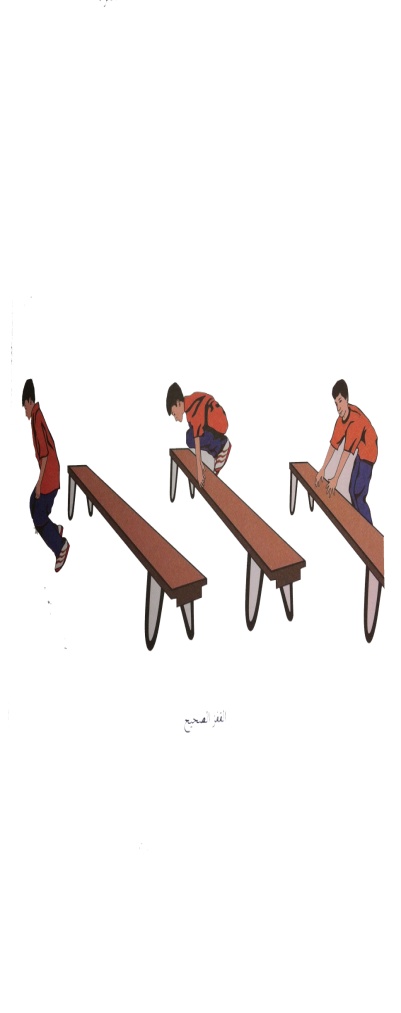 الصياد والعصافير:يعين صياد من أحد الطلاب وباقي الطلاب عصافير يحاول الصياد الجري ومسك أحد العصافير يجب أن يمد العصافير أذرعهم للجانبين العصفور الممسوك يصبح صياد كما أن الطالب الذي لا يؤدي حركة دوران ذراعية يصبح صياداً أيضاً. يمكن رسم دائرة صغيرة لتكون مكان آمن عندما يدخلها العصافير.ـ ـ التأكد من توفر المتطلب السابقة لهذه الخبرة مع توجيه بعض الأسئلة عن مواصفات الأداء الصحيح والتأكد من تطبيق الطلاب لهاـ تطبيقات على آلية القفز الصحيح بصورة آمنة من أوضاع جسمية و حركية مختلفة ووفق تشكيلات مناسبة ، ويقترح الانتشار الحر و العمل مع الزميل مثل : ـ تعدية الجسر باليدين و الرجلين ( مكعبات أسفنجية )         ـ ــ  القفز من فوق مكعبات أسفنجية بالاستناد باليدينــ القفز بالكرة البلاستيكية باستخدام اليدين و الرجلين          ــ قفزات لتعدية حواجز متعددة ذات ارتفاعات مختلفةالصياد والعصافير:يعين صياد من أحد الطلاب وباقي الطلاب عصافير يحاول الصياد الجري ومسك أحد العصافير يجب أن يمد العصافير أذرعهم للجانبين العصفور الممسوك يصبح صياد كما أن الطالب الذي لا يؤدي حركة دوران ذراعية يصبح صياداً أيضاً. يمكن رسم دائرة صغيرة لتكون مكان آمن عندما يدخلها العصافير.ـ ـ التأكد من توفر المتطلب السابقة لهذه الخبرة مع توجيه بعض الأسئلة عن مواصفات الأداء الصحيح والتأكد من تطبيق الطلاب لهاـ تطبيقات على آلية القفز الصحيح بصورة آمنة من أوضاع جسمية و حركية مختلفة ووفق تشكيلات مناسبة ، ويقترح الانتشار الحر و العمل مع الزميل مثل : ـ تعدية الجسر باليدين و الرجلين ( مكعبات أسفنجية )         ـ ــ  القفز من فوق مكعبات أسفنجية بالاستناد باليدينــ القفز بالكرة البلاستيكية باستخدام اليدين و الرجلين          ــ قفزات لتعدية حواجز متعددة ذات ارتفاعات مختلفةالصياد والعصافير:يعين صياد من أحد الطلاب وباقي الطلاب عصافير يحاول الصياد الجري ومسك أحد العصافير يجب أن يمد العصافير أذرعهم للجانبين العصفور الممسوك يصبح صياد كما أن الطالب الذي لا يؤدي حركة دوران ذراعية يصبح صياداً أيضاً. يمكن رسم دائرة صغيرة لتكون مكان آمن عندما يدخلها العصافير.ـ ـ التأكد من توفر المتطلب السابقة لهذه الخبرة مع توجيه بعض الأسئلة عن مواصفات الأداء الصحيح والتأكد من تطبيق الطلاب لهاـ تطبيقات على آلية القفز الصحيح بصورة آمنة من أوضاع جسمية و حركية مختلفة ووفق تشكيلات مناسبة ، ويقترح الانتشار الحر و العمل مع الزميل مثل : ـ تعدية الجسر باليدين و الرجلين ( مكعبات أسفنجية )         ـ ــ  القفز من فوق مكعبات أسفنجية بالاستناد باليدينــ القفز بالكرة البلاستيكية باستخدام اليدين و الرجلين          ــ قفزات لتعدية حواجز متعددة ذات ارتفاعات مختلفةالصياد والعصافير:يعين صياد من أحد الطلاب وباقي الطلاب عصافير يحاول الصياد الجري ومسك أحد العصافير يجب أن يمد العصافير أذرعهم للجانبين العصفور الممسوك يصبح صياد كما أن الطالب الذي لا يؤدي حركة دوران ذراعية يصبح صياداً أيضاً. يمكن رسم دائرة صغيرة لتكون مكان آمن عندما يدخلها العصافير.ـ ـ التأكد من توفر المتطلب السابقة لهذه الخبرة مع توجيه بعض الأسئلة عن مواصفات الأداء الصحيح والتأكد من تطبيق الطلاب لهاـ تطبيقات على آلية القفز الصحيح بصورة آمنة من أوضاع جسمية و حركية مختلفة ووفق تشكيلات مناسبة ، ويقترح الانتشار الحر و العمل مع الزميل مثل : ـ تعدية الجسر باليدين و الرجلين ( مكعبات أسفنجية )         ـ ــ  القفز من فوق مكعبات أسفنجية بالاستناد باليدينــ القفز بالكرة البلاستيكية باستخدام اليدين و الرجلين          ــ قفزات لتعدية حواجز متعددة ذات ارتفاعات مختلفةالصياد والعصافير:يعين صياد من أحد الطلاب وباقي الطلاب عصافير يحاول الصياد الجري ومسك أحد العصافير يجب أن يمد العصافير أذرعهم للجانبين العصفور الممسوك يصبح صياد كما أن الطالب الذي لا يؤدي حركة دوران ذراعية يصبح صياداً أيضاً. يمكن رسم دائرة صغيرة لتكون مكان آمن عندما يدخلها العصافير.ـ ـ التأكد من توفر المتطلب السابقة لهذه الخبرة مع توجيه بعض الأسئلة عن مواصفات الأداء الصحيح والتأكد من تطبيق الطلاب لهاـ تطبيقات على آلية القفز الصحيح بصورة آمنة من أوضاع جسمية و حركية مختلفة ووفق تشكيلات مناسبة ، ويقترح الانتشار الحر و العمل مع الزميل مثل : ـ تعدية الجسر باليدين و الرجلين ( مكعبات أسفنجية )         ـ ــ  القفز من فوق مكعبات أسفنجية بالاستناد باليدينــ القفز بالكرة البلاستيكية باستخدام اليدين و الرجلين          ــ قفزات لتعدية حواجز متعددة ذات ارتفاعات مختلفةالصياد والعصافير:يعين صياد من أحد الطلاب وباقي الطلاب عصافير يحاول الصياد الجري ومسك أحد العصافير يجب أن يمد العصافير أذرعهم للجانبين العصفور الممسوك يصبح صياد كما أن الطالب الذي لا يؤدي حركة دوران ذراعية يصبح صياداً أيضاً. يمكن رسم دائرة صغيرة لتكون مكان آمن عندما يدخلها العصافير.ـ ـ التأكد من توفر المتطلب السابقة لهذه الخبرة مع توجيه بعض الأسئلة عن مواصفات الأداء الصحيح والتأكد من تطبيق الطلاب لهاـ تطبيقات على آلية القفز الصحيح بصورة آمنة من أوضاع جسمية و حركية مختلفة ووفق تشكيلات مناسبة ، ويقترح الانتشار الحر و العمل مع الزميل مثل : ـ تعدية الجسر باليدين و الرجلين ( مكعبات أسفنجية )         ـ ــ  القفز من فوق مكعبات أسفنجية بالاستناد باليدينــ القفز بالكرة البلاستيكية باستخدام اليدين و الرجلين          ــ قفزات لتعدية حواجز متعددة ذات ارتفاعات مختلفةالصياد والعصافير:يعين صياد من أحد الطلاب وباقي الطلاب عصافير يحاول الصياد الجري ومسك أحد العصافير يجب أن يمد العصافير أذرعهم للجانبين العصفور الممسوك يصبح صياد كما أن الطالب الذي لا يؤدي حركة دوران ذراعية يصبح صياداً أيضاً. يمكن رسم دائرة صغيرة لتكون مكان آمن عندما يدخلها العصافير.ـ ـ التأكد من توفر المتطلب السابقة لهذه الخبرة مع توجيه بعض الأسئلة عن مواصفات الأداء الصحيح والتأكد من تطبيق الطلاب لهاـ تطبيقات على آلية القفز الصحيح بصورة آمنة من أوضاع جسمية و حركية مختلفة ووفق تشكيلات مناسبة ، ويقترح الانتشار الحر و العمل مع الزميل مثل : ـ تعدية الجسر باليدين و الرجلين ( مكعبات أسفنجية )         ـ ــ  القفز من فوق مكعبات أسفنجية بالاستناد باليدينــ القفز بالكرة البلاستيكية باستخدام اليدين و الرجلين          ــ قفزات لتعدية حواجز متعددة ذات ارتفاعات مختلفةالصياد والعصافير:يعين صياد من أحد الطلاب وباقي الطلاب عصافير يحاول الصياد الجري ومسك أحد العصافير يجب أن يمد العصافير أذرعهم للجانبين العصفور الممسوك يصبح صياد كما أن الطالب الذي لا يؤدي حركة دوران ذراعية يصبح صياداً أيضاً. يمكن رسم دائرة صغيرة لتكون مكان آمن عندما يدخلها العصافير.ـ ـ التأكد من توفر المتطلب السابقة لهذه الخبرة مع توجيه بعض الأسئلة عن مواصفات الأداء الصحيح والتأكد من تطبيق الطلاب لهاـ تطبيقات على آلية القفز الصحيح بصورة آمنة من أوضاع جسمية و حركية مختلفة ووفق تشكيلات مناسبة ، ويقترح الانتشار الحر و العمل مع الزميل مثل : ـ تعدية الجسر باليدين و الرجلين ( مكعبات أسفنجية )         ـ ــ  القفز من فوق مكعبات أسفنجية بالاستناد باليدينــ القفز بالكرة البلاستيكية باستخدام اليدين و الرجلين          ــ قفزات لتعدية حواجز متعددة ذات ارتفاعات مختلفةالصياد والعصافير:يعين صياد من أحد الطلاب وباقي الطلاب عصافير يحاول الصياد الجري ومسك أحد العصافير يجب أن يمد العصافير أذرعهم للجانبين العصفور الممسوك يصبح صياد كما أن الطالب الذي لا يؤدي حركة دوران ذراعية يصبح صياداً أيضاً. يمكن رسم دائرة صغيرة لتكون مكان آمن عندما يدخلها العصافير.ـ ـ التأكد من توفر المتطلب السابقة لهذه الخبرة مع توجيه بعض الأسئلة عن مواصفات الأداء الصحيح والتأكد من تطبيق الطلاب لهاـ تطبيقات على آلية القفز الصحيح بصورة آمنة من أوضاع جسمية و حركية مختلفة ووفق تشكيلات مناسبة ، ويقترح الانتشار الحر و العمل مع الزميل مثل : ـ تعدية الجسر باليدين و الرجلين ( مكعبات أسفنجية )         ـ ــ  القفز من فوق مكعبات أسفنجية بالاستناد باليدينــ القفز بالكرة البلاستيكية باستخدام اليدين و الرجلين          ــ قفزات لتعدية حواجز متعددة ذات ارتفاعات مختلفةالصياد والعصافير:يعين صياد من أحد الطلاب وباقي الطلاب عصافير يحاول الصياد الجري ومسك أحد العصافير يجب أن يمد العصافير أذرعهم للجانبين العصفور الممسوك يصبح صياد كما أن الطالب الذي لا يؤدي حركة دوران ذراعية يصبح صياداً أيضاً. يمكن رسم دائرة صغيرة لتكون مكان آمن عندما يدخلها العصافير.ـ ـ التأكد من توفر المتطلب السابقة لهذه الخبرة مع توجيه بعض الأسئلة عن مواصفات الأداء الصحيح والتأكد من تطبيق الطلاب لهاـ تطبيقات على آلية القفز الصحيح بصورة آمنة من أوضاع جسمية و حركية مختلفة ووفق تشكيلات مناسبة ، ويقترح الانتشار الحر و العمل مع الزميل مثل : ـ تعدية الجسر باليدين و الرجلين ( مكعبات أسفنجية )         ـ ــ  القفز من فوق مكعبات أسفنجية بالاستناد باليدينــ القفز بالكرة البلاستيكية باستخدام اليدين و الرجلين          ــ قفزات لتعدية حواجز متعددة ذات ارتفاعات مختلفةالصياد والعصافير:يعين صياد من أحد الطلاب وباقي الطلاب عصافير يحاول الصياد الجري ومسك أحد العصافير يجب أن يمد العصافير أذرعهم للجانبين العصفور الممسوك يصبح صياد كما أن الطالب الذي لا يؤدي حركة دوران ذراعية يصبح صياداً أيضاً. يمكن رسم دائرة صغيرة لتكون مكان آمن عندما يدخلها العصافير.ـ ـ التأكد من توفر المتطلب السابقة لهذه الخبرة مع توجيه بعض الأسئلة عن مواصفات الأداء الصحيح والتأكد من تطبيق الطلاب لهاـ تطبيقات على آلية القفز الصحيح بصورة آمنة من أوضاع جسمية و حركية مختلفة ووفق تشكيلات مناسبة ، ويقترح الانتشار الحر و العمل مع الزميل مثل : ـ تعدية الجسر باليدين و الرجلين ( مكعبات أسفنجية )         ـ ــ  القفز من فوق مكعبات أسفنجية بالاستناد باليدينــ القفز بالكرة البلاستيكية باستخدام اليدين و الرجلين          ــ قفزات لتعدية حواجز متعددة ذات ارتفاعات مختلفةالصياد والعصافير:يعين صياد من أحد الطلاب وباقي الطلاب عصافير يحاول الصياد الجري ومسك أحد العصافير يجب أن يمد العصافير أذرعهم للجانبين العصفور الممسوك يصبح صياد كما أن الطالب الذي لا يؤدي حركة دوران ذراعية يصبح صياداً أيضاً. يمكن رسم دائرة صغيرة لتكون مكان آمن عندما يدخلها العصافير.ـ ـ التأكد من توفر المتطلب السابقة لهذه الخبرة مع توجيه بعض الأسئلة عن مواصفات الأداء الصحيح والتأكد من تطبيق الطلاب لهاـ تطبيقات على آلية القفز الصحيح بصورة آمنة من أوضاع جسمية و حركية مختلفة ووفق تشكيلات مناسبة ، ويقترح الانتشار الحر و العمل مع الزميل مثل : ـ تعدية الجسر باليدين و الرجلين ( مكعبات أسفنجية )         ـ ــ  القفز من فوق مكعبات أسفنجية بالاستناد باليدينــ القفز بالكرة البلاستيكية باستخدام اليدين و الرجلين          ــ قفزات لتعدية حواجز متعددة ذات ارتفاعات مختلفةالصياد والعصافير:يعين صياد من أحد الطلاب وباقي الطلاب عصافير يحاول الصياد الجري ومسك أحد العصافير يجب أن يمد العصافير أذرعهم للجانبين العصفور الممسوك يصبح صياد كما أن الطالب الذي لا يؤدي حركة دوران ذراعية يصبح صياداً أيضاً. يمكن رسم دائرة صغيرة لتكون مكان آمن عندما يدخلها العصافير.ـ ـ التأكد من توفر المتطلب السابقة لهذه الخبرة مع توجيه بعض الأسئلة عن مواصفات الأداء الصحيح والتأكد من تطبيق الطلاب لهاـ تطبيقات على آلية القفز الصحيح بصورة آمنة من أوضاع جسمية و حركية مختلفة ووفق تشكيلات مناسبة ، ويقترح الانتشار الحر و العمل مع الزميل مثل : ـ تعدية الجسر باليدين و الرجلين ( مكعبات أسفنجية )         ـ ــ  القفز من فوق مكعبات أسفنجية بالاستناد باليدينــ القفز بالكرة البلاستيكية باستخدام اليدين و الرجلين          ــ قفزات لتعدية حواجز متعددة ذات ارتفاعات مختلفةالصياد والعصافير:يعين صياد من أحد الطلاب وباقي الطلاب عصافير يحاول الصياد الجري ومسك أحد العصافير يجب أن يمد العصافير أذرعهم للجانبين العصفور الممسوك يصبح صياد كما أن الطالب الذي لا يؤدي حركة دوران ذراعية يصبح صياداً أيضاً. يمكن رسم دائرة صغيرة لتكون مكان آمن عندما يدخلها العصافير.ـ ـ التأكد من توفر المتطلب السابقة لهذه الخبرة مع توجيه بعض الأسئلة عن مواصفات الأداء الصحيح والتأكد من تطبيق الطلاب لهاـ تطبيقات على آلية القفز الصحيح بصورة آمنة من أوضاع جسمية و حركية مختلفة ووفق تشكيلات مناسبة ، ويقترح الانتشار الحر و العمل مع الزميل مثل : ـ تعدية الجسر باليدين و الرجلين ( مكعبات أسفنجية )         ـ ــ  القفز من فوق مكعبات أسفنجية بالاستناد باليدينــ القفز بالكرة البلاستيكية باستخدام اليدين و الرجلين          ــ قفزات لتعدية حواجز متعددة ذات ارتفاعات مختلفةالصياد والعصافير:يعين صياد من أحد الطلاب وباقي الطلاب عصافير يحاول الصياد الجري ومسك أحد العصافير يجب أن يمد العصافير أذرعهم للجانبين العصفور الممسوك يصبح صياد كما أن الطالب الذي لا يؤدي حركة دوران ذراعية يصبح صياداً أيضاً. يمكن رسم دائرة صغيرة لتكون مكان آمن عندما يدخلها العصافير.ـ ـ التأكد من توفر المتطلب السابقة لهذه الخبرة مع توجيه بعض الأسئلة عن مواصفات الأداء الصحيح والتأكد من تطبيق الطلاب لهاـ تطبيقات على آلية القفز الصحيح بصورة آمنة من أوضاع جسمية و حركية مختلفة ووفق تشكيلات مناسبة ، ويقترح الانتشار الحر و العمل مع الزميل مثل : ـ تعدية الجسر باليدين و الرجلين ( مكعبات أسفنجية )         ـ ــ  القفز من فوق مكعبات أسفنجية بالاستناد باليدينــ القفز بالكرة البلاستيكية باستخدام اليدين و الرجلين          ــ قفزات لتعدية حواجز متعددة ذات ارتفاعات مختلفةالصياد والعصافير:يعين صياد من أحد الطلاب وباقي الطلاب عصافير يحاول الصياد الجري ومسك أحد العصافير يجب أن يمد العصافير أذرعهم للجانبين العصفور الممسوك يصبح صياد كما أن الطالب الذي لا يؤدي حركة دوران ذراعية يصبح صياداً أيضاً. يمكن رسم دائرة صغيرة لتكون مكان آمن عندما يدخلها العصافير.ـ ـ التأكد من توفر المتطلب السابقة لهذه الخبرة مع توجيه بعض الأسئلة عن مواصفات الأداء الصحيح والتأكد من تطبيق الطلاب لهاـ تطبيقات على آلية القفز الصحيح بصورة آمنة من أوضاع جسمية و حركية مختلفة ووفق تشكيلات مناسبة ، ويقترح الانتشار الحر و العمل مع الزميل مثل : ـ تعدية الجسر باليدين و الرجلين ( مكعبات أسفنجية )         ـ ــ  القفز من فوق مكعبات أسفنجية بالاستناد باليدينــ القفز بالكرة البلاستيكية باستخدام اليدين و الرجلين          ــ قفزات لتعدية حواجز متعددة ذات ارتفاعات مختلفةالصياد والعصافير:يعين صياد من أحد الطلاب وباقي الطلاب عصافير يحاول الصياد الجري ومسك أحد العصافير يجب أن يمد العصافير أذرعهم للجانبين العصفور الممسوك يصبح صياد كما أن الطالب الذي لا يؤدي حركة دوران ذراعية يصبح صياداً أيضاً. يمكن رسم دائرة صغيرة لتكون مكان آمن عندما يدخلها العصافير.ـ ـ التأكد من توفر المتطلب السابقة لهذه الخبرة مع توجيه بعض الأسئلة عن مواصفات الأداء الصحيح والتأكد من تطبيق الطلاب لهاـ تطبيقات على آلية القفز الصحيح بصورة آمنة من أوضاع جسمية و حركية مختلفة ووفق تشكيلات مناسبة ، ويقترح الانتشار الحر و العمل مع الزميل مثل : ـ تعدية الجسر باليدين و الرجلين ( مكعبات أسفنجية )         ـ ــ  القفز من فوق مكعبات أسفنجية بالاستناد باليدينــ القفز بالكرة البلاستيكية باستخدام اليدين و الرجلين          ــ قفزات لتعدية حواجز متعددة ذات ارتفاعات مختلفةالصياد والعصافير:يعين صياد من أحد الطلاب وباقي الطلاب عصافير يحاول الصياد الجري ومسك أحد العصافير يجب أن يمد العصافير أذرعهم للجانبين العصفور الممسوك يصبح صياد كما أن الطالب الذي لا يؤدي حركة دوران ذراعية يصبح صياداً أيضاً. يمكن رسم دائرة صغيرة لتكون مكان آمن عندما يدخلها العصافير.ـ ـ التأكد من توفر المتطلب السابقة لهذه الخبرة مع توجيه بعض الأسئلة عن مواصفات الأداء الصحيح والتأكد من تطبيق الطلاب لهاـ تطبيقات على آلية القفز الصحيح بصورة آمنة من أوضاع جسمية و حركية مختلفة ووفق تشكيلات مناسبة ، ويقترح الانتشار الحر و العمل مع الزميل مثل : ـ تعدية الجسر باليدين و الرجلين ( مكعبات أسفنجية )         ـ ــ  القفز من فوق مكعبات أسفنجية بالاستناد باليدينــ القفز بالكرة البلاستيكية باستخدام اليدين و الرجلين          ــ قفزات لتعدية حواجز متعددة ذات ارتفاعات مختلفةالصياد والعصافير:يعين صياد من أحد الطلاب وباقي الطلاب عصافير يحاول الصياد الجري ومسك أحد العصافير يجب أن يمد العصافير أذرعهم للجانبين العصفور الممسوك يصبح صياد كما أن الطالب الذي لا يؤدي حركة دوران ذراعية يصبح صياداً أيضاً. يمكن رسم دائرة صغيرة لتكون مكان آمن عندما يدخلها العصافير.ـ ـ التأكد من توفر المتطلب السابقة لهذه الخبرة مع توجيه بعض الأسئلة عن مواصفات الأداء الصحيح والتأكد من تطبيق الطلاب لهاـ تطبيقات على آلية القفز الصحيح بصورة آمنة من أوضاع جسمية و حركية مختلفة ووفق تشكيلات مناسبة ، ويقترح الانتشار الحر و العمل مع الزميل مثل : ـ تعدية الجسر باليدين و الرجلين ( مكعبات أسفنجية )         ـ ــ  القفز من فوق مكعبات أسفنجية بالاستناد باليدينــ القفز بالكرة البلاستيكية باستخدام اليدين و الرجلين          ــ قفزات لتعدية حواجز متعددة ذات ارتفاعات مختلفةالصياد والعصافير:يعين صياد من أحد الطلاب وباقي الطلاب عصافير يحاول الصياد الجري ومسك أحد العصافير يجب أن يمد العصافير أذرعهم للجانبين العصفور الممسوك يصبح صياد كما أن الطالب الذي لا يؤدي حركة دوران ذراعية يصبح صياداً أيضاً. يمكن رسم دائرة صغيرة لتكون مكان آمن عندما يدخلها العصافير.ـ ـ التأكد من توفر المتطلب السابقة لهذه الخبرة مع توجيه بعض الأسئلة عن مواصفات الأداء الصحيح والتأكد من تطبيق الطلاب لهاـ تطبيقات على آلية القفز الصحيح بصورة آمنة من أوضاع جسمية و حركية مختلفة ووفق تشكيلات مناسبة ، ويقترح الانتشار الحر و العمل مع الزميل مثل : ـ تعدية الجسر باليدين و الرجلين ( مكعبات أسفنجية )         ـ ــ  القفز من فوق مكعبات أسفنجية بالاستناد باليدينــ القفز بالكرة البلاستيكية باستخدام اليدين و الرجلين          ــ قفزات لتعدية حواجز متعددة ذات ارتفاعات مختلفةالصياد والعصافير:يعين صياد من أحد الطلاب وباقي الطلاب عصافير يحاول الصياد الجري ومسك أحد العصافير يجب أن يمد العصافير أذرعهم للجانبين العصفور الممسوك يصبح صياد كما أن الطالب الذي لا يؤدي حركة دوران ذراعية يصبح صياداً أيضاً. يمكن رسم دائرة صغيرة لتكون مكان آمن عندما يدخلها العصافير.ـ ـ التأكد من توفر المتطلب السابقة لهذه الخبرة مع توجيه بعض الأسئلة عن مواصفات الأداء الصحيح والتأكد من تطبيق الطلاب لهاـ تطبيقات على آلية القفز الصحيح بصورة آمنة من أوضاع جسمية و حركية مختلفة ووفق تشكيلات مناسبة ، ويقترح الانتشار الحر و العمل مع الزميل مثل : ـ تعدية الجسر باليدين و الرجلين ( مكعبات أسفنجية )         ـ ــ  القفز من فوق مكعبات أسفنجية بالاستناد باليدينــ القفز بالكرة البلاستيكية باستخدام اليدين و الرجلين          ــ قفزات لتعدية حواجز متعددة ذات ارتفاعات مختلفةالصياد والعصافير:يعين صياد من أحد الطلاب وباقي الطلاب عصافير يحاول الصياد الجري ومسك أحد العصافير يجب أن يمد العصافير أذرعهم للجانبين العصفور الممسوك يصبح صياد كما أن الطالب الذي لا يؤدي حركة دوران ذراعية يصبح صياداً أيضاً. يمكن رسم دائرة صغيرة لتكون مكان آمن عندما يدخلها العصافير.ـ ـ التأكد من توفر المتطلب السابقة لهذه الخبرة مع توجيه بعض الأسئلة عن مواصفات الأداء الصحيح والتأكد من تطبيق الطلاب لهاـ تطبيقات على آلية القفز الصحيح بصورة آمنة من أوضاع جسمية و حركية مختلفة ووفق تشكيلات مناسبة ، ويقترح الانتشار الحر و العمل مع الزميل مثل : ـ تعدية الجسر باليدين و الرجلين ( مكعبات أسفنجية )         ـ ــ  القفز من فوق مكعبات أسفنجية بالاستناد باليدينــ القفز بالكرة البلاستيكية باستخدام اليدين و الرجلين          ــ قفزات لتعدية حواجز متعددة ذات ارتفاعات مختلفةالصياد والعصافير:يعين صياد من أحد الطلاب وباقي الطلاب عصافير يحاول الصياد الجري ومسك أحد العصافير يجب أن يمد العصافير أذرعهم للجانبين العصفور الممسوك يصبح صياد كما أن الطالب الذي لا يؤدي حركة دوران ذراعية يصبح صياداً أيضاً. يمكن رسم دائرة صغيرة لتكون مكان آمن عندما يدخلها العصافير.ـ ـ التأكد من توفر المتطلب السابقة لهذه الخبرة مع توجيه بعض الأسئلة عن مواصفات الأداء الصحيح والتأكد من تطبيق الطلاب لهاـ تطبيقات على آلية القفز الصحيح بصورة آمنة من أوضاع جسمية و حركية مختلفة ووفق تشكيلات مناسبة ، ويقترح الانتشار الحر و العمل مع الزميل مثل : ـ تعدية الجسر باليدين و الرجلين ( مكعبات أسفنجية )         ـ ــ  القفز من فوق مكعبات أسفنجية بالاستناد باليدينــ القفز بالكرة البلاستيكية باستخدام اليدين و الرجلين          ــ قفزات لتعدية حواجز متعددة ذات ارتفاعات مختلفةالتقدم بالخبرة التقدم بالخبرة التقدم بالخبرة التقدم بالخبرة التقدم بالخبرة التقدم بالخبرة التقدم بالخبرة التقدم بالخبرة التقدم بالخبرة التقدم بالخبرة التقدم بالخبرة التقدم بالخبرة التقدم بالخبرة التقدم بالخبرة مفاهيم حركية مرتبطة بالخبرة مفاهيم حركية مرتبطة بالخبرة مفاهيم حركية مرتبطة بالخبرة مفاهيم حركية مرتبطة بالخبرة مفاهيم حركية مرتبطة بالخبرة مفاهيم حركية مرتبطة بالخبرة مفاهيم حركية مرتبطة بالخبرة مفاهيم حركية مرتبطة بالخبرة مفاهيم حركية مرتبطة بالخبرة مفاهيم حركية مرتبطة بالخبرة مفاهيم حركية مرتبطة بالخبرة مفاهيم حركية مرتبطة بالخبرة مفاهيم حركية مرتبطة بالخبرة مفاهيم حركية مرتبطة بالخبرة مفاهيم حركية مرتبطة بالخبرة ـ تقسيم أ إلى مجموعات ثم عمل سباق بينهم بالجري مع تعدية الموانع الموجودة في طريق الجري ( مقعد سويدي ـ مكعبات أسفنجية ) دون أن يلمسها الطالب . ـ تقسيم أ إلى مجموعات ثم عمل سباق بينهم بالجري مع تعدية الموانع الموجودة في طريق الجري ( مقعد سويدي ـ مكعبات أسفنجية ) دون أن يلمسها الطالب . ـ تقسيم أ إلى مجموعات ثم عمل سباق بينهم بالجري مع تعدية الموانع الموجودة في طريق الجري ( مقعد سويدي ـ مكعبات أسفنجية ) دون أن يلمسها الطالب . ـ تقسيم أ إلى مجموعات ثم عمل سباق بينهم بالجري مع تعدية الموانع الموجودة في طريق الجري ( مقعد سويدي ـ مكعبات أسفنجية ) دون أن يلمسها الطالب . ـ تقسيم أ إلى مجموعات ثم عمل سباق بينهم بالجري مع تعدية الموانع الموجودة في طريق الجري ( مقعد سويدي ـ مكعبات أسفنجية ) دون أن يلمسها الطالب . ـ تقسيم أ إلى مجموعات ثم عمل سباق بينهم بالجري مع تعدية الموانع الموجودة في طريق الجري ( مقعد سويدي ـ مكعبات أسفنجية ) دون أن يلمسها الطالب . ـ تقسيم أ إلى مجموعات ثم عمل سباق بينهم بالجري مع تعدية الموانع الموجودة في طريق الجري ( مقعد سويدي ـ مكعبات أسفنجية ) دون أن يلمسها الطالب . ـ تقسيم أ إلى مجموعات ثم عمل سباق بينهم بالجري مع تعدية الموانع الموجودة في طريق الجري ( مقعد سويدي ـ مكعبات أسفنجية ) دون أن يلمسها الطالب . ـ تقسيم أ إلى مجموعات ثم عمل سباق بينهم بالجري مع تعدية الموانع الموجودة في طريق الجري ( مقعد سويدي ـ مكعبات أسفنجية ) دون أن يلمسها الطالب . ـ تقسيم أ إلى مجموعات ثم عمل سباق بينهم بالجري مع تعدية الموانع الموجودة في طريق الجري ( مقعد سويدي ـ مكعبات أسفنجية ) دون أن يلمسها الطالب . ـ تقسيم أ إلى مجموعات ثم عمل سباق بينهم بالجري مع تعدية الموانع الموجودة في طريق الجري ( مقعد سويدي ـ مكعبات أسفنجية ) دون أن يلمسها الطالب . ـ تقسيم أ إلى مجموعات ثم عمل سباق بينهم بالجري مع تعدية الموانع الموجودة في طريق الجري ( مقعد سويدي ـ مكعبات أسفنجية ) دون أن يلمسها الطالب . ـ تقسيم أ إلى مجموعات ثم عمل سباق بينهم بالجري مع تعدية الموانع الموجودة في طريق الجري ( مقعد سويدي ـ مكعبات أسفنجية ) دون أن يلمسها الطالب . ـ تقسيم أ إلى مجموعات ثم عمل سباق بينهم بالجري مع تعدية الموانع الموجودة في طريق الجري ( مقعد سويدي ـ مكعبات أسفنجية ) دون أن يلمسها الطالب . ـ كلما زاد انقباض العضلات المشاركة في أداء الحركة زادت القوة الناتجة الدافعة لأعلى و الأمام ـ كلما زادت سرعة حركة انقباض العضلات المشاركة في أداء الحركة زادت القوة الناتجة الدافعة لأعلى و الأمام ـ كلما زاد انقباض العضلات المشاركة في أداء الحركة زادت القوة الناتجة الدافعة لأعلى و الأمام ـ كلما زادت سرعة حركة انقباض العضلات المشاركة في أداء الحركة زادت القوة الناتجة الدافعة لأعلى و الأمام ـ كلما زاد انقباض العضلات المشاركة في أداء الحركة زادت القوة الناتجة الدافعة لأعلى و الأمام ـ كلما زادت سرعة حركة انقباض العضلات المشاركة في أداء الحركة زادت القوة الناتجة الدافعة لأعلى و الأمام ـ كلما زاد انقباض العضلات المشاركة في أداء الحركة زادت القوة الناتجة الدافعة لأعلى و الأمام ـ كلما زادت سرعة حركة انقباض العضلات المشاركة في أداء الحركة زادت القوة الناتجة الدافعة لأعلى و الأمام ـ كلما زاد انقباض العضلات المشاركة في أداء الحركة زادت القوة الناتجة الدافعة لأعلى و الأمام ـ كلما زادت سرعة حركة انقباض العضلات المشاركة في أداء الحركة زادت القوة الناتجة الدافعة لأعلى و الأمام ـ كلما زاد انقباض العضلات المشاركة في أداء الحركة زادت القوة الناتجة الدافعة لأعلى و الأمام ـ كلما زادت سرعة حركة انقباض العضلات المشاركة في أداء الحركة زادت القوة الناتجة الدافعة لأعلى و الأمام ـ كلما زاد انقباض العضلات المشاركة في أداء الحركة زادت القوة الناتجة الدافعة لأعلى و الأمام ـ كلما زادت سرعة حركة انقباض العضلات المشاركة في أداء الحركة زادت القوة الناتجة الدافعة لأعلى و الأمام ـ كلما زاد انقباض العضلات المشاركة في أداء الحركة زادت القوة الناتجة الدافعة لأعلى و الأمام ـ كلما زادت سرعة حركة انقباض العضلات المشاركة في أداء الحركة زادت القوة الناتجة الدافعة لأعلى و الأمام ـ كلما زاد انقباض العضلات المشاركة في أداء الحركة زادت القوة الناتجة الدافعة لأعلى و الأمام ـ كلما زادت سرعة حركة انقباض العضلات المشاركة في أداء الحركة زادت القوة الناتجة الدافعة لأعلى و الأمام ـ كلما زاد انقباض العضلات المشاركة في أداء الحركة زادت القوة الناتجة الدافعة لأعلى و الأمام ـ كلما زادت سرعة حركة انقباض العضلات المشاركة في أداء الحركة زادت القوة الناتجة الدافعة لأعلى و الأمام ـ كلما زاد انقباض العضلات المشاركة في أداء الحركة زادت القوة الناتجة الدافعة لأعلى و الأمام ـ كلما زادت سرعة حركة انقباض العضلات المشاركة في أداء الحركة زادت القوة الناتجة الدافعة لأعلى و الأمام ـ كلما زاد انقباض العضلات المشاركة في أداء الحركة زادت القوة الناتجة الدافعة لأعلى و الأمام ـ كلما زادت سرعة حركة انقباض العضلات المشاركة في أداء الحركة زادت القوة الناتجة الدافعة لأعلى و الأمام ـ كلما زاد انقباض العضلات المشاركة في أداء الحركة زادت القوة الناتجة الدافعة لأعلى و الأمام ـ كلما زادت سرعة حركة انقباض العضلات المشاركة في أداء الحركة زادت القوة الناتجة الدافعة لأعلى و الأمام ـ كلما زاد انقباض العضلات المشاركة في أداء الحركة زادت القوة الناتجة الدافعة لأعلى و الأمام ـ كلما زادت سرعة حركة انقباض العضلات المشاركة في أداء الحركة زادت القوة الناتجة الدافعة لأعلى و الأمام ـ كلما زاد انقباض العضلات المشاركة في أداء الحركة زادت القوة الناتجة الدافعة لأعلى و الأمام ـ كلما زادت سرعة حركة انقباض العضلات المشاركة في أداء الحركة زادت القوة الناتجة الدافعة لأعلى و الأمام تقويم الخبرةتقويم الخبرةتقويم الخبرةتقويم الخبرةتقويم الخبرةتقويم الخبرةتقويم الخبرةتقويم الخبرةتقويم الخبرةتقويم الخبرةتقويم الخبرةتقويم الخبرةتقويم الخبرةتقويم الخبرةتقويم الخبرةتقويم الخبرةتقويم الخبرةتقويم الخبرةتقويم الخبرةتقويم الخبرةتقويم الخبرةتقويم الخبرةتقويم الخبرةتقويم الخبرةتقويم الخبرةتقويم الخبرةتقويم الخبرةتقويم الخبرةتقويم الخبرةالجانب الانفعاليالجانب الانفعاليالجانب الانفعاليالجانب الانفعاليالجانب الانفعاليالجانب الانفعاليالجانب الانفعاليالجانب المعرفيالجانب المعرفيالجانب المعرفيالجانب المعرفيالجانب المعرفيالجانب المعرفيالجانب المعرفيالجانب المعرفيالجانب المعرفيالجانب المعرفيالجانب المعرفيالجانب المعرفيالجانب المعرفيالجانب المعرفيالجانب المهاريالجانب المهاريالجانب المهاريالجانب المهاريالجانب المهاريالجانب المهاريالجانب المهاريالجانب المهارياستمارة متابعة سلوكيات  الطلاب أثناء و بعد تطبيق الدرساستمارة متابعة سلوكيات  الطلاب أثناء و بعد تطبيق الدرساستمارة متابعة سلوكيات  الطلاب أثناء و بعد تطبيق الدرساستمارة متابعة سلوكيات  الطلاب أثناء و بعد تطبيق الدرساستمارة متابعة سلوكيات  الطلاب أثناء و بعد تطبيق الدرساستمارة متابعة سلوكيات  الطلاب أثناء و بعد تطبيق الدرساستمارة متابعة سلوكيات  الطلاب أثناء و بعد تطبيق الدرسهل يعرف الطالب خطوات القفز الصحيح ؟هل يعرف الطالب خطوات القفز الصحيح ؟هل يعرف الطالب خطوات القفز الصحيح ؟هل يعرف الطالب خطوات القفز الصحيح ؟هل يعرف الطالب خطوات القفز الصحيح ؟هل يعرف الطالب خطوات القفز الصحيح ؟هل يعرف الطالب خطوات القفز الصحيح ؟هل يعرف الطالب خطوات القفز الصحيح ؟هل يعرف الطالب خطوات القفز الصحيح ؟هل يعرف الطالب خطوات القفز الصحيح ؟هل يعرف الطالب خطوات القفز الصحيح ؟هل يعرف الطالب خطوات القفز الصحيح ؟هل يعرف الطالب خطوات القفز الصحيح ؟هل يعرف الطالب خطوات القفز الصحيح ؟استمارة محك التعلم لمهارة القفز الصحيحاستمارة محك التعلم لمهارة القفز الصحيحاستمارة محك التعلم لمهارة القفز الصحيحاستمارة محك التعلم لمهارة القفز الصحيحاستمارة محك التعلم لمهارة القفز الصحيحاستمارة محك التعلم لمهارة القفز الصحيحاستمارة محك التعلم لمهارة القفز الصحيحاستمارة محك التعلم لمهارة القفز الصحيحبإمكانك داخل المنزل تأدية القفز الصحيح لتعدية حواجز مختلفة ؟بإمكانك داخل المنزل تأدية القفز الصحيح لتعدية حواجز مختلفة ؟بإمكانك داخل المنزل تأدية القفز الصحيح لتعدية حواجز مختلفة ؟بإمكانك داخل المنزل تأدية القفز الصحيح لتعدية حواجز مختلفة ؟بإمكانك داخل المنزل تأدية القفز الصحيح لتعدية حواجز مختلفة ؟بإمكانك داخل المنزل تأدية القفز الصحيح لتعدية حواجز مختلفة ؟بإمكانك داخل المنزل تأدية القفز الصحيح لتعدية حواجز مختلفة ؟بإمكانك داخل المنزل تأدية القفز الصحيح لتعدية حواجز مختلفة ؟بإمكانك داخل المنزل تأدية القفز الصحيح لتعدية حواجز مختلفة ؟بإمكانك داخل المنزل تأدية القفز الصحيح لتعدية حواجز مختلفة ؟بإمكانك داخل المنزل تأدية القفز الصحيح لتعدية حواجز مختلفة ؟بإمكانك داخل المنزل تأدية القفز الصحيح لتعدية حواجز مختلفة ؟بإمكانك داخل المنزل تأدية القفز الصحيح لتعدية حواجز مختلفة ؟بإمكانك داخل المنزل تأدية القفز الصحيح لتعدية حواجز مختلفة ؟بإمكانك داخل المنزل تأدية القفز الصحيح لتعدية حواجز مختلفة ؟بإمكانك داخل المنزل تأدية القفز الصحيح لتعدية حواجز مختلفة ؟بإمكانك داخل المنزل تأدية القفز الصحيح لتعدية حواجز مختلفة ؟بإمكانك داخل المنزل تأدية القفز الصحيح لتعدية حواجز مختلفة ؟بإمكانك داخل المنزل تأدية القفز الصحيح لتعدية حواجز مختلفة ؟بإمكانك داخل المنزل تأدية القفز الصحيح لتعدية حواجز مختلفة ؟بإمكانك داخل المنزل تأدية القفز الصحيح لتعدية حواجز مختلفة ؟بإمكانك داخل المنزل تأدية القفز الصحيح لتعدية حواجز مختلفة ؟بإمكانك داخل المنزل تأدية القفز الصحيح لتعدية حواجز مختلفة ؟بإمكانك داخل المنزل تأدية القفز الصحيح لتعدية حواجز مختلفة ؟بإمكانك داخل المنزل تأدية القفز الصحيح لتعدية حواجز مختلفة ؟الواجبات المنزليةالواجبات المنزليةالواجبات المنزليةالواجبات المنزليةمدير المدرسةمدير المدرسةمدير المدرسةمدير المدرسةالمشرف التربويالمشرف التربويالمشرف التربويالمشرف التربويالمشرف التربويمعلم المادةمعلم المادةمعلم المادة/   / 143 :/    /143 /   / 143 :/    /143 /   / 143 :/    /143 تاريخ تنفيذتاريخ تنفيذتاريخ تنفيذ1 ـ 21 ـ 21 ـ 2عدد الدروسعدد الدروسعدد الدروسعدد الدروسالرابع عشرالرابع عشرالرابع عشرالرابع عشرالرابع عشرالأسبوعالأسبوعالأسبوعالثالثةالثالثةالوحدةالثانيالثانيالثانيالثانيالصفالصفالتوافق العصبي العضليالتوافق العصبي العضليالتوافق العصبي العضليالمتطلبات السابقة للخبرةالمتطلبات السابقة للخبرةالمتطلبات السابقة للخبرةالمتطلبات السابقة للخبرةساحة مناسبةساحة مناسبةساحة مناسبةساحة مناسبةساحة مناسبةالمكانالمكانالمكانتقوس الجسم تقوس الجسم تقوس الجسم تقوس الجسم تقوس الجسم تقوس الجسم تقوس الجسم الخبرةالخبرةأسلوب التعليم المتبعأسلوب التعليم المتبعأسلوب التعليم المتبعأسلوب التعليم المتبعأسلوب التعليم المتبعالأدواتالأدواتالأدواتالأدواتالأدواتالأدواتالأدواتالأدواتالهدفالهدفالهدفالهدفالهدفالهدفالهدفالهدفالهدفالهدفالهدفالهدفالمجالالمجالالمجالالمجالالمجالالاكتشاف الموجهالواجب الحركيالواجب الحركيالواجب الحركيالواجب الحركيمراتبمراتبمراتبصافرهصافرهصافرهصافرهصافرهأن يؤدي الطالب الخبرة وفق الأداء الفني للحركة أن يؤدي الطالب الخبرة وفق الأداء الفني للحركة أن يؤدي الطالب الخبرة وفق الأداء الفني للحركة أن يؤدي الطالب الخبرة وفق الأداء الفني للحركة أن يؤدي الطالب الخبرة وفق الأداء الفني للحركة أن يؤدي الطالب الخبرة وفق الأداء الفني للحركة أن يؤدي الطالب الخبرة وفق الأداء الفني للحركة أن يؤدي الطالب الخبرة وفق الأداء الفني للحركة أن يؤدي الطالب الخبرة وفق الأداء الفني للحركة أن يؤدي الطالب الخبرة وفق الأداء الفني للحركة أن يؤدي الطالب الخبرة وفق الأداء الفني للحركة أن يؤدي الطالب الخبرة وفق الأداء الفني للحركة نفس حركينفس حركينفس حركينفس حركينفس حركيالاكتشاف الموجهالواجب الحركيالواجب الحركيالواجب الحركيالواجب الحركينموذج للمهارةنموذج للمهارةنموذج للمهارةنموذج للمهارةنموذج للمهارةأن يعي الطالب القوة اللازمة لنقل جسمه أو أجزاء منهأن يعي الطالب القوة اللازمة لنقل جسمه أو أجزاء منهأن يعي الطالب القوة اللازمة لنقل جسمه أو أجزاء منهأن يعي الطالب القوة اللازمة لنقل جسمه أو أجزاء منهأن يعي الطالب القوة اللازمة لنقل جسمه أو أجزاء منهأن يعي الطالب القوة اللازمة لنقل جسمه أو أجزاء منهأن يعي الطالب القوة اللازمة لنقل جسمه أو أجزاء منهأن يعي الطالب القوة اللازمة لنقل جسمه أو أجزاء منهأن يعي الطالب القوة اللازمة لنقل جسمه أو أجزاء منهأن يعي الطالب القوة اللازمة لنقل جسمه أو أجزاء منهأن يعي الطالب القوة اللازمة لنقل جسمه أو أجزاء منهأن يعي الطالب القوة اللازمة لنقل جسمه أو أجزاء منهمعرفيمعرفيمعرفيمعرفيمعرفيالاكتشاف الموجهالواجب الحركيالواجب الحركيالواجب الحركيالواجب الحركيأن يبدي الطالب استعدادا للتعاون مع زملائهأن يبدي الطالب استعدادا للتعاون مع زملائهأن يبدي الطالب استعدادا للتعاون مع زملائهأن يبدي الطالب استعدادا للتعاون مع زملائهأن يبدي الطالب استعدادا للتعاون مع زملائهأن يبدي الطالب استعدادا للتعاون مع زملائهأن يبدي الطالب استعدادا للتعاون مع زملائهأن يبدي الطالب استعدادا للتعاون مع زملائهأن يبدي الطالب استعدادا للتعاون مع زملائهأن يبدي الطالب استعدادا للتعاون مع زملائهأن يبدي الطالب استعدادا للتعاون مع زملائهأن يبدي الطالب استعدادا للتعاون مع زملائهانفعاليانفعاليانفعاليانفعاليانفعاليما ينبغي ملاحظته أثناء أداء الخبرة التعليميةما ينبغي ملاحظته أثناء أداء الخبرة التعليميةما ينبغي ملاحظته أثناء أداء الخبرة التعليميةما ينبغي ملاحظته أثناء أداء الخبرة التعليميةما ينبغي ملاحظته أثناء أداء الخبرة التعليميةما ينبغي ملاحظته أثناء أداء الخبرة التعليميةما ينبغي ملاحظته أثناء أداء الخبرة التعليميةما ينبغي ملاحظته أثناء أداء الخبرة التعليميةما ينبغي ملاحظته أثناء أداء الخبرة التعليميةما ينبغي ملاحظته أثناء أداء الخبرة التعليميةما ينبغي ملاحظته أثناء أداء الخبرة التعليميةما ينبغي ملاحظته أثناء أداء الخبرة التعليميةما ينبغي ملاحظته أثناء أداء الخبرة التعليميةما ينبغي ملاحظته أثناء أداء الخبرة التعليميةما ينبغي ملاحظته أثناء أداء الخبرة التعليميةما ينبغي ملاحظته أثناء أداء الخبرة التعليميةما ينبغي ملاحظته أثناء أداء الخبرة التعليميةما ينبغي ملاحظته أثناء أداء الخبرة التعليميةما ينبغي ملاحظته أثناء أداء الخبرة التعليميةما ينبغي ملاحظته أثناء أداء الخبرة التعليميةما ينبغي ملاحظته أثناء أداء الخبرة التعليميةما ينبغي ملاحظته أثناء أداء الخبرة التعليميةما ينبغي ملاحظته أثناء أداء الخبرة التعليميةما ينبغي ملاحظته أثناء أداء الخبرة التعليميةما ينبغي ملاحظته أثناء أداء الخبرة التعليميةما ينبغي ملاحظته أثناء أداء الخبرة التعليميةما ينبغي ملاحظته أثناء أداء الخبرة التعليميةما ينبغي ملاحظته أثناء أداء الخبرة التعليميةما ينبغي ملاحظته أثناء أداء الخبرة التعليميةما ينبغي ملاحظته أثناء أداء الخبرة التعليميةالذراعان مثنيتان والكفان على الأرض بجانب الرأس الذراعان مثنيتان والكفان على الأرض بجانب الرأس الذراعان مثنيتان والكفان على الأرض بجانب الرأس الذراعان مثنيتان والكفان على الأرض بجانب الرأس الذراعان مثنيتان والكفان على الأرض بجانب الرأس الذراعان مثنيتان والكفان على الأرض بجانب الرأس الذراعان مثنيتان والكفان على الأرض بجانب الرأس الذراعان مثنيتان والكفان على الأرض بجانب الرأس الذراعان مثنيتان والكفان على الأرض بجانب الرأس الذراعان مثنيتان والكفان على الأرض بجانب الرأس الذراعان مثنيتان والكفان على الأرض بجانب الرأس الذراعان مثنيتان والكفان على الأرض بجانب الرأس الذراعان مثنيتان والكفان على الأرض بجانب الرأس الذراعان مثنيتان والكفان على الأرض بجانب الرأس 22يتم تقوس الجسم من وضع الاستلقاء يتم تقوس الجسم من وضع الاستلقاء يتم تقوس الجسم من وضع الاستلقاء يتم تقوس الجسم من وضع الاستلقاء يتم تقوس الجسم من وضع الاستلقاء يتم تقوس الجسم من وضع الاستلقاء يتم تقوس الجسم من وضع الاستلقاء يتم تقوس الجسم من وضع الاستلقاء يتم تقوس الجسم من وضع الاستلقاء يتم تقوس الجسم من وضع الاستلقاء يتم تقوس الجسم من وضع الاستلقاء يتم تقوس الجسم من وضع الاستلقاء يتم تقوس الجسم من وضع الاستلقاء 1الركبتان مثنيتان والقدمان على الأرض ويبدأ التقوس بمد الذراعان والركبتان حتى يرتفع الحوض إلى الأعلى للوصول لوضع التقوس والثبات في هذا الوضع لعدد من الثواني يتراوح من خمس إلى عشرين ثانية الركبتان مثنيتان والقدمان على الأرض ويبدأ التقوس بمد الذراعان والركبتان حتى يرتفع الحوض إلى الأعلى للوصول لوضع التقوس والثبات في هذا الوضع لعدد من الثواني يتراوح من خمس إلى عشرين ثانية الركبتان مثنيتان والقدمان على الأرض ويبدأ التقوس بمد الذراعان والركبتان حتى يرتفع الحوض إلى الأعلى للوصول لوضع التقوس والثبات في هذا الوضع لعدد من الثواني يتراوح من خمس إلى عشرين ثانية الركبتان مثنيتان والقدمان على الأرض ويبدأ التقوس بمد الذراعان والركبتان حتى يرتفع الحوض إلى الأعلى للوصول لوضع التقوس والثبات في هذا الوضع لعدد من الثواني يتراوح من خمس إلى عشرين ثانية الركبتان مثنيتان والقدمان على الأرض ويبدأ التقوس بمد الذراعان والركبتان حتى يرتفع الحوض إلى الأعلى للوصول لوضع التقوس والثبات في هذا الوضع لعدد من الثواني يتراوح من خمس إلى عشرين ثانية الركبتان مثنيتان والقدمان على الأرض ويبدأ التقوس بمد الذراعان والركبتان حتى يرتفع الحوض إلى الأعلى للوصول لوضع التقوس والثبات في هذا الوضع لعدد من الثواني يتراوح من خمس إلى عشرين ثانية الركبتان مثنيتان والقدمان على الأرض ويبدأ التقوس بمد الذراعان والركبتان حتى يرتفع الحوض إلى الأعلى للوصول لوضع التقوس والثبات في هذا الوضع لعدد من الثواني يتراوح من خمس إلى عشرين ثانية الركبتان مثنيتان والقدمان على الأرض ويبدأ التقوس بمد الذراعان والركبتان حتى يرتفع الحوض إلى الأعلى للوصول لوضع التقوس والثبات في هذا الوضع لعدد من الثواني يتراوح من خمس إلى عشرين ثانية الركبتان مثنيتان والقدمان على الأرض ويبدأ التقوس بمد الذراعان والركبتان حتى يرتفع الحوض إلى الأعلى للوصول لوضع التقوس والثبات في هذا الوضع لعدد من الثواني يتراوح من خمس إلى عشرين ثانية الركبتان مثنيتان والقدمان على الأرض ويبدأ التقوس بمد الذراعان والركبتان حتى يرتفع الحوض إلى الأعلى للوصول لوضع التقوس والثبات في هذا الوضع لعدد من الثواني يتراوح من خمس إلى عشرين ثانية الركبتان مثنيتان والقدمان على الأرض ويبدأ التقوس بمد الذراعان والركبتان حتى يرتفع الحوض إلى الأعلى للوصول لوضع التقوس والثبات في هذا الوضع لعدد من الثواني يتراوح من خمس إلى عشرين ثانية الركبتان مثنيتان والقدمان على الأرض ويبدأ التقوس بمد الذراعان والركبتان حتى يرتفع الحوض إلى الأعلى للوصول لوضع التقوس والثبات في هذا الوضع لعدد من الثواني يتراوح من خمس إلى عشرين ثانية الركبتان مثنيتان والقدمان على الأرض ويبدأ التقوس بمد الذراعان والركبتان حتى يرتفع الحوض إلى الأعلى للوصول لوضع التقوس والثبات في هذا الوضع لعدد من الثواني يتراوح من خمس إلى عشرين ثانية الركبتان مثنيتان والقدمان على الأرض ويبدأ التقوس بمد الذراعان والركبتان حتى يرتفع الحوض إلى الأعلى للوصول لوضع التقوس والثبات في هذا الوضع لعدد من الثواني يتراوح من خمس إلى عشرين ثانية الركبتان مثنيتان والقدمان على الأرض ويبدأ التقوس بمد الذراعان والركبتان حتى يرتفع الحوض إلى الأعلى للوصول لوضع التقوس والثبات في هذا الوضع لعدد من الثواني يتراوح من خمس إلى عشرين ثانية الركبتان مثنيتان والقدمان على الأرض ويبدأ التقوس بمد الذراعان والركبتان حتى يرتفع الحوض إلى الأعلى للوصول لوضع التقوس والثبات في هذا الوضع لعدد من الثواني يتراوح من خمس إلى عشرين ثانية الركبتان مثنيتان والقدمان على الأرض ويبدأ التقوس بمد الذراعان والركبتان حتى يرتفع الحوض إلى الأعلى للوصول لوضع التقوس والثبات في هذا الوضع لعدد من الثواني يتراوح من خمس إلى عشرين ثانية الركبتان مثنيتان والقدمان على الأرض ويبدأ التقوس بمد الذراعان والركبتان حتى يرتفع الحوض إلى الأعلى للوصول لوضع التقوس والثبات في هذا الوضع لعدد من الثواني يتراوح من خمس إلى عشرين ثانية الركبتان مثنيتان والقدمان على الأرض ويبدأ التقوس بمد الذراعان والركبتان حتى يرتفع الحوض إلى الأعلى للوصول لوضع التقوس والثبات في هذا الوضع لعدد من الثواني يتراوح من خمس إلى عشرين ثانية الركبتان مثنيتان والقدمان على الأرض ويبدأ التقوس بمد الذراعان والركبتان حتى يرتفع الحوض إلى الأعلى للوصول لوضع التقوس والثبات في هذا الوضع لعدد من الثواني يتراوح من خمس إلى عشرين ثانية الركبتان مثنيتان والقدمان على الأرض ويبدأ التقوس بمد الذراعان والركبتان حتى يرتفع الحوض إلى الأعلى للوصول لوضع التقوس والثبات في هذا الوضع لعدد من الثواني يتراوح من خمس إلى عشرين ثانية الركبتان مثنيتان والقدمان على الأرض ويبدأ التقوس بمد الذراعان والركبتان حتى يرتفع الحوض إلى الأعلى للوصول لوضع التقوس والثبات في هذا الوضع لعدد من الثواني يتراوح من خمس إلى عشرين ثانية الركبتان مثنيتان والقدمان على الأرض ويبدأ التقوس بمد الذراعان والركبتان حتى يرتفع الحوض إلى الأعلى للوصول لوضع التقوس والثبات في هذا الوضع لعدد من الثواني يتراوح من خمس إلى عشرين ثانية الركبتان مثنيتان والقدمان على الأرض ويبدأ التقوس بمد الذراعان والركبتان حتى يرتفع الحوض إلى الأعلى للوصول لوضع التقوس والثبات في هذا الوضع لعدد من الثواني يتراوح من خمس إلى عشرين ثانية الركبتان مثنيتان والقدمان على الأرض ويبدأ التقوس بمد الذراعان والركبتان حتى يرتفع الحوض إلى الأعلى للوصول لوضع التقوس والثبات في هذا الوضع لعدد من الثواني يتراوح من خمس إلى عشرين ثانية الركبتان مثنيتان والقدمان على الأرض ويبدأ التقوس بمد الذراعان والركبتان حتى يرتفع الحوض إلى الأعلى للوصول لوضع التقوس والثبات في هذا الوضع لعدد من الثواني يتراوح من خمس إلى عشرين ثانية الركبتان مثنيتان والقدمان على الأرض ويبدأ التقوس بمد الذراعان والركبتان حتى يرتفع الحوض إلى الأعلى للوصول لوضع التقوس والثبات في هذا الوضع لعدد من الثواني يتراوح من خمس إلى عشرين ثانية الركبتان مثنيتان والقدمان على الأرض ويبدأ التقوس بمد الذراعان والركبتان حتى يرتفع الحوض إلى الأعلى للوصول لوضع التقوس والثبات في هذا الوضع لعدد من الثواني يتراوح من خمس إلى عشرين ثانية الركبتان مثنيتان والقدمان على الأرض ويبدأ التقوس بمد الذراعان والركبتان حتى يرتفع الحوض إلى الأعلى للوصول لوضع التقوس والثبات في هذا الوضع لعدد من الثواني يتراوح من خمس إلى عشرين ثانية 3554شكل توضيحي للمهارةشكل توضيحي للمهارةشكل توضيحي للمهارةشكل توضيحي للمهارةشكل توضيحي للمهارةشكل توضيحي للمهارةشكل توضيحي للمهارةإجراءات التنفيذإجراءات التنفيذإجراءات التنفيذإجراءات التنفيذإجراءات التنفيذإجراءات التنفيذإجراءات التنفيذإجراءات التنفيذإجراءات التنفيذإجراءات التنفيذإجراءات التنفيذإجراءات التنفيذإجراءات التنفيذإجراءات التنفيذإجراءات التنفيذإجراءات التنفيذإجراءات التنفيذإجراءات التنفيذإجراءات التنفيذإجراءات التنفيذإجراءات التنفيذإجراءات التنفيذإجراءات التنفيذ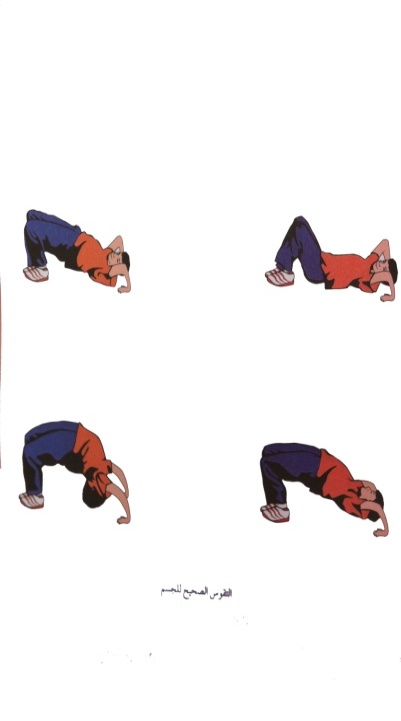 الإحماء :  يحدد المعلم أحد الطلاب ليقوم بدور (اللامس) ويحاول جميع الطلاب الهرب منه. عندما ينجح في لمس أحدهم يقوم هذا الأخير بدور (اللامس) ... وهكذا.يراعي عدم مغادرة حدود الملعب. ويمكن تحديد أكثر من (لامس).ـ يمكن أن يطرح المعلم بعض العبارات و الأسئلة التي يمكن أن تستثير معارف الطلاب لاكتشاف ما ينبغي أن يتعلموه من مفاهيم معرفية و مهارات حركية مرتبطة بالخبرة مثل :ـ ـ كيف يمكن عمل جسر باستخدام اليدين و القدمين ؟           ــ هل يمكن عمل جسر مستخدما ثلاث أجزاء فقط من الجسم أو أثنين ؟          ــ هل يمكن عمل جسر فوق الزميل ؟         ـــفلنحاول عمل أوضاع متتابعة من الجسور ، مع مراعاة الانتقال ببطء من واحد للأخر            ــــ دعونا نرى كيف يمكن عمل جسر واسع ؟                       ـــ الآن فلنحاول عمل جسر قصير ، جسر طويل ، ما الفرق بينها ؟ و ما الذي ساعد على عمل كل واحد من هذه الأشكال ؟وكيف تم عملها ؟              ــ مشاهدة نموذج تطبيقي لمهارة التقوس ، ويحاول الطلاب تقليد النموذج .  ــ تحدي قدرات الطلاب بالتحرك وهم في وضع التقوس إلى اتجاهات مختلفة و لمسافات محددة  .الإحماء :  يحدد المعلم أحد الطلاب ليقوم بدور (اللامس) ويحاول جميع الطلاب الهرب منه. عندما ينجح في لمس أحدهم يقوم هذا الأخير بدور (اللامس) ... وهكذا.يراعي عدم مغادرة حدود الملعب. ويمكن تحديد أكثر من (لامس).ـ يمكن أن يطرح المعلم بعض العبارات و الأسئلة التي يمكن أن تستثير معارف الطلاب لاكتشاف ما ينبغي أن يتعلموه من مفاهيم معرفية و مهارات حركية مرتبطة بالخبرة مثل :ـ ـ كيف يمكن عمل جسر باستخدام اليدين و القدمين ؟           ــ هل يمكن عمل جسر مستخدما ثلاث أجزاء فقط من الجسم أو أثنين ؟          ــ هل يمكن عمل جسر فوق الزميل ؟         ـــفلنحاول عمل أوضاع متتابعة من الجسور ، مع مراعاة الانتقال ببطء من واحد للأخر            ــــ دعونا نرى كيف يمكن عمل جسر واسع ؟                       ـــ الآن فلنحاول عمل جسر قصير ، جسر طويل ، ما الفرق بينها ؟ و ما الذي ساعد على عمل كل واحد من هذه الأشكال ؟وكيف تم عملها ؟              ــ مشاهدة نموذج تطبيقي لمهارة التقوس ، ويحاول الطلاب تقليد النموذج .  ــ تحدي قدرات الطلاب بالتحرك وهم في وضع التقوس إلى اتجاهات مختلفة و لمسافات محددة  .الإحماء :  يحدد المعلم أحد الطلاب ليقوم بدور (اللامس) ويحاول جميع الطلاب الهرب منه. عندما ينجح في لمس أحدهم يقوم هذا الأخير بدور (اللامس) ... وهكذا.يراعي عدم مغادرة حدود الملعب. ويمكن تحديد أكثر من (لامس).ـ يمكن أن يطرح المعلم بعض العبارات و الأسئلة التي يمكن أن تستثير معارف الطلاب لاكتشاف ما ينبغي أن يتعلموه من مفاهيم معرفية و مهارات حركية مرتبطة بالخبرة مثل :ـ ـ كيف يمكن عمل جسر باستخدام اليدين و القدمين ؟           ــ هل يمكن عمل جسر مستخدما ثلاث أجزاء فقط من الجسم أو أثنين ؟          ــ هل يمكن عمل جسر فوق الزميل ؟         ـــفلنحاول عمل أوضاع متتابعة من الجسور ، مع مراعاة الانتقال ببطء من واحد للأخر            ــــ دعونا نرى كيف يمكن عمل جسر واسع ؟                       ـــ الآن فلنحاول عمل جسر قصير ، جسر طويل ، ما الفرق بينها ؟ و ما الذي ساعد على عمل كل واحد من هذه الأشكال ؟وكيف تم عملها ؟              ــ مشاهدة نموذج تطبيقي لمهارة التقوس ، ويحاول الطلاب تقليد النموذج .  ــ تحدي قدرات الطلاب بالتحرك وهم في وضع التقوس إلى اتجاهات مختلفة و لمسافات محددة  .الإحماء :  يحدد المعلم أحد الطلاب ليقوم بدور (اللامس) ويحاول جميع الطلاب الهرب منه. عندما ينجح في لمس أحدهم يقوم هذا الأخير بدور (اللامس) ... وهكذا.يراعي عدم مغادرة حدود الملعب. ويمكن تحديد أكثر من (لامس).ـ يمكن أن يطرح المعلم بعض العبارات و الأسئلة التي يمكن أن تستثير معارف الطلاب لاكتشاف ما ينبغي أن يتعلموه من مفاهيم معرفية و مهارات حركية مرتبطة بالخبرة مثل :ـ ـ كيف يمكن عمل جسر باستخدام اليدين و القدمين ؟           ــ هل يمكن عمل جسر مستخدما ثلاث أجزاء فقط من الجسم أو أثنين ؟          ــ هل يمكن عمل جسر فوق الزميل ؟         ـــفلنحاول عمل أوضاع متتابعة من الجسور ، مع مراعاة الانتقال ببطء من واحد للأخر            ــــ دعونا نرى كيف يمكن عمل جسر واسع ؟                       ـــ الآن فلنحاول عمل جسر قصير ، جسر طويل ، ما الفرق بينها ؟ و ما الذي ساعد على عمل كل واحد من هذه الأشكال ؟وكيف تم عملها ؟              ــ مشاهدة نموذج تطبيقي لمهارة التقوس ، ويحاول الطلاب تقليد النموذج .  ــ تحدي قدرات الطلاب بالتحرك وهم في وضع التقوس إلى اتجاهات مختلفة و لمسافات محددة  .الإحماء :  يحدد المعلم أحد الطلاب ليقوم بدور (اللامس) ويحاول جميع الطلاب الهرب منه. عندما ينجح في لمس أحدهم يقوم هذا الأخير بدور (اللامس) ... وهكذا.يراعي عدم مغادرة حدود الملعب. ويمكن تحديد أكثر من (لامس).ـ يمكن أن يطرح المعلم بعض العبارات و الأسئلة التي يمكن أن تستثير معارف الطلاب لاكتشاف ما ينبغي أن يتعلموه من مفاهيم معرفية و مهارات حركية مرتبطة بالخبرة مثل :ـ ـ كيف يمكن عمل جسر باستخدام اليدين و القدمين ؟           ــ هل يمكن عمل جسر مستخدما ثلاث أجزاء فقط من الجسم أو أثنين ؟          ــ هل يمكن عمل جسر فوق الزميل ؟         ـــفلنحاول عمل أوضاع متتابعة من الجسور ، مع مراعاة الانتقال ببطء من واحد للأخر            ــــ دعونا نرى كيف يمكن عمل جسر واسع ؟                       ـــ الآن فلنحاول عمل جسر قصير ، جسر طويل ، ما الفرق بينها ؟ و ما الذي ساعد على عمل كل واحد من هذه الأشكال ؟وكيف تم عملها ؟              ــ مشاهدة نموذج تطبيقي لمهارة التقوس ، ويحاول الطلاب تقليد النموذج .  ــ تحدي قدرات الطلاب بالتحرك وهم في وضع التقوس إلى اتجاهات مختلفة و لمسافات محددة  .الإحماء :  يحدد المعلم أحد الطلاب ليقوم بدور (اللامس) ويحاول جميع الطلاب الهرب منه. عندما ينجح في لمس أحدهم يقوم هذا الأخير بدور (اللامس) ... وهكذا.يراعي عدم مغادرة حدود الملعب. ويمكن تحديد أكثر من (لامس).ـ يمكن أن يطرح المعلم بعض العبارات و الأسئلة التي يمكن أن تستثير معارف الطلاب لاكتشاف ما ينبغي أن يتعلموه من مفاهيم معرفية و مهارات حركية مرتبطة بالخبرة مثل :ـ ـ كيف يمكن عمل جسر باستخدام اليدين و القدمين ؟           ــ هل يمكن عمل جسر مستخدما ثلاث أجزاء فقط من الجسم أو أثنين ؟          ــ هل يمكن عمل جسر فوق الزميل ؟         ـــفلنحاول عمل أوضاع متتابعة من الجسور ، مع مراعاة الانتقال ببطء من واحد للأخر            ــــ دعونا نرى كيف يمكن عمل جسر واسع ؟                       ـــ الآن فلنحاول عمل جسر قصير ، جسر طويل ، ما الفرق بينها ؟ و ما الذي ساعد على عمل كل واحد من هذه الأشكال ؟وكيف تم عملها ؟              ــ مشاهدة نموذج تطبيقي لمهارة التقوس ، ويحاول الطلاب تقليد النموذج .  ــ تحدي قدرات الطلاب بالتحرك وهم في وضع التقوس إلى اتجاهات مختلفة و لمسافات محددة  .الإحماء :  يحدد المعلم أحد الطلاب ليقوم بدور (اللامس) ويحاول جميع الطلاب الهرب منه. عندما ينجح في لمس أحدهم يقوم هذا الأخير بدور (اللامس) ... وهكذا.يراعي عدم مغادرة حدود الملعب. ويمكن تحديد أكثر من (لامس).ـ يمكن أن يطرح المعلم بعض العبارات و الأسئلة التي يمكن أن تستثير معارف الطلاب لاكتشاف ما ينبغي أن يتعلموه من مفاهيم معرفية و مهارات حركية مرتبطة بالخبرة مثل :ـ ـ كيف يمكن عمل جسر باستخدام اليدين و القدمين ؟           ــ هل يمكن عمل جسر مستخدما ثلاث أجزاء فقط من الجسم أو أثنين ؟          ــ هل يمكن عمل جسر فوق الزميل ؟         ـــفلنحاول عمل أوضاع متتابعة من الجسور ، مع مراعاة الانتقال ببطء من واحد للأخر            ــــ دعونا نرى كيف يمكن عمل جسر واسع ؟                       ـــ الآن فلنحاول عمل جسر قصير ، جسر طويل ، ما الفرق بينها ؟ و ما الذي ساعد على عمل كل واحد من هذه الأشكال ؟وكيف تم عملها ؟              ــ مشاهدة نموذج تطبيقي لمهارة التقوس ، ويحاول الطلاب تقليد النموذج .  ــ تحدي قدرات الطلاب بالتحرك وهم في وضع التقوس إلى اتجاهات مختلفة و لمسافات محددة  .الإحماء :  يحدد المعلم أحد الطلاب ليقوم بدور (اللامس) ويحاول جميع الطلاب الهرب منه. عندما ينجح في لمس أحدهم يقوم هذا الأخير بدور (اللامس) ... وهكذا.يراعي عدم مغادرة حدود الملعب. ويمكن تحديد أكثر من (لامس).ـ يمكن أن يطرح المعلم بعض العبارات و الأسئلة التي يمكن أن تستثير معارف الطلاب لاكتشاف ما ينبغي أن يتعلموه من مفاهيم معرفية و مهارات حركية مرتبطة بالخبرة مثل :ـ ـ كيف يمكن عمل جسر باستخدام اليدين و القدمين ؟           ــ هل يمكن عمل جسر مستخدما ثلاث أجزاء فقط من الجسم أو أثنين ؟          ــ هل يمكن عمل جسر فوق الزميل ؟         ـــفلنحاول عمل أوضاع متتابعة من الجسور ، مع مراعاة الانتقال ببطء من واحد للأخر            ــــ دعونا نرى كيف يمكن عمل جسر واسع ؟                       ـــ الآن فلنحاول عمل جسر قصير ، جسر طويل ، ما الفرق بينها ؟ و ما الذي ساعد على عمل كل واحد من هذه الأشكال ؟وكيف تم عملها ؟              ــ مشاهدة نموذج تطبيقي لمهارة التقوس ، ويحاول الطلاب تقليد النموذج .  ــ تحدي قدرات الطلاب بالتحرك وهم في وضع التقوس إلى اتجاهات مختلفة و لمسافات محددة  .الإحماء :  يحدد المعلم أحد الطلاب ليقوم بدور (اللامس) ويحاول جميع الطلاب الهرب منه. عندما ينجح في لمس أحدهم يقوم هذا الأخير بدور (اللامس) ... وهكذا.يراعي عدم مغادرة حدود الملعب. ويمكن تحديد أكثر من (لامس).ـ يمكن أن يطرح المعلم بعض العبارات و الأسئلة التي يمكن أن تستثير معارف الطلاب لاكتشاف ما ينبغي أن يتعلموه من مفاهيم معرفية و مهارات حركية مرتبطة بالخبرة مثل :ـ ـ كيف يمكن عمل جسر باستخدام اليدين و القدمين ؟           ــ هل يمكن عمل جسر مستخدما ثلاث أجزاء فقط من الجسم أو أثنين ؟          ــ هل يمكن عمل جسر فوق الزميل ؟         ـــفلنحاول عمل أوضاع متتابعة من الجسور ، مع مراعاة الانتقال ببطء من واحد للأخر            ــــ دعونا نرى كيف يمكن عمل جسر واسع ؟                       ـــ الآن فلنحاول عمل جسر قصير ، جسر طويل ، ما الفرق بينها ؟ و ما الذي ساعد على عمل كل واحد من هذه الأشكال ؟وكيف تم عملها ؟              ــ مشاهدة نموذج تطبيقي لمهارة التقوس ، ويحاول الطلاب تقليد النموذج .  ــ تحدي قدرات الطلاب بالتحرك وهم في وضع التقوس إلى اتجاهات مختلفة و لمسافات محددة  .الإحماء :  يحدد المعلم أحد الطلاب ليقوم بدور (اللامس) ويحاول جميع الطلاب الهرب منه. عندما ينجح في لمس أحدهم يقوم هذا الأخير بدور (اللامس) ... وهكذا.يراعي عدم مغادرة حدود الملعب. ويمكن تحديد أكثر من (لامس).ـ يمكن أن يطرح المعلم بعض العبارات و الأسئلة التي يمكن أن تستثير معارف الطلاب لاكتشاف ما ينبغي أن يتعلموه من مفاهيم معرفية و مهارات حركية مرتبطة بالخبرة مثل :ـ ـ كيف يمكن عمل جسر باستخدام اليدين و القدمين ؟           ــ هل يمكن عمل جسر مستخدما ثلاث أجزاء فقط من الجسم أو أثنين ؟          ــ هل يمكن عمل جسر فوق الزميل ؟         ـــفلنحاول عمل أوضاع متتابعة من الجسور ، مع مراعاة الانتقال ببطء من واحد للأخر            ــــ دعونا نرى كيف يمكن عمل جسر واسع ؟                       ـــ الآن فلنحاول عمل جسر قصير ، جسر طويل ، ما الفرق بينها ؟ و ما الذي ساعد على عمل كل واحد من هذه الأشكال ؟وكيف تم عملها ؟              ــ مشاهدة نموذج تطبيقي لمهارة التقوس ، ويحاول الطلاب تقليد النموذج .  ــ تحدي قدرات الطلاب بالتحرك وهم في وضع التقوس إلى اتجاهات مختلفة و لمسافات محددة  .الإحماء :  يحدد المعلم أحد الطلاب ليقوم بدور (اللامس) ويحاول جميع الطلاب الهرب منه. عندما ينجح في لمس أحدهم يقوم هذا الأخير بدور (اللامس) ... وهكذا.يراعي عدم مغادرة حدود الملعب. ويمكن تحديد أكثر من (لامس).ـ يمكن أن يطرح المعلم بعض العبارات و الأسئلة التي يمكن أن تستثير معارف الطلاب لاكتشاف ما ينبغي أن يتعلموه من مفاهيم معرفية و مهارات حركية مرتبطة بالخبرة مثل :ـ ـ كيف يمكن عمل جسر باستخدام اليدين و القدمين ؟           ــ هل يمكن عمل جسر مستخدما ثلاث أجزاء فقط من الجسم أو أثنين ؟          ــ هل يمكن عمل جسر فوق الزميل ؟         ـــفلنحاول عمل أوضاع متتابعة من الجسور ، مع مراعاة الانتقال ببطء من واحد للأخر            ــــ دعونا نرى كيف يمكن عمل جسر واسع ؟                       ـــ الآن فلنحاول عمل جسر قصير ، جسر طويل ، ما الفرق بينها ؟ و ما الذي ساعد على عمل كل واحد من هذه الأشكال ؟وكيف تم عملها ؟              ــ مشاهدة نموذج تطبيقي لمهارة التقوس ، ويحاول الطلاب تقليد النموذج .  ــ تحدي قدرات الطلاب بالتحرك وهم في وضع التقوس إلى اتجاهات مختلفة و لمسافات محددة  .الإحماء :  يحدد المعلم أحد الطلاب ليقوم بدور (اللامس) ويحاول جميع الطلاب الهرب منه. عندما ينجح في لمس أحدهم يقوم هذا الأخير بدور (اللامس) ... وهكذا.يراعي عدم مغادرة حدود الملعب. ويمكن تحديد أكثر من (لامس).ـ يمكن أن يطرح المعلم بعض العبارات و الأسئلة التي يمكن أن تستثير معارف الطلاب لاكتشاف ما ينبغي أن يتعلموه من مفاهيم معرفية و مهارات حركية مرتبطة بالخبرة مثل :ـ ـ كيف يمكن عمل جسر باستخدام اليدين و القدمين ؟           ــ هل يمكن عمل جسر مستخدما ثلاث أجزاء فقط من الجسم أو أثنين ؟          ــ هل يمكن عمل جسر فوق الزميل ؟         ـــفلنحاول عمل أوضاع متتابعة من الجسور ، مع مراعاة الانتقال ببطء من واحد للأخر            ــــ دعونا نرى كيف يمكن عمل جسر واسع ؟                       ـــ الآن فلنحاول عمل جسر قصير ، جسر طويل ، ما الفرق بينها ؟ و ما الذي ساعد على عمل كل واحد من هذه الأشكال ؟وكيف تم عملها ؟              ــ مشاهدة نموذج تطبيقي لمهارة التقوس ، ويحاول الطلاب تقليد النموذج .  ــ تحدي قدرات الطلاب بالتحرك وهم في وضع التقوس إلى اتجاهات مختلفة و لمسافات محددة  .الإحماء :  يحدد المعلم أحد الطلاب ليقوم بدور (اللامس) ويحاول جميع الطلاب الهرب منه. عندما ينجح في لمس أحدهم يقوم هذا الأخير بدور (اللامس) ... وهكذا.يراعي عدم مغادرة حدود الملعب. ويمكن تحديد أكثر من (لامس).ـ يمكن أن يطرح المعلم بعض العبارات و الأسئلة التي يمكن أن تستثير معارف الطلاب لاكتشاف ما ينبغي أن يتعلموه من مفاهيم معرفية و مهارات حركية مرتبطة بالخبرة مثل :ـ ـ كيف يمكن عمل جسر باستخدام اليدين و القدمين ؟           ــ هل يمكن عمل جسر مستخدما ثلاث أجزاء فقط من الجسم أو أثنين ؟          ــ هل يمكن عمل جسر فوق الزميل ؟         ـــفلنحاول عمل أوضاع متتابعة من الجسور ، مع مراعاة الانتقال ببطء من واحد للأخر            ــــ دعونا نرى كيف يمكن عمل جسر واسع ؟                       ـــ الآن فلنحاول عمل جسر قصير ، جسر طويل ، ما الفرق بينها ؟ و ما الذي ساعد على عمل كل واحد من هذه الأشكال ؟وكيف تم عملها ؟              ــ مشاهدة نموذج تطبيقي لمهارة التقوس ، ويحاول الطلاب تقليد النموذج .  ــ تحدي قدرات الطلاب بالتحرك وهم في وضع التقوس إلى اتجاهات مختلفة و لمسافات محددة  .الإحماء :  يحدد المعلم أحد الطلاب ليقوم بدور (اللامس) ويحاول جميع الطلاب الهرب منه. عندما ينجح في لمس أحدهم يقوم هذا الأخير بدور (اللامس) ... وهكذا.يراعي عدم مغادرة حدود الملعب. ويمكن تحديد أكثر من (لامس).ـ يمكن أن يطرح المعلم بعض العبارات و الأسئلة التي يمكن أن تستثير معارف الطلاب لاكتشاف ما ينبغي أن يتعلموه من مفاهيم معرفية و مهارات حركية مرتبطة بالخبرة مثل :ـ ـ كيف يمكن عمل جسر باستخدام اليدين و القدمين ؟           ــ هل يمكن عمل جسر مستخدما ثلاث أجزاء فقط من الجسم أو أثنين ؟          ــ هل يمكن عمل جسر فوق الزميل ؟         ـــفلنحاول عمل أوضاع متتابعة من الجسور ، مع مراعاة الانتقال ببطء من واحد للأخر            ــــ دعونا نرى كيف يمكن عمل جسر واسع ؟                       ـــ الآن فلنحاول عمل جسر قصير ، جسر طويل ، ما الفرق بينها ؟ و ما الذي ساعد على عمل كل واحد من هذه الأشكال ؟وكيف تم عملها ؟              ــ مشاهدة نموذج تطبيقي لمهارة التقوس ، ويحاول الطلاب تقليد النموذج .  ــ تحدي قدرات الطلاب بالتحرك وهم في وضع التقوس إلى اتجاهات مختلفة و لمسافات محددة  .الإحماء :  يحدد المعلم أحد الطلاب ليقوم بدور (اللامس) ويحاول جميع الطلاب الهرب منه. عندما ينجح في لمس أحدهم يقوم هذا الأخير بدور (اللامس) ... وهكذا.يراعي عدم مغادرة حدود الملعب. ويمكن تحديد أكثر من (لامس).ـ يمكن أن يطرح المعلم بعض العبارات و الأسئلة التي يمكن أن تستثير معارف الطلاب لاكتشاف ما ينبغي أن يتعلموه من مفاهيم معرفية و مهارات حركية مرتبطة بالخبرة مثل :ـ ـ كيف يمكن عمل جسر باستخدام اليدين و القدمين ؟           ــ هل يمكن عمل جسر مستخدما ثلاث أجزاء فقط من الجسم أو أثنين ؟          ــ هل يمكن عمل جسر فوق الزميل ؟         ـــفلنحاول عمل أوضاع متتابعة من الجسور ، مع مراعاة الانتقال ببطء من واحد للأخر            ــــ دعونا نرى كيف يمكن عمل جسر واسع ؟                       ـــ الآن فلنحاول عمل جسر قصير ، جسر طويل ، ما الفرق بينها ؟ و ما الذي ساعد على عمل كل واحد من هذه الأشكال ؟وكيف تم عملها ؟              ــ مشاهدة نموذج تطبيقي لمهارة التقوس ، ويحاول الطلاب تقليد النموذج .  ــ تحدي قدرات الطلاب بالتحرك وهم في وضع التقوس إلى اتجاهات مختلفة و لمسافات محددة  .الإحماء :  يحدد المعلم أحد الطلاب ليقوم بدور (اللامس) ويحاول جميع الطلاب الهرب منه. عندما ينجح في لمس أحدهم يقوم هذا الأخير بدور (اللامس) ... وهكذا.يراعي عدم مغادرة حدود الملعب. ويمكن تحديد أكثر من (لامس).ـ يمكن أن يطرح المعلم بعض العبارات و الأسئلة التي يمكن أن تستثير معارف الطلاب لاكتشاف ما ينبغي أن يتعلموه من مفاهيم معرفية و مهارات حركية مرتبطة بالخبرة مثل :ـ ـ كيف يمكن عمل جسر باستخدام اليدين و القدمين ؟           ــ هل يمكن عمل جسر مستخدما ثلاث أجزاء فقط من الجسم أو أثنين ؟          ــ هل يمكن عمل جسر فوق الزميل ؟         ـــفلنحاول عمل أوضاع متتابعة من الجسور ، مع مراعاة الانتقال ببطء من واحد للأخر            ــــ دعونا نرى كيف يمكن عمل جسر واسع ؟                       ـــ الآن فلنحاول عمل جسر قصير ، جسر طويل ، ما الفرق بينها ؟ و ما الذي ساعد على عمل كل واحد من هذه الأشكال ؟وكيف تم عملها ؟              ــ مشاهدة نموذج تطبيقي لمهارة التقوس ، ويحاول الطلاب تقليد النموذج .  ــ تحدي قدرات الطلاب بالتحرك وهم في وضع التقوس إلى اتجاهات مختلفة و لمسافات محددة  .الإحماء :  يحدد المعلم أحد الطلاب ليقوم بدور (اللامس) ويحاول جميع الطلاب الهرب منه. عندما ينجح في لمس أحدهم يقوم هذا الأخير بدور (اللامس) ... وهكذا.يراعي عدم مغادرة حدود الملعب. ويمكن تحديد أكثر من (لامس).ـ يمكن أن يطرح المعلم بعض العبارات و الأسئلة التي يمكن أن تستثير معارف الطلاب لاكتشاف ما ينبغي أن يتعلموه من مفاهيم معرفية و مهارات حركية مرتبطة بالخبرة مثل :ـ ـ كيف يمكن عمل جسر باستخدام اليدين و القدمين ؟           ــ هل يمكن عمل جسر مستخدما ثلاث أجزاء فقط من الجسم أو أثنين ؟          ــ هل يمكن عمل جسر فوق الزميل ؟         ـــفلنحاول عمل أوضاع متتابعة من الجسور ، مع مراعاة الانتقال ببطء من واحد للأخر            ــــ دعونا نرى كيف يمكن عمل جسر واسع ؟                       ـــ الآن فلنحاول عمل جسر قصير ، جسر طويل ، ما الفرق بينها ؟ و ما الذي ساعد على عمل كل واحد من هذه الأشكال ؟وكيف تم عملها ؟              ــ مشاهدة نموذج تطبيقي لمهارة التقوس ، ويحاول الطلاب تقليد النموذج .  ــ تحدي قدرات الطلاب بالتحرك وهم في وضع التقوس إلى اتجاهات مختلفة و لمسافات محددة  .الإحماء :  يحدد المعلم أحد الطلاب ليقوم بدور (اللامس) ويحاول جميع الطلاب الهرب منه. عندما ينجح في لمس أحدهم يقوم هذا الأخير بدور (اللامس) ... وهكذا.يراعي عدم مغادرة حدود الملعب. ويمكن تحديد أكثر من (لامس).ـ يمكن أن يطرح المعلم بعض العبارات و الأسئلة التي يمكن أن تستثير معارف الطلاب لاكتشاف ما ينبغي أن يتعلموه من مفاهيم معرفية و مهارات حركية مرتبطة بالخبرة مثل :ـ ـ كيف يمكن عمل جسر باستخدام اليدين و القدمين ؟           ــ هل يمكن عمل جسر مستخدما ثلاث أجزاء فقط من الجسم أو أثنين ؟          ــ هل يمكن عمل جسر فوق الزميل ؟         ـــفلنحاول عمل أوضاع متتابعة من الجسور ، مع مراعاة الانتقال ببطء من واحد للأخر            ــــ دعونا نرى كيف يمكن عمل جسر واسع ؟                       ـــ الآن فلنحاول عمل جسر قصير ، جسر طويل ، ما الفرق بينها ؟ و ما الذي ساعد على عمل كل واحد من هذه الأشكال ؟وكيف تم عملها ؟              ــ مشاهدة نموذج تطبيقي لمهارة التقوس ، ويحاول الطلاب تقليد النموذج .  ــ تحدي قدرات الطلاب بالتحرك وهم في وضع التقوس إلى اتجاهات مختلفة و لمسافات محددة  .الإحماء :  يحدد المعلم أحد الطلاب ليقوم بدور (اللامس) ويحاول جميع الطلاب الهرب منه. عندما ينجح في لمس أحدهم يقوم هذا الأخير بدور (اللامس) ... وهكذا.يراعي عدم مغادرة حدود الملعب. ويمكن تحديد أكثر من (لامس).ـ يمكن أن يطرح المعلم بعض العبارات و الأسئلة التي يمكن أن تستثير معارف الطلاب لاكتشاف ما ينبغي أن يتعلموه من مفاهيم معرفية و مهارات حركية مرتبطة بالخبرة مثل :ـ ـ كيف يمكن عمل جسر باستخدام اليدين و القدمين ؟           ــ هل يمكن عمل جسر مستخدما ثلاث أجزاء فقط من الجسم أو أثنين ؟          ــ هل يمكن عمل جسر فوق الزميل ؟         ـــفلنحاول عمل أوضاع متتابعة من الجسور ، مع مراعاة الانتقال ببطء من واحد للأخر            ــــ دعونا نرى كيف يمكن عمل جسر واسع ؟                       ـــ الآن فلنحاول عمل جسر قصير ، جسر طويل ، ما الفرق بينها ؟ و ما الذي ساعد على عمل كل واحد من هذه الأشكال ؟وكيف تم عملها ؟              ــ مشاهدة نموذج تطبيقي لمهارة التقوس ، ويحاول الطلاب تقليد النموذج .  ــ تحدي قدرات الطلاب بالتحرك وهم في وضع التقوس إلى اتجاهات مختلفة و لمسافات محددة  .الإحماء :  يحدد المعلم أحد الطلاب ليقوم بدور (اللامس) ويحاول جميع الطلاب الهرب منه. عندما ينجح في لمس أحدهم يقوم هذا الأخير بدور (اللامس) ... وهكذا.يراعي عدم مغادرة حدود الملعب. ويمكن تحديد أكثر من (لامس).ـ يمكن أن يطرح المعلم بعض العبارات و الأسئلة التي يمكن أن تستثير معارف الطلاب لاكتشاف ما ينبغي أن يتعلموه من مفاهيم معرفية و مهارات حركية مرتبطة بالخبرة مثل :ـ ـ كيف يمكن عمل جسر باستخدام اليدين و القدمين ؟           ــ هل يمكن عمل جسر مستخدما ثلاث أجزاء فقط من الجسم أو أثنين ؟          ــ هل يمكن عمل جسر فوق الزميل ؟         ـــفلنحاول عمل أوضاع متتابعة من الجسور ، مع مراعاة الانتقال ببطء من واحد للأخر            ــــ دعونا نرى كيف يمكن عمل جسر واسع ؟                       ـــ الآن فلنحاول عمل جسر قصير ، جسر طويل ، ما الفرق بينها ؟ و ما الذي ساعد على عمل كل واحد من هذه الأشكال ؟وكيف تم عملها ؟              ــ مشاهدة نموذج تطبيقي لمهارة التقوس ، ويحاول الطلاب تقليد النموذج .  ــ تحدي قدرات الطلاب بالتحرك وهم في وضع التقوس إلى اتجاهات مختلفة و لمسافات محددة  .الإحماء :  يحدد المعلم أحد الطلاب ليقوم بدور (اللامس) ويحاول جميع الطلاب الهرب منه. عندما ينجح في لمس أحدهم يقوم هذا الأخير بدور (اللامس) ... وهكذا.يراعي عدم مغادرة حدود الملعب. ويمكن تحديد أكثر من (لامس).ـ يمكن أن يطرح المعلم بعض العبارات و الأسئلة التي يمكن أن تستثير معارف الطلاب لاكتشاف ما ينبغي أن يتعلموه من مفاهيم معرفية و مهارات حركية مرتبطة بالخبرة مثل :ـ ـ كيف يمكن عمل جسر باستخدام اليدين و القدمين ؟           ــ هل يمكن عمل جسر مستخدما ثلاث أجزاء فقط من الجسم أو أثنين ؟          ــ هل يمكن عمل جسر فوق الزميل ؟         ـــفلنحاول عمل أوضاع متتابعة من الجسور ، مع مراعاة الانتقال ببطء من واحد للأخر            ــــ دعونا نرى كيف يمكن عمل جسر واسع ؟                       ـــ الآن فلنحاول عمل جسر قصير ، جسر طويل ، ما الفرق بينها ؟ و ما الذي ساعد على عمل كل واحد من هذه الأشكال ؟وكيف تم عملها ؟              ــ مشاهدة نموذج تطبيقي لمهارة التقوس ، ويحاول الطلاب تقليد النموذج .  ــ تحدي قدرات الطلاب بالتحرك وهم في وضع التقوس إلى اتجاهات مختلفة و لمسافات محددة  .الإحماء :  يحدد المعلم أحد الطلاب ليقوم بدور (اللامس) ويحاول جميع الطلاب الهرب منه. عندما ينجح في لمس أحدهم يقوم هذا الأخير بدور (اللامس) ... وهكذا.يراعي عدم مغادرة حدود الملعب. ويمكن تحديد أكثر من (لامس).ـ يمكن أن يطرح المعلم بعض العبارات و الأسئلة التي يمكن أن تستثير معارف الطلاب لاكتشاف ما ينبغي أن يتعلموه من مفاهيم معرفية و مهارات حركية مرتبطة بالخبرة مثل :ـ ـ كيف يمكن عمل جسر باستخدام اليدين و القدمين ؟           ــ هل يمكن عمل جسر مستخدما ثلاث أجزاء فقط من الجسم أو أثنين ؟          ــ هل يمكن عمل جسر فوق الزميل ؟         ـــفلنحاول عمل أوضاع متتابعة من الجسور ، مع مراعاة الانتقال ببطء من واحد للأخر            ــــ دعونا نرى كيف يمكن عمل جسر واسع ؟                       ـــ الآن فلنحاول عمل جسر قصير ، جسر طويل ، ما الفرق بينها ؟ و ما الذي ساعد على عمل كل واحد من هذه الأشكال ؟وكيف تم عملها ؟              ــ مشاهدة نموذج تطبيقي لمهارة التقوس ، ويحاول الطلاب تقليد النموذج .  ــ تحدي قدرات الطلاب بالتحرك وهم في وضع التقوس إلى اتجاهات مختلفة و لمسافات محددة  .الإحماء :  يحدد المعلم أحد الطلاب ليقوم بدور (اللامس) ويحاول جميع الطلاب الهرب منه. عندما ينجح في لمس أحدهم يقوم هذا الأخير بدور (اللامس) ... وهكذا.يراعي عدم مغادرة حدود الملعب. ويمكن تحديد أكثر من (لامس).ـ يمكن أن يطرح المعلم بعض العبارات و الأسئلة التي يمكن أن تستثير معارف الطلاب لاكتشاف ما ينبغي أن يتعلموه من مفاهيم معرفية و مهارات حركية مرتبطة بالخبرة مثل :ـ ـ كيف يمكن عمل جسر باستخدام اليدين و القدمين ؟           ــ هل يمكن عمل جسر مستخدما ثلاث أجزاء فقط من الجسم أو أثنين ؟          ــ هل يمكن عمل جسر فوق الزميل ؟         ـــفلنحاول عمل أوضاع متتابعة من الجسور ، مع مراعاة الانتقال ببطء من واحد للأخر            ــــ دعونا نرى كيف يمكن عمل جسر واسع ؟                       ـــ الآن فلنحاول عمل جسر قصير ، جسر طويل ، ما الفرق بينها ؟ و ما الذي ساعد على عمل كل واحد من هذه الأشكال ؟وكيف تم عملها ؟              ــ مشاهدة نموذج تطبيقي لمهارة التقوس ، ويحاول الطلاب تقليد النموذج .  ــ تحدي قدرات الطلاب بالتحرك وهم في وضع التقوس إلى اتجاهات مختلفة و لمسافات محددة  .التقدم بالخبرة التقدم بالخبرة التقدم بالخبرة التقدم بالخبرة التقدم بالخبرة التقدم بالخبرة التقدم بالخبرة التقدم بالخبرة التقدم بالخبرة التقدم بالخبرة التقدم بالخبرة التقدم بالخبرة التقدم بالخبرة التقدم بالخبرة التقدم بالخبرة مفاهيم حركية مرتبطة بالخبرة مفاهيم حركية مرتبطة بالخبرة مفاهيم حركية مرتبطة بالخبرة مفاهيم حركية مرتبطة بالخبرة مفاهيم حركية مرتبطة بالخبرة مفاهيم حركية مرتبطة بالخبرة مفاهيم حركية مرتبطة بالخبرة مفاهيم حركية مرتبطة بالخبرة مفاهيم حركية مرتبطة بالخبرة مفاهيم حركية مرتبطة بالخبرة مفاهيم حركية مرتبطة بالخبرة مفاهيم حركية مرتبطة بالخبرة مفاهيم حركية مرتبطة بالخبرة مفاهيم حركية مرتبطة بالخبرة مفاهيم حركية مرتبطة بالخبرة ـ أن يؤدي الطالب التقوس المعكوس من الوقف والجلوســ أن يؤدي الطالب التقوس بعد الجري إلى الخلف مسافة عشر خطواتـ أن يؤدي الطالب التقوس المعكوس مع المحاولة للتحرك للجانبين و للأمام و الخلفـ أن يؤدي الطالب التقوس المعكوس من الوقف والجلوســ أن يؤدي الطالب التقوس بعد الجري إلى الخلف مسافة عشر خطواتـ أن يؤدي الطالب التقوس المعكوس مع المحاولة للتحرك للجانبين و للأمام و الخلفـ أن يؤدي الطالب التقوس المعكوس من الوقف والجلوســ أن يؤدي الطالب التقوس بعد الجري إلى الخلف مسافة عشر خطواتـ أن يؤدي الطالب التقوس المعكوس مع المحاولة للتحرك للجانبين و للأمام و الخلفـ أن يؤدي الطالب التقوس المعكوس من الوقف والجلوســ أن يؤدي الطالب التقوس بعد الجري إلى الخلف مسافة عشر خطواتـ أن يؤدي الطالب التقوس المعكوس مع المحاولة للتحرك للجانبين و للأمام و الخلفـ أن يؤدي الطالب التقوس المعكوس من الوقف والجلوســ أن يؤدي الطالب التقوس بعد الجري إلى الخلف مسافة عشر خطواتـ أن يؤدي الطالب التقوس المعكوس مع المحاولة للتحرك للجانبين و للأمام و الخلفـ أن يؤدي الطالب التقوس المعكوس من الوقف والجلوســ أن يؤدي الطالب التقوس بعد الجري إلى الخلف مسافة عشر خطواتـ أن يؤدي الطالب التقوس المعكوس مع المحاولة للتحرك للجانبين و للأمام و الخلفـ أن يؤدي الطالب التقوس المعكوس من الوقف والجلوســ أن يؤدي الطالب التقوس بعد الجري إلى الخلف مسافة عشر خطواتـ أن يؤدي الطالب التقوس المعكوس مع المحاولة للتحرك للجانبين و للأمام و الخلفـ أن يؤدي الطالب التقوس المعكوس من الوقف والجلوســ أن يؤدي الطالب التقوس بعد الجري إلى الخلف مسافة عشر خطواتـ أن يؤدي الطالب التقوس المعكوس مع المحاولة للتحرك للجانبين و للأمام و الخلفـ أن يؤدي الطالب التقوس المعكوس من الوقف والجلوســ أن يؤدي الطالب التقوس بعد الجري إلى الخلف مسافة عشر خطواتـ أن يؤدي الطالب التقوس المعكوس مع المحاولة للتحرك للجانبين و للأمام و الخلفـ أن يؤدي الطالب التقوس المعكوس من الوقف والجلوســ أن يؤدي الطالب التقوس بعد الجري إلى الخلف مسافة عشر خطواتـ أن يؤدي الطالب التقوس المعكوس مع المحاولة للتحرك للجانبين و للأمام و الخلفـ أن يؤدي الطالب التقوس المعكوس من الوقف والجلوســ أن يؤدي الطالب التقوس بعد الجري إلى الخلف مسافة عشر خطواتـ أن يؤدي الطالب التقوس المعكوس مع المحاولة للتحرك للجانبين و للأمام و الخلفـ أن يؤدي الطالب التقوس المعكوس من الوقف والجلوســ أن يؤدي الطالب التقوس بعد الجري إلى الخلف مسافة عشر خطواتـ أن يؤدي الطالب التقوس المعكوس مع المحاولة للتحرك للجانبين و للأمام و الخلفـ أن يؤدي الطالب التقوس المعكوس من الوقف والجلوســ أن يؤدي الطالب التقوس بعد الجري إلى الخلف مسافة عشر خطواتـ أن يؤدي الطالب التقوس المعكوس مع المحاولة للتحرك للجانبين و للأمام و الخلفـ أن يؤدي الطالب التقوس المعكوس من الوقف والجلوســ أن يؤدي الطالب التقوس بعد الجري إلى الخلف مسافة عشر خطواتـ أن يؤدي الطالب التقوس المعكوس مع المحاولة للتحرك للجانبين و للأمام و الخلفـ أن يؤدي الطالب التقوس المعكوس من الوقف والجلوســ أن يؤدي الطالب التقوس بعد الجري إلى الخلف مسافة عشر خطواتـ أن يؤدي الطالب التقوس المعكوس مع المحاولة للتحرك للجانبين و للأمام و الخلفـ يكون الجسم أكثر ثباتا عندما يرتكز على قاعدة ارتكاز كبيرة مقارنة بارتكازه على قاعدة صغيرة ـ يزداد ثبات الجسم بقرب مركز ثقله من قاعدة الارتكازـ للوصول إلى أفضل توازن يجب أن يكون مركز منتصف قاعدة الارتكاز ـ يكون الجسم أكثر ثباتا عندما يرتكز على قاعدة ارتكاز كبيرة مقارنة بارتكازه على قاعدة صغيرة ـ يزداد ثبات الجسم بقرب مركز ثقله من قاعدة الارتكازـ للوصول إلى أفضل توازن يجب أن يكون مركز منتصف قاعدة الارتكاز ـ يكون الجسم أكثر ثباتا عندما يرتكز على قاعدة ارتكاز كبيرة مقارنة بارتكازه على قاعدة صغيرة ـ يزداد ثبات الجسم بقرب مركز ثقله من قاعدة الارتكازـ للوصول إلى أفضل توازن يجب أن يكون مركز منتصف قاعدة الارتكاز ـ يكون الجسم أكثر ثباتا عندما يرتكز على قاعدة ارتكاز كبيرة مقارنة بارتكازه على قاعدة صغيرة ـ يزداد ثبات الجسم بقرب مركز ثقله من قاعدة الارتكازـ للوصول إلى أفضل توازن يجب أن يكون مركز منتصف قاعدة الارتكاز ـ يكون الجسم أكثر ثباتا عندما يرتكز على قاعدة ارتكاز كبيرة مقارنة بارتكازه على قاعدة صغيرة ـ يزداد ثبات الجسم بقرب مركز ثقله من قاعدة الارتكازـ للوصول إلى أفضل توازن يجب أن يكون مركز منتصف قاعدة الارتكاز ـ يكون الجسم أكثر ثباتا عندما يرتكز على قاعدة ارتكاز كبيرة مقارنة بارتكازه على قاعدة صغيرة ـ يزداد ثبات الجسم بقرب مركز ثقله من قاعدة الارتكازـ للوصول إلى أفضل توازن يجب أن يكون مركز منتصف قاعدة الارتكاز ـ يكون الجسم أكثر ثباتا عندما يرتكز على قاعدة ارتكاز كبيرة مقارنة بارتكازه على قاعدة صغيرة ـ يزداد ثبات الجسم بقرب مركز ثقله من قاعدة الارتكازـ للوصول إلى أفضل توازن يجب أن يكون مركز منتصف قاعدة الارتكاز ـ يكون الجسم أكثر ثباتا عندما يرتكز على قاعدة ارتكاز كبيرة مقارنة بارتكازه على قاعدة صغيرة ـ يزداد ثبات الجسم بقرب مركز ثقله من قاعدة الارتكازـ للوصول إلى أفضل توازن يجب أن يكون مركز منتصف قاعدة الارتكاز ـ يكون الجسم أكثر ثباتا عندما يرتكز على قاعدة ارتكاز كبيرة مقارنة بارتكازه على قاعدة صغيرة ـ يزداد ثبات الجسم بقرب مركز ثقله من قاعدة الارتكازـ للوصول إلى أفضل توازن يجب أن يكون مركز منتصف قاعدة الارتكاز ـ يكون الجسم أكثر ثباتا عندما يرتكز على قاعدة ارتكاز كبيرة مقارنة بارتكازه على قاعدة صغيرة ـ يزداد ثبات الجسم بقرب مركز ثقله من قاعدة الارتكازـ للوصول إلى أفضل توازن يجب أن يكون مركز منتصف قاعدة الارتكاز ـ يكون الجسم أكثر ثباتا عندما يرتكز على قاعدة ارتكاز كبيرة مقارنة بارتكازه على قاعدة صغيرة ـ يزداد ثبات الجسم بقرب مركز ثقله من قاعدة الارتكازـ للوصول إلى أفضل توازن يجب أن يكون مركز منتصف قاعدة الارتكاز ـ يكون الجسم أكثر ثباتا عندما يرتكز على قاعدة ارتكاز كبيرة مقارنة بارتكازه على قاعدة صغيرة ـ يزداد ثبات الجسم بقرب مركز ثقله من قاعدة الارتكازـ للوصول إلى أفضل توازن يجب أن يكون مركز منتصف قاعدة الارتكاز ـ يكون الجسم أكثر ثباتا عندما يرتكز على قاعدة ارتكاز كبيرة مقارنة بارتكازه على قاعدة صغيرة ـ يزداد ثبات الجسم بقرب مركز ثقله من قاعدة الارتكازـ للوصول إلى أفضل توازن يجب أن يكون مركز منتصف قاعدة الارتكاز ـ يكون الجسم أكثر ثباتا عندما يرتكز على قاعدة ارتكاز كبيرة مقارنة بارتكازه على قاعدة صغيرة ـ يزداد ثبات الجسم بقرب مركز ثقله من قاعدة الارتكازـ للوصول إلى أفضل توازن يجب أن يكون مركز منتصف قاعدة الارتكاز ـ يكون الجسم أكثر ثباتا عندما يرتكز على قاعدة ارتكاز كبيرة مقارنة بارتكازه على قاعدة صغيرة ـ يزداد ثبات الجسم بقرب مركز ثقله من قاعدة الارتكازـ للوصول إلى أفضل توازن يجب أن يكون مركز منتصف قاعدة الارتكاز تقويم الخبرةتقويم الخبرةتقويم الخبرةتقويم الخبرةتقويم الخبرةتقويم الخبرةتقويم الخبرةتقويم الخبرةتقويم الخبرةتقويم الخبرةتقويم الخبرةتقويم الخبرةتقويم الخبرةتقويم الخبرةتقويم الخبرةتقويم الخبرةتقويم الخبرةتقويم الخبرةتقويم الخبرةتقويم الخبرةتقويم الخبرةتقويم الخبرةتقويم الخبرةتقويم الخبرةتقويم الخبرةتقويم الخبرةتقويم الخبرةتقويم الخبرةتقويم الخبرةتقويم الخبرةالجانب الانفعاليالجانب الانفعاليالجانب الانفعاليالجانب الانفعاليالجانب الانفعاليالجانب الانفعاليالجانب الانفعاليالجانب الانفعاليالجانب المعرفيالجانب المعرفيالجانب المعرفيالجانب المعرفيالجانب المعرفيالجانب المعرفيالجانب المعرفيالجانب المعرفيالجانب المعرفيالجانب المعرفيالجانب المعرفيالجانب المعرفيالجانب المعرفيالجانب المعرفيالجانب المهاريالجانب المهاريالجانب المهاريالجانب المهاريالجانب المهاريالجانب المهاريالجانب المهاريالجانب المهارياستمارة متابعة سلوكيات  الطلاب أثناء و بعد تطبيق الدرساستمارة متابعة سلوكيات  الطلاب أثناء و بعد تطبيق الدرساستمارة متابعة سلوكيات  الطلاب أثناء و بعد تطبيق الدرساستمارة متابعة سلوكيات  الطلاب أثناء و بعد تطبيق الدرساستمارة متابعة سلوكيات  الطلاب أثناء و بعد تطبيق الدرساستمارة متابعة سلوكيات  الطلاب أثناء و بعد تطبيق الدرساستمارة متابعة سلوكيات  الطلاب أثناء و بعد تطبيق الدرساستمارة متابعة سلوكيات  الطلاب أثناء و بعد تطبيق الدرسهل تعرف الطالب على الخطوات التعليمية الصحيحة للتقوس؟هل تعرف الطالب على الخطوات التعليمية الصحيحة للتقوس؟هل تعرف الطالب على الخطوات التعليمية الصحيحة للتقوس؟هل تعرف الطالب على الخطوات التعليمية الصحيحة للتقوس؟هل تعرف الطالب على الخطوات التعليمية الصحيحة للتقوس؟هل تعرف الطالب على الخطوات التعليمية الصحيحة للتقوس؟هل تعرف الطالب على الخطوات التعليمية الصحيحة للتقوس؟هل تعرف الطالب على الخطوات التعليمية الصحيحة للتقوس؟هل تعرف الطالب على الخطوات التعليمية الصحيحة للتقوس؟هل تعرف الطالب على الخطوات التعليمية الصحيحة للتقوس؟هل تعرف الطالب على الخطوات التعليمية الصحيحة للتقوس؟هل تعرف الطالب على الخطوات التعليمية الصحيحة للتقوس؟هل تعرف الطالب على الخطوات التعليمية الصحيحة للتقوس؟هل تعرف الطالب على الخطوات التعليمية الصحيحة للتقوس؟استمارة محك التعلم لمهارة التقوس الصحيحاستمارة محك التعلم لمهارة التقوس الصحيحاستمارة محك التعلم لمهارة التقوس الصحيحاستمارة محك التعلم لمهارة التقوس الصحيحاستمارة محك التعلم لمهارة التقوس الصحيحاستمارة محك التعلم لمهارة التقوس الصحيحاستمارة محك التعلم لمهارة التقوس الصحيحاستمارة محك التعلم لمهارة التقوس الصحيح1-  هل بإمكانك تنفيذ مهارة التقوس في المنزل خمس مرات بطريقة صحيحة وآمنة ؟                                        1-  هل بإمكانك تنفيذ مهارة التقوس في المنزل خمس مرات بطريقة صحيحة وآمنة ؟                                        1-  هل بإمكانك تنفيذ مهارة التقوس في المنزل خمس مرات بطريقة صحيحة وآمنة ؟                                        1-  هل بإمكانك تنفيذ مهارة التقوس في المنزل خمس مرات بطريقة صحيحة وآمنة ؟                                        1-  هل بإمكانك تنفيذ مهارة التقوس في المنزل خمس مرات بطريقة صحيحة وآمنة ؟                                        1-  هل بإمكانك تنفيذ مهارة التقوس في المنزل خمس مرات بطريقة صحيحة وآمنة ؟                                        1-  هل بإمكانك تنفيذ مهارة التقوس في المنزل خمس مرات بطريقة صحيحة وآمنة ؟                                        1-  هل بإمكانك تنفيذ مهارة التقوس في المنزل خمس مرات بطريقة صحيحة وآمنة ؟                                        1-  هل بإمكانك تنفيذ مهارة التقوس في المنزل خمس مرات بطريقة صحيحة وآمنة ؟                                        1-  هل بإمكانك تنفيذ مهارة التقوس في المنزل خمس مرات بطريقة صحيحة وآمنة ؟                                        1-  هل بإمكانك تنفيذ مهارة التقوس في المنزل خمس مرات بطريقة صحيحة وآمنة ؟                                        1-  هل بإمكانك تنفيذ مهارة التقوس في المنزل خمس مرات بطريقة صحيحة وآمنة ؟                                        1-  هل بإمكانك تنفيذ مهارة التقوس في المنزل خمس مرات بطريقة صحيحة وآمنة ؟                                        1-  هل بإمكانك تنفيذ مهارة التقوس في المنزل خمس مرات بطريقة صحيحة وآمنة ؟                                        1-  هل بإمكانك تنفيذ مهارة التقوس في المنزل خمس مرات بطريقة صحيحة وآمنة ؟                                        1-  هل بإمكانك تنفيذ مهارة التقوس في المنزل خمس مرات بطريقة صحيحة وآمنة ؟                                        1-  هل بإمكانك تنفيذ مهارة التقوس في المنزل خمس مرات بطريقة صحيحة وآمنة ؟                                        1-  هل بإمكانك تنفيذ مهارة التقوس في المنزل خمس مرات بطريقة صحيحة وآمنة ؟                                        1-  هل بإمكانك تنفيذ مهارة التقوس في المنزل خمس مرات بطريقة صحيحة وآمنة ؟                                        1-  هل بإمكانك تنفيذ مهارة التقوس في المنزل خمس مرات بطريقة صحيحة وآمنة ؟                                        1-  هل بإمكانك تنفيذ مهارة التقوس في المنزل خمس مرات بطريقة صحيحة وآمنة ؟                                        1-  هل بإمكانك تنفيذ مهارة التقوس في المنزل خمس مرات بطريقة صحيحة وآمنة ؟                                        1-  هل بإمكانك تنفيذ مهارة التقوس في المنزل خمس مرات بطريقة صحيحة وآمنة ؟                                        1-  هل بإمكانك تنفيذ مهارة التقوس في المنزل خمس مرات بطريقة صحيحة وآمنة ؟                                        1-  هل بإمكانك تنفيذ مهارة التقوس في المنزل خمس مرات بطريقة صحيحة وآمنة ؟                                        1-  هل بإمكانك تنفيذ مهارة التقوس في المنزل خمس مرات بطريقة صحيحة وآمنة ؟                                        الواجبات المنزليةالواجبات المنزليةالواجبات المنزليةالواجبات المنزليةمدير المدرسةمدير المدرسةمدير المدرسةمدير المدرسةالمشرف التربويالمشرف التربويالمشرف التربويالمشرف التربويالمشرف التربويمعلم المادةمعلم المادةمعلم المادة/   / 143 :/    /143 /   / 143 :/    /143 /   / 143 :/    /143 تاريخ تنفيذتاريخ تنفيذتاريخ تنفيذ1 ـ 21 ـ 21 ـ 2عدد الدروسعدد الدروسعدد الدروسعدد الدروسالخامس عشرالخامس عشرالخامس عشرالخامس عشرالخامس عشرالأسبوعالأسبوعالأسبوعالثالثة الثالثة الوحدةالثانيالثانيالثانيالثانيالصفالصفالوقوف على قدم واحدة الوقوف على قدم واحدة الوقوف على قدم واحدة المتطلبات السابقة للخبرةالمتطلبات السابقة للخبرةالمتطلبات السابقة للخبرةالمتطلبات السابقة للخبرةساحة مناسبة ساحة مناسبة ساحة مناسبة ساحة مناسبة ساحة مناسبة المكانالمكانالمكانالميزان الخلفيالميزان الخلفيالميزان الخلفيالميزان الخلفيالميزان الخلفيالميزان الخلفيالميزان الخلفيالخبرةالخبرةأسلوب التعليم المتبعأسلوب التعليم المتبعأسلوب التعليم المتبعأسلوب التعليم المتبعأسلوب التعليم المتبعالأدواتالأدواتالأدواتالأدواتالأدواتالأدواتالأدواتالأدواتالهدفالهدفالهدفالهدفالهدفالهدفالهدفالهدفالهدفالهدفالهدفالهدفالمجالالمجالالمجالالمجالالمجالالاكتشاف الموجهالواجب الحركيالواجب الحركيالواجب الحركيالواجب الحركيصافره صافره صافره أقماع أقماع أقماع أقماع أقماع أن يؤدي الطالب الميزان الخلفي وقف الأداء الفني للمهارةأن يؤدي الطالب الميزان الخلفي وقف الأداء الفني للمهارةأن يؤدي الطالب الميزان الخلفي وقف الأداء الفني للمهارةأن يؤدي الطالب الميزان الخلفي وقف الأداء الفني للمهارةأن يؤدي الطالب الميزان الخلفي وقف الأداء الفني للمهارةأن يؤدي الطالب الميزان الخلفي وقف الأداء الفني للمهارةأن يؤدي الطالب الميزان الخلفي وقف الأداء الفني للمهارةأن يؤدي الطالب الميزان الخلفي وقف الأداء الفني للمهارةأن يؤدي الطالب الميزان الخلفي وقف الأداء الفني للمهارةأن يؤدي الطالب الميزان الخلفي وقف الأداء الفني للمهارةأن يؤدي الطالب الميزان الخلفي وقف الأداء الفني للمهارةأن يؤدي الطالب الميزان الخلفي وقف الأداء الفني للمهارةنفس حركينفس حركينفس حركينفس حركينفس حركيالاكتشاف الموجهالواجب الحركيالواجب الحركيالواجب الحركيالواجب الحركيصورة للمهارةصورة للمهارةصورة للمهارةصورة للمهارةصورة للمهارةأن يعي الطالب القوة اللازمة لنقل جسمه أو أجزاء منهأن يعي الطالب القوة اللازمة لنقل جسمه أو أجزاء منهأن يعي الطالب القوة اللازمة لنقل جسمه أو أجزاء منهأن يعي الطالب القوة اللازمة لنقل جسمه أو أجزاء منهأن يعي الطالب القوة اللازمة لنقل جسمه أو أجزاء منهأن يعي الطالب القوة اللازمة لنقل جسمه أو أجزاء منهأن يعي الطالب القوة اللازمة لنقل جسمه أو أجزاء منهأن يعي الطالب القوة اللازمة لنقل جسمه أو أجزاء منهأن يعي الطالب القوة اللازمة لنقل جسمه أو أجزاء منهأن يعي الطالب القوة اللازمة لنقل جسمه أو أجزاء منهأن يعي الطالب القوة اللازمة لنقل جسمه أو أجزاء منهأن يعي الطالب القوة اللازمة لنقل جسمه أو أجزاء منهمعرفيمعرفيمعرفيمعرفيمعرفيالاكتشاف الموجهالواجب الحركيالواجب الحركيالواجب الحركيالواجب الحركيأن يبدي الطالب استعدادا للتعاون مع زملائهأن يبدي الطالب استعدادا للتعاون مع زملائهأن يبدي الطالب استعدادا للتعاون مع زملائهأن يبدي الطالب استعدادا للتعاون مع زملائهأن يبدي الطالب استعدادا للتعاون مع زملائهأن يبدي الطالب استعدادا للتعاون مع زملائهأن يبدي الطالب استعدادا للتعاون مع زملائهأن يبدي الطالب استعدادا للتعاون مع زملائهأن يبدي الطالب استعدادا للتعاون مع زملائهأن يبدي الطالب استعدادا للتعاون مع زملائهأن يبدي الطالب استعدادا للتعاون مع زملائهأن يبدي الطالب استعدادا للتعاون مع زملائهانفعاليانفعاليانفعاليانفعاليانفعاليما ينبغي ملاحظته أثناء أداء الخبرة التعليميةما ينبغي ملاحظته أثناء أداء الخبرة التعليميةما ينبغي ملاحظته أثناء أداء الخبرة التعليميةما ينبغي ملاحظته أثناء أداء الخبرة التعليميةما ينبغي ملاحظته أثناء أداء الخبرة التعليميةما ينبغي ملاحظته أثناء أداء الخبرة التعليميةما ينبغي ملاحظته أثناء أداء الخبرة التعليميةما ينبغي ملاحظته أثناء أداء الخبرة التعليميةما ينبغي ملاحظته أثناء أداء الخبرة التعليميةما ينبغي ملاحظته أثناء أداء الخبرة التعليميةما ينبغي ملاحظته أثناء أداء الخبرة التعليميةما ينبغي ملاحظته أثناء أداء الخبرة التعليميةما ينبغي ملاحظته أثناء أداء الخبرة التعليميةما ينبغي ملاحظته أثناء أداء الخبرة التعليميةما ينبغي ملاحظته أثناء أداء الخبرة التعليميةما ينبغي ملاحظته أثناء أداء الخبرة التعليميةما ينبغي ملاحظته أثناء أداء الخبرة التعليميةما ينبغي ملاحظته أثناء أداء الخبرة التعليميةما ينبغي ملاحظته أثناء أداء الخبرة التعليميةما ينبغي ملاحظته أثناء أداء الخبرة التعليميةما ينبغي ملاحظته أثناء أداء الخبرة التعليميةما ينبغي ملاحظته أثناء أداء الخبرة التعليميةما ينبغي ملاحظته أثناء أداء الخبرة التعليميةما ينبغي ملاحظته أثناء أداء الخبرة التعليميةما ينبغي ملاحظته أثناء أداء الخبرة التعليميةما ينبغي ملاحظته أثناء أداء الخبرة التعليميةما ينبغي ملاحظته أثناء أداء الخبرة التعليميةما ينبغي ملاحظته أثناء أداء الخبرة التعليميةما ينبغي ملاحظته أثناء أداء الخبرة التعليميةما ينبغي ملاحظته أثناء أداء الخبرة التعليميةميل الجذع للخلف مع الاحتفاظ بوضع الرأس على استقامة الجسم ميل الجذع للخلف مع الاحتفاظ بوضع الرأس على استقامة الجسم ميل الجذع للخلف مع الاحتفاظ بوضع الرأس على استقامة الجسم ميل الجذع للخلف مع الاحتفاظ بوضع الرأس على استقامة الجسم ميل الجذع للخلف مع الاحتفاظ بوضع الرأس على استقامة الجسم ميل الجذع للخلف مع الاحتفاظ بوضع الرأس على استقامة الجسم ميل الجذع للخلف مع الاحتفاظ بوضع الرأس على استقامة الجسم ميل الجذع للخلف مع الاحتفاظ بوضع الرأس على استقامة الجسم ميل الجذع للخلف مع الاحتفاظ بوضع الرأس على استقامة الجسم ميل الجذع للخلف مع الاحتفاظ بوضع الرأس على استقامة الجسم ميل الجذع للخلف مع الاحتفاظ بوضع الرأس على استقامة الجسم ميل الجذع للخلف مع الاحتفاظ بوضع الرأس على استقامة الجسم ميل الجذع للخلف مع الاحتفاظ بوضع الرأس على استقامة الجسم ميل الجذع للخلف مع الاحتفاظ بوضع الرأس على استقامة الجسم 22من وضع الوقوف و استقامة الجذع يتم رفع الذراعين جانبا من وضع الوقوف و استقامة الجذع يتم رفع الذراعين جانبا من وضع الوقوف و استقامة الجذع يتم رفع الذراعين جانبا من وضع الوقوف و استقامة الجذع يتم رفع الذراعين جانبا من وضع الوقوف و استقامة الجذع يتم رفع الذراعين جانبا من وضع الوقوف و استقامة الجذع يتم رفع الذراعين جانبا من وضع الوقوف و استقامة الجذع يتم رفع الذراعين جانبا من وضع الوقوف و استقامة الجذع يتم رفع الذراعين جانبا من وضع الوقوف و استقامة الجذع يتم رفع الذراعين جانبا من وضع الوقوف و استقامة الجذع يتم رفع الذراعين جانبا من وضع الوقوف و استقامة الجذع يتم رفع الذراعين جانبا من وضع الوقوف و استقامة الجذع يتم رفع الذراعين جانبا من وضع الوقوف و استقامة الجذع يتم رفع الذراعين جانبا 1استمرار حركة رفع الرجل للأمام و لأعلىاستمرار حركة رفع الرجل للأمام و لأعلىاستمرار حركة رفع الرجل للأمام و لأعلىاستمرار حركة رفع الرجل للأمام و لأعلىاستمرار حركة رفع الرجل للأمام و لأعلىاستمرار حركة رفع الرجل للأمام و لأعلىاستمرار حركة رفع الرجل للأمام و لأعلىاستمرار حركة رفع الرجل للأمام و لأعلىاستمرار حركة رفع الرجل للأمام و لأعلىاستمرار حركة رفع الرجل للأمام و لأعلىاستمرار حركة رفع الرجل للأمام و لأعلىاستمرار حركة رفع الرجل للأمام و لأعلىاستمرار حركة رفع الرجل للأمام و لأعلىاستمرار حركة رفع الرجل للأمام و لأعلى44رفع أحد الرجلين ومفصلي الركبة و الفخذ مفرودان وعلى استقامة واحدة رفع أحد الرجلين ومفصلي الركبة و الفخذ مفرودان وعلى استقامة واحدة رفع أحد الرجلين ومفصلي الركبة و الفخذ مفرودان وعلى استقامة واحدة رفع أحد الرجلين ومفصلي الركبة و الفخذ مفرودان وعلى استقامة واحدة رفع أحد الرجلين ومفصلي الركبة و الفخذ مفرودان وعلى استقامة واحدة رفع أحد الرجلين ومفصلي الركبة و الفخذ مفرودان وعلى استقامة واحدة رفع أحد الرجلين ومفصلي الركبة و الفخذ مفرودان وعلى استقامة واحدة رفع أحد الرجلين ومفصلي الركبة و الفخذ مفرودان وعلى استقامة واحدة رفع أحد الرجلين ومفصلي الركبة و الفخذ مفرودان وعلى استقامة واحدة رفع أحد الرجلين ومفصلي الركبة و الفخذ مفرودان وعلى استقامة واحدة رفع أحد الرجلين ومفصلي الركبة و الفخذ مفرودان وعلى استقامة واحدة رفع أحد الرجلين ومفصلي الركبة و الفخذ مفرودان وعلى استقامة واحدة رفع أحد الرجلين ومفصلي الركبة و الفخذ مفرودان وعلى استقامة واحدة 3النظر لأعلى ، وبحيث تكون الرأس و قدم الرجل الحرة على مستوى واحدالنظر لأعلى ، وبحيث تكون الرأس و قدم الرجل الحرة على مستوى واحدالنظر لأعلى ، وبحيث تكون الرأس و قدم الرجل الحرة على مستوى واحدالنظر لأعلى ، وبحيث تكون الرأس و قدم الرجل الحرة على مستوى واحدالنظر لأعلى ، وبحيث تكون الرأس و قدم الرجل الحرة على مستوى واحدالنظر لأعلى ، وبحيث تكون الرأس و قدم الرجل الحرة على مستوى واحدالنظر لأعلى ، وبحيث تكون الرأس و قدم الرجل الحرة على مستوى واحدالنظر لأعلى ، وبحيث تكون الرأس و قدم الرجل الحرة على مستوى واحدالنظر لأعلى ، وبحيث تكون الرأس و قدم الرجل الحرة على مستوى واحدالنظر لأعلى ، وبحيث تكون الرأس و قدم الرجل الحرة على مستوى واحدالنظر لأعلى ، وبحيث تكون الرأس و قدم الرجل الحرة على مستوى واحدالنظر لأعلى ، وبحيث تكون الرأس و قدم الرجل الحرة على مستوى واحدالنظر لأعلى ، وبحيث تكون الرأس و قدم الرجل الحرة على مستوى واحدالنظر لأعلى ، وبحيث تكون الرأس و قدم الرجل الحرة على مستوى واحد66استمرار ميل الجذع للخلف إلى أن يصل الجسم قريبا من الوضع الأفقي ، الذراعان جانبا استمرار ميل الجذع للخلف إلى أن يصل الجسم قريبا من الوضع الأفقي ، الذراعان جانبا استمرار ميل الجذع للخلف إلى أن يصل الجسم قريبا من الوضع الأفقي ، الذراعان جانبا استمرار ميل الجذع للخلف إلى أن يصل الجسم قريبا من الوضع الأفقي ، الذراعان جانبا استمرار ميل الجذع للخلف إلى أن يصل الجسم قريبا من الوضع الأفقي ، الذراعان جانبا استمرار ميل الجذع للخلف إلى أن يصل الجسم قريبا من الوضع الأفقي ، الذراعان جانبا استمرار ميل الجذع للخلف إلى أن يصل الجسم قريبا من الوضع الأفقي ، الذراعان جانبا استمرار ميل الجذع للخلف إلى أن يصل الجسم قريبا من الوضع الأفقي ، الذراعان جانبا استمرار ميل الجذع للخلف إلى أن يصل الجسم قريبا من الوضع الأفقي ، الذراعان جانبا استمرار ميل الجذع للخلف إلى أن يصل الجسم قريبا من الوضع الأفقي ، الذراعان جانبا استمرار ميل الجذع للخلف إلى أن يصل الجسم قريبا من الوضع الأفقي ، الذراعان جانبا استمرار ميل الجذع للخلف إلى أن يصل الجسم قريبا من الوضع الأفقي ، الذراعان جانبا استمرار ميل الجذع للخلف إلى أن يصل الجسم قريبا من الوضع الأفقي ، الذراعان جانبا 5شكل توضيحي للمهارةشكل توضيحي للمهارةشكل توضيحي للمهارةشكل توضيحي للمهارةشكل توضيحي للمهارةشكل توضيحي للمهارةشكل توضيحي للمهارةإجراءات التنفيذإجراءات التنفيذإجراءات التنفيذإجراءات التنفيذإجراءات التنفيذإجراءات التنفيذإجراءات التنفيذإجراءات التنفيذإجراءات التنفيذإجراءات التنفيذإجراءات التنفيذإجراءات التنفيذإجراءات التنفيذإجراءات التنفيذإجراءات التنفيذإجراءات التنفيذإجراءات التنفيذإجراءات التنفيذإجراءات التنفيذإجراءات التنفيذإجراءات التنفيذإجراءات التنفيذإجراءات التنفيذ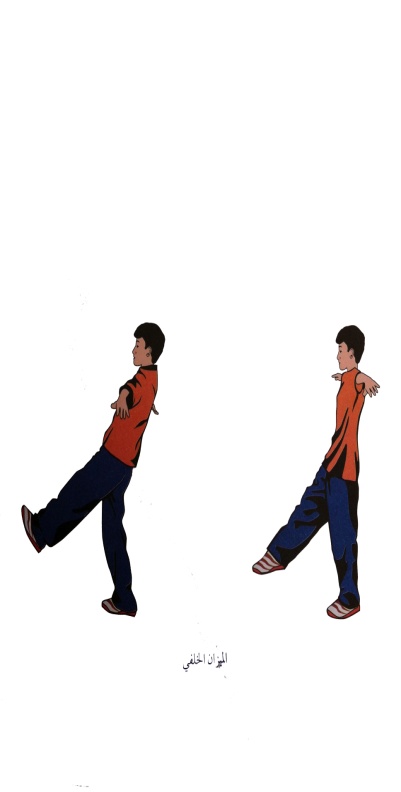 الإحماء :  يقف الطلاب في 4 قاطرات وعندما ينادي المعلم أسم أحد الحيوانات يجري الأربعة الأوائل من كل قاطرة للوصول إلى خط النهاية مع تقليد الحيوانات في الصوت والحركة ......... وهكذا القاطرة التي تنتهي أولاً هي الفائزة.الميزان الخلفي :تأكيد على أنه ينبغي على كل طالب مراعاة  العلاقة بينه وبين زملائه  وبينه وبين الكرة  و الوعي بالحيز الشخصيمشاهدة نموذج حي لمهارة الميزان الخلفي من الثبات.تطبيقات للميزان الخلفي مع الزميل، ثم بصورة انفرادية.سباق تتابع التبادل:يقسم الطلاب إلى ثلاث قاطرات. يقف كل قائد قاطرة عند خط النهاية وباقي أفراد القاطرة عند خط البداية وعند سماع الصافره ينطلق الطالب الأول من كل قطرة بالحجل وهو يحمل العصا ليسلمه لزميله عند خط النهاية ويقف مكانه ويعود زميله (القائد) بالعصا إلى القاطرة ويسلمه للطالب الثاني وهكذا حتى ينتهي جميع الطلاب. الفريق الفائز هو الذي ينتهي أولاًالإحماء :  يقف الطلاب في 4 قاطرات وعندما ينادي المعلم أسم أحد الحيوانات يجري الأربعة الأوائل من كل قاطرة للوصول إلى خط النهاية مع تقليد الحيوانات في الصوت والحركة ......... وهكذا القاطرة التي تنتهي أولاً هي الفائزة.الميزان الخلفي :تأكيد على أنه ينبغي على كل طالب مراعاة  العلاقة بينه وبين زملائه  وبينه وبين الكرة  و الوعي بالحيز الشخصيمشاهدة نموذج حي لمهارة الميزان الخلفي من الثبات.تطبيقات للميزان الخلفي مع الزميل، ثم بصورة انفرادية.سباق تتابع التبادل:يقسم الطلاب إلى ثلاث قاطرات. يقف كل قائد قاطرة عند خط النهاية وباقي أفراد القاطرة عند خط البداية وعند سماع الصافره ينطلق الطالب الأول من كل قطرة بالحجل وهو يحمل العصا ليسلمه لزميله عند خط النهاية ويقف مكانه ويعود زميله (القائد) بالعصا إلى القاطرة ويسلمه للطالب الثاني وهكذا حتى ينتهي جميع الطلاب. الفريق الفائز هو الذي ينتهي أولاًالإحماء :  يقف الطلاب في 4 قاطرات وعندما ينادي المعلم أسم أحد الحيوانات يجري الأربعة الأوائل من كل قاطرة للوصول إلى خط النهاية مع تقليد الحيوانات في الصوت والحركة ......... وهكذا القاطرة التي تنتهي أولاً هي الفائزة.الميزان الخلفي :تأكيد على أنه ينبغي على كل طالب مراعاة  العلاقة بينه وبين زملائه  وبينه وبين الكرة  و الوعي بالحيز الشخصيمشاهدة نموذج حي لمهارة الميزان الخلفي من الثبات.تطبيقات للميزان الخلفي مع الزميل، ثم بصورة انفرادية.سباق تتابع التبادل:يقسم الطلاب إلى ثلاث قاطرات. يقف كل قائد قاطرة عند خط النهاية وباقي أفراد القاطرة عند خط البداية وعند سماع الصافره ينطلق الطالب الأول من كل قطرة بالحجل وهو يحمل العصا ليسلمه لزميله عند خط النهاية ويقف مكانه ويعود زميله (القائد) بالعصا إلى القاطرة ويسلمه للطالب الثاني وهكذا حتى ينتهي جميع الطلاب. الفريق الفائز هو الذي ينتهي أولاًالإحماء :  يقف الطلاب في 4 قاطرات وعندما ينادي المعلم أسم أحد الحيوانات يجري الأربعة الأوائل من كل قاطرة للوصول إلى خط النهاية مع تقليد الحيوانات في الصوت والحركة ......... وهكذا القاطرة التي تنتهي أولاً هي الفائزة.الميزان الخلفي :تأكيد على أنه ينبغي على كل طالب مراعاة  العلاقة بينه وبين زملائه  وبينه وبين الكرة  و الوعي بالحيز الشخصيمشاهدة نموذج حي لمهارة الميزان الخلفي من الثبات.تطبيقات للميزان الخلفي مع الزميل، ثم بصورة انفرادية.سباق تتابع التبادل:يقسم الطلاب إلى ثلاث قاطرات. يقف كل قائد قاطرة عند خط النهاية وباقي أفراد القاطرة عند خط البداية وعند سماع الصافره ينطلق الطالب الأول من كل قطرة بالحجل وهو يحمل العصا ليسلمه لزميله عند خط النهاية ويقف مكانه ويعود زميله (القائد) بالعصا إلى القاطرة ويسلمه للطالب الثاني وهكذا حتى ينتهي جميع الطلاب. الفريق الفائز هو الذي ينتهي أولاًالإحماء :  يقف الطلاب في 4 قاطرات وعندما ينادي المعلم أسم أحد الحيوانات يجري الأربعة الأوائل من كل قاطرة للوصول إلى خط النهاية مع تقليد الحيوانات في الصوت والحركة ......... وهكذا القاطرة التي تنتهي أولاً هي الفائزة.الميزان الخلفي :تأكيد على أنه ينبغي على كل طالب مراعاة  العلاقة بينه وبين زملائه  وبينه وبين الكرة  و الوعي بالحيز الشخصيمشاهدة نموذج حي لمهارة الميزان الخلفي من الثبات.تطبيقات للميزان الخلفي مع الزميل، ثم بصورة انفرادية.سباق تتابع التبادل:يقسم الطلاب إلى ثلاث قاطرات. يقف كل قائد قاطرة عند خط النهاية وباقي أفراد القاطرة عند خط البداية وعند سماع الصافره ينطلق الطالب الأول من كل قطرة بالحجل وهو يحمل العصا ليسلمه لزميله عند خط النهاية ويقف مكانه ويعود زميله (القائد) بالعصا إلى القاطرة ويسلمه للطالب الثاني وهكذا حتى ينتهي جميع الطلاب. الفريق الفائز هو الذي ينتهي أولاًالإحماء :  يقف الطلاب في 4 قاطرات وعندما ينادي المعلم أسم أحد الحيوانات يجري الأربعة الأوائل من كل قاطرة للوصول إلى خط النهاية مع تقليد الحيوانات في الصوت والحركة ......... وهكذا القاطرة التي تنتهي أولاً هي الفائزة.الميزان الخلفي :تأكيد على أنه ينبغي على كل طالب مراعاة  العلاقة بينه وبين زملائه  وبينه وبين الكرة  و الوعي بالحيز الشخصيمشاهدة نموذج حي لمهارة الميزان الخلفي من الثبات.تطبيقات للميزان الخلفي مع الزميل، ثم بصورة انفرادية.سباق تتابع التبادل:يقسم الطلاب إلى ثلاث قاطرات. يقف كل قائد قاطرة عند خط النهاية وباقي أفراد القاطرة عند خط البداية وعند سماع الصافره ينطلق الطالب الأول من كل قطرة بالحجل وهو يحمل العصا ليسلمه لزميله عند خط النهاية ويقف مكانه ويعود زميله (القائد) بالعصا إلى القاطرة ويسلمه للطالب الثاني وهكذا حتى ينتهي جميع الطلاب. الفريق الفائز هو الذي ينتهي أولاًالإحماء :  يقف الطلاب في 4 قاطرات وعندما ينادي المعلم أسم أحد الحيوانات يجري الأربعة الأوائل من كل قاطرة للوصول إلى خط النهاية مع تقليد الحيوانات في الصوت والحركة ......... وهكذا القاطرة التي تنتهي أولاً هي الفائزة.الميزان الخلفي :تأكيد على أنه ينبغي على كل طالب مراعاة  العلاقة بينه وبين زملائه  وبينه وبين الكرة  و الوعي بالحيز الشخصيمشاهدة نموذج حي لمهارة الميزان الخلفي من الثبات.تطبيقات للميزان الخلفي مع الزميل، ثم بصورة انفرادية.سباق تتابع التبادل:يقسم الطلاب إلى ثلاث قاطرات. يقف كل قائد قاطرة عند خط النهاية وباقي أفراد القاطرة عند خط البداية وعند سماع الصافره ينطلق الطالب الأول من كل قطرة بالحجل وهو يحمل العصا ليسلمه لزميله عند خط النهاية ويقف مكانه ويعود زميله (القائد) بالعصا إلى القاطرة ويسلمه للطالب الثاني وهكذا حتى ينتهي جميع الطلاب. الفريق الفائز هو الذي ينتهي أولاًالإحماء :  يقف الطلاب في 4 قاطرات وعندما ينادي المعلم أسم أحد الحيوانات يجري الأربعة الأوائل من كل قاطرة للوصول إلى خط النهاية مع تقليد الحيوانات في الصوت والحركة ......... وهكذا القاطرة التي تنتهي أولاً هي الفائزة.الميزان الخلفي :تأكيد على أنه ينبغي على كل طالب مراعاة  العلاقة بينه وبين زملائه  وبينه وبين الكرة  و الوعي بالحيز الشخصيمشاهدة نموذج حي لمهارة الميزان الخلفي من الثبات.تطبيقات للميزان الخلفي مع الزميل، ثم بصورة انفرادية.سباق تتابع التبادل:يقسم الطلاب إلى ثلاث قاطرات. يقف كل قائد قاطرة عند خط النهاية وباقي أفراد القاطرة عند خط البداية وعند سماع الصافره ينطلق الطالب الأول من كل قطرة بالحجل وهو يحمل العصا ليسلمه لزميله عند خط النهاية ويقف مكانه ويعود زميله (القائد) بالعصا إلى القاطرة ويسلمه للطالب الثاني وهكذا حتى ينتهي جميع الطلاب. الفريق الفائز هو الذي ينتهي أولاًالإحماء :  يقف الطلاب في 4 قاطرات وعندما ينادي المعلم أسم أحد الحيوانات يجري الأربعة الأوائل من كل قاطرة للوصول إلى خط النهاية مع تقليد الحيوانات في الصوت والحركة ......... وهكذا القاطرة التي تنتهي أولاً هي الفائزة.الميزان الخلفي :تأكيد على أنه ينبغي على كل طالب مراعاة  العلاقة بينه وبين زملائه  وبينه وبين الكرة  و الوعي بالحيز الشخصيمشاهدة نموذج حي لمهارة الميزان الخلفي من الثبات.تطبيقات للميزان الخلفي مع الزميل، ثم بصورة انفرادية.سباق تتابع التبادل:يقسم الطلاب إلى ثلاث قاطرات. يقف كل قائد قاطرة عند خط النهاية وباقي أفراد القاطرة عند خط البداية وعند سماع الصافره ينطلق الطالب الأول من كل قطرة بالحجل وهو يحمل العصا ليسلمه لزميله عند خط النهاية ويقف مكانه ويعود زميله (القائد) بالعصا إلى القاطرة ويسلمه للطالب الثاني وهكذا حتى ينتهي جميع الطلاب. الفريق الفائز هو الذي ينتهي أولاًالإحماء :  يقف الطلاب في 4 قاطرات وعندما ينادي المعلم أسم أحد الحيوانات يجري الأربعة الأوائل من كل قاطرة للوصول إلى خط النهاية مع تقليد الحيوانات في الصوت والحركة ......... وهكذا القاطرة التي تنتهي أولاً هي الفائزة.الميزان الخلفي :تأكيد على أنه ينبغي على كل طالب مراعاة  العلاقة بينه وبين زملائه  وبينه وبين الكرة  و الوعي بالحيز الشخصيمشاهدة نموذج حي لمهارة الميزان الخلفي من الثبات.تطبيقات للميزان الخلفي مع الزميل، ثم بصورة انفرادية.سباق تتابع التبادل:يقسم الطلاب إلى ثلاث قاطرات. يقف كل قائد قاطرة عند خط النهاية وباقي أفراد القاطرة عند خط البداية وعند سماع الصافره ينطلق الطالب الأول من كل قطرة بالحجل وهو يحمل العصا ليسلمه لزميله عند خط النهاية ويقف مكانه ويعود زميله (القائد) بالعصا إلى القاطرة ويسلمه للطالب الثاني وهكذا حتى ينتهي جميع الطلاب. الفريق الفائز هو الذي ينتهي أولاًالإحماء :  يقف الطلاب في 4 قاطرات وعندما ينادي المعلم أسم أحد الحيوانات يجري الأربعة الأوائل من كل قاطرة للوصول إلى خط النهاية مع تقليد الحيوانات في الصوت والحركة ......... وهكذا القاطرة التي تنتهي أولاً هي الفائزة.الميزان الخلفي :تأكيد على أنه ينبغي على كل طالب مراعاة  العلاقة بينه وبين زملائه  وبينه وبين الكرة  و الوعي بالحيز الشخصيمشاهدة نموذج حي لمهارة الميزان الخلفي من الثبات.تطبيقات للميزان الخلفي مع الزميل، ثم بصورة انفرادية.سباق تتابع التبادل:يقسم الطلاب إلى ثلاث قاطرات. يقف كل قائد قاطرة عند خط النهاية وباقي أفراد القاطرة عند خط البداية وعند سماع الصافره ينطلق الطالب الأول من كل قطرة بالحجل وهو يحمل العصا ليسلمه لزميله عند خط النهاية ويقف مكانه ويعود زميله (القائد) بالعصا إلى القاطرة ويسلمه للطالب الثاني وهكذا حتى ينتهي جميع الطلاب. الفريق الفائز هو الذي ينتهي أولاًالإحماء :  يقف الطلاب في 4 قاطرات وعندما ينادي المعلم أسم أحد الحيوانات يجري الأربعة الأوائل من كل قاطرة للوصول إلى خط النهاية مع تقليد الحيوانات في الصوت والحركة ......... وهكذا القاطرة التي تنتهي أولاً هي الفائزة.الميزان الخلفي :تأكيد على أنه ينبغي على كل طالب مراعاة  العلاقة بينه وبين زملائه  وبينه وبين الكرة  و الوعي بالحيز الشخصيمشاهدة نموذج حي لمهارة الميزان الخلفي من الثبات.تطبيقات للميزان الخلفي مع الزميل، ثم بصورة انفرادية.سباق تتابع التبادل:يقسم الطلاب إلى ثلاث قاطرات. يقف كل قائد قاطرة عند خط النهاية وباقي أفراد القاطرة عند خط البداية وعند سماع الصافره ينطلق الطالب الأول من كل قطرة بالحجل وهو يحمل العصا ليسلمه لزميله عند خط النهاية ويقف مكانه ويعود زميله (القائد) بالعصا إلى القاطرة ويسلمه للطالب الثاني وهكذا حتى ينتهي جميع الطلاب. الفريق الفائز هو الذي ينتهي أولاًالإحماء :  يقف الطلاب في 4 قاطرات وعندما ينادي المعلم أسم أحد الحيوانات يجري الأربعة الأوائل من كل قاطرة للوصول إلى خط النهاية مع تقليد الحيوانات في الصوت والحركة ......... وهكذا القاطرة التي تنتهي أولاً هي الفائزة.الميزان الخلفي :تأكيد على أنه ينبغي على كل طالب مراعاة  العلاقة بينه وبين زملائه  وبينه وبين الكرة  و الوعي بالحيز الشخصيمشاهدة نموذج حي لمهارة الميزان الخلفي من الثبات.تطبيقات للميزان الخلفي مع الزميل، ثم بصورة انفرادية.سباق تتابع التبادل:يقسم الطلاب إلى ثلاث قاطرات. يقف كل قائد قاطرة عند خط النهاية وباقي أفراد القاطرة عند خط البداية وعند سماع الصافره ينطلق الطالب الأول من كل قطرة بالحجل وهو يحمل العصا ليسلمه لزميله عند خط النهاية ويقف مكانه ويعود زميله (القائد) بالعصا إلى القاطرة ويسلمه للطالب الثاني وهكذا حتى ينتهي جميع الطلاب. الفريق الفائز هو الذي ينتهي أولاًالإحماء :  يقف الطلاب في 4 قاطرات وعندما ينادي المعلم أسم أحد الحيوانات يجري الأربعة الأوائل من كل قاطرة للوصول إلى خط النهاية مع تقليد الحيوانات في الصوت والحركة ......... وهكذا القاطرة التي تنتهي أولاً هي الفائزة.الميزان الخلفي :تأكيد على أنه ينبغي على كل طالب مراعاة  العلاقة بينه وبين زملائه  وبينه وبين الكرة  و الوعي بالحيز الشخصيمشاهدة نموذج حي لمهارة الميزان الخلفي من الثبات.تطبيقات للميزان الخلفي مع الزميل، ثم بصورة انفرادية.سباق تتابع التبادل:يقسم الطلاب إلى ثلاث قاطرات. يقف كل قائد قاطرة عند خط النهاية وباقي أفراد القاطرة عند خط البداية وعند سماع الصافره ينطلق الطالب الأول من كل قطرة بالحجل وهو يحمل العصا ليسلمه لزميله عند خط النهاية ويقف مكانه ويعود زميله (القائد) بالعصا إلى القاطرة ويسلمه للطالب الثاني وهكذا حتى ينتهي جميع الطلاب. الفريق الفائز هو الذي ينتهي أولاًالإحماء :  يقف الطلاب في 4 قاطرات وعندما ينادي المعلم أسم أحد الحيوانات يجري الأربعة الأوائل من كل قاطرة للوصول إلى خط النهاية مع تقليد الحيوانات في الصوت والحركة ......... وهكذا القاطرة التي تنتهي أولاً هي الفائزة.الميزان الخلفي :تأكيد على أنه ينبغي على كل طالب مراعاة  العلاقة بينه وبين زملائه  وبينه وبين الكرة  و الوعي بالحيز الشخصيمشاهدة نموذج حي لمهارة الميزان الخلفي من الثبات.تطبيقات للميزان الخلفي مع الزميل، ثم بصورة انفرادية.سباق تتابع التبادل:يقسم الطلاب إلى ثلاث قاطرات. يقف كل قائد قاطرة عند خط النهاية وباقي أفراد القاطرة عند خط البداية وعند سماع الصافره ينطلق الطالب الأول من كل قطرة بالحجل وهو يحمل العصا ليسلمه لزميله عند خط النهاية ويقف مكانه ويعود زميله (القائد) بالعصا إلى القاطرة ويسلمه للطالب الثاني وهكذا حتى ينتهي جميع الطلاب. الفريق الفائز هو الذي ينتهي أولاًالإحماء :  يقف الطلاب في 4 قاطرات وعندما ينادي المعلم أسم أحد الحيوانات يجري الأربعة الأوائل من كل قاطرة للوصول إلى خط النهاية مع تقليد الحيوانات في الصوت والحركة ......... وهكذا القاطرة التي تنتهي أولاً هي الفائزة.الميزان الخلفي :تأكيد على أنه ينبغي على كل طالب مراعاة  العلاقة بينه وبين زملائه  وبينه وبين الكرة  و الوعي بالحيز الشخصيمشاهدة نموذج حي لمهارة الميزان الخلفي من الثبات.تطبيقات للميزان الخلفي مع الزميل، ثم بصورة انفرادية.سباق تتابع التبادل:يقسم الطلاب إلى ثلاث قاطرات. يقف كل قائد قاطرة عند خط النهاية وباقي أفراد القاطرة عند خط البداية وعند سماع الصافره ينطلق الطالب الأول من كل قطرة بالحجل وهو يحمل العصا ليسلمه لزميله عند خط النهاية ويقف مكانه ويعود زميله (القائد) بالعصا إلى القاطرة ويسلمه للطالب الثاني وهكذا حتى ينتهي جميع الطلاب. الفريق الفائز هو الذي ينتهي أولاًالإحماء :  يقف الطلاب في 4 قاطرات وعندما ينادي المعلم أسم أحد الحيوانات يجري الأربعة الأوائل من كل قاطرة للوصول إلى خط النهاية مع تقليد الحيوانات في الصوت والحركة ......... وهكذا القاطرة التي تنتهي أولاً هي الفائزة.الميزان الخلفي :تأكيد على أنه ينبغي على كل طالب مراعاة  العلاقة بينه وبين زملائه  وبينه وبين الكرة  و الوعي بالحيز الشخصيمشاهدة نموذج حي لمهارة الميزان الخلفي من الثبات.تطبيقات للميزان الخلفي مع الزميل، ثم بصورة انفرادية.سباق تتابع التبادل:يقسم الطلاب إلى ثلاث قاطرات. يقف كل قائد قاطرة عند خط النهاية وباقي أفراد القاطرة عند خط البداية وعند سماع الصافره ينطلق الطالب الأول من كل قطرة بالحجل وهو يحمل العصا ليسلمه لزميله عند خط النهاية ويقف مكانه ويعود زميله (القائد) بالعصا إلى القاطرة ويسلمه للطالب الثاني وهكذا حتى ينتهي جميع الطلاب. الفريق الفائز هو الذي ينتهي أولاًالإحماء :  يقف الطلاب في 4 قاطرات وعندما ينادي المعلم أسم أحد الحيوانات يجري الأربعة الأوائل من كل قاطرة للوصول إلى خط النهاية مع تقليد الحيوانات في الصوت والحركة ......... وهكذا القاطرة التي تنتهي أولاً هي الفائزة.الميزان الخلفي :تأكيد على أنه ينبغي على كل طالب مراعاة  العلاقة بينه وبين زملائه  وبينه وبين الكرة  و الوعي بالحيز الشخصيمشاهدة نموذج حي لمهارة الميزان الخلفي من الثبات.تطبيقات للميزان الخلفي مع الزميل، ثم بصورة انفرادية.سباق تتابع التبادل:يقسم الطلاب إلى ثلاث قاطرات. يقف كل قائد قاطرة عند خط النهاية وباقي أفراد القاطرة عند خط البداية وعند سماع الصافره ينطلق الطالب الأول من كل قطرة بالحجل وهو يحمل العصا ليسلمه لزميله عند خط النهاية ويقف مكانه ويعود زميله (القائد) بالعصا إلى القاطرة ويسلمه للطالب الثاني وهكذا حتى ينتهي جميع الطلاب. الفريق الفائز هو الذي ينتهي أولاًالإحماء :  يقف الطلاب في 4 قاطرات وعندما ينادي المعلم أسم أحد الحيوانات يجري الأربعة الأوائل من كل قاطرة للوصول إلى خط النهاية مع تقليد الحيوانات في الصوت والحركة ......... وهكذا القاطرة التي تنتهي أولاً هي الفائزة.الميزان الخلفي :تأكيد على أنه ينبغي على كل طالب مراعاة  العلاقة بينه وبين زملائه  وبينه وبين الكرة  و الوعي بالحيز الشخصيمشاهدة نموذج حي لمهارة الميزان الخلفي من الثبات.تطبيقات للميزان الخلفي مع الزميل، ثم بصورة انفرادية.سباق تتابع التبادل:يقسم الطلاب إلى ثلاث قاطرات. يقف كل قائد قاطرة عند خط النهاية وباقي أفراد القاطرة عند خط البداية وعند سماع الصافره ينطلق الطالب الأول من كل قطرة بالحجل وهو يحمل العصا ليسلمه لزميله عند خط النهاية ويقف مكانه ويعود زميله (القائد) بالعصا إلى القاطرة ويسلمه للطالب الثاني وهكذا حتى ينتهي جميع الطلاب. الفريق الفائز هو الذي ينتهي أولاًالإحماء :  يقف الطلاب في 4 قاطرات وعندما ينادي المعلم أسم أحد الحيوانات يجري الأربعة الأوائل من كل قاطرة للوصول إلى خط النهاية مع تقليد الحيوانات في الصوت والحركة ......... وهكذا القاطرة التي تنتهي أولاً هي الفائزة.الميزان الخلفي :تأكيد على أنه ينبغي على كل طالب مراعاة  العلاقة بينه وبين زملائه  وبينه وبين الكرة  و الوعي بالحيز الشخصيمشاهدة نموذج حي لمهارة الميزان الخلفي من الثبات.تطبيقات للميزان الخلفي مع الزميل، ثم بصورة انفرادية.سباق تتابع التبادل:يقسم الطلاب إلى ثلاث قاطرات. يقف كل قائد قاطرة عند خط النهاية وباقي أفراد القاطرة عند خط البداية وعند سماع الصافره ينطلق الطالب الأول من كل قطرة بالحجل وهو يحمل العصا ليسلمه لزميله عند خط النهاية ويقف مكانه ويعود زميله (القائد) بالعصا إلى القاطرة ويسلمه للطالب الثاني وهكذا حتى ينتهي جميع الطلاب. الفريق الفائز هو الذي ينتهي أولاًالإحماء :  يقف الطلاب في 4 قاطرات وعندما ينادي المعلم أسم أحد الحيوانات يجري الأربعة الأوائل من كل قاطرة للوصول إلى خط النهاية مع تقليد الحيوانات في الصوت والحركة ......... وهكذا القاطرة التي تنتهي أولاً هي الفائزة.الميزان الخلفي :تأكيد على أنه ينبغي على كل طالب مراعاة  العلاقة بينه وبين زملائه  وبينه وبين الكرة  و الوعي بالحيز الشخصيمشاهدة نموذج حي لمهارة الميزان الخلفي من الثبات.تطبيقات للميزان الخلفي مع الزميل، ثم بصورة انفرادية.سباق تتابع التبادل:يقسم الطلاب إلى ثلاث قاطرات. يقف كل قائد قاطرة عند خط النهاية وباقي أفراد القاطرة عند خط البداية وعند سماع الصافره ينطلق الطالب الأول من كل قطرة بالحجل وهو يحمل العصا ليسلمه لزميله عند خط النهاية ويقف مكانه ويعود زميله (القائد) بالعصا إلى القاطرة ويسلمه للطالب الثاني وهكذا حتى ينتهي جميع الطلاب. الفريق الفائز هو الذي ينتهي أولاًالإحماء :  يقف الطلاب في 4 قاطرات وعندما ينادي المعلم أسم أحد الحيوانات يجري الأربعة الأوائل من كل قاطرة للوصول إلى خط النهاية مع تقليد الحيوانات في الصوت والحركة ......... وهكذا القاطرة التي تنتهي أولاً هي الفائزة.الميزان الخلفي :تأكيد على أنه ينبغي على كل طالب مراعاة  العلاقة بينه وبين زملائه  وبينه وبين الكرة  و الوعي بالحيز الشخصيمشاهدة نموذج حي لمهارة الميزان الخلفي من الثبات.تطبيقات للميزان الخلفي مع الزميل، ثم بصورة انفرادية.سباق تتابع التبادل:يقسم الطلاب إلى ثلاث قاطرات. يقف كل قائد قاطرة عند خط النهاية وباقي أفراد القاطرة عند خط البداية وعند سماع الصافره ينطلق الطالب الأول من كل قطرة بالحجل وهو يحمل العصا ليسلمه لزميله عند خط النهاية ويقف مكانه ويعود زميله (القائد) بالعصا إلى القاطرة ويسلمه للطالب الثاني وهكذا حتى ينتهي جميع الطلاب. الفريق الفائز هو الذي ينتهي أولاًالإحماء :  يقف الطلاب في 4 قاطرات وعندما ينادي المعلم أسم أحد الحيوانات يجري الأربعة الأوائل من كل قاطرة للوصول إلى خط النهاية مع تقليد الحيوانات في الصوت والحركة ......... وهكذا القاطرة التي تنتهي أولاً هي الفائزة.الميزان الخلفي :تأكيد على أنه ينبغي على كل طالب مراعاة  العلاقة بينه وبين زملائه  وبينه وبين الكرة  و الوعي بالحيز الشخصيمشاهدة نموذج حي لمهارة الميزان الخلفي من الثبات.تطبيقات للميزان الخلفي مع الزميل، ثم بصورة انفرادية.سباق تتابع التبادل:يقسم الطلاب إلى ثلاث قاطرات. يقف كل قائد قاطرة عند خط النهاية وباقي أفراد القاطرة عند خط البداية وعند سماع الصافره ينطلق الطالب الأول من كل قطرة بالحجل وهو يحمل العصا ليسلمه لزميله عند خط النهاية ويقف مكانه ويعود زميله (القائد) بالعصا إلى القاطرة ويسلمه للطالب الثاني وهكذا حتى ينتهي جميع الطلاب. الفريق الفائز هو الذي ينتهي أولاًالتقدم بالخبرة التقدم بالخبرة التقدم بالخبرة التقدم بالخبرة التقدم بالخبرة التقدم بالخبرة التقدم بالخبرة التقدم بالخبرة التقدم بالخبرة التقدم بالخبرة التقدم بالخبرة التقدم بالخبرة التقدم بالخبرة التقدم بالخبرة التقدم بالخبرة مفاهيم حركية مرتبطة بالخبرة مفاهيم حركية مرتبطة بالخبرة مفاهيم حركية مرتبطة بالخبرة مفاهيم حركية مرتبطة بالخبرة مفاهيم حركية مرتبطة بالخبرة مفاهيم حركية مرتبطة بالخبرة مفاهيم حركية مرتبطة بالخبرة مفاهيم حركية مرتبطة بالخبرة مفاهيم حركية مرتبطة بالخبرة مفاهيم حركية مرتبطة بالخبرة مفاهيم حركية مرتبطة بالخبرة مفاهيم حركية مرتبطة بالخبرة مفاهيم حركية مرتبطة بالخبرة مفاهيم حركية مرتبطة بالخبرة مفاهيم حركية مرتبطة بالخبرة  ــ أن يطلب المعلم من الطلاب المشي ثم أداء الميزان الخلفي والعد 8 عدات .ــ أن يطلب المعلم من الطلاب وضع الميزان الخلفي والدوران لليمين واليسار. ــ أن يطلب المعلم من الطلاب المشي ثم أداء الميزان الخلفي والعد 8 عدات .ــ أن يطلب المعلم من الطلاب وضع الميزان الخلفي والدوران لليمين واليسار. ــ أن يطلب المعلم من الطلاب المشي ثم أداء الميزان الخلفي والعد 8 عدات .ــ أن يطلب المعلم من الطلاب وضع الميزان الخلفي والدوران لليمين واليسار. ــ أن يطلب المعلم من الطلاب المشي ثم أداء الميزان الخلفي والعد 8 عدات .ــ أن يطلب المعلم من الطلاب وضع الميزان الخلفي والدوران لليمين واليسار. ــ أن يطلب المعلم من الطلاب المشي ثم أداء الميزان الخلفي والعد 8 عدات .ــ أن يطلب المعلم من الطلاب وضع الميزان الخلفي والدوران لليمين واليسار. ــ أن يطلب المعلم من الطلاب المشي ثم أداء الميزان الخلفي والعد 8 عدات .ــ أن يطلب المعلم من الطلاب وضع الميزان الخلفي والدوران لليمين واليسار. ــ أن يطلب المعلم من الطلاب المشي ثم أداء الميزان الخلفي والعد 8 عدات .ــ أن يطلب المعلم من الطلاب وضع الميزان الخلفي والدوران لليمين واليسار. ــ أن يطلب المعلم من الطلاب المشي ثم أداء الميزان الخلفي والعد 8 عدات .ــ أن يطلب المعلم من الطلاب وضع الميزان الخلفي والدوران لليمين واليسار. ــ أن يطلب المعلم من الطلاب المشي ثم أداء الميزان الخلفي والعد 8 عدات .ــ أن يطلب المعلم من الطلاب وضع الميزان الخلفي والدوران لليمين واليسار. ــ أن يطلب المعلم من الطلاب المشي ثم أداء الميزان الخلفي والعد 8 عدات .ــ أن يطلب المعلم من الطلاب وضع الميزان الخلفي والدوران لليمين واليسار. ــ أن يطلب المعلم من الطلاب المشي ثم أداء الميزان الخلفي والعد 8 عدات .ــ أن يطلب المعلم من الطلاب وضع الميزان الخلفي والدوران لليمين واليسار. ــ أن يطلب المعلم من الطلاب المشي ثم أداء الميزان الخلفي والعد 8 عدات .ــ أن يطلب المعلم من الطلاب وضع الميزان الخلفي والدوران لليمين واليسار. ــ أن يطلب المعلم من الطلاب المشي ثم أداء الميزان الخلفي والعد 8 عدات .ــ أن يطلب المعلم من الطلاب وضع الميزان الخلفي والدوران لليمين واليسار. ــ أن يطلب المعلم من الطلاب المشي ثم أداء الميزان الخلفي والعد 8 عدات .ــ أن يطلب المعلم من الطلاب وضع الميزان الخلفي والدوران لليمين واليسار. ــ أن يطلب المعلم من الطلاب المشي ثم أداء الميزان الخلفي والعد 8 عدات .ــ أن يطلب المعلم من الطلاب وضع الميزان الخلفي والدوران لليمين واليسار.ـ يكون الجسم أكثر ثباتا عندما يرتكز على قاعدة ارتكاز كبيرة مقارنة بارتكازه على قاعدة صغيرة ـ يزداد ثبات الجسم بقرب مركز ثقله من قاعدة الارتكازـ للوصول إلى أفضل توازن يجب أن يكون مركز منتصف قاعدة الارتكاز ـ لاستعادة التوازن يتم رفع اليدين أو الرجلين على جانب الجسم المعاكس للجهة التي اختل توازنها ـ يكون الجسم أكثر ثباتا عندما يرتكز على قاعدة ارتكاز كبيرة مقارنة بارتكازه على قاعدة صغيرة ـ يزداد ثبات الجسم بقرب مركز ثقله من قاعدة الارتكازـ للوصول إلى أفضل توازن يجب أن يكون مركز منتصف قاعدة الارتكاز ـ لاستعادة التوازن يتم رفع اليدين أو الرجلين على جانب الجسم المعاكس للجهة التي اختل توازنها ـ يكون الجسم أكثر ثباتا عندما يرتكز على قاعدة ارتكاز كبيرة مقارنة بارتكازه على قاعدة صغيرة ـ يزداد ثبات الجسم بقرب مركز ثقله من قاعدة الارتكازـ للوصول إلى أفضل توازن يجب أن يكون مركز منتصف قاعدة الارتكاز ـ لاستعادة التوازن يتم رفع اليدين أو الرجلين على جانب الجسم المعاكس للجهة التي اختل توازنها ـ يكون الجسم أكثر ثباتا عندما يرتكز على قاعدة ارتكاز كبيرة مقارنة بارتكازه على قاعدة صغيرة ـ يزداد ثبات الجسم بقرب مركز ثقله من قاعدة الارتكازـ للوصول إلى أفضل توازن يجب أن يكون مركز منتصف قاعدة الارتكاز ـ لاستعادة التوازن يتم رفع اليدين أو الرجلين على جانب الجسم المعاكس للجهة التي اختل توازنها ـ يكون الجسم أكثر ثباتا عندما يرتكز على قاعدة ارتكاز كبيرة مقارنة بارتكازه على قاعدة صغيرة ـ يزداد ثبات الجسم بقرب مركز ثقله من قاعدة الارتكازـ للوصول إلى أفضل توازن يجب أن يكون مركز منتصف قاعدة الارتكاز ـ لاستعادة التوازن يتم رفع اليدين أو الرجلين على جانب الجسم المعاكس للجهة التي اختل توازنها ـ يكون الجسم أكثر ثباتا عندما يرتكز على قاعدة ارتكاز كبيرة مقارنة بارتكازه على قاعدة صغيرة ـ يزداد ثبات الجسم بقرب مركز ثقله من قاعدة الارتكازـ للوصول إلى أفضل توازن يجب أن يكون مركز منتصف قاعدة الارتكاز ـ لاستعادة التوازن يتم رفع اليدين أو الرجلين على جانب الجسم المعاكس للجهة التي اختل توازنها ـ يكون الجسم أكثر ثباتا عندما يرتكز على قاعدة ارتكاز كبيرة مقارنة بارتكازه على قاعدة صغيرة ـ يزداد ثبات الجسم بقرب مركز ثقله من قاعدة الارتكازـ للوصول إلى أفضل توازن يجب أن يكون مركز منتصف قاعدة الارتكاز ـ لاستعادة التوازن يتم رفع اليدين أو الرجلين على جانب الجسم المعاكس للجهة التي اختل توازنها ـ يكون الجسم أكثر ثباتا عندما يرتكز على قاعدة ارتكاز كبيرة مقارنة بارتكازه على قاعدة صغيرة ـ يزداد ثبات الجسم بقرب مركز ثقله من قاعدة الارتكازـ للوصول إلى أفضل توازن يجب أن يكون مركز منتصف قاعدة الارتكاز ـ لاستعادة التوازن يتم رفع اليدين أو الرجلين على جانب الجسم المعاكس للجهة التي اختل توازنها ـ يكون الجسم أكثر ثباتا عندما يرتكز على قاعدة ارتكاز كبيرة مقارنة بارتكازه على قاعدة صغيرة ـ يزداد ثبات الجسم بقرب مركز ثقله من قاعدة الارتكازـ للوصول إلى أفضل توازن يجب أن يكون مركز منتصف قاعدة الارتكاز ـ لاستعادة التوازن يتم رفع اليدين أو الرجلين على جانب الجسم المعاكس للجهة التي اختل توازنها ـ يكون الجسم أكثر ثباتا عندما يرتكز على قاعدة ارتكاز كبيرة مقارنة بارتكازه على قاعدة صغيرة ـ يزداد ثبات الجسم بقرب مركز ثقله من قاعدة الارتكازـ للوصول إلى أفضل توازن يجب أن يكون مركز منتصف قاعدة الارتكاز ـ لاستعادة التوازن يتم رفع اليدين أو الرجلين على جانب الجسم المعاكس للجهة التي اختل توازنها ـ يكون الجسم أكثر ثباتا عندما يرتكز على قاعدة ارتكاز كبيرة مقارنة بارتكازه على قاعدة صغيرة ـ يزداد ثبات الجسم بقرب مركز ثقله من قاعدة الارتكازـ للوصول إلى أفضل توازن يجب أن يكون مركز منتصف قاعدة الارتكاز ـ لاستعادة التوازن يتم رفع اليدين أو الرجلين على جانب الجسم المعاكس للجهة التي اختل توازنها ـ يكون الجسم أكثر ثباتا عندما يرتكز على قاعدة ارتكاز كبيرة مقارنة بارتكازه على قاعدة صغيرة ـ يزداد ثبات الجسم بقرب مركز ثقله من قاعدة الارتكازـ للوصول إلى أفضل توازن يجب أن يكون مركز منتصف قاعدة الارتكاز ـ لاستعادة التوازن يتم رفع اليدين أو الرجلين على جانب الجسم المعاكس للجهة التي اختل توازنها ـ يكون الجسم أكثر ثباتا عندما يرتكز على قاعدة ارتكاز كبيرة مقارنة بارتكازه على قاعدة صغيرة ـ يزداد ثبات الجسم بقرب مركز ثقله من قاعدة الارتكازـ للوصول إلى أفضل توازن يجب أن يكون مركز منتصف قاعدة الارتكاز ـ لاستعادة التوازن يتم رفع اليدين أو الرجلين على جانب الجسم المعاكس للجهة التي اختل توازنها ـ يكون الجسم أكثر ثباتا عندما يرتكز على قاعدة ارتكاز كبيرة مقارنة بارتكازه على قاعدة صغيرة ـ يزداد ثبات الجسم بقرب مركز ثقله من قاعدة الارتكازـ للوصول إلى أفضل توازن يجب أن يكون مركز منتصف قاعدة الارتكاز ـ لاستعادة التوازن يتم رفع اليدين أو الرجلين على جانب الجسم المعاكس للجهة التي اختل توازنها ـ يكون الجسم أكثر ثباتا عندما يرتكز على قاعدة ارتكاز كبيرة مقارنة بارتكازه على قاعدة صغيرة ـ يزداد ثبات الجسم بقرب مركز ثقله من قاعدة الارتكازـ للوصول إلى أفضل توازن يجب أن يكون مركز منتصف قاعدة الارتكاز ـ لاستعادة التوازن يتم رفع اليدين أو الرجلين على جانب الجسم المعاكس للجهة التي اختل توازنها تقويم الخبرةتقويم الخبرةتقويم الخبرةتقويم الخبرةتقويم الخبرةتقويم الخبرةتقويم الخبرةتقويم الخبرةتقويم الخبرةتقويم الخبرةتقويم الخبرةتقويم الخبرةتقويم الخبرةتقويم الخبرةتقويم الخبرةتقويم الخبرةتقويم الخبرةتقويم الخبرةتقويم الخبرةتقويم الخبرةتقويم الخبرةتقويم الخبرةتقويم الخبرةتقويم الخبرةتقويم الخبرةتقويم الخبرةتقويم الخبرةتقويم الخبرةتقويم الخبرةتقويم الخبرةالجانب الانفعاليالجانب الانفعاليالجانب الانفعاليالجانب الانفعاليالجانب الانفعاليالجانب الانفعاليالجانب الانفعاليالجانب الانفعاليالجانب المعرفيالجانب المعرفيالجانب المعرفيالجانب المعرفيالجانب المعرفيالجانب المعرفيالجانب المعرفيالجانب المعرفيالجانب المعرفيالجانب المعرفيالجانب المعرفيالجانب المعرفيالجانب المعرفيالجانب المعرفيالجانب المهاريالجانب المهاريالجانب المهاريالجانب المهاريالجانب المهاريالجانب المهاريالجانب المهاريالجانب المهارياستمارة متابعة سلوكيات  الطلاب أثناء و بعد تطبيق الدرساستمارة متابعة سلوكيات  الطلاب أثناء و بعد تطبيق الدرساستمارة متابعة سلوكيات  الطلاب أثناء و بعد تطبيق الدرساستمارة متابعة سلوكيات  الطلاب أثناء و بعد تطبيق الدرساستمارة متابعة سلوكيات  الطلاب أثناء و بعد تطبيق الدرساستمارة متابعة سلوكيات  الطلاب أثناء و بعد تطبيق الدرساستمارة متابعة سلوكيات  الطلاب أثناء و بعد تطبيق الدرساستمارة متابعة سلوكيات  الطلاب أثناء و بعد تطبيق الدرسهل تعرف الطالب علي الميزان الخلفي حسب الأداء الفني للمهارة ؟هل تعرف الطالب علي الميزان الخلفي حسب الأداء الفني للمهارة ؟هل تعرف الطالب علي الميزان الخلفي حسب الأداء الفني للمهارة ؟هل تعرف الطالب علي الميزان الخلفي حسب الأداء الفني للمهارة ؟هل تعرف الطالب علي الميزان الخلفي حسب الأداء الفني للمهارة ؟هل تعرف الطالب علي الميزان الخلفي حسب الأداء الفني للمهارة ؟هل تعرف الطالب علي الميزان الخلفي حسب الأداء الفني للمهارة ؟هل تعرف الطالب علي الميزان الخلفي حسب الأداء الفني للمهارة ؟هل تعرف الطالب علي الميزان الخلفي حسب الأداء الفني للمهارة ؟هل تعرف الطالب علي الميزان الخلفي حسب الأداء الفني للمهارة ؟هل تعرف الطالب علي الميزان الخلفي حسب الأداء الفني للمهارة ؟هل تعرف الطالب علي الميزان الخلفي حسب الأداء الفني للمهارة ؟هل تعرف الطالب علي الميزان الخلفي حسب الأداء الفني للمهارة ؟هل تعرف الطالب علي الميزان الخلفي حسب الأداء الفني للمهارة ؟استمارة محك التعلم لمهارة الميزان الخلفياستمارة محك التعلم لمهارة الميزان الخلفياستمارة محك التعلم لمهارة الميزان الخلفياستمارة محك التعلم لمهارة الميزان الخلفياستمارة محك التعلم لمهارة الميزان الخلفياستمارة محك التعلم لمهارة الميزان الخلفياستمارة محك التعلم لمهارة الميزان الخلفياستمارة محك التعلم لمهارة الميزان الخلفي1-    هل بإمكانك تطبيق الميزان الخلفي داخل المنزل حسب الأداء الفني للمهارة؟  2-  هل بإمكانك تطبيق الميزان الخلفي مع التحكم في أجزاء الجسم ؟                                      1-    هل بإمكانك تطبيق الميزان الخلفي داخل المنزل حسب الأداء الفني للمهارة؟  2-  هل بإمكانك تطبيق الميزان الخلفي مع التحكم في أجزاء الجسم ؟                                      1-    هل بإمكانك تطبيق الميزان الخلفي داخل المنزل حسب الأداء الفني للمهارة؟  2-  هل بإمكانك تطبيق الميزان الخلفي مع التحكم في أجزاء الجسم ؟                                      1-    هل بإمكانك تطبيق الميزان الخلفي داخل المنزل حسب الأداء الفني للمهارة؟  2-  هل بإمكانك تطبيق الميزان الخلفي مع التحكم في أجزاء الجسم ؟                                      1-    هل بإمكانك تطبيق الميزان الخلفي داخل المنزل حسب الأداء الفني للمهارة؟  2-  هل بإمكانك تطبيق الميزان الخلفي مع التحكم في أجزاء الجسم ؟                                      1-    هل بإمكانك تطبيق الميزان الخلفي داخل المنزل حسب الأداء الفني للمهارة؟  2-  هل بإمكانك تطبيق الميزان الخلفي مع التحكم في أجزاء الجسم ؟                                      1-    هل بإمكانك تطبيق الميزان الخلفي داخل المنزل حسب الأداء الفني للمهارة؟  2-  هل بإمكانك تطبيق الميزان الخلفي مع التحكم في أجزاء الجسم ؟                                      1-    هل بإمكانك تطبيق الميزان الخلفي داخل المنزل حسب الأداء الفني للمهارة؟  2-  هل بإمكانك تطبيق الميزان الخلفي مع التحكم في أجزاء الجسم ؟                                      1-    هل بإمكانك تطبيق الميزان الخلفي داخل المنزل حسب الأداء الفني للمهارة؟  2-  هل بإمكانك تطبيق الميزان الخلفي مع التحكم في أجزاء الجسم ؟                                      1-    هل بإمكانك تطبيق الميزان الخلفي داخل المنزل حسب الأداء الفني للمهارة؟  2-  هل بإمكانك تطبيق الميزان الخلفي مع التحكم في أجزاء الجسم ؟                                      1-    هل بإمكانك تطبيق الميزان الخلفي داخل المنزل حسب الأداء الفني للمهارة؟  2-  هل بإمكانك تطبيق الميزان الخلفي مع التحكم في أجزاء الجسم ؟                                      1-    هل بإمكانك تطبيق الميزان الخلفي داخل المنزل حسب الأداء الفني للمهارة؟  2-  هل بإمكانك تطبيق الميزان الخلفي مع التحكم في أجزاء الجسم ؟                                      1-    هل بإمكانك تطبيق الميزان الخلفي داخل المنزل حسب الأداء الفني للمهارة؟  2-  هل بإمكانك تطبيق الميزان الخلفي مع التحكم في أجزاء الجسم ؟                                      1-    هل بإمكانك تطبيق الميزان الخلفي داخل المنزل حسب الأداء الفني للمهارة؟  2-  هل بإمكانك تطبيق الميزان الخلفي مع التحكم في أجزاء الجسم ؟                                      1-    هل بإمكانك تطبيق الميزان الخلفي داخل المنزل حسب الأداء الفني للمهارة؟  2-  هل بإمكانك تطبيق الميزان الخلفي مع التحكم في أجزاء الجسم ؟                                      1-    هل بإمكانك تطبيق الميزان الخلفي داخل المنزل حسب الأداء الفني للمهارة؟  2-  هل بإمكانك تطبيق الميزان الخلفي مع التحكم في أجزاء الجسم ؟                                      1-    هل بإمكانك تطبيق الميزان الخلفي داخل المنزل حسب الأداء الفني للمهارة؟  2-  هل بإمكانك تطبيق الميزان الخلفي مع التحكم في أجزاء الجسم ؟                                      1-    هل بإمكانك تطبيق الميزان الخلفي داخل المنزل حسب الأداء الفني للمهارة؟  2-  هل بإمكانك تطبيق الميزان الخلفي مع التحكم في أجزاء الجسم ؟                                      1-    هل بإمكانك تطبيق الميزان الخلفي داخل المنزل حسب الأداء الفني للمهارة؟  2-  هل بإمكانك تطبيق الميزان الخلفي مع التحكم في أجزاء الجسم ؟                                      1-    هل بإمكانك تطبيق الميزان الخلفي داخل المنزل حسب الأداء الفني للمهارة؟  2-  هل بإمكانك تطبيق الميزان الخلفي مع التحكم في أجزاء الجسم ؟                                      1-    هل بإمكانك تطبيق الميزان الخلفي داخل المنزل حسب الأداء الفني للمهارة؟  2-  هل بإمكانك تطبيق الميزان الخلفي مع التحكم في أجزاء الجسم ؟                                      1-    هل بإمكانك تطبيق الميزان الخلفي داخل المنزل حسب الأداء الفني للمهارة؟  2-  هل بإمكانك تطبيق الميزان الخلفي مع التحكم في أجزاء الجسم ؟                                      1-    هل بإمكانك تطبيق الميزان الخلفي داخل المنزل حسب الأداء الفني للمهارة؟  2-  هل بإمكانك تطبيق الميزان الخلفي مع التحكم في أجزاء الجسم ؟                                      1-    هل بإمكانك تطبيق الميزان الخلفي داخل المنزل حسب الأداء الفني للمهارة؟  2-  هل بإمكانك تطبيق الميزان الخلفي مع التحكم في أجزاء الجسم ؟                                      1-    هل بإمكانك تطبيق الميزان الخلفي داخل المنزل حسب الأداء الفني للمهارة؟  2-  هل بإمكانك تطبيق الميزان الخلفي مع التحكم في أجزاء الجسم ؟                                      1-    هل بإمكانك تطبيق الميزان الخلفي داخل المنزل حسب الأداء الفني للمهارة؟  2-  هل بإمكانك تطبيق الميزان الخلفي مع التحكم في أجزاء الجسم ؟                                      الواجبات المنزليةالواجبات المنزليةالواجبات المنزليةالواجبات المنزليةمدير المدرسةمدير المدرسةمدير المدرسةمدير المدرسةالمشرف التربويالمشرف التربويالمشرف التربويالمشرف التربويالمشرف التربويمعلم المادةمعلم المادةمعلم المادة/   / 143 :/    /143 /   / 143 :/    /143 /   / 143 :/    /143 تاريخ تنفيذتاريخ تنفيذتاريخ تنفيذ1 ـ 21 ـ 21 ـ 2عدد الدروسعدد الدروسعدد الدروسعدد الدروسالسادس عشرالسادس عشرالسادس عشرالسادس عشرالسادس عشرالأسبوعالأسبوعالأسبوعالثالثةالثالثةالوحدةالثانيالثانيالثانيالثانيالصفالصفإيقاف الكرة بالقدمإيقاف الكرة بالقدمإيقاف الكرة بالقدمإيقاف الكرة بالقدمركل الكرة الثابتةركل الكرة الثابتةركل الكرة الثابتةالمتطلبات السابقة للخبرةالمتطلبات السابقة للخبرةالمتطلبات السابقة للخبرةالمتطلبات السابقة للخبرةساحة مناسبةساحة مناسبةساحة مناسبةساحة مناسبةساحة مناسبةالمكانالمكانالمكانالتثبيت الصحيح لكرة القدمالتثبيت الصحيح لكرة القدمالتثبيت الصحيح لكرة القدمالتثبيت الصحيح لكرة القدمالتثبيت الصحيح لكرة القدمالتثبيت الصحيح لكرة القدمالتثبيت الصحيح لكرة القدمالخبرةالخبرةأسلوب التعليم المتبعأسلوب التعليم المتبعأسلوب التعليم المتبعأسلوب التعليم المتبعأسلوب التعليم المتبعالأدواتالأدواتالأدواتالأدواتالأدواتالأدواتالأدواتالأدواتالهدفالهدفالهدفالهدفالهدفالهدفالهدفالهدفالهدفالهدفالهدفالهدفالمجالالمجالالمجالالمجالالمجالالاكتشاف الموجهالواجب الحركيالواجب الحركيالواجب الحركيالواجب الحركيصافره صافره صافره كرات مختلفة الحجمكرات مختلفة الحجمكرات مختلفة الحجمكرات مختلفة الحجمكرات مختلفة الحجمأن يؤدي الطالب التثبيت الصحيح لكرة القدم أن يؤدي الطالب التثبيت الصحيح لكرة القدم أن يؤدي الطالب التثبيت الصحيح لكرة القدم أن يؤدي الطالب التثبيت الصحيح لكرة القدم أن يؤدي الطالب التثبيت الصحيح لكرة القدم أن يؤدي الطالب التثبيت الصحيح لكرة القدم أن يؤدي الطالب التثبيت الصحيح لكرة القدم أن يؤدي الطالب التثبيت الصحيح لكرة القدم أن يؤدي الطالب التثبيت الصحيح لكرة القدم أن يؤدي الطالب التثبيت الصحيح لكرة القدم أن يؤدي الطالب التثبيت الصحيح لكرة القدم أن يؤدي الطالب التثبيت الصحيح لكرة القدم نفس حركينفس حركينفس حركينفس حركينفس حركيالاكتشاف الموجهالواجب الحركيالواجب الحركيالواجب الحركيالواجب الحركيأقماعأقماعأقماعأقماعأقماعأن يعي الطالب القوة اللازمة لنقل جسمه أو أجزاء منهأن يعي الطالب القوة اللازمة لنقل جسمه أو أجزاء منهأن يعي الطالب القوة اللازمة لنقل جسمه أو أجزاء منهأن يعي الطالب القوة اللازمة لنقل جسمه أو أجزاء منهأن يعي الطالب القوة اللازمة لنقل جسمه أو أجزاء منهأن يعي الطالب القوة اللازمة لنقل جسمه أو أجزاء منهأن يعي الطالب القوة اللازمة لنقل جسمه أو أجزاء منهأن يعي الطالب القوة اللازمة لنقل جسمه أو أجزاء منهأن يعي الطالب القوة اللازمة لنقل جسمه أو أجزاء منهأن يعي الطالب القوة اللازمة لنقل جسمه أو أجزاء منهأن يعي الطالب القوة اللازمة لنقل جسمه أو أجزاء منهأن يعي الطالب القوة اللازمة لنقل جسمه أو أجزاء منهمعرفيمعرفيمعرفيمعرفيمعرفيالاكتشاف الموجهالواجب الحركيالواجب الحركيالواجب الحركيالواجب الحركيأن يبدي الطالب استعدادا للتعاون مع زملائهأن يبدي الطالب استعدادا للتعاون مع زملائهأن يبدي الطالب استعدادا للتعاون مع زملائهأن يبدي الطالب استعدادا للتعاون مع زملائهأن يبدي الطالب استعدادا للتعاون مع زملائهأن يبدي الطالب استعدادا للتعاون مع زملائهأن يبدي الطالب استعدادا للتعاون مع زملائهأن يبدي الطالب استعدادا للتعاون مع زملائهأن يبدي الطالب استعدادا للتعاون مع زملائهأن يبدي الطالب استعدادا للتعاون مع زملائهأن يبدي الطالب استعدادا للتعاون مع زملائهأن يبدي الطالب استعدادا للتعاون مع زملائهانفعاليانفعاليانفعاليانفعاليانفعاليما ينبغي ملاحظته أثناء أداء الخبرة التعليميةما ينبغي ملاحظته أثناء أداء الخبرة التعليميةما ينبغي ملاحظته أثناء أداء الخبرة التعليميةما ينبغي ملاحظته أثناء أداء الخبرة التعليميةما ينبغي ملاحظته أثناء أداء الخبرة التعليميةما ينبغي ملاحظته أثناء أداء الخبرة التعليميةما ينبغي ملاحظته أثناء أداء الخبرة التعليميةما ينبغي ملاحظته أثناء أداء الخبرة التعليميةما ينبغي ملاحظته أثناء أداء الخبرة التعليميةما ينبغي ملاحظته أثناء أداء الخبرة التعليميةما ينبغي ملاحظته أثناء أداء الخبرة التعليميةما ينبغي ملاحظته أثناء أداء الخبرة التعليميةما ينبغي ملاحظته أثناء أداء الخبرة التعليميةما ينبغي ملاحظته أثناء أداء الخبرة التعليميةما ينبغي ملاحظته أثناء أداء الخبرة التعليميةما ينبغي ملاحظته أثناء أداء الخبرة التعليميةما ينبغي ملاحظته أثناء أداء الخبرة التعليميةما ينبغي ملاحظته أثناء أداء الخبرة التعليميةما ينبغي ملاحظته أثناء أداء الخبرة التعليميةما ينبغي ملاحظته أثناء أداء الخبرة التعليميةما ينبغي ملاحظته أثناء أداء الخبرة التعليميةما ينبغي ملاحظته أثناء أداء الخبرة التعليميةما ينبغي ملاحظته أثناء أداء الخبرة التعليميةما ينبغي ملاحظته أثناء أداء الخبرة التعليميةما ينبغي ملاحظته أثناء أداء الخبرة التعليميةما ينبغي ملاحظته أثناء أداء الخبرة التعليميةما ينبغي ملاحظته أثناء أداء الخبرة التعليميةما ينبغي ملاحظته أثناء أداء الخبرة التعليميةما ينبغي ملاحظته أثناء أداء الخبرة التعليميةما ينبغي ملاحظته أثناء أداء الخبرة التعليميةثني مفصل ركبة الرجل التي ستلامس الكرة في الوقت الذي يشير فيه مشط القدم إلى أعلى بحيث تكون القدم مائلة بين الاتجاه الأسفل والأعلى ثني مفصل ركبة الرجل التي ستلامس الكرة في الوقت الذي يشير فيه مشط القدم إلى أعلى بحيث تكون القدم مائلة بين الاتجاه الأسفل والأعلى ثني مفصل ركبة الرجل التي ستلامس الكرة في الوقت الذي يشير فيه مشط القدم إلى أعلى بحيث تكون القدم مائلة بين الاتجاه الأسفل والأعلى ثني مفصل ركبة الرجل التي ستلامس الكرة في الوقت الذي يشير فيه مشط القدم إلى أعلى بحيث تكون القدم مائلة بين الاتجاه الأسفل والأعلى ثني مفصل ركبة الرجل التي ستلامس الكرة في الوقت الذي يشير فيه مشط القدم إلى أعلى بحيث تكون القدم مائلة بين الاتجاه الأسفل والأعلى ثني مفصل ركبة الرجل التي ستلامس الكرة في الوقت الذي يشير فيه مشط القدم إلى أعلى بحيث تكون القدم مائلة بين الاتجاه الأسفل والأعلى ثني مفصل ركبة الرجل التي ستلامس الكرة في الوقت الذي يشير فيه مشط القدم إلى أعلى بحيث تكون القدم مائلة بين الاتجاه الأسفل والأعلى ثني مفصل ركبة الرجل التي ستلامس الكرة في الوقت الذي يشير فيه مشط القدم إلى أعلى بحيث تكون القدم مائلة بين الاتجاه الأسفل والأعلى ثني مفصل ركبة الرجل التي ستلامس الكرة في الوقت الذي يشير فيه مشط القدم إلى أعلى بحيث تكون القدم مائلة بين الاتجاه الأسفل والأعلى ثني مفصل ركبة الرجل التي ستلامس الكرة في الوقت الذي يشير فيه مشط القدم إلى أعلى بحيث تكون القدم مائلة بين الاتجاه الأسفل والأعلى ثني مفصل ركبة الرجل التي ستلامس الكرة في الوقت الذي يشير فيه مشط القدم إلى أعلى بحيث تكون القدم مائلة بين الاتجاه الأسفل والأعلى ثني مفصل ركبة الرجل التي ستلامس الكرة في الوقت الذي يشير فيه مشط القدم إلى أعلى بحيث تكون القدم مائلة بين الاتجاه الأسفل والأعلى ثني مفصل ركبة الرجل التي ستلامس الكرة في الوقت الذي يشير فيه مشط القدم إلى أعلى بحيث تكون القدم مائلة بين الاتجاه الأسفل والأعلى ثني مفصل ركبة الرجل التي ستلامس الكرة في الوقت الذي يشير فيه مشط القدم إلى أعلى بحيث تكون القدم مائلة بين الاتجاه الأسفل والأعلى 22تشير قدم الرجل الثابتة إلى الاتجاه القادم منه الكرة مع ثني مفصل القدم قليلاً  تشير قدم الرجل الثابتة إلى الاتجاه القادم منه الكرة مع ثني مفصل القدم قليلاً  تشير قدم الرجل الثابتة إلى الاتجاه القادم منه الكرة مع ثني مفصل القدم قليلاً  تشير قدم الرجل الثابتة إلى الاتجاه القادم منه الكرة مع ثني مفصل القدم قليلاً  تشير قدم الرجل الثابتة إلى الاتجاه القادم منه الكرة مع ثني مفصل القدم قليلاً  تشير قدم الرجل الثابتة إلى الاتجاه القادم منه الكرة مع ثني مفصل القدم قليلاً  تشير قدم الرجل الثابتة إلى الاتجاه القادم منه الكرة مع ثني مفصل القدم قليلاً  تشير قدم الرجل الثابتة إلى الاتجاه القادم منه الكرة مع ثني مفصل القدم قليلاً  تشير قدم الرجل الثابتة إلى الاتجاه القادم منه الكرة مع ثني مفصل القدم قليلاً  تشير قدم الرجل الثابتة إلى الاتجاه القادم منه الكرة مع ثني مفصل القدم قليلاً  تشير قدم الرجل الثابتة إلى الاتجاه القادم منه الكرة مع ثني مفصل القدم قليلاً  تشير قدم الرجل الثابتة إلى الاتجاه القادم منه الكرة مع ثني مفصل القدم قليلاً  تشير قدم الرجل الثابتة إلى الاتجاه القادم منه الكرة مع ثني مفصل القدم قليلاً  1بمجرد لمس الكرة للقدم يثنى مفصل ركبة الرجل للتحكم في الكرة حتى لا ترتد وتستقر تحت القدم    بمجرد لمس الكرة للقدم يثنى مفصل ركبة الرجل للتحكم في الكرة حتى لا ترتد وتستقر تحت القدم    بمجرد لمس الكرة للقدم يثنى مفصل ركبة الرجل للتحكم في الكرة حتى لا ترتد وتستقر تحت القدم    بمجرد لمس الكرة للقدم يثنى مفصل ركبة الرجل للتحكم في الكرة حتى لا ترتد وتستقر تحت القدم    بمجرد لمس الكرة للقدم يثنى مفصل ركبة الرجل للتحكم في الكرة حتى لا ترتد وتستقر تحت القدم    بمجرد لمس الكرة للقدم يثنى مفصل ركبة الرجل للتحكم في الكرة حتى لا ترتد وتستقر تحت القدم    بمجرد لمس الكرة للقدم يثنى مفصل ركبة الرجل للتحكم في الكرة حتى لا ترتد وتستقر تحت القدم    بمجرد لمس الكرة للقدم يثنى مفصل ركبة الرجل للتحكم في الكرة حتى لا ترتد وتستقر تحت القدم    بمجرد لمس الكرة للقدم يثنى مفصل ركبة الرجل للتحكم في الكرة حتى لا ترتد وتستقر تحت القدم    بمجرد لمس الكرة للقدم يثنى مفصل ركبة الرجل للتحكم في الكرة حتى لا ترتد وتستقر تحت القدم    بمجرد لمس الكرة للقدم يثنى مفصل ركبة الرجل للتحكم في الكرة حتى لا ترتد وتستقر تحت القدم    بمجرد لمس الكرة للقدم يثنى مفصل ركبة الرجل للتحكم في الكرة حتى لا ترتد وتستقر تحت القدم    بمجرد لمس الكرة للقدم يثنى مفصل ركبة الرجل للتحكم في الكرة حتى لا ترتد وتستقر تحت القدم    بمجرد لمس الكرة للقدم يثنى مفصل ركبة الرجل للتحكم في الكرة حتى لا ترتد وتستقر تحت القدم    44توضع الكرة على مسافة تستقر فيها الكرة بين القدم والأرض توضع الكرة على مسافة تستقر فيها الكرة بين القدم والأرض توضع الكرة على مسافة تستقر فيها الكرة بين القدم والأرض توضع الكرة على مسافة تستقر فيها الكرة بين القدم والأرض توضع الكرة على مسافة تستقر فيها الكرة بين القدم والأرض توضع الكرة على مسافة تستقر فيها الكرة بين القدم والأرض توضع الكرة على مسافة تستقر فيها الكرة بين القدم والأرض توضع الكرة على مسافة تستقر فيها الكرة بين القدم والأرض توضع الكرة على مسافة تستقر فيها الكرة بين القدم والأرض توضع الكرة على مسافة تستقر فيها الكرة بين القدم والأرض توضع الكرة على مسافة تستقر فيها الكرة بين القدم والأرض توضع الكرة على مسافة تستقر فيها الكرة بين القدم والأرض توضع الكرة على مسافة تستقر فيها الكرة بين القدم والأرض 3665شكل توضيحي للمهارةشكل توضيحي للمهارةشكل توضيحي للمهارةشكل توضيحي للمهارةشكل توضيحي للمهارةشكل توضيحي للمهارةشكل توضيحي للمهارةإجراءات التنفيذإجراءات التنفيذإجراءات التنفيذإجراءات التنفيذإجراءات التنفيذإجراءات التنفيذإجراءات التنفيذإجراءات التنفيذإجراءات التنفيذإجراءات التنفيذإجراءات التنفيذإجراءات التنفيذإجراءات التنفيذإجراءات التنفيذإجراءات التنفيذإجراءات التنفيذإجراءات التنفيذإجراءات التنفيذإجراءات التنفيذإجراءات التنفيذإجراءات التنفيذإجراءات التنفيذإجراءات التنفيذ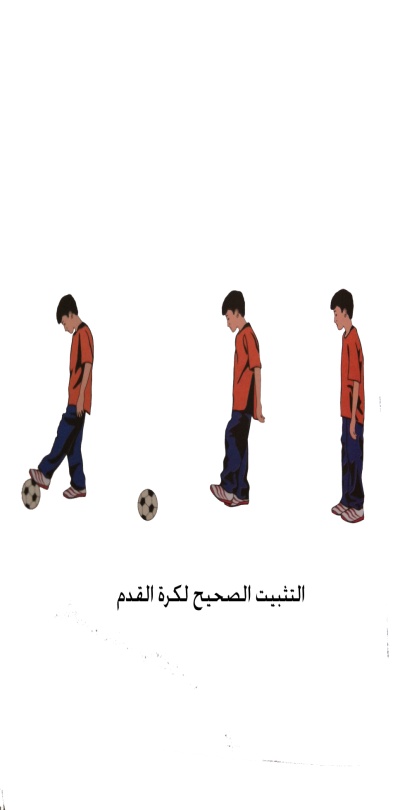 الإحماء :  يقوم الطلاب بالمشي أو الجري أو الحجل حول ملعب صغير مع وضع الكرات أو بعض الأدوات التي تقل عن عدد الطلاب في أماكن متفرقة وعند سماع الصافره يسرع كل طالب بالجري للحصول على أحد الكرات الذي يحصل على كرة تحسب له نقطة.ـ ـ التأكد من توفر المتطلب السابقة لهذه الخبرة مع توجيه بعض الأسئلة عن مواصفات الأداء الصحيح والتأكد من تطبيق الطلاب لهاـ ألعاب مبسطة ، يمارس فيها الطالب مهارة تثبيت الكرة بالقدم بطريقة صحيحة بأجزاء مختلفة من الجسم : بساق واحدة ، أو بالساقين أو بأسفل القدم .ـ تشجيع الطلاب على عمل بعض الأنشطة ثم يتم طرح بعض الأسئلة عليهم مثل :ـ ـ هل بإمكانك أن تثبت وتسيطر على كرة مرتفعه : قادمة نحوك ؟ أو تبتعد عنك ؟ أو تتحرك أمامك ؟ أ, تتحرك بجانبك ؟ ـ هل بإمكانك أ، تثبت وتسيطر على كرة تتدحرج على الأرض : قادمة نحوك ؟ أو تبتعد عنك ؟ أو تتحرك أمامك ؟ أو تتحرك بجانبك .الإحماء :  يقوم الطلاب بالمشي أو الجري أو الحجل حول ملعب صغير مع وضع الكرات أو بعض الأدوات التي تقل عن عدد الطلاب في أماكن متفرقة وعند سماع الصافره يسرع كل طالب بالجري للحصول على أحد الكرات الذي يحصل على كرة تحسب له نقطة.ـ ـ التأكد من توفر المتطلب السابقة لهذه الخبرة مع توجيه بعض الأسئلة عن مواصفات الأداء الصحيح والتأكد من تطبيق الطلاب لهاـ ألعاب مبسطة ، يمارس فيها الطالب مهارة تثبيت الكرة بالقدم بطريقة صحيحة بأجزاء مختلفة من الجسم : بساق واحدة ، أو بالساقين أو بأسفل القدم .ـ تشجيع الطلاب على عمل بعض الأنشطة ثم يتم طرح بعض الأسئلة عليهم مثل :ـ ـ هل بإمكانك أن تثبت وتسيطر على كرة مرتفعه : قادمة نحوك ؟ أو تبتعد عنك ؟ أو تتحرك أمامك ؟ أ, تتحرك بجانبك ؟ ـ هل بإمكانك أ، تثبت وتسيطر على كرة تتدحرج على الأرض : قادمة نحوك ؟ أو تبتعد عنك ؟ أو تتحرك أمامك ؟ أو تتحرك بجانبك .الإحماء :  يقوم الطلاب بالمشي أو الجري أو الحجل حول ملعب صغير مع وضع الكرات أو بعض الأدوات التي تقل عن عدد الطلاب في أماكن متفرقة وعند سماع الصافره يسرع كل طالب بالجري للحصول على أحد الكرات الذي يحصل على كرة تحسب له نقطة.ـ ـ التأكد من توفر المتطلب السابقة لهذه الخبرة مع توجيه بعض الأسئلة عن مواصفات الأداء الصحيح والتأكد من تطبيق الطلاب لهاـ ألعاب مبسطة ، يمارس فيها الطالب مهارة تثبيت الكرة بالقدم بطريقة صحيحة بأجزاء مختلفة من الجسم : بساق واحدة ، أو بالساقين أو بأسفل القدم .ـ تشجيع الطلاب على عمل بعض الأنشطة ثم يتم طرح بعض الأسئلة عليهم مثل :ـ ـ هل بإمكانك أن تثبت وتسيطر على كرة مرتفعه : قادمة نحوك ؟ أو تبتعد عنك ؟ أو تتحرك أمامك ؟ أ, تتحرك بجانبك ؟ ـ هل بإمكانك أ، تثبت وتسيطر على كرة تتدحرج على الأرض : قادمة نحوك ؟ أو تبتعد عنك ؟ أو تتحرك أمامك ؟ أو تتحرك بجانبك .الإحماء :  يقوم الطلاب بالمشي أو الجري أو الحجل حول ملعب صغير مع وضع الكرات أو بعض الأدوات التي تقل عن عدد الطلاب في أماكن متفرقة وعند سماع الصافره يسرع كل طالب بالجري للحصول على أحد الكرات الذي يحصل على كرة تحسب له نقطة.ـ ـ التأكد من توفر المتطلب السابقة لهذه الخبرة مع توجيه بعض الأسئلة عن مواصفات الأداء الصحيح والتأكد من تطبيق الطلاب لهاـ ألعاب مبسطة ، يمارس فيها الطالب مهارة تثبيت الكرة بالقدم بطريقة صحيحة بأجزاء مختلفة من الجسم : بساق واحدة ، أو بالساقين أو بأسفل القدم .ـ تشجيع الطلاب على عمل بعض الأنشطة ثم يتم طرح بعض الأسئلة عليهم مثل :ـ ـ هل بإمكانك أن تثبت وتسيطر على كرة مرتفعه : قادمة نحوك ؟ أو تبتعد عنك ؟ أو تتحرك أمامك ؟ أ, تتحرك بجانبك ؟ ـ هل بإمكانك أ، تثبت وتسيطر على كرة تتدحرج على الأرض : قادمة نحوك ؟ أو تبتعد عنك ؟ أو تتحرك أمامك ؟ أو تتحرك بجانبك .الإحماء :  يقوم الطلاب بالمشي أو الجري أو الحجل حول ملعب صغير مع وضع الكرات أو بعض الأدوات التي تقل عن عدد الطلاب في أماكن متفرقة وعند سماع الصافره يسرع كل طالب بالجري للحصول على أحد الكرات الذي يحصل على كرة تحسب له نقطة.ـ ـ التأكد من توفر المتطلب السابقة لهذه الخبرة مع توجيه بعض الأسئلة عن مواصفات الأداء الصحيح والتأكد من تطبيق الطلاب لهاـ ألعاب مبسطة ، يمارس فيها الطالب مهارة تثبيت الكرة بالقدم بطريقة صحيحة بأجزاء مختلفة من الجسم : بساق واحدة ، أو بالساقين أو بأسفل القدم .ـ تشجيع الطلاب على عمل بعض الأنشطة ثم يتم طرح بعض الأسئلة عليهم مثل :ـ ـ هل بإمكانك أن تثبت وتسيطر على كرة مرتفعه : قادمة نحوك ؟ أو تبتعد عنك ؟ أو تتحرك أمامك ؟ أ, تتحرك بجانبك ؟ ـ هل بإمكانك أ، تثبت وتسيطر على كرة تتدحرج على الأرض : قادمة نحوك ؟ أو تبتعد عنك ؟ أو تتحرك أمامك ؟ أو تتحرك بجانبك .الإحماء :  يقوم الطلاب بالمشي أو الجري أو الحجل حول ملعب صغير مع وضع الكرات أو بعض الأدوات التي تقل عن عدد الطلاب في أماكن متفرقة وعند سماع الصافره يسرع كل طالب بالجري للحصول على أحد الكرات الذي يحصل على كرة تحسب له نقطة.ـ ـ التأكد من توفر المتطلب السابقة لهذه الخبرة مع توجيه بعض الأسئلة عن مواصفات الأداء الصحيح والتأكد من تطبيق الطلاب لهاـ ألعاب مبسطة ، يمارس فيها الطالب مهارة تثبيت الكرة بالقدم بطريقة صحيحة بأجزاء مختلفة من الجسم : بساق واحدة ، أو بالساقين أو بأسفل القدم .ـ تشجيع الطلاب على عمل بعض الأنشطة ثم يتم طرح بعض الأسئلة عليهم مثل :ـ ـ هل بإمكانك أن تثبت وتسيطر على كرة مرتفعه : قادمة نحوك ؟ أو تبتعد عنك ؟ أو تتحرك أمامك ؟ أ, تتحرك بجانبك ؟ ـ هل بإمكانك أ، تثبت وتسيطر على كرة تتدحرج على الأرض : قادمة نحوك ؟ أو تبتعد عنك ؟ أو تتحرك أمامك ؟ أو تتحرك بجانبك .الإحماء :  يقوم الطلاب بالمشي أو الجري أو الحجل حول ملعب صغير مع وضع الكرات أو بعض الأدوات التي تقل عن عدد الطلاب في أماكن متفرقة وعند سماع الصافره يسرع كل طالب بالجري للحصول على أحد الكرات الذي يحصل على كرة تحسب له نقطة.ـ ـ التأكد من توفر المتطلب السابقة لهذه الخبرة مع توجيه بعض الأسئلة عن مواصفات الأداء الصحيح والتأكد من تطبيق الطلاب لهاـ ألعاب مبسطة ، يمارس فيها الطالب مهارة تثبيت الكرة بالقدم بطريقة صحيحة بأجزاء مختلفة من الجسم : بساق واحدة ، أو بالساقين أو بأسفل القدم .ـ تشجيع الطلاب على عمل بعض الأنشطة ثم يتم طرح بعض الأسئلة عليهم مثل :ـ ـ هل بإمكانك أن تثبت وتسيطر على كرة مرتفعه : قادمة نحوك ؟ أو تبتعد عنك ؟ أو تتحرك أمامك ؟ أ, تتحرك بجانبك ؟ ـ هل بإمكانك أ، تثبت وتسيطر على كرة تتدحرج على الأرض : قادمة نحوك ؟ أو تبتعد عنك ؟ أو تتحرك أمامك ؟ أو تتحرك بجانبك .الإحماء :  يقوم الطلاب بالمشي أو الجري أو الحجل حول ملعب صغير مع وضع الكرات أو بعض الأدوات التي تقل عن عدد الطلاب في أماكن متفرقة وعند سماع الصافره يسرع كل طالب بالجري للحصول على أحد الكرات الذي يحصل على كرة تحسب له نقطة.ـ ـ التأكد من توفر المتطلب السابقة لهذه الخبرة مع توجيه بعض الأسئلة عن مواصفات الأداء الصحيح والتأكد من تطبيق الطلاب لهاـ ألعاب مبسطة ، يمارس فيها الطالب مهارة تثبيت الكرة بالقدم بطريقة صحيحة بأجزاء مختلفة من الجسم : بساق واحدة ، أو بالساقين أو بأسفل القدم .ـ تشجيع الطلاب على عمل بعض الأنشطة ثم يتم طرح بعض الأسئلة عليهم مثل :ـ ـ هل بإمكانك أن تثبت وتسيطر على كرة مرتفعه : قادمة نحوك ؟ أو تبتعد عنك ؟ أو تتحرك أمامك ؟ أ, تتحرك بجانبك ؟ ـ هل بإمكانك أ، تثبت وتسيطر على كرة تتدحرج على الأرض : قادمة نحوك ؟ أو تبتعد عنك ؟ أو تتحرك أمامك ؟ أو تتحرك بجانبك .الإحماء :  يقوم الطلاب بالمشي أو الجري أو الحجل حول ملعب صغير مع وضع الكرات أو بعض الأدوات التي تقل عن عدد الطلاب في أماكن متفرقة وعند سماع الصافره يسرع كل طالب بالجري للحصول على أحد الكرات الذي يحصل على كرة تحسب له نقطة.ـ ـ التأكد من توفر المتطلب السابقة لهذه الخبرة مع توجيه بعض الأسئلة عن مواصفات الأداء الصحيح والتأكد من تطبيق الطلاب لهاـ ألعاب مبسطة ، يمارس فيها الطالب مهارة تثبيت الكرة بالقدم بطريقة صحيحة بأجزاء مختلفة من الجسم : بساق واحدة ، أو بالساقين أو بأسفل القدم .ـ تشجيع الطلاب على عمل بعض الأنشطة ثم يتم طرح بعض الأسئلة عليهم مثل :ـ ـ هل بإمكانك أن تثبت وتسيطر على كرة مرتفعه : قادمة نحوك ؟ أو تبتعد عنك ؟ أو تتحرك أمامك ؟ أ, تتحرك بجانبك ؟ ـ هل بإمكانك أ، تثبت وتسيطر على كرة تتدحرج على الأرض : قادمة نحوك ؟ أو تبتعد عنك ؟ أو تتحرك أمامك ؟ أو تتحرك بجانبك .الإحماء :  يقوم الطلاب بالمشي أو الجري أو الحجل حول ملعب صغير مع وضع الكرات أو بعض الأدوات التي تقل عن عدد الطلاب في أماكن متفرقة وعند سماع الصافره يسرع كل طالب بالجري للحصول على أحد الكرات الذي يحصل على كرة تحسب له نقطة.ـ ـ التأكد من توفر المتطلب السابقة لهذه الخبرة مع توجيه بعض الأسئلة عن مواصفات الأداء الصحيح والتأكد من تطبيق الطلاب لهاـ ألعاب مبسطة ، يمارس فيها الطالب مهارة تثبيت الكرة بالقدم بطريقة صحيحة بأجزاء مختلفة من الجسم : بساق واحدة ، أو بالساقين أو بأسفل القدم .ـ تشجيع الطلاب على عمل بعض الأنشطة ثم يتم طرح بعض الأسئلة عليهم مثل :ـ ـ هل بإمكانك أن تثبت وتسيطر على كرة مرتفعه : قادمة نحوك ؟ أو تبتعد عنك ؟ أو تتحرك أمامك ؟ أ, تتحرك بجانبك ؟ ـ هل بإمكانك أ، تثبت وتسيطر على كرة تتدحرج على الأرض : قادمة نحوك ؟ أو تبتعد عنك ؟ أو تتحرك أمامك ؟ أو تتحرك بجانبك .الإحماء :  يقوم الطلاب بالمشي أو الجري أو الحجل حول ملعب صغير مع وضع الكرات أو بعض الأدوات التي تقل عن عدد الطلاب في أماكن متفرقة وعند سماع الصافره يسرع كل طالب بالجري للحصول على أحد الكرات الذي يحصل على كرة تحسب له نقطة.ـ ـ التأكد من توفر المتطلب السابقة لهذه الخبرة مع توجيه بعض الأسئلة عن مواصفات الأداء الصحيح والتأكد من تطبيق الطلاب لهاـ ألعاب مبسطة ، يمارس فيها الطالب مهارة تثبيت الكرة بالقدم بطريقة صحيحة بأجزاء مختلفة من الجسم : بساق واحدة ، أو بالساقين أو بأسفل القدم .ـ تشجيع الطلاب على عمل بعض الأنشطة ثم يتم طرح بعض الأسئلة عليهم مثل :ـ ـ هل بإمكانك أن تثبت وتسيطر على كرة مرتفعه : قادمة نحوك ؟ أو تبتعد عنك ؟ أو تتحرك أمامك ؟ أ, تتحرك بجانبك ؟ ـ هل بإمكانك أ، تثبت وتسيطر على كرة تتدحرج على الأرض : قادمة نحوك ؟ أو تبتعد عنك ؟ أو تتحرك أمامك ؟ أو تتحرك بجانبك .الإحماء :  يقوم الطلاب بالمشي أو الجري أو الحجل حول ملعب صغير مع وضع الكرات أو بعض الأدوات التي تقل عن عدد الطلاب في أماكن متفرقة وعند سماع الصافره يسرع كل طالب بالجري للحصول على أحد الكرات الذي يحصل على كرة تحسب له نقطة.ـ ـ التأكد من توفر المتطلب السابقة لهذه الخبرة مع توجيه بعض الأسئلة عن مواصفات الأداء الصحيح والتأكد من تطبيق الطلاب لهاـ ألعاب مبسطة ، يمارس فيها الطالب مهارة تثبيت الكرة بالقدم بطريقة صحيحة بأجزاء مختلفة من الجسم : بساق واحدة ، أو بالساقين أو بأسفل القدم .ـ تشجيع الطلاب على عمل بعض الأنشطة ثم يتم طرح بعض الأسئلة عليهم مثل :ـ ـ هل بإمكانك أن تثبت وتسيطر على كرة مرتفعه : قادمة نحوك ؟ أو تبتعد عنك ؟ أو تتحرك أمامك ؟ أ, تتحرك بجانبك ؟ ـ هل بإمكانك أ، تثبت وتسيطر على كرة تتدحرج على الأرض : قادمة نحوك ؟ أو تبتعد عنك ؟ أو تتحرك أمامك ؟ أو تتحرك بجانبك .الإحماء :  يقوم الطلاب بالمشي أو الجري أو الحجل حول ملعب صغير مع وضع الكرات أو بعض الأدوات التي تقل عن عدد الطلاب في أماكن متفرقة وعند سماع الصافره يسرع كل طالب بالجري للحصول على أحد الكرات الذي يحصل على كرة تحسب له نقطة.ـ ـ التأكد من توفر المتطلب السابقة لهذه الخبرة مع توجيه بعض الأسئلة عن مواصفات الأداء الصحيح والتأكد من تطبيق الطلاب لهاـ ألعاب مبسطة ، يمارس فيها الطالب مهارة تثبيت الكرة بالقدم بطريقة صحيحة بأجزاء مختلفة من الجسم : بساق واحدة ، أو بالساقين أو بأسفل القدم .ـ تشجيع الطلاب على عمل بعض الأنشطة ثم يتم طرح بعض الأسئلة عليهم مثل :ـ ـ هل بإمكانك أن تثبت وتسيطر على كرة مرتفعه : قادمة نحوك ؟ أو تبتعد عنك ؟ أو تتحرك أمامك ؟ أ, تتحرك بجانبك ؟ ـ هل بإمكانك أ، تثبت وتسيطر على كرة تتدحرج على الأرض : قادمة نحوك ؟ أو تبتعد عنك ؟ أو تتحرك أمامك ؟ أو تتحرك بجانبك .الإحماء :  يقوم الطلاب بالمشي أو الجري أو الحجل حول ملعب صغير مع وضع الكرات أو بعض الأدوات التي تقل عن عدد الطلاب في أماكن متفرقة وعند سماع الصافره يسرع كل طالب بالجري للحصول على أحد الكرات الذي يحصل على كرة تحسب له نقطة.ـ ـ التأكد من توفر المتطلب السابقة لهذه الخبرة مع توجيه بعض الأسئلة عن مواصفات الأداء الصحيح والتأكد من تطبيق الطلاب لهاـ ألعاب مبسطة ، يمارس فيها الطالب مهارة تثبيت الكرة بالقدم بطريقة صحيحة بأجزاء مختلفة من الجسم : بساق واحدة ، أو بالساقين أو بأسفل القدم .ـ تشجيع الطلاب على عمل بعض الأنشطة ثم يتم طرح بعض الأسئلة عليهم مثل :ـ ـ هل بإمكانك أن تثبت وتسيطر على كرة مرتفعه : قادمة نحوك ؟ أو تبتعد عنك ؟ أو تتحرك أمامك ؟ أ, تتحرك بجانبك ؟ ـ هل بإمكانك أ، تثبت وتسيطر على كرة تتدحرج على الأرض : قادمة نحوك ؟ أو تبتعد عنك ؟ أو تتحرك أمامك ؟ أو تتحرك بجانبك .الإحماء :  يقوم الطلاب بالمشي أو الجري أو الحجل حول ملعب صغير مع وضع الكرات أو بعض الأدوات التي تقل عن عدد الطلاب في أماكن متفرقة وعند سماع الصافره يسرع كل طالب بالجري للحصول على أحد الكرات الذي يحصل على كرة تحسب له نقطة.ـ ـ التأكد من توفر المتطلب السابقة لهذه الخبرة مع توجيه بعض الأسئلة عن مواصفات الأداء الصحيح والتأكد من تطبيق الطلاب لهاـ ألعاب مبسطة ، يمارس فيها الطالب مهارة تثبيت الكرة بالقدم بطريقة صحيحة بأجزاء مختلفة من الجسم : بساق واحدة ، أو بالساقين أو بأسفل القدم .ـ تشجيع الطلاب على عمل بعض الأنشطة ثم يتم طرح بعض الأسئلة عليهم مثل :ـ ـ هل بإمكانك أن تثبت وتسيطر على كرة مرتفعه : قادمة نحوك ؟ أو تبتعد عنك ؟ أو تتحرك أمامك ؟ أ, تتحرك بجانبك ؟ ـ هل بإمكانك أ، تثبت وتسيطر على كرة تتدحرج على الأرض : قادمة نحوك ؟ أو تبتعد عنك ؟ أو تتحرك أمامك ؟ أو تتحرك بجانبك .الإحماء :  يقوم الطلاب بالمشي أو الجري أو الحجل حول ملعب صغير مع وضع الكرات أو بعض الأدوات التي تقل عن عدد الطلاب في أماكن متفرقة وعند سماع الصافره يسرع كل طالب بالجري للحصول على أحد الكرات الذي يحصل على كرة تحسب له نقطة.ـ ـ التأكد من توفر المتطلب السابقة لهذه الخبرة مع توجيه بعض الأسئلة عن مواصفات الأداء الصحيح والتأكد من تطبيق الطلاب لهاـ ألعاب مبسطة ، يمارس فيها الطالب مهارة تثبيت الكرة بالقدم بطريقة صحيحة بأجزاء مختلفة من الجسم : بساق واحدة ، أو بالساقين أو بأسفل القدم .ـ تشجيع الطلاب على عمل بعض الأنشطة ثم يتم طرح بعض الأسئلة عليهم مثل :ـ ـ هل بإمكانك أن تثبت وتسيطر على كرة مرتفعه : قادمة نحوك ؟ أو تبتعد عنك ؟ أو تتحرك أمامك ؟ أ, تتحرك بجانبك ؟ ـ هل بإمكانك أ، تثبت وتسيطر على كرة تتدحرج على الأرض : قادمة نحوك ؟ أو تبتعد عنك ؟ أو تتحرك أمامك ؟ أو تتحرك بجانبك .الإحماء :  يقوم الطلاب بالمشي أو الجري أو الحجل حول ملعب صغير مع وضع الكرات أو بعض الأدوات التي تقل عن عدد الطلاب في أماكن متفرقة وعند سماع الصافره يسرع كل طالب بالجري للحصول على أحد الكرات الذي يحصل على كرة تحسب له نقطة.ـ ـ التأكد من توفر المتطلب السابقة لهذه الخبرة مع توجيه بعض الأسئلة عن مواصفات الأداء الصحيح والتأكد من تطبيق الطلاب لهاـ ألعاب مبسطة ، يمارس فيها الطالب مهارة تثبيت الكرة بالقدم بطريقة صحيحة بأجزاء مختلفة من الجسم : بساق واحدة ، أو بالساقين أو بأسفل القدم .ـ تشجيع الطلاب على عمل بعض الأنشطة ثم يتم طرح بعض الأسئلة عليهم مثل :ـ ـ هل بإمكانك أن تثبت وتسيطر على كرة مرتفعه : قادمة نحوك ؟ أو تبتعد عنك ؟ أو تتحرك أمامك ؟ أ, تتحرك بجانبك ؟ ـ هل بإمكانك أ، تثبت وتسيطر على كرة تتدحرج على الأرض : قادمة نحوك ؟ أو تبتعد عنك ؟ أو تتحرك أمامك ؟ أو تتحرك بجانبك .الإحماء :  يقوم الطلاب بالمشي أو الجري أو الحجل حول ملعب صغير مع وضع الكرات أو بعض الأدوات التي تقل عن عدد الطلاب في أماكن متفرقة وعند سماع الصافره يسرع كل طالب بالجري للحصول على أحد الكرات الذي يحصل على كرة تحسب له نقطة.ـ ـ التأكد من توفر المتطلب السابقة لهذه الخبرة مع توجيه بعض الأسئلة عن مواصفات الأداء الصحيح والتأكد من تطبيق الطلاب لهاـ ألعاب مبسطة ، يمارس فيها الطالب مهارة تثبيت الكرة بالقدم بطريقة صحيحة بأجزاء مختلفة من الجسم : بساق واحدة ، أو بالساقين أو بأسفل القدم .ـ تشجيع الطلاب على عمل بعض الأنشطة ثم يتم طرح بعض الأسئلة عليهم مثل :ـ ـ هل بإمكانك أن تثبت وتسيطر على كرة مرتفعه : قادمة نحوك ؟ أو تبتعد عنك ؟ أو تتحرك أمامك ؟ أ, تتحرك بجانبك ؟ ـ هل بإمكانك أ، تثبت وتسيطر على كرة تتدحرج على الأرض : قادمة نحوك ؟ أو تبتعد عنك ؟ أو تتحرك أمامك ؟ أو تتحرك بجانبك .الإحماء :  يقوم الطلاب بالمشي أو الجري أو الحجل حول ملعب صغير مع وضع الكرات أو بعض الأدوات التي تقل عن عدد الطلاب في أماكن متفرقة وعند سماع الصافره يسرع كل طالب بالجري للحصول على أحد الكرات الذي يحصل على كرة تحسب له نقطة.ـ ـ التأكد من توفر المتطلب السابقة لهذه الخبرة مع توجيه بعض الأسئلة عن مواصفات الأداء الصحيح والتأكد من تطبيق الطلاب لهاـ ألعاب مبسطة ، يمارس فيها الطالب مهارة تثبيت الكرة بالقدم بطريقة صحيحة بأجزاء مختلفة من الجسم : بساق واحدة ، أو بالساقين أو بأسفل القدم .ـ تشجيع الطلاب على عمل بعض الأنشطة ثم يتم طرح بعض الأسئلة عليهم مثل :ـ ـ هل بإمكانك أن تثبت وتسيطر على كرة مرتفعه : قادمة نحوك ؟ أو تبتعد عنك ؟ أو تتحرك أمامك ؟ أ, تتحرك بجانبك ؟ ـ هل بإمكانك أ، تثبت وتسيطر على كرة تتدحرج على الأرض : قادمة نحوك ؟ أو تبتعد عنك ؟ أو تتحرك أمامك ؟ أو تتحرك بجانبك .الإحماء :  يقوم الطلاب بالمشي أو الجري أو الحجل حول ملعب صغير مع وضع الكرات أو بعض الأدوات التي تقل عن عدد الطلاب في أماكن متفرقة وعند سماع الصافره يسرع كل طالب بالجري للحصول على أحد الكرات الذي يحصل على كرة تحسب له نقطة.ـ ـ التأكد من توفر المتطلب السابقة لهذه الخبرة مع توجيه بعض الأسئلة عن مواصفات الأداء الصحيح والتأكد من تطبيق الطلاب لهاـ ألعاب مبسطة ، يمارس فيها الطالب مهارة تثبيت الكرة بالقدم بطريقة صحيحة بأجزاء مختلفة من الجسم : بساق واحدة ، أو بالساقين أو بأسفل القدم .ـ تشجيع الطلاب على عمل بعض الأنشطة ثم يتم طرح بعض الأسئلة عليهم مثل :ـ ـ هل بإمكانك أن تثبت وتسيطر على كرة مرتفعه : قادمة نحوك ؟ أو تبتعد عنك ؟ أو تتحرك أمامك ؟ أ, تتحرك بجانبك ؟ ـ هل بإمكانك أ، تثبت وتسيطر على كرة تتدحرج على الأرض : قادمة نحوك ؟ أو تبتعد عنك ؟ أو تتحرك أمامك ؟ أو تتحرك بجانبك .الإحماء :  يقوم الطلاب بالمشي أو الجري أو الحجل حول ملعب صغير مع وضع الكرات أو بعض الأدوات التي تقل عن عدد الطلاب في أماكن متفرقة وعند سماع الصافره يسرع كل طالب بالجري للحصول على أحد الكرات الذي يحصل على كرة تحسب له نقطة.ـ ـ التأكد من توفر المتطلب السابقة لهذه الخبرة مع توجيه بعض الأسئلة عن مواصفات الأداء الصحيح والتأكد من تطبيق الطلاب لهاـ ألعاب مبسطة ، يمارس فيها الطالب مهارة تثبيت الكرة بالقدم بطريقة صحيحة بأجزاء مختلفة من الجسم : بساق واحدة ، أو بالساقين أو بأسفل القدم .ـ تشجيع الطلاب على عمل بعض الأنشطة ثم يتم طرح بعض الأسئلة عليهم مثل :ـ ـ هل بإمكانك أن تثبت وتسيطر على كرة مرتفعه : قادمة نحوك ؟ أو تبتعد عنك ؟ أو تتحرك أمامك ؟ أ, تتحرك بجانبك ؟ ـ هل بإمكانك أ، تثبت وتسيطر على كرة تتدحرج على الأرض : قادمة نحوك ؟ أو تبتعد عنك ؟ أو تتحرك أمامك ؟ أو تتحرك بجانبك .الإحماء :  يقوم الطلاب بالمشي أو الجري أو الحجل حول ملعب صغير مع وضع الكرات أو بعض الأدوات التي تقل عن عدد الطلاب في أماكن متفرقة وعند سماع الصافره يسرع كل طالب بالجري للحصول على أحد الكرات الذي يحصل على كرة تحسب له نقطة.ـ ـ التأكد من توفر المتطلب السابقة لهذه الخبرة مع توجيه بعض الأسئلة عن مواصفات الأداء الصحيح والتأكد من تطبيق الطلاب لهاـ ألعاب مبسطة ، يمارس فيها الطالب مهارة تثبيت الكرة بالقدم بطريقة صحيحة بأجزاء مختلفة من الجسم : بساق واحدة ، أو بالساقين أو بأسفل القدم .ـ تشجيع الطلاب على عمل بعض الأنشطة ثم يتم طرح بعض الأسئلة عليهم مثل :ـ ـ هل بإمكانك أن تثبت وتسيطر على كرة مرتفعه : قادمة نحوك ؟ أو تبتعد عنك ؟ أو تتحرك أمامك ؟ أ, تتحرك بجانبك ؟ ـ هل بإمكانك أ، تثبت وتسيطر على كرة تتدحرج على الأرض : قادمة نحوك ؟ أو تبتعد عنك ؟ أو تتحرك أمامك ؟ أو تتحرك بجانبك .الإحماء :  يقوم الطلاب بالمشي أو الجري أو الحجل حول ملعب صغير مع وضع الكرات أو بعض الأدوات التي تقل عن عدد الطلاب في أماكن متفرقة وعند سماع الصافره يسرع كل طالب بالجري للحصول على أحد الكرات الذي يحصل على كرة تحسب له نقطة.ـ ـ التأكد من توفر المتطلب السابقة لهذه الخبرة مع توجيه بعض الأسئلة عن مواصفات الأداء الصحيح والتأكد من تطبيق الطلاب لهاـ ألعاب مبسطة ، يمارس فيها الطالب مهارة تثبيت الكرة بالقدم بطريقة صحيحة بأجزاء مختلفة من الجسم : بساق واحدة ، أو بالساقين أو بأسفل القدم .ـ تشجيع الطلاب على عمل بعض الأنشطة ثم يتم طرح بعض الأسئلة عليهم مثل :ـ ـ هل بإمكانك أن تثبت وتسيطر على كرة مرتفعه : قادمة نحوك ؟ أو تبتعد عنك ؟ أو تتحرك أمامك ؟ أ, تتحرك بجانبك ؟ ـ هل بإمكانك أ، تثبت وتسيطر على كرة تتدحرج على الأرض : قادمة نحوك ؟ أو تبتعد عنك ؟ أو تتحرك أمامك ؟ أو تتحرك بجانبك .التقدم بالخبرة التقدم بالخبرة التقدم بالخبرة التقدم بالخبرة التقدم بالخبرة التقدم بالخبرة التقدم بالخبرة التقدم بالخبرة التقدم بالخبرة التقدم بالخبرة التقدم بالخبرة التقدم بالخبرة التقدم بالخبرة التقدم بالخبرة التقدم بالخبرة مفاهيم حركية مرتبطة بالخبرة مفاهيم حركية مرتبطة بالخبرة مفاهيم حركية مرتبطة بالخبرة مفاهيم حركية مرتبطة بالخبرة مفاهيم حركية مرتبطة بالخبرة مفاهيم حركية مرتبطة بالخبرة مفاهيم حركية مرتبطة بالخبرة مفاهيم حركية مرتبطة بالخبرة مفاهيم حركية مرتبطة بالخبرة مفاهيم حركية مرتبطة بالخبرة مفاهيم حركية مرتبطة بالخبرة مفاهيم حركية مرتبطة بالخبرة مفاهيم حركية مرتبطة بالخبرة مفاهيم حركية مرتبطة بالخبرة مفاهيم حركية مرتبطة بالخبرة طرح أسئلة على الطلاب مثل :ـ ـ هل بإمكانك أن تثبت كرة متحركة بالقدم ، مع توجيهها للجانب ؟ـ هل بإمكانك أن تثبت كرة متحركة قادمة نحوك ، وكرة متحركة تبتعد عنك ، وكرة تتحرك أمامك ، وكرة تتحرك إلى أحد جانبيك ؟ـ هل بإمكانك أن تثبت كرة متحركة قادمة نحوك بأقصى قوة ممكنة ، ومرة أخرى بأقل قوة ؟طرح أسئلة على الطلاب مثل :ـ ـ هل بإمكانك أن تثبت كرة متحركة بالقدم ، مع توجيهها للجانب ؟ـ هل بإمكانك أن تثبت كرة متحركة قادمة نحوك ، وكرة متحركة تبتعد عنك ، وكرة تتحرك أمامك ، وكرة تتحرك إلى أحد جانبيك ؟ـ هل بإمكانك أن تثبت كرة متحركة قادمة نحوك بأقصى قوة ممكنة ، ومرة أخرى بأقل قوة ؟طرح أسئلة على الطلاب مثل :ـ ـ هل بإمكانك أن تثبت كرة متحركة بالقدم ، مع توجيهها للجانب ؟ـ هل بإمكانك أن تثبت كرة متحركة قادمة نحوك ، وكرة متحركة تبتعد عنك ، وكرة تتحرك أمامك ، وكرة تتحرك إلى أحد جانبيك ؟ـ هل بإمكانك أن تثبت كرة متحركة قادمة نحوك بأقصى قوة ممكنة ، ومرة أخرى بأقل قوة ؟طرح أسئلة على الطلاب مثل :ـ ـ هل بإمكانك أن تثبت كرة متحركة بالقدم ، مع توجيهها للجانب ؟ـ هل بإمكانك أن تثبت كرة متحركة قادمة نحوك ، وكرة متحركة تبتعد عنك ، وكرة تتحرك أمامك ، وكرة تتحرك إلى أحد جانبيك ؟ـ هل بإمكانك أن تثبت كرة متحركة قادمة نحوك بأقصى قوة ممكنة ، ومرة أخرى بأقل قوة ؟طرح أسئلة على الطلاب مثل :ـ ـ هل بإمكانك أن تثبت كرة متحركة بالقدم ، مع توجيهها للجانب ؟ـ هل بإمكانك أن تثبت كرة متحركة قادمة نحوك ، وكرة متحركة تبتعد عنك ، وكرة تتحرك أمامك ، وكرة تتحرك إلى أحد جانبيك ؟ـ هل بإمكانك أن تثبت كرة متحركة قادمة نحوك بأقصى قوة ممكنة ، ومرة أخرى بأقل قوة ؟طرح أسئلة على الطلاب مثل :ـ ـ هل بإمكانك أن تثبت كرة متحركة بالقدم ، مع توجيهها للجانب ؟ـ هل بإمكانك أن تثبت كرة متحركة قادمة نحوك ، وكرة متحركة تبتعد عنك ، وكرة تتحرك أمامك ، وكرة تتحرك إلى أحد جانبيك ؟ـ هل بإمكانك أن تثبت كرة متحركة قادمة نحوك بأقصى قوة ممكنة ، ومرة أخرى بأقل قوة ؟طرح أسئلة على الطلاب مثل :ـ ـ هل بإمكانك أن تثبت كرة متحركة بالقدم ، مع توجيهها للجانب ؟ـ هل بإمكانك أن تثبت كرة متحركة قادمة نحوك ، وكرة متحركة تبتعد عنك ، وكرة تتحرك أمامك ، وكرة تتحرك إلى أحد جانبيك ؟ـ هل بإمكانك أن تثبت كرة متحركة قادمة نحوك بأقصى قوة ممكنة ، ومرة أخرى بأقل قوة ؟طرح أسئلة على الطلاب مثل :ـ ـ هل بإمكانك أن تثبت كرة متحركة بالقدم ، مع توجيهها للجانب ؟ـ هل بإمكانك أن تثبت كرة متحركة قادمة نحوك ، وكرة متحركة تبتعد عنك ، وكرة تتحرك أمامك ، وكرة تتحرك إلى أحد جانبيك ؟ـ هل بإمكانك أن تثبت كرة متحركة قادمة نحوك بأقصى قوة ممكنة ، ومرة أخرى بأقل قوة ؟طرح أسئلة على الطلاب مثل :ـ ـ هل بإمكانك أن تثبت كرة متحركة بالقدم ، مع توجيهها للجانب ؟ـ هل بإمكانك أن تثبت كرة متحركة قادمة نحوك ، وكرة متحركة تبتعد عنك ، وكرة تتحرك أمامك ، وكرة تتحرك إلى أحد جانبيك ؟ـ هل بإمكانك أن تثبت كرة متحركة قادمة نحوك بأقصى قوة ممكنة ، ومرة أخرى بأقل قوة ؟طرح أسئلة على الطلاب مثل :ـ ـ هل بإمكانك أن تثبت كرة متحركة بالقدم ، مع توجيهها للجانب ؟ـ هل بإمكانك أن تثبت كرة متحركة قادمة نحوك ، وكرة متحركة تبتعد عنك ، وكرة تتحرك أمامك ، وكرة تتحرك إلى أحد جانبيك ؟ـ هل بإمكانك أن تثبت كرة متحركة قادمة نحوك بأقصى قوة ممكنة ، ومرة أخرى بأقل قوة ؟طرح أسئلة على الطلاب مثل :ـ ـ هل بإمكانك أن تثبت كرة متحركة بالقدم ، مع توجيهها للجانب ؟ـ هل بإمكانك أن تثبت كرة متحركة قادمة نحوك ، وكرة متحركة تبتعد عنك ، وكرة تتحرك أمامك ، وكرة تتحرك إلى أحد جانبيك ؟ـ هل بإمكانك أن تثبت كرة متحركة قادمة نحوك بأقصى قوة ممكنة ، ومرة أخرى بأقل قوة ؟طرح أسئلة على الطلاب مثل :ـ ـ هل بإمكانك أن تثبت كرة متحركة بالقدم ، مع توجيهها للجانب ؟ـ هل بإمكانك أن تثبت كرة متحركة قادمة نحوك ، وكرة متحركة تبتعد عنك ، وكرة تتحرك أمامك ، وكرة تتحرك إلى أحد جانبيك ؟ـ هل بإمكانك أن تثبت كرة متحركة قادمة نحوك بأقصى قوة ممكنة ، ومرة أخرى بأقل قوة ؟طرح أسئلة على الطلاب مثل :ـ ـ هل بإمكانك أن تثبت كرة متحركة بالقدم ، مع توجيهها للجانب ؟ـ هل بإمكانك أن تثبت كرة متحركة قادمة نحوك ، وكرة متحركة تبتعد عنك ، وكرة تتحرك أمامك ، وكرة تتحرك إلى أحد جانبيك ؟ـ هل بإمكانك أن تثبت كرة متحركة قادمة نحوك بأقصى قوة ممكنة ، ومرة أخرى بأقل قوة ؟طرح أسئلة على الطلاب مثل :ـ ـ هل بإمكانك أن تثبت كرة متحركة بالقدم ، مع توجيهها للجانب ؟ـ هل بإمكانك أن تثبت كرة متحركة قادمة نحوك ، وكرة متحركة تبتعد عنك ، وكرة تتحرك أمامك ، وكرة تتحرك إلى أحد جانبيك ؟ـ هل بإمكانك أن تثبت كرة متحركة قادمة نحوك بأقصى قوة ممكنة ، ومرة أخرى بأقل قوة ؟طرح أسئلة على الطلاب مثل :ـ ـ هل بإمكانك أن تثبت كرة متحركة بالقدم ، مع توجيهها للجانب ؟ـ هل بإمكانك أن تثبت كرة متحركة قادمة نحوك ، وكرة متحركة تبتعد عنك ، وكرة تتحرك أمامك ، وكرة تتحرك إلى أحد جانبيك ؟ـ هل بإمكانك أن تثبت كرة متحركة قادمة نحوك بأقصى قوة ممكنة ، ومرة أخرى بأقل قوة ؟ـ يجب إيجاد التوافق بين أجزاء الجسم التي تؤدي حركة التثبيت على التوالي حتى يمكن تثبيت الكرة في نهاية الحركة ـ يجب أن تتناسب زاوية التثبيت  مع وضع ارتفاع أو انخفاض الكرة ـ يجب التأكد على حركة كل من مفصل القدم ومفصل الركبة إضافة إلى حركة مفصل الفخذ من أجل زيادة سرعة تثبيت الكرة ـ يجب إيجاد التوافق بين أجزاء الجسم التي تؤدي حركة التثبيت على التوالي حتى يمكن تثبيت الكرة في نهاية الحركة ـ يجب أن تتناسب زاوية التثبيت  مع وضع ارتفاع أو انخفاض الكرة ـ يجب التأكد على حركة كل من مفصل القدم ومفصل الركبة إضافة إلى حركة مفصل الفخذ من أجل زيادة سرعة تثبيت الكرة ـ يجب إيجاد التوافق بين أجزاء الجسم التي تؤدي حركة التثبيت على التوالي حتى يمكن تثبيت الكرة في نهاية الحركة ـ يجب أن تتناسب زاوية التثبيت  مع وضع ارتفاع أو انخفاض الكرة ـ يجب التأكد على حركة كل من مفصل القدم ومفصل الركبة إضافة إلى حركة مفصل الفخذ من أجل زيادة سرعة تثبيت الكرة ـ يجب إيجاد التوافق بين أجزاء الجسم التي تؤدي حركة التثبيت على التوالي حتى يمكن تثبيت الكرة في نهاية الحركة ـ يجب أن تتناسب زاوية التثبيت  مع وضع ارتفاع أو انخفاض الكرة ـ يجب التأكد على حركة كل من مفصل القدم ومفصل الركبة إضافة إلى حركة مفصل الفخذ من أجل زيادة سرعة تثبيت الكرة ـ يجب إيجاد التوافق بين أجزاء الجسم التي تؤدي حركة التثبيت على التوالي حتى يمكن تثبيت الكرة في نهاية الحركة ـ يجب أن تتناسب زاوية التثبيت  مع وضع ارتفاع أو انخفاض الكرة ـ يجب التأكد على حركة كل من مفصل القدم ومفصل الركبة إضافة إلى حركة مفصل الفخذ من أجل زيادة سرعة تثبيت الكرة ـ يجب إيجاد التوافق بين أجزاء الجسم التي تؤدي حركة التثبيت على التوالي حتى يمكن تثبيت الكرة في نهاية الحركة ـ يجب أن تتناسب زاوية التثبيت  مع وضع ارتفاع أو انخفاض الكرة ـ يجب التأكد على حركة كل من مفصل القدم ومفصل الركبة إضافة إلى حركة مفصل الفخذ من أجل زيادة سرعة تثبيت الكرة ـ يجب إيجاد التوافق بين أجزاء الجسم التي تؤدي حركة التثبيت على التوالي حتى يمكن تثبيت الكرة في نهاية الحركة ـ يجب أن تتناسب زاوية التثبيت  مع وضع ارتفاع أو انخفاض الكرة ـ يجب التأكد على حركة كل من مفصل القدم ومفصل الركبة إضافة إلى حركة مفصل الفخذ من أجل زيادة سرعة تثبيت الكرة ـ يجب إيجاد التوافق بين أجزاء الجسم التي تؤدي حركة التثبيت على التوالي حتى يمكن تثبيت الكرة في نهاية الحركة ـ يجب أن تتناسب زاوية التثبيت  مع وضع ارتفاع أو انخفاض الكرة ـ يجب التأكد على حركة كل من مفصل القدم ومفصل الركبة إضافة إلى حركة مفصل الفخذ من أجل زيادة سرعة تثبيت الكرة ـ يجب إيجاد التوافق بين أجزاء الجسم التي تؤدي حركة التثبيت على التوالي حتى يمكن تثبيت الكرة في نهاية الحركة ـ يجب أن تتناسب زاوية التثبيت  مع وضع ارتفاع أو انخفاض الكرة ـ يجب التأكد على حركة كل من مفصل القدم ومفصل الركبة إضافة إلى حركة مفصل الفخذ من أجل زيادة سرعة تثبيت الكرة ـ يجب إيجاد التوافق بين أجزاء الجسم التي تؤدي حركة التثبيت على التوالي حتى يمكن تثبيت الكرة في نهاية الحركة ـ يجب أن تتناسب زاوية التثبيت  مع وضع ارتفاع أو انخفاض الكرة ـ يجب التأكد على حركة كل من مفصل القدم ومفصل الركبة إضافة إلى حركة مفصل الفخذ من أجل زيادة سرعة تثبيت الكرة ـ يجب إيجاد التوافق بين أجزاء الجسم التي تؤدي حركة التثبيت على التوالي حتى يمكن تثبيت الكرة في نهاية الحركة ـ يجب أن تتناسب زاوية التثبيت  مع وضع ارتفاع أو انخفاض الكرة ـ يجب التأكد على حركة كل من مفصل القدم ومفصل الركبة إضافة إلى حركة مفصل الفخذ من أجل زيادة سرعة تثبيت الكرة ـ يجب إيجاد التوافق بين أجزاء الجسم التي تؤدي حركة التثبيت على التوالي حتى يمكن تثبيت الكرة في نهاية الحركة ـ يجب أن تتناسب زاوية التثبيت  مع وضع ارتفاع أو انخفاض الكرة ـ يجب التأكد على حركة كل من مفصل القدم ومفصل الركبة إضافة إلى حركة مفصل الفخذ من أجل زيادة سرعة تثبيت الكرة ـ يجب إيجاد التوافق بين أجزاء الجسم التي تؤدي حركة التثبيت على التوالي حتى يمكن تثبيت الكرة في نهاية الحركة ـ يجب أن تتناسب زاوية التثبيت  مع وضع ارتفاع أو انخفاض الكرة ـ يجب التأكد على حركة كل من مفصل القدم ومفصل الركبة إضافة إلى حركة مفصل الفخذ من أجل زيادة سرعة تثبيت الكرة ـ يجب إيجاد التوافق بين أجزاء الجسم التي تؤدي حركة التثبيت على التوالي حتى يمكن تثبيت الكرة في نهاية الحركة ـ يجب أن تتناسب زاوية التثبيت  مع وضع ارتفاع أو انخفاض الكرة ـ يجب التأكد على حركة كل من مفصل القدم ومفصل الركبة إضافة إلى حركة مفصل الفخذ من أجل زيادة سرعة تثبيت الكرة ـ يجب إيجاد التوافق بين أجزاء الجسم التي تؤدي حركة التثبيت على التوالي حتى يمكن تثبيت الكرة في نهاية الحركة ـ يجب أن تتناسب زاوية التثبيت  مع وضع ارتفاع أو انخفاض الكرة ـ يجب التأكد على حركة كل من مفصل القدم ومفصل الركبة إضافة إلى حركة مفصل الفخذ من أجل زيادة سرعة تثبيت الكرة تقويم الخبرةتقويم الخبرةتقويم الخبرةتقويم الخبرةتقويم الخبرةتقويم الخبرةتقويم الخبرةتقويم الخبرةتقويم الخبرةتقويم الخبرةتقويم الخبرةتقويم الخبرةتقويم الخبرةتقويم الخبرةتقويم الخبرةتقويم الخبرةتقويم الخبرةتقويم الخبرةتقويم الخبرةتقويم الخبرةتقويم الخبرةتقويم الخبرةتقويم الخبرةتقويم الخبرةتقويم الخبرةتقويم الخبرةتقويم الخبرةتقويم الخبرةتقويم الخبرةتقويم الخبرةالجانب الانفعاليالجانب الانفعاليالجانب الانفعاليالجانب الانفعاليالجانب الانفعاليالجانب الانفعاليالجانب الانفعاليالجانب الانفعاليالجانب المعرفيالجانب المعرفيالجانب المعرفيالجانب المعرفيالجانب المعرفيالجانب المعرفيالجانب المعرفيالجانب المعرفيالجانب المعرفيالجانب المعرفيالجانب المعرفيالجانب المعرفيالجانب المعرفيالجانب المعرفيالجانب المهاريالجانب المهاريالجانب المهاريالجانب المهاريالجانب المهاريالجانب المهاريالجانب المهاريالجانب المهارياستمارة متابعة سلوكيات الطلاب أثناء تطبيق الدرس و بعده استمارة متابعة سلوكيات الطلاب أثناء تطبيق الدرس و بعده استمارة متابعة سلوكيات الطلاب أثناء تطبيق الدرس و بعده استمارة متابعة سلوكيات الطلاب أثناء تطبيق الدرس و بعده استمارة متابعة سلوكيات الطلاب أثناء تطبيق الدرس و بعده استمارة متابعة سلوكيات الطلاب أثناء تطبيق الدرس و بعده استمارة متابعة سلوكيات الطلاب أثناء تطبيق الدرس و بعده استمارة متابعة سلوكيات الطلاب أثناء تطبيق الدرس و بعده هل تعرف الطالب على مهارة التثبيت الصحيح لكرة القدم وفق الخطوات التعليمية ؟هل تعرف الطالب على مهارة التثبيت الصحيح لكرة القدم وفق الخطوات التعليمية ؟هل تعرف الطالب على مهارة التثبيت الصحيح لكرة القدم وفق الخطوات التعليمية ؟هل تعرف الطالب على مهارة التثبيت الصحيح لكرة القدم وفق الخطوات التعليمية ؟هل تعرف الطالب على مهارة التثبيت الصحيح لكرة القدم وفق الخطوات التعليمية ؟هل تعرف الطالب على مهارة التثبيت الصحيح لكرة القدم وفق الخطوات التعليمية ؟هل تعرف الطالب على مهارة التثبيت الصحيح لكرة القدم وفق الخطوات التعليمية ؟هل تعرف الطالب على مهارة التثبيت الصحيح لكرة القدم وفق الخطوات التعليمية ؟هل تعرف الطالب على مهارة التثبيت الصحيح لكرة القدم وفق الخطوات التعليمية ؟هل تعرف الطالب على مهارة التثبيت الصحيح لكرة القدم وفق الخطوات التعليمية ؟هل تعرف الطالب على مهارة التثبيت الصحيح لكرة القدم وفق الخطوات التعليمية ؟هل تعرف الطالب على مهارة التثبيت الصحيح لكرة القدم وفق الخطوات التعليمية ؟هل تعرف الطالب على مهارة التثبيت الصحيح لكرة القدم وفق الخطوات التعليمية ؟هل تعرف الطالب على مهارة التثبيت الصحيح لكرة القدم وفق الخطوات التعليمية ؟استمارة تقويم الجانب المهاري (محك التعلم ) لمهارة التثبيت الصحيح لكرة القدماستمارة تقويم الجانب المهاري (محك التعلم ) لمهارة التثبيت الصحيح لكرة القدماستمارة تقويم الجانب المهاري (محك التعلم ) لمهارة التثبيت الصحيح لكرة القدماستمارة تقويم الجانب المهاري (محك التعلم ) لمهارة التثبيت الصحيح لكرة القدماستمارة تقويم الجانب المهاري (محك التعلم ) لمهارة التثبيت الصحيح لكرة القدماستمارة تقويم الجانب المهاري (محك التعلم ) لمهارة التثبيت الصحيح لكرة القدماستمارة تقويم الجانب المهاري (محك التعلم ) لمهارة التثبيت الصحيح لكرة القدماستمارة تقويم الجانب المهاري (محك التعلم ) لمهارة التثبيت الصحيح لكرة القدمهل بإمكانك أنة تؤدي مهارة التثبيت الصحيح لكرة القدم مع أخذ صورة إن أمكن ؟هل بإمكانك تثبيت الكرة عند رجوعها من الحائط ؟                                                                                    هل بإمكانك أنة تؤدي مهارة التثبيت الصحيح لكرة القدم مع أخذ صورة إن أمكن ؟هل بإمكانك تثبيت الكرة عند رجوعها من الحائط ؟                                                                                    هل بإمكانك أنة تؤدي مهارة التثبيت الصحيح لكرة القدم مع أخذ صورة إن أمكن ؟هل بإمكانك تثبيت الكرة عند رجوعها من الحائط ؟                                                                                    هل بإمكانك أنة تؤدي مهارة التثبيت الصحيح لكرة القدم مع أخذ صورة إن أمكن ؟هل بإمكانك تثبيت الكرة عند رجوعها من الحائط ؟                                                                                    هل بإمكانك أنة تؤدي مهارة التثبيت الصحيح لكرة القدم مع أخذ صورة إن أمكن ؟هل بإمكانك تثبيت الكرة عند رجوعها من الحائط ؟                                                                                    هل بإمكانك أنة تؤدي مهارة التثبيت الصحيح لكرة القدم مع أخذ صورة إن أمكن ؟هل بإمكانك تثبيت الكرة عند رجوعها من الحائط ؟                                                                                    هل بإمكانك أنة تؤدي مهارة التثبيت الصحيح لكرة القدم مع أخذ صورة إن أمكن ؟هل بإمكانك تثبيت الكرة عند رجوعها من الحائط ؟                                                                                    هل بإمكانك أنة تؤدي مهارة التثبيت الصحيح لكرة القدم مع أخذ صورة إن أمكن ؟هل بإمكانك تثبيت الكرة عند رجوعها من الحائط ؟                                                                                    هل بإمكانك أنة تؤدي مهارة التثبيت الصحيح لكرة القدم مع أخذ صورة إن أمكن ؟هل بإمكانك تثبيت الكرة عند رجوعها من الحائط ؟                                                                                    هل بإمكانك أنة تؤدي مهارة التثبيت الصحيح لكرة القدم مع أخذ صورة إن أمكن ؟هل بإمكانك تثبيت الكرة عند رجوعها من الحائط ؟                                                                                    هل بإمكانك أنة تؤدي مهارة التثبيت الصحيح لكرة القدم مع أخذ صورة إن أمكن ؟هل بإمكانك تثبيت الكرة عند رجوعها من الحائط ؟                                                                                    هل بإمكانك أنة تؤدي مهارة التثبيت الصحيح لكرة القدم مع أخذ صورة إن أمكن ؟هل بإمكانك تثبيت الكرة عند رجوعها من الحائط ؟                                                                                    هل بإمكانك أنة تؤدي مهارة التثبيت الصحيح لكرة القدم مع أخذ صورة إن أمكن ؟هل بإمكانك تثبيت الكرة عند رجوعها من الحائط ؟                                                                                    هل بإمكانك أنة تؤدي مهارة التثبيت الصحيح لكرة القدم مع أخذ صورة إن أمكن ؟هل بإمكانك تثبيت الكرة عند رجوعها من الحائط ؟                                                                                    هل بإمكانك أنة تؤدي مهارة التثبيت الصحيح لكرة القدم مع أخذ صورة إن أمكن ؟هل بإمكانك تثبيت الكرة عند رجوعها من الحائط ؟                                                                                    هل بإمكانك أنة تؤدي مهارة التثبيت الصحيح لكرة القدم مع أخذ صورة إن أمكن ؟هل بإمكانك تثبيت الكرة عند رجوعها من الحائط ؟                                                                                    هل بإمكانك أنة تؤدي مهارة التثبيت الصحيح لكرة القدم مع أخذ صورة إن أمكن ؟هل بإمكانك تثبيت الكرة عند رجوعها من الحائط ؟                                                                                    هل بإمكانك أنة تؤدي مهارة التثبيت الصحيح لكرة القدم مع أخذ صورة إن أمكن ؟هل بإمكانك تثبيت الكرة عند رجوعها من الحائط ؟                                                                                    هل بإمكانك أنة تؤدي مهارة التثبيت الصحيح لكرة القدم مع أخذ صورة إن أمكن ؟هل بإمكانك تثبيت الكرة عند رجوعها من الحائط ؟                                                                                    هل بإمكانك أنة تؤدي مهارة التثبيت الصحيح لكرة القدم مع أخذ صورة إن أمكن ؟هل بإمكانك تثبيت الكرة عند رجوعها من الحائط ؟                                                                                    هل بإمكانك أنة تؤدي مهارة التثبيت الصحيح لكرة القدم مع أخذ صورة إن أمكن ؟هل بإمكانك تثبيت الكرة عند رجوعها من الحائط ؟                                                                                    هل بإمكانك أنة تؤدي مهارة التثبيت الصحيح لكرة القدم مع أخذ صورة إن أمكن ؟هل بإمكانك تثبيت الكرة عند رجوعها من الحائط ؟                                                                                    هل بإمكانك أنة تؤدي مهارة التثبيت الصحيح لكرة القدم مع أخذ صورة إن أمكن ؟هل بإمكانك تثبيت الكرة عند رجوعها من الحائط ؟                                                                                    هل بإمكانك أنة تؤدي مهارة التثبيت الصحيح لكرة القدم مع أخذ صورة إن أمكن ؟هل بإمكانك تثبيت الكرة عند رجوعها من الحائط ؟                                                                                    هل بإمكانك أنة تؤدي مهارة التثبيت الصحيح لكرة القدم مع أخذ صورة إن أمكن ؟هل بإمكانك تثبيت الكرة عند رجوعها من الحائط ؟                                                                                    هل بإمكانك أنة تؤدي مهارة التثبيت الصحيح لكرة القدم مع أخذ صورة إن أمكن ؟هل بإمكانك تثبيت الكرة عند رجوعها من الحائط ؟                                                                                    الواجبات المنزليةالواجبات المنزليةالواجبات المنزليةالواجبات المنزليةمدير المدرسةمدير المدرسةمدير المدرسةمدير المدرسةالمشرف التربويالمشرف التربويالمشرف التربويالمشرف التربويالمشرف التربويمعلم المادةمعلم المادةمعلم المادة/   / 143 :/    /143 /   / 143 :/    /143 /   / 143 :/    /143 تاريخ تنفيذتاريخ تنفيذتاريخ تنفيذعدد الدروسعدد الدروسعدد الدروسعدد الدروسالأسبوعالأسبوعالأسبوعالوحدةالصفالصفالمتطلبات السابقة للخبرةالمتطلبات السابقة للخبرةالمتطلبات السابقة للخبرةالمتطلبات السابقة للخبرةالمكانالمكانالمكانالخبرةالخبرةأسلوب التعليم المتبعأسلوب التعليم المتبعأسلوب التعليم المتبعأسلوب التعليم المتبعأسلوب التعليم المتبعالأدواتالأدواتالأدواتالأدواتالأدواتالأدواتالأدواتالأدواتالهدفالهدفالهدفالهدفالهدفالهدفالهدفالهدفالهدفالهدفالهدفالهدفالمجالالمجالالمجالالمجالالمجالنفس حركينفس حركينفس حركينفس حركينفس حركيمعرفيمعرفيمعرفيمعرفيمعرفيانفعاليانفعاليانفعاليانفعاليانفعاليما ينبغي ملاحظته أثناء أداء الخبرة التعليميةما ينبغي ملاحظته أثناء أداء الخبرة التعليميةما ينبغي ملاحظته أثناء أداء الخبرة التعليميةما ينبغي ملاحظته أثناء أداء الخبرة التعليميةما ينبغي ملاحظته أثناء أداء الخبرة التعليميةما ينبغي ملاحظته أثناء أداء الخبرة التعليميةما ينبغي ملاحظته أثناء أداء الخبرة التعليميةما ينبغي ملاحظته أثناء أداء الخبرة التعليميةما ينبغي ملاحظته أثناء أداء الخبرة التعليميةما ينبغي ملاحظته أثناء أداء الخبرة التعليميةما ينبغي ملاحظته أثناء أداء الخبرة التعليميةما ينبغي ملاحظته أثناء أداء الخبرة التعليميةما ينبغي ملاحظته أثناء أداء الخبرة التعليميةما ينبغي ملاحظته أثناء أداء الخبرة التعليميةما ينبغي ملاحظته أثناء أداء الخبرة التعليميةما ينبغي ملاحظته أثناء أداء الخبرة التعليميةما ينبغي ملاحظته أثناء أداء الخبرة التعليميةما ينبغي ملاحظته أثناء أداء الخبرة التعليميةما ينبغي ملاحظته أثناء أداء الخبرة التعليميةما ينبغي ملاحظته أثناء أداء الخبرة التعليميةما ينبغي ملاحظته أثناء أداء الخبرة التعليميةما ينبغي ملاحظته أثناء أداء الخبرة التعليميةما ينبغي ملاحظته أثناء أداء الخبرة التعليميةما ينبغي ملاحظته أثناء أداء الخبرة التعليميةما ينبغي ملاحظته أثناء أداء الخبرة التعليميةما ينبغي ملاحظته أثناء أداء الخبرة التعليميةما ينبغي ملاحظته أثناء أداء الخبرة التعليميةما ينبغي ملاحظته أثناء أداء الخبرة التعليميةما ينبغي ملاحظته أثناء أداء الخبرة التعليميةما ينبغي ملاحظته أثناء أداء الخبرة التعليمية221443665شكل توضيحي للمهارةشكل توضيحي للمهارةشكل توضيحي للمهارةشكل توضيحي للمهارةشكل توضيحي للمهارةشكل توضيحي للمهارةشكل توضيحي للمهارةإجراءات التنفيذإجراءات التنفيذإجراءات التنفيذإجراءات التنفيذإجراءات التنفيذإجراءات التنفيذإجراءات التنفيذإجراءات التنفيذإجراءات التنفيذإجراءات التنفيذإجراءات التنفيذإجراءات التنفيذإجراءات التنفيذإجراءات التنفيذإجراءات التنفيذإجراءات التنفيذإجراءات التنفيذإجراءات التنفيذإجراءات التنفيذإجراءات التنفيذإجراءات التنفيذإجراءات التنفيذإجراءات التنفيذأنشطة إضافية تعزز تعلم الخبرةأنشطة إضافية تعزز تعلم الخبرةأنشطة إضافية تعزز تعلم الخبرةأنشطة إضافية تعزز تعلم الخبرةأنشطة إضافية تعزز تعلم الخبرةأنشطة إضافية تعزز تعلم الخبرةأنشطة إضافية تعزز تعلم الخبرةأنشطة إضافية تعزز تعلم الخبرةالتقدم بالخبرة التقدم بالخبرة التقدم بالخبرة التقدم بالخبرة التقدم بالخبرة التقدم بالخبرة التقدم بالخبرة التقدم بالخبرة التقدم بالخبرة التقدم بالخبرة التقدم بالخبرة التقدم بالخبرة التقدم بالخبرة التقدم بالخبرة مفاهيم حركية مرتبطة بالخبرة مفاهيم حركية مرتبطة بالخبرة مفاهيم حركية مرتبطة بالخبرة مفاهيم حركية مرتبطة بالخبرة مفاهيم حركية مرتبطة بالخبرة مفاهيم حركية مرتبطة بالخبرة مفاهيم حركية مرتبطة بالخبرة مفاهيم حركية مرتبطة بالخبرة تقويم الخبرةتقويم الخبرةتقويم الخبرةتقويم الخبرةتقويم الخبرةتقويم الخبرةتقويم الخبرةتقويم الخبرةتقويم الخبرةتقويم الخبرةتقويم الخبرةتقويم الخبرةتقويم الخبرةتقويم الخبرةتقويم الخبرةتقويم الخبرةتقويم الخبرةتقويم الخبرةتقويم الخبرةتقويم الخبرةتقويم الخبرةتقويم الخبرةتقويم الخبرةتقويم الخبرةتقويم الخبرةتقويم الخبرةتقويم الخبرةتقويم الخبرةتقويم الخبرةتقويم الخبرةالجانب المعرفيالجانب المعرفيالجانب المعرفيالجانب المعرفيالجانب المعرفيالجانب المعرفيالجانب المعرفيالجانب المعرفيالجانب المعرفيالجانب المعرفيالجانب المعرفيالجانب المعرفيالجانب المعرفيالجانب المعرفيالجانب المعرفيالجانب المهاريالجانب المهاريالجانب المهاريالجانب المهاريالجانب المهاريالجانب المهاريالجانب المهاريالجانب المهاريالجانب المهاريالجانب المهاريالجانب المهاريالجانب المهاريالجانب المهاريالجانب المهاريالجانب المهاريالواجبات المنزليةالواجبات المنزليةالواجبات المنزليةالواجبات المنزليةمدير المدرسةمدير المدرسةمدير المدرسةمدير المدرسةالمشرف التربويالمشرف التربويالمشرف التربويالمشرف التربويالمشرف التربويمعلم المادةمعلم المادةمعلم المادة